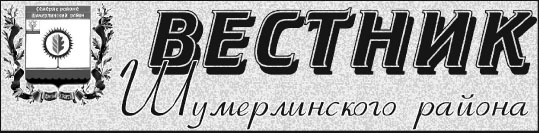  23.11.2021№ 64ПОСТАНОВЛЕНИЕГЛАВЫ ШУМЕРЛИНСКОГО МУНИЦИПАЛЬНОГО ОКРУГА12.11.2021  № 1О проведении публичных слушаний по проекту бюджета Шумерлинского муниципального округа Чувашской Республики на 2022 год и плановый период 2023 и 2024 годовВ соответствии с Федеральным законом от 6 октября 2003 года № 131-ФЗ «Об общих принципах организации местного самоуправления в Российской Федерации», Положением о порядке организации и проведения публичных слушаний на территории Шумерлинского муниципального округа Чувашской Республики, утвержденным решением Собрания депутатов Шумерлинского муниципального округа Чувашской Республики от 7 октября 2021  № 1/13,п о с т а н о в л я ю: Вынести проект решения Собрания депутатов Шумерлинского муниципального округа Чувашской Республики «О бюджете Шумерлинского муниципального округа Чувашской Республики на 2022 год и плановый период 2023 и 2024 годов» согласно приложению № 1 к настоящему постановлению на публичные слушания.Назначить проведение публичных слушаний по проекту решения Собрания депутатов Шумерлинского муниципального округа Чувашской Республики «О бюджете Шумерлинского муниципального округа Чувашской Республики на 2022 год и плановый период 2023 и 2024 годов» в зале заседаний администрации Шумерлинского района  Чувашской Республики по адресу: Чувашская Республика, г. Шумерля, ул. Октябрьская, д.24, на «02» декабря 2021 года в 16 час. 00 мин.Образовать для организации и проведения публичных слушаний по проекту решения Собрания депутатов Шумерлинского муниципального округа Чувашской Республики «О бюджете Шумерлинского муниципального округа Чувашской Республики на 2022 год и плановый период 2023 и 2024 годов» комиссию в следующем составе:Леонтьев Б.Г. -  председатель Собрания депутатов Шумерлинского муниципального округа, председатель комиссии;Мостайкин А.А. - первый заместитель главы – начальник отдела сельского хозяйства и экологии администрации Шумерлинского района, заместитель председателя комиссии;Петрова Н.И. -  начальник финансового отдела администрации Шумерлинского района, секретарь комиссии;Члены: Губанов А.А. - депутат Собрания депутатов Шумерлинского муниципального округа;Караганова Т.А.  -  заместитель главы - начальник  отдела образования, спорта и молодежной политики  администрации Шумерлинского района;Макарова Н.А. - заведующий сектором правового обеспечения администрации Шумерлинского района.Утвердить Порядок внесения, учета и рассмотрения предложений по проекту решения Собрания депутатов Шумерлинского муниципального округа Чувашской Республики «О бюджете Шумерлинского муниципального округа Чувашской Республики на 2022 год и плановый период 2023 и 2024 годов», порядок участия граждан в его обсуждении в соответствии с приложением № 2 к настоящему постановлению.Назначить ответственной за подготовку и проведение публичных слушаний по проекту бюджета Шумерлинского муниципального округа Чувашской Республики на 2022 год и плановый период 2023 и 2024 годов Петрову Н.И. - начальника финансового отдела администрации Шумерлинского района.В срок не позднее 24 ноября 2021 года обеспечить опубликование в издании «Вестник Шумерлинского района» и размещение на официальном сайте Шумерлинского района в информационно-телекоммуникационной сети «Интернет»:- настоящего постановления;- проекта решения Собрания депутатов Шумерлинского муниципального округа Чувашской Республики «О бюджете Шумерлинского муниципального округа Чувашской Республики на 2022 год и плановый период 2023 и 2024 годов»;- порядка учета и рассмотрения предложений по проекту решения Собрания депутатов Шумерлинского муниципального округа Чувашской Республики «О бюджете Шумерлинского муниципального округа Чувашской Республики на 2022 год и плановый период 2023 и 2024 годов», порядка участия граждан в его обсуждении.7. Настоящее постановление вступает в силу со дня его подписания.Исполняющий полномочия главы Шумерлинского муниципального округа                                                                                Леонтьев Б.Г.Приложение  № 1к постановлению главы Шумерлинского муниципального округаот 12.11.2021  №  1проект решенияО бюджете Шумерлинского муниципального округа Чувашской Республики на 2022 год и на плановый период 2023 и 2024 годовВ соответствии с Бюджетным Кодексом Российской Федерации,  руководствуясь Законом Чувашской Республики от 14.05.2021 года № 31 «О преобразовании муниципального образования Шумерлинского муниципального округа Чувашской Республики и о внесении изменений в Закон Чувашской Республики «Об установлении границ муниципальных образований Чувашской Республики и наделении их статусом городского, сельского поселения, муниципального района и городского округа»Собрание депутатов Шумерлинского муниципальногоокруга Чувашской Республики решило:Статья 1. Основные характеристики бюджета Шумерлинского муниципального округа  Чувашской Республики на 2022 год и на плановый период 2023 и 2024 годов 1.Утвердить основные характеристики бюджета Шумерлинского муниципального округа Чувашской Республики на 2022 год:прогнозируемый общий объем доходов бюджета Шумерлинского муниципального округа Чувашской Республики в сумме 295985,3 тыс. рублей, в том числе объем безвозмездных поступлений 237487,0 тыс. рублей, из них объем межбюджетных трансфертов, получаемых из республиканского бюджета Чувашской Республики – 237487,0 тыс. рублей;общий объем расходов бюджета Шумерлинского муниципального округа Чувашской Республики в сумме 295985,3 тыс. рублей;предельный объем муниципального долга Шумерлинского муниципального округа Чувашской Республики в сумме 0 тыс. рублей;верхний предел муниципального внутреннего долга Шумерлинского муниципального округа Чувашской Республики  на 1 января 2023 года в сумме 0 тыс. рублей, в том числе верхний  предел долга по муниципальным гарантиям Шумерлинского муниципального округа Чувашской Республики в сумме  0,0 тыс. рублей;объем расходов на обслуживание муниципального долга Шумерлинского муниципального округа Чувашской Республики 0 тыс. рублей;прогнозируемый дефицит бюджета Шумерлинского муниципального округа Чувашской Республики в сумме 0 тыс. рублей.2. Утвердить основные характеристики бюджета Шумерлинского муниципального округа Чувашской Республики на 2023 год:прогнозируемый общий объем доходов бюджета Шумерлинского муниципального округа Чувашской Республики в сумме 345161,0 тыс. рублей, в том числе объем безвозмездных поступлений 286468,0 тыс. рублей, из них объем межбюджетных трансфертов, получаемых из республиканского бюджета Чувашской Республики – 286468,0 тыс. рублей;общий объем расходов бюджета Шумерлинского муниципального округа Чувашской Республики в сумме 345161,0 тыс. рублей, в том числе условно утвержденные расходы в сумме 3300,0 тыс. рублей;предельный объем муниципального долга Шумерлинского муниципального округа Чувашской Республики в сумме 0 тыс. рублей;верхний предел муниципального внутреннего долга Шумерлинского муниципального округа Чувашской Республики  на 1 января 2024 года в сумме 0 тыс. рублей, в том числе верхний  предел долга по муниципальным гарантиям Шумерлинского муниципального округа  Чувашской Республики в сумме  0,0 тыс. рублей;объем расходов на обслуживание муниципального долга Шумерлинского муниципального округа Чувашской Республики 0 тыс. рублей;прогнозируемый дефицит  бюджета Шумерлинского муниципального округа Чувашской Республики в сумме 0 тыс. рублей.3. Утвердить основные характеристики бюджета Шумерлинского муниципального округа Чувашской Республики на 2024 год:прогнозируемый общий объем доходов бюджета Шумерлинского муниципального округа Чувашской Республики в сумме 266341,1 тыс. рублей, в том числе объем безвозмездных поступлений 206534,0 тыс. рублей, из них объем межбюджетных трансфертов, получаемых из республиканского бюджета Чувашской Республики – 206534,0 тыс. рублей;общий объем расходов бюджета Шумерлинского муниципального округа Чувашской Республики в сумме 266341,1 тыс. рублей, в том числе условно утвержденные расходы в сумме 7300,0 тыс. рублей;предельный объем муниципального долга Шумерлинского муниципального округа Чувашской Республики в сумме 0 тыс. рублей;верхний предел муниципального внутреннего долга Шумерлинского муниципального округа Чувашской Республики  на 1 января 2025 года в сумме 0 тыс. рублей, в том числе верхний  предел долга по муниципальным гарантиям Шумерлинского муниципального округа Чувашской Республики в сумме  0,0 тыс. рублей;объем расходов на обслуживание муниципального долга Шумерлинского муниципального округа Чувашской Республики 0 тыс. рублей;прогнозируемый дефицит  бюджета Шумерлинского муниципального округа Чувашской Республики в сумме 0 тыс. рублей.Статья 2.	Нормативы распределения доходов между бюджетами  бюджетной системы Шумерлинского муниципального округа Чувашской Республики на 2022 год  и на плановый период 2023 и 2024 годовВ соответствии с пунктом 2 статьи 1841 Бюджетного кодекса Российской Федерации, Решением Собрания депутатов Шумерлинского муниципального округа, регулирующим бюджетные правоотношения, утвердить нормативы распределения доходов между бюджетами бюджетной системы Шумерлинского муниципального округа Чувашской Республики  на 2022 год и на плановый период 2023 и 2024 годов, согласно приложению 1 к настоящему решению.Статья 3. Нормативы распределения доходов от акцизов на автомобильный и прямогонный бензин, дизельное топливо, моторные масла для дизельных и (или) карбюраторных (инжекторных) двигателей, производимые на территории Российской Федерации, между республиканским бюджетом Чувашской Республики и бюджетом Шумерлинского муниципального округа Чувашской Республики на 2022 год и на плановый период 2023 и 2024 годовУстановить в порядке, предусмотренном статьей 58 Бюджетного кодекса Российской Федерации, нормативы распределения доходов от акцизов на автомобильный и прямогонный бензин, дизельное топливо, моторные масла для дизельных и (или) карбюраторных (инжекторных) двигателей, производимые на территории Российской Федерации, между республиканским бюджетом Чувашской Республики и бюджетом Шумерлинского муниципального округа Чувашской Республики на 2022 год и на плановый период 2023 и 2024 годов исходя из зачисления  в местные бюджеты 10 процентов от налоговых доходов консолидированного бюджета Чувашской Республики от указанного налога согласно приложению 2 к настоящему Решению.Статья 4. Прогнозируемые объемы поступлений доходов в бюджет    Шумерлинского муниципального округа Чувашской Республики  на 2022 год и плановый период 2023 и 2024 годов  Учесть в бюджете Шумерлинского муниципального округа Чувашской Республики прогнозируемые объемы поступлений доходов в бюджет Шумерлинского муниципального округа  района Чувашской Республики:    на 2022 год согласно приложению 3 к настоящему Решению;    на 2023 и 2024 годы согласно приложению 4 к настоящему Решению. Статья 5. Бюджетные ассигнования бюджета Шумерлинского муниципального округа Чувашской Республики на 2022 год и плановый период 2023 и 2024 годов1.Утвердить: а) распределение бюджетных ассигнований по разделам, подразделам, целевым статьям (муниципальным программам Шумерлинского муниципального округа Чувашской Республики) и группам (группам и подгруппам) видов расходов классификации расходов бюджета Шумерлинского муниципального округа Чувашской Республики на 2022 год согласно приложению 5 к настоящему Решению;б) распределение бюджетных ассигнований по разделам, подразделам, целевым статьям (муниципальным программам Шумерлинского муниципального округа Чувашской Республики) и группам (группам и подгруппам) видов расходов классификации расходов бюджета Шумерлинского муниципального округа Чувашской Республики на 2023 и 2024 годы согласно приложению 6 к настоящему Решению;в) распределение бюджетных ассигнований по целевым статьям (муниципальным программам Шумерлинского муниципального округа Чувашской Республики), группам (группам и подгруппам)  видов расходов, разделам, подразделам  классификации расходов бюджета Шумерлинского муниципального округа Чувашской Республики на 2022 год согласно приложению 7 к настоящему Решению;г) распределение бюджетных ассигнований по целевым статьям (муниципальным программам Шумерлинского муниципального округа Чувашской Республики), группам (группам и подгруппам)  видов расходов, разделам, подразделам  классификации расходов  бюджета Шумерлинского муниципального округа Чувашской Республики на 2023 и 2024 годы согласно приложению 8 к настоящему Решению;д) ведомственную структуру расходов бюджета Шумерлинского муниципального округа Чувашской Республики на 2022 год согласно приложению 9 к настоящему Решению;е) ведомственную структуру расходов бюджета Шумерлинского муниципального округа Чувашской Республики на 2023 и 2024 годы согласно приложению 10 к настоящему Решению;ж) распределение бюджетных ассигнований по региональным проектам, направленным на реализацию национальных проектов (программ) и федеральных проектов, входящих в состав национальных проектов (программ) бюджета Шумерлинского муниципального округа Чувашской Республики на 2022 год согласно приложению 11 к настоящему Решению;з) распределение бюджетных ассигнований по региональным проектам, направленным на реализацию национальных проектов (программ) и федеральных проектов, входящих в состав национальных проектов (программ) бюджета Шумерлинского муниципального округа Чувашской Республики на 2023 и 2024 годы согласно приложению 12 к настоящему Решению;2.Утвердить адресную инвестиционную программу Шумерлинского муниципального округа Чувашской Республики на 2022 год согласно приложению 13 к настоящему Решению;на 2023 и 2024 годы согласно приложению 14 к настоящему Решению.3.Утвердить общий объем бюджетных ассигнований на исполнение публичных нормативных обязательств на 2022 год в сумме 2266,4 тыс. рублей, на 2023 год в сумме 2269,5 тыс. рублей, на 2024 год в сумме 2272,8 тыс. рублей.4. Утвердить:объем бюджетных ассигнований Дорожного фонда Шумерлинского муниципального округа: на 2022 год в сумме   49055,2 тыс. рублей;  на 2023 год в сумме 147659,6 тыс. рублей; на 2024 год в сумме   47923,6 тыс. рублей.прогнозируемый объем доходов бюджета Шумерлинского муниципального округа Чувашской Республики от поступлений, указанных в статье 3 Решения Собрания депутатов Шумерлинского муниципального округа Чувашской Республики "О Дорожном фонде Шумерлинского муниципального округа":на 2022 год в сумме    49055,2 тыс. рублей;на 2023 год в сумме  147659,6 тыс. рублей;на 2024 год в сумме    47923,6 тыс. рублей.5. Установить, что распределение бюджетных ассигнований Дорожного фонда Шумерлинского муниципального округа в разрезе главных распорядителей средств бюджета Шумерлинского муниципального округа Чувашской Республики осуществляется согласно приложениям 9 и 10 к настоящему Решению.Статья 6. Особенности использования бюджетных ассигнований по обеспечению деятельности органов местного самоуправления Шумерлинского муниципального округа Чувашской Республики 1. Глава администрации Шумерлинского муниципального округа Чувашской Республики не вправе принимать решения, приводящие к увеличению в 2022 году численности муниципальных служащих Шумерлинского муниципального округа Чувашской Республики и работников бюджетных учреждений Шумерлинского муниципального округа Чувашской Республики, за исключением случаев принятия решений о наделении их дополнительными функциями.2.  Установить, что порядок и сроки индексации заработной платы работников муниципальных учреждений Шумерлинского муниципального округа, окладов денежного содержания муниципальных служащих Шумерлинского муниципального округа Чувашской Республики в  2022 году и плановом периоде 2023 и 2024 годов будут определены с учетом принятия решений на республиканском уровне.Статья 7. Источники внутреннего финансирования дефицита бюджета Шумерлинского муниципального округа Чувашской РеспубликиУтвердить источники внутреннего финансирования дефицита бюджета Шумерлинского муниципального округа Чувашской Республики: на 2022 год согласно приложению 15 к настоящему Решению; на 2023  и 2024 годы согласно приложению 16 к настоящему Решению.Статья 8. Муниципальные внутренние заимствования Шумерлинского муниципального округа Чувашской Республики Утвердить Программу муниципальных внутренних заимствований Шумерлинского муниципального округа Чувашской Республики: на 2022 год согласно приложению 17 к настоящему Решению; на 2023 и 2024 годы согласно приложению 18 к настоящему Решению.Статья 9. Предоставление муниципальных гарантий Шумерлинского муниципального округа  Чувашской Республики в валюте Российской ФедерацииУтвердить Программу муниципальных гарантий Шумерлинского муниципального округа Чувашской Республики в валюте Российской Федерации: на 2022 год согласно приложению 19 к настоящему Решению; на 2023 и 2024 годы согласно приложению 20 к настоящему Решению.Статья 10. Особенности исполнения бюджета Шумерлинского муниципального округа Чувашской Республики 1. Установить, что финансовый отдел администрации Шумерлинского муниципального округа Чувашской Республики вправе направлять доходы, фактически полученные при исполнении бюджета Шумерлинского муниципального округа Чувашской Республики сверх утвержденного настоящим Решением общего объема доходов, без внесения изменений в настоящее Решение на исполнение публичных нормативных обязательств Шумерлинского муниципального округа Чувашской Республики в размере, предусмотренном пунктом 3 статьи 217 Бюджетного кодекса Российской Федерации, в случае принятия на федеральном (республиканском) уровне решений об индексации пособий и иных компенсационных выплат.2. Установить, что в соответствии с пунктом 3 статьи 217 Бюджетного кодекса Российской Федерации, Решения Собрания депутатов Шумерлинского муниципального округа Чувашской Республики «Об утверждении Положения «О регулировании бюджетных правоотношений в Шумерлинском муниципальном округе Чувашской Республики» дополнительными основаниями для внесения в показатели сводной бюджетной росписи бюджета Шумерлинского муниципального округа Чувашской Республики изменений, связанных с особенностями исполнения бюджета Шумерлинского муниципального округа  Чувашской Республики и перераспределением бюджетных ассигнований между главными распорядителями средств бюджета Шумерлинского муниципального округа Чувашской Республики, являются:распределение зарезервированных в составе утвержденных статьей 5 настоящего Решения бюджетных ассигнований, предусмотренных по подразделу 0111 «Резервные фонды» раздела 0100 «Общегосударственные вопросы» классификации расходов бюджетов на финансирование мероприятий, предусмотренных Положением о порядке расходования средств резервного фонда администрации Шумерлинского муниципального округа   Чувашской  Республики.перераспределение бюджетных ассигнований в пределах общего объема, предусмотренного в бюджете Шумерлинского муниципального округа Чувашской Республики на реализацию муниципальной программы Шумерлинского муниципального округа Чувашской Республики, между главными распорядителями бюджетных средств, разделами, подразделами, целевыми статьями и видами (группами, подгруппами) расходов классификации расходов бюджетов;увеличение бюджетных ассигнований в пределах свободного остатка средств на счетах по учету средств бюджета Шумерлинского муниципального округа Чувашской Республики в случае принятия администрацией Шумерлинского муниципального округа Чувашской Республики решения:о финансовом обеспечении реализации региональных проектов, обеспечивающих достижение целей и целевых показателей, выполнение задач, определенных Указом Президента Российской Федерации от 7 мая 2018 года № 204 "О национальных целях и стратегических задачах развития Российской Федерации на период до 2024 года", в объеме неполного использования в отчетном финансовом году бюджетных ассигнований, предусмотренных на финансовое обеспечение реализации указанных региональных проектов, по соответствующему коду классификации расходов бюджета Шумерлинского муниципального округа Чувашской Республики;об оплате муниципальных контрактов, заключенных от имени Шумерлинского муниципального округа Чувашской Республики и подлежавших в соответствии с условиями этих муниципальных контрактов оплате в отчетном финансовом году, в объеме, не превышающем сумму остатка неиспользованных бюджетных ассигнований в отчетном финансовом году на оплату данных муниципальных контрактов;о предоставлении субсидий, субвенций и иных межбюджетных трансфертов, имеющих целевое назначение, предоставление которых в отчетном финансовом году осуществлялось в пределах суммы, необходимой для оплаты денежных обязательств получателей средств местного бюджета, источником финансового обеспечения которых являлись указанные межбюджетные трансферты, в объеме, не превышающем сумму остатка не использованных в отчетном финансовом году бюджетных ассигнований на предоставление указанных межбюджетных трансфертов по соответствующему сельскому поселению.3. Установить, что услуги кредитных организаций и организаций почтовой связи по выплате денежных средств гражданам в рамках обеспечения мер социальной поддержки граждан оказываются в соответствии с соглашениями, заключаемыми между кредитными организациями (организациями почтовой связи) и органами исполнительной власти Шумерлинского муниципального округа Чувашской Республики, являющимися в соответствии с настоящим Решением главными распорядителями средств бюджета Шумерлинского муниципального округа Чувашской Республики, подлежащих выплате гражданам в рамках обеспечения мер социальной поддержки.Оплата услуг кредитных организаций по выплате денежных средств гражданам в рамках обеспечения мер социальной поддержки может производиться в пределах 1,0 процента суммы произведенных выплат, а по выплатам за счет субсидий, субвенций, иных межбюджетных трансфертов, имеющих целевое назначение, предоставляемых из республиканского бюджета Чувашской Республики, – в пределах размеров, установленных соответствующими нормативными правовыми актами Чувашской Республики.Оплата услуг организаций почтовой связи по выплате денежных средств гражданам в рамках обеспечения мер социальной поддержки может производиться в пределах 1,5 процента суммы произведенных выплат за счет средств бюджета Шумерлинского муниципального округа Чувашской Республики, субсидий, субвенций, иных межбюджетных трансфертов, имеющих целевое назначение, предоставляемых из республиканского бюджета Чувашской Республики.        Статья 11. Опубликование (обнародование) настоящего РешенияНастоящее Решение опубликовать в издании «Вестник Шумерлинского муниципального округа Чувашской Республики» и разместить на официальном сайте Шумерлинского муниципального округа Чувашской Республики. Председатель Собрания депутатов Шумерлинского муниципального округа                                                           Исполняющий полномочия главы Шумерлинского муниципального округа                                                 Нормативы 
распределения доходов между бюджетами бюджетной системы Шумерлинского муниципального округа Чувашской Республики на 2022 год и на плановый период 2023 и 2024 годов(в процентах)НОРМАТИВЫраспределения доходов от акцизов на автомобильный бензин, прямогонный бензин, дизельное топливо, моторные масла для дизельных и (или) карбюраторных (инжекторных) двигателей, производимые на территории Российской Федерации, между республиканским бюджетом Чувашской Республики и бюджетом Шумерлинского муниципального округа  Чувашской Республики на 2022 годи на плановый период 2023 и 2024 годов							      			          (в процентах)Приложение 4
к решению Собрания депутатовШумерлинского муниципального округа Чувашской Республики  «О  бюджете Шумерлинского муниципального округа Чувашской Республики  на 2022 год и на плановый период 2023  и 2024  годов»Приложение 13к  решению Собрания депутатов Шумерлинского муниципального округа Чувашской Республики«О бюджете Шумерлинского муниципального округа Чувашской Республики на 2022 год и на плановый период 2023 и 2024 годов»АДРЕСНАЯ ИНВЕСТИЦИОННАЯ ПРОГРАММАШУМЕРЛИНСКОГО МУНИЦИПАЛЬНОГО ОКРУГА НА 2022 ГОДПриложение 14к  решению Собрания депутатов Шумерлинского муниципального округа Чувашской Республики«О бюджете Шумерлинского муниципального округа Чувашской Республики на 2022 год и на плановый период 2023 и 2024 годов»АДРЕСНАЯ ИНВЕСТИЦИОННАЯ ПРОГРАММАШУМЕРЛИНСКОГО МУНИЦИПАЛЬНОГО ОКРУГА НА 2023 и 2024 ГОДЫ	-	-Приложение 15к  решению Собрания депутатов Шумерлинского муниципального округа Чувашской Республики«О бюджете Шумерлинского муниципального округа Чувашской Республики на 2022 год и на плановый период 2023 и 2024 годов»ИСТОЧНИКИ внутреннего финансирования дефицита бюджета Шумерлинского муниципального округа на 2022 годПриложение 16к  решению Собрания депутатов Шумерлинского муниципального округа Чувашской Республики«О бюджете Шумерлинского муниципального округа Чувашской Республики на 2022 год и на плановый период 2023 и 2024 годов»ИСТОЧНИКИвнутреннего финансирования дефицита бюджета Шумерлинского муниципального округа на 2023 и 2024 годыПриложение 17к  решению Собрания депутатов Шумерлинского муниципального округа Чувашской Республики«О бюджете Шумерлинского муниципального округа Чувашской Республики на 2022 год и на плановый период 2023 и 2024 годов»ПРОГРАММА внутренних муниципальных заимствований Шумерлинского муниципального округа, на 2022 год (тыс. рублей)Приложение 18к  решению Собрания депутатов Шумерлинского муниципального округа Чувашской Республики«О бюджете Шумерлинского муниципального округа Чувашской Республики на 2022 год и на плановый период 2023 и 2024 годов»ПРОГРАММА внутренних муниципальных заимствований Шумерлинского муниципального округа, на 2023 и 2024 годы (тыс. рублей)Приложение 19к  решению Собрания депутатов Шумерлинского муниципального округа Чувашской Республики«О бюджете Шумерлинского муниципального округа Чувашской Республики на 2022 год и на плановый период 2023 и 2024 годов»ПРОГРАММАмуниципальных гарантий Шумерлинского муниципального округа  в валюте Российской Федерации на 2022 годПеречень подлежащих предоставлению в 2022 году муниципальных гарантий Шумерлинского муниципального округаИтого предоставление муниципальных гарантий Шумерлинского муниципального округа с правом регрессного требования в 2022 году 0,0 тыс. рублей.Перечень подлежащих исполнению в 2022 году муниципальных гарантий Шумерлинского муниципального округаОбщий объем бюджетных ассигнований, предусмотренных на исполнение муниципальных гарантий Шумерлинского муниципального округа по возможным гарантийным случаям в 2022 годуЗа счет расходов бюджета Шумерлинского муниципального округа                                                                             -Приложение 20к  решению Собрания депутатов Шумерлинского муниципального округа Чувашской Республики«О бюджете Шумерлинского муниципального округа Чувашской Республики на 2022 год и на плановый период 2023 и 2024 годов»ПРОГРАММАмуниципальных гарантий Шумерлинского муниципального округа в валюте Российской Федерации на 2023 и 2024 годыПеречень подлежащих предоставлению в 2023 и 2024 годах муниципальных гарантий Шумерлинского муниципального округаИтого предоставление муниципальных гарантий Шумерлинского муниципального округа с правом регрессного требования в 2023 и 2024 годах  0,0 тыс. рублей.Перечень подлежащих исполнению в 2023 и 2024 годах муниципальных гарантий Шумерлинского муниципального округа Общий объем бюджетных ассигнований, предусмотренных на исполнение муниципальных гарантий Шумерлинского муниципального округа по возможным гарантийным случаям в 2023 и 2024 годахЗа счет расходов бюджета Шумерлинского муниципального округа                                                                                Приложение  № 2к постановлению главы Шумерлинского муниципального округаот 12.11.2021  №  1Порядок внесения, учета и рассмотрения предложений по проекту решения Собрания депутатов Шумерлинского муниципального округа Чувашской Республики «О бюджете Шумерлинского муниципального округа Чувашской Республики на 2022 год и плановый период 2023 и 2024 годов», порядок участия граждан в его обсуждении1. Предложения к опубликованному проекту решения Собрания депутатов Шумерлинского муниципального округа Чувашской Республики «О бюджете Шумерлинского муниципального округа Чувашской Республики на 2022 год и плановый период 2023 и 2024 годов» направляются по адресу: 429122, г. Шумерля, ул. Октябрьская, дом 24, не позднее чем за 3 дня до даты проведения публичных слушаний. 2. Предложения об изменениях и дополнениях к опубликованному проекту решения Собрания депутатов Шумерлинского муниципального округа Чувашской Республики «О бюджете Шумерлинского муниципального округа Чувашской Республики на 2022 год и плановый период 2023 и 2024 годов» могут вноситься гражданами, достигшими 18 лет и проживающими на территории Шумерлинского муниципального округа, в порядке индивидуального или коллективного обращения, представителями политических партий и иных общественных объединений, а также организаций, осуществляющих свою деятельность на территории Шумерлинского муниципального округа, по вопросам, затрагивающим их интересы. Предложения должны быть сформулированы письменно в виде поправок к соответствующим пунктам проекта решения Собрания депутатов Шумерлинского муниципального округа Чувашской Республики «О бюджете Шумерлинского муниципального округа Чувашской Республики на 2022 год и плановый период 2023 и 2024 годов» с указанием сведений о заявителе (фамилия, имя, отчество (последнее - при наличии)  и адрес лица, направившего предложение) и сопровождаться пояснительной запиской, в которой обосновывается необходимость их принятия.Анонимные предложения, а также предложения, внесённые с нарушением сроков, предусмотренных пунктом 1 настоящего Порядка, не рассматриваются. 3. Поступившие предложения регистрируются в день поступления администрацией Шумерлинского района Чувашской Республики и передаются для изучения в финансовый отдел администрации Шумерлинского района, к компетенции которого относится подготовка проекта решения Собрания депутатов Шумерлинского муниципального округа Чувашской Республики «О бюджете Шумерлинского муниципального округа Чувашской Республики на 2022 год и плановый период 2023 и 2024 годов».4. Граждане, представившие свои предложения в письменной форме в установленные сроки, получают право на выступление в ходе публичных слушаний по проекту решения Собрания депутатов Шумерлинского муниципального округа Чувашской Республики «О бюджете Шумерлинского муниципального округа Чувашской Республики на 2022 год и плановый период 2023 и 2024 годов» для аргументации своих рекомендаций и предложений. ПОСТАНОВЛЕНИЕАДМИНИСТРАЦИИ ШУМЕРЛИНСКОГО РАЙОНА23.11.2021  № 580Об утверждении порядка разработки среднесрочного финансового плана Шумерлинского муниципального округаЧувашской РеспубликиВ соответствии со ст. 174 Бюджетного кодекса Российской Федерации, Законом Чувашской Республики от 14.05.2021 года № 31 «О преобразовании муниципального образования Шумерлинского района Чувашской Республики и о внесении изменений в Закон Чувашской Республики «Об установлении границ муниципальных образований Чувашской Республики и наделении их статусом городского, сельского поселения, муниципального района и городского округа», в целях обеспечения своевременного и качественного составления проекта бюджета Шумерлинского муниципального округа Чувашской Республики и среднесрочного финансового плана Шумерлинского муниципального округа Чувашской Республикиадминистрация  Шумерлинского района Чувашской Республики постановляет:1. Утвердить Порядок разработки среднесрочного финансового плана              Шумерлинского муниципального округа Чувашской Республики согласно приложению к настоящему постановлению.2.  Признать утратившим силу постановление Главы Шумерлинского района Чувашской Республики от 02.09.2008 № 464 «Об утверждении порядка разработки среднесрочного финансового плана Шумерлинского района».3.  Настоящее постановление вступает в силу после его официального опубликования в издании «Вестник Шумерлинского района» и подлежит размещению на официальном сайте Шумерлинского района в информационно – телекоммуникационной  сети Интернет.  4.  Контроль за исполнением настоящего постановления  возложить на начальника финансового отдела администрации Шумерлинского района Петрову Н.И. И.о. главы администрации Шумерлинского района                                                                                                                                                              Т.А. КарагановаПриложение к постановлению администрации   Шумерлинского района
от 23.11.2021  № 580Порядок разработки среднесрочного финансового плана 
Шумерлинского муниципального округа Чувашской Республики
1. В случае составления и утверждения проекта бюджета Шумерлинского муниципального округа Чувашской Республики на очередной финансовый год администрацией Шумерлинского муниципального округа Чувашской Республики в соответствии со статьей 169 Бюджетного кодекса Российской Федерации разрабатывается и утверждается среднесрочный финансовый план Шумерлинского муниципального округа Чувашской Республики.Среднесрочный финансовый план Шумерлинского муниципального округа Чувашской Республики (далее – СФП) на очередной финансовый год и плановый период разрабатывается в соответствии с Бюджетным кодексом Российской Федерации, а также основными направлениями бюджетной и налоговой политики Шумерлинского муниципального округа Чувашской Республики.Под СФП понимается документ, содержащий основные параметры проекта бюджета Шумерлинского муниципального округа Чувашской Республики (далее - бюджета Шумерлинского муниципального округа).Значения показателей СФП и основных показателей проекта бюджета Шумерлинского муниципального округа должны соответствовать друг другу.2. СФП  разрабатывается  в целях:- формирования бюджета Шумерлинского муниципального округа на очередной финансовый год с учетом среднесрочных тенденций социально- экономического развития;- информирование главных распорядителей (распорядителей) бюджетных средств и иных участников бюджетного процесса о финансовом отражении среднесрочных тенденций развития муниципального образования;- комплексного прогнозирования финансовых последствий разрабатываемых и реализуемых программ  и решений;- отслеживание негативных тенденций и своевременного принятия соответствующих мер.3.  Формирование СФП осуществляет финансовый отдел администрации Шумерлинского муниципального округа Чувашской Республики по форме согласно приложению к настоящему Порядку до 15 ноября текущего года.4. Утвержденный СФП должен содержать следующие показатели:- прогнозируемый общий объем доходов и расходов бюджета Шумерлинского муниципального округа (таблица 1 формы);- объемы бюджетных ассигнований по главным распорядителям бюджетных средств по разделам, подразделам, целевым статьям и видам расходов классификации расходов  бюджета Шумерлинского муниципального округа (таблица 2 формы);- дефицит (профицит)  бюджета Шумерлинского муниципального округа;- верхний предел муниципального долга по состоянию на 1 января года, следующего за очередным финансовым годом (очередным финансовым годом и каждым годом планового периода).5. Показатели СФП носят индикативный характер. 6. Прогнозирование общего объема доходов бюджета Шумерлинского муниципального округа  СФП  производится на основании следующих исходных данных:- действующих на день внесения проекта решения о бюджете Шумерлинского муниципального округа на очередной финансовый год в Собрание депутатов Шумерлинского муниципального органа  нормативных правовых актов Чувашской Республики и муниципальных правовых актов Шумерлинского муниципального округа  в сфере налоговых и бюджетных правоотношений;- показателей уточненного прогноза социально-экономического развития Шумерлинского муниципального округа на очередной финансовый год (очередной финансовый год и плановый период);- сведений, представленных главными администраторами (администраторами) доходов  бюджета Шумерлинского муниципального округа; - иных показателей.7. Прогнозирование общего объема расходов, объемов бюджетных ассигнований  бюджета  Шумерлинского муниципального округа в ведомственной структуре расходов в СФП осуществляется   на основании следующих данных:- действующих на момент составления СФП бюджетного законодательства Российской Федерации, иных документов (проектов документов), подготовленных федеральными органами государственной власти, органами государственной власти Чувашской Республики, органами местного самоуправления Шумерлинского муниципального округа, по вопросам бюджетного планирования;- показателей уточненного прогноза социально-экономического развития Шумерлинского муниципального округа на очередной финансовый год (очередной финансовый год и плановый период);- показателей бюджета Шумерлинского муниципального округа по расходам на очередной финансовый год;- реестра расходных обязательств Шумерлинского муниципального округа;- порядка планирования бюджетных ассигнований бюджета Шумерлинского муниципального округа на очередной финансовый год;-  расчетов объемов бюджетных ассигнований бюджета Шумерлинского округа, представленных главными распорядителями бюджетных средств;- муниципальных программ Шумерлинского муниципального округа.8. Дефицит (профицит) бюджета Шумерлинского муниципального округа в СФП определяется как сальдо прогнозируемых доходов и расходов.9. При формировании показателей верхнего предела муниципального долга необходимо учитывать требования Бюджетного кодекса Российской Федерации.10. Проект СФП разрабатывается путем уточнения параметров планового периода утвержденного СФП и добавления параметров на второй год планового периода.11. Показатели СФП могут быть изменены при разработке и утверждении проекта СФП на очередной финансовый год и плановый период в связи с уточнением основных параметров прогноза социально-экономического развития Шумерлинского муниципального округа на очередной финансовый год и плановый период.12. Пояснительная записка к проекту СФП составляется финансовым отделом администрации Шумерлинского муниципального округа.Пояснительная записка должна содержать:- обоснование параметров СФП;- сопоставление параметров СФП с ранее одобренными параметрами с указанием причин планируемых изменений.13. Проект СФП направляется финансовым отделом администрации Шумерлинского муниципального округа на рассмотрение и утверждение в администрацию Шумерлинского муниципального округа и представляется в Собрание депутатов Шумерлинского муниципального округа одновременно с проектом бюджета Шумерлинского муниципального округа на очередной финансовый год.  Приложение
к порядку разработки среднесрочного
финансового плана Шумерлинскогомуниципального округа Чувашской Республики     (форма)

Среднесрочный финансовый план Шумерлинского муниципального округаЧувашской Республики  на ____ год и плановый период 20__ и 20___ годов
Таблица 1Основные показатели среднесрочного финансового плана на 20___ год и плановый период 20___ и 20__ годов     (тыс. рублей)Таблица 2Распределение объемов бюджетных ассигнований по главным распорядителям средств бюджета Шумерлинского муниципального округана 20__ год и плановый период 20__ и 20__ годов

     (тыс. рублей)ПОСТАНОВЛЕНИЕАДМИНИСТРАЦИИ ШУМЕРЛИНСКОГО РАЙОНА23.11.2021  № 581Об утверждении отчета об исполнении бюджета Шумерлинского района за 9 месяцев 2021 годаВ соответствии со статьей 264.2 Бюджетного кодекса Российской Федерации и статьей 67 Положения «О регулировании бюджетных правоотношений в Шумерлинском районе Чувашской Республики», утвержденного решением Собрания депутатов Шумерлинского района от 30 ноября 2017 года № 33/2 администрация Шумерлинского района  п о с т а н о в л я е т: 1. Утвердить отчет об исполнении бюджета Шумерлинского района за 9 месяцев 2021 года согласно приложению № 1 к настоящему постановлению.2. Информацию об итогах исполнения бюджета Шумерлинского района за 9 месяцев 2021 года направить Собранию депутатов Шумерлинского района Чувашской Республики.3. Утвердить отчет о численности муниципальных служащих, работников муниципальных учреждений с указанием фактических затрат на их денежное содержание за счет средств бюджета Шумерлинского района за 9 месяцев 2021 года согласно приложению № 2 к настоящему постановлению.4. Отделу информационного и правового обеспечения администрации Шумерлинского района обеспечить опубликование настоящего постановления в издании «Вестник Шумерлинского района» и размещение на официальном сайте Шумерлинского района в сети Интернет.И.о.главы  администрации Шумерлинского района                                                                                                                                                               Т.А. Караганова                                                                                                                                          Приложение № 2 к постановлению администрации                                                                                                                                                       Шумерлинского района  от 23.11.2021г.  № 581О Т Ч Е То численности муниципальных служащих, работников муниципальных учреждений с указанием фактических затрат на их денежное содержание за счет средств бюджета Шумерлинского района за 9 месяцев 2021 годаИзвещениеоб утверждении  результатов определения кадастровой стоимости земельных участков в составе земель сельскохозяйственного назначения на территории Чувашской РеспубликиМинистерство экономического развития и имущественных отношений Чувашской Республики извещает об утверждении  результатов определения кадастровой стоимости земельных участков в составе земель сельскохозяйственного назначения на территории Чувашкой Республики.Кадастровая стоимость земельных участков в составе земель сельскохозяйственного назначения на территории Чувашкой Республики определена бюджетным учреждением Чувашской Республики «Чуваштехинвентаризация» Минэкономразвития Чувашии (далее - БУ «Чуваштехинвентаризация») на основании распоряжения Кабинета Министров Чувашской Республики от 20.03.2020 № 222-р, в соответствии с  требованиями Федерального  закона от 03.07.2016 № 237-ФЗ                     «О государственной  кадастровой   оценке»    (далее  -   Федерального  закона № 237-ФЗ) и методических указаний о государственной кадастровой оценке, утвержденных приказом Минэкономразвития России от 12.05.2017 № 226. Результаты определения кадастровой стоимости земельных участков в составе земель сельскохозяйственного назначения на территории Чувашкой Республики утверждены постановлением Кабинета Министров Чувашской Республики от 19.11.2021 № 584 (далее – постановление).Постановление опубликовано 19.11.2021 на Портале органов власти Чувашской Республики в информационно-телекоммуникационной сети «Интернет» в разделе «Законодательство» (http://www.cap.ru/doc/laws/2021/11/19/ruling-584)  и  вступает в силу с 21.12.2021 (по истечении одного месяца после дня его официального опубликования).При обнаружении ошибок, допущенных при определении кадастровой стоимости, рассмотрение обращений об исправлении таких ошибок осуществляется БУ «Чуваштехинвентаризация» в порядке и сроки, установленные статьей 21 Федерального закона № 237-ФЗ. Форма заявления об исправлении ошибок, допущенных при определении кадастровой стоимости, требования к заполнению заявления об исправлений ошибок, допущенных при определении кадастровой стоимости утверждены приказом Росреестра от 06.08.2020 № П/0286.С заявлением об исправлении ошибок, допущенных при определении кадастровой стоимости, вправе обратиться любые юридические и физические лица, а также органы государственной власти и органы местного самоуправления. Заявления подаются в БУ «Чуваштехинвентаризация» или многофункциональный центр лично, регистрируемым почтовым отправлением с уведомлением о вручении или с использованием информационно-телекоммуникационных сетей общего пользования, в том числе сети «Интернет», включая портал государственных и муниципальных услуг.Заявление об исправлении ошибок рассматривается БУ «Чуваштехинвентаризация» в течение тридцати календарных дней со дня его поступления. По итогам исправления ошибок, допущенных при определении кадастровой стоимости, БУ «Чуваштехинвентаризация» передает полученные сведения о кадастровой стоимости в Минэкономразвития Чувашии для внесения изменений в постановление в установленном порядке. Контакты БУ «Чуваштехинвентаризация»: 428020, Чувашская Республика, г. Чебоксары, пер. Бабушкина, д.8, телефон приемной и факс: 8(8352) 57-03-07, телефон для справок: 8 (8352) 55-00-65, адрес электронной почты: chuvti@mail.ru, chti_gki@cap.ru, режим работы: понедельник-пятница с 08:00 до 17:00 час., обед с 12:00 до 13:00 час.РЕШЕНИЕСОБРАНИЕ ДЕПУТАТОВ ШУМЕРЛИНСКОГО МУНИЦИПАЛЬНОГО ОКРУГА23.11.2021  № 2/1Об избрании главы Шумерлинского муниципального округа Чувашской РеспубликиВ соответствии с Федеральным законом от 06.10.2003 № 131-ФЗ «Об общих принципах организации местного самоуправления в Российской Федерации», Законом Чувашской Республики от 14.05.2021 № 31 «О преобразовании муниципальных образований Шумерлинского района Чувашской Республики и о внесении изменений в Закон Чувашской Республики "Об установлении границ муниципальных образований Чувашской Республики и наделении их статусом городского, сельского поселения, муниципального района и городского округа», по результатам конкурса по отбору кандидатур на должность главы Шумерлинского муниципального округа Чувашской Республики,Собрание депутатов Шумерлинского муниципального округаЧувашской Республики решило:Избрать главой Шумерлинского муниципального округа Чувашской Республики – Рафинова Льва Геннадьевича сроком на 5 лет.2. Считать главу Шумерлинского муниципального округа Чувашской Республики Рафинова Льва Геннадьевича вступившим в должность с «20» декабря 2021 года.3. Настоящее решение подлежит опубликованию в издании «Вестник Шумерлинского района» и размещению на официальном сайте Шумерлинского района в сети «Интернет».4. Настоящее решение вступает в силу со дня его подписания.РЕШЕНИЕСОБРАНИЕ ДЕПУТАТОВ ШУМЕРЛИНСКОГО МУНИЦИПАЛЬНОГО ОКРУГА23.11.2021  № 2/3Об утверждении Положения о гербе и флаге Шумерлинского муниципального округа Чувашской Республики           В соответствии со статьей 9 Федерального закона от 06.10.2003 № 131-ФЗ «Об общих принципах организации местного самоуправления в Российской Федерации»,  законом Чувашской Республики от 14.05.2021 № 31 «О преобразовании муниципальных образований Шумерлинского района Чувашской Республики и о внесении изменений в Закон Чувашской Республики "Об установлении границ муниципальных образований Чувашской Республики и наделении их статусом городского, сельского поселения, муниципального района и городского округа», п. 8 Положения о Государственном геральдическом регистре Российской Федерации, утвержденного Указом Президента РФ от 21.03.1996 N 403Собрание депутатов Шумерлинского муниципального округаЧувашской Республики решило:Считать герб Шумерлинского района Чувашской Республики, утвержденный Решением Собрания депутатов Шумерлинского района Чувашской Республики № 53/7 от 28.02.2019 года, зарегистрированный в Геральдическом Совете при Президенте Российской Федерации, внесенный в Государственный геральдический регистр Российской Федерации под регистрационным номером 12361 – официальным символом (гербом) Шумерлинского муниципального округа Чувашской Республики.Считать флаг Шумерлинского района Чувашской Республики, утвержденный Решением Собрания депутатов Шумерлинского района Чувашской Республики № 53/7 от 28.02.2019 года, зарегистрированный в Геральдическом Совете при Президенте Российской Федерации, внесенный в Государственный геральдический регистр Российской Федерации под регистрационным номером 12362 – официальным символом (флагом)  Шумерлинского муниципального округа Чувашской Республики. Утвердить прилагаемое Положение о гербе и флаге Шумерлинского муниципального округа Чувашской Республики.Признать утратившим силу решение Собрания депутатов Шумерлинского района от 28.02.2019 № 53/7 «Об утверждении Положения о гербе и флаге Шумерлинского района Чувашской Республики».Направить настоящее решение в Геральдический Совет при Президенте Российской Федерации.Настоящее решение вступает в силу после его официального опубликования в издании «Вестник Шумерлинского района Чувашской Республики» и подлежит размещению на официальном сайте Шумерлинского района Чувашской Республики  в сети «Интернет».Приложениек решению Собрания депутатовШумерлинского муниципального округаЧувашской Республикиот 23.11.2021 г N 2/3Положения о гербе и флагеШумерлинского муниципального округа Чувашской РеспубликиГлава I. Общие положения         Статья 1.1.1. Настоящее Положение, исходя из преемственности исторических традиций Шумерлинского района Чувашской Республики определяет порядок использования герба и флага Шумерлинского муниципального округа Чувашской Республики (далее - Шумерлинский муниципальный округ).1.2. Герб и флаг Шумерлинского муниципального округа являются официальными символами Шумерлинского муниципального округа.1.3. Герб и флаг – опознавательно-правовой, конвенциональный знак, составленный по правилам геральдики, являющийся символом Шумерлинского муниципального округа статуса, власти и самоуправления.1.4. Положение о гербе и флаге Шумерлинского муниципального округа, текст описания и изображения герба и флага Шумерлинского муниципального округа в цветном и одноцветном вариантах хранятся в Администрации Шумерлинского муниципального округа и доступны для ознакомления всем заинтересованным лицам.Глава II. Описание герба Шумерлинского муниципального округаСтатья 2.2.1. Геральдическое описание (блазон) герба Шумерлинского муниципального округа гласит: «В золотом поле над выщербленно пересечённой зелёно-лазоревой оконечностью пурпурный узкий пояс, к которому сверху примыкает пурпурный узкий укороченный столб, переходящий вверху в пурпурное же кольцо (острозубчатое с внешней стороны с чередованием коротких и длинных зубьев), в котором помещена фигура, соединённая из правой половины пурпурной головки колоса и левой половины зелёного дубового листа; во главе щита – три пурпурных косых вырубных креста в ряд».2.2. Герб Шумерлинского муниципального округа, в соответствии со статьей 9 Закона Чувашской Республики от 14 июля 1997 года № 12 «О государственных символах Чувашской Республики», может воспроизводиться в двух равно допустимых версиях: – без вольной части; – с вольной частью (четырехугольником золотого цвета, примыкающим к верхнему правому углу щита) с воспроизведёнными в нем фигурами герба Чувашской Республики.2.3. Герб Шумерлинского муниципального округа, в соответствии с Методическими рекомендациями по разработке и использованию официальных символов муниципальных образований (Раздел 2, Глава VIII, п.п. 45-46), утверждёнными Геральдическим советом при Президенте Российской Федерации 28.06.2006 года, может воспроизводиться со статусной короной установленного образца для муниципальных округов.2.4. Герб может воспроизводиться как в полной версии (полный герб – с вольной частью и муниципальной короной), так и в сокращенных версиях (в виде гербового щита с вольной частью, гербового щита с муниципальной короной или только в виде гербового щита без короны и вольной части); все версии герба равноправны и имеют одинаковый статус.2.5. Пояснительные изображения герба помещены в Приложениях 1.1 и 1.2 к настоящему Положению.2.6. Обоснование символики герба Шумерлинского муниципального округа Чувашской Республики:Герб Шумерлинского муниципального округа языком аллегорий символизирует исторические, природные и экономико-географические особенности Шумерлинского муниципального округа.В основу герба округа положена стилистическая композиция на основе решения Шумерлинского районного Собрания депутатов от 14 июня 2002 года, которым впервые были утверждены официальные символы района. Также применены декоративные цветовые сочетания желтого (золота) и пурпурного цветов, использующиеся в изображении официальных символов Чувашской Республики, а также зеленого и лазоревого (голубого, синего) цветов, подчеркивающих природные и хозяйственные особенности округа. Основной пурпуровый цвет в виде лучезарного кольца символизирует и подчеркивает отличительную черту района от других административных делений республики. Лучезарное кольцо также является аллегорией на чувашский национальный символ «Древо жизни». Принадлежность района к Чувашии также символизируют и три косых вырубных креста во главе щита. В сочетании с лучезарным кольцом они также являются символом солнечного света, дарящего жизнь и оберегающего благополучие. В середине пурпурового кольца находится изображение пурпурного колоса и зеленого дубового листа, что свидетельствует как о лесной зоне, так и характеризирует аграрный район и знак умножения природных богатств и процветания района.Примененные цвета в геральдике символизируют:Золото (жёлтый цвет) – символ урожая, богатства, стабильности, уважения и интеллекта. Кроме того, золото как цвет солнца символизирует радушие жителей района и их трудолюбие.Пурпур (пурпурный, пурпуровый цвет) – символ чести, достоинства, благородства и высшей власти.Синий цвет (лазурь) – символ возвышенных устремлений, искренности и добродетели, а также цвет водных объектов и чистого неба.Зелёный цвет – символ природы, здоровья, жизненного роста, а также традиционный символ лесов.2.7. Авторская группа:Автор идеи: Леонид Черкесов (Чебоксары).Художник и обоснование символики: Владимир Улисов (Шумерля).Геральдическая доработка, компьютерный дизайн: Юрий Росич (Москва).Статья 3.3.1. Герб воспроизводится (помещается):– на фасадах зданий, вывесках Собрания депутатов Шумерлинского муниципального округа, Администрации Шумерлинского муниципального округа, её структурных подразделений и органов; избирательной комиссии Шумерлинского муниципального округа;–  в залах заседаний Собрания депутатов Шумерлинского муниципального округа, Администрации Шумерлинского муниципального округа и избирательной комиссии Шумерлинского муниципального округа;– в рабочих кабинетах Председателя Собрания депутатов Шумерлинского муниципального округа, главы Администрации Шумерлинского муниципального округа и их заместителей;– на оттисках гербовых печатей, муниципальных правовых актах и официальных бланках Собрания депутатов Шумерлинского муниципального округа, Администрации Шумерлинского муниципального округа, ее структурных подразделений и органов, а также избирательной комиссии Шумерлинского муниципального округа;– на почётных грамотах, обложках и бланках поздравительных адресов и иных официальных свидетельствах, вручаемых Собранием депутатов Шумерлинского муниципального округа и Администрацией Шумерлинского муниципального округа; – на удостоверениях и визитных карточках депутатов Собрания депутатов Шумерлинского муниципального округа, должностных лиц Администрации Шумерлинского муниципального округа, её структурных подразделений и органов, а также членов избирательной комиссии Шумерлинского муниципального округа; – на официальных печатных изданиях Собрания депутатов Шумерлинского муниципального округа и Администрации Шумерлинского муниципального округа.Статья 4.Герб может помещаться на вывесках, печатях и бланках муниципальных предприятий и учреждений, а также визитных карточках их руководителей.Статья 5.5.1. Изображения герба могут устанавливаться:– во время официальных церемоний и других торжественных мероприятий, проводимых органами местного самоуправления Шумерлинского муниципального округа;– в помещениях официальной регистрации рождений и браков;– в залах вручения паспорта гражданина Российской Федерации;– в помещениях для голосования в дни муниципальных выборов и местных референдумов;– на основных указателях в точках пересечения автомобильными дорогами границ Шумерлинского муниципального округа; на сооружениях остановок общественного транспорта, находящихся на территории Шумерлинского муниципального округа.5.2. Изображение герба может помещаться на униформе рядового и начальствующего состава Шумерлинского муниципального округа охраны общественного порядка и пожарной службы, а также на принадлежащих этим службам транспортных средствах.5.3. Спортивные команды и отдельные спортсмены, участвующие в защите спортивной чести Шумерлинского муниципального округа, могут иметь форму с изображением герба Шумерлинского муниципального округа.Статья 6. При одновременном воспроизведении изображений Государственного герба Российской Федерации, герба Чувашской Республики и герба Шумерлинского муниципального округа – герб Шумерлинского муниципального округа размещается в соответствии с положениями законодательства о Государственном гербе Российской Федерации и о гербе  Чувашской Республики:– не может превышать вышеуказанные гербы по размерам ни по одному из параметров (высоте, ширине);– должен располагаться крайним справа (при виде от зрителя) или ниже вышеуказанных гербов;– должен быть исполнен в единой технике с вышеуказанными гербами и из идентичных материалов.Статья 7.При одновременном размещении герба Шумерлинского муниципального округа и гербов (иных эмблем) общественных объединений, предприятий, учреждений и организаций независимо от форм собственности, а также частных лиц, должны соблюдаться следующие правила:– герб Шумерлинского муниципального округа не может быть меньше других гербов (эмблем) ни по одному из параметров (высоте, ширине);– при одновременном размещении двух гербов (эмблем) – герб Шумерлинского муниципального округа располагается с левой (при виде от зрителя) стороны от другого герба (эмблемы) и не может быть размещен ниже этого герба (эмблемы);– при одновременном размещении нечетного числа гербов (эмблем) – герб Шумерлинского муниципального округа располагается в центре, а при размещении чётного числа гербов (но более двух) – левее центра и не может быть размещен ниже иных гербов (эмблем);– герб Шумерлинского муниципального округа и другие гербы (эмблемы) должны быть исполнены в единой технике и из идентичных материалов.Статья 8.Порядок изготовления, использования, хранения и уничтожения бланков, печатей и иных носителей воспроизведения герба Шумерлинского муниципального округа устанавливается распоряжением главы Администрации Шумерлинского муниципального округа.Глава III.Флаг Шумерлинского муниципального округаСтатья 9.9.1. Флаг Шумерлинского муниципального округа представляет собой прямоугольное полотнище с отношением ширины к длине 2:3, на всю поверхность которого распространена композиция из герба Шумерлинского муниципального округа с заменой геральдических золота, лазури и пурпура соответственно жёлтым, синим и бордовым цветами.Оборотная сторона флага является зеркальным отображением его лицевой стороны.9.2. Флаг составлен на основе герба Шумерлинского муниципального округа и повторяет его символику.9.2. Цветное изображение флага приведено в Приложении 2 к настоящему Положению.Статья 10.10.1. Флаг Шумерлинского муниципального округа поднят постоянно над (либо на флагштоке, установленном перед) зданиями, в которых размещаются:– Собрание депутатов Шумерлинского муниципального округа;– администрация Шумерлинского муниципального округа, её структурные подразделения и органы;– избирательная комиссия муниципального образования.10.2. Флаг устанавливается в рабочих кабинетах Главы Шумерлинского муниципального округа, Председателя Собрания депутатов Шумерлинского муниципального округа и их заместителей.10.3. Флаг устанавливается в залах или помещениях, предназначенных для заседаний (на всё время заседаний):– Собрания депутатов Шумерлинского муниципального округа;– избирательной комиссии Шумерлинского муниципального округа.Статья 11.11.1. Во всех случаях подъема (размещения) на территории Шумерлинского муниципального округа каких-либо флагов (штандартов, вымпелов, иной идентичной символики) совместно с ними может быть поднят (размещен) флаг Шумерлинского муниципального округа. 11.2. В дни государственных, республиканских, муниципальных и иных праздников, выборов и референдумов, а также по случаю памятных дат по указанию главы Администрации Шумерлинского муниципального округа осуществляется одновременный подъем (вывешивание) флагов Российской Федерации, Чувашской Республики и муниципального образования на зданиях предприятий, учреждений и организаций, включая объекты, указанные в пункте 1 статьи 10 настоящего Положения.11.3. Флаг Шумерлинского муниципального округа может быть поднят (установлен, вывешен, в том числе на жилых домах – по усмотрению владельцев):– при проведении торжественных мероприятий и церемоний по случаю государственных, республиканских, муниципальных, народных и иных праздников;– во время торжественных мероприятий, проводимых общественными объединениями, предприятиями, учреждениями и организациями независимо от форм собственности, а также во время частных торжеств.11.4. Флаг Шумерлинского муниципального округа может устанавливаться:– во время официальных церемоний и других торжественных мероприятий, проводимых органами местного самоуправления Шумерлинского муниципального округа; – в залах официального приема делегаций;– в помещениях официальной регистрации рождений и браков;– в залах вручения паспорта гражданина Российской Федерации;– в помещениях для голосования в дни муниципальных выборов и местных референдумов.Статья 12.12.1. При одновременном подъёме (размещении) флага Шумерлинского муниципального округа и государственных флагов, а также флагов субъектов Российской Федерации, должны соблюдаться требования законодательства об этих флагах, при этом:– флаг Шумерлинского муниципального округа не может превышать эти флаги по размеру, а если последние имеют пропорции иные, чем флаг Шумерлинского муниципального округа , – ни по одному из параметров (длине, ширине);– флаг Шумерлинского муниципального округа располагается после этих флагов в общем порядке расположения флагов или ниже; высота подъема флага Шумерлинского муниципального округа не может быть больше высоты подъема других флагов.12.2. При одновременном подъеме (размещении) флага Шумерлинского муниципального округа и флагов общественных объединений, предприятий, учреждений и организаций независимо от форм собственности, а также частных лиц, должны соблюдаться следующие правила:– флаг Шумерлинского муниципального округа  не может быть меньше по размеру, чем другие флаги, а в случае, если последние имеют пропорции иные, чем флаг Шумерлинского муниципального округа – флаг Шумерлинского муниципального округа не может быть меньше других флагов ни по одному из параметров (высоте, длине);– при подъеме двух флагов – флаг Шумерлинского муниципального округа располагается с левой (при виде от зрителя) стороны от другого флага; высота подъема флага Шумерлинского муниципального округа не может быть меньше высоты подъема других флагов;– при одновременном подъёме (размещении) нечетного числа флагов – флаг Шумерлинского муниципального округа располагается в центре, а при подъёме (размещении) четного числа флагов (но более двух) – левее центра.12.3. При одновременном подъёме (размещении) флага Шумерлинского муниципального округа и флага другого муниципального образования оба флага имеют равный церемониальный статус, и вопрос первенства решается индивидуально.Статья 13.При объявлении официального траура флаг, установленный на флагштоке (мачте), приспускается до половины высоты флагштока (мачты). К флагу, неподвижно закрепленному на древке, крепится в верхней части древка чёрная, завязанная бантом, лента со свободно свисающими концами. Общая длина ленты равна длине полотнища флага.Глава IV. Заключительные положенияСтатья 14.14.1. Допускается воспроизведение символов муниципального образования:– в виде цветных, чёрно-белых (монохромных) или объёмных графических изображений, а также с применением условной геральдической штриховки (шафировки);– в различной технике исполнения и из различных материалов;– отличных от образцов размеров с сохранением геральдических и вексиллологических (флаговедческих) характеристик и пропорций.14.2. Воспроизведение герба Шумерлинского муниципального округа допускается в щитах разных форм и в различных стилизациях, а также на любом декоративном фоне – за исключением тех случаев, когда изображения, сопровождающие герб, воспроизводят или имитируют типовые геральдические элементы (атрибуты), не предусмотренные блазоном (геральдическим описанием) герба.14.3. Воспроизводимые изображения герба Шумерлинского муниципального округа  – независимо от их размеров и техники исполнения – всегда должны в точности соответствовать его геральдическому описанию (блазону) согласно статье 2 настоящего Положения; в случае с флагом обязательно следование изобразительному эталону, утверждённому настоящим Положением.Установление изобразительного эталона герба недопустимо, противоречит геральдико-правовым нормам и традициям, а также целям учреждения герба. Прилагаемые к настоящему тексту рисунки герба имеют пояснительный характер.Статья 15.Герб Шумерлинского муниципального округа может использоваться в качестве элемента или геральдической основы:– нагрудного должностного знака Главы Шумерлинского муниципального округа, нагрудного знака депутата Собрания депутатов Шумерлинского муниципального округа, иных должностных знаков служащих Администрации и Собрания депутатов Шумерлинского муниципального округа;– гербов (геральдических знаков, иных эмблем) предприятий и учреждений муниципального подчинения;– нагрудных знаков к почетным званиям и иных наград, устанавливаемых органами местного самоуправления Шумерлинского муниципального округа .Статья 16.16.1. Символы Шумерлинского муниципального округа могут использоваться в качестве элементов оформления:– средств массовой информации, в состав учредителей которых входят органы местного самоуправления Шумерлинского муниципального округа;– информационной продукции, официально представляющей Шумерлинский муниципальный округ.16.2. Символы Шумерлинского муниципального округа могут использоваться:– на элементах архитектурно-художественного оформления в дни государственных, республиканских, муниципальных и народных праздников;– при оформлении детских дошкольных учреждений, школ, иных учебных заведений, в том числе учреждений высшего и среднего профессионального образования;– учреждений культуры.Статья 17.Гербы, флаги (штандарты, вымпелы) и иные подобные символы общественных объединений, предприятий, организаций и учреждений, а также частных лиц не могут быть ни идентичны символам Шумерлинского муниципального округа, ни схожи с ними до степени смешения.Символы Шумерлинского муниципального округа не могут использоваться в качестве основы или элементов гербов, флагов и иной символики общественных объединений, предприятий, организаций и учреждений (за исключением перечисленных в первом абзаце статьи 15 настоящего Положения), а также частных лиц.Статья 18.18.1. Символы Шумерлинского муниципального округа неприкосновенны: надругательство над ними влечет ответственность в соответствии с действующим законодательством.18.2. Ответственность за искажение символов Шумерлинского муниципального округа при их воспроизведении несет та сторона, по чьей вине допущены эти искажения.18.3. На основании пункта 1 и абзаца второго пункта 3 статьи 14 настоящего Положения не является искажением герба создание оригинальных авторских версий герба, отличных от прилагаемых к настоящему Положению в приложениях. Все художественные воплощения (стилизации) герба, исполненные в соответствии с его геральдическим описанием согласно статье 2 настоящего Положения, признаются полноправными изображениями герба.Статья 19.Все права на использование символов муниципального образования принадлежат органам местного самоуправления муниципального образования, имеющим исключительное право регламентировать порядок использования этих символов третьими лицами.Статья 20.20.1. Использование символов Шумерлинского муниципального округа в целях предвыборной агитации не допускается. Настоящее правило не распространяется на информационную продукцию, официально издаваемую избирательной комиссией Шумерлинского муниципального округа.20.2. Запрещается использование символов Шумерлинского муниципального округа в сочетании с текстом и изображениями, посягающими на права человека, его честь и достоинство, оскорбляющими национальные и религиозные чувства граждан.20.3. Запрещается использование изображений символов Шумерлинского муниципального округа юридическими и физическими лицами (за исключением тех, кому это право прямо предоставлено настоящим Положением): – в представительских целях (в том числе на бланках, печатях, штампах, вывесках, а также в компьютерных сетях);– в рекламно-коммерческих целях (то есть в качестве элемента фирменных обозначений, товарных знаков, знаков обслуживания и места происхождения продукции, в других средствах визуальной идентификации товаров, работ и услуг, а также в рекламных объявлениях).20.4. Использование изображений Шумерлинского муниципального округа на продукции, заказываемой и выпускаемой юридическими и физическими лицами, допускается при условии, что такое использование не противоречит пунктам 1-3 настоящей статьи.20.5. Иное (не предусмотренное настоящим Положением) использование герба Шумерлинского муниципального округа юридическими и физическими лицами не допускается.20.6. Использование флага Шумерлинского муниципального округа, не оговоренное настоящим Положением, но не противоречащее целям учреждения флага, является свободным.Статья 21.Все изменения и дополнения в настоящее Положение вносятся решением Собрания депутатов муниципального образования.Дополнения и изменения в статьи 2 и 9 вносятся только по результатам согласования с федеральной геральдической службой – Геральдическим Советом при Президенте Российской Федерации.ПРИЛОЖЕНИЕ 1.1к Положению о гербе и флагеШумерлинского муниципального округа Чувашской РеспубликиГерб Шумерлинского муниципального округа Чувашской Республики( примеры воспроизведения в цвете)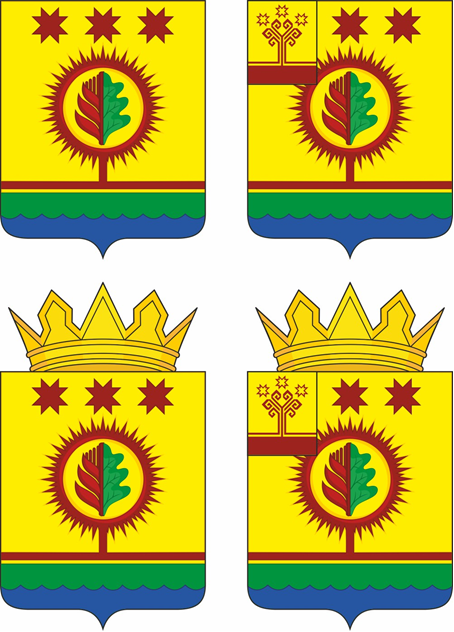 ПРИЛОЖЕНИЕ 1.2к Положению о гербе и флагеШумерлинского муниципального округа Чувашской РеспубликиГерб Шумерлинского муниципального округа Чувашской Республики(примеры воспроизведения в чёрном и белом цветах)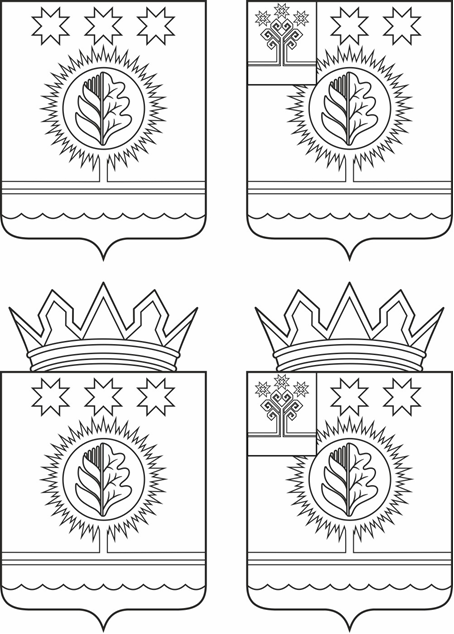 ПРИЛОЖЕНИЕ 2к Положению о гербе и флаге     Шумерлинского муниципального округа Чувашской РеспубликиФлаг Шумерлинского муниципального округа Чувашской Республики(цветное изображение)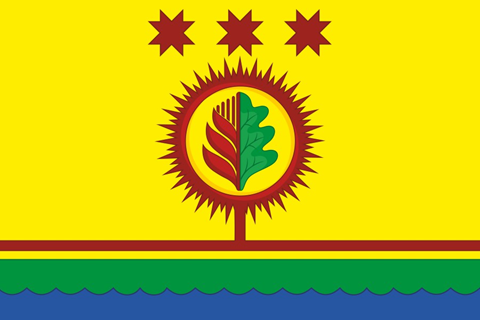 РЕШЕНИЕСОБРАНИЕ ДЕПУТАТОВ ШУМЕРЛИНСКОГО МУНИЦИПАЛЬНОГО ОКРУГА23.11.2021  № 2/4Об утверждении состава постоянных комиссий Собрания депутатов Шумерлинского муниципального округа Чувашской Республики первого созыва           В соответствии с Федеральным законом от 06.10.2003 № 131-ФЗ «Об общих принципах организации местного самоуправления в Российской Федерации»Собрание депутатов Шумерлинского муниципального округаЧувашской Республики решило:1. Утвердить следующий состав постоянных комиссий Собрания депутатов Шумерлинского муниципального округа Чувашской Республики седьмого созыва:1.1. Постоянная комиссия по вопросам экономической деятельности, бюджета, финансам, имущественным отношениям, налогам и сборам:Губанов А.А. – председатель комиссии;Самарин Д.В.;Надеждина А.А.1.2. Постоянная комиссия по социально-культурной деятельности, здравоохранению, образованию и по делам молодежи:Васильева А.С. - председатель комиссии;Пакулаева Е.В.;Данилов Л.Р. 1.3. Постоянная комиссия по укреплению законности, правопорядка, развитию местного самоуправления и депутатской этике:Ефремов Г.А. - председатель комиссии;Макарова З.В.;Арюхина Л.Н.1.4. Постоянная комиссия по вопросам промышленности, транспорта, связи, строительства и жилищно-коммунального хозяйства:Григорьев Д.В. - председатель комиссии;Кадеев В.И.;Самсонов С.В.1.5. Постоянная комиссия по вопросам экономической деятельности, аграрным вопросам, развития сельских территорий, экологии и земельным отношениям:Январев В.И. - председатель комиссии;Мальков А.В.;Ильин Г.Н.;Шарифуллина Л.П.2. Настоящее решение подлежит опубликованию в издании «Вестник Шумерлинского района» и размещению на официальном сайте Шумерлинского района в сети «Интернет».3. Настоящее решение вступает в силу со дня его подписания.Председатель Собрания депутатов                  Шумерлинского муниципального округа                                                                                                                                                 Б.Г. ЛеонтьевРЕШЕНИЕСОБРАНИЕ ДЕПУТАТОВ ШУМЕРЛИНСКОГО МУНИЦИПАЛЬНОГО ОКРУГА23.11.2021  № 2/5О ликвидации представительных органов местного самоуправления как юридических лицВ соответствии со статьей 41 Федерального закона от 06.10.2003 № 131-ФЗ «Об общих принципах организации местного самоуправления в Российской Федерации», статями 61 – 64 Гражданского кодекса Российской Федерации, Федеральным законом от 08.08.2001 № 129-ФЗ «О государственной регистрации юридических лиц и индивидуальных предпринимателей», Законом Чувашской Республики от 14.05.2021 № 31 «О преобразовании муниципальных образований Шумерлинского района Чувашской Республики и о внесении изменений в Закон Чувашской Республики "Об установлении границ муниципальных образований Чувашской Республики и наделении их статусом городского, сельского поселения, муниципального района и городского округа»Собрание депутатов Шумерлинского муниципального округаЧувашской Республики решило:1. Ликвидировать следующие представительные органы местного самоуправления:1.1. Собрание депутатов Большеалгашинского сельского поселения Шумерлинского района Чувашской Республики, ОГРН: 1052138008724, ИНН: 2118002101, адрес: Чувашская Республика, Шумерлинский район, село Большие Алгаши, улица Первомайская, 17.1.2. Собрание депутатов Егоркинского сельского поселения Шумерлинского района Чувашской Республики, ОГРН: 1052138008801, ИНН: 2118002180, адрес: Чувашская Республика, Шумерлинский район, дер. Егоркино, улица Советская, 10.1.3. Собрание депутатов Краснооктябрьского сельского поселения Шумерлинского района Чувашской Республики. ОГРН: 1052138008636, ИНН: 2118002020, адрес: Чувашская Республика, Шумерлинский район, пос. Красный Октябрь, ул.Комсомольская, д.23.1.4. Собрание депутатов Магаринского сельского поселения Шумерлинского района Чувашской Республики. ОГРН: 1052138008702, ИНН: 2118002084, адрес: Чувашская Республика, Шумерлинский район, дер. Верхний Магарин, ул. Главная, д.9.1.5. Собрание депутатов Нижнекумашкинского сельского поселения Шумерлинского района Чувашской Республики. ОГРН: 1052138008614, ИНН: 2118002006, адрес: Чувашская Республика, Шумерлинский район, село Нижняя Кумашка, ул. Луговая, д.31.1.6. Собрание депутатов Русско-Алгашинского сельского поселения Шумерлинского района Чувашской Республики. ОГРН: 1052138008780, ИНН: 2118002165, адрес: Чувашская Республика, Шумерлинский район, село Русские Алгаши, ул. Октябрьская, д.8.1.7. Собрание депутатов Торханского сельского поселения Шумерлинского района Чувашской Республики. ОГРН: 1052138008670, ИНН: 2118002060, адрес: Чувашская Республика, Шумерлинский район, дер.Торханы, ул. Октябрьская, д.18.1.8. Собрание депутатов Туванского сельского поселения Шумерлинского района Чувашской Республики. ОГРН: 1052138008746, ИНН: 2118002126, адрес: Чувашская Республика, Шумерлинский район, село Туваны, ул. Октябрьская, д.15.1.9. Собрание депутатов Ходарского сельского поселения Шумерлинского района Чувашской Республики. ОГРН: 1052138008768, ИНН: 2118002140, адрес: Чувашская Республика, Шумерлинский район, село Ходары, ул. Садовая, д.16.1.10. Собрание депутатов Шумерлинского сельского поселения Шумерлинского района Чувашской Республики. ОГРН: 1052138008658, ИНН: 2118002045, адрес: Чувашская Республика, Шумерлинский район, дер.Шумерля, ул.Чапаева, д.6.1.11. Собрание депутатов Юманайского сельского поселения Шумерлинского района Чувашской Республики. ОГРН: 1052138008592, ИНН: 2118001980, адрес: Чувашская Республика, Шумерлинский район, село Юманай, ул.Мира, д.4.2. Утвердить:2.1. Положение о ликвидационной комиссии представительного органа местного самоуправления (Приложение № 1);2.2. Составы ликвидационных комиссий представительных органов местного самоуправления (Приложение № 2);2.3. План мероприятий по ликвидации представительных органов местного самоуправления (Приложение № 3).3. Ликвидационным комиссиям осуществить в соответствии с законодательством Российской Федерации юридические и организационные мероприятия, связанные с ликвидацией представительных органов местного самоуправления, в порядке и сроки, установленные планом мероприятий по ликвидации.4. Настоящее решение подлежит опубликованию в издании «Вестник Шумерлинского района» и размещению на официальном сайте Шумерлинского района в сети «Интернет».5. Контроль за исполнением решения возложить на председателя Собрания депутатов Шумерлинского муниципального округа Чувашской Республики.6. Настоящее решение вступает в силу со дня его подписания.Приложение № 1к решению Собрания депутатов Шумерлинского муниципального округаот 23.11.2021  № 2/5ПОЛОЖЕНИЕ О ЛИКВИДАЦИОННОЙ КОМИССИИ ПРЕДСТАВИТЕЛЬНОГО ОРГАНА МЕСТНОГО САМОУПРАВЛЕНИЯI. Общие положения1.1. Настоящее Положение разработано в соответствии с Гражданским кодексом Российской Федерации, Федеральным законом от 06.10.2003 № 131-ФЗ «Об общих принципах организации местного самоуправления в Российской Федерации», Федеральным законом от 08.08.2001 № 129-ФЗ «О государственной регистрации юридических лиц и индивидуальных предпринимателей», Законом Чувашской Республики от 14.05.2021 № 31 «О преобразовании муниципальных образований Шумерлинского района Чувашской Республики и о внесении изменений в Закон Чувашской Республики "Об установлении границ муниципальных образований Чувашской Республики и наделении их статусом городского, сельского поселения, муниципального района и городского округа».1.2. Настоящее Положение определяет порядок формирования ликвидационной комиссии представительных органов местного самоуправления  сельских поселений Шумерлинского района Чувашской Республики (далее – ликвидационная комиссия), ее функции, порядок работы и принятия решений, а также правовой статус членов комиссии.Настоящее Положение является общим для представительных органов Большеалгашинского сельского поселения Шумерлинского района Чувашской Республики, Егоркинского сельского поселения Шумерлинского района Чувашской Республики, Краснооктябрьского сельского поселения Шумерлинского района Чувашской Республики, Магаринского сельского поселения Шумерлинского района Чувашской Республики, Нижнекумашкинского сельского поселения Шумерлинского района Чувашской Республики, Русско-Алгашинского сельского поселения Шумерлинского района Чувашской Республики, Торханского сельского поселения Шумерлинского района Чувашской Республики, Туванского сельского поселения Шумерлинского района Чувашской Республики, Ходарского сельского поселения Шумерлинского района Чувашской Республики, Шумерлинского сельского поселения Шумерлинского района Чувашской Республики, Юманайского сельского поселения Шумерлинского района Чувашской Республики, подлежащих ликвидации как юридических лиц (далее – представительные органы местного самоуправления).1.3. Ликвидационная комиссия – уполномоченные Собранием депутатов Шумерлинского муниципального округа Чувашской Республики лица, обеспечивающие реализацию полномочий по управлению делами ликвидируемых представительных органов местного самоуправления в течение всего периода их ликвидации.1.4. Ликвидация представительных органов местного самоуправления считается завершенной, а представительные органы местного самоуправления прекратившим существование, после внесения об этом записи в Единый государственный реестр юридических лиц, в порядке установленным Федеральным законом от 08.08.2001 № 129-ФЗ «О государственной регистрации юридических лиц и индивидуальных предпринимателей».1.5. Оплата расходов на мероприятия по ликвидации представительных органов местного самоуправления до 31.12.2021 года производится за счет средств, предусмотренных в бюджетах сельских поселений Шумерлинского района, с 01.01.2022 года производится за счет средств, предусмотренных в бюджете Шумерлинского муниципального округа Чувашской Республики, до внесения в Единый государственный реестр юридических лиц записи о завершении ликвидации представительных органов местного самоуправления, в порядке, установленном Федеральным законом от 08.08.2001 № 129-ФЗ «О государственной регистрации юридических лиц и индивидуальных предпринимателей».II. Формирование ликвидационной комиссии2.1. Решением Собрания депутатов Шумерлинского муниципального округа Чувашской Республики назначаются персональные составы ликвидационных комиссий по каждому представительному органу местного самоуправления сельских поселений Шумерлинского района Чувашской Республики.2.2. С момента назначения ликвидационных комиссий к ней переходят полномочия по управлению делами представительных органов местного самоуправления.2.3. Ликвидационная комиссия от имени представительных органов местного самоуправления выступает в суде.2.4. Ликвидационная комиссия обязана действовать добросовестно и разумно.III. Функции ликвидационной комиссии3.1. С целью осуществления полномочий по управлению делами ликвидируемых представительных органов местного самоуправления в течение всего периода их ликвидации, на ликвидационную комиссию возлагаются следующие функции:3.1.1. в сфере правового обеспечения: организация юридического сопровождения деятельности ликвидируемых представительных органов местного самоуправления, проведение правой экспертизы актов, принимаемых ликвидационной комиссией;3.1.2. в сфере документационного обеспечения: координация документационного обеспечения и формирование архивных фондов;3.1.3. в сфере организации бюджетного процесса, ведения учета и отчетности: осуществление полномочий главного распорядителя бюджетных средств и главного администратора доходов;3.1.4. в сфере кадрового обеспечения: администрирование процессов и документооборота по учету и движению кадров, представлению документов по персоналу в государственные органы и иные организации.3.2. При исполнении функций ликвидационная комиссия руководствуется действующим законодательством, планом ликвидационных мероприятий и настоящим Положением.IV. Порядок работы ликвидационной комиссии4.1. Ликвидационная комиссия обеспечивает реализацию полномочий по управлению делами ликвидируемых представительных органов местного самоуправления в течение всего периода их ликвидации согласно плану ликвидационных мероприятий и действующему законодательству.4.2. Заседание ликвидационной комиссии правомочно при наличии не менее половины от общего числа членов ликвидационной комиссии.4.3. Ликвидационная комиссия решает все вопросы на своих заседаниях.4.4. Председатель ликвидационной комиссии:4.4.1. организует работу по ликвидации представительных органов местного самоуправления;4.4.2. является единоличным исполнительным органом представительных органов местного самоуправления, действует на основе единоначалия;4.4.3. действует без доверенности от имени представительных органов местного самоуправления;4.4.4. распоряжается имуществом представительных органов местного самоуправления в порядке и пределах, установленных законодательством Российской Федерации, муниципальными актами, выдает доверенности, совершает иные юридические действия;4.4.5. обеспечивает своевременную уплату представительными органами местного самоуправления в полном объеме всех установленных действующим законодательством налогов, сборов и обязательных платежей;4.4.6. представляет отчетность в связи с ликвидацией представительных органов местного самоуправления в порядке и сроки, установленные законодательством Российской Федерации;4.4.7.  представляет Собранию депутатов Шумерлинского муниципального округа Чувашской Республики на утверждение промежуточный ликвидационный баланс и ликвидационный баланс;4.4.8. самостоятельно решает все вопросы деятельности ликвидируемых представительных органов местного самоуправления, отнесенные к его компетенции действующим законодательством Российской Федерации, настоящим Положением, планом ликвидационных мероприятий и заключенным договором.4.5. Член ликвидационной комиссии:4.5.1. добросовестно и разумно исполняет свои обязанности, обеспечивает выполнение установленных для ликвидации представительных органов местного самоуправления мероприятий, согласно действующему законодательству Российской Федерации, настоящему Положению, плану ликвидационных мероприятий и заключенному договору;4.5.2. представляет председателю ликвидационной комиссии отчеты о деятельности в связи с ликвидацией представительных органов местного самоуправления;4.5.3. решает иные вопросы, отнесенные законодательством Российской Федерации к компетенции члена ликвидационной комиссии.4.6. В период временного отсутствия председателя ликвидационной комиссии его полномочия исполняет член ликвидационной комиссии на основании решения председателя.4.7. Документы, исходящие от имени ликвидационной комиссии, подписываются ее председателем.4.8. Член ликвидационной комиссии несет ответственность за причиненный ущерб представительным органам местного самоуправления.4.9. Член ликвидационной комиссии может быть привлечен к гражданской, административной и уголовной ответственности в случаях, предусмотренных действующим законодательством Российской Федерации.Приложение № 2к решению Собрания депутатов Шумерлинского муниципального округаот 23.11.2021  № 2/5СОСТАВЫ ЛИКВИДАЦИОННЫХ КОМИССИЙ ПРЕДСТАВИТЕЛЬНЫХ ОРГАНОВ МЕСТНОГО САМОУПРАВЛЕНИЯСостав ликвидационной комиссии Собрания депутатов Большеалгашинского сельского поселения Шумерлинского района Чувашской Республики:Михайлов Сергей Николаевич – председатель ликвидационной комиссии;Яргунина Ольга Николаевна   – член ликвидационной комиссии;Филиппова Лидия Владимировна – член ликвидационной комиссии.Состав ликвидационной комиссии Собрания депутатов Егоркинского сельского поселения Шумерлинского района Чувашской Республики:Николаев Иван Владимирович – председатель ликвидационной комиссии;Яргунина Ольга Николаевна   – член ликвидационной комиссии;            Константинова Лариса Ивановна  – член ликвидационной комиссии.Состав ликвидационной комиссии Собрания депутатов Краснооктябрьского сельского поселения Шумерлинского района Чувашской Республики:Алексеева Ольга Михайловна – председатель ликвидационной комиссии;Яргунина Ольга Николаевна   – член ликвидационной комиссии;Николаева Мария Михайловна – член ликвидационной комиссии.Состав ликвидационной комиссии Собрания депутатов Магаринского сельского поселения Шумерлинского района Чувашской Республики:Васильев Феликс Самуилович – председатель ликвидационной комиссии;Яргунина Ольга Николаевна   – член ликвидационной комиссии;            Константинова Лариса Ивановна – член ликвидационной комиссии.Состав ликвидационной комиссии Собрания депутатов Нижнекумашкинского сельского поселения Шумерлинского района Чувашской Республики:Архипова Нина Михайловна – председатель ликвидационной комиссии;Яргунина Ольга Николаевна   – член ликвидационной комиссии;Константинова Лариса Ивановна   – член ликвидационной комиссии.Состав ликвидационной комиссии Собрания депутатов Русско-Алгашинского сельского поселения Шумерлинского района Чувашской Республики:Мальков Александр Викторович – председатель ликвидационной комиссии;Яргунина Ольга Николаевна   – член ликвидационной комиссии;Филиппова Лидия Владимировна – член ликвидационной комиссии.Состав ликвидационной комиссии Собрания депутатов Торханского сельского поселения Шумерлинского района Чувашской Республики:Ефремов Геннадий Артемонович– председатель ликвидационной комиссии;Яргунина Ольга Николаевна   – член ликвидационной комиссии;Бельцова Наталья Николаевна – член ликвидационной комиссии.Состав ликвидационной комиссии Собрания депутатов Туванского сельского поселения Шумерлинского района Чувашской Республики:Катейкин Юрий Андреевич– председатель ликвидационной комиссии;Яргунина Ольга Николаевна   – член ликвидационной комиссии;Бельцова Наталья Николаевна – член ликвидационной комиссии.Состав ликвидационной комиссии Собрания депутатов Ходарского сельского поселения Шумерлинского района Чувашской Республики:Сенаторов Вениамин Геннадьевич – председатель ликвидационной комиссии;Яргунина Ольга Николаевна   – член ликвидационной комиссии;Бельцова Наталья Николаевна  – член ликвидационной комиссии.Состав ликвидационной комиссии Собрания депутатов Шумерлинского сельского поселения Шумерлинского района Чувашской Республики: Данилов Евгений Владимирович – председатель ликвидационной комиссии;Яргунина Ольга Николаевна   – член ликвидационной комиссии;Филиппова Лидия Владимировна – член ликвидационной комиссии.Состав ликвидационной комиссии Собрания депутатов Юманайского сельского поселения Шумерлинского района Чувашской Республики:Петров Федор Кондратьевич – председатель ликвидационной комиссии;Яргунина Ольга Николаевна   – член ликвидационной комиссии;Николаева Мария Михайловна – член ликвидационной комиссии.Приложение № 3к решению Собрания депутатов Шумерлинского муниципального округаот 23.11.2021  № 2/5ПЛАН МЕРОПРИЯТИЙ ПО ЛИКВИДАЦИИ ПРЕДСТАВИТЕЛЬНЫХ ОРГАНОВ МЕСТНОГО САМОУПРАВЛЕНИЯПЛАНмероприятий по ликвидации представительных органов местного самоуправленияРЕШЕНИЕСОБРАНИЕ ДЕПУТАТОВ ШУМЕРЛИНСКОГО МУНИЦИПАЛЬНОГО ОКРУГА23.11.2021  № 2/8Об утверждении Положения о муниципальном контроле на автомобильном транспорте, городском наземном электрическом транспорте и в дорожном хозяйстве в границах населенных пунктов Шумерлинского муниципального округаВ соответствии со статьей 13.1 Федерального закона от 08.11.2007 № 257-ФЗ «Об автомобильных дорогах и о дорожной деятельности в Российской Федерации и о внесении изменений в отдельные законодательные акты Российской Федерации», Федеральным законом от 31.07.2020 № 248-ФЗ «О государственном контроле (надзоре) и муниципальном контроле в Российской Федерации», Уставом Шумерлинского муниципального округаСобрание депутатов Шумерлинского муниципального округа Чувашской Республики решило:1. Утвердить прилагаемое Положение о муниципальном контроле на автомобильном транспорте, городском наземном электрическом транспорте и в дорожном хозяйстве в границах населенных пунктов Шумерлинского муниципального округа.2. Настоящее решение вступает в силу после его официального опубликования в издании «Вестник Шумерлинского района» и подлежит размещению на официальном сайте Шумерлинского района в сети «Интернет».Председатель Собрания депутатов Шумерлинского муниципального округа                                                              Б.Г. Леонтьев Исполняющий полномочияглавы Шумерлинского муниципального округа                                                   Б.Г. ЛеонтьевПриложение к решению Собрания депутатов    Шумерлинского муниципального округаЧувашской Республики23.11.2021  № 2/8Положение о муниципальном контроле на автомобильном транспорте, городском наземном электрическом транспорте и в дорожном хозяйстве в границах населенных пунктов Шумерлинского муниципального округаОбщие положения1. Настоящее Положение устанавливает порядок осуществления муниципального  контроля на автомобильном транспорте, городском наземном электрическом транспорте и в дорожном хозяйстве на территории Шумерлинского муниципального округа Чувашской Республики (далее – муниципальный контроль).2. Предметом муниципального контроля является соблюдение юридическими лицами, индивидуальными предпринимателями (далее – контролируемые лица) обязательных требований:1) в области автомобильных дорог и дорожной деятельности, установленных в отношении автомобильных дорог местного значения:а) к эксплуатации объектов дорожного сервиса, размещенных в полосах отвода и (или) придорожных полосах автомобильных дорог общего пользования;б) к осуществлению работ по капитальному ремонту, ремонту и содержанию автомобильных дорог общего пользования и искусственных дорожных сооружений на них (включая требования к дорожно-строительным материалам и изделиям) в части обеспечения сохранности автомобильных дорог;2) установленных в отношении перевозок по межмуниципальным маршрутам регулярных перевозок, не относящихся к предмету федерального государственного контроля (надзора) на автомобильном транспорте, городском наземном электрическом транспорте и в дорожном хозяйстве в области организации регулярных перевозок.3. Муниципальный контроль осуществляется администрацией Шумерлинского района Чувашской Республики (далее – Администрация).4. Должностными лицами администрации, уполномоченными осуществлять муниципальный контроль являются:1) глава администрации Шумерлинского района Чувашской Республики (далее – глава администрации);2) первый заместитель главы администрации Шумерлинского района – начальник отдела сельского хозяйства и экологии;3) должностные лица структурных подразделений администрации, в должностные обязанности которых в соответствии с их должностной инструкцией входит осуществление полномочий по муниципальному контролю:- начальник отдела строительства, дорожного хозяйства и ЖКХ администрации Шумерлинского района (инспектор);- ведущий специалист – эксперт отдела строительства, дорожного хозяйства и ЖКХ администрации Шумерлинского района (инспектор).5. Должностными лицами администрации, уполномоченными на принятие решения о проведении контрольного мероприятия (далее – уполномоченные должностные лица Контрольного органа), являются:1)	глава администрации Шумерлинского района (в его отсутствие исполняющий обязанности главы администрации);2)	первый заместитель главы администрации Шумерлинского района – начальник отдела сельского хозяйства и экологии.6. Должностные лица, уполномоченные осуществлять муниципальный контроль, при осуществлении муниципального контроля, имеют права, обязанности и несут ответственность в соответствии с Федеральным законом от 31.07.2020 № 248-ФЗ «О государственном контроле (надзоре) и муниципальном контроле в Российской Федерации» (далее – Федеральный закон) и иными федеральными законами.7. Объектами муниципального контроля являются:а) в рамках пункта 1 части 1 статьи 16 Федерального закона:деятельность по использованию полос отвода и (или) придорожных полос автомобильных дорог общего пользования местного значения;деятельность по осуществлению работ по капитальному ремонту, ремонту и содержанию автомобильных дорог общего пользования местного значения и искусственных дорожных сооружений на них;деятельность по перевозкам по межмуниципальным маршрутам регулярных перевозок, не относящихся к предмету федерального государственного контроля (надзора) на автомобильном транспорте и в дорожном хозяйстве в области организации регулярных перевозок;б) в рамках пункта 2 части 1 статьи 16 Федерального закона:внесение платы за проезд по платным автомобильным дорогам общего пользования местного значения, платным участкам таких автомобильных дорог (в случае создания платных автомобильных дорог общего пользования местного значения, платных участков таких автомобильных дорог);внесение платы за пользование на платной основе парковками (парковочными местами), расположенными на автомобильных дорогах общего пользования местного значения (в случае создания таких парковок (парковочных мест);внесение платы в счет возмещения вреда, причиняемого тяжеловесными транспортными средствами при движении по автомобильным дорогам местного значения;внесение платы за присоединение объектов дорожного сервиса к автомобильным дорогам общего пользования местного значения;дорожно-строительные материалы, указанные в приложении № 1 к техническому регламенту Таможенного союза «Безопасность автомобильных дорог» (ТР ТС 014/2011);дорожно-строительные изделия, указанные в приложении № 2 к техническому регламенту Таможенного союза «Безопасность автомобильных дорог» (ТР ТС 014/2011);в) в рамках пункта 3 части 1 статьи 16 Федерального закона:объекты дорожного сервиса, размещенные в полосах отвода и (или) придорожных полосах автомобильных дорог общего пользования местного значения;придорожные полосы и полосы отвода автомобильных дорог общего пользования местного значения;автомобильная дорога общего пользования местного значения и искусственные дорожные сооружения на ней;примыкания к автомобильным дорогам местного значения, в том числе примыкания объектов дорожного сервиса.8. Администрацией в рамках осуществления муниципального контроля обеспечивается учет объектов муниципального контроля посредством сбора, обработки, анализа и учета сведений об объектах контроля на основании информации, представляемой в контрольный орган в соответствии с нормативными правовыми актами Российской Федерации, информации, получаемой в рамках межведомственного информационного взаимодействия, а также общедоступной информации.II. Управление рисками причинения вреда (ущерба) охраняемым законом ценностям при осуществлении муниципального контроля9. Система оценки и управления рисками при осуществлении муниципального контроля не применяется.III. Профилактика рисков причинения вреда (ущерба) охраняемым законом ценностям10. Профилактические мероприятия осуществляются администрацией в целях стимулирования добросовестного соблюдения обязательных требований контролируемыми лицами, устранения условий, причин и факторов, способных привести к нарушениям обязательных требований и (или) причинению вреда (ущерба) охраняемым законом ценностям, и доведения обязательных требований до контролируемых лиц, способов их соблюдения.11. Профилактические мероприятия осуществляются на основании программы профилактики рисков причинения вреда (ущерба) охраняемым законом ценностям, утвержденной в порядке, установленном Правительством Российской Федерации, также могут проводиться профилактические мероприятия, не предусмотренные программой профилактики рисков причинения вреда.В случае если при проведении профилактических мероприятий установлено, что объекты муниципального контроля представляют явную непосредственную угрозу причинения вреда (ущерба) охраняемым законом ценностям или такой вред (ущерб) причинен, должностное лицо, уполномоченное осуществлять муниципальный контроль, незамедлительно направляет информацию об этом главе (заместителю главы) администрации Шумерлинского муниципального округа для принятия решения о проведении контрольных мероприятий.12. При осуществлении администрацией муниципального контроля могут проводиться следующие виды профилактических мероприятий:1) информирование;2) обобщение правоприменительной практики;3) объявление предостережений;4) консультирование;5) профилактический визит.13. Информирование осуществляется администрацией по вопросам соблюдения обязательных требований посредством размещения соответствующих сведений на официальном сайте администрации  в информационно-телекоммуникационной сети «Интернет» (далее – официальный сайт администрации), в средствах массовой информации, через личные кабинеты контролируемых лиц в государственных информационных системах (при их наличии) и в иных формах.Администрация обязана размещать и поддерживать в актуальном состоянии на официальном сайте администрации в специальном разделе, посвященном контрольной деятельности, сведения, предусмотренные частью 3 статьи 46 Федерального закона.Администрация также вправе информировать население Шумерлинского муниципального округа на собраниях и конференциях граждан об обязательных требованиях, предъявляемых к объектам контроля.14. Обобщение правоприменительной практики осуществляется администрацией посредством сбора и анализа данных о проведенных контрольных мероприятиях и их результатах.По итогам обобщения правоприменительной практики должностными лицами, уполномоченными осуществлять муниципальный контроль, ежегодно готовится доклад, содержащий результаты обобщения правоприменительной практики по осуществлению муниципального контроля и утверждаемый распоряжением администрации, подписываемым главой администрации. Указанный доклад размещается в срок до 31 марта года, следующего за отчетным годом, на официальном сайте администрации в специальном разделе, посвященном контрольной деятельности.15. Предостережение о недопустимости нарушения обязательных требований и предложение принять меры по обеспечению соблюдения обязательных требований объявляются контролируемому лицу в случае наличия у администрации сведений о готовящихся нарушениях обязательных требований или признаках нарушений обязательных требований и (или) в случае отсутствия подтверждения данных о том, что нарушение обязательных требований причинило вред (ущерб) охраняемым законом ценностям либо создало угрозу причинения вреда (ущерба) охраняемым законом ценностям. Предостережения объявляются (подписываются) главой (заместителем главы) администрации Шумерлинского района  Чувашской Республики не позднее 30 дней со дня получения указанных сведений. Предостережение оформляется в письменной форме или в форме электронного документа и направляется в адрес контролируемого лица.Предостережение о недопустимости нарушения обязательных требований оформляется в соответствии с формой, утвержденной приказом Министерства экономического развития Российской Федерации от 31.03.2021 № 151 «О типовых формах документов, используемых контрольным (надзорным) органом». Объявляемые предостережения о недопустимости нарушения обязательных требований регистрируются в журнале учета предостережений с присвоением регистрационного номера.В случае объявления администрацией предостережения о недопустимости нарушения обязательных требований контролируемое лицо в течение десяти рабочих дней со дня получения предостережения вправе подать возражение в отношении указанного предостережения в бумажном виде почтовым отправлением в flv, либо в виде электронного документа, подписанного усиленной квалифицированной электронной подписью индивидуального предпринимателя, лица, уполномоченного действовать от имени юридического лица, на указанный в предостережении адрес электронной почты органа муниципального жилищного контроля, либо иными указанными в предостережении способами. Возражение в отношении предостережения рассматривается администрацией в течение 30 дней со дня получения. В возражение на предостережение о недопустимости нарушения обязательных требований указываются:1) наименование органа муниципального контроля, в который подается возражение;2) информация о контролируемом лице (наименование, организационно-правовая форма, адрес с почтовым индексом, телефон, факс, адрес электронной почты) либо данные представителя контролируемого лица (если возражение подается представителем);3) основной государственный регистрационный номер (ОГРН);4) идентификационный номер налогоплательщика (ИНН);5) дата и номер предостережения;6) обоснование несогласия с доводами, изложенными в предостережении о недопустимости нарушения обязательных требований.К возражению на предостережение о недопустимости нарушения обязательных требований прикладываются документы, подтверждающие незаконность и необоснованность предостережения о недопустимости нарушения обязательных требований.В результате рассмотрения возражения контролируемому лицу в письменной форме или в форме электронного документа направляется ответ с информацией о согласии или несогласии с возражением. В случае несогласия с возражением в ответе указываются соответствующие обоснования.16. Консультирование осуществляется в соответствии со статьей 50 Федерального закона.Консультирование контролируемых лиц и их представителей осуществляется по следующим вопросам:1) порядка проведения контрольных мероприятий;2) периодичности проведения контрольных мероприятий;3) порядка принятия решений по итогам контрольных мероприятий;4) порядка обжалования решений Контрольного органа.Должностные лица, уполномоченные на осуществление муниципального контроля, осуществляют консультирование контролируемых лиц и их представителей:1) в виде устных разъяснений по телефону, посредством видео-конференц-связи, на личном приеме либо в ходе проведения профилактического мероприятия, контрольного мероприятия;2) посредством размещения на официальном сайте письменного разъяснения по однотипным обращениям (более 10 однотипных обращений) контролируемых лиц и их представителей, подписанного уполномоченным должностным лицом Контрольного органа.Индивидуальное консультирование должностными лицами, уполномоченными на осуществление муниципального контроля, каждого заявителя на личном приеме и по телефону не может превышать 15 минут.Контрольный орган не предоставляет контролируемым лицам и их представителям в письменной форме информацию по вопросам устного консультирования.Консультирование контролируемых лиц и их представителей в письменной форме осуществляется в следующих случаях:1) консультируемым лицом представлен письменный запрос о представлении письменного ответа по вопросам консультирования;2) за время консультирования предоставить ответ на поставленные вопросы невозможно;3) ответ на поставленные вопросы требует дополнительного запроса сведений.Контролируемое лицо вправе направить запрос о предоставлении письменного ответа в сроки, установленные Федеральным законом от 02.05.2006 № 59-ФЗ «О порядке рассмотрения обращений граждан Российской Федерации».Администрация осуществляет учет проведенных консультирований.В ходе консультирования не может предоставляться информация, содержащая оценку конкретного контрольного мероприятия, решений и (или) действий должностных лиц, уполномоченных осуществлять муниципальный контроль, иных участников контрольного мероприятия, а также результаты проведенных в рамках контрольного мероприятия экспертизы, испытаний.Информация, ставшая известной должностному лицу, уполномоченному осуществлять муниципальный контроль, в ходе консультирования, не может использоваться администрацией в целях оценки контролируемого лица по вопросам соблюдения обязательных требований.При осуществлении консультирования должностное лицо, уполномоченное осуществлять муниципальный контроль, обязано соблюдать конфиденциальность информации, доступ к которой ограничен в соответствии с законодательством Российской Федерации.17. Профилактический визит проводится в форме профилактической беседы по месту осуществления деятельности контролируемого лица либо путем использования видео-конференц-связи.Контролируемое лицо уведомляется о проведении обязательного профилактического визита не позднее, чем за пять рабочих дней до даты его проведения.При этом контролируемое лицо вправе отказаться от проведения обязательного профилактического визита путем направления уведомления в адрес Контрольного органа не позднее чем за три рабочих дня до даты его проведения.Профилактический визит проводится не чаще одного раза в месяц. Сроки проведения профилактического визита не могут превышать один рабочий день.В ходе профилактического визита контролируемое лицо информируется об обязательных требованиях, предъявляемых к его деятельности либо к принадлежащим ему объектам контроля.При проведении профилактического визита контролируемым лицам не выдаются предписания об устранении нарушений обязательных требований. Разъяснения, полученные контролируемым лицом в ходе профилактического визита, носят рекомендательный характер.По результатам проведения профилактического визита должностным лицом Администрации, непосредственно проводившим профилактическое мероприятие, составляется акт о проведении профилактического визита.IV. Осуществление муниципального контроля19. При осуществлении муниципального контроля администрацией могут проводиться следующие виды контрольных мероприятий:1) инспекционный визит;2) рейдовый осмотр;3) документарная проверка;4) выездная проверка;5) наблюдение за соблюдением обязательных требований;6) выездное обследование.20. Инспекционный визит осуществляется в порядке, предусмотренном статьей 70 Федерального закона.В ходе инспекционного визита могут совершаться следующие контрольные действия:1) осмотр;2) опрос;3) получение письменных объяснений;4) инструментальное обследование;5) истребование документов, которые в соответствии с обязательными требованиями должны находиться в месте нахождения (осуществления деятельности) контролируемого лица (его филиалов, представительств, обособленных структурных подразделений) либо объекта контроля.21. Рейдовый осмотр осуществляется в порядке, предусмотренном статьей 71 Федерального закона. В ходе рейдового осмотра могут совершаться следующие контрольные действия:1) осмотр;2) досмотр;3) опрос;4) получение письменных объяснений;5) истребование документов;6) инструментальное обследование;7) испытание;7) экспертиза.22. Документарная проверка осуществляется в порядке, предусмотренном статьей 72 Федерального закона.В ходе документарной проверки могут совершаться следующие контрольные действия:1) получение письменных объяснений;2) истребование документов;3) экспертиза.23. Выездная проверка осуществляется в порядке, предусмотренном статьей 73 Федерального закона.В ходе выездной проверки могут совершаться следующие контрольные действия:1) осмотр;2) досмотр;3) опрос;4) получение письменных объяснений;5) истребование документов;6) инструментальное обследование;7) испытание;8) экспертиза.24. Наблюдение за соблюдением обязательных требований (мониторинг безопасности) в отношении контролируемых лиц осуществляется в порядке, предусмотренном статьей 74 Федерального закона.25.  Выездное обследование осуществляется в порядке, предусмотренном статьей 75 Федерального закона.В ходе выездного обследования на общедоступных (открытых для посещения неограниченным кругом лиц) производственных объектах могут осуществляться:1) осмотр;2) инструментальное обследование (с применением видеозаписи);3) испытание;4) экспертиза.26. К случаю, при наступлении которого индивидуальный предприниматель, гражданин, являющиеся контролируемыми лицами, вправе представить в администрацию информацию о невозможности присутствия при проведении контрольного мероприятия, в связи с чем проведение контрольного мероприятия переносится администрацией на срок, необходимый для устранения обстоятельств, послуживших поводом для данного обращения индивидуального предпринимателя, гражданина в администрацию, относится соблюдение одновременно следующих условий:1) отсутствие контролируемого лица либо его представителя не препятствует оценке должностным лицом, уполномоченным осуществлять муниципальный контроль на автомобильном транспорте, соблюдения обязательных требований при проведении контрольного мероприятия при условии, что контролируемое лицо было надлежащим образом уведомлено о проведении контрольного мероприятия; 2) отсутствие признаков явной непосредственной угрозы причинения или фактического причинения вреда (ущерба) охраняемым законом ценностям;3) имеются уважительные причины для отсутствия контролируемого лица  при проведении контрольного мероприятия, к которым относятся:- нахождение на стационарном лечении в медицинском учреждении;- нахождение за пределами Российской Федерации;- административный арест;- избрание в отношении подозреваемого в совершении преступления физического лица меры пресечения в виде: подписки о невыезде и надлежащем поведении, запрете определенных действий, заключения под стражу, домашнего ареста;- признание недееспособным или ограниченно дееспособным решением суда, вступившим в законную силу.- наступления обстоятельств непреодолимой силы, препятствующих присутствию лица при проведении контрольного  мероприятия (военные действия, катастрофа, стихийное бедствие, крупная авария, эпидемия и другие чрезвычайные обстоятельства).27. Во всех случаях проведения контрольных мероприятий для фиксации должностными лицами, уполномоченными осуществлять муниципальный контроль, и лицами, привлекаемыми к совершению контрольных действий, доказательств соблюдения (нарушения) обязательных требований могут использоваться фотосъемка, аудио- и видеозапись, геодезические и картометрические измерения, проводимые должностными лицами, уполномоченными на проведение контрольного мероприятия. Информация о проведении фотосъемки, аудио- и видеозаписи, геодезических и картометрических измерений и использованных для этих целей технических средствах отражается в акте, составляемом по результатам контрольного мероприятия, и протоколе, составляемом по результатам контрольного действия, проводимого в рамках контрольного мероприятия.28. Результаты контрольного мероприятия оформляются в порядке, установленном главой 16 Федерального закона № 248-ФЗ.IV. Обжалование решений администрации, действий (бездействия) должностных лиц, уполномоченных осуществлять муниципальный контроль 29. Решения администрации, действия (бездействие) должностных лиц, уполномоченных осуществлять муниципальный контроль, могут быть обжалованы в порядке, установленном главой 9 Федерального закона.30. Жалоба подается контролируемым лицом в уполномоченный на рассмотрение жалобы орган в электронном виде с использованием единого портала государственных и муниципальных услуг и (или) регионального портала государственных и муниципальных услуг.Жалоба, содержащая сведения и документы, составляющие государственную или иную охраняемую законом тайну, подается без использования единого портала государственных и муниципальных услуг и регионального портала государственных и муниципальных услуг с учетом требований законодательства Российской Федерации о государственной и иной охраняемой законом тайне. Соответствующая жалоба подается контролируемым лицом на личном приеме главы администрации Шумерлинского муниципального округа  Чувашской Республики с предварительным информированием главы администрации Шумерлинского муниципального округа  Чувашской Республики о наличии в жалобе (документах) сведений, составляющих государственную или иную охраняемую законом тайну.31. Жалоба на решение администрации, действия (бездействие) его должностных лиц рассматривается главой администрации Шумерлинского района.32. Жалоба на решение администрации, действия (бездействие) его должностных лиц подлежит рассмотрению в течение 20 рабочих дней со дня ее регистрации. Лицо, подавшее жалобу, до принятия итогового решения по жалобе вправе по своему усмотрению представить дополнительные материалы, относящиеся к предмету жалобы.В случае если для ее рассмотрения требуется получение сведений, имеющихся в распоряжении иных органов, срок рассмотрения жалобы может быть продлен главой администрации Шумерлинского района не более чем на 20 рабочих дней.V. Ключевые показатели муниципального контроля и их целевые значения. Индикативные показатели осуществления муниципального контроля33. Оценка результативности и эффективности органов муниципального контроля осуществляется в установленном Федеральным законом порядке на основе системы показателей результативности и эффективности муниципального контроля.34. Ключевыми показателями эффективности и результативности осуществления муниципального контроля являются:- доля устраненных нарушений обязательных требований в общем числе нарушений обязательных требований, выявленных в ходе контрольных мероприятий в течение года, – 75 процентов;- доля обоснованных жалоб на действия (бездействие) и (или) ее должностных лиц при проведении контрольных мероприятий в течение года – 0 процентов.35. Индикативными показателями осуществления муниципального контроля являются:1) количество обращений граждан и организаций о нарушении обязательных требований, поступивших в Администрацию (единица);2) количество проведенных Администрацией внеплановых контрольных мероприятий (единица);3) количество принятых органами прокуратуры решений о согласовании проведения Администрацией внепланового контрольного мероприятия (единица);4) количество выявленных Администрацией нарушений обязательных требований (единица);5) количество устраненных нарушений обязательных требований (единица);6) количество поступивших возражений в отношении акта контрольного мероприятия (единица);7) количество выданных Администрацией предписаний об устранении нарушений обязательных требований (единица).36. Администрация ежегодно осуществляет подготовку доклада о муниципальном контроле с указанием сведений о достижении ключевых показателей и сведений об индикативных показателях муниципального контроля.РЕШЕНИЕСОБРАНИЕ ДЕПУТАТОВ ШУМЕРЛИНСКОГО МУНИЦИПАЛЬНОГО ОКРУГА23.11.2021  № 2/9 Об утверждении Положения о муниципальном земельном контроле  в границах Шумерлинского муниципального округа Чувашской РеспубликиВ соответствии с Федеральным законом от 06.10.2003 № 131-ФЗ «Об общих принципах организации местного самоуправления в Российской Федерации»,   Федеральным законом от 31 июля 2020 года № 248-ФЗ «О государственном контроле (надзоре) и муниципальном контроле в Российской Федерации», Законом Чувашской Республики от 15.05.2021 № 31 «О преобразовании муниципальных образований Шумерлинского района Чувашской Республики и о внесении изменений в Закон Чувашской Республики "Об установлении границ муниципальных образований Чувашской Республики и наделении их статусом городского, сельского поселения, муниципального района и городского округа»Собрание депутатов Шумерлинского муниципального округа Чувашской Республики решило:1. Утвердить прилагаемое Положение о муниципальном земельном контроле в границах Шумерлинского муниципального округа Чувашской Республики.2. Установить, что до формирования администрации Шумерлинского муниципального округа Чувашской Республики и до урегулирования муниципальными правовыми актами Шумерлинского муниципального округа Чувашской Республики вопросов правопреемства в отношении администрации Шумерлинского района Чувашской Республики, контрольным органом, осуществляющим муниципальный земельный контроль является администрация Шумерлинского района Чувашской Республики.3. Настоящее решение вступает в силу после его официального опубликования в издании «Вестник Шумерлинского района» и подлежит размещению на официальном сайте Шумерлинского района в сети «Интернет».Председатель Собрания депутатов Шумерлинского муниципального округа                                                                  Б.Г. ЛеонтьевИсполняющий полномочия главы Шумерлинского муниципального округа                                                        Б.Г.ЛеонтьевУТВЕРЖДЕНОрешением Собрания депутатовШумерлинского муниципального округа                                                                          23.11.2021  № 2/9ПОЛОЖЕНИЕо муниципальном земельном контроле  в границах Шумерлинского муниципального округа Чувашской РеспубликиI. Общие положения1. Настоящее Положение устанавливает порядок организации и осуществления муниципального земельного контроля в границах Шумерлинского муниципального округа Чувашской Республики (далее – муниципальный контроль).2. Предметом муниципального контроля является соблюдение юридическими лицами, индивидуальными предпринимателями, гражданами (далее – контролируемые лица) обязательных требований земельного законодательства в отношении объектов земельных отношений, за нарушение которых законодательством предусмотрена административная ответственность (далее – обязательные требования):а) обязательных требований о недопущении самовольного занятия земель, земельного участка или части земельного участка, в том числе использования земель, земельного участка или части земельного участка, лицом, не имеющим предусмотренных законодательством прав на них;б) обязательных требований об использовании земельных участков по целевому назначению в соответствии с их принадлежностью к той или иной категории земель и (или) разрешенным использованием;в) обязательных требований, связанных с обязательным использованием земель, предназначенных для жилищного или иного строительства, садоводства, огородничества и личного подсобного хозяйства, в указанных целях в течение установленного срока;г) исполнения предписаний об устранении нарушений обязательных требований, выданных должностными лицами Федеральной службы государственной регистрации, кадастра и картографии (ее территориальных органов) в пределах их компетенции.3. Муниципальный контроль осуществляется администрацией Шумерлинского района Чувашской Республики (далее – Контрольный орган).4. От имени Контрольного органа муниципальный контроль вправе осуществлять следующие должностные лица:1) глава администрации Шумерлинского района Чувашской Республики (далее – глава администрации);2) первый заместитель главы администрации, в ведении которого находятся вопросы муниципального контроля);3) должностные лица структурных подразделений администрации, в должностные обязанности которых в соответствии с их должностной инструкцией входит осуществление полномочий по муниципальному контролю.Должностные лица, уполномоченные осуществлять муниципальный земельный контроль, при осуществлении муниципального земельного контроля, имеют права, обязанности и несут ответственность в соответствии с Федеральным законом от 31 июля 2020 г. № 248-ФЗ «О государственном контроле (надзоре) и муниципальном контроле в Российской Федерации» (далее – Федеральный закон № 248-ФЗ) и иными федеральными законами.5. Объектами муниципального контроля (далее – объект контроля) являются:деятельность, действия (бездействие) контролируемых лиц в сфере землепользования, в рамках которых должны соблюдаться обязательные требования, в том числе предъявляемые к контролируемым лицам, осуществляющим деятельность, действия (бездействие);результаты деятельности контролируемых лиц, в том числе работы и услуги, к которым предъявляются обязательные требования;объекты земельных отношений, расположенные в границах Шумерлинского муниципального округа Чувашской Республики (далее – Шумерлинский муниципальный округ). 6. Учет объектов контроля осуществляется в соответствии с настоящим положением посредством:перечня объектов контроля, размещенном на официальном сайте в сети «Интернет»;иных федеральных или региональных информационных систем, в том числе путем получения сведений в порядке межведомственного информационного взаимодействия.При сборе, обработке, анализе и учете сведений об объектах контроля для целей их учета используется информация, представляемая в соответствии с нормативными правовыми актами, информация, получаемая в рамках межведомственного взаимодействия, а также общедоступная информация.7. Решение о проведении контрольного мероприятия принимает глава администрации Шумерлинского района или первый заместитель главы администрации Шумерлинского района.8. К отношениям, связанным с осуществлением муниципального контроля, правам и обязанностям должностных лиц, уполномоченных на осуществление муниципального контроля, применяются положения Федерального закона № 248-ФЗ.II. Управление рисками причинения вреда (ущерба) охраняемым законом ценностям при осуществлении муниципального контроля9. Муниципальный контроль осуществляется на основе управления рисками причинения вреда (ущерба), определяющего выбор профилактических мероприятий и контрольных мероприятий, их содержание (в том числе объем проверяемых обязательных требований), интенсивность и результаты, при этом Контрольным органом на постоянной основе проводится мониторинг (сбор, обработка, анализ и учет) сведений, используемых для оценки и управления рисками причинения вреда (ущерба).10. В целях управления рисками причинения вреда (ущерба) при осуществлении муниципального контроля объекты контроля могут быть отнесены к одной из следующих категорий риска причинения вреда (ущерба) (далее – категории риска):средний риск;умеренный риск;низкий риск.11. При отнесении Контрольным органом земельных участков к категориям риска используются в том числе:сведения, содержащиеся в Едином государственном реестре недвижимости;сведения, полученные в рамках проведенных уполномоченными должностными лицами Контрольного органа контрольных и профилактических мероприятий;сведения, содержащиеся в государственном фонде данных, полученных в результате проведения землеустройства.12. Критерии отнесения объектов контроля к категориям риска в рамках осуществления муниципального контроля установлены в приложении № 1 к настоящему Положению.13. Отнесение объекта контроля к одной из категорий риска осуществляется Контрольным органом ежегодно на основе сопоставления его характеристик с утвержденными критериями риска, при этом индикатором риска нарушения обязательных требований является соответствие или отклонение от параметров объекта контроля, которые сами по себе не являются нарушениями обязательных требований, но с высокой степенью вероятности свидетельствуют о наличии таких нарушений и риска причинения вреда (ущерба) охраняемым законом ценностям.14. Перечень индикаторов риска нарушения обязательных требований, проверяемых в рамках осуществления муниципального контроля установлен в приложении № 2 к настоящему Положению. 15. В случае если объект контроля не отнесен к определенной категории риска, он считается отнесенным к категории низкого риска.16. Контрольный орган в течение пяти рабочих дней со дня поступления сведений о соответствии объекта контроля критериям риска иной категории риска либо об изменении критериев риска принимает решение об изменении категории риска объекта контроля.При наличии критериев, позволяющих отнести объект контроля к различным категориям риска, подлежат применению критерии, относящие объект контроля к более высокой категории риска.17. Контрольный орган ведет перечни земельных участков, отнесенных к одной из категорий риска (далее – перечни земельных участков).Перечни земельных участков содержат следующую информацию:а) кадастровый номер земельного участка или при его отсутствии адрес местоположения земельного участка;б) категория риска, к которой отнесен земельный участок;в) реквизиты решения об отнесении земельного участка к категории риска.Перечни земельных участков с указанием категорий риска размещаются на официальном сайте Контрольного органа.III. Профилактика рисков причинения вреда (ущерба)охраняемым законом ценностям18. При осуществлении муниципального контроля Контрольный орган проводит следующие виды профилактических мероприятий;1) информирование;2) объявление предостережения;3) консультирование;4) обобщение правоприменительной практики.19. Контрольный орган осуществляет информирование контролируемых и иных заинтересованных лиц по вопросам соблюдения обязательных требований посредством размещения сведений на официальном сайте Шумерлинского района в сети «Интернет» (далее – официальный сайт), в средствах массовой информации, через личные кабинеты контролируемых лиц в государственных информационных системах (при их наличии) и в иных формах. Контрольный орган обязан размещать и поддерживать в актуальном состоянии на официальном сайте в сети «Интернет» сведения, определенные частью 3 статьи 46 Федерального закона № 248-ФЗ.  20. Контрольный орган объявляет контролируемому лицу предостережение о недопустимости нарушения обязательных требований (далее – предостережение) при наличии сведений о готовящихся нарушениях обязательных требований или признаках нарушений обязательных требований и (или) в случае отсутствия подтвержденных данных о том, что нарушение обязательных требований причинило вред (ущерб) охраняемым законом ценностям либо создало угрозу причинения вреда (ущерба) охраняемым законом ценностям, и предлагает принять меры по обеспечению соблюдения обязательных требований.Предостережение составляется по форме, утвержденной приказом Минэкономразвития России от 31.03.2021 № 151 «О типовых формах документов, используемых контрольным (надзорным) органом».Контролируемое лицо в течение десяти рабочих дней со дня получения предостережения вправе подать в Контрольный орган возражение в отношении предостережения.21. Возражение должно содержать:1) наименование Контрольного органа, в который направляется возражение;2) наименование юридического лица, фамилию, имя и отчество (последнее – при наличии) индивидуального предпринимателя или гражданина, а также номер (номера) контактного телефона, адрес (адреса) электронной почты (при наличии) и почтовый адрес, по которым должен быть направлен ответ контролируемому лицу;3) дату и номер предостережения;4) доводы, на основании которых контролируемое лицо не согласно с объявленным предостережением;5) дату получения предостережения контролируемым лицом;6) желаемый способ получения ответа;7) личную подпись и дату.В случае необходимости в подтверждение своих доводов контролируемое лицо прилагает к возражению соответствующие документы либо их заверенные копии.Контрольный орган рассматривает возражение в отношении предостережения в течение двадцати рабочих дней со дня его получения.По результатам рассмотрения возражения Контрольный орган принимает одно из следующих решений:1) удовлетворяет возражение в форме отмены предостережения;2) отказывает в удовлетворении возражения с указанием причины отказа.Контрольный орган информирует контролируемое лицо о результатах рассмотрения возражения не позднее десяти рабочих дней со дня рассмотрения возражения в отношении предостережения.Повторное направление возражения по тем же основаниям не допускается.Контрольный орган осуществляет учет объявленных им предостережений о недопустимости нарушения обязательных требований и использует соответствующие данные для проведения иных профилактических мероприятий и контрольных мероприятий.22. Консультирование контролируемых лиц и их представителей осуществляется по вопросам, связанным с организацией и осуществлением муниципального контроля:1) порядка проведения контрольных мероприятий;2) периодичности проведения контрольных мероприятий;3) порядка принятия решений по итогам контрольных мероприятий;4) порядка обжалования решений Контрольного органа.Должностные лица, уполномоченные на осуществление муниципального контроля, осуществляют консультирование контролируемых лиц и их представителей:1) в виде устных разъяснений по телефону, посредством видео-конференц-связи, на личном приеме либо в ходе проведения профилактического мероприятия, контрольного мероприятия;2) посредством размещения на официальном сайте письменного разъяснения по однотипным обращениям (более 10 однотипных обращений) контролируемых лиц и их представителей, подписанного уполномоченным должностным лицом Контрольного органа.Индивидуальное консультирование должностными лицами, уполномоченными на осуществление муниципального контроля, каждого заявителя на личном приеме и по телефону не может превышать 15 минут.Контрольный орган не предоставляет контролируемым лицам и их представителям в письменной форме информацию по вопросам устного консультирования.Консультирование контролируемых лиц и их представителей в письменной форме осуществляется в следующих случаях:1) консультируемым лицом представлен письменный запрос о представлении письменного ответа по вопросам консультирования;2) за время консультирования предоставить ответ на поставленные вопросы невозможно;3) ответ на поставленные вопросы требует дополнительного запроса сведений.Контролируемое лицо вправе направить запрос о предоставлении письменного ответа в сроки, установленные Федеральным законом от 02.05.2006 № 59-ФЗ «О порядке рассмотрения обращений граждан Российской Федерации».Контрольный орган осуществляет учет проведенных консультирований.23. Доклад о правоприменительной практике готовится до 1 марта года, следующего за отчетным.Доклад о правоприменительной практике утверждается главой администрации Шумерлинского района и размещается на официальном сайте в информационно-телекоммуникационной сети «Интернет» в течение 3 (трех) рабочих дней со дня утверждения.IV. Осуществление муниципального земельного контроля24. Муниципальный контроль осуществляется Контрольным органом посредством организации проведения следующих плановых и внеплановых контрольных мероприятий:- документарная проверка;- выездная проверка;- выездное обследование.25. Документарная проверка осуществляется в порядке, предусмотренном статьей 72 Федерального закона № 248-ФЗ.Перечень допустимых контрольных действий совершаемых в ходе документарной проверки:1) истребование документов;2) получение письменных объяснений.26. Выездная проверка осуществляется в порядке, предусмотренном статьей 73 Федерального закона № 248-ФЗ.Перечень допустимых контрольных действий в ходе выездной проверки:1) осмотр;2) истребование документов;3) получение письменных объяснений;4) инструментальное обследование.27. Выездное обследование осуществляется в порядке, предусмотренном статьей 75 Федерального закона № 248-ФЗ.В ходе выездного обследования на общедоступных (открытых для посещения неограниченным кругом лиц) производственных объектах может осуществляться осмотр.28. Результаты контрольного мероприятия оформляются в порядке, предусмотренном главой 16 Федерального закона.V. Обжалование решений Контрольного органа действий (бездействия) его должностных лиц29. Решения Контрольного органа, действия (бездействие) должностных лиц, осуществляющих муниципальный контроль, могут быть обжалованы в порядке, установленном главой 9 Федерального закона. 30. Жалоба на решение Контрольного органа, действия (бездействие) его должностных лиц рассматривается главой администрации Шумерлинского района.31. Жалоба на решение Контрольного органа, действия (бездействие) его должностных лиц подлежит рассмотрению в срок, не превышающий двадцати рабочих дней со дня ее регистрации. В случае если для ее рассмотрения требуется получение сведений, имеющихся в распоряжении иных органов, срок рассмотрения жалобы может быть продлен на 20 рабочих дней главой администрации Шумерлинского района или его заместителем.VI. Ключевые показатели муниципального контроляи их целевые значения.32.	Оценка результативности и эффективности осуществления муниципального контроля осуществляется на основании статьи 30 Федерального закона.33. Ключевыми показателями эффективности и результативности осуществления муниципального контроля являются:- доля устраненных нарушений обязательных требований в общем числе нарушений обязательных требований, выявленных в ходе контрольных мероприятий в течение года, – 75 процентов;- доля обоснованных жалоб на действия (бездействие) и (или) ее должностных лиц при проведении контрольных мероприятий в течение года – 0 процентов. 34. Индикативными показателями осуществления муниципального контроля являются:1) количество обращений граждан и организаций о нарушении обязательных требований, поступивших в орган муниципального контроля (единица);2) количество проведенных органом муниципального контроля внеплановых контрольных мероприятий (единица);3) количество принятых органами прокуратуры решений о согласовании проведения органом муниципального контроля внепланового контрольного мероприятия (единица);4) количество выявленных органом муниципального контроля нарушений обязательных требований (единица);5) количество устраненных нарушений обязательных требований (единица);6) количество поступивших возражений в отношении акта контрольного мероприятия (единица);7) количество выданных органом муниципального контроля предписаний об устранении нарушений обязательных требований (единица).35. Контрольный орган ежегодно осуществляет подготовку доклада о муниципальном контроле с указанием сведений о достижении ключевых показателей и сведений об индикативных показателях муниципального контроля.Приложение № 1к Положению о муниципальном земельном контроле в границахШумерлинского муниципального округа Чувашской РеспубликиКритерии отнесения объектов контроля к категориям риска в рамках осуществления муниципального земельного контроля 1.	К категории среднего риска относятся:а) земельные участки, предназначенные для захоронения и размещения твердых бытовых отходов, размещения кладбищ, и примыкающие к ним земельные участки;б) земельные участки, расположенные полностью или частично в границах либо примыкающие к границе береговой полосы водных объектов общего пользования;в) земельные участки, предназначенные для гаражного и (или) жилищного строительства, ведения личного подсобного хозяйства (приусадебные земельные участки).  2.	К категории умеренного риска относятся земельные участки 
со следующими видами разрешенного использования:а) сельскохозяйственное использование (код 1.0); б) объекты торговли (торговые центры, торгово-развлекательные центры (комплексы) (код 4.2);в) рынки (код 4.3);г) магазины (код 4.4);д) общественное питание (код 4.6);е) гостиничное обслуживание (код 4.7);ж) объекты дорожного сервиса (код 4.9.1);з) тяжелая промышленность (код 6.2); и) легкая промышленность (код 6.3);к) фармацевтическая промышленность (код 6.3.1);л) пищевая промышленность (код 6.4);м) нефтехимическая промышленность (код 6.5);н) строительная промышленность (код 6.6);о) энергетика (код 6.7);п) склады (код 6.9);р) целлюлозно-бумажная промышленность (код 6.11);с) автомобильный транспорт (код 7.2);т) ведение садоводства (код 13.2);у) ведение огородничества (код 13.1);ф) граничащие с земельными участками с видами разрешенного использования: сельскохозяйственное использование (код 1.0);питомники (код 1.17);природно-познавательный туризм (код 5.2);деятельность по особой охране и изучению природы (код 9.0); охрана природных территорий (код 9.1);курортная деятельность (код 9.2);санаторная деятельность (код 9.2.1);резервные леса (код 10.4);общее пользование водными объектами (код 11.1);гидротехнические сооружения (код 11.3);ведение огородничества (код 13.1); ведение садоводства (код 13.2).3.	К категории низкого риска относятся все иные земельные участки, не отнесенные к категориям среднего или умеренного риска.Приложение № 2к Положению о муниципальном земельном контроле в границахШумерлинского муниципального округа Чувашской РеспубликиПеречень индикаторов риска нарушения обязательных требований, проверяемых в рамках осуществления муниципального земельного  контроля 1.	Несоответствие площади используемого контролируемым лицом земельного участка площади земельного участка, сведения о которой содержатся в Едином государственном реестре недвижимости, правоустанавливающих документах на земельный участок.2.	Несоответствие фактического использования контролируемым лицом земельного участка цели использования земельного участка, сведения о которой содержатся в Едином государственном реестре недвижимости, правоустанавливающих документах на земельный участок.3.	Длительное неосвоение земельного участка при условии, 
что с момента предоставления земельного участка прошло более трех лет, либо истек срок освоения земельного участка, указанный в договоре аренды земельного участка, а на земельном участке не наблюдаются характерные изменения (отсутствие объекта капитального строительства, ведения строительных работ и иных действий по использованию земельного участка в соответствии с его разрешенным использованием и условиями предоставления).4.	Невыполнение обязательных требований к оформлению документов, являющихся основанием для использования земельных участков.РЕШЕНИЕСОБРАНИЕ ДЕПУТАТОВ ШУМЕРЛИНСКОГО МУНИЦИПАЛЬНОГО ОКРУГА23.11.2021  № 2/10 Об утверждении Положения о муниципальном жилищном контроле на территории Шумерлинского муниципального округа Чувашской РеспубликиВ соответствии с п. 6 ч. 1 ст. 16 Федерального закона от 6 октября 2003 года № 131-ФЗ «Об общих принципах организации местного самоуправления в Российской Федерации», статьей 20 Жилищного кодекса Российской Федерации, Федеральным законом от 31.07.2020 № 248-ФЗ «О государственном контроле (надзоре) и муниципальном контроле в Российской Федерации» Собрание депутатов Шумерлинского муниципального округа Чувашской Республики решило:	1. Утвердить прилагаемое Положение о муниципальном жилищном контроле на территории Шумерлинского муниципального округа Чувашской Республики.	2. Настоящее решение вступает в силу после его официального опубликования в издании «Вестник Шумерлинского района» и подлежит размещению на официальном сайте Шумерлинского района в сети «Интернет».Председатель Собрания депутатов Шумерлинского муниципального округа                                                           Б.Г. ЛеонтьевИсполняющий полномочия главы Шумерлинского муниципального округа                                                 Б.Г. ЛеонтьевПриложение                                                  к решению Собрания депутатов                         Шумерлинского муниципального округаЧувашской Республикиот 23.11.2021 № 2/10Положениео муниципальном жилищном контроле на территории Шумерлинского муниципального округа Чувашской РеспубликиI. Общие положения1. Настоящее Положение устанавливает порядок осуществления муниципального жилищного контроля на территории Шумерлинского муниципального округа Чувашской Республики (далее – муниципальный жилищный контроль).2. Предметом муниципального жилищного контроля является соблюдение юридическими лицами, индивидуальными предпринимателями и гражданами обязательных требований, в отношении муниципального жилищного фонда, в части:1) требований к использованию и сохранности жилищного фонда, в том числе требований к жилым помещениям, их использованию и содержанию, использованию и содержанию общего имущества собственников помещений в многоквартирных домах, порядку осуществления перевода жилого помещения в нежилое помещение и нежилого помещения в жилое в многоквартирном доме, порядку осуществления перепланировки и (или) переустройства помещений в многоквартирном доме;2) требований к формированию фондов капитального ремонта;3) требований к созданию и деятельности юридических лиц, индивидуальных предпринимателей, осуществляющих управление многоквартирными домами, оказывающих услуги и (или) выполняющих работы по содержанию и ремонту общего имущества в многоквартирных домах;4) требований к предоставлению коммунальных услуг собственникам и пользователям помещений в многоквартирных домах и жилых домов;5) правил изменения размера платы за содержание жилого помещения в случае оказания услуг и выполнения работ по управлению, содержанию и ремонту общего имущества в многоквартирном доме ненадлежащего качества и (или) с перерывами, превышающими установленную продолжительность;6) правил содержания общего имущества в многоквартирном доме и правил изменения размера платы за содержание жилого помещения;7) правил предоставления, приостановки и ограничения предоставления коммунальных услуг собственникам и пользователям помещений в многоквартирных домах и жилых домов;8) требований энергетической эффективности и оснащенности помещений многоквартирных домов и жилых домов приборами учета используемых энергетических ресурсов;9) требований к порядку размещения ресурсоснабжающими организациями, лицами, осуществляющими деятельность по управлению многоквартирными домами, информации в государственной информационной системе жилищно – коммунального хозяйства;10) требований к обеспечению доступности для инвалидов помещений в многоквартирных домах;11) требований к предоставлению жилых помещений в наемных домах социального использования.3. Муниципальный жилищный контроль осуществляется администрацией Шумерлинского района Чувашской Республики (далее – Контрольный орган).4. От имени Контрольного органа муниципальный жилищный контроль вправе осуществлять следующие должностные лица:1)	глава администрации Шумерлинского района (в его отсутствие исполняющий обязанности главы администрации);2)	первый заместитель главы администрации Шумерлинского района – начальник отдела сельского хозяйства и экологии;3) должностные лица структурных подразделений администрации, в должностные обязанности которых в соответствии с их должностной инструкцией входит осуществление полномочий по муниципальному контролю:- начальник отдела строительства, дорожного хозяйства и ЖКХ администрации Шумерлинского района (инспектор);- специалист – эксперт отдела строительства, дорожного хозяйства и ЖКХ администрации Шумерлинского района (инспектор).5. Должностными лицами Контрольного органа, уполномоченными на принятие решения о проведении контрольного мероприятия (далее – уполномоченные должностные лица Контрольного органа), являются:глава администрации Шумерлинского района (в его отсутствие исполняющий обязанности главы администрации);первый заместитель главы администрации Шумерлинского района – начальник отдела сельского хозяйства и экологии.6. Должностные лица, уполномоченные осуществлять муниципальный жилищный контроль, при осуществлении муниципального жилищного контроля, имеют права, обязанности и несут ответственность в соответствии с Федеральным законом от 31 июля 2020 г. № 248-ФЗ «О государственном контроле (надзоре) и муниципальном контроле в Российской Федерации» ( далее – Федеральный Закон) и иными федеральными законами.7. Объектом муниципального жилищного контроля является:1) деятельность, действия (бездействие) контролируемых лиц, в рамках которых должны соблюдаться обязательные требования, в том числе предъявляемые к контролируемым лицам, осуществляющим деятельность, действия (бездействие), указанные в подпунктах 1 – 11 пункта 2 настоящего Положения;2) результаты деятельности контролируемых лиц, в том числе продукция (товары), работы и услуги, к которым предъявляются обязательные требования, указанные в подпунктах 1 – 11 пункта 2 настоящего Положения;3) жилые помещения муниципального жилищного фонда, общее имущество в многоквартирных домах, в которых есть жилые помещения муниципального жилищного фонда, и другие объекты, к которым предъявляются обязательные требования, указанные в подпунктах 1 – 11 пункта 2 настоящего Положения.8. Учет объектов муниципального жилищного контроля осуществляется посредством сбора, обработки, анализа и учета информации об объектах контроля, представляемой контролируемыми лицами, информации, получаемой в рамках межведомственного взаимодействия, а также общедоступной информации.9. К отношениям, связанным с осуществлением муниципального жилищного контроля, организацией и проведением профилактических мероприятий, контрольных мероприятий применяются положения Федерального закона, Жилищного кодекса Российской Федерации, Федерального закона от 06 октября 2003 г. № 131-ФЗ «Об общих принципах организации местного самоуправления в Российской Федерации».II. Управление рисками причинения вреда (ущерба) охраняемым законом ценностям при осуществлении муниципального жилищного контроля10. Муниципальный жилищный контроль осуществляется на основе управления рисками причинения вреда (ущерба), определяющего выбор профилактических мероприятий и контрольных мероприятий, их содержание (в том числе объем проверяемых обязательных требований), интенсивность и результаты.11. С учетом тяжести причинения вреда (ущерба) охраняемым законом ценностям и вероятности наступления негативных событий, которые могут повлечь причинение вреда (ущерба) охраняемым законом ценностям, а также с учетом добросовестности контролируемых лиц, объекты контроля подлежат отнесению к следующим категориям риска (далее – категории риска):1) высокий риск;2) средний риск;3) низкий риск.В случае если объект контроля не отнесен Контрольным органом к определенной категории риска, он считается отнесенным к категории низкого риска.12. Контрольный орган обеспечивает организацию, постоянный мониторинг (сбора, обработки, анализа и учета) сведений, используемых для оценки и управления рисками причинения вреда (ущерба).13. Отнесение объектов контроля к определенной категории риска, в том числе изменение ранее присвоенной объекту контроля категории риска, осуществляется Контрольным органом по месту осуществления юридическим лицом, индивидуальным предпринимателем деятельности в соответствии с критериями отнесения объектов контроля к категориям риска.Контрольный орган в течении пяти рабочих дней со дня поступления сведений о соответствии объекта контроля критериям риска иной категории риска либо об изменении критериев риска принимает решение об изменении категории риска объекта контроля.14. Виды, периодичность проведения плановых контрольных мероприятий в отношении объектов контроля, отнесенных к определенным категориям риска, определяются настоящим положением соразмерно рискам причинения вреда (ущерба). 15. Контрольный орган вправе изменить присвоенную ранее категорию риска при наличии критериев, позволяющих отнести объект контроля к различным категориям риска.16. По запросу контролируемого лица орган муниципального жилищного контроля в установленном порядке предоставляет информацию о присвоенной категории риска, а также сведения, на основании которых принято решение об отнесении к категории риска.17. Отнесение деятельности юридических лиц и индивидуальных предпринимателей к определенной категории риска осуществляется в зависимости от значения показателя риска:при значении показателя риска более 4 деятельность юридического лица или индивидуального предпринимателя относится к категории высокого риска;при значении показателя риска от 2 до 3 включительно - к категории среднего риска;при значении показателя риска от 0 до 1 включительно - к категории низкого риска.18.  Показатель риска рассчитывается по следующей формуле:К = 2 x V1 + V2 + 2 x V3, где:К - показатель риска;V1 - количество вступивших в законную силу за два календарных года, предшествующих году, в котором принимается решение об отнесении деятельности юридического лица или индивидуального предпринимателя к определенной категории риска (далее именуется - решение об отнесении деятельности к категории риска), постановлений о назначении административного наказания юридическому лицу (его должностным лицам) или индивидуальному предпринимателю за совершение административного правонарушения, предусмотренного статьей 19.4.1 Кодекса Российской Федерации об административных правонарушениях, вынесенных по протоколам об административных правонарушениях, составленным органами, осуществляющими муниципальный жилищный контроль (далее именуются - протоколы об административных правонарушениях);V2 - количество вступивших в законную силу за два календарных года, предшествующих году, в котором принимается решение об отнесении деятельности к категории риска, постановлений о назначении административного наказания юридическому лицу (его должностным лицам) или индивидуальному предпринимателю за совершение административных правонарушений, предусмотренных статьями 7.22, 7.23, 7.23.2, 7.23.3, 7.32.2, частями 4, 5, 12 статьи 9.16, статьями 9.13, 9.23, частью 2 статьи 13.19.2, статьей 19.7, частью 1 статьи 20.25 Кодекса Российской Федерации об административных правонарушениях, вынесенных по протоколам об административных правонарушениях;V3 - количество вступивших в законную силу за два календарных года, предшествующих году, в котором принимается решение об отнесении деятельности к категории риска, постановлений о назначении административного наказания юридическому лицу (его должностным лицам) или индивидуальному предпринимателю за совершение административного правонарушения, предусмотренного частью 1 статьи 19.5 Кодекса Российской Федерации об административных правонарушениях, вынесенных по протоколам об административных правонарушениях.18. Плановые контрольные мероприятия в отношении объектов контроля в зависимости от присвоенной категории риска проводятся со следующей периодичностью:для категории высокого риска - один раз в 2 года;для категории среднего риска - один раза в 3 года;для категории низкого риска, плановые проверки не проводятся.19. Индикатором риска нарушения обязательных требований, используемого при осуществлении муниципального жилищного контроля, является наличие обращений, заявлений граждан, в том числе индивидуальных предпринимателей, юридических лиц, а также информации от органов государственной власти, органов местного самоуправления о нарушении обязательных требований.III. Профилактика рисков причинения вреда (ущерба)охраняемым законом ценностям20. Профилактические мероприятия осуществляются Контрольным органом в целях стимулирования добросовестного соблюдения обязательных требований контролируемыми лицами, устранения условий, причин и факторов, способных привести к нарушениям обязательных требований и (или) причинению вреда (ущерба) охраняемым законом ценностям, создания условий для доведения обязательных требований до контролируемых лиц, повышение информированности о способах их соблюдения.21. Профилактические мероприятия осуществляются на основании Программы профилактики рисков причинения вреда (ущерба) охраняемым законом ценностям (далее - программа профилактики рисков).22. Программа профилактики рисков утверждается решением главы администрации Шумерлинского района не позднее 20 декабря предшествующего года и размещается на официальном сайте Шумерлинского района в информационно-телекоммуникационной сети «Интернет» (далее – официальный сайт) в течение 5 дней со дня утверждения.23. При осуществлении муниципального контроля Контрольный орган может проводить следующие профилактические мероприятия:	1) информирование;2) обобщение правоприменительной практики;3) объявление предостережения;4) консультирование;5) профилактический визит.24. Контрольный орган осуществляет информирование контролируемых и иных заинтересованных лиц по вопросам соблюдения обязательных требований посредством размещения сведений на официальном сайте, в средствах массовой информации, через личные кабинеты контролируемых лиц в государственных информационных системах (при их наличии) и в иных формах. Контрольный орган осуществляет информирование контролируемых лиц и иных заинтересованных лиц по вопросам соблюдения обязательных требований в порядке, установленным статьей 46 Федерального закона.25. Доклад о правоприменительной практике готовится до 1 марта года, следующего за отчетным.Доклад о правоприменительной практике утверждается главой администрации Шумерлинского района и размещается на официальном сайте в информационно-телекоммуникационной сети «Интернет» в течение 3 (трех) рабочих дней со дня утверждения.26. При наличии указанных в части 1 статьи 49 Федерального закона сведений Контрольный орган объявляет контролируемому лицу предостережение о недопустимости нарушения обязательных требований и предлагает принять меры по обеспечению соблюдения обязательных требований.Решение об объявлении предостережения о недопустимости нарушения обязательных требований принимает Контрольный орган.Предостережение составляется по форме, утвержденной приказом Минэкономразвития России от 31.03.2021 № 151 «О типовых формах документов, используемых контрольным (надзорным) органом».В предостережении о недопустимости нарушения обязательных требований, в том числе указывается:а) информация о контролируемом лице (наименование, организационно-правовая форма, фамилия, имя, отчество (при наличии) индивидуального предпринимателя, адрес места жительства, адрес с почтовым индексом, телефон, факс, адрес электронной почты);б) адрес места осуществления деятельности в области аккредитации;в) обязательные требования, предусматривающий их нормативный правовой акт, информация о том, какие действия (бездействие) аккредитованного лица могут привести или приводят к нарушению обязательных требований, а также предложение о принятии мер по обеспечению соблюдения данных требований.Информирование контролируемого лица об объявлении предостережения о недопустимости нарушения обязательных требований осуществляется посредством направления предостережения о недопустимости нарушения обязательных требований электронной почтой по адресу, сведения о котором представлены органу муниципального жилищного контроля контролируемым лицом либо сведения о котором, были представлены при государственной регистрации юридического лица.Направление юридическому лицу, индивидуальному предпринимателю предостережения о недопустимости нарушения обязательных требований осуществляется не позднее 10 рабочих дней со дня получения должностным лицом органа муниципального жилищного контроля сведений, указанных в части 1 статьи 49 Федерального закона.По результатам рассмотрения предостережения контролируемым лицом могут быть поданы в Контрольный орган возражения.В возражение на предостережение о недопустимости нарушения обязательных требований указываются:1) наименование органа муниципального жилищного контроля, в который подается возражение;2) информация о контролируемом лице (наименование, организационно-правовая форма, адрес с почтовым индексом, телефон, факс, адрес электронной почты) либо данные представителя контролируемого лица (если возражение подается представителем);3) основной государственный регистрационный номер (ОГРН);4) идентификационный номер налогоплательщика (ИНН);5) дата и номер предостережения;6) обоснование несогласия с доводами, изложенными в предостережении о недопустимости нарушения обязательных требований.К возражению на предостережение о недопустимости нарушения обязательных требований прикладываются документы, подтверждающие незаконность и необоснованность предостережения о недопустимости нарушения обязательных требований.Возражение направляются юридическим лицом, индивидуальным предпринимателем не позднее 15 календарных дней с момента получения предостережения в бумажном виде почтовым отправлением в Контрольный орган, либо в виде электронного документа, подписанного усиленной квалифицированной электронной подписью индивидуального предпринимателя, лица, уполномоченного действовать от имени юридического лица, на указанный в предостережении адрес электронной почты органа муниципального жилищного контроля, либо иными указанными в предостережении способами.В течение 20 рабочих дней со дня получения возражения, Контрольный орган направляет юридическому лицу, индивидуальному предпринимателю ответ.27. Консультирование осуществляется в соответствии со статьей 50 Федерального закона.Должностные лица Контрольного органа осуществляют консультирование по следующим вопросам:1) порядка проведения контрольных мероприятий;2) периодичности проведения контрольных мероприятий;3) порядка принятия решений по итогам контрольных мероприятий;4) порядка обжалования решений Контрольного органа.Должностные лица, уполномоченные на осуществление муниципального жилищного контроля, осуществляют консультирование контролируемых лиц и их представителей:1) в виде устных разъяснений по телефону, посредством видео-конференц-связи, на личном приеме либо в ходе проведения профилактического мероприятия, контрольного мероприятия;2) посредством размещения на официальном сайте письменного разъяснения по однотипным обращениям (более 10 однотипных обращений) контролируемых лиц и их представителей, подписанного уполномоченным должностным лицом Контрольного органа.Индивидуальное консультирование должностными лицами, уполномоченными на осуществление муниципального жилищного контроля, каждого заявителя на личном приеме и по телефону не может превышать 15 минут.Контрольный орган не предоставляет контролируемым лицам и их представителям в письменной форме информацию по вопросам устного консультирования.Консультирование контролируемых лиц и их представителей в письменной форме осуществляется в следующих случаях:1) консультируемым лицом представлен письменный запрос о представлении письменного ответа по вопросам консультирования;2) за время консультирования предоставить ответ на поставленные вопросы невозможно;3) ответ на поставленные вопросы требует дополнительного запроса сведений.Контролируемое лицо вправе направить запрос о предоставлении письменного ответа в сроки, установленные Федеральным законом от 02.05.2006 № 59-ФЗ «О порядке рассмотрения обращений граждан Российской Федерации».Контрольный орган осуществляет учет проведенных консультирований.28. Обязательные профилактические визиты проводятся в отношении:1) объектов контроля, отнесенных к категориям высокого риска;2) контролируемых лиц, приступающих к осуществлению деятельности.Профилактический визит проводится в форме профилактической беседы по месту осуществления деятельности контролируемых лиц либо путем использования видео-конференц-связи.Контролируемое лицо уведомляется о проведении обязательного профилактического визита не позднее, чем за пять рабочих дней до даты его проведения.При этом контролируемое лицо вправе отказаться от проведения обязательного профилактического визита путем направления уведомления в адрес Контрольного органа не позднее чем за три рабочих дня до даты его проведения.Профилактический визит проводится не чаще одного раза в месяц. Сроки проведения профилактического визита не могут превышать один рабочий день.По результатам проведения профилактического визита должностным лицом Контрольного органа, непосредственно проводившим профилактическое мероприятие, составляется акт о проведении профилактического визита.IV. Осуществление муниципального жилищного контроля29. Муниципальный жилищный контроль осуществляется посредством проведения следующих контрольных мероприятий:1) при взаимодействии с контролируемым лицом:документарная проверка;выездная проверка;инспекционный визит.2) без взаимодействия с контролируемым лицом:наблюдение за соблюдением обязательных требований (мониторинг безопасности);выездное обследование.31. Документарная проверка осуществляется в порядке, предусмотренном статьей 72 Федерального закона.Перечень допустимых контрольных действий совершаемых в ходе документарной проверки:1) истребование документов;2) получение письменных объяснений.32. Выездная проверка осуществляется в порядке, предусмотренном статьей 73 Федерального закона.Перечень допустимых контрольных действий в ходе выездной проверки:1) осмотр;2) истребование документов;3) получение письменных объяснений;4) инструментальное обследование.5) опрос.33. Инспекционный визит осуществляется в порядке, предусмотренном статьей 70 Федерального закона.Перечень допустимых контрольных действий в ходе инспекционного визита: 1) осмотр, 2) опрос, 3) получение письменных объяснений; 4) инструментальное обследование; 5) истребование документов, которые в соответствии с обязательными требованиями должны находиться в месте нахождения (осуществления деятельности) контролируемого лица.34. Наблюдение за соблюдением обязательных требований (мониторинг безопасности) в отношении контролируемых лиц осуществляется в порядке, предусмотренном статьей 74 Федерального закона.35. Выездное обследование осуществляется в порядке, предусмотренном статьей 75 Федерального закона.36. Контролируемые лица вправе представить в Контрольный орган информацию о невозможности присутствия при проведении контрольного мероприятия в случаях:1) нахождения на стационарном лечении в медицинском учреждении;2) нахождения за пределами Российской Федерации;3) административного ареста;4) избрания в отношении подозреваемого в совершении преступления физического лица меры пресечения в виде: подписки о невыезде и надлежащем поведении, запрете определенных действий, заключения под стражу, домашнего ареста;5) признания недееспособным или ограниченно дееспособным решением суда, вступившим в законную силу.6) наступления обстоятельств непреодолимой силы, препятствующих присутствию лица при проведении контрольного  мероприятия (военные действия, катастрофа, стихийное бедствие, крупная авария, эпидемия и другие чрезвычайные обстоятельства).При предоставлении указанной информации проведение контрольного мероприятия переносится на срок, необходимый для устранения обстоятельств, послуживших поводом для данного обращения контролируемого лица.37. При проведении контрольных мероприятий может осуществляться фотосъемка, аудио- и видеозапись, иные способы фиксации доказательств.Фотографии, аудио- и видеозаписи, используемые для фиксации доказательств, должны позволять однозначно идентифицировать объект фиксации, отражающий нарушение обязательных требований, время фиксации объекта. Фотографии, аудио- и видеозаписи, используемые для доказательств нарушений обязательных требований, приобщаются к акту контрольного (надзорного) мероприятия.38. Результаты контрольного мероприятия оформляются в порядке, предусмотренном главой 16 Федерального закона. V. Обжалование решений органа муниципального жилищного контроля действий (бездействия) его должностных лиц39. Порядок обжалования решений Контрольного органа, действий (бездействия) его должностных лиц определяются главой 9 Федерального закона. 40. Жалоба, содержащая сведения и документы, составляющие государственную или иную охраняемую законом тайну, подается контролируемым лицом в Контрольный орган в письменном виде с учетом требований законодательства Российской Федерации о государственной тайне и об иной охраняемой законом тайне.41. Жалоба на решение Контрольного органа, действия (бездействие) его должностных лиц рассматривается главой администрации Шумерлинского района.42. Жалоба на решение Контрольного органа, действия (бездействие) его должностных лиц подлежит рассмотрению в срок, не превышающий двадцати рабочих дней со дня ее регистрации. В случае если для ее рассмотрения требуется получение сведений, имеющихся в распоряжении иных органов, срок рассмотрения жалобы может быть продлен на 20 рабочих дней главой администрации Шумерлинского района или его заместителем.VI. Ключевые показатели муниципального жилищного контроля и их целевые значения 43. Оценка результативности и эффективности органов муниципального жилищного контроля осуществляется в установленном Федеральным законом порядке на основе системы показателей результативности и эффективности муниципального жилищного контроля.44. Ключевым показателем эффективности и результативности осуществления муниципального контроля является:- доля устраненных нарушений обязательных требований в общем числе нарушений обязательных требований, выявленных в ходе контрольных мероприятий в течение года, – 75 процентов;- доля обоснованных жалоб на действия (бездействие) и (или) ее должностных лиц при проведении контрольных мероприятий в течение года – 0 процентов.45. Контрольный орган ежегодно осуществляет подготовку доклада о муниципальном жилищном контроле с указанием сведений о достижении ключевых показателей и сведений об индикативных показателях муниципального жилищного контроля.VII. Индикативные показатели осуществления муниципального жилищного контроля46. Индикативными показателями осуществления муниципального жилищного контроля являются:1) количество обращений граждан и организаций о нарушении обязательных требований, поступивших в орган муниципального жилищного контроля (единица);2) количество проведенных органом муниципального жилищного контроля внеплановых контрольных мероприятий (единица);3) количество принятых органами прокуратуры решений о согласовании проведения органом муниципального жилищного контроля внепланового контрольного мероприятия (единица);4) количество выявленных органом муниципального жилищного контроля нарушений обязательных требований (единица);5) количество устраненных нарушений обязательных требований (единица);6) количество поступивших возражений в отношении акта контрольного мероприятия (единица);7) количество выданных органом муниципального жилищного контроля предписаний об устранении нарушений обязательных требований (единица).РЕШЕНИЕСОБРАНИЕ ДЕПУТАТОВ ШУМЕРЛИНСКОГО МУНИЦИПАЛЬНОГО ОКРУГА23.11.2021  № 2/11О внесении изменений в некоторые решения Собраний депутатов сельских поселений Шумерлинского районаВ соответствии с Федеральным законом от 12.01.1996 № 8-ФЗ «О погребении и похоронном деле»Собрание депутатов Шумерлинского муниципального округаЧувашской Республики решило:1. Внести в раздел II Положения об организации похорон и содержании кладбищ в Торханском сельском поселении Шумерлинского района, утвержденного решением Собрания депутатов Торханского сельского поселения Шумерлинского района от 17.11.2009 № 52/6, следующие изменения:1.1. пункт 2.10 изложить в следующей редакции:«2.10. Стоимость услуг, предоставляемых согласно гарантированному перечню, устанавливается администрацией Торханского сельского поселения Шумерлинского района по согласованию с соответствующими отделениями Пенсионного фонда Российской Федерации и Фонда социального страхования Российской Федерации, а также с органами государственной власти Чувашской Республики и возмещаются в порядке, установленном Федеральным законом от 12.01.1996 № 8-ФЗ "О погребении и похоронном деле".»;1.2. абзац первый пункта 2.12 изложить в следующей редакции:«2.12. В случае, если погребение осуществлялось за счет средств супруга, близких родственников, иных родственников, законного представителя умершего или иного лица, взявшего на себя обязанность осуществить погребение умершего, им выплачивается социальное пособие на погребение в размере, равной стоимости услуг, предоставляемых согласно гарантированному перечню услуг по погребению, но не превышающем 4000 рублей, с последующей индексацией один раз в год с 1 февраля текущего года исходя из индекса роста потребительских цен за предыдущий год. Коэффициент индексации определяется Правительством Российской Федерации.».2. Внести в раздел II Положения об организации похорон и содержании кладбищ в Большеалгашинском сельском поселении Шумерлинского района, утвержденного решением Собрания депутатов Большеалгашинского сельского поселения Шумерлинского района от 17.11.2009 г. № 54/4, следующие изменения:1.1. пункт 2.10 изложить в следующей редакции:«2.10. Стоимость услуг, предоставляемых согласно гарантированному перечню, устанавливается администрацией Большеалгашинского сельского поселения Шумерлинского района по согласованию с соответствующими отделениями Пенсионного фонда Российской Федерации и Фонда социального страхования Российской Федерации, а также с органами государственной власти Чувашской Республики и возмещаются в порядке, установленном Федеральным законом от 12.01.1996 № 8-ФЗ "О погребении и похоронном деле".»;1.2. абзац первый пункта 2.12 изложить в следующей редакции:«2.12. В случае, если погребение осуществлялось за счет средств супруга, близких родственников, иных родственников, законного представителя умершего или иного лица, взявшего на себя обязанность осуществить погребение умершего, им выплачивается социальное пособие на погребение в размере, равной стоимости услуг, предоставляемых согласно гарантированному перечню услуг по погребению, но не превышающем 4000 рублей, с последующей индексацией один раз в год с 1 февраля текущего года исходя из индекса роста потребительских цен за предыдущий год. Коэффициент индексации определяется Правительством Российской Федерации.».3. Внести в раздел II Положения об организации похорон и содержании кладбищ в Егоркинском сельском поселении Шумерлинского района, утвержденного решением Собрания депутатов Егоркинского сельского поселения Шумерлинского района от 17.11.2009 г. № 53/6, следующие изменения:1.1. пункт 2.10 изложить в следующей редакции:«2.10. Стоимость услуг, предоставляемых согласно гарантированному перечню, устанавливается администрацией Егоркинского сельского поселения Шумерлинского района по согласованию с соответствующими отделениями Пенсионного фонда Российской Федерации и Фонда социального страхования Российской Федерации, а также с органами государственной власти Чувашской Республики и возмещаются в порядке, установленном Федеральным законом от 12.01.1996 № 8-ФЗ "О погребении и похоронном деле".»;1.2. абзац первый пункта 2.12 изложить в следующей редакции:«2.12. В случае, если погребение осуществлялось за счет средств супруга, близких родственников, иных родственников, законного представителя умершего или иного лица, взявшего на себя обязанность осуществить погребение умершего, им выплачивается социальное пособие на погребение в размере, равной стоимости услуг, предоставляемых согласно гарантированному перечню услуг по погребению, но не превышающем 4000 рублей, с последующей индексацией один раз в год с 1 февраля текущего года исходя из индекса роста потребительских цен за предыдущий год. Коэффициент индексации определяется Правительством Российской Федерации.».4. Внести в раздел II Положения об организации похорон и содержании кладбищ в Краснооктябрьском сельском поселении Шумерлинского района, утвержденного решением Собрания депутатов Краснооктябрьского сельского поселения Шумерлинского района от 16.11.2009 г. № 53/5, следующие изменения:1.1. пункт 2.10 изложить в следующей редакции:«2.10. Стоимость услуг, предоставляемых согласно гарантированному перечню, устанавливается администрацией Краснооктябрьского сельского поселения Шумерлинского района по согласованию с соответствующими отделениями Пенсионного фонда Российской Федерации и Фонда социального страхования Российской Федерации, а также с органами государственной власти Чувашской Республики и возмещаются в порядке, установленном Федеральным законом от 12.01.1996 № 8-ФЗ "О погребении и похоронном деле".»;1.2. абзац первый пункта 2.12 изложить в следующей редакции:«2.12. В случае, если погребение осуществлялось за счет средств супруга, близких родственников, иных родственников, законного представителя умершего или иного лица, взявшего на себя обязанность осуществить погребение умершего, им выплачивается социальное пособие на погребение в размере, равной стоимости услуг, предоставляемых согласно гарантированному перечню услуг по погребению, но не превышающем 4000 рублей, с последующей индексацией один раз в год с 1 февраля текущего года исходя из индекса роста потребительских цен за предыдущий год. Коэффициент индексации определяется Правительством Российской Федерации.».5. Внести в раздел II Положения об организации похорон и содержании кладбищ в Магаринском сельском поселении Шумерлинского района, утвержденного решением Собрания депутатов Магаринского сельского поселения Шумерлинского района от 16.11.2009 г. № 54/6, следующие изменения:1.1. пункт 2.10 изложить в следующей редакции:«2.10. Стоимость услуг, предоставляемых согласно гарантированному перечню, устанавливается администрацией Магаринского сельского поселения Шумерлинского района по согласованию с соответствующими отделениями Пенсионного фонда Российской Федерации и Фонда социального страхования Российской Федерации, а также с органами государственной власти Чувашской Республики и возмещаются в порядке, установленном Федеральным законом от 12.01.1996 № 8-ФЗ "О погребении и похоронном деле".»;1.2. абзац первый пункта 2.12 изложить в следующей редакции:«2.12. В случае, если погребение осуществлялось за счет средств супруга, близких родственников, иных родственников, законного представителя умершего или иного лица, взявшего на себя обязанность осуществить погребение умершего, им выплачивается социальное пособие на погребение в размере, равной стоимости услуг, предоставляемых согласно гарантированному перечню услуг по погребению, но не превышающем 4000 рублей, с последующей индексацией один раз в год с 1 февраля текущего года исходя из индекса роста потребительских цен за предыдущий год. Коэффициент индексации определяется Правительством Российской Федерации.».6. Внести в раздел II Положения об организации похорон и содержании кладбищ в Нижнекумашкинском сельском поселении Шумерлинского района, утвержденного решением Собрания депутатов Нижнекумашкинского сельского поселения Шумерлинского района от 17.11.2009 г. № 52/6, следующие изменения:1.1. пункт 2.10 изложить в следующей редакции:«2.10. Стоимость услуг, предоставляемых согласно гарантированному перечню, устанавливается администрацией Нижнекумашкинского сельского поселения Шумерлинского района по согласованию с соответствующими отделениями Пенсионного фонда Российской Федерации и Фонда социального страхования Российской Федерации, а также с органами государственной власти Чувашской Республики и возмещаются в порядке, установленном Федеральным законом от 12.01.1996 № 8-ФЗ "О погребении и похоронном деле".»;1.2. абзац первый пункта 2.12 изложить в следующей редакции:«2.12. В случае, если погребение осуществлялось за счет средств супруга, близких родственников, иных родственников, законного представителя умершего или иного лица, взявшего на себя обязанность осуществить погребение умершего, им выплачивается социальное пособие на погребение в размере, равной стоимости услуг, предоставляемых согласно гарантированному перечню услуг по погребению, но не превышающем 4000 рублей, с последующей индексацией один раз в год с 1 февраля текущего года исходя из индекса роста потребительских цен за предыдущий год. Коэффициент индексации определяется Правительством Российской Федерации.».7. Внести в раздел II Положения об организации похорон и содержании кладбищ в Русско-Алгашинском сельском поселении Шумерлинского района, утвержденного решением Собрания депутатов Русско-Алгашинского сельского поселения Шумерлинского района от 17.11.2009 г. № 52/4, следующие изменения:1.1. пункт 2.10 изложить в следующей редакции:«2.10. Стоимость услуг, предоставляемых согласно гарантированному перечню, устанавливается администрацией Русско-Алгашинского сельского поселения Шумерлинского района по согласованию с соответствующими отделениями Пенсионного фонда Российской Федерации и Фонда социального страхования Российской Федерации, а также с органами государственной власти Чувашской Республики и возмещаются в порядке, установленном Федеральным законом от 12.01.1996 № 8-ФЗ "О погребении и похоронном деле".»;1.2. абзац первый пункта 2.12 изложить в следующей редакции:«2.12. В случае, если погребение осуществлялось за счет средств супруга, близких родственников, иных родственников, законного представителя умершего или иного лица, взявшего на себя обязанность осуществить погребение умершего, им выплачивается социальное пособие на погребение в размере, равной стоимости услуг, предоставляемых согласно гарантированному перечню услуг по погребению, но не превышающем 4000 рублей, с последующей индексацией один раз в год с 1 февраля текущего года исходя из индекса роста потребительских цен за предыдущий год. Коэффициент индексации определяется Правительством Российской Федерации.».8. Внести в раздел II Положения об организации похорон и содержании кладбищ в Туванском сельском поселении Шумерлинского района, утвержденного решением Собрания депутатов Туванского сельского поселения Шумерлинского района от 17.11.2009 г. № 52/4, следующие изменения:1.1. пункт 2.10 изложить в следующей редакции:«2.10. Стоимость услуг, предоставляемых согласно гарантированному перечню, устанавливается администрацией Туванского сельского поселения Шумерлинского района по согласованию с соответствующими отделениями Пенсионного фонда Российской Федерации и Фонда социального страхования Российской Федерации, а также с органами государственной власти Чувашской Республики и возмещаются в порядке, установленном Федеральным законом от 12.01.1996 № 8-ФЗ "О погребении и похоронном деле".»;1.2. абзац первый пункта 2.12 изложить в следующей редакции:«2.12. В случае, если погребение осуществлялось за счет средств супруга, близких родственников, иных родственников, законного представителя умершего или иного лица, взявшего на себя обязанность осуществить погребение умершего, им выплачивается социальное пособие на погребение в размере, равной стоимости услуг, предоставляемых согласно гарантированному перечню услуг по погребению, но не превышающем 4000 рублей, с последующей индексацией один раз в год с 1 февраля текущего года исходя из индекса роста потребительских цен за предыдущий год. Коэффициент индексации определяется Правительством Российской Федерации.».9. Внести в раздел II Положения об организации похорон и содержании кладбищ в Ходарском сельском поселении Шумерлинского района, утвержденного решением Собрания депутатов Ходарского сельского поселения Шумерлинского района от 17.11.2009 г. № 51/4, следующие изменения:1.1. пункт 2.10 изложить в следующей редакции:«2.10. Стоимость услуг, предоставляемых согласно гарантированному перечню, устанавливается администрацией Ходарского сельского поселения Шумерлинского района по согласованию с соответствующими отделениями Пенсионного фонда Российской Федерации и Фонда социального страхования Российской Федерации, а также с органами государственной власти Чувашской Республики и возмещаются в порядке, установленном Федеральным законом от 12.01.1996 № 8-ФЗ "О погребении и похоронном деле".»;1.2. абзац первый пункта 2.12 изложить в следующей редакции:«2.12. В случае, если погребение осуществлялось за счет средств супруга, близких родственников, иных родственников, законного представителя умершего или иного лица, взявшего на себя обязанность осуществить погребение умершего, им выплачивается социальное пособие на погребение в размере, равной стоимости услуг, предоставляемых согласно гарантированному перечню услуг по погребению, но не превышающем 4000 рублей, с последующей индексацией один раз в год с 1 февраля текущего года исходя из индекса роста потребительских цен за предыдущий год. Коэффициент индексации определяется Правительством Российской Федерации.».10. Внести в раздел II Положения об организации похорон и содержании кладбищ в Шумерлинском сельском поселении Шумерлинского района, утвержденного решением Собрания депутатов Шумерлинского сельского поселения Шумерлинского района от 17.11.2009 г. № 52/4, следующие изменения:1.1. пункт 2.10 изложить в следующей редакции:«2.10. Стоимость услуг, предоставляемых согласно гарантированному перечню, устанавливается администрацией Шумерлинского сельского поселения Шумерлинского района по согласованию с соответствующими отделениями Пенсионного фонда Российской Федерации и Фонда социального страхования Российской Федерации, а также с органами государственной власти Чувашской Республики и возмещаются в порядке, установленном Федеральным законом от 12.01.1996 № 8-ФЗ "О погребении и похоронном деле".»;1.2. абзац первый пункта 2.12 изложить в следующей редакции:«2.12. В случае, если погребение осуществлялось за счет средств супруга, близких родственников, иных родственников, законного представителя умершего или иного лица, взявшего на себя обязанность осуществить погребение умершего, им выплачивается социальное пособие на погребение в размере, равной стоимости услуг, предоставляемых согласно гарантированному перечню услуг по погребению, но не превышающем 4000 рублей, с последующей индексацией один раз в год с 1 февраля текущего года исходя из индекса роста потребительских цен за предыдущий год. Коэффициент индексации определяется Правительством Российской Федерации.».11. Внести в раздел II Положения об организации похорон и содержании кладбищ в Юманайском сельском поселении Шумерлинского района, утвержденного решением Собрания депутатов Юманайского сельского поселения Шумерлинского района от 17.11.2009 г. № 52/4, следующие изменения:1.1. пункт 2.10 изложить в следующей редакции:«2.10. Стоимость услуг, предоставляемых согласно гарантированному перечню, устанавливается администрацией Юманайского сельского поселения Шумерлинского района по согласованию с соответствующими отделениями Пенсионного фонда Российской Федерации и Фонда социального страхования Российской Федерации, а также с органами государственной власти Чувашской Республики и возмещаются в порядке, установленном Федеральным законом от 12.01.1996 № 8-ФЗ "О погребении и похоронном деле".»;1.2. абзац первый пункта 2.12 изложить в следующей редакции:«2.12. В случае, если погребение осуществлялось за счет средств супруга, близких родственников, иных родственников, законного представителя умершего или иного лица, взявшего на себя обязанность осуществить погребение умершего, им выплачивается социальное пособие на погребение в размере, равной стоимости услуг, предоставляемых согласно гарантированному перечню услуг по погребению, но не превышающем 4000 рублей, с последующей индексацией один раз в год с 1 февраля текущего года исходя из индекса роста потребительских цен за предыдущий год. Коэффициент индексации определяется Правительством Российской Федерации.».12. Настоящее решение вступает в силу после его официального опубликования в издании «Вестник Шумерлинского района» и подлежит размещению на официальном сайте Шумерлинского района в сети «Интернет».Исполняющий полномочия главы Шумерлинского муниципального округа                                                                                                                          Б.Г. ЛеонтьевРЕШЕНИЕСОБРАНИЕ ДЕПУТАТОВ ШУМЕРЛИНСКОГО МУНИЦИПАЛЬНОГО ОКРУГА23.11.2021  № 2/12Об утверждении Положения о регулировании бюджетных правоотношений в Шумерлинском муниципальном округе Чувашской РеспубликиВ соответствии с Бюджетным кодексом Российской Федерации (с изменениями), Федеральным законом от 6 октября 2003 г. N 131-ФЗ "Об общих принципах организации местного самоуправления в Российской Федерации", Законом Чувашской Республики от 23 июля 2001 г. № 36 "О регулировании бюджетных правоотношений в Чувашской Республике", в целях определения правовых основ, содержания и механизма осуществления бюджетного процесса в Шумерлинском муниципальном округе Чувашской Республики, установления основ формирования доходов, осуществления расходов бюджета Шумерлинского муниципального округа Чувашской Республики, муниципальных заимствований и управления муниципальным долгом,Собрание депутатов Шумерлинского муниципального округаЧувашской Республики решило:1. Утвердить Положение о регулировании бюджетных правоотношений в Шумерлинском муниципальном округе Чувашской Республики (далее – Положение) согласно приложению к настоящему решению.2. С 1 января 2022 года признать утратившими силу:решение Собрания депутатов Шумерлинского района Чувашской Республики от 30.11.2017 № 33/2 "Об утверждении Положения "О регулировании бюджетных правоотношений в Шумерлинском районе Чувашской Республики";решение Собрания депутатов Шумерлинского района Чувашской Республики от 23.03.2018 № 38/3 "О внесении изменений в решение Собрания депутатов Шумерлинского района от 30.11.2017 № 33/2 "Об утверждении Положения "О регулировании бюджетных правоотношений в Шумерлинском районе Чувашской Республики";решение Собрания депутатов Шумерлинского района Чувашской Республики от 19.10.2018 № 47/3 "О внесении изменений в Положение "О регулировании бюджетных правоотношений в Шумерлинском районе Чувашской Республики";решение Собрания депутатов Шумерлинского района Чувашской Республики от 30.11.2018 № 48/2 "О внесении изменений в Положение "О регулировании бюджетных правоотношений в Шумерлинском районе Чувашской Республики";решение Собрания депутатов Шумерлинского района Чувашской Республики от 04.10.2019 № 60/3 "О внесении изменений в Положение "О регулировании бюджетных правоотношений в Шумерлинском районе Чувашской Республики";решение Собрания депутатов Шумерлинского района Чувашской Республики от 29.11.2019 № 62/4 "О приостановлении действия отдельных положений решения Собрания депутатов Шумерлинского района от 30.11.2017 № 33/2 "Об утверждении Положения "О регулировании бюджетных правоотношений в Шумерлинском районе Чувашской Республики";решение Собрания депутатов Шумерлинского района Чувашской Республики от 04.09.2020 № 71/2 "О внесении изменений в решение Собрания депутатов Шумерлинского района от 30.11.2017 № 33/2 "Об утверждении Положения "О регулировании бюджетных правоотношений в Шумерлинском районе Чувашской Республики";решение Собрания депутатов Шумерлинского района Чувашской Республики от 08.12.2020 № 7/3 "О внесении изменений в Положение "О регулировании бюджетных правоотношений в Шумерлинском районе Чувашской Республики" и установлении особенностей исполнения бюджета Шумерлинского муниципального округа в 2021 году ";решение Собрания депутатов Шумерлинского района Чувашской Республики от 23.04.2021 № 13/3 "О внесении изменений в Положение "О регулировании бюджетных правоотношений в Шумерлинском районе Чувашской Республики";решение Собрания депутатов Большеалгашинского сельского поселения Шумерлинского района Чувашской Республики от 28.11.2017 № 35/2 "Об утверждении Положения "О регулировании бюджетных правоотношений в Большеалгашинском сельском поселении Шумерлинского района Чувашской Республики";решение Собрания депутатов Большеалгашинского сельского поселения Шумерлинского района Чувашской Республики от 23.03.2018 № 40/2 "О внесении изменений в Положение "О регулировании бюджетных правоотношений в Большеалгашинском сельском поселении Шумерлинского района Чувашской Республики";решение Собрания депутатов Большеалгашинского сельского поселения Шумерлинского района Чувашской Республики от 12.11.2018 № 49/2 "О внесении изменений в Положение "О регулировании бюджетных правоотношений в Большеалгашинском сельском поселении Шумерлинского района Чувашской Республики";решение Собрания депутатов Большеалгашинского сельского поселения Шумерлинского района Чувашской Республики от 02.10.2020 № 1/9 "О внесении изменений в Положение "О регулировании бюджетных правоотношений в Большеалгашинском сельском поселении Шумерлинского района Чувашской Республики";решение Собрания депутатов Большеалгашинского сельского поселения Шумерлинского района Чувашской Республики от 26.03.2021 № 8/2 "О внесении изменений в Положение "О регулировании бюджетных правоотношений в Большеалгашинском сельском поселении Шумерлинского района Чувашской Республики";решение Собрания депутатов Егоркинского сельского поселения Шумерлинского района Чувашской Республики от 30.11.2017 № 35/2 "Об утверждении Положения "О регулировании бюджетных правоотношений в Егоркинском  сельском поселении Шумерлинского района Чувашской Республики";решение Собрания депутатов Егоркинского сельского поселения Шумерлинского района Чувашской Республики от 28.02.2018 № 40/2 "О внесении изменений в Положение "О регулировании бюджетных правоотношений в  Егоркинском  сельском поселении Шумерлинского района Чувашской Республики";решение Собрания депутатов Егоркинского сельского поселения Шумерлинского района Чувашской Республики от 19.10.2018 № 48/4 "О внесении изменений в Положение "О регулировании бюджетных правоотношений в Егоркинском сельском поселении Шумерлинского района Чувашской Республики";решение Собрания депутатов Егоркинского сельского поселения Шумерлинского района Чувашской Республики от 04.10.2019 № 62/2 "О внесении изменений в Положение "О регулировании бюджетных правоотношений в  Егоркинском  сельском поселении Шумерлинского района Чувашской Республики";решение Собрания депутатов Егоркинского сельского поселения Шумерлинского района Чувашской Республики от 28.08.2020 № 74/3 "О внесении изменений в Положение "О регулировании бюджетных правоотношений в Егоркинском сельском поселении Шумерлинского района Чувашской Республики";решение Собрания депутатов Егоркинского сельского поселения Шумерлинского района Чувашской Республики от 08.12.2020 № 6/2 "О внесении изменений в Положение "О регулировании бюджетных правоотношений в  Егоркинском сельском поселении Шумерлинского района Чувашской Республики и установлении особенностей исполнения бюджета Егоркинского  сельского поселения Шумерлинского района в 2021 году;решение Собрания депутатов Егоркинского сельского поселения Шумерлинского района Чувашской Республики от 14.04.2021 № 9/2 "О внесении изменений в Положение  "О регулировании бюджетных правоотношений в Егоркинском сельском поселении Шумерлинского района Чувашской Республики";решение Собрания депутатов Краснооктябрьского сельского поселения Шумерлинского района Чувашской Республики от 24.11.2017 № 30/2 "Об утверждении Положения "О регулировании бюджетных правоотношений в Краснооктябрьском сельском поселении Шумерлинского района Чувашской Республики";решение Собрания депутатов Краснооктябрьского сельского поселения Шумерлинского района Чувашской Республики от 26.03.2018 № 41/3 "О внесении изменений в Положение "О регулировании бюджетных правоотношений в Краснооктябрьском сельском поселении Шумерлинского района Чувашской Республики";решение Собрания депутатов Краснооктябрьского сельского поселения Шумерлинского района Чувашской Республики от 20.10.2018 № 41/3 "О внесении изменений в Положение "О регулировании бюджетных правоотношений в Краснооктябрьском сельском поселении Шумерлинского района Чувашской Республики";решение Собрания депутатов Краснооктябрьского сельского поселения Шумерлинского района Чувашской Республики от 30.11.2018 № 42/2 "О приостановлении действия отдельных положений Положения "О регулировании  бюджетных правоотношений в Краснооктябрьском сельском поселении Шумерлинского района Чувашской Республики";решение Собрания депутатов Краснооктябрьского сельского поселения Шумерлинского района Чувашской Республики от 04.10.2019 № 52/2 "О внесении изменений в Положение "О регулировании бюджетных правоотношений в Краснооктябрьском сельском поселении Шумерлинского района Чувашской Республики";решение Собрания депутатов Краснооктябрьского сельского поселения Шумерлинского района Чувашской Республики от 29.11.2019 № 55/3 "О приостановлении действия отдельных положений Положения "О регулировании  бюджетных  правоотношений в Краснооктябрьском сельском поселении Шумерлинского района Чувашской Республики";решение Собрания депутатов Краснооктябрьского сельского поселения Шумерлинского района Чувашской Республики от 26.08.2020 № 66/1 "О внесении изменений в Положение "О регулировании бюджетных правоотношений в Краснооктябрьском сельском поселении Шумерлинского района Чувашской Республики";решение Собрания депутатов Краснооктябрьского сельского поселения Шумерлинского района Чувашской Республики от 08.12.2020 № 6/1 "О внесении изменений в Положение "О регулировании бюджетных правоотношений в Краснооктябрьском  сельском поселении Шумерлинского района Чувашской Республики" и установлении особенностей исполнения бюджета Краснооктябрьского сельского поселения Шумерлинского района Чувашской Республики в 2021 году";решение Собрания депутатов Краснооктябрьского сельского поселения Шумерлинского района Чувашской Республики от 22.04.2021 № 09/2 "О внесении изменений в Положение "О регулировании бюджетных правоотношений в Краснооктябрьском сельском поселении Шумерлинского района Чувашской Республики";решение Собрания депутатов Магаринского сельского поселения Шумерлинского района Чувашской Республики от 30.11.2017 № 27/2 "Об утверждении Положения "О регулировании бюджетных правоотношений в Магаринском сельском поселении Шумерлинского района Чувашской Республики";решение Собрания депутатов Магаринского сельского поселения Шумерлинского района Чувашской Республики от 28.02.2018 № 30/1 "О внесении изменений в Положение "О регулировании бюджетных правоотношений в Магаринском сельском поселении Шумерлинского района Чувашской Республики";решение Собрания депутатов Магаринского сельского поселения Шумерлинского района Чувашской Республики от 19.10.2018 № 37/3 "О внесении изменений в Положение "О регулировании бюджетных правоотношений в Магаринском сельском поселении Шумерлинского района Чувашской Республики";решение Собрания депутатов Магаринского сельского поселения Шумерлинского района Чувашской Республики от 04.10.2019 № 50/2 "О внесении изменений в Положение "О регулировании бюджетных правоотношений в Магаринском сельском поселении Шумерлинского района Чувашской Республики";решение Собрания депутатов Магаринского сельского поселения Шумерлинского района Чувашской Республики от 29.11.2019 № 52/5 "О приостановлении действия отдельных положений Положения "О регулировании  бюджетных  правоотношений в Магаринском сельском поселении Шумерлинского района Чувашской Республики";решение Собрания депутатов Магаринского сельского поселения Шумерлинского района Чувашской Республики от 28.08.2020 № 62/1 "О внесении изменений в Положение "О регулировании бюджетных правоотношений в Магаринском сельском поселении Шумерлинского района Чувашской Республики";решение Собрания депутатов Магаринского сельского поселения Шумерлинского района Чувашской Республики от 08.12.2020 № 5/2 "О внесении изменений в Положение "О регулировании бюджетных правоотношений в Магаринском сельском поселении Шумерлинского района Чувашской Республики";решение Собрания депутатов Магаринского сельского поселения Шумерлинского района Чувашской Республики от 23.04.2021 № 9/3 "О внесении изменений в Положение "О регулировании бюджетных правоотношений в Магаринском сельском поселении Шумерлинского района Чувашской Республики";решение Собрания депутатов Нижнекумашкинского сельского поселения Шумерлинского района Чувашской Республики от 28.11.2017 № 31/2 "Об утверждении Положения "О регулировании бюджетных правоотношений в Нижнекумашкинском  сельском поселении Шумерлинского района";решение Собрания депутатов Нижнекумашкинского сельского поселения Шумерлинского района Чувашской Республики от 27.04.2018 № 39/2 "О внесении изменений в Положение "О регулировании бюджетных правоотношений в Нижнекумашкинском сельском поселении Шумерлинского района Чувашской Республики";решение Собрания депутатов Нижнекумашкинского сельского поселения Шумерлинского района Чувашской Республики от 26.10.2018 № 47/3 "О внесении изменений в Положение "О регулировании бюджетных правоотношений в Нижнекумашкинском сельском поселении Шумерлинского района Чувашской Республики";решение Собрания депутатов Нижнекумашкинского сельского поселения Шумерлинского района Чувашской Республики от 30.11.2018 № 48/1 "О внесении изменений в Положение "О регулировании бюджетных правоотношений в Нижнекумашкинском сельском поселении Шумерлинского района Чувашской Республики";решение Собрания депутатов Нижнекумашкинского сельского поселения Шумерлинского района Чувашской Республики от 04.10.2019 № 59/3 "О внесении изменений в Положение "О регулировании бюджетных правоотношений в Нижнекумашкинском сельском поселении Шумерлинского района Чувашской Республики";решение Собрания депутатов Нижнекумашкинского сельского поселения Шумерлинского района Чувашской Республики от 29.11.2019 № 61/4 "О приостановлении действия отдельных положений Положения "О регулировании  бюджетных  правоотношений в Нижнекумашкинском сельском поселении Шумерлинского района Чувашской Республики";решение Собрания депутатов Нижнекумашкинского сельского поселения Шумерлинского района Чувашской Республики от 28.08.2020 № 73/1 "О внесении изменений в Положение "О регулировании бюджетных правоотношений в Нижнекумашкинском сельском поселении Шумерлинского района Чувашской Республики";решение Собрания депутатов Нижнекумашкинского сельского поселения Шумерлинского района Чувашской Республики от 08.12.2020 № 5/2 "О внесении изменений в Положение "О регулировании бюджетных правоотношений в Нижнекумашкинском сельском поселении Шумерлинского района Чувашской Республики";решение Собрания депутатов Нижнекумашкинского сельского поселения Шумерлинского района Чувашской Республики от 23.04.2021 № 9/3 "О внесении изменений в Положение "О регулировании бюджетных правоотношений в Нижнекумашкинском сельском поселении Шумерлинского района Чувашской Республики";решение Собрания депутатов Русско-Алгашинского сельского поселения Шумерлинского района Чувашской Республики от 28.11.2017 № 32/2 "Об утверждении Положения "О регулировании бюджетных правоотношений в Русско-Алгашинском  сельском поселении Шумерлинского района Чувашской Республики";решение Собрания депутатов Русско-Алгашинского сельского поселения Шумерлинского района Чувашской Республики от 12.03.2018 № 38/1 "О внесении изменений в Положение "О регулировании бюджетных правоотношений в Русско-Алгашинском сельском поселении Шумерлинского района Чувашской Республики";решение Собрания депутатов Русско-Алгашинского сельского поселения Шумерлинского района Чувашской Республики от 19.10.2018 № 47/3 "О внесении изменений в Положение "О регулировании бюджетных правоотношений в Русско-Алгашинском сельском поселении Шумерлинского района Чувашской Республики";решение Собрания депутатов Русско-Алгашинского сельского поселения Шумерлинского района Чувашской Республики от 20.11.2018 № 48/2 "О приостановлении действия отдельных положений Положения "О регулировании  бюджетных  правоотношений в Русско-Алгашинском сельском поселении Шумерлинского района Чувашской Республики";решение Собрания депутатов Русско-Алгашинского сельского поселения Шумерлинского района Чувашской Республики от 04.10.2019 № 59/3 "О внесении изменений в Положение "О регулировании бюджетных правоотношений в Русско-Алгашинском сельском поселении Шумерлинского района Чувашской Республики";решение Собрания депутатов Русско-Алгашинского сельского поселения Шумерлинского района Чувашской Республики от 29.11.2019 № 61/4 "О приостановлении действия отдельных положений Положения "О регулировании  бюджетных  правоотношений в Русско-Алгашинском сельском поселении Шумерлинского района Чувашской Республики";решение Собрания депутатов Русско-Алгашинского сельского поселения Шумерлинского района Чувашской Республики от 18.08.2020 № 69/1 "О внесении изменений в Положение "О регулировании бюджетных правоотношений в Русско-Алгашинском сельском поселении Шумерлинского района Чувашской Республики";решение Собрания депутатов Русско-Алгашинского сельского поселения Шумерлинского района Чувашской Республики от 10.12.2020 № 6/2 "О внесении изменений в Положение "О регулировании бюджетных правоотношений в Русско-Алгашинском сельском поселении Шумерлинского района Чувашской Республики" и установлении особенностей исполнения бюджета Русско-Алгашинского сельского поселения Шумерлинского района в 2021 году";решение Собрания депутатов Русско-Алгашинского сельского поселения Шумерлинского района Чувашской Республики от 16.04.2021 № 10/1 "О внесении изменений в Положение "О регулировании бюджетных правоотношений в Русско-Алгашинском сельском поселении Шумерлинского района Чувашской Республики";решение Собрания депутатов Торханского сельского поселения Шумерлинского района Чувашской Республики от 29.11.2017 № 28/1 "Об утверждении Положения "О регулировании бюджетных правоотношений в Торханском сельском поселении Шумерлинского района Чувашской Республики";решение Собрания депутатов Торханского сельского поселения Шумерлинского района Чувашской Республики от 26.03.2018 № 31/1 "О внесении изменений в Положение "О регулировании бюджетных правоотношений в Торханском сельском поселении Шумерлинского района Чувашской Республики";решение Собрания депутатов Торханского сельского поселения Шумерлинского района Чувашской Республики от 22.10.2018 № 37/3 "О внесении изменений в Положение "О регулировании бюджетных правоотношений в Торханском сельском поселении Шумерлинского района Чувашской Республики";решение Собрания депутатов Торханского сельского поселения Шумерлинского района Чувашской Республики от 30.11.2018 № 38/2 "О внесении изменений в Положение "О регулировании бюджетных правоотношений в Торханском сельском поселении Шумерлинского района Чувашской Республики";решение Собрания депутатов Торханского сельского поселения Шумерлинского района Чувашской Республики от 04.10.2019 № 52/3 "О внесении изменений в Положение "О регулировании бюджетных правоотношений в Торханском сельском поселении Шумерлинского района Чувашской Республики";решение Собрания депутатов Торханского сельского поселения Шумерлинского района Чувашской Республики от 29.11.2019 № 54/4 "О внесении изменений в Положение "О регулировании бюджетных правоотношений в Торханском сельском поселении Шумерлинского района Чувашской Республики";решение Собрания депутатов Торханского сельского поселения Шумерлинского района Чувашской Республики от 21.08.2020 № 66/1 "О внесении изменений в Положение "О регулировании бюджетных правоотношений в Торханском сельском поселении Шумерлинского района Чувашской Республики";решение Собрания депутатов Торханского сельского поселения Шумерлинского района Чувашской Республики от 13.11.2020 № 3/2 "О внесении изменений в Положение "О регулировании бюджетных правоотношений в Торханском сельском поселении Шумерлинского района Чувашской Республики";решение Собрания депутатов Торханского сельского поселения Шумерлинского района Чувашской Республики от 30.11.2020 № 4/3 "О внесении изменений в Положение "О регулировании бюджетных правоотношений в Торханском сельском поселении Шумерлинского района Чувашской Республики" и установление особенностей исполнения бюджета Торханского сельского поселения Шумерлинского района в 2021 году";решение Собрания депутатов Торханского сельского поселения Шумерлинского района Чувашской Республики от 23.04.2021 № 8/2 "О внесении изменений в Положение "О регулировании бюджетных правоотношений в Торханском сельском поселении Шумерлинского района Чувашской Республики";решение Собрания депутатов Туванского сельского поселения Шумерлинского района Чувашской Республики от 29.11.2017 № 28/2 "Об утверждении Положения "О регулировании бюджетных правоотношений в Туванском сельском поселении Шумерлинского района Чувашской Республики";решение Собрания депутатов Туванского сельского поселения Шумерлинского района Чувашской Республики от 28.03.2018 № 32/2 "О внесении изменений в Положение "О регулировании бюджетных правоотношений в Туванском сельском поселении  Шумерлинского района Чувашской Республики";решение Собрания депутатов Туванского сельского поселения Шумерлинского района Чувашской Республики от 24.10.2018 № 39/4 "О внесении изменений в Положение "О регулировании бюджетных правоотношений в Туванском сельском поселении Шумерлинского района Чувашской Республики";решение Собрания депутатов Туванского сельского поселения Шумерлинского района Чувашской Республики от 30.11.2018 № 40/4 "О приостановлении действия отдельных положений Положения "О регулировании  бюджетных  правоотношений в Туванском сельском поселении Шумерлинского района Чувашской Республики";решение Собрания депутатов Туванского сельского поселения Шумерлинского района Чувашской Республики от 04.10.2019 № 51/3 "О внесении изменений в Положение "О регулировании бюджетных правоотношений в  Туванском сельском поселении Шумерлинского района Чувашской Республики";решение Собрания депутатов Туванского сельского поселения Шумерлинского района Чувашской Республики от 29.11.2019 № 53/4 "О приостановлении действия отдельных положений Положения "О регулировании  бюджетных правоотношений в Туванском сельском поселении  Шумерлинского района Чувашской Республики";решение Собрания депутатов Туванского сельского поселения Шумерлинского района Чувашской Республики от 28.08.2020 № 63/1 "О внесении изменений в Положение "О регулировании бюджетных правоотношений в Туванском сельском поселении Шумерлинского района Чувашской Республики";решение Собрания депутатов Туванского сельского поселения Шумерлинского района Чувашской Республики от 09.12.2020 № 5/2 "О внесении изменений в Положение "О регулировании бюджетных правоотношений в Туванском сельском поселении Шумерлинского района Чувашской Республики" и установлении особенностей исполнения бюджета Туванского сельского поселения Шумерлинского района в 2021 годурешение Собрания депутатов Туванского сельского поселения Шумерлинского района Чувашской Республики от 23.04.2021 № 9/1 «О внесении изменений в Положение "О регулировании бюджетных правоотношений в  Туванском  сельском поселении Шумерлинского района Чувашской Республики";решение Собрания депутатов Ходарского сельского поселения Шумерлинского района Чувашской Республики от 28.11.2017 № 29/2 "Об утверждении Положения "О регулировании бюджетных правоотношений в Ходарском сельском поселении Шумерлинского района"; решение Собрания депутатов Ходарского сельского поселения Шумерлинского района Чувашской Республики от 29.03.2018 № 34/6 "О внесении изменений в Положение "О регулировании бюджетных правоотношений в  Ходарском сельском поселении Шумерлинского района Чувашской Республики";решение Собрания депутатов Ходарского сельского поселения Шумерлинского района Чувашской Республики от 19.10.2018 № 44/3 "О внесении изменений в Положение "О регулировании бюджетных  правоотношений в Ходарском сельском поселении Шумерлинского района Чувашской Республики";решение Собрания депутатов Ходарского сельского поселения Шумерлинского района Чувашской Республики от 16.11.2018 № 45/1 "О приостановлении действия отдельных положений Положения "О регулировании  бюджетных правоотношений в Ходарском сельском поселении Шумерлинского района Чувашской Республики";решение Собрания депутатов Ходарского сельского поселения Шумерлинского района Чувашской Республики от 04.10.2019 № 56/2 "О внесении изменений в Положение "О регулировании бюджетных правоотношений в  Ходарском сельском поселении Шумерлинского района Чувашской Республики";решение Собрания депутатов Ходарского сельского поселения Шумерлинского района Чувашской Республики от 06.12.2019 № 59/1 "О приостановлении действия отдельных положений Положения "О регулировании  бюджетных правоотношений в Ходарском сельском поселении Шумерлинского района Чувашской Республики";решение Собрания депутатов Ходарского сельского поселения Шумерлинского района Чувашской Республики от 25.08.2020 № 68/1 "О внесении изменений в Положение "О регулировании бюджетных правоотношений в Ходарском сельском поселении Шумерлинского района Чувашской Республики";решение Собрания депутатов Ходарского сельского поселения Шумерлинского района Чувашской Республики от 08.12.2020 № 7/2 "О внесении изменений в Положение "О регулировании бюджетных правоотношений в  Ходарском сельском поселении Шумерлинского района Чувашской Республики" и установлении особенностей исполнения бюджета Ходарского сельского поселения Шумерлинского района в 2021 году";решение Собрания депутатов Шумерлинского сельского поселения Шумерлинского района Чувашской Республики от 30.11.2017 № 29/3 "Об утверждении Положения "О регулировании бюджетных правоотношений в Шумерлинском сельском поселении Шумерлинского района Чувашской Республики";решение Собрания депутатов Шумерлинского сельского поселения Шумерлинского района Чувашской Республики от 09.04.2018 № 35/4 "О внесении изменений в Положение "О регулировании бюджетных правоотношений в Шумерлинском сельском поселении Шумерлинского района Чувашской Республики";решение Собрания депутатов Шумерлинского сельского поселения Шумерлинского района Чувашской Республики от 19.10.2018 № 42/2 "О внесении изменений в Положение "О регулировании бюджетных правоотношений в Шумерлинском сельском поселении Шумерлинского района Чувашской Республики";решение Собрания депутатов Шумерлинского сельского поселения Шумерлинского района Чувашской Республики от 04.10.2019 № 57/4 "О внесении изменений в Положение "О регулировании бюджетных правоотношений в Шумерлинском сельском поселении Шумерлинского района Чувашской Республики";решение Собрания депутатов Шумерлинского сельского поселения Шумерлинского района Чувашской Республики от 27.08.2020 № 67/2 "О внесении изменений в Положение "О регулировании бюджетных правоотношений в Шумерлинском сельском поселении района Чувашской Республики";решение Собрания депутатов Шумерлинского сельского поселения Шумерлинского района Чувашской Республики от 16.04.2021 № 10/2 "О внесении изменений в Положение "О регулировании бюджетных правоотношений в Шумерлинском сельском поселении Шумерлинского района Чувашской Республики";решение Собрания депутатов Юманайского сельского поселения Шумерлинского района Чувашской Республики от 30.11.2017 № 22/1 "Об утверждении Положения "О регулировании бюджетных правоотношений в Юманайском сельском поселении Шумерлинского района Чувашской Республики";решение Собрания депутатов Юманайского сельского поселения Шумерлинского района Чувашской Республики от 30.03.2018 № 25/3 "О внесении изменений в Положение "О регулировании бюджетных правоотношений в Юманайском  сельском поселении  Шумерлинского района Чувашской Республики";решение Собрания депутатов Юманайского сельского поселения Шумерлинского района Чувашской Республики от 25.10.2018 № 31/3 "О внесении изменений в Положение "О регулировании бюджетных правоотношений в Юманайском сельском поселении Шумерлинского района Чувашской Республики";решение Собрания депутатов Юманайского сельского поселения Шумерлинского района Чувашской Республики от 30.11.2018 № 32/2 "О приостановлении действия отдельных положений Положения "О регулировании бюджетных правоотношений в Юманайском сельском поселении Шумерлинского района Чувашской Республики";решение Собрания депутатов Юманайского сельского поселения Шумерлинского района Чувашской Республики от 04.10.2019 № 43/2 "О внесении изменений в Положение "О регулировании бюджетных правоотношений в Юманайском сельском поселении Шумерлинского района Чувашской Республики";решение Собрания депутатов Юманайского сельского поселения Шумерлинского района Чувашской Республики от 29.11.2019 № 44/4 "О приостановлении действия отдельных положений Положения "О регулировании  бюджетных правоотношений в Юманайском сельском поселении  Шумерлинского района Чувашской Республики";решение Собрания депутатов Юманайского сельского поселения Шумерлинского района Чувашской Республики от 07.09.2020 № 52/2 "О внесении изменений в Положение "О регулировании бюджетных правоотношений в Юманайском сельском поселении Шумерлинского района Чувашской Республики";решение Собрания депутатов Юманайского сельского поселения Шумерлинского района Чувашской Республики от 10.12.2020 № 5/2 "О внесении изменений в Положение "О регулировании бюджетных правоотношений в Юманайском сельском поселении Шумерлинского района Чувашской Республики" и установлении особенностей исполнения бюджета Юманайского сельского поселения Шумерлинского района в 2021 году";решение Собрания депутатов Юманайского сельского поселения Шумерлинского района Чувашской Республики от 04.05.2021 № 10/5 «О внесении изменений в Положение "О регулировании бюджетных правоотношений в Юманайском сельском поселении Шумерлинского района Чувашской Республики".3. Настоящее решение вступает в после его официального опубликования в издании «Вестник Шумерлинского района», за исключением положений для которых статьей 53 Положения предусмотрены иные сроки вступления в силу, и подлежит размещению на официальном сайте Шумерлинского района в сети «Интернет».Председатель Собрания депутатов Шумерлинского муниципального округа                                                  Б.Г. ЛеонтьевИсполняющий полномочия главы Шумерлинского муниципального округа                                     Б.Г. ЛеонтьевПриложение                                                                            к решению Собрания депутатов                                                            Шумерлинского муниципального округа                                                                                                             от 23.11.2021  №  2/12Утверждено решением Собрания депутатовШумерлинского муниципального округа от 23.11.2021  №  2/12Положениео регулировании бюджетных правоотношенийв Шумерлинском муниципальном округе Чувашской РеспубликиГлава 1. Общие положенияСтатья 1. Понятия и термины, используемые в настоящем ПоложенииПонятия и термины, используемые в настоящем Положении, применяются в значениях, определенных Бюджетным кодексом Российской Федерации.Статья 2. Правоотношения, регулируемые настоящим ПоложениемК бюджетным правоотношениям относятся:отношения, возникающие между субъектами бюджетных правоотношений в процессе формирования доходов и осуществления расходов бюджета Шумерлинского муниципального округа Чувашской Республики, осуществления муниципальных заимствований Шумерлинского муниципального округа Чувашской Республики, регулирования муниципального долга Шумерлинского муниципального округа Чувашской Республики;отношения, возникающие между субъектами бюджетных правоотношений в процессе составления и рассмотрения проекта бюджета Шумерлинского муниципального округа Чувашской Республики, утверждения и исполнения бюджета Шумерлинского муниципального округа Чувашской Республики (далее также – местный бюджет), контроля за его исполнением, осуществления бюджетного учета, составления, рассмотрения и утверждения бюджетной отчетности.Глава 2. Доходы бюджета Шумерлинского муниципального округа Чувашской Республики Статья 3. Налоговые доходы бюджета Шумерлинского муниципального округа Чувашской РеспубликиВ бюджет Шумерлинского муниципального округа Чувашской Республики подлежат зачислению налоговые доходы от федеральных налогов и сборов, в том числе налогов, предусмотренных специальными налоговыми режимами, региональных налогов, местных налогов в соответствии с нормативами, установленными статьями 61.6 Бюджетного кодекса Российской Федерации, ст. 6 Закона Чувашской Республики "О регулировании бюджетных правоотношений в Чувашской Республике".Статья 4. Неналоговые доходы бюджета Шумерлинского муниципального округа Чувашской РеспубликиНеналоговые доходы бюджета Шумерлинского муниципального округа Чувашской Республики формируются в соответствии со статьями 41, 42, 46 и 58 Бюджетного кодекса Российской Федерации. Установить, что часть прибыли муниципальных унитарных предприятий Шумерлинского муниципального округа Чувашской Республики, остающейся после уплаты налогов и иных обязательных платежей, зачисляются в бюджет Шумерлинского муниципального округа Чувашской Республики в размере 25 процентов. Глава 3. Расходы бюджетаШумерлинского муниципального округа Чувашской РеспубликиСтатья 5. Резервный фонд администрации Шумерлинского муниципального округаВ соответствии со статьей 81 Бюджетного кодекса Российской Федерации в расходной части бюджета Шумерлинского муниципального округа Чувашской Республики создается резервный фонд администрации Шумерлинского муниципального округа Чувашской Республики.Порядок использования бюджетных ассигнований резервного фонда администрации Шумерлинского муниципального округа Чувашской Республики, предусмотренных в составе бюджета Шумерлинского муниципального округа Чувашской Республики, устанавливается администрацией Шумерлинского муниципального округа Чувашской Республики.	Глава 4. Источники финансирования дефицита бюджета Шумерлинского муниципального округа Чувашской РеспубликиСтатья 6. Источники финансирования дефицита бюджета Шумерлинского муниципального округаСостав источников финансирования дефицита бюджета Шумерлинского муниципального округа Чувашской Республики устанавливается в соответствии со статьей 96 Бюджетного кодекса Российской Федерации.Статья 7. Использование остатков средств бюджета Шумерлинского муниципального округаОстатки средств бюджета Шумерлинского муниципального округа Чувашской Республики на начало текущего финансового года:в объеме бюджетных ассигнований муниципального дорожного фонда, не использованных в отчетном финансовом году, направляются на увеличение в текущем финансовом году бюджетных ассигнований муниципального дорожного фонда;в объеме, определяемом правовым актом Собрания депутатов Шумерлинского муниципального округа Чувашской Республики, могут направляться в текущем финансовом году на покрытие временных кассовых разрывов и на увеличение бюджетных ассигнований на оплату заключенных от имени Шумерлинского муниципального округа Чувашской Республики муниципальных контрактов на поставку товаров, выполнение работ, оказание услуг, подлежавших в соответствии с условиями этих муниципальных контрактов оплате в отчетном финансовом году, бюджетных ассигнований на предоставление субсидий юридическим лицам, предоставление которых в отчетном финансовом году осуществлялось в пределах суммы, необходимой для оплаты денежных обязательств получателей субсидий, источником финансового обеспечения которых являлись указанные субсидии, в объеме, не превышающем сумму остатка неиспользованных бюджетных ассигнований на указанные цели, в случаях, предусмотренных решением Собрания депутатов Шумерлинского муниципального округа Чувашской Республики о местном бюджете;в объеме превышения общей суммы заимствований Шумерлинского муниципального округа Чувашской Республики, отнесенного в соответствии с Бюджетным кодексом РФ к группе заемщиков со средним или низким уровнем долговой устойчивости, над общей суммой средств, направленных на финансирование дефицита местного бюджета, и объемов погашения долговых обязательств Шумерлинского муниципального округа Чувашской Республики по итогам отчетного финансового года направляются в текущем финансовом году на осуществление выплат, сокращающих долговые обязательства Шумерлинского муниципального округа Чувашской Республики.Глава 5. Муниципальный долг Шумерлинского муниципального округа Чувашской РеспубликиСтатья 8. Право осуществления муниципальных заимствований Шумерлинского муниципального округа Чувашской РеспубликиПраво осуществления муниципальных заимствований  Шумерлинского муниципального округа Чувашской Республики от имени  Шумерлинского муниципального округа Чувашской Республики в соответствии с Бюджетным кодексом Российской Федерации и настоящим Положением принадлежит администрации  Шумерлинского муниципального округа Чувашской Республики.Статья 9. Муниципальные гарантии Шумерлинского муниципального округа Чувашской РеспубликиОт имени Шумерлинского муниципального округа Чувашской Республики муниципальные гарантии предоставляются администрацией Шумерлинского муниципального округа Чувашской Республики в пределах общей суммы предоставляемых гарантий, указанной в решении Собрания депутатов Шумерлинского муниципального округа Чувашской Республики о бюджете Шумерлинского муниципального округа Чувашской Республики на очередной финансовый год и плановый период, в соответствии с требованиями Бюджетного кодекса Российской Федерации.Статья 10. Управление муниципальным долгом Шумерлинского муниципального округа Чувашской Республики1. Управление муниципальным долгом Шумерлинского муниципального округа Чувашской Республики осуществляется администрацией Шумерлинского муниципального округа Чувашской Республики в соответствии с настоящим Положением.2. Под управлением муниципальным долгом Шумерлинского муниципального округа Чувашской Республики понимается деятельность, направленная на обеспечение потребностей  Шумерлинского муниципального округа Чувашской Республики в заемном финансировании, своевременное и полное исполнение муниципальных долговых обязательств, минимизацию расходов на обслуживание муниципального долга, поддержание объема и структуры обязательств, исключающих их неисполнение.Глава 6. Участники бюджетного процессаи их полномочияСтатья 11. Участники бюджетного процесса Участниками бюджетного процесса на уровне Шумерлинского муниципального округа Чувашской Республики, являются:Собрание депутатов  Шумерлинского муниципального округа Чувашской Республики;Глава  Шумерлинского муниципального округа Чувашской Республики;администрация  Шумерлинского муниципального округа Чувашской Республики;органы местного самоуправления Шумерлинского муниципального округа Чувашской Республики;органы муниципального финансового контроля Шумерлинского муниципального округа Чувашской Республики;главные распорядители, распорядители и получатели средств бюджета Шумерлинского муниципального округа Чувашской Республики;главные администраторы и администраторы доходов бюджета Шумерлинского муниципального округа Чувашской Республики;главные администраторы и администраторы источников финансирования дефицита бюджета Шумерлинского муниципального округа Чувашской Республики.	Статья 12. Бюджетные полномочия Собрания депутатов Шумерлинского муниципального округа Чувашской Республики	Собрание депутатов Шумерлинского муниципального округа Чувашской Республики осуществляет следующие бюджетные полномочия:	рассматривает проект решения Собрания депутатов Шумерлинского муниципального округа Чувашской Республики о бюджете Шумерлинского муниципального округа Чувашской Республики на очередной финансовый год и плановый период; 	рассматривает годовой отчет об исполнении местного бюджета;проводит публичные слушания по проекту местного бюджета и годовому отчету об исполнении местного бюджета;утверждает бюджет Шумерлинского муниципального округа Чувашской Республики и отчет о его исполнении, представленные Главой Шумерлинского муниципального округа Чувашской Республики;устанавливает местные налоги, а также порядок их взимания;осуществляет контроль за соблюдением и исполнением решений Собрания депутатов Шумерлинского муниципального округа Чувашской Республики, исполнением местного бюджета;осуществляет иные бюджетные полномочия в соответствии с Бюджетным кодексом Российской Федерации, федеральными законами, Конституцией Чувашской Республики, законами Чувашской Республики, муниципальными правовыми актами Шумерлинского муниципального округа Чувашской Республики.Статья 13. Бюджетные полномочия Главы Шумерлинского муниципального округа Чувашской Республики Глава Шумерлинского муниципального округа Чувашской Республики:вносит на рассмотрение Собрания депутатов Шумерлинского муниципального округа Чувашской Республики проект решения Собрания депутатов Шумерлинского муниципального округа Чувашской Республики о местном бюджете на очередной финансовый год и плановый период; представляет годовой отчет об исполнении местного бюджета в Собрание депутатов Шумерлинского муниципального округа Чувашской Республики;осуществляет иные бюджетные полномочия в соответствии с Бюджетным кодексом Российской Федерации, федеральными законами, Конституцией Чувашской Республики, законами Чувашской Республики, муниципальными правовыми актами Шумерлинского муниципального округа Чувашской Республики.Статья 14. Бюджетные полномочия органов местного самоуправления Шумерлинского муниципального округа Чувашской РеспубликиОрганы местного самоуправления Шумерлинского муниципального округа Чувашской Республики, являющиеся главными распорядителями (распорядителями) средств бюджета Шумерлинского муниципального округа Чувашской Республики, главными администраторами (администраторами) доходов бюджета Шумерлинского муниципального округа Чувашской Республики, главными администраторами (администраторами) источников финансирования дефицита бюджета Шумерлинского муниципального округа Чувашской Республики, получатели средств бюджета Шумерлинского муниципального округа Чувашской Республики, осуществляют соответствующие бюджетные полномочия, установленные Бюджетным кодексом Российской Федерации и принимаемые в соответствии с ним нормативными правовыми актами, регулирующими бюджетные правоотношения.Статья 15. Бюджетные полномочия финансового отдела администрации Шумерлинского муниципального округа Чувашской РеспубликиФинансовый отдел администрации Шумерлинского муниципального округа Чувашской Республики обладает следующими бюджетными полномочиями:на основании и во исполнение Бюджетного кодекса Российской Федерации, иных актов бюджетного законодательства Российской Федерации, актов Президента Российской Федерации, Правительства Российской Федерации, актов бюджетного законодательства Чувашской Республики, актов Главы Чувашской Республики и Кабинета Министров Чувашской Республики, муниципальных правовых актов Шумерлинского муниципального округа Чувашской Республики принимает нормативные акты в установленной сфере деятельности;разрабатывает и представляет в Собрание депутатов Шумерлинского муниципального округа Чувашской Республики основные направления бюджетной и налоговой политики Шумерлинского муниципального округа Чувашской Республики;организует составление и составляет проект бюджета Шумерлинского муниципального округа Чувашской Республики, представляет его в Собрание депутатов  Шумерлинского муниципального округа Чувашской Республики;утверждает перечень кодов подвидов по видам доходов, главными администраторами которых являются органы местного самоуправления  Шумерлинского муниципального округа Чувашской Республики;ведет реестр расходных обязательств Шумерлинского муниципального округа Чувашской Республики;разрабатывает среднесрочный финансовый план Шумерлинского муниципального округа Чувашской Республики;получает от органов местного самоуправления Шумерлинского муниципального округа Чувашской Республики (должностных лиц) материалы, необходимые для составления проекта бюджета Шумерлинского муниципального округа Чувашской Республики, прогноза бюджета Шумерлинского муниципального округа Чувашской Республики;проектирует предельные объемы бюджетных ассигнований по главным распорядителям средств бюджета Шумерлинского муниципального округа Чувашской Республики либо субъектам бюджетного планирования;разрабатывает по поручению Собрания депутатов  Шумерлинского муниципального округа Чувашской Республики программу муниципальных внутренних заимствований  Шумерлинского муниципального округа, условия выпуска и размещения муниципальных займов Шумерлинского муниципального округа Чувашской Республики, выступает в качестве эмитента муниципальных ценных бумаг  Шумерлинского муниципального округа Чувашской Республики;разрабатывает программу муниципальных гарантий  Шумерлинского муниципального округа Чувашской Республики в иностранной валюте и программу муниципальных гарантий  Шумерлинского муниципального округа Чувашской Республики в валюте Российской Федерации;представляет Собрание депутатов Шумерлинского муниципального округа Чувашской Республики на переговорах о предоставлении муниципальных гарантий  Шумерлинского муниципального округа Чувашской Республики;ведет муниципальную долговую книгу Шумерлинского муниципального округа Чувашской Республики;осуществляет управление муниципальным долгом и муниципальными финансовыми активами Шумерлинского муниципального округа Чувашской Республики;организует исполнение бюджета Шумерлинского муниципального округа Чувашской Республики, устанавливает порядки составления и ведения сводной бюджетной росписи бюджета Шумерлинского муниципального округа Чувашской Республики, бюджетных росписей главных распорядителей средств бюджета Шумерлинского муниципального округа Чувашской Республики, кассового плана исполнения бюджета Шумерлинского муниципального округа Чувашской Республики, а также утверждения (изменения), доведения (отзыва) лимитов бюджетных обязательств при организации исполнения бюджета Шумерлинского муниципального округа Чувашской Республики;составляет и ведет сводную бюджетную роспись бюджета Шумерлинского муниципального округа Чувашской Республики;устанавливает порядок ведения бюджетных росписей главных распорядителей (распорядителей) средств бюджета Шумерлинского муниципального округа Чувашской Республики, включая внесение изменений в них;обеспечивает предоставление бюджетных кредитов в пределах бюджетных ассигнований, утвержденных решением Собрания депутатов  Шумерлинского муниципального округа Чувашской Республики о бюджете Шумерлинского муниципального округа Чувашской Республики;в случаях, установленных администрацией Шумерлинского муниципального округа Чувашской Республики, при предоставлении муниципальной гарантии осуществляет проверку (анализ) финансового состояния принципала, проверку достаточности, надежности и ликвидности предоставляемого обеспечения исполнения обязательств принципала, которые могут возникнуть в будущем в связи с предъявлением гарантом, исполнившим в полном объеме или в какой-либо части обязательства по гарантии, регрессных требований к принципалу, а также мониторинг финансового состояния принципала, контроль за достаточностью, надежностью и ликвидностью предоставленного обеспечения после предоставления муниципальной гарантии  Шумерлинского муниципального округа Чувашской Республики;устанавливает порядок размещения, обращения, обслуживания, выкупа, обмена и погашения муниципальных займов Шумерлинского муниципального округа Чувашской Республики, если иное не установлено муниципальным правовым актом Шумерлинского муниципального округа Чувашской Республики;осуществляет предварительный и последующий контроль за исполнением бюджета Шумерлинского муниципального округа Чувашской Республики;устанавливает формы документов, необходимых для реализации полномочий, установленных настоящим Положением;осуществляет операции со средствами бюджета Шумерлинского муниципального округа Чувашской Республики;ведет учет операций по исполнению бюджета Шумерлинского муниципального округа Чувашской Республики;обладает правом требовать от главных распорядителей, распорядителей и получателей бюджетных средств представления отчетов об использовании средств бюджета Шумерлинского муниципального округа Чувашской Республики и иных сведений, связанных с получением, перечислением, зачислением и использованием средств бюджета Шумерлинского муниципального округа Чувашской Республики;доводит до главных распорядителей средств бюджета Шумерлинского муниципального округа Чувашской Республики бюджетные ассигнования, лимиты бюджетных обязательств и предельные объемы финансирования;доводит до главных администраторов источников финансирования дефицита бюджета Шумерлинского муниципального округа Чувашской Республики бюджетные ассигнования и администраторов источников финансирования дефицита бюджета Шумерлинского муниципального округа Чувашской Республики распределенные главным администратором источников финансирования дефицита бюджета Шумерлинского муниципального округа Чувашской Республики бюджетные ассигнования;осуществляет составление и ведение кассового плана исполнения бюджета Шумерлинского муниципального округа Чувашской Республики;получает от главных распорядителей средств бюджета Шумерлинского муниципального округа, главных администраторов источников финансирования дефицита бюджета Шумерлинского муниципального округа Чувашской Республики, главных администраторов доходов бюджета Шумерлинского муниципального округа Чувашской Республики материалы, необходимые для составления бюджетной отчетности об исполнении бюджета Шумерлинского муниципального округа Чувашской Республики;составляет на основании бюджетной отчетности, представленной главными распорядителями средств бюджета Шумерлинского муниципального округа Чувашской Республики, главными администраторами доходов бюджета Шумерлинского муниципального округа Чувашской Республики, главными администраторами источников финансирования дефицита бюджета Шумерлинского муниципального округа Чувашской Республики, бюджетную отчетность об исполнении бюджета Шумерлинского муниципального округа Чувашской Республики и представляет ее в Министерство финансов Чувашской Республики;формирует и ведет реестр источников доходов бюджета Шумерлинского муниципального округа Чувашской Республики;осуществляет иные бюджетные полномочия, установленные Бюджетным кодексом Российской Федерации, иными актами бюджетного законодательства Российской Федерации и нормативными правовыми актами, регулирующими бюджетные правоотношения и настоящим Положением.Статья 16. Исключительные полномочия начальника финансового отдела администрации Шумерлинского муниципального округа Чувашской Республики1. Начальник финансового отдела администрации Шумерлинского муниципального округа Чувашской Республики (далее - начальник финансового отдела) имеет исключительное право:утверждать сводную бюджетную роспись местного бюджета;утверждать лимиты бюджетных обязательств для главных распорядителей средств местного бюджета;давать разрешение на предоставление бюджетных кредитов из местного бюджета.2. Начальник финансового отдела имеет право выносить главным распорядителям средств местного бюджета обязательные для исполнения предписания о ненадлежащем исполнении местного бюджета (организации бюджетного процесса).Статья 17. Бюджетные полномочия органа внешнего муниципального финансового контроляПолномочия органа внешнего муниципального финансового контроля установлены Бюджетным кодексом Российской Федерации, Федеральным законом от 7 февраля 2011 года № 6-ФЗ "Об общих принципах организации и деятельности контрольно-счетных органов субъектов Российской Федерации и муниципальных образований", муниципальными правовыми актами Шумерлинского муниципального округа Чувашской Республики.Глава 7. Составление  проекта бюджета Шумерлинского муниципального округа Чувашской РеспубликиСтатья 18. Составление проекта решения Собрания депутатов  Шумерлинского муниципального округа Чувашской Республики о бюджете Шумерлинского муниципального округа Чувашской Республики на очередной финансовый год и плановый период1. Проект бюджета Шумерлинского муниципального округа Чувашской Республики составляется на основе прогноза социально-экономического развития  Шумерлинского муниципального округа Чувашской Республики в целях финансового обеспечения расходных обязательств  Шумерлинского муниципального округа Чувашской Республики.2. Порядок и сроки составления проекта бюджета Шумерлинского муниципального округа Чувашской Республики устанавливаются администрацией  Шумерлинского муниципального округа Чувашской Республики в соответствии с Бюджетным кодексом Российской Федерации и настоящим Положением. 3. Проект бюджета Шумерлинского муниципального округа Чувашской Республики составляется и утверждается сроком на три года - очередной финансовый год и плановый период.4. Составление проекта бюджета Шумерлинского муниципального округа Чувашской Республики основывается на:положениях послания Президента Российской Федерации Федеральному Собранию Российской Федерации, определяющих бюджетную политику (требования к бюджетной политике) в Российской Федерации;документах, определяющих цели национального развития Российской Федерации и направления деятельности органов государственной власти Чувашской Республики и органов местного самоуправления Шумерлинского муниципального округа Чувашской Республики по их достижению;основных направлениях бюджетной и налоговой политики  Шумерлинского муниципального округа Чувашской Республики;прогнозе социально-экономического развития Шумерлинского муниципального округа Чувашской Республики;бюджетном прогнозе (проекте бюджетного прогноза, проекте изменений бюджетного прогноза) Шумерлинского муниципального округа Чувашской Республики на долгосрочный период;муниципальных программах  Шумерлинского муниципального округа Чувашской Республики (проектах муниципальных программ  Шумерлинского муниципального округа Чувашской Республики, проектах изменений указанных программ).5. Глава Шумерлинского муниципального округа Чувашской Республики рассматривает проект бюджета Шумерлинского муниципального округа Чувашской Республики на очередной финансовый год и плановый период, другие документы и материалы, характеризующие бюджетно-финансовую политику в очередном финансовом году и плановом периоде, представленные финансовым отделом и другими отделами администрации Шумерлинского муниципального округа Чувашской Республики, и одобряет проект решения о бюджете  Шумерлинского муниципального округа Чувашской Республики для представления его Собранию депутатов  Шумерлинского муниципального округа Чувашской Республики.Глава 8. Рассмотрение и утверждение бюджета Шумерлинского муниципального округа Чувашской РеспубликиСтатья 19. Состав показателей решения Собрания депутатов Шумерлинского муниципального округа Чувашской Республики о бюджете Шумерлинского муниципального округа Чувашской Республики на очередной финансовый год и плановый период1. В решении Собрания депутатов Шумерлинского муниципального округа Чувашской Республики о местном бюджете содержатся:основные характеристики местного бюджета, к которым относятся общий объем доходов местного бюджета, общий объем расходов местного бюджета, дефицит (профицит) местного бюджета, а также иные показатели, установленные Бюджетным кодексом Российской Федерации, Законом Чувашской Республики "О регулировании бюджетных правоотношений в Чувашской Республике", настоящим Положением.2. Решением Собрания депутатов Шумерлинского муниципального округа Чувашской Республики о бюджете  Шумерлинского муниципального округа Чувашской Республики утверждаются:распределение бюджетных ассигнований по разделам, подразделам, целевым статьям (муниципальным программам Шумерлинского муниципального округа Чувашской Республики и непрограммным направлениям деятельности), группам (группам и подгруппам) видов расходов и по целевым статьям (муниципальным программам  Шумерлинского муниципального округа Чувашской Республики и непрограммным направлениям деятельности), группам (группам и подгруппам) видов расходов классификации расходов бюджета Шумерлинского муниципального округа Чувашской Республики на очередной финансовый год и плановый период;ведомственная структура расходов бюджета Шумерлинского муниципального округа Чувашской Республики на очередной финансовый год и плановый период, в состав которой входят перечень главных распорядителей средств бюджета Шумерлинского муниципального округа Чувашской Республики, разделы, подразделы и целевые статьи (муниципальные программы  Шумерлинского муниципального округа и непрограммные направления деятельности), группы (группы и подгруппы) видов расходов классификации расходов бюджета Шумерлинского муниципального округа Чувашской Республики;общий объем бюджетных ассигнований, направляемых на исполнение публичных нормативных обязательств;объем межбюджетных трансфертов, получаемых из других бюджетов и (или) предоставляемых другим бюджетам бюджетной системы Российской Федерации в очередном финансовом году и плановом периоде;общий объем условно утверждаемых (утвержденных) расходов бюджета Шумерлинского муниципального округа Чувашской Республики на первый год планового периода в объеме не менее 2,5 процента общего объема расходов бюджета (без учета расходов бюджета, предусмотренных за счет межбюджетных трансфертов из других бюджетов бюджетной системы Российской Федерации, имеющих целевое назначение), на второй год планового периода в объеме не менее 5 процентов общего объема расходов бюджета (без учета расходов бюджета, предусмотренных за счет межбюджетных трансфертов из других бюджетов бюджетной системы Российской Федерации, имеющих целевое назначение);адресная инвестиционная программа Шумерлинского муниципального округа Чувашской Республики;источники финансирования дефицита бюджета Шумерлинского муниципального округа Чувашской Республики на очередной финансовый год и плановый период;верхний предел муниципального внутреннего долга и (или) верхний предел муниципального внешнего долга по состоянию на 1 января года, следующего за очередным финансовым годом и каждым годом планового периода (очередным финансовым годом), с указанием в том числе верхнего предела долга по муниципальным гарантиям Шумерлинского муниципального округа Чувашской Республики;программа муниципальных внутренних заимствований  Шумерлинского муниципального округа Чувашской Республики на очередной финансовый год и плановый период;программа муниципальных гарантий Шумерлинского муниципального округа Чувашской Республики в валюте Российской Федерации на очередной финансовый год и плановый период;программа муниципальных гарантий  Шумерлинского муниципального округа Чувашской Республики в иностранной валюте на очередной финансовый год и плановый период;муниципальные программы  Шумерлинского муниципального округа Чувашской Республики с указанием бюджетных ассигнований на финансовое обеспечение указанных программ на очередной финансовый год и плановый период;иные показатели бюджета Шумерлинского муниципального округа Чувашской Республики, установленные Бюджетным кодексом Российской Федерации и настоящим Положением.4. Решением Собрания депутатов  Шумерлинского муниципального округа Чувашской Республики о бюджете Шумерлинского муниципального округа Чувашской Республики может быть предусмотрено использование доходов бюджета Шумерлинского муниципального округа по отдельным видам (подвидам) неналоговых доходов, предлагаемых к введению (отражению в бюджете) начиная с очередного финансового года, на цели, установленные решением Собрания депутатов Шумерлинского муниципального округа Чувашской Республики о бюджете Шумерлинского муниципального округа Чувашской Республики, сверх соответствующих бюджетных ассигнований и (или) общего объема расходов бюджета.Статья 20. Внесение проекта решения о бюджете Шумерлинского муниципального округа Чувашской Республики на очередной финансовый год и плановый период в Собрание депутатов  Шумерлинского муниципального округа Чувашской Республики1. Глава Шумерлинского муниципального округа Чувашской Республики в соответствии с Уставом  Шумерлинского муниципального округа Чувашской Республики вносит на рассмотрение Собрания депутатов Шумерлинского муниципального округа Чувашской Республики проект решения о бюджете Шумерлинского муниципального округа Чувашской Республики на очередной финансовый год и плановый период не позднее 15 ноября текущего года.Глава Шумерлинского муниципального округа Чувашской Республики вправе делегировать полномочия, необходимые в процессе рассмотрения проекта решения о бюджете Шумерлинского муниципального округа Чувашской Республики в Собрании депутатов  Шумерлинского муниципального округа Чувашской Республики начальнику финансового отдела администрации Шумерлинского муниципального округа Чувашской Республики.2. Проектом решения Собрания депутатов Шумерлинского муниципального округа Чувашской Республики о бюджете  Шумерлинского муниципального округа Чувашской Республики на очередной финансовый год и плановый период предусматривается уточнение показателей утвержденного бюджета Шумерлинского муниципального округа Чувашской Республики планового периода и утверждение показателей второго года планового периода составляемого бюджета.В случае признания утратившими силу положений решения Собрания депутатов Шумерлинского муниципального округа Чувашской Республики о бюджете Шумерлинского муниципального округа Чувашской Республики на текущий финансовый год и плановый период в части, относящейся к плановому периоду, проектом решения Собрания депутатов Шумерлинского муниципального округа Чувашской Республики о бюджете Шумерлинского муниципального округа Чувашской Республики на очередной финансовый год и плановый период предусматривается утверждение показателей очередного финансового года и планового периода составляемого бюджета. 3. Проект решения Собрания депутатов Шумерлинского муниципального округа Чувашской Республики о бюджете  Шумерлинского муниципального округа Чувашской Республики на очередной финансовый год и плановый период вносится в Собрание депутатов Шумерлинского муниципального округа Чувашской Республики одновременно со следующими документами и материалами:1) основными направлениями бюджетной и налоговой политики  Шумерлинского муниципального округа;2) предварительными итогами социально-экономического развития  Шумерлинского муниципального округа Чувашской Республики за истекший период текущего финансового года и ожидаемыми итогами социально-экономического развития Шумерлинского муниципального округа Чувашской Республики за текущий финансовый год;3) прогнозом социально-экономического развития Шумерлинского муниципального округа Чувашской Республики;4) оценкой ожидаемого исполнения бюджета Шумерлинского муниципального округа Чувашской Республики на текущий финансовый год;5) прогнозом основных характеристик (общий объем доходов, общий объем расходов, дефицит (профицит) бюджета) консолидированного бюджета Шумерлинского муниципального округа Чувашской Республики на очередной финансовый год и плановый период либо утвержденный среднесрочный финансовый план;6) пояснительной запиской к проекту бюджета Шумерлинского муниципального округа Чувашской Республики на очередной финансовый год и плановый период;7) расчетами по статьям классификации доходов бюджета Шумерлинского муниципального округа Чувашской Республики и источников финансирования дефицита бюджета Шумерлинского муниципального округа на очередной финансовый год и плановый период;8) реестром расходных обязательств, подлежащих исполнению за счет средств бюджета Шумерлинского муниципального округа Чувашской Республики;9) перечнем публичных нормативных обязательств, подлежащих исполнению за счет средств бюджета Шумерлинского муниципального округа Чувашской Республики;10) паспортами (проектами паспортов) муниципальных программ  Шумерлинского муниципального округа Чувашской Республики, проектами изменений указанных паспортов;11) данными по прогнозному плану (программе) приватизации имущества Шумерлинского муниципального округа Чувашской Республики на очередной финансовый год и плановый период;12) верхним пределом муниципального внутреннего долга и (или) верхний предел муниципального внешнего долга по состоянию на 1 января года, следующего за очередным финансовым годом и каждым годом планового периода (очередным финансовым годом);13) предложенными Собранием депутатов Шумерлинского муниципального округа Чувашской Республики, органами внешнего муниципального финансового контроля проектами бюджетных смет указанных органов, представляемые в случае возникновения разногласий с финансовым отделом администрации Шумерлинского муниципального округа Чувашской Республики в отношении указанных бюджетных смет;14) отчетом об оценке налоговых расходов Шумерлинского муниципального округа Чувашской Республики за отчетный финансовый год, оценке налоговых расходов Шумерлинского муниципального округа Чувашской Республики на текущий финансовый год и оценке налоговых расходов Шумерлинского муниципального округа Чувашской Республики на очередной финансовый год и плановый период;15) бюджетным прогнозом (проектом бюджетного прогноза, проектом изменений бюджетного прогноза) Шумерлинского муниципального округа Чувашской Республики на долгосрочный период;16) реестром источников доходов бюджета Шумерлинского муниципального округа Чувашской Республики.4. В случае, если в очередном финансовом году и плановом периоде общий объем бюджетных ассигнований недостаточен для финансового обеспечения установленных актами Шумерлинского муниципального округа Чувашской Республики расходных обязательств, Глава Шумерлинского муниципального округа Чувашской Республики вносит в Собрание депутатов  Шумерлинского муниципального округа Чувашской Республики проект решения Собрания депутатов Шумерлинского муниципального округа Чувашской Республики об изменении сроков вступления в силу (приостановлении действия) в очередном финансовом году и плановом периоде отдельных положений решений Собрания депутатов Шумерлинского муниципального округа Чувашской Республики, не обеспеченных источниками финансирования в очередном финансовом году и (или) плановом периоде.Статья 21. Принятие к рассмотрению проекта решения Собрания депутатов Шумерлинского муниципального округа Чувашской Республики о бюджете Шумерлинского муниципального округа Чувашской Республики на очередной финансовый год и плановый период Собранием депутатов Шумерлинского муниципального округа Чувашской Республики1. Проект решения Собрания депутатов Шумерлинского муниципального округа Чувашской Республики о бюджете Шумерлинского муниципального округа Чувашской Республики на очередной финансовый год и плановый период считается внесенным в срок, если он доставлен в Собрание депутатов Шумерлинского муниципального округа Чувашской Республики до 24 часов 15 ноября текущего года.2. В течение суток со дня внесения проекта решения о бюджете  Шумерлинского муниципального округа Чувашской Республики на очередной финансовый год и плановый период в Собрание депутатов председатель Собрания депутатов Шумерлинского муниципального округа Чувашской Республики направляет его в комиссию к ведению которой относится рассмотрение проекта бюджета Шумерлинского муниципального округа Чувашской Республики (далее - ответственная комиссия), для подготовки предложения о соответствии представленных документов и материалов требованиям статьи 20 настоящего Положения.3. Председатель Собрания депутатов Шумерлинского муниципального округа Чувашской Республики на основании предложения ответственной комиссии принимает решение о том, что проект решения о бюджете  Шумерлинского муниципального округа Чувашской Республики на очередной финансовый год и плановый период принимается к рассмотрению Собранием депутатов Шумерлинского муниципального округа Чувашской Республики либо подлежит возвращению на доработку. Указанный проект решения подлежит возвращению на доработку, если состав представленных документов и материалов не соответствует требованиям статьи 20 настоящего Положения.4. Доработанный проект решения со всеми необходимыми документами и материалами должен быть представлен в Собрание депутатов Шумерлинского муниципального округа Чувашской Республики в течение 3 дней со дня возвращения его на доработку и рассмотрен Собранием депутатов Шумерлинского муниципального округа Чувашской Республики в установленном настоящим Положением порядке.Статья 22. Распределение функций по рассмотрению проекта решения о бюджете Шумерлинского муниципального округа Чувашской Республики на очередной финансовый год и плановый период в Собрании депутатов Шумерлинского муниципального округа Чувашской Республики1. Проект решения о бюджете Шумерлинского муниципального округа Чувашской Республики на очередной финансовый год и плановый период, внесенный с соблюдением требований настоящего Положения, в течение трех дней направляется председателем Собрания депутатов Шумерлинского муниципального округа Чувашской Республики в комиссии Собрания депутатов Шумерлинского муниципального округа Чувашской Республики, другим субъектам правотворческой инициативы для внесения замечаний и предложений, органу внешнего муниципального финансового контроля Шумерлинского муниципального округа Чувашской Республики (далее - органу внешнего муниципального финансового контроля) на экспертизу, а также в порядке и сроки, установленные настоящим Положением, выносится на публичные слушания.2. Председатель Собрания депутатов Шумерлинского муниципального округа Чувашской Республики определяет профильные комиссии Собрания депутатов Шумерлинского муниципального округа Чувашской Республики, ответственные за рассмотрение отдельных разделов, подразделов и муниципальных программ Шумерлинского муниципального округа Чувашской Республики. При этом ответственной за рассмотрение основных характеристик бюджета Шумерлинского муниципального округа Чувашской Республики, а также за рассмотрение каждого раздела (в отдельных случаях - подраздела) бюджетной классификации Российской Федерации назначается ответственная комиссия.Председатель Собрания депутатов Шумерлинского муниципального округа Чувашской Республики определяет также комиссии Собрания депутатов Шумерлинского муниципального округа Чувашской Республики, ответственные за рассмотрение других документов и материалов, представленных одновременно с проектом решения о бюджете  Шумерлинского муниципального округа Чувашской Республики.3. Для обеспечения необходимой степени конфиденциальности рассмотрения отдельных разделов и подразделов расходов бюджета Шумерлинского муниципального округа Чувашской Республики и источников финансирования дефицита бюджета Шумерлинского муниципального округа Чувашской Республики Собрание депутатов  Шумерлинского муниципального округа Чувашской Республики при необходимости утверждает персональный состав рабочих групп.Статья 23. Порядок рассмотрения проекта решения о бюджете  Шумерлинского муниципального округа Чувашской Республики на очередной финансовый год и плановый период Собранием депутатов  Шумерлинского муниципального округа Чувашской Республики1. Собрание депутатов Шумерлинского муниципального округа Чувашской Республики рассматривает проект решения Собрания депутатов Шумерлинского муниципального округа Чувашской Республики о бюджете  Шумерлинского муниципального округа Чувашской Республики на очередной финансовый год и плановый период в течение 30 дней в одном чтении.2. Решение Собрания депутатов Шумерлинского муниципального округа Чувашской Республики о бюджете Шумерлинского муниципального округа Чувашской Республики на очередной финансовый год и плановый период вступает в силу с 1 января очередного финансового года.Статья 24. Предмет рассмотрения проекта решения о бюджете  Шумерлинского муниципального округа Чувашской Республики на очередной финансовый год и плановый период1. Предметом рассмотрения проекта решения Собрания депутатов Шумерлинского муниципального округа Чувашской Республики о бюджете Шумерлинского муниципального округа Чувашской Республики на очередной финансовый год и плановый период являются:1.1. основные характеристики бюджета Шумерлинского муниципального округа Чувашской Республики, к которым относятся:прогнозируемый в очередном финансовом году и плановом периоде общий объем доходов местного бюджета;нормативы распределения доходов между республиканским бюджетом Чувашской Республики и местным бюджетом на очередной финансовый год и плановый период в случае, если они не утверждены Бюджетным кодексом Российской Федерации, Законом Чувашской Республики "О регулировании бюджетных правоотношений в Чувашской Республике", настоящим Положением;общий объем расходов в очередном финансовом году и плановом периоде;условно утверждаемые расходы в объеме не менее 2,5 процента общего объема расходов местного бюджета на первый год планового периода и не менее 5 процентов общего объема расходов местного бюджета на второй год планового периода;верхний предел муниципального внутреннего долга Шумерлинского муниципального округа Чувашской Республики и (или) муниципального внешнего долга Шумерлинского муниципального округа Чувашской Республики по состоянию на 1 января года, следующего за очередным финансовым годом и каждым годом планового периода, с указанием в том числе верхнего предела долга по муниципальным гарантиям Шумерлинского муниципального округа Чувашской Республики;дефицит (профицит) бюджета Шумерлинского муниципального округа Чувашской Республики.При утверждении основных характеристик местного бюджета Шумерлинского муниципального округа Чувашской Республики на очередной финансовый год и плановый период указываются прогнозируемый в соответствующем финансовом году объем валового продукта и уровень инфляции (потребительских цен) (декабрь к декабрю предыдущего года).	1.2. текстовые статьи проекта решения Собрания депутатов  Шумерлинского муниципального округа Чувашской Республики о бюджете Шумерлинского муниципального округа Чувашской Республики на очередной финансовый год и плановый период, а также приложения к нему, устанавливающие:бюджетные ассигнования (за исключением утвержденных условно утверждаемых (утвержденных) расходов) по разделам, подразделам, целевым статьям (муниципальным программам Шумерлинского муниципального округа Чувашской Республики и непрограммным направлениям деятельности), группам (группам и подгруппам) видов расходов классификации расходов бюджета Шумерлинского муниципального округа Чувашской Республики на очередной финансовый год и плановый период в пределах общего объема расходов бюджета Шумерлинского муниципального округа Чувашской Республики на очередной финансовый год и плановый период в соответствии с частью  2 статьи 20 настоящего Положения;бюджетные ассигнования (за исключением утвержденных условно утверждаемых (утвержденных) расходов) по целевым статьям (муниципальным программам Шумерлинского муниципального округа Чувашской Республики и непрограммным направлениям деятельности), группам (группам и подгруппам) видов расходов, разделам, подразделам классификации расходов бюджета Шумерлинского муниципального округа Чувашской Республики на очередной финансовый год и плановый период в пределах общего объема расходов бюджета Шумерлинского муниципального округа Чувашской Республики на очередной финансовый год и плановый период в соответствии с частью 2 статьи 20 настоящего Положения;бюджетные ассигнования на предоставление бюджетных инвестиций юридическим лицам, не являющимся муниципальными учреждениями Шумерлинского муниципального округа Чувашской Республики и муниципальными унитарными предприятиями Шумерлинского муниципального округа Чувашской Республики;распределение бюджетных ассигнований по разделам, подразделам, целевым статьям (муниципальным программам Шумерлинского муниципального округа Чувашской Республики и непрограммным направлениям деятельности), группам (группам и подгруппам) видов расходов бюджетной классификации Российской Федерации в ведомственной структуре расходов бюджета Шумерлинского муниципального округа Чувашской Республики на очередной финансовый год и плановый период;общий объем бюджетных ассигнований, направляемых на исполнение публичных нормативных обязательств;адресную инвестиционную программу Шумерлинского муниципального округа Чувашской Республики;программу муниципальных внутренних заимствований Шумерлинского муниципального округа Чувашской Республики на очередной финансовый год и плановый период;программу муниципальных внешних заимствований Шумерлинского муниципального округа Чувашской Республики на очередной финансовый год и плановый период;программу муниципальных гарантий Шумерлинского муниципального округа Чувашской Республики в валюте Российской Федерации на очередной финансовый год и плановый период;программу муниципальных гарантий Шумерлинского муниципального округа Чувашской Республики в иностранной валюте на очередной финансовый год и плановый период;источники финансирования дефицита бюджета Шумерлинского муниципального округа Чувашской Республики на очередной финансовый год и плановый период в соответствии со 96 Бюджетного кодекса Российской Федерации.Статья 25. Порядок подготовки к рассмотрению проекта решения Собрания депутатов Шумерлинского муниципального округа Чувашской Республики о бюджете Шумерлинского муниципального округа Чувашской Республики на очередной финансовый год и плановый период Собранием депутатов Шумерлинского муниципального округа Чувашской Республики1. В течение 10 дней со дня внесения в Собрание депутатов  Шумерлинского муниципального округа Чувашской Республики проекта решения Собрания депутатов Шумерлинского муниципального округа Чувашской Республики о бюджете  Шумерлинского муниципального округа Чувашской Республики на очередной финансовый год и плановый период профильные комиссии Собрания депутатов Шумерлинского муниципального округа Чувашской Республики готовят и направляют в ответственную комиссию предложения о принятии или об отклонении представленного проекта решения, а также предложения и рекомендации по предмету рассмотрения проекта решения.В течение этого же периода субъекты правотворческой инициативы направляют в ответственную комиссию предложения по основным характеристикам бюджета Шумерлинского муниципального округа Чувашской Республики.При подготовке предложений к проекту решения о бюджете  Шумерлинского муниципального округа на очередной финансовый год и плановый период профильные комиссии Собрания депутатов  Шумерлинского муниципального округа Чувашской Республики вправе заслушивать доклады соответствующих органов местного самоуправления  Шумерлинского муниципального округа Чувашской Республики, а также руководителя органа внешнего муниципального финансового контроля по соответствующим направлениям.2. Предложения, касающиеся увеличения доходов и дефицита бюджета Шумерлинского муниципального округа Чувашской Республики, должны быть подкреплены расчетами, обосновывающими данное увеличение.Предложения, предусматривающие увеличение расходов бюджета Шумерлинского муниципального округа Чувашской Республики, должны содержать предложения по соответствующему увеличению доходов бюджета Шумерлинского муниципального округа Чувашской Республики, сокращению других расходов бюджета Шумерлинского муниципального округа Чувашской Республики.3. Предложения, представленные с нарушением срока, установленного частью 1 настоящей статьи, или не отвечающие требованию, указанному в части 2 настоящей статьи, ответственной комиссией к рассмотрению не принимаются и возвращаются субъектам правотворческой инициативы. 4. Орган внешнего муниципального финансового контроля готовит и направляет в ответственную комиссию заключение на проект решения о бюджете Шумерлинского муниципального округа Чувашской Республики на очередной финансовый год и плановый период в срок, определяемый председателем Собрания депутатов Шумерлинского муниципального округа Чувашской Республики.5. Ответственная комиссия в течение двух дней по истечении срока представления предложений и рекомендаций, указанного в пункте 1 настоящей статьи, направляет поступившие предложения по основным характеристикам бюджета Шумерлинского муниципального округа Чувашской Республики главе Шумерлинского муниципального округа Чувашской Республики на заключение. Глава Шумерлинского муниципального округа Чувашской Республики готовит заключение на представленные ответственной комиссией и субъектами правотворческой инициативы предложения и рекомендации по предмету решения о бюджете и направляет его в Собрание депутатов Шумерлинского муниципального округа Чувашской Республики не позднее 10 дней со дня поступления указанных предложений и рекомендаций.6. Ответственная комиссия с учетом заключений Главы Шумерлинского муниципального округа Чувашской Республики, органа внешнего муниципального финансового контроля, предложений и рекомендаций профильных комиссий Собрания депутатов Шумерлинского муниципального округа Чувашской Республики и предложений субъектов правотворческой инициативы готовит проект решения Собрания депутатов  Шумерлинского муниципального округа Чувашской Республики о принятии или об отклонении проекта решения Собрания депутатов Шумерлинского муниципального округа Чувашской Республики Чувашской Республики о бюджете Шумерлинского муниципального округа Чувашской Республики на очередной финансовый год и плановый период и представляет его на рассмотрение Собрания депутатов Шумерлинского муниципального округа Чувашской Республики.Статья 26. Рассмотрение проекта решения о бюджете  Шумерлинского муниципального округа Чувашской Республики на очередной финансовый год и плановый период Собранием депутатов Шумерлинского муниципального округа Чувашской Республики1. При рассмотрении проекта решения о бюджете Шумерлинского муниципального округа Чувашской Республики на очередной финансовый год и плановый период Собрание депутатов Шумерлинского муниципального округа Чувашской Республики заслушивает доклад начальника финансового отдела администрации Шумерлинского муниципального округа Чувашской Республики, содоклад представителя ответственной комиссии (при необходимости), а также доклад руководителя органа внешнего муниципального финансового контроля, организует постатейное рассмотрение проекта бюджета Шумерлинского муниципального округа Чувашской Республики и принимает решение о принятии или об отклонении указанного проекта решения.2. Субъекты правотворческой инициативы вправе направить поправки по проекту решения о бюджете в ответственную комиссию.Ответственная комиссия готовит сводную таблицу поправок и направляет ее в профильные комиссии Собрания депутатов Шумерлинского муниципального округа Чувашской Республики для рассмотрения по направлениям своей деятельности и Главе Шумерлинского муниципального округа Чувашской Республики для заключения.Глава Шумерлинского муниципального округа Чувашской Республики после получения сводной таблицы поправок по проекту решения о бюджете готовит заключение на поправки субъектов правотворческой инициативы и направляет его в Собрание депутатов Шумерлинского муниципального округа Чувашской Республики.Профильные комиссии Собрания депутатов Шумерлинского муниципального округа Чувашской Республики рассматривают сводную таблицу поправок по направлениям своей деятельности и заключение Главы Шумерлинского муниципального округа Чувашской Республики на поправки к проекту решения о бюджете Шумерлинского муниципального округа Чувашской Республики на очередной финансовый год и плановый период и представляют решения по результатам рассмотрения данных поправок в ответственную комиссию.Ответственная комиссия на основании предложений субъектов, указанных в настоящей части, формирует таблицы поправок, рекомендованных ею к принятию или к отклонению, и выносит их на рассмотрение Собрания депутатов Шумерлинского муниципального округа Чувашской Республики.3. Собрание депутатов Шумерлинского муниципального округа Чувашской Республики после голосования по таблицам поправок организует постатейное рассмотрение и утверждение бюджета Шумерлинского муниципального округа Чувашской Республики.В случае, если позиция (позиции) ответственной комиссии по поправкам к проекту решения Собрания депутатов Шумерлинского муниципального округа Чувашской Республики о местном бюджете на очередной финансовый год и плановый период не совпала (не совпали) с решением профильной комиссии Собрания депутатов Шумерлинского муниципального округа Чувашской Республики или с позицией Главы Шумерлинского муниципального округа Чувашской Республики, то имеющиеся разногласия по поправкам рассматриваются на согласительной комиссии в установленном порядке.4. Принятое Собранием депутатов Шумерлинского  муниципального округа Чувашской Республики решение о бюджете Шумерлинского муниципального округа Чувашской Республики на очередной финансовый год и плановый период в течение трех дней со дня принятия направляется Главе Шумерлинского муниципального округа Чувашской Республики для подписания и обнародования.Статья 27. Отклонение проекта решения о бюджете  Шумерлинского муниципального округа Чувашской Республики на очередной финансовый год и плановый периодВ случае отклонения проекта решения о бюджете Шумерлинского муниципального округа Чувашской Республики на очередной финансовый год и плановый период Собрание депутатов  Шумерлинского муниципального округа Чувашской Республики может:передать указанный проект решения в согласительную комиссию по рассмотрению проекта решения Собрания депутатов  Шумерлинского муниципального округа Чувашской Республики о бюджете  Шумерлинского муниципального округа Чувашской Республики на очередной финансовый год и плановый период (далее - согласительная комиссия), состоящую из представителей Собрания депутатов  Шумерлинского муниципального округа Чувашской Республики и представителей администрации  Шумерлинского муниципального округа Чувашской Республики, для разработки согласованного варианта в соответствии с предложениями и рекомендациями; вернуть проект решения о бюджете на очередной финансовый год и плановый период на доработку Главе Шумерлинского муниципального округа Чувашской Республики.Статья 28. Статус, порядок создания и деятельности согласительной комиссии1. Решение о создании согласительной комиссии и ее состав оформляются актом Собрания депутатов Шумерлинского муниципального округа Чувашской Республики.В состав согласительной комиссии включаются представители от Собрания депутатов Шумерлинского муниципального округа Чувашской Республики и представители от администрации Шумерлинского муниципального округа Чувашской Республики на паритетных началах по 3 человека от каждой стороны.Персональный состав представителей от Собрания депутатов  Шумерлинского муниципального округа Чувашской Республики в согласительной комиссии определяется по предложению ответственной комиссии.Персональный состав представителей от администрации  Шумерлинского муниципального округа Чувашской Республики в согласительной комиссии определяется Главой Шумерлинского муниципального округа Чувашской Республики.Заседание согласительной комиссии считается правомочным, если на нем присутствует не менее двух третей ее членов.2. Решение согласительной комиссии принимается раздельным голосованием членов согласительной комиссии от Собрания депутатов  Шумерлинского муниципального округа Чувашской Республики и от администрации Шумерлинского муниципального округа Чувашской Республики (далее - стороны). Решение считается принятым стороной, если за него проголосовало большинство присутствующих на заседании согласительной комиссии представителей данной стороны. Результаты голосования каждой стороны принимаются за один голос. Решение считается согласованным, если его поддержали обе стороны. Решение, против которого возражает хотя бы одна сторона, считается несогласованным.3. Согласительная комиссия рассматривает только те положения проекта решения и поправки, по которым возникли разногласия между комиссиями Собрания депутатов Шумерлинского муниципального округа Чувашской Республики или между комиссией Собрания депутатов  Шумерлинского муниципального округа Чувашской Республики и администрацией  Шумерлинского муниципального округа Чувашской Республики, и вырабатывает согласованные решения, а также в случае, указанном в 27 настоящего Положения, разрабатывает согласованный вариант проекта решения о бюджете Шумерлинского муниципального округа Чувашской Республики на очередной финансовый год и плановый период.Результаты работы согласительной комиссии оформляются письменно.Статья 29. Порядок работы согласительной комиссии в случае отклонения Собранием депутатов Шумерлинского муниципального округа Чувашской Республики проекта решения о бюджете  Шумерлинского муниципального округа Чувашской Республики на очередной финансовый год и плановый период 1. В случае отклонения проекта решения о бюджете  Шумерлинского муниципального округа Чувашской Республики на очередной финансовый год и плановый период и передачи его в согласительную комиссию в течение 3 дней указанная комиссия разрабатывает уточненный вариант проекта решения о бюджете Шумерлинского муниципального округа Чувашской Республики.2. По окончании работы согласительной комиссии Глава  Шумерлинского муниципального округа Чувашской Республики вносит на рассмотрение Собрания депутатов Шумерлинского муниципального округа Чувашской Республики согласованный проект решения о бюджете на очередной финансовый год и плановый период.Позиции, по которым стороны не выработали согласованного решения, вносятся на рассмотрение Собрания депутатов  Шумерлинского муниципального округа Чувашской Республики.3. По итогам рассмотрения проекта решения Собрания депутатов  Шумерлинского муниципального округа Чувашской Республики о бюджете Шумерлинского муниципального округа Чувашской Республики на очередной финансовый год и плановый период принимается акт Собрания депутатов Шумерлинского муниципального округа Чувашской Республики о принятии проекта решения о местном бюджете на очередной финансовый год и плановый период.При утверждении проекта бюджета Шумерлинского муниципального округа Чувашской Республики Собрание депутатов Шумерлинского муниципального округа Чувашской Республики по итогам работы согласительной комиссии не имеет права увеличивать доходы и дефицит бюджета Шумерлинского муниципального округа Чувашской Республики, если на эти изменения отсутствует положительное заключение согласительной комиссии.Статья 30. Возвращение проекта решения Собрания депутатов  Шумерлинского муниципального округа о бюджете Шумерлинского муниципального округа Чувашской Республики на очередной финансовый год и плановый период в случае его отклонения Собранием депутатов Шумерлинского муниципального округа Чувашской РеспубликиВ случае отклонения Собранием депутатов Шумерлинского муниципального округа Чувашской Республики проекта решения Собрания депутатов Шумерлинского муниципального округа Чувашской Республики о бюджете Шумерлинского муниципального округа Чувашской Республики на очередной финансовый год и плановый период и возвращения его на доработку Глава Шумерлинского муниципального округа Чувашской Республики в течение пяти дней со дня принятия решения Собрания депутатов Шумерлинского муниципального округа Чувашской Республики об отклонении вносит в Собрание депутатов  Шумерлинского муниципального округа Чувашской Республики доработанный проект решения. При повторном внесении указанного проекта решения Собрание депутатов Шумерлинского муниципального округа Чувашской Республики рассматривает его в течение трех дней со дня повторного внесения.Статья 31. Рассмотрение Собранием депутатов  Шумерлинского муниципального округа Чувашской Республики решения о бюджете  Шумерлинского муниципального округа Чувашской Республики на очередной финансовый год и плановый период в случае его отклонения Главой Шумерлинского муниципального округа Чувашской РеспубликиВ случае отклонения Главой Шумерлинского муниципального округа Чувашской Республики решения Собрания депутатов Шумерлинского муниципального округа Чувашской Республики о бюджете Шумерлинского муниципального округа Чувашской Республики на очередной финансовый год и плановый период указанное решение передается в согласительную комиссию с конкретными предложениями Главы Шумерлинского муниципального округа Чувашской Республики. При дальнейшем рассмотрении решения Собрания депутатов Шумерлинского муниципального округа Чувашской Республики о бюджете Шумерлинского муниципального округа Чувашской Республики на очередной финансовый год и плановый период решение принимается в отношении предложений Главы Шумерлинского муниципального округа Чувашской Республики, послуживших основанием для его отклонения.Согласительная комиссия в течение пяти дней вносит в Собрание депутатов Шумерлинского муниципального округа Чувашской Республики на повторное рассмотрение согласованное решение Собрания депутатов Шумерлинского муниципального округа Чувашской Республики о бюджете Шумерлинского муниципального округа Чувашской Республики на очередной финансовый год и плановый период.Принятое в результате повторного рассмотрения решение Собрания депутатов Шумерлинского муниципального округа Чувашской Республики о бюджете Шумерлинского муниципального округа Чувашской Республики на очередной финансовый год и плановый период в течение трех дней Собранием депутатов Шумерлинского муниципального округа Чувашской Республики направляется Главе Шумерлинского муниципального округа Чувашской Республики для подписания и опубликования.Глава 9. Внесение изменений в решение о бюджете Шумерлинского муниципального округа Чувашской РеспубликиСтатья 32. Внесение изменений в решение Собрания депутатов Шумерлинского муниципального округа Чувашской Республики о бюджете Шумерлинского муниципального округа Чувашской Республики1. Администрация Шумерлинского муниципального округа Чувашской Республики разрабатывает и представляет Главе Шумерлинского муниципального округа Чувашской Республики проекты решений Собрания депутатов Шумерлинского муниципального округа Чувашской Республики о внесении изменений в решение о бюджете Шумерлинского муниципального округа Чувашской Республики по всем вопросам, являющимся предметом правового регулирования решения о бюджете Шумерлинского муниципального округа Чувашской Республики.2. Проект решения Собрания депутатов Шумерлинского муниципального округа Чувашской Республики о внесении изменений в решение о бюджете Шумерлинского муниципального округа Чувашской Республики вносится Главой Шумерлинского муниципального Чувашской Республики округа в Собрание депутатов  Шумерлинского муниципального округа Чувашской Республики вместе со следующими документами и материалами: основными параметрами проекта бюджета Шумерлинского муниципального округа Чувашской Республики при внесении изменений в решение о бюджете муниципального образования на текущий финансовый год и плановый период; пояснительной запиской с обоснованием предлагаемых изменений в решение Собрания депутатов Шумерлинского муниципального округа Чувашской Республики о бюджете Шумерлинского муниципального округа Чувашской Республики на текущий финансовый год и плановый период.3. В случае снижения в соответствии с ожидаемыми итогами социально-экономического развития Шумерлинского муниципального округа Чувашской Республики в текущем финансовом году прогнозируемого на текущий финансовый год общего объема доходов бюджета Шумерлинского муниципального округа Чувашской Республики (без учета объема безвозмездных поступлений) более чем на 5 процентов по сравнению с объемом указанных доходов, предусмотренным решением Собрания депутатов Шумерлинского муниципального округа Чувашской Республики о бюджете Шумерлинского муниципального округа Чувашской Республики на текущий финансовый год и плановый период, положения указанного решения в части, относящейся к плановому периоду, могут быть признаны утратившими силу.4. Собрание депутатов Шумерлинского муниципального округа Чувашской Республики рассматривает указанный проект решения во внеочередном порядке в течение 10 дней.При рассмотрении указанного проекта решения заслушивается доклад начальника финансового отдела администрации Шумерлинского муниципального округа Чувашской Республики и доклад руководителя органа внешнего муниципального финансового контроля. При рассмотрении указанного проекта решения Собрание депутатов Шумерлинского муниципального округа Чувашской Республики принимает его за основу и утверждает новые основные характеристики бюджета Шумерлинского муниципального округа Чувашской Республики.Также Собранием депутатов  Шумерлинского муниципального округа Чувашской Республики утверждаются объемы ассигнований по разделам и подразделам бюджетной классификации Российской Федерации и проект решения выносится на голосование. 5. Если проект решения о внесении изменений в решение Собрания депутатов Шумерлинского муниципального округа Чувашской Республики о бюджете Шумерлинского муниципального округа Чувашской Республики не принимается в течение 10 дней со дня направления его в Собрание депутатов Шумерлинского муниципального округа Чувашской Республики администрация Шумерлинского муниципального округа Чувашской Республики имеет право на пропорциональное сокращение расходов местного бюджета, кроме расходов на обслуживание и погашение муниципального долга, или равномерную индексацию расходов местного бюджета по всем направлениям после сокращения дефицита бюджета и погашения долговых обязательств, впредь до принятия решения по данному вопросу при условии, что решением Собрания депутатов  Шумерлинского муниципального округа Чувашской Республики о местном бюджете не предусмотрено иное.6. Субъекты правотворческой инициативы в соответствии с Уставом  Шумерлинского муниципального округа Чувашской Республики могут вносить проекты решения Собрания депутатов Шумерлинского муниципального округа Чувашской Республики о внесении изменений в решение Собрания депутатов Шумерлинского муниципального округа Чувашской Республики о бюджете Шумерлинского муниципального округа Чувашской Республики на текущий финансовый год и плановый период в части, изменяющей основные характеристики и ведомственную структуру расходов бюджета Шумерлинского муниципального округа Чувашской Республики в текущем финансовом году, в случае превышения утвержденного решением Собрания депутатов Шумерлинского муниципального округа Чувашской Республики о бюджете  Шумерлинского муниципального округа Чувашской Республики на текущий финансовый год и плановый период общего объема доходов без учета безвозмездных поступлений более чем на 10 процентов, что подтверждено итогами исполнения бюджета Шумерлинского муниципального округа Чувашской Республики за первое полугодие и (или) девять месяцев текущего финансового года, при условии, что Глава Шумерлинского муниципального округа Чувашской Республики не внес в Собрание депутатов Шумерлинского муниципального округа Чувашской Республики соответствующий проект решения в течение месяца со дня поступления в Собрание депутатов Шумерлинского муниципального округа Чувашской Республики отчета об исполнении бюджета Шумерлинского муниципального округа Чувашской Республики за первое полугодие и (или) девять месяцев текущего финансового года. Глава 10. Исполнение бюджетаШумерлинского муниципального округа Чувашской РеспубликиСтатья 33. Исполнение бюджета Шумерлинского муниципального округа Чувашской РеспубликиИсполнение бюджета Шумерлинского муниципального округа Чувашской Республики обеспечивается администрацией Шумерлинского муниципального округа Чувашской Республики.Организация исполнения бюджета Шумерлинского муниципального округа Чувашской Республики возлагается на финансовый отдел администрации  Шумерлинского муниципального округа Чувашской Республики.Статья 34. Возврат в бюджет Шумерлинского муниципального округа Чувашской Республики остатков субсидий, предоставленных на финансовое обеспечение выполнения муниципальных заданийОстатки субсидий, предоставленных бюджетным и автономным учреждениям Шумерлинского муниципального округа Чувашской Республики на финансовое обеспечение выполнения муниципальных заданий на оказание муниципальных услуг (выполнение работ), образовавшиеся в связи с недостижением установленных муниципальным заданием показателей, характеризующих объем муниципальных услуг (работ), подлежат возврату в бюджет Шумерлинского муниципального округа Чувашской Республики в порядке, установленном администрацией  Шумерлинского муниципального округа Чувашской Республики.Статья 35. Сводная бюджетная роспись бюджета Шумерлинского муниципального округа Чувашской Республики1. Порядок составления и ведения сводной бюджетной росписи бюджета Шумерлинского муниципального округа Чувашской Республики устанавливается финансовым отделом администрации Шумерлинского муниципального округа Чувашской Республики.Утверждение сводной бюджетной росписи бюджета Шумерлинского муниципального округа Чувашской Республики и внесение изменений в нее осуществляются начальником финансового отдела.2. Утвержденные показатели сводной бюджетной росписи бюджета Шумерлинского муниципального округа Чувашской Республики должны соответствовать решению Собрания депутатов Шумерлинского муниципального округа Чувашской Республики о бюджете  Шумерлинского муниципального округа.В случае принятия решения Собрания депутатов Шумерлинского муниципального округа Чувашской Республики о внесении изменений в решение Собрания депутатов Шумерлинского муниципального округа Чувашской Республики о бюджете Шумерлинского муниципального округа Чувашской Республики начальник финансового отдела утверждает соответствующие изменения в сводную бюджетную роспись бюджета Шумерлинского муниципального округа Чувашской Республики.3. В сводную бюджетную роспись бюджета Шумерлинского муниципального округа Чувашской Республики могут быть внесены изменения в соответствии с решениями начальника финансового отдела без внесения изменений в решение Собрания депутатов Шумерлинского муниципального округа Чувашской Республики о бюджете  Шумерлинского муниципального округа Чувашской Республики в случаях установленных статьей 217 Бюджетного кодекса Российской Федерации.4. Порядком составления и ведения сводной бюджетной росписи предусматривается утверждение показателей сводной бюджетной росписи и лимитов бюджетных обязательств по главным распорядителям бюджетных средств, разделам, подразделам, целевым статьям, группам (группам и подгруппам) видов расходов либо по главным распорядителям бюджетных средств, разделам, подразделам, целевым статьям (муниципальным программам и непрограммным направлениям деятельности), группам (группам и подгруппам) видов расходов классификации расходов бюджетов.Порядком составления и ведения сводной бюджетной росписи может быть предусмотрено утверждение лимитов бюджетных обязательств по группам, подгруппам (группам, подгруппам и элементам) видов расходов классификации расходов бюджетов, в том числе дифференцированно для разных целевых статей и (или) видов расходов бюджета, главных распорядителей бюджетных средств.Внесение изменений в сводную бюджетную роспись бюджета Шумерлинского муниципального округа Чувашской Республики и лимиты бюджетных обязательств для главных распорядителей средств бюджета Шумерлинского муниципального округа Чувашской Республики осуществляется начальником финансового отдела администрации  Шумерлинского муниципального округа Чувашской Республики или лицом, исполняющим его обязанности.5. Утвержденные показатели сводной бюджетной росписи бюджета Шумерлинского муниципального округа Чувашской Республики по расходам доводятся до главных распорядителей бюджетных средств до начала очередного финансового года, за исключением случаев, предусмотренных статьями 190 и 191 Бюджетного кодекса Российской Федерации.Порядком составления и ведения сводной бюджетной росписи бюджета Шумерлинского муниципального округа Чувашской Республики могут устанавливаться предельные сроки внесения изменений в сводную бюджетную роспись бюджета Шумерлинского муниципального округа Чувашской Республики, в том числе дифференцированно по различным видам оснований, указанным в статье 217 Бюджетного кодекса Российской Федерации и настоящей статье.6. В сводную бюджетную роспись бюджета Шумерлинского муниципального округа Чувашской Республики включаются бюджетные ассигнования по источникам финансирования дефицита бюджета, кроме операций по управлению остатками средств на едином счете бюджета.7. В соответствии с решениями начальника финансового отдела администрации  Шумерлинского муниципального округа Чувашской Республики дополнительно к основаниям, установленным пунктом 3 настоящей статьи, может осуществляться внесение изменений в сводную бюджетную роспись бюджета Шумерлинского муниципального округа Чувашской Республики без внесения изменений в решение Собрания депутатов Шумерлинского муниципального округа Чувашской Республики о бюджете Шумерлинского муниципального округа Чувашской Республики по следующим основаниям:в случае осуществления выплат, сокращающих долговые обязательства  Шумерлинского муниципального округа в соответствии со статьей 96 Бюджетного кодекса Российской Федерации;в случае перераспределения бюджетных ассигнований между видами источников финансирования дефицита бюджета Шумерлинского муниципального округа Чувашской Республики в ходе исполнения бюджета Шумерлинского муниципального округа Чувашской Республики в пределах общего объема бюджетных ассигнований по источникам финансирования дефицита бюджета Шумерлинского муниципального округа Чувашской Республики, предусмотренных на соответствующий финансовый год;в случае перераспределения бюджетных ассигнований на осуществление бюджетных инвестиций и предоставление субсидий на осуществление капитальных вложений в объекты муниципальной собственности Шумерлинского муниципального округа Чувашской Республики, предусмотренных адресной инвестиционной программой Шумерлинского муниципального округа Чувашской Республики (за исключением бюджетных ассигнований Дорожного фонда), в связи с детализацией мероприятий (укрупненных инвестиционных проектов), включенных в адресную инвестиционную программу Шумерлинского муниципального округа Чувашской Республики;в случае перераспределения бюджетных ассигнований (за исключением бюджетных ассигнований, предоставляемых на конкурсной основе) в связи с предоставлением грантов и стипендий в соответствии с решениями Главы  Шумерлинского муниципального округа Чувашской Республики;в случае внесения изменений в бюджетную классификацию Российской Федерации, в том числе уточнения кодов бюджетной классификации по средствам, передаваемым на осуществление отдельных расходных полномочий;в случае внесения изменений перечня и кодов целевых статей расходов бюджета Шумерлинского муниципального округа Чувашской Республики;в случае увеличения бюджетных ассигнований по отдельным разделам, подразделам, целевым статьям и видам расходов бюджета Шумерлинского муниципального округа Чувашской Республики за счет экономии по использованию в текущем финансовом году бюджетных ассигнований на оказание муниципальных услуг - в пределах общего объема бюджетных ассигнований, предусмотренных главному распорядителю средств бюджета Шумерлинского муниципального округа Чувашской Республики в текущем финансовом году на оказание муниципальных услуг при условии, что увеличение бюджетных ассигнований по соответствующему виду расходов не превышает 10 процентов;в случае перераспределения в соответствии с федеральными законами, решениями Президента Российской Федерации, Правительства Российской Федерации, Главы Чувашской Республики, Кабинета Министров Чувашской Республики, Собрания депутатов Шумерлинского муниципального округа Чувашской Республики, администрации  Шумерлинского муниципального округа Чувашской Республики бюджетных ассигнований, предусмотренных:на оплату труда лиц, замещающих муниципальные должности  Шумерлинского муниципального округа Чувашской Республики, муниципальных служащих Шумерлинского муниципального округа Чувашской Республики, работников органов местного самоуправления  Шумерлинского муниципального округа Чувашской Республики, замещающих должности, не являющиеся должностями муниципальной службы Шумерлинского муниципального округа Чувашской Республики, работников органов местного самоуправления Шумерлинского муниципального округа Чувашской Республики, осуществляющих профессиональную деятельность по профессиям рабочих, в связи с реформированием, оптимизацией их численности;на осуществление социальной поддержки отдельных категорий граждан после подтверждения в установленном порядке потребности в соответствующих выплатах;на мероприятия, связанные с ликвидацией и преобразованием органов местного самоуправления  Шумерлинского муниципального округа Чувашской Республики.8. В соответствии с решениями начальника финансового отдела администрации  Шумерлинского муниципального округа Чувашской Республики дополнительно к основаниям, установленным пунктами 3 и 7 настоящей статьи, может осуществляться внесение изменений в сводную бюджетную роспись бюджета Шумерлинского муниципального округа Чувашской Республики без внесения изменений в решение Собрания депутатов Шумерлинского муниципального округа Чувашской Республики о бюджете Шумерлинского муниципального округа Чувашской Республики:в случае перераспределения бюджетных ассигнований, предусмотренных главному распорядителю средств бюджета Шумерлинского муниципального округа Чувашской Республики решением Собрания депутатов Шумерлинского муниципального округа Чувашской Республики о бюджете Шумерлинского муниципального округа Чувашской Республики, в целях обеспечения условий предоставления межбюджетных трансфертов из вышестоящих бюджетов бюджету  Шумерлинского муниципального округа Чувашской Республики и грантов в форме субсидий бюджетным, автономным учреждениям  Шумерлинского муниципального округа Чувашской Республики;в случае перераспределения бюджетных ассигнований между региональными проектами и (или) результатами их реализации, в том числе с перераспределением соответствующих бюджетных ассигнований между текущим финансовым годом и плановым периодом в пределах общего объема расходов бюджета Шумерлинского муниципального округа Чувашской Республики на соответствующий финансовый год;в случае увеличения бюджетных ассигнований, предусмотренных на финансовое обеспечение реализации региональных проектов, за счет уменьшения бюджетных ассигнований, не отнесенных решением Собрания депутатов Шумерлинского муниципального округа Чувашской Республики о бюджете Шумерлинского муниципального округа Чувашской Республики на текущий финансовый год и плановый период на указанные цели.9. Решениями Собрания депутатов  Шумерлинского муниципального округа Чувашской Республики о бюджете Шумерлинского муниципального округа Чувашской Республики могут быть установлены дополнительные основания для внесения изменений в сводную бюджетную роспись без внесения изменений в решение Собрания депутатов Шумерлинского муниципального округа Чувашской Республики о бюджете  Шумерлинского муниципального округа Чувашской Республики в соответствии с решениями начальника финансового отдела администрации  Шумерлинского муниципального округа.10. Внесение изменений в сводную бюджетную роспись бюджета Шумерлинского муниципального округа Чувашской Республики в части бюджетных ассигнований, предусмотренных на финансовое обеспечение реализации региональных проектов, по основаниям, предусмотренным настоящей статьей, за исключением оснований, указанных в абзацах втором, четвертом и пятом пункта 3 статьи 217 Бюджетного кодекса Российской Федерации, абзацах  третьем и четвертом части 8 настоящей статьи, осуществляется при наличии утвержденных в соответствии с постановлением Кабинета Министров Чувашской Республики об организации проектной деятельности в Чувашской Республике запросов на изменение паспортов региональных проектов, соответствующих таким изменениям, в сводную бюджетную роспись бюджета Шумерлинского муниципального округа Чувашской Республики.Внесение изменений в сводную бюджетную роспись бюджета Шумерлинского муниципального округа в части бюджетных ассигнований, предусмотренных на финансовое обеспечение реализации региональных проектов, по основаниям, предусмотренным абзацами вторым, четвертым  и пятым пункта 3 статьи 217 Бюджетного кодекса Российской Федерации, абзацами третьим и четвертым части 8 настоящей статьи, осуществляется при наличии сформированных в соответствии с постановлением Кабинета Министров Чувашской Республики об организации проектной деятельности в Чувашской Республике запросов на изменение паспортов региональных проектов, соответствующих таким изменениям, в сводную бюджетную роспись бюджета Шумерлинского муниципального округа Чувашской Республики.11. До 1 января 2025 года на средства, предоставляемые из бюджета Шумерлинского муниципального округа в соответствии с решениями, предусмотренными абзацами третьим и четвертым части 8 настоящей статьи, не распространяются положения абзаца первого пункта 7 статьи 78 и пункта 2 статьи 78.1 (в части утверждения в решении Собрания депутатов  Шумерлинского муниципального округа о бюджете  Шумерлинского муниципального округа бюджетных ассигнований на предоставление субсидий) Бюджетного кодекса Российской Федерации.Статья 36. Бюджетная смета казенного учреждения Шумерлинского муниципального округа Чувашской РеспубликиБюджетная смета казенного учреждения Шумерлинского муниципального округа Чувашской Республики составляется, утверждается и ведется в соответствии со статьей 221 Бюджетного кодекса Российской Федерации.Статья 37. Бюджетная росписьПорядок составления и ведения бюджетных росписей главных распорядителей (распорядителей) средств бюджета Шумерлинского муниципального округа Чувашской Республики, включая внесение изменений в них, устанавливается финансовым отделом администрации Шумерлинского муниципального округа Чувашской Республики.Бюджетные росписи главных распорядителей средств бюджета Шумерлинского муниципального округа Чувашской Республики составляются в соответствии с бюджетными ассигнованиями, утвержденными сводной бюджетной росписью бюджета Шумерлинского муниципального округа Чувашской Республики, и утвержденными финансовым отделом администрации Шумерлинского муниципального округа Чувашской Республики лимитами бюджетных обязательств.Бюджетные росписи распорядителей средств бюджета Шумерлинского муниципального округа Чувашской Республики составляются в соответствии с бюджетными ассигнованиями и доведенными им лимитами бюджетных обязательств.Глава 11 . Составление, внешняя проверка, рассмотрениеи утверждение бюджетной отчетности Шумерлинского муниципального округа Чувашской РеспубликиСтатья 38. Составление представление и утверждение бюджетной отчетности 1. Финансовый отдел администрации Шумерлинского муниципального округа Чувашской Республики составляет и представляет бюджетную отчетность Шумерлинского муниципального округа Чувашской Республики Главе Шумерлинского муниципального округа Чувашской Республики.2. Отчет об исполнении бюджета Шумерлинского муниципального округа Чувашской Республики за первый квартал, полугодие, девять месяцев текущего финансового года утверждается постановлением администрации Шумерлинского муниципального округа Чувашской Республики и направляется в Собрание депутатов  Шумерлинского муниципального округа Чувашской Республики и органу внешнего муниципального финансового контроля.Одновременно с отчетами об исполнении бюджета Шумерлинского муниципального округа Чувашской Республики за первый квартал, полугодие и девять месяцев текущего финансового года администрацией  Шумерлинского муниципального округа Чувашской Республики представляются:отчет об использовании бюджетных ассигнований резервного фонда администрации Шумерлинского муниципального округа Чувашской Республики;информация о направлениях использования бюджетных ассигнований дорожного фонда Шумерлинского муниципального округа Чувашской Республики;информация об использовании бюджетных инвестиций в объекты капитального строительства муниципальной собственности  Шумерлинского муниципального округа или на приобретение объектов недвижимого имущества в муниципальную собственность  Шумерлинского муниципального округа Чувашской Республики, бюджетных инвестиций юридическим лицам, не являющимся муниципальными учреждениями Шумерлинского муниципального округа Чувашской Республики и муниципальными унитарными предприятиями  Шумерлинского муниципального округа Чувашской Республики, в объекты капитального строительства или на приобретение объектов недвижимого имущества, а также субсидий бюджетным и автономным учреждениям Шумерлинского муниципального округа Чувашской Республики, муниципальным унитарным предприятиям Шумерлинского муниципального округа Чувашской Республики на осуществление капитальных вложений в объекты капитального строительства муниципальной собственности Шумерлинского муниципального округа Чувашской Республики или на приобретение объектов недвижимого имущества в муниципальную собственность Шумерлинского муниципального округа Чувашской Республики с разбивкой по объектам капитального строительства или объектам недвижимого имущества;пояснительная записка к отчету об исполнении бюджета Шумерлинского муниципального округа Чувашской Республики.Годовой отчет об исполнении бюджета Шумерлинского муниципального округа Чувашской Республики подлежит рассмотрению Собранием депутатов Шумерлинского муниципального округа Чувашской Республики и утверждению решением Собрания депутатов  Шумерлинского муниципального округа Чувашской Республики.Статья 39. Решение Собрания депутатов Шумерлинского муниципального округа Чувашской Республики об исполнении бюджета Шумерлинского муниципального округа Чувашской РеспубликиРешением Собрания депутатов Шумерлинского муниципального округа Чувашской Республики об исполнении бюджета Шумерлинского муниципального округа Чувашской Республики утверждается отчет об исполнении бюджета Шумерлинского муниципального округа Чувашской Республики за отчетный финансовый год с указанием общей суммы доходов, расходов и дефицита (профицита) бюджета. Отдельными приложениями к решению Собрания депутатов  Шумерлинского муниципального округа Чувашской Республики об исполнении бюджета Шумерлинского муниципального округа Чувашской Республики за отчетный финансовый год утверждаются показатели:доходов бюджета Шумерлинского муниципального округа Чувашской Республики по кодам классификации доходов бюджетов;расходов бюджета Шумерлинского муниципального округа Чувашской Республики по ведомственной структуре расходов бюджета Шумерлинского муниципального округа Чувашской Республики;расходов бюджета Шумерлинского муниципального округа Чувашской Республики по разделам и подразделам классификации расходов бюджетов;источников финансирования дефицита бюджета Шумерлинского муниципального округа Чувашской Республики по кодам классификации источников финансирования дефицита бюджетов.Статья 40. Внешняя проверка годового отчета об исполнении бюджета Шумерлинского муниципального округа Чувашской Республики1. Годовой отчет об исполнении бюджета Шумерлинского муниципального округа Чувашской Республики до его рассмотрения в Собрании депутатов  Шумерлинского муниципального округа Чувашской Республики подлежит внешней проверке органом внешнего муниципального финансового контроля.2. Главные распорядители средств бюджета Шумерлинского муниципального округа Чувашской Республики, главные администраторы доходов бюджета Шумерлинского муниципального округа Чувашской Республики, главные администраторы источников финансирования дефицита бюджета Шумерлинского муниципального округа Чувашской Республики (далее - главные администраторы бюджетных средств) не позднее 20 февраля финансового года представляют годовую бюджетную отчетность в органу внешнего муниципального финансового контроля для внешней проверки.Результаты внешней проверки годовой бюджетной отчетности главных администраторов бюджетных средств оформляются заключениями по каждому главному администратору средств в срок до 20 марта текущего финансового года.3. Администрация Шумерлинского муниципального округа Чувашской Республики направляет не позднее 1 апреля текущего финансового года в орган внешнего муниципального финансового контроля годовой отчет об исполнении бюджета Шумерлинского муниципального округа Чувашской Республики и иные документы, подлежащие представлению в Собрание депутатов  Шумерлинского муниципального округа одновременно с годовым отчетом об исполнении бюджета Шумерлинского муниципального округа Чувашской Республики.С учетом данных внешней проверки годовой бюджетной отчетности главных администраторов бюджетных средств орган внешнего муниципального финансового контроля готовит заключение на годовой отчет об исполнении бюджета Шумерлинского муниципального округа Чувашской Республики и не позднее 1 мая текущего финансового года представляет его в Собрание депутатов Шумерлинского муниципального округа Чувашской Республики, а также направляет его в администрацию  Шумерлинского муниципального округа Чувашской Республики.Статья 41. Представление годового отчета об исполнении бюджета Шумерлинского муниципального округа Чувашской Республики в Собрание депутатов  Шумерлинского муниципального округа Чувашской Республики1. Годовой отчет об исполнении бюджета Шумерлинского муниципального округа Чувашской Республики представляется Главой Шумерлинского муниципального округа Чувашской Республики в Собрание депутатов  Шумерлинского муниципального округа Чувашской Республики не позднее 1 мая текущего года.2. Одновременно с годовым отчетом об исполнении бюджета Шумерлинского муниципального округа Чувашской Республики Главой Шумерлинского муниципального округа Чувашской Республики представляются:1) проект решения Собрания депутатов Шумерлинского муниципального округа Чувашской Республики об исполнении бюджета Шумерлинского муниципального округа Чувашской Республики за отчетный финансовый год;2) баланс исполнения бюджета Шумерлинского муниципального округа Чувашской Республики;3) отчет о финансовых результатах деятельности;4) отчет о движении денежных средств;5) пояснительная записка к годовому отчету об исполнении бюджета Шумерлинского муниципального округа Чувашской Республики и другим документам и материалам;6) отчеты об использовании ассигнований резервных фондов, о предоставлении и погашении бюджетных кредитов (ссуд), балансовый учет которых осуществляется финансовым отделом администрации  Шумерлинского муниципального округа Чувашской Республики, состоянии муниципального внутреннего долга Шумерлинского муниципального округа Чувашской Республики на начало и конец отчетного финансового года;7) информация об использовании бюджетных ассигнований дорожного фонда Шумерлинского муниципального округа Чувашской Республики за отчетный финансовый год;8) информация об использовании бюджетных инвестиций в объекты капитального строительства муниципальной собственности  Шумерлинского муниципального округа Чувашской Республики или на приобретение объектов недвижимого имущества в муниципальную собственность  Шумерлинского муниципального округа Чувашской Республики, бюджетных инвестиций юридическим лицам, не являющимся муниципальными учреждениями  Шумерлинского муниципального округа Чувашской Республики и муниципальными унитарными предприятиями  Шумерлинского муниципального округа Чувашской Республики, в объекты капитального строительства или на приобретение объектов недвижимого имущества, а также субсидий бюджетным и автономным учреждениям Шумерлинского муниципального округа Чувашской Республики, муниципальным унитарным предприятиям  Шумерлинского муниципального округа Чувашской Республики на осуществление капитальных вложений в объекты капитального строительства муниципальной собственности Шумерлинского муниципального округа Чувашской Республики или на приобретение объектов недвижимого имущества в муниципальную собственность Шумерлинского муниципального округа за отчетный финансовый год с разбивкой по объектам капитального строительства или объектам недвижимого имущества;9) сводный годовой доклад о ходе реализации и об оценке эффективности муниципальных программ Шумерлинского муниципального округа Чувашской Республики. Статья 42. Рассмотрение и утверждение годового отчета об исполнении бюджета Шумерлинского муниципального округа Чувашской Республики Собранием депутатов Шумерлинского муниципального округа Чувашской Республики1. При рассмотрении отчета об исполнении бюджета Шумерлинского муниципального округа Собрание депутатов Шумерлинского муниципального округа Чувашской Республики заслушивает:доклад начальника финансового отдела администрации Шумерлинского муниципального округа об исполнении бюджета Шумерлинского муниципального округа Чувашской Республики;доклад руководителя органа внешнего муниципального финансового контроля о заключении органа внешнего муниципального финансового контроля на годовой отчет об исполнении бюджета Шумерлинского муниципального округа Чувашской Республики.2. По годовому отчету об исполнении бюджета Шумерлинского муниципального округа Чувашской Республики проводятся публичные слушания в порядке, установленном настоящим Положением.3. По результатам рассмотрения решения Собрания депутатов  Шумерлинского муниципального округа Чувашской Республики об исполнении бюджета Шумерлинского муниципального округа Чувашской Республики Собрание депутатов Шумерлинского муниципального округа Чувашской Республики принимает решение об утверждении либо об отклонении решения Собрания депутатов Шумерлинского муниципального округа Чувашской Республики об исполнении бюджета Шумерлинского муниципального округа Чувашской Республики.В случае отклонения Собранием депутатов Шумерлинского муниципального округа Чувашской Республики решения об исполнении бюджета Шумерлинского муниципального округа Чувашской Республики он возвращается для устранения фактов недостоверного или неполного отражения данных и повторного представления в срок, не превышающий одного месяца.Глава 12. Муниципальный финансовый контрольСтатья 43. Муниципальный финансовый контроль, осуществляемый органами местного самоуправления  Шумерлинского муниципального округа Чувашской РеспубликиВнешний муниципальный финансовый контроль осуществляется органом внешнего муниципального финансового контроля.Внутренний муниципальный финансовый контроль осуществляется финансовым отделом администрации Шумерлинского муниципального округа Чувашской Республики.Статья 44. Полномочия органа внешнего муниципального финансового контроля по осуществлению внешнего муниципального финансового контроля1. Полномочия органа внешнего муниципального финансового контроля по осуществлению внешнего муниципального финансового контроля определяются в соответствии с Бюджетным кодексом Российской Федерации,  Федеральным законом «Об общих принципах организации и деятельности контрольно-счетных органов субъектов Российской Федерации и муниципальных образований», муниципальными правовыми актами Собрания депутатов Шумерлинского муниципального округа Чувашской Республики.2. Порядок осуществления полномочий органа внешнего муниципального финансового контроля определяется решением Собрания депутатов Шумерлинского муниципального округа Чувашской Республики, нормативными правовыми актами Чувашской Республики.Статья 45. Полномочия финансового отдела администрации  Шумерлинского муниципального округа Чувашской Республики по осуществлению внутреннего муниципального финансового контроля1. Полномочия финансового отдела администрации Шумерлинского муниципального округа Чувашской Республики по осуществлению внутреннего муниципального финансового контроля определяются в соответствии с Бюджетным кодексом Российской Федерации.2. Внутренний муниципальный финансовый контроль осуществляется в соответствии с федеральными стандартами, утвержденными нормативными правовыми актами Правительства Российской Федерации.Глава 13. Проведение публичных слушаний по проекту бюджета Шумерлинского муниципального округа Чувашской Республики и годовому отчету об исполнении бюджета Шумерлинского муниципального округа Чувашской РеспубликиСтатья 46. Сроки размещения проекта бюджета Шумерлинского муниципального округа Чувашской Республики и годового отчета об исполнении бюджета Шумерлинского муниципального округаПроект бюджета Шумерлинского муниципального округа Чувашской Республики и годовой отчет об исполнении бюджета Шумерлинского муниципального округа Чувашской Республики размещаются на официальном сайте Шумерлинского муниципального округа Чувашской Республики в информационно-телекоммуникационной сети "Интернет" не позднее чем за семь дней до даты проведения публичных слушаний по проекту бюджета Шумерлинского муниципального округа Чувашской Республики, годовому отчету  Шумерлинского муниципального округа Чувашской Республики (далее - публичные слушания).Статья 47. Обязательность проведения публичных слушаний1. Проведение публичных слушаний является обязательным.2. Публичные слушания проводятся проводятся по инициативе:- главы Шумерлинского муниципального округа;- Собрания депутатов Шумерлинского муниципального округа.Статья 48. Участники публичных слушанийУчастниками публичных слушаний могут быть депутаты Собрания депутатов Шумерлинского муниципального округа Чувашской Республики, представители государственных органов, органов местного самоуправления, организаций, профессиональных союзов и иных общественных объединений, средств массовой информации, граждане Российской Федерации (далее - участники публичных слушаний).Статья 49. Информирование о проведении публичных слушаний1. Дата, время и место проведения публичных слушаний, срок приема предложений от участников публичных слушаний определяются инициатором проведения публичных слушаний.Информация о проведении публичных слушаний не позднее чем за 7 дней до даты проведения публичных слушаний размещается на официальном сайте администрации Шумерлинского муниципального округа Чувашской Республики в информационно-телекоммуникационной сети "Интернет" и передается средствам массовой информации. Указанная информация должна содержать следующие сведения:1) дата, время и место проведения публичных слушаний;2) срок приема предложений от участников публичных слушаний и адрес, по которому принимаются указанные предложения;3) адрес официального сайта администрации Шумерлинского муниципального округа Чувашской Республики в информационно-телекоммуникационной сети "Интернет", на котором размещаются проект бюджета Шумерлинского муниципального округа Чувашской Республики, годовой отчет об исполнении бюджета Шумерлинского муниципального округа Чувашской Республики.2. Состав участников публичных слушаний, приглашаемых на публичные слушания, определяется инициатором проведения публичных слушаний.Статья 50. Открытость публичных слушанийПубличные слушания в Собрании депутатов Шумерлинского муниципального округа Чувашской Республики открыты для представителей средств массовой информации, общественных объединений и общественности.Статья 51. Предложения по проекту бюджета Шумерлинского муниципального округа Чувашской Республики и годовому отчету об исполнении бюджета Шумерлинского муниципального округа Чувашской Республики1. После размещения на официальном сайте администрации  Шумерлинского муниципального округа Чувашской Республики в информационно-телекоммуникационной сети "Интернет" проекта бюджета Шумерлинского муниципального округа Чувашской Республики, годового отчета об исполнении бюджета Шумерлинского муниципального округа Чувашской Республики участники публичных слушаний могут направлять в адрес Собрания депутатов Шумерлинского муниципального округа Чувашской Республики, в финансовый отдел администрации Шумерлинского муниципального округа Чувашской Республики имеющиеся у них предложения по проекту бюджета Шумерлинского муниципального округа Чувашской Республики, по годовому отчету об исполнении бюджета Шумерлинского муниципального округа Чувашской Республики не позднее чем за 3 дня до даты их проведения.2. В ходе публичных слушаний ответственная комиссия информирует их участников о поступивших предложениях.Статья 52. Порядок проведения публичных слушаний1. Порядок организации и проведения публичных слушаний определяется решением Собрания депутатов Шумерлинского муниципального округа2. По итогам публичных слушаний принимаются рекомендации большинством голосов от присутствующих на публичных слушаниях.На публичных слушаниях ведется протокол, который подписывается председательствующим на публичных слушаниях с указанием его должности и содержит сведения:а) о дате, времени и месте проведения публичных слушаний;б) об участниках публичных слушаний;в) о ходе публичных слушаний, в том числе о поступивших предложениях;г) об одобренных большинством участников публичных слушаний рекомендациях.3. Рекомендации и протокол публичных слушаний размещаются на официальном сайте администрации Шумерлинского муниципального округа Чувашской Республики в информационно-телекоммуникационной сети "Интернет".Глава 14. Заключительные положенияСтатья 53Абзац третий части 4 статьи 18, абзац шестой части 2 статьи 38, часть третья статьи 40, пункт 5 (в части других документов и материалов, подлежащим представлению в Собрание депутатов Шумерлинского муниципального округа Чувашской Республики одновременно с годовым отчетом об исполнении бюджета Шумерлинского муниципального округа Чувашской Республики) части 2 статьи 41 настоящего Положения вступают в силу с 1 января 2022 года.Статья 54Установить, что до 1 января 2022 года на средства, предоставляемые из местного бюджета в соответствии с решениями, предусмотренными частью 1 статьи 9 Федерального закона от 15 октября 2020 года № 327-ФЗ "О внесении изменений в Бюджетный кодекс Российской Федерации и отдельные законодательные акты Российской Федерации и установлении особенностей исполнения бюджетов бюджетной системы Российской Федерации в 2021 году", не распространяются положения подпункта 3 пункта 2 (в части предоставления субсидий в случаях, предусмотренных решением представительного органа местного самоуправления о местном бюджете), абзаца первого пункта 7, абзаца первого пункта 8 статьи 78, абзаца второго пункта 2 и абзаца первого пункта 4 статьи 78.1, пункта 2 статьи 83 Бюджетного кодекса Российской Федерации.Статья 55Положения части 2 статьи 19 настоящего Положения применяется к правоотношениям, возникающим при составлении и исполнении местного бюджета начиная с бюджетов на 2022 год и на плановый период 2023 и 2024 годов (на 2022 год).Положения пункта 14 части 3 статьи 20 настоящего Положения применяется к правоотношениям, возникающим при составлении и исполнении местного бюджета начиная с бюджетов на 2023 год и на плановый период 2024 и 2025 годов (на 2023 год).РЕШЕНИЕСОБРАНИЕ ДЕПУТАТОВ ШУМЕРЛИНСКОГО МУНИЦИПАЛЬНОГО ОКРУГА23.11.2021  № 2/13Об утверждении Положения "О вопросах налогового регулирования в Шумерлинскоммуниципальном округе Чувашской Республики, отнесенных законодательством Российской Федерации о налогах и сборах к ведению органов местного самоуправления"В соответствии с Налоговым кодексом Российской Федерации (с изменениями), Федеральным законом от 06.10.2003 № 131-ФЗ "Об общих принципах организации местного самоуправления в Российской Федерации" (с изменениями) Собрание депутатов Шумерлинского муниципального округа Чувашской Республики решило:1. Утвердить прилагаемое Положение "О вопросах налогового регулирования в Шумерлинском муниципальном округе Чувашской Республики, отнесенных законодательством Российской Федерации о налогах и сборах к ведению органов местного самоуправления".2. С 1 января 2022 года признать утратившими силу:решение Собрания депутатов Шумерлинского района Чувашской Республики от 30.11.2017 № 33/3 "Об утверждении Положения "О вопросах налогового регулирования в Шумерлинском районе, отнесенных законодательством Российской Федерации о налогах и сборах к ведению органов местного самоуправления";решение Собрания депутатов Шумерлинского района Чувашской Республики от 23.03.2018 № 38/2 "О внесении изменений в решение Собрания депутатов Шумерлинского района от 30.11.2017 № 33/3 "Об утверждении положения "О вопросах налогового регулирования в Шумерлинском районе, отнесенных законодательством Российской Федерации о налогах и сборах к ведению органов местного самоуправления";решение Собрания депутатов Шумерлинского района Чувашской Республики от 19.10.2018 № 47/4 "О внесении изменений в Положение "О вопросах налогового регулирования в Шумерлинском районе, отнесенных законодательством Российской Федерации о налогах и сборах к ведению органов местного самоуправления";решение Собрания депутатов Шумерлинского района Чувашской Республики от 28.02.2019 № 53/1 "О внесении изменения в решение Собрания депутатов Шумерлинского района от 30.11.2017 № 33/3 "Об утверждении положения "О вопросах налогового регулирования в Шумерлинском районе, отнесенных законодательством Российской Федерации о налогах и сборах к ведению органов местного самоуправления";решение Собрания депутатов Шумерлинского района Чувашской Республики от 18.10.2019 № 61/2 "О внесении изменений в Положение "О вопросах налогового регулирования в Шумерлинском районе, отнесенных законодательством Российской Федерации о налогах и сборах к ведению органов местного самоуправления";решение Собрания депутатов Шумерлинского района Чувашской Республики от 29.11.2019 № 62/3 "О внесении изменений в решение Собрания депутатов Шумерлинского района от 30.11.2017 № 33/3 "Об утверждении положения "О вопросах налогового регулирования в Шумерлинском районе, отнесенных законодательством Российской Федерации о налогах и сборах к ведению органов местного самоуправления";решение Собрания депутатов Шумерлинского района Чувашской Республики от 30.06.2020 № 69/2 "О внесении изменений в решение Собрания депутатов Шумерлинского района от 30.11.2017 № 33/3 "Об утверждении положения "О вопросах налогового регулирования в Шумерлинском районе, отнесенных законодательством Российской Федерации о налогах и сборах к ведению органов местного самоуправления";решение Собрания депутатов Шумерлинского района Чувашской Республики от 08.12.2020 № 7/2 "О внесении изменения в Положение "О вопросах налогового регулирования в Шумерлинском районе, отнесенных законодательством Российской Федерации о налогах и сборах к ведению органов местного самоуправления";решение Собрания депутатов Шумерлинского района Чувашской Республики от 28.05.2021 № 15/1 "О внесении изменения в Положение "О вопросах налогового регулирования в Шумерлинском районе, отнесенных законодательством Российской Федерации о налогах и сборах к ведению органов местного самоуправления";решение Собрания депутатов Шумерлинского района Чувашской Республики от 13.08.2021 № 17/1 "О внесении изменения в Положение "О вопросах налогового регулирования в Шумерлинском районе, отнесенных законодательством Российской Федерации о налогах и сборах к ведению органов местного самоуправления";решение Собрания депутатов Большеалгашинского сельского поселения Шумерлинского района Чувашской Республики от 28.11.2017 № 35/1 "Об утверждении Положения "О вопросах налогового регулирования в Большеалгашинском сельском поселении Шумерлинского района Чувашской Республики, отнесенных законодательством Российской Федерации о налогах и сборах к ведению органов местного самоуправления";решение Собрания депутатов Большеалгашинского сельского поселения Шумерлинского района Чувашской Республики от 23.03.2018 № 40/1 "О внесении изменений в Положение "О вопросах налогового регулирования в Большеалгашинском сельском поселении Шумерлинского района Чувашской Республики, отнесенных законодательством Российской Федерации о налогах и сборах к ведению органов местного самоуправления";решение Собрания депутатов Большеалгашинского сельского поселения Шумерлинского района Чувашской Республики от 16.11.2018 № 50/1 "О внесении изменений в Положение "О вопросах налогового регулирования в Большеалгашинском сельском поселении Шумерлинского района Чувашской Республики, отнесенных законодательством Российской Федерации о налогах и сборах к ведению органов местного самоуправления";решение Собрания депутатов Большеалгашинского сельского поселения Шумерлинского района Чувашской Республики от 30.11.2018 № 51/3 "О внесении изменений в Положение "О вопросах налогового регулирования в Большеалгашинском сельском поселении Шумерлинского района Чувашской Республики, отнесенных законодательством Российской Федерации о налогах и сборах к ведению органов местного самоуправления";решение Собрания депутатов Большеалгашинского сельского поселения Шумерлинского района Чувашской Республики от 29.03.2019 № 56/2 "О внесении изменения в решение Собрания депутатов Большеалгашинского сельского поселения Шумерлинского района от 28.11.2017 № 35/1 "Об утверждении Положения "О вопросах налогового регулирования в Большеалгашинском сельском поселении Шумерлинского района, отнесенных законодательством Российской Федерации о налогах и сборах к ведению органов местного самоуправления";решение Собрания депутатов Большеалгашинского сельского поселения Шумерлинского района Чувашской Республики от 24.10.2019 № 62/2 "О внесении изменений в Положение "О вопросах налогового регулирования в Большеалгашинском сельском поселении Шумерлинского района Чувашской Республики, отнесенных законодательством Российской Федерации о налогах и сборах к ведению органов местного самоуправления";решение Собрания депутатов Большеалгашинского сельского поселения Шумерлинского района Чувашской Республики от 26.11.2019 № 63/3 "О внесении изменений в Положение "О вопросах налогового регулирования в Большеалгашинском сельском поселении Шумерлинского района Чувашской Республики, отнесенных законодательством Российской Федерации о налогах и сборах к ведению органов местного самоуправления";решение Собрания депутатов Большеалгашинского сельского поселения Шумерлинского района Чувашской Республики от 30.06.2020 № 69/1 "О внесении изменений в Положение "О вопросах налогового регулирования в Большеалгашинском сельском поселении Шумерлинского района Чувашской Республики, отнесенных законодательством Российской Федерации о налогах и сборах к ведению органов местного самоуправления";решение Собрания депутатов Большеалгашинского сельского поселения Шумерлинского района Чувашской Республики от 05.11.2020  № 5/2 "О внесении изменений в Положение "О вопросах налогового регулирования в Большеалгашинском сельском поселении Шумерлинского района Чувашской Республики, отнесенных законодательством Российской Федерации о налогах и сборах к ведению органов местного самоуправления";решение Собрания депутатов Большеалгашинского сельского поселения Шумерлинского района Чувашской Республики от 07.06.2021 № 10/2 "О внесении изменений в Положение "О вопросах налогового регулирования в Большеалгашинском сельском поселении Шумерлинского района Чувашской Республики, отнесенных законодательством Российской Федерации о налогах и сборах к ведению органов местного самоуправления";решение Собрания депутатов Большеалгашинского сельского поселения Шумерлинского района Чувашской Республики от 17.08.2021 № 11/4 "О внесении изменения в Положение "О вопросах налогового регулирования в Большеалгашинском сельском поселении Шумерлинского района Чувашской Республики, отнесенных законодательством Российской Федерации о налогах и сборах к ведению органов местного самоуправления";решения Собрания депутатов Егоркинского сельского поселения Шумерлинского района Чувашской Республики от 30.11.2017 № 35/1 "Об утверждении Положения "О вопросах налогового регулирования в Егоркинском сельском поселении Шумерлинского района Чувашской Республики, отнесённых законодательством Российской  Федерации о налогах и сборах  к  ведению органов местного самоуправления";решения Собрания депутатов Егоркинского сельского поселения Шумерлинского района Чувашской Республики от 16.03.2018 № 41/4 "О внесении изменений в решение Собрания депутатов Егоркинского сельского поселения от 30.11.2017 № 35/1 "Об утверждении Положения  "О вопросах налогового регулирования в Егоркинском   сельском поселении Шумерлинского     района Чувашской Республики, отнесённых законодательством  Российской  Федерации о налогах и сборах  к  ведению органов местного самоуправления";решения Собрания депутатов Егоркинского сельского поселения Шумерлинского района Чувашской Республики от 19.10.2018 № 48/3 "О внесении изменений в Положение "О вопросах налогового регулирования в Егоркинском сельском поселении Шумерлинского района Чувашской Республики, отнесенных законодательством Российской Федерации о налогах и сборах к ведению органов местного самоуправления";решения Собрания депутатов Егоркинского сельского поселения Шумерлинского района Чувашской Республики от 30.11.2018 № 49/3 "О внесении изменений в Положение "О вопросах налогового регулирования в Егоркинском сельском поселении Шумерлинского района Чувашской Республики, отнесенных законодательством Российской Федерации о налогах и сборах к ведению органов местного самоуправления";решения Собрания депутатов Егоркинского сельского поселения Шумерлинского района Чувашской Республики от 18.03.2019 № 53/2 "О внесении изменения в решение Собрания депутатов Егоркинского сельского поселения Шумерлинского района от 30.11.2017 № 35/1 "Об утверждении Положения "О вопросах налогового регулирования в Егоркинском сельском поселении  Шумерлинского района Чувашской Республики, отнесенных законодательством Российской Федерации о налогах и сборах к ведению органов местного самоуправления";решения Собрания депутатов Егоркинского сельского поселения Шумерлинского района Чувашской Республики от 21.10.2019 № 63/2 "О внесении изменений в Положение "О вопросах налогового регулирования в Егоркинском сельском поселении Шумерлинского района Чувашской Республики, отнесенных законодательством Российской Федерации о налогах и сборах к ведению органов местного самоуправления";решения Собрания депутатов Егоркинского сельского поселения Шумерлинского района Чувашской Республики от 29.11.2019 № 64/4 "О внесении изменений в Положение "О вопросах налогового регулирования в Егоркинском сельском поселении Шумерлинского района Чувашской Республики, отнесенных законодательством Российской Федерации о налогах и сборах к ведению органов местного самоуправления";решения Собрания депутатов Егоркинского сельского поселения Шумерлинского района Чувашской Республики от 30.06.2020 № 73/2 "О внесении изменений в Положение "О вопросах налогового регулирования в Егоркинском сельском поселении Шумерлинского района Чувашской Республики, отнесенных законодательством Российской Федерации о налогах и сборах к ведению органов местного самоуправления";решения Собрания депутатов Егоркинского сельского поселения Шумерлинского района Чувашской Республики от 13.11.2020 № 5/2 "О внесении изменений в Положение "О вопросах налогового регулирования  в Егоркинском сельском поселении  Шумерлинского района Чувашской Республики, отнесенных законодательством Российской Федерации о налогах и сборах к ведению органов местного самоуправления";решения Собрания депутатов Егоркинского сельского поселения Шумерлинского района Чувашской Республики от 31.05.2021 № 12/1 "О внесении изменений в Положение "О вопросах налогового регулирования в Егоркинском сельском поселении Шумерлинского района Чувашской Республики, отнесенных законодательством Российской Федерации о налогах и сборах к ведению органов местного самоуправления";решения Собрания депутатов Егоркинского сельского поселения Шумерлинского района Чувашской Республики от 13.08.2021 №13/1 "О внесении изменений в Положение "О вопросах налогового регулирования в Егоркинском сельском поселении Шумерлинского района Чувашской Республики, отнесенных законодательством Российской Федерации о налогах и сборах к ведению органов местного самоуправления";решения Собрания депутатов Краснооктябрьского сельского поселения Шумерлинского района Чувашской Республики от 24.11.2017 № 30/1 "Об утверждении Положения  "О вопросах налогового  регулирования в Краснооктябрьском сельском поселении Шумерлинского района Чувашской Республики, отнесённых законодательством Российской  Федерации о налогах и сборах к ведению органов местного самоуправления";решения Собрания депутатов Краснооктябрьского сельского поселения Шумерлинского района Чувашской Республики от 26.03.2018 № 34/1 "О внесении изменений в Положение "О вопросах налогового регулирования в Краснооктябрьском сельском поселении Шумерлинского района Чувашской Республики, отнесенных законодательством Российской Федерации о налогах и сборах к ведению органов местного самоуправления";решения Собрания депутатов Краснооктябрьского сельского поселения Шумерлинского района Чувашской Республики от 20.10.2018 № 41/2 "О внесении изменений в Положение "О вопросах налогового регулирования в Краснооктябрьском сельском поселении Шумерлинского района Чувашской Республики, отнесенных законодательством Российской Федерации о налогах и сборах к ведению органов местного самоуправления";решения Собрания депутатов Краснооктябрьского сельского поселения Шумерлинского района Чувашской Республики от 30.11.2018 № 42/1 "О внесении изменений в Положение "О вопросах налогового регулирования в Краснооктябрьском сельском поселении Шумерлинского района Чувашской Республики, отнесенных законодательством Российской Федерации о налогах и сборах к ведению органов местного самоуправления";решения Собрания депутатов Краснооктябрьского сельского поселения Шумерлинского района Чувашской Республики от 20.02.2019 № 46/1 "О внесении изменения в решение Собрания депутатов Краснооктябрьского сельского поселения Шумерлинского района от 24.11.2017 № 30/1 "Об утверждении Положения "О вопросах налогового регулирования в Краснооктябрьском сельском поселении Шумерлинского района, отнесенных законодательством Российской Федерации о налогах и сборах к ведению органов местного самоуправления";решения Собрания депутатов Краснооктябрьского сельского поселения Шумерлинского района Чувашской Республики от 22.10.2019 № 53/1 "О внесении изменений в Положение "О вопросах налогового регулирования в Краснооктябрьском сельском поселении Шумерлинского района Чувашской Республики, отнесенных законодательством Российской Федерации о налогах и сборах к ведению органов местного самоуправления";решения Собрания депутатов Краснооктябрьского сельского поселения Шумерлинского района Чувашской Республики от 29.11.2019 № 55/5 "О внесении изменений в Положение "О вопросах налогового регулирования в Краснооктябрьском сельском поселении Шумерлинского района Чувашской Республики, отнесенных законодательством Российской Федерации о налогах и сборах к ведению органов местного самоуправления";решения Собрания депутатов Краснооктябрьского сельского поселения Шумерлинского района Чувашской Республики от 30.06.2020 № 64/2 "О внесении изменений в Положение "О вопросах налогового регулирования в Краснооктябрьском сельском поселении Шумерлинского района Чувашской Республики, отнесенных законодательством Российской Федерации о налогах и сборах к ведению органов местного самоуправления";решения Собрания депутатов Краснооктябрьского сельского поселения Шумерлинского района Чувашской Республики от 13.11.2020 № 5/2 "О внесении изменений в Положение "О вопросах налогового регулирования в Краснооктябрьском сельском поселении Шумерлинского района Чувашской Республики, отнесенных законодательством Российской Федерации о налогах и сборах к ведению органов местного самоуправления";решения Собрания депутатов Краснооктябрьского сельского поселения Шумерлинского района Чувашской Республики от 29.06.2021 № 12/2 "О внесении изменений в Положение "О вопросах налогового регулирования в Краснооктябрьском сельском поселении Шумерлинского района Чувашской Республики, отнесенных законодательством Российской Федерации о налогах и сборах к ведению органов местного самоуправления";решения Собрания депутатов Магаринского сельского поселения Шумерлинского района Чувашской Республики от 30.11.2017 № 27/1 "Об утверждении Положения  "О вопросах  налогового регулирования  в  Магаринском сельском поселении Шумерлинского района  Чувашской Республики, отнесённых законодательством Российской  Федерации о налогах и сборах к ведению органов местного самоуправления";решения Собрания депутатов Магаринского сельского поселения Шумерлинского района Чувашской Республики от 30.03.2018 № 31/2 "О внесении изменений в Положение "О вопросах налогового регулирования в Магаринском сельском поселении Шумерлинского района Чувашской Республики, отнесенных законодательством Российской Федерации о налогах и сборах к ведению органов местного самоуправления";решения Собрания депутатов Магаринского сельского поселения Шумерлинского района Чувашской Республики от 19.10.2018 № 37/2 "О внесении изменений в Положение "О вопросах налогового регулирования в Магаринском сельском поселении Шумерлинского района Чувашской Республики, отнесенных законодательством Российской Федерации о налогах и сборах к ведению органов местного самоуправления";решения Собрания депутатов Магаринского сельского поселения Шумерлинского района Чувашской Республики от 30.11.2018 № 38/2 "О внесении изменений в Положение "О вопросах налогового регулирования в Магаринском сельском поселении Шумерлинского района Чувашской Республики, отнесенных законодательством Российской Федерации о налогах и сборах к ведению органов местного самоуправления";решения Собрания депутатов Магаринского сельского поселения Шумерлинского района Чувашской Республики от 28.02.2019 № 42/1 "О внесении изменений в Положение "О вопросах налогового регулирования в Магаринском сельском поселении Шумерлинского района Чувашской Республики, отнесенных законодательством Российской Федерации о налогах и сборах к ведению органов местного самоуправления";решения Собрания депутатов Магаринского сельского поселения Шумерлинского района Чувашской Республики от 21.10.2019 № 51/2 "О внесении изменений в Положение "О вопросах налогового регулирования в Магаринском сельском поселении Шумерлинского района Чувашской Республики, отнесенных законодательством Российской Федерации о налогах и сборах к ведению органов местного самоуправления";решения Собрания депутатов Магаринского сельского поселения Шумерлинского района Чувашской Республики от 29.11.2019 № 52/4 "О внесении изменений в Положение "О вопросах налогового регулирования в Магаринском сельском поселении Шумерлинского района Чувашской Республики, отнесенных законодательством Российской Федерации о налогах и сборах к ведению органов местного самоуправления";решения Собрания депутатов Магаринского сельского поселения Шумерлинского района Чувашской Республики от 30.06.2020 № 60/2 "О внесении изменений в Положение "О вопросах налогового регулирования в Магаринском сельском поселении Шумерлинского района Чувашской Республики, отнесенных законодательством Российской Федерации о налогах и сборах к ведению органов местного самоуправления";решения Собрания депутатов Магаринского сельского поселения Шумерлинского района Чувашской Республики от 13.11.2020 № 4/2 "О внесении изменений в Положение "О вопросах налогового регулирования в Магаринском сельском поселении Шумерлинского района Чувашской Республики, отнесенных законодательством Российской Федерации о налогах и сборах к ведению органов местного самоуправления";решения Собрания депутатов Магаринского сельского поселения Шумерлинского района Чувашской Республики от 31.05.2021 № 11/1 "О внесении изменений в Положение "О вопросах налогового регулирования в Магаринском сельском поселении Шумерлинского района Чувашской Республики, отнесенных законодательством Российской Федерации о налогах и сборах к ведению органов местного самоуправления";решения Собрания депутатов Магаринского сельского поселения Шумерлинского района Чувашской Республики от 10.08.2021 № 12/4 "О внесении изменений в Положение "О вопросах налогового регулирования в Магаринском сельском поселении Шумерлинского района Чувашской Республики, отнесенных законодательством Российской Федерации о налогах и сборах к ведению органов местного самоуправления"; решения Собрания депутатов Нижнекумашкинского сельского поселения Шумерлинского района Чувашской Республики от 28.11.2017 № 31/1 "Об утверждении Положения  "О вопросах  налогового регулирования  в  Нижнекумашкинском сельском поселении Шумерлинского района  Чувашской Республики, отнесённых законодательством Российской  Федерации о налогах и сборах к ведению органов местного самоуправления";решения Собрания депутатов Нижнекумашкинского сельского поселения Шумерлинского района Чувашской Республики от 27.04.2018 № 39/1 "О внесении изменений в Положение "О вопросах налогового регулирования в Нижнекумашкинском сельском поселении Шумерлинского района Чувашской Республики, отнесенных законодательством Российской Федерации о налогах и сборах к ведению органов местного самоуправления";решения Собрания депутатов Нижнекумашкинского сельского поселения Шумерлинского района Чувашской Республики от 26.10.2018 № 47/2 "О внесении изменений в Положение "О вопросах налогового регулирования в Нижнекумашкинском сельском поселении Шумерлинского района Чувашской Республики, отнесенных законодательством Российской Федерации о налогах и сборах к ведению органов местного самоуправления";30.11.2018 № 48/2 "О внесении изменений в Положение "О вопросах налогового регулирования в Нижнекумашкинском сельском поселении Шумерлинского района Чувашской Республики, отнесенных законодательством Российской Федерации о налогах и сборах к ведению органов местного самоуправления";решения Собрания депутатов Нижнекумашкинского сельского поселения Шумерлинского района Чувашской Республики от 15.03.2019 № 52/1 "О внесении изменений в Положение "О вопросах налогового регулирования в Нижнекумашкинском сельском поселении Шумерлинского района Чувашской Республики, отнесенных законодательством Российской Федерации о налогах и сборах к ведению органов местного самоуправления";решения Собрания депутатов Нижнекумашкинского сельского поселения Шумерлинского района Чувашской Республики от 24.10.2019 № 60/2 "О внесении изменений в Положение "О вопросах налогового регулирования в Нижнекумашкинском сельском поселении Шумерлинского района Чувашской Республики, отнесенных законодательством Российской Федерации о налогах и сборах к ведению органов местного самоуправления";решения Собрания депутатов Нижнекумашкинского сельского поселения Шумерлинского района Чувашской Республики от 29.11.2019 № 61/2 "О внесении изменений в Положение "О вопросах налогового регулирования в Нижнекумашкинском сельском поселении Шумерлинского района Чувашской Республики, отнесенных законодательством Российской Федерации о налогах и сборах к ведению органов местного самоуправления";решения Собрания депутатов Нижнекумашкинского сельского поселения Шумерлинского района Чувашской Республики от 30.06.2020 № 71/2 "О внесении изменений в Положение "О вопросах налогового регулирования в Нижнекумашкинском сельском поселении Шумерлинского района Чувашской Республики, отнесенных законодательством Российской Федерации о налогах и сборах к ведению органов местного самоуправления";решения Собрания депутатов Нижнекумашкинского сельского поселения Шумерлинского района Чувашской Республики от 13.11.2020 № 4/2 "О внесении изменений в Положение "О вопросах налогового регулирования в Нижнекумашкинском сельском поселении Шумерлинского района Чувашской Республики, отнесенных законодательством Российской Федерации о налогах и сборах к ведению органов местного самоуправления";решения Собрания депутатов Нижнекумашкинского сельского поселения Шумерлинского района Чувашской Республики от 11.06.2021 № 11/1 "О внесении изменений в Положение "О вопросах налогового регулирования в Нижнекумашкинском сельском поселении Шумерлинского района Чувашской Республики, отнесенных законодательством Российской Федерации о налогах и сборах к ведению органов местного самоуправления";решения Собрания депутатов Нижнекумашкинского сельского поселения Шумерлинского района Чувашской Республики от 10.09.2021 № 12/4 "О внесении изменений в Положение "О вопросах налогового регулирования в Нижнекумашкинском сельском поселении Шумерлинского района Чувашской Республики, отнесенных законодательством Российской Федерации о налогах и сборах к ведению органов местного самоуправления"; решения Собрания депутатов Русско-Алгашинского сельского поселения Шумерлинского района Чувашской Республики от 28.11.2017 № 32/1 "Об утверждении Положения "О вопросах налогового  регулирования в Русско-Алгашинском сельском поселении Шумерлинского района Чувашской Республики, отнесённых законодательством Российской  Федерации о налогах и сборах  к  ведению органов местного самоуправления";решения Собрания депутатов Русско-Алгашинского сельского поселения Шумерлинского района Чувашской Республики от 12.03.2018 № 38/4 "О внесении изменений в Положение "О вопросах налогового регулирования в Русско-Алгашинском сельском поселении Шумерлинского района Чувашской Республики, отнесенных законодательством Российской Федерации о налогах и сборах к ведению органов местного самоуправления";решения Собрания депутатов Русско-Алгашинского сельского поселения Шумерлинского района Чувашской Республики от 19.10.2018 № 47/1 "О внесении изменений в Положение "О вопросах налогового  регулирования в Русско-Алгашинском сельском поселении Шумерлинского района Чувашской Республики, отнесенных законодательством Российской Федерации о налогах и сборах к ведению органов местного самоуправления";решения Собрания депутатов Русско-Алгашинского сельского поселения Шумерлинского района Чувашской Республики от 30.11.2018 № 49/1 "О внесении изменений в Положение "О вопросах налогового регулирования в Русско-Алгашинском сельском поселении Шумерлинского района Чувашской Республики, отнесенных законодательством Российской Федерации о налогах и сборах к ведению органов местного самоуправления";решения Собрания депутатов Русско-Алгашинского сельского поселения Шумерлинского района Чувашской Республики от 15.03.2019 № 53/2 "О внесении изменения в решение Собрания депутатов Русско-Алгашинского сельского поселения Шумерлинского района от 28.11.2017 № 32/1 "Об утверждении Положения "О вопросах налогового регулирования в Русско-Алгашинском сельском поселении Шумерлинского района, отнесенных законодательством Российской Федерации о налогах и сборах к ведению органов местного самоуправления";решения Собрания депутатов Русско-Алгашинского сельского поселения Шумерлинского района Чувашской Республики от 29.11.2019 № 61/2 "О внесении изменений в Положение "О вопросах налогового регулирования в Русско-Алгашинском сельском поселении Шумерлинского района Чувашской Республики, отнесенных законодательством Российской Федерации о налогах и сборах к ведению органов местного самоуправления";решения Собрания депутатов Русско-Алгашинского сельского поселения Шумерлинского района Чувашской Республики от 26.02.2020 № 63/4 "О внесении изменений в Положение "О вопросах налогового регулирования в Русско-Алгашинском сельском поселении Шумерлинского района Чувашской Республики, отнесенных законодательством Российской Федерации о налогах и сборах к ведению органов местного самоуправления";решения Собрания депутатов Русско-Алгашинского сельского поселения Шумерлинского района Чувашской Республики от 30.07.2020 № 68/2 "О внесении изменений в Положение "О вопросах налогового регулирования в Русско-Алгашинском сельском поселении Шумерлинского района Чувашской Республики, отнесенных законодательством Российской Федерации о налогах и сборах к ведению органов местного самоуправления";решения Собрания депутатов Русско-Алгашинского сельского поселения Шумерлинского района Чувашской Республики от 20.11.2020 № 5/1 "О внесении изменений в Положение "О вопросах налогового регулирования в Русско-Алгашинском сельском поселении Шумерлинского района Чувашской Республики, отнесенных законодательством Российской Федерации о налогах и сборах к ведению органов местного самоуправления";решения Собрания депутатов Русско-Алгашинского сельского поселения Шумерлинского района Чувашской Республики от 22.06.2021 № 13/1 "О внесении изменений в Положение "О вопросах налогового регулирования в Русско-Алгашинском сельском поселении Шумерлинского района Чувашской Республики, отнесенных  законодательством Российской Федерации  о налогах и сборах к ведению органов местного самоуправления";решения Собрания депутатов Русско-Алгашинского сельского поселения Шумерлинского района Чувашской Республики от 30.08.2021 № 15/1 "О внесении изменения в Положение "О вопросах налогового регулирования в Русско-Алгашинском сельском поселении Шумерлинского района Чувашской Республики, отнесенных законодательством Российской Федерации о налогах и сборах к ведению органов местного самоуправления";решения Собрания депутатов Торханского сельского поселения Шумерлинского района Чувашской Республики от 29.11.2017 № 28/1 "Об утверждении Положения  "О вопросах налогового регулирования в Торханском сельском поселении Шумерлинского района Чувашской Республики, отнесённых законодательством Российской  Федерации о налогах и сборах  к  ведению органов местного самоуправления";решения Собрания депутатов Торханского сельского поселения Шумерлинского района Чувашской Республики от 26.03.2018 № 31/2 "О внесении изменения в Положение "О вопросах налогового регулирования в Торханском сельском поселении Шумерлинского района Чувашской Республики, отнесенных законодательством Российской Федерации о налогах и сборах к ведению органов местного самоуправления"; решения Собрания депутатов Торханского сельского поселения Шумерлинского района Чувашской Республики от 22.10.2018 № 37/2  "О внесении изменения в Положение "О вопросах налогового регулирования в Торханском сельском поселении Шумерлинского района Чувашской Республики, отнесенных законодательством Российской Федерации о налогах и сборах к ведению органов местного самоуправления";решения Собрания депутатов Торханского сельского поселения Шумерлинского района Чувашской Республики от 30.11.2018 № 38/3  "О внесении изменения в Положение "О вопросах налогового регулирования в Торханском сельском поселении Шумерлинского района Чувашской Республики, отнесенных законодательством Российской Федерации о налогах и сборах к ведению органов местного самоуправления";решения Собрания депутатов Торханского сельского поселения Шумерлинского района Чувашской Республики от 15.03.2019 № 43/2 "О внесении изменения в Положение "О вопросах налогового регулирования в Торханском сельском поселении Шумерлинского района Чувашской Республики, отнесенных законодательством Российской Федерации о налогах и сборах к ведению органов местного самоуправления";решения Собрания депутатов Торханского сельского поселения Шумерлинского района Чувашской Республики от 30.10.2019 № 53/1 "О внесении изменения в Положение "О вопросах налогового регулирования в Торханском сельском поселении Шумерлинского района Чувашской Республики, отнесенных законодательством Российской Федерации о налогах и сборах к ведению органов местного самоуправления";решения Собрания депутатов Торханского сельского поселения Шумерлинского района Чувашской Республики от 29.11.2019  № 54/1 "О внесении изменения в Положение "О вопросах налогового регулирования в Торханском сельском поселении Шумерлинского района Чувашской Республики, отнесенных законодательством Российской Федерации о налогах и сборах к ведению органов местного самоуправления";решения Собрания депутатов Торханского сельского поселения Шумерлинского района Чувашской Республики от 30.06.2020 № 64/2 "О внесении изменения в Положение "О вопросах налогового регулирования в Торханском сельском поселении Шумерлинского района Чувашской Республики, отнесенных законодательством Российской Федерации о налогах и сборах к ведению органов местного самоуправления";решения Собрания депутатов Торханского сельского поселения Шумерлинского района Чувашской Республики от 25.03.2021 № 7/1 "О рассмотрение протеста  от 10.03.2021 №03-02-21 на решение Собрания депутатов Торханского сельского поселения Шумерлинского района Чувашской Республики от 29.11.2017 № 28/2 "О вопросах налогового регулирования в Торханском сельском поселении Шумерлинского района Чувашской Республики, отнесенных законодательством Российской Федерации о налогах и сборах к ведению органов местного самоуправления";решения Собрания депутатов Торханского сельского поселения Шумерлинского района Чувашской Республики от 01.09.2021 № 10/1 "О внесении изменения в Положение "О вопросах налогового регулирования в Торханском сельском поселении Шумерлинского района Чувашской Республики, отнесенных законодательством Российской Федерации о налогах и сборах к ведению органов местного самоуправления";решения Собрания депутатов Торханского сельского поселения Шумерлинского района Чувашской Республики от 25.08.2021 № 14/1 "О внесении изменения в Положение "О вопросах налогового регулирования в Торханском сельском поселении Шумерлинского района Чувашской Республики, отнесенных законодательством Российской Федерации о налогах и сборах к ведению органов местного самоуправления";решения Собрания депутатов Туванского сельского поселения Шумерлинского района Чувашской Республики от 29.11.2017 № 28/1 "Об утверждении Положения  "О вопросах налогового регулирования      в    Туванском    сельском поселении     Шумерлинского     района       Чувашской Республики, отнесённых законодательством Российской  Федерации о налогах и сборах  к  ведению органов местного самоуправления";решения Собрания депутатов Туванского сельского поселения Шумерлинского района Чувашской Республики от 28.03.2018 № 32/1 "О внесении изменений в Положение "О вопросах налогового регулирования в Туванском сельском поселении Шумерлинского района Чувашской Республики, отнесенных законодательством Российской Федерации о налогах и сборах к ведению органов местного самоуправления";решения Собрания депутатов Туванского сельского поселения Шумерлинского района Чувашской Республики от 24.10.2018 № 39/3 "О внесении изменений в Положение "О вопросах  налогового регулирования в Туванском сельском поселении Шумерлинского района Чувашской Республики, отнесенных законодательством Российской Федерации о налогах и сборах к ведению органов местного самоуправления";решения Собрания депутатов Туванского сельского поселения Шумерлинского района Чувашской Республики от 30.11.2018 № 40/2 "О внесении изменений в Положение "О вопросах налогового регулирования в Туванском сельском поселении Шумерлинского района Чувашской Республики,  отнесенных законодательством Российской  Федерации о налогах и сборах к ведению органов местного самоуправления";решения Собрания депутатов Туванского сельского поселения Шумерлинского района Чувашской Республики от 15.03.2019 № 44/2 "О внесении изменения в решение Собрания депутатов Туванского сельского поселения Шумерлинского района от 29.11.2017 № 28/1 "Об утверждении Положения "О вопросах налогового регулирования в Туванском сельском поселении Шумерлинского района Чувашской Республики, отнесенных законодательством Российской Федерации о налогах и сборах к ведению органов местного самоуправления";решения Собрания депутатов Туванского сельского поселения Шумерлинского района Чувашской Республики от 29.10.2019 № 52/1 "О внесении изменений в Положение "О вопросах налогового регулирования в Туванском сельском поселении Шумерлинского района Чувашской Республики, отнесенных законодательством Российской Федерации о налогах и сборах к ведению органов местного самоуправления";решения Собрания депутатов Туванского сельского поселения Шумерлинского района Чувашской Республики от 29.11.2019 № 53/3 "О внесении изменений в Положение "О вопросах налогового регулирования в Туванском сельском поселении Шумерлинского района Чувашской Республики, отнесенных законодательством Российской Федерации о налогах и сборах к ведению органов местного самоуправления";решения Собрания депутатов Туванского сельского поселения Шумерлинского района Чувашской Республики от 30.06.2020 № 62/2 "О внесении изменений в Положение "О вопросах налогового регулирования в Туванском сельском поселении Шумерлинского района Чувашской Республики, отнесенных законодательством Российской Федерации о налогах и сборах к ведению органов местного самоуправления";решения Собрания депутатов Туванского сельского поселения Шумерлинского района Чувашской Республики от 13.11.2020 № 4/2 "О внесении изменений в Положение "О вопросах налогового регулирования в Туванском сельском поселении Шумерлинского района Чувашской Республики, отнесенных законодательством Российской Федерации о налогах и сборах к ведению органов местного самоуправления";решения Собрания депутатов Туванского сельского поселения Шумерлинского района Чувашской Республики от 28.06.2021 № 11/1 "О внесении изменений в Положение "О вопросах налогового регулирования в Туванском сельском поселении Шумерлинского района Чувашской Республики, отнесенных законодательством Российской Федерации о налогах и сборах к ведению органов местного самоуправления";решения Собрания депутатов Туванского сельского поселения Шумерлинского района Чувашской Республики от 10.09.2021 № 13/2 "О внесении изменения в Положение "О вопросах налогового регулирования в Туванском сельском поселении Шумерлинского района Чувашской Республики, отнесенных законодательством Российской Федерации о налогах и сборах к ведению органов местного самоуправления";решения Собрания депутатов Ходарского сельского поселения Шумерлинского района Чувашской Республики от 28.11.2017  № 29/4  "Об утверждении Положения "О вопросах налогового регулирования в Ходарском сельском поселении Шумерлинского района Чувашской Республики, отнесенных законодательством Российской Федерации о налогах и сборах к ведению органов местного самоуправления";                                                                                     решения Собрания депутатов Ходарского сельского поселения Шумерлинского района Чувашской Республики от 29.03.2018 № 34/4 "О внесении изменений в Положение "О вопросах налогового регулирования в  Ходарском сельском поселении Шумерлинского района Чувашской Республики, отнесенных  законодательством Российской Федерации о налогах и сборах к ведению органов местного самоуправления";решения Собрания депутатов Ходарского сельского поселения Шумерлинского района Чувашской Республики от 19.10.2018 № 44/2 "О внесении изменений в Положение "О вопросах налогового регулирования в  Ходарском сельском поселении Шумерлинского района Чувашской Республики, отнесенных законодательством Российской Федерации о налогах и сборах к ведению органов местного самоуправления";решения Собрания депутатов Ходарского сельского поселения Шумерлинского района Чувашской Республики от 30.11.2018 № 46/3 "О внесении изменений в Положение "О вопросах налогового регулирования в Ходарском сельском поселении Шумерлинского района Чувашской  Республики, отнесенных законодательством Российской Федерации о налогах и сборах к ведению органов местного самоуправления";решения Собрания депутатов Ходарского сельского поселения Шумерлинского района Чувашской Республики от 15.03.2019 № 50/1 "О внесении изменения в решение Собрания депутатов Ходарского сельского поселения Шумерлинского района от 28.11.2017 № 29/4 "Об утверждении Положения "О вопросах налогового регулирования в Ходарском сельском поселении Шумерлинского района, отнесенных законодательством Российской Федерации о налогах и сборах к ведению органов местного самоуправления";решения Собрания депутатов Ходарского сельского поселения Шумерлинского района Чувашской Республики от 18.10.2019 № 57/2 "О внесении изменений в Положение "О вопросах налогового регулирования в Ходарском сельском поселении Шумерлинского района Чувашской Республики, отнесенных законодательством Российской Федерации о налогах и сборах к ведению органов местного самоуправления";решения Собрания депутатов Ходарского сельского поселения Шумерлинского района Чувашской Республики от 29.11.2019 № 58/3 "О внесении изменений в Положение "О вопросах налогового регулирования в Ходарском сельском поселении Шумерлинского района Чувашской Республики, отнесенных законодательством Российской Федерации о налогах и сборах к ведению органов местного самоуправления";решения Собрания депутатов Ходарского сельского поселения Шумерлинского района Чувашской Республики от 30.06.2020 № 67/1 "О внесении изменений в Положение "О вопросах налогового регулирования в Ходарском сельском поселении Шумерлинского района Чувашской Республики, отнесенных законодательством Российской Федерации о налогах и сборах к ведению органов местного самоуправления";решения Собрания депутатов Ходарского сельского поселения Шумерлинского района Чувашской Республики от 20.11.2020 № 6/1 "О внесении изменений в Положение "О вопросах налогового регулирования в Ходарском сельском поселении Шумерлинского района Чувашской Республики, отнесенных законодательством Российской Федерации о налогах и сборах к ведению органов местного самоуправления";решения Собрания депутатов Ходарского сельского поселения Шумерлинского района Чувашской Республики от 31.05.2021 № 14/1 "О внесении изменений в Положение "О вопросах налогового регулирования в Ходарском сельском поселении Шумерлинского района Чувашской Республики, отнесенных законодательством Российской Федерации о налогах и сборах к ведению органов местного самоуправления";решения Собрания депутатов Ходарского сельского поселения Шумерлинского района Чувашской Республики от 31.08.2021 № 17/1 "О внесении изменения в Положение "О вопросах налогового регулирования в Ходарском сельском поселении Шумерлинского района Чувашской Республики, отнесенных законодательством Российской Федерации о налогах и сборах к ведению органов местного самоуправления";решения Собрания депутатов Шумерлинского сельского поселения Шумерлинского района Чувашской Республики от 30.11.2017 № 29/2 "Об утверждении Положения "О вопросах налогового регулирования в Шумерлинском сельском поселении Шумерлинского района Чувашской Республики, отнесённых законодательством Российской Федерации о налогах и сборах к ведению органов местного самоуправления";решения Собрания депутатов Шумерлинского сельского поселения Шумерлинского района Чувашской Республики от 26.03.2018 № 34/6 "О внесении изменений в Положение "О вопросах налогового регулирования в Шумерлинском сельском поселении Шумерлинского района Чувашской Республики, отнесенных законодательством Российской Федерации о налогах и сборах к ведению органов местного самоуправления";решения Собрания депутатов Шумерлинского сельского поселения Шумерлинского района Чувашской Республики от 19.10.2018 № 42/3 "О внесении изменений в Положение "О вопросах налогового регулирования в Шумерлинском сельском поселении Шумерлинского района Чувашской Республики, отнесенных законодательством Российской Федерации о налогах и сборах к ведению органов местного самоуправления";решения Собрания депутатов Шумерлинского сельского поселения Шумерлинского района Чувашской Республики от 30.11.2018 № 44/2 "О внесении изменений в Положение "О вопросах налогового регулирования в Шумерлинском сельском поселении Шумерлинского района Чувашской Республики, отнесенных законодательством Российской Федерации о налогах и сборах к ведению органов местного самоуправления";решения Собрания депутатов Шумерлинского сельского поселения Шумерлинского района Чувашской Республики от 15.03.2019 № 48/2 "О внесении изменения в решение Собрания депутатов Шумерлинского сельского поселения Шумерлинского района от 30.11.2017 № 29/2 "О вопросах налогового регулирования в Шумерлинском сельском поселении     Шумерлинского района Чувашской Республики, отнесённых законодательством Российской Федерации о налогах и сборах к ведению органов местного самоуправления";решения Собрания депутатов Шумерлинского сельского поселения Шумерлинского района Чувашской Республики от 22.10.2019 № 58/3 "О внесении изменений в Положение "О вопросах налогового регулирования в Шумерлинском сельском поселении Шумерлинского района Чувашской Республики, отнесенных законодательством Российской Федерации о налогах и сборах к ведению органов местного самоуправления";решения Собрания депутатов Шумерлинского сельского поселения Шумерлинского района Чувашской Республики от 29.11.2019 № 59/3 "О внесении изменений в Положение "О вопросах налогового регулирования в Шумерлинском сельском поселении Шумерлинского района Чувашской Республики, отнесенных законодательством Российской Федерации о налогах и сборах к ведению органов местного самоуправления";решения Собрания депутатов Шумерлинского сельского поселения Шумерлинского района Чувашской Республики от 30.06.2020 № 66/1 "О внесении изменений в Положение "О вопросах налогового регулирования в Шумерлинском сельском поселении Шумерлинского района Чувашской Республики, отнесенных законодательством Российской Федерации о налогах и сборах к ведению органов местного самоуправления";решения Собрания депутатов Шумерлинского сельского поселения Шумерлинского района Чувашской Республики от 16.11.2020 № 5/1 "О внесении изменений в Положение "О вопросах налогового регулирования в Шумерлинском сельском поселении Шумерлинского района Чувашской Республики, отнесенных законодательством Российской Федерации о налогах и сборах к ведению органов местного самоуправления";решения Собрания депутатов Шумерлинского сельского поселения Шумерлинского района Чувашской Республики от 26.05.2021 № 13/1 "О внесении изменений в Положение "О вопросах налогового регулирования в Шумерлинском сельском поселении Шумерлинского района Чувашской Республики, отнесенных законодательством Российской Федерации о налогах и сборах к ведению органов местного самоуправления";решения Собрания депутатов Шумерлинского сельского поселения Шумерлинского района Чувашской Республики от 06.10.2021 № 16/1 "О внесении изменений в Положение "О вопросах налогового регулирования в Шумерлинском сельском поселении Шумерлинского района Чувашской Республики, отнесенных законодательством Российской Федерации о налогах и сборах к ведению органов местного самоуправления";решения Собрания депутатов Юманайского сельского поселения Шумерлинского района Чувашской Республики от 30.11.2017 № 22/2 "Об утверждении Положения "О вопросах налогового  регулирования в Юманайском сельском поселении Шумерлинского района Чувашской Республики, отнесённых законодательством Российской  Федерации о налогах и сборах  к  ведению органов местного самоуправления";решения Собрания депутатов Юманайского сельского поселения Шумерлинского района Чувашской Республики от 30.03.2018 № 25/2 "О внесении изменений в Положение "О вопросах налогового регулирования в Юманайском сельском поселении Шумерлинского района Чувашской Республики, отнесенных законодательством Российской Федерации о налогах и сборах к ведению органов местного самоуправления";решения Собрания депутатов Юманайского сельского поселения Шумерлинского района Чувашской Республики от 25.10.2018 № 31/2 "О внесении изменений в Положение "О вопросах налогового  регулирования в Юманайском сельском поселении Шумерлинского района Чувашской Республики, отнесенных законодательством Российской Федерации о налогах и сборах к ведению органов местного самоуправления";решения Собрания депутатов Юманайского сельского поселения Шумерлинского района Чувашской Республики от 30.11.2018 № 32/3 "О внесении изменений в Положение "О вопросах налогового регулирования в Юманайском сельском поселении Шумерлинского района Чувашской Республики, отнесенных законодательством Российской Федерации о налогах и сборах к ведению органов местного самоуправления";решения Собрания депутатов Юманайского сельского поселения Шумерлинского района Чувашской Республики от 28.02.2019 № 35/1 "О внесении изменения в решение Собрания депутатов Юманайского сельского поселения Шумерлинского района от 28.11.2017 № 32/1 "Об утверждении Положения "О вопросах налогового регулирования в Юманайском сельском поселении Шумерлинского района, отнесенных законодательством Российской Федерации о налогах и сборах к ведению органов местного самоуправления";решения Собрания депутатов Юманайского сельского поселения Шумерлинского района Чувашской Республики от 29.11.2019 № 44/2 "О внесении изменений в Положение "О вопросах налогового регулирования в Юманайском сельском поселении Шумерлинского района Чувашской Республики, отнесенных законодательством Российской Федерации о налогах и сборах к ведению органов местного самоуправления";решения Собрания депутатов Юманайского сельского поселения Шумерлинского района Чувашской Республики от 29.11.2019 № 44/3 "О внесении изменений в Положение "О вопросах налогового регулирования в Юманайском сельском поселении Шумерлинского района Чувашской Республики, отнесенных законодательством Российской Федерации о налогах и сборах к ведению органов местного самоуправления";решения Собрания депутатов Юманайского сельского поселения Шумерлинского района Чувашской Республики от 30.06.2020 № 51/2 "О внесении изменений в Положение "О вопросах налогового регулирования в Юманайском сельском поселении Шумерлинского района Чувашской Республики, отнесенных законодательством Российской Федерации о налогах и сборах к ведению органов местного самоуправления";решения Собрания депутатов Юманайского сельского поселения Шумерлинского района Чувашской Республики от 10.12.2020 № 5/3 "О внесении изменений в Положение "О вопросах налогового регулирования в Юманайском сельском поселении Шумерлинского района Чувашской Республики, отнесенных законодательством Российской Федерации о налогах и сборах к ведению органов местного самоуправления";решения Собрания депутатов Юманайского сельского поселения Шумерлинского района Чувашской Республики от 10.06.2021 № 11/2 "О внесении изменений в Положение "О вопросах налогового регулирования в Юманайском сельском поселении Шумерлинского района Чувашской Республики, отнесенных  законодательством Российской Федерации  о налогах и сборах к ведению органов местного самоуправления";решения Собрания депутатов Юманайского сельского поселения Шумерлинского района Чувашской Республики от 11.08.2021 № 12/2 "О внесении изменения в Положение "О вопросах налогового регулирования в Юманайском сельском поселении Шумерлинского района Чувашской Республики, отнесенных законодательством Российской Федерации о налогах и сборах к ведению органов местного самоуправления";3. Настоящее решение вступает в силу с 1 января 2022 года, но не ранее чем по истечении одного месяца со дня его официального опубликования в издании «Вестник Шумерлинского района», и подлежит размещению на официальном сайте Шумерлинского района в сети «Интернет».Председатель Собрания депутатовШумерлинского муниципального округа                                                          Б.Г. ЛеонтьевИсполняющий полномочияглавы Шумерлинского муниципального округа                                           Б.Г. ЛеонтьевПриложение к решению Собрания депутатовШумерлинского муниципального округаот 23.11.2021 № 2/13Утверждено решениемСобрания депутатовШумерлинского муниципального округаот 23.11.2021 № 2/13Положение"О вопросах налогового регулирования в Шумерлинском муниципальном округе Чувашской Республики, отнесенных законодательством Российской Федерации о налогах и сборах к ведению органов местного самоуправления"Часть перваяРаздел I. Общие положенияГлава 1. Положение Шумерлинского муниципального округа  Чувашской Республики о налогахСтатья 1. Правоотношения, регулируемые настоящим Положением1. Настоящее Положение регулирует налоговые правоотношения по вопросам, отнесенным законодательством Российской Федерации о налогах и сборах к ведению представительных органов муниципальных образований, в том числе:местные налоги, установление и введение в действие которых отнесено к ведению представительных органов муниципальных образований;правила исполнения обязанностей по уплате налогов, пеней в бюджет Шумерлинского муниципального округа, включая элементы налогообложения по местным налогам - налоговые ставки (в пределах, установленных законодательством Российской Федерации о налогах), порядок и сроки уплаты налога, особенности определения налоговой базы, налоговые льготы, основания и порядок их применения;условия изменения срока уплаты налогов, а также пеней и штрафов, зачисляемых в бюджет Шумерлинского муниципального округа.2. Налоговые правоотношения в Шумерлинском муниципальном округе Чувашской Республики (далее – Шумерлинский муниципальный округ) осуществляются в соответствии с законодательством Российской Федерации о налогах и сборах, законами Чувашской Республики о налогах, решениями Собрания депутатов Шумерлинского муниципального округа Чувашской Республики, принятыми в соответствии с Налоговым кодексом Российской Федерации.Статья 2. Участники отношений, регулируемых Положением о местных налогахУчастниками отношений, регулируемых Положением о налогах, являются:1) организации и физические лица, признаваемые в соответствии с Налоговым кодексом Российской Федерации налогоплательщиками;2) организации и физические лица, признаваемые в соответствии с Налоговым кодексом Российской Федерации налоговыми агентами;3) налоговые и иные уполномоченные органы в соответствии с законодательством Российской Федерации.Статья 3. Полномочия финансового отдела в области налогов и сборов1. Финансовый отдел администрации Шумерлинского муниципального округа дает письменные разъяснения налоговым органам, налогоплательщикам и налоговым агентам по вопросам применения нормативных правовых актов органов местного самоуправления Шумерлинского муниципального округа о местных налогах.2. В соответствии с законодательством Российской Федерации о налогах и сборах письменные разъяснения финансовым отделом администрации Шумерлинского муниципального округа в пределах своей компетенции даются в течение двух месяцев со дня поступления соответствующего запроса. По решению начальника финансового отдела администрации Шумерлинского муниципального округа указанный срок может быть продлен, но не более чем на один месяц.Глава 2. Местные налогиСтатья 4. Местные налоги1. Местными налогами признаются налоги, устанавливаемые и вводимые нормативными правовыми актами представительного органа муниципального образования в соответствии с законодательством Российской Федерации о налогах и сборах и обязательные к уплате на территории Шумерлинского муниципального округа, если иное не предусмотрено Налоговым кодексом Российской Федерации.2. Совокупность местных налогов Шумерлинского муниципального округа является частью единой налоговой системы Российской Федерации.3. Местные налоги устанавливаются, изменяются или отменяются Налоговым кодексом Российской Федерации и решениями Собрания депутатов Шумерлинского муниципального округа.4. Решения Собрания депутатов Шумерлинского муниципального округа, вводящие налоги, вступают в силу не ранее 1 января года, следующего за годом их принятия, но не ранее одного месяца со дня их опубликования.Статья 5. Информация о местных налогах1. Информация и копии решений об установлении, изменении и прекращении действия местных налогов направляются Собранием депутатов Шумерлинского муниципального округа в территориальный орган федерального органа исполнительной власти, уполномоченного по контролю и надзору в области налогов и сборов по Чувашской Республике и финансовый отдел администрации Шумерлинского муниципального округа для последующего направления в Министерство финансов Чувашской Республики.2. Указанная в пункте 1 настоящей статьи информация представляется в территориальный орган федерального органа исполнительной власти, уполномоченного по контролю и надзору в области налогов и сборов по Чувашской Республике, в электронной форме. Форма, формат и порядок направления указанной информации в электронной форме в соответствии со статьей 16 Налогового кодекса Российской Федерации утверждаются федеральным органом исполнительной власти, уполномоченным по контролю и надзору в области налогов и сборов.3. Указанная в пункте 1 настоящей статьи информация представляется в финансовый отдел администрации Шумерлинского муниципального округа не позднее 10 дней со дня ее официального опубликования.Раздел II. Правила исполнения обязанностейпо уплате налогов в бюджет Шумерлинского муниципального округаГлава 3. Исполнение обязанностей по уплате налоговСтатья 6. Исполнение обязанностей по уплате налоговОбязанность по уплате налогов в бюджет Шумерлинского муниципального округа считается исполненной, если уплата их осуществлена в соответствии с требованиями статей 45 и 45.1 Налогового кодекса Российской Федерации. Применение иных форм уплаты налогов в бюджет Шумерлинского муниципального округа не допускается.Статья 6.1. Единый налоговый платеж физического лица1. Единым налоговым платежом физического лица признаются денежные средства, добровольно перечисляемые в бюджетную систему Российской Федерации на соответствующий счет Федерального казначейства налогоплательщиком - физическим лицом в счет исполнения обязанности по уплате земельного налога и (или) налога на имущество физических лиц.2. Уплата единого налогового платежа физического лица, зачет и (или) возврат денежных средств, перечисленных в бюджетную систему Российской Федерации в качестве единого налогового платежа физического лица, и уплата физическому лицу начисленных процентов производятся в соответствии с требованиями статьи 45.1 Налогового кодекса Российской Федерации.Статья 7. Налоговая ставкаНалоговые ставки по местным налогам устанавливаются решениями Собрания депутатов Шумерлинского муниципального округа в пределах, установленных Налоговым кодексом Российской Федерации.Статья 8. Порядок уплаты местных налоговВ соответствии с законодательством Российской Федерации о налогах и сборах:уплата налога производится разовой уплатой всей суммы налога либо в ином порядке, предусмотренном Налоговым кодексом Российской Федерации и настоящим Положением;подлежащая уплате сумма налога уплачивается (перечисляется) налогоплательщиком или налоговым агентом в установленные сроки;может предусматриваться уплата в течение налогового периода предварительных платежей по налогу - авансовых платежей. Обязанность по уплате авансовых платежей признается исполненной в порядке, аналогичном для уплаты налога;в случае уплаты авансовых платежей в более поздние по сравнению с установленными законодательством о налогах сроки на сумму несвоевременно уплаченных авансовых платежей начисляются пени в порядке, предусмотренном статьей 75 Налогового кодекса Российской Федерации;нарушение порядка исчисления и (или) уплаты авансовых платежей не может рассматриваться в качестве основания для привлечения лица к ответственности за нарушение законодательства о налогах и сборах;уплата налога производится в наличной или безналичной форме. Физические лица могут уплачивать налоги через кассу администрации Шумерлинского муниципального округа либо через организацию федеральной почтовой связи в случае отсутствия банка, а также через многофункциональный центр предоставления государственных и муниципальных услуг, в котором в соответствии с решением высшего исполнительного органа государственной власти субъекта Российской Федерации организована возможность приема от указанных лиц денежных средств в счет уплаты налогов и их перечисления в бюджетную систему Российской Федерации. В указанном случае местная администрация, организация федеральной почтовой связи, многофункциональный центр предоставления государственных и муниципальных услуг несут обязательства и ответственность в соответствии со статьей 58 Налогового кодекса Российской Федерации.Порядок уплаты местных налогов устанавливается настоящим Положением в соответствии с Налоговым кодексом Российской Федерации.Правила предусмотренные настоящей статьей применяются также в отношении порядка уплаты авансовых платежей и единого налогового платежа физического лица.Статья 9. Признание недоимки и задолженности по пеням и штрафам безнадежными к взысканиюНедоимка, задолженность по пеням и штрафам по налогам, подлежащим зачислению в местный бюджет, числящаяся за отдельными налогоплательщиками, плательщиками сборов и налоговыми агентами, уплата и (или) взыскание которой оказались невозможными в случаях, предусмотренных статьей 59 Налогового кодекса Российской Федерации, признаются безнадежными к взысканию и списываются в порядке, утвержденном федеральным органом исполнительной власти, уполномоченным по контролю и надзору в области налогов и сборов.Глава 4. Принципы и условия установления льгот по налогамСтатья 10. Установление льгот по налогам1. Настоящее Положение устанавливает льготы по налогам и определяет условия их предоставления в пределах полномочий, отнесенных законодательством Российской Федерации о налогах и сборах к ведению органов местного самоуправления.2. Льготами по налогам признаются предоставляемые отдельным категориям плательщиков и плательщиков сборов предусмотренные законодательством Российской Федерации о налогах сборах и настоящим Положением преимущества по сравнению с другими плательщиками или плательщиками сборов включая возможность не уплачивать налог либо уплачивать их в меньшем размере.3. Нормы решений Собрания депутатов Шумерлинского муниципального округа о налогах, определяющие основания, порядок и условия применения льгот, не могут носить индивидуального характера.Статья 11. Принципы, условия и порядок установления налоговых льгот1. Устанавливаемые правовые основания для предоставления налоговых льгот должны отвечать принципам:равных условий использования этих льгот плательщиками данного налога независимо от их организационно-правовых форм, форм собственности, гражданства физических лиц или места происхождения капитала;общественно-социальной значимости, связанной с экономическим развитием Шумерлинского муниципального округа или улучшением экологической обстановки;бюджетной эффективности, направленной на увеличение бюджетных доходов и (или) снижение бюджетных расходов;стабильности налоговых льгот для инвесторов, осуществляющих вложение инвестиций в экономику Шумерлинского муниципального округа.2. Основными условиями установления налоговых льгот являются привлечение инвестиций в реальный сектор экономики, развитие налогового потенциала, создание новых рабочих мест, развитие инженерной, транспортной и социальной инфраструктуры и повышение жизненного уровня населения Шумерлинского муниципального округа.3. Не допускается введение дополнительных налоговых льгот, кроме как установленных настоящим Положением, если иное не предусмотрено законодательством Российской Федерации о налогах.4. Налоговые льготы, основания и порядок их применения, установленные настоящим Положением, применяются в порядке и в пределах, предусмотренных законодательством Российской Федерации о налогах и сборах. Доказательство права на налоговую льготу возлагается на налогоплательщика.Доказательство права на налоговую льготу возлагается на налогоплательщика.Статья 12. Порядок учета и отчетности при льготном налогообложенииНалогоплательщики, имеющие право на получение льгот, обязаны обеспечить раздельный учет льготируемых объектов налогообложения (видов деятельности).Глава 5. Социально-экономическая эффективность налоговых льготСтатья 13. Оценка налоговых расходовОценка налоговых расходов Шумерлинского муниципального округа осуществляется ежегодно в порядке, установленном администрацией Шумерлинского муниципального округа с соблюдением общих требований, установленных Правительством Российской Федерации.Результаты указанной оценки учитываются при формировании основных направлений бюджетной и налоговой политики Шумерлинского муниципального округа, а также при проведении оценки эффективности реализации муниципальных программ Шумерлинского муниципального округа.Глава 6. Изменение срока уплаты налога,а также пени и штрафаСтатья 14. Общие условия изменения срока уплаты налога, а также пени и штрафа1. Изменением срока уплаты налога признается перенос установленного срока уплаты налога, в том числе ненаступившего, на более поздний срок.При этом изменением срока уплаты налога, подлежащего уплате по результатам проведения налоговым органом налоговой проверки, признается перенос срока уплаты налога на более поздний срок с даты уплаты, указанной в требовании об уплате налога, пени, штрафа, процентов, направленном в соответствии со статьей 69 Налогового кодекса Российской Федерации.Изменение срока уплаты налога осуществляется в форме отсрочки, рассрочки, инвестиционного налогового кредита, если иное не предусмотрено настоящим пунктом.Изменение срока уплаты налога по основанию, указанному в подпункте 7 пункта 2 статьи 15 настоящего Положения, осуществляется только в форме рассрочки.2. Изменение срока уплаты налога допускается только в соответствии с Налоговым кодексом Российской Федерации.Срок уплаты налога может быть изменен в отношении всей подлежащей уплате суммы налога либо ее части (далее - сумма задолженности) с начислением процентов на сумму задолженности, если иное не предусмотрено Налоговым кодексом Российской Федерации.3. Изменение срока уплаты местных налогов, зачисляемых в бюджет Шумерлинского муниципального округа, осуществляется по решению органов, указанных в статье 63 Налогового кодекса Российской Федерации по согласованию с финансовым отделом администрации Шумерлинского муниципального округа.4. Если в соответствии с бюджетным законодательством Российской Федерации и (или) законодательством Чувашской Республики федеральные и (или) республиканские налоги или сборы подлежат зачислению в бюджеты разного уровня, сроки уплаты таких налогов или сборов (за исключением государственной пошлины) изменяются на основании решений уполномоченных органов, указанных в пункте 1 статьи 63 Налогового кодекса Российской Федерации, в части сумм, подлежащих зачислению в бюджет Шумерлинского муниципального округа, по согласованию с финансовым отделом администрации Шумерлинского муниципального округа.5. Изменение срока уплаты налогов, предусмотренными специальными налоговыми режимами, производится в порядке, предусмотренном Налоговым кодексом Российской Федерации.6. Положения настоящей главы применяются также при предоставлении отсрочки или рассрочки по уплате пени и штрафа.7. Действие настоящей главы не распространяется на налоговых агентов.Статья 15. Предоставление отсрочки или рассрочки по уплате местных налогов, зачисляемых в бюджет Шумерлинского муниципального округа1. Отсрочка или рассрочка по уплате налога представляет собой изменение срока уплаты налога при наличии оснований, предусмотренных Налоговым кодексом Российской Федерации настоящей статьей, на срок, не превышающий один год соответственно с единовременной или поэтапной уплатой суммы задолженности, если иное не предусмотрено Налоговым кодексом Российской Федерации.2. Отсрочка или рассрочка по уплате налога может быть предоставлена заинтересованному лицу, финансовое положение которого не позволяет уплатить этот налог в установленный срок, однако имеются достаточные основания полагать, что возможность уплаты указанным лицом такого налога возникнет в течение срока, на который предоставляется отсрочка или рассрочка, при наличии хотя бы одного из следующих оснований:1) причинение этому лицу ущерба в результате стихийного бедствия, технологической катастрофы или иных обстоятельств непреодолимой силы;2) непредоставление (несвоевременное предоставление) бюджетных ассигнований и (или) лимитов бюджетных обязательств заинтересованному лицу и (или) недоведение (несвоевременное доведение) предельных объемов финансирования расходов до заинтересованного лица - получателя бюджетных средств в объеме, достаточном для своевременного исполнения этим лицом обязанности по уплате налога, а также неперечисление (несвоевременное перечисление) заинтересованному лицу из бюджета в объеме, достаточном для своевременного исполнения этим лицом обязанности по уплате налога, денежных средств, в том числе в счет оплаты оказанных этим лицом услуг (выполненных работ, поставленных товаров) для муниципальных нужд;3) угроза возникновения признаков несостоятельности (банкротства) заинтересованного лица в случае единовременной уплаты им налога;4) имущественное положение физического лица (без учета имущества, на которое в соответствии с законодательством Российской Федерации не может быть обращено взыскание) исключает возможность единовременной уплаты налога;5) производство и (или) реализация товаров, работ или услуг заинтересованным лицом носит сезонный характер;6) при реализации инвестиционных проектов, связанных с техническим перевооружением, реконструкцией действующего производства, освоением нового производства и созданием новых рабочих мест;7) невозможность единовременной уплаты сумм налогов, сборов, пеней и штрафов, подлежащих уплате в бюджетную систему Российской Федерации по результатам налоговой проверки, до истечения срока исполнения направленного в соответствии со статьей 69 Налогового кодекса Российской Федерации требования об уплате налога, сбора, пени, штрафа, процентов, определяемая в порядке, предусмотренном пунктом 5.1 статьи 64 Налогового кодекса Российской Федерации.3. При наличии оснований, указанных в подпунктах 1, 3 - 6 пункта 2 настоящей статьи, отсрочка или рассрочка по уплате налога, а при наличии основания, указанного в подпункте 7 пункта 2 настоящей статьи, рассрочка по уплате налога может быть предоставлена организации на сумму, не превышающую стоимость ее чистых активов.4. Отсрочка или рассрочка по уплате налога может быть предоставлена по одному или нескольким налогам.5. Если отсрочка или рассрочка по уплате налогов предоставлена по основаниям, указанным в подпунктах 3, 4, 5 и 6 пункта 2 настоящей статьи, на сумму задолженности начисляются проценты исходя из ставки, равной одной второй ставки рефинансирования Центрального банка Российской Федерации, действовавшей за период отсрочки или рассрочки.Если отсрочка или рассрочка по уплате налогов предоставлена по основаниям, указанным в подпунктах 1 и 2 пункта 2 настоящей статьи, на сумму задолженности проценты не начисляются.В случае, если рассрочка по уплате налога предоставлена по основанию, указанному в подпункте 7 пункта 2 настоящей статьи, на сумму задолженности начисляются проценты исходя из ставки, равной ставке рефинансирования Центрального банка Российской Федерации, действовавшей в период рассрочки, если иное не предусмотрено правом Евразийского экономического союза и законодательством Российской Федерации о таможенном регулировании в отношении налогов, подлежащих уплате в связи с перемещением товаров через таможенную границу Евразийского экономического союза.6. Решение о предоставлении отсрочки или рассрочки по уплате налога или об отказе в ее предоставлении принимается в порядке, предусмотренном статьей 64 Налогового кодекса Российской Федерации.Статья 16. Инвестиционный налоговый кредит1. Инвестиционный налоговый кредит представляет собой такое изменение срока уплаты налога, при котором организации при наличии оснований, указанных в статье 17 настоящего Положения, предоставляется возможность в течение определенного срока и в определенных пределах уменьшать свои платежи по налогу с последующей поэтапной уплатой суммы кредита и начисленных процентов.2. Решение о предоставлении организации инвестиционного налогового кредита принимается уполномоченным органом по согласованию с финансовым отделом администрации Шумерлинского муниципального округа после одобрения Комиссией по инвестиционной политике представленного организацией инвестиционного проекта.3. Инвестиционный налоговый кредит может быть предоставлен на срок от одного года до пяти лет.Инвестиционный налоговый кредит может быть предоставлен на срок до десяти лет по основанию, указанному в подпункте 6 пункта 1 статьи 17 настоящего Положения.Статья 17. Предоставление инвестиционного налогового кредита1. Инвестиционный налоговый кредит может быть предоставлен организации, являющейся налогоплательщиком соответствующего налога, при наличии хотя бы одного из следующих оснований:1) проведение этой организацией научно-исследовательских или опытно-конструкторских работ либо технического перевооружения собственного производства, в том числе направленного на создание рабочих мест для инвалидов и (или) повышение энергетической эффективности производства товаров, выполнения работ, оказания услуг, или осуществление мероприятия или мероприятий по снижению негативного воздействия на окружающую среду, предусмотренных пунктом 4 статьи 17 Федерального закона от 10 января 2002 года № 7-ФЗ "Об охране окружающей среды";2) осуществление этой организацией внедренческой или инновационной деятельности, в том числе создание новых или совершенствование применяемых технологий, создание новых видов сырья или материалов;3) выполнение этой организацией особо важного заказа по социально-экономическому развитию Шумерлинского муниципального округа или предоставление ею особо важных услуг населению;4) выполнение организацией государственного оборонного заказа;5) осуществление этой организацией инвестиций в создание объектов, имеющих наивысший класс энергетической эффективности, в том числе многоквартирных домов, и (или) относящихся к возобновляемым источникам энергии, и (или) относящихся к объектам по производству тепловой энергии, электрической энергии, имеющим коэффициент полезного действия более чем 57 процентов, и (или) иных объектов, технологий, имеющих высокую энергетическую эффективность, в соответствии с перечнем, утвержденным Правительством Российской Федерации;6) включение этой организации в реестр резидентов зоны территориального развития в соответствии с Федеральным законом от 3 декабря 2011 года № 392-ФЗ "О зонах территориального развития в Российской Федерации и о внесении изменений в отдельные законодательные акты Российской Федерации";7) включение этой организации в реестр резидентов индустриальных (промышленных) парков Чувашской Республики в соответствии с нормативным правовым актом Кабинета Министров Чувашской Республики.2. Основания для получения инвестиционного налогового кредита должны быть документально подтверждены заинтересованной организацией и отражены в инвестиционном проекте.3. Обязательным условием для предоставления инвестиционного налогового кредита по местным налогам является отсутствие задолженности по уплате местных налогов.Статья 18. Прекращение действия отсрочки, рассрочки или инвестиционного налогового кредитаДействие отсрочки, рассрочки или инвестиционного налогового кредита прекращается в случаях, предусмотренных статьей 68 Налогового кодекса Российской Федерации.Часть втораяРаздел III. Местные налогиГлава 7. Земельный налогСтатья 19. Порядок установления земельного налога и исполнения обязанности по его уплатеЗемельный налог устанавливается и вводится в действие в соответствии с Налоговым кодексом и настоящим Положением и с момента введения в действие обязателен к уплате на территории Шумерлинского муниципального округа.Статья 20. Налоговая ставкаУстановить налоговые ставки в следующих размерах:- 0,3 процента в отношении земельных участков:отнесенных к землям сельскохозяйственного назначения или к землям в составе зон сельскохозяйственного использования в поселении и используемых для сельскохозяйственного производства;занятых жилищным фондом и объектами инженерной инфраструктуры жилищно-коммунального комплекса (за исключением доли в праве на земельный участок, приходящейся на объект, не относящийся к жилищному фонду и к объектам инженерной инфраструктуры жилищно-коммунального комплекса) или приобретенных (предоставленных) для жилищного строительства (за исключением земельных участков, приобретенных (предоставленных) для индивидуального жилищного строительства, используемых в предпринимательской деятельности);не используемых в предпринимательской деятельности, приобретенных (предоставленных) для ведения личного подсобного хозяйства, садоводства или огородничества, а также земельных участков общего назначения, предусмотренных Федеральным законом от 29 июля 2017 года № 217-ФЗ "О ведении гражданами садоводства и огородничества для собственных нужд и о внесении изменений в отдельные законодательные акты Российской Федерации";ограниченных в обороте в соответствии с законодательством Российской Федерации, предоставленных для обороны, безопасности и таможенных нужд;- 0,2 процента для организаций, получивших в соответствии со статьей 25.16 Налогового кодекса Российской Федерации статус налогоплательщика - участника специального инвестиционного контракта, в отношении земельных участков, используемых для реализации специального инвестиционного контракта на территории Шумерлинского муниципального округа, на срок действия специального инвестиционного контракта;- 1,5 процента в отношении прочих земельных участков, в том числе в отношении земельных участков из земель сельскохозяйственного назначения, не используемых для сельскохозяйственного производства.Статья 21. Порядок уплаты земельного налога1. В течение налогового периода налогоплательщики-организации уплачивают авансовые платежи по налогу.2. Отчетными периодами для налогоплательщиков-организаций признаются первый квартал, второй квартал и третий квартал календарного года.3. Налогоплательщики-организации уплачивают суммы авансовых платежей по налогу как одну четвертую налоговой ставки процентной доли кадастровой стоимости земельного участка.4. Налогоплательщики-организации по итогам налогового периода уплачивают сумму налога, которая определяется, как разница между суммой налога, исчисленной по ставкам, предусмотренным статьей 20, и суммами уплаченных в течение налогового периода авансовых платежей по налогу.Статья 22. Дополнительные налоговые льготы на уплату земельного налогаОсвобождаются от уплаты земельного налога:- учреждения и организации, финансируемые за счет средств бюджета Шумерлинского муниципального округа;- товарищества собственников жилья Шумерлинского муниципального округа;- физические лица, являющиеся членами садоводческих товариществ, в отношении земельных участков, расположенных на территории садоводческих товариществ;- ветеранов и инвалидов Великой Отечественной войны, ветеранов и инвалидов боевых действий;- автономные и бюджетные учреждения, финансовое обеспечение деятельности которых осуществляется в виде субсидий из бюджета Шумерлинского муниципального округа;- многодетные семьи, воспитывающие трех и более детей в возрасте до 18 лет, сроком на три года со дня предоставления им земельного участка в соответствии с Законом Чувашской Республики от 1 апреля 2011 года № 10 "О предоставлении земельных участков многодетным семьям в Чувашской Республике", в отношении предоставленных им земельных участков;-  субъекты инвестиционной деятельности, реализующие инвестиционные проекты в соответствии с Федеральным законом от 25.02.1999 № 39-ФЗ "Об инвестиционной деятельности в Российской Федерации, осуществляемой в форме капитальных вложений" на период реализации указанных инвестиционных проектов и в отношении земельных участков используемых в реализации указанных инвестиционных проектов.Глава 8. Налог на имущество физических лицСтатья 23. Порядок установления налога на имущество физических лицНалог на имущество физических лиц устанавливается, вводится в действие и прекращает действовать на территории Шумерлинского муниципального округа в соответствии с Налоговым кодексом Российской Федерации и настоящим Положением и с момента введения в действие обязателен к уплате на территории Шумерлинского муниципального округа.Статья 24. Налоговая базаНалоговая база определяется в отношении каждого объекта налогообложения как его кадастровая стоимость, внесенная в Единый государственный реестр недвижимости и подлежащая применению с 1 января года, являющегося налоговым периодом, с учетом особенностей, предусмотренных статьей 403 Налогового кодекса РФ.Статья 25. Налоговая ставкаНалоговые ставки устанавливаются в следующих размерах:1) 0,3 процента в отношении:жилых домов, частей жилых домов, квартир, частей квартир, комнат;объектов незавершенного строительства в случае, если проектируемым назначением таких объектов является жилой дом;единых недвижимых комплексов, в состав которых входит хотя бы один жилой дом;гаражей и машино-мест, в том числе расположенных в объектах налогообложения, указанных в пункте 2 настоящей статьи;хозяйственных строений или сооружений, площадь каждого из которых не превышает 50 квадратных метров и которые расположены на земельных участках для ведения личного подсобного хозяйства, огородничества, садоводства или индивидуального жилищного строительства;2) 2 процента в отношении объектов налогообложения, включенных в перечень, определяемый в соответствии с пунктом 7 статьи 378.2 Налогового кодекса Российской Федерации, в отношении объектов налогообложения, предусмотренных абзацем вторым пункта 10 статьи 378.2 Налогового кодекса Российской Федерации, а также в отношении объектов налогообложения, кадастровая стоимость каждого из которых превышает 300 миллионов рублей;3) 0,5 процента в отношении прочих объектов налогообложения.РЕШЕНИЕСОБРАНИЕ ДЕПУТАТОВ ШУМЕРЛИНСКОГО МУНИЦИПАЛЬНОГО ОКРУГА23.11.2021 № 2/14О создании муниципального дорожного фонда Шумерлинского муниципального округа Чувашской РеспубликиВ соответствии с  Федеральным законом от 06.10.2003 года № 131-ФЗ «Об общих принципах организации местного самоуправления в Российской Федерации», со статьей 179.4 Бюджетного кодекса Российской Федерации,  Законом Чувашской Республики от 14.05.2021 года № 31 «О преобразовании муниципального образования Шумерлинского района Чувашской Республики и о внесении изменений в Закон Чувашской Республики «Об установлении границ муниципальных образований Чувашской Республики и наделении их статусом городского, сельского поселения, муниципального района и городского округа», решением Собрания депутатов Шумерлинского муниципального округа от 07.10.2021 № 1/8 «О правопреемстве  Собрания депутатов Шумерлинского муниципального округа Чувашской Республики», и в целях финансового обеспечения дорожной деятельности в отношении автомобильных дорог общего пользования местного значения, а также капитального ремонта и ремонта дворовых территорий многоквартирных домов, проездов к дворовым территориям многоквартирных домов в границах Шумерлинского муниципального округаСобрание депутатов Шумерлинского муниципального округа Чувашской Республики решило:	1. Создать муниципальный дорожный фонд Шумерлинского муниципального округа Чувашской Республики.            2. Утвердить прилагаемый Порядок формирования и использования дорожного фонда Шумерлинского муниципального округа Чувашской Республики.	3. Признать утратившими силу:решение Собрания депутатов Большеалгашинского сельского поселения Шумерлинского района Чувашской Республики от 30.12.2013 года № 39/5 «О создании муниципального дорожный фонд Большеалгашинского сельского поселения Шумерлинского района»;решение Собрания депутатов Большеалгашинского сельского поселения Шумерлинского района Чувашской Республики 07.12.2016 № 20/4 «О внесении изменения в Порядок формирования и использования бюджетных ассигнований муниципального дорожного фонда Большеалгашинского сельского поселения Шумерлинского района»;решение Собрания депутатов Большеалгашинского сельского поселения Шумерлинского района Чувашской Республики 30.11.2018 № 51/2 «О внесении изменения в Порядок формирования и использования бюджетных ассигнований муниципального дорожного фонда Большеалгашинского сельского поселения Шумерлинского района»;решение Собрания депутатов Егоркинского сельского поселения Шумерлинского района Чувашской Республики от 30.12.2013 года № 40/4 «О создании муниципального дорожного фонда Егоркинского сельского поселения  Шумерлинского района»;решение Собрания депутатов Егоркинского сельского поселения Шумерлинского района Чувашской Республики от 20.12.2016 № 23/1 «О внесении изменения в решение Собрания депутатов Егоркинского сельского поселения от 30.12.2013 № 40/4 «О создании муниципального  дорожного фонда Егоркинского  сельского поселения  Шумерлинского района»»;решение Собрания депутатов Егоркинского сельского поселения Шумерлинского района Чувашской Республики от 30.11.2018 года № 49/2 «О внесении изменения в решение Собрания депутатов Егоркинского сельского поселения от 30.12.2013 № 40/4 «О создании муниципального  дорожного фонда Егоркинского  сельского поселения  Шумерлинского района»»;решение Собрания депутатов Магаринского сельского поселения Шумерлинского района Чувашской Республики от 30.12.2013 года № 37/4 «О создании муниципального дорожного фонда Магаринского сельского поселения Шумерлинского района»;решение Собрания депутатов Магаринского сельского поселения Шумерлинского района Чувашской Республики от 27.12.2016 года № 15/2 «О внесении изменений в решение Собрания депутатов Магаринского сельского поселения от № 37/4 от 30.12.2013 г. «О создании муниципального дорожного фонда Магаринского сельского поселения Шумерлинского района»»;решение Собрания депутатов Магаринского сельского поселения Шумерлинского района Чувашской Республики от 30.11.2018 года № 38/3  «О внесении изменений в решение Собрания депутатов Магаринского сельского поселения от № 37/4 от 30.12.2013 г. «О создании муниципального дорожного фонда Магаринского сельского поселения Шумерлинского района»»;решение Собрания депутатов Краснооктябрьского сельского поселения Шумерлинского района Чувашской Республики от 27.12.2016 года № 20/4 «О внесении изменений в Решение Собрания депутатов  Краснооктябрьского сельского  поселения Шумерлинского района № 39/4 от 25.12.2013 «О создании муниципального дорожного фонда Шумерлинского района»»;решение Собрания депутатов Краснооктябрьского сельского поселения Шумерлинского района Чувашской Республики от 30.12.2013 года № 39/4 «О дорожном фонде Краснооктябрьского сельского поселения Шумерлинского района»;решение Собрания депутатов Нижнекумашкинского сельского поселения Шумерлинского района Чувашской Республики от 30.12.2013 года № 31/2 «О дорожном фонде Нижнекумашкинского сельского поселения Шумерлинского района»; решение Собрания депутатов Нижнекумашкинского сельского поселения Шумерлинского района Чувашской Республики от 27.12.2016 № 18/2 «О внесении изменений в решение Собрания депутатов от 31.12.2013 г. № 31/2 «О создании муниципального дорожного  фонда Нижнекумашкинского  сельского поселения  Шумерлинского района»»;решение Собрания депутатов Нижнекумашкинского сельского поселения Шумерлинского района Чувашской Республики от 30.11.2018 № 48/3 «О внесении изменения в Порядок формирования и использования бюджетных ассигнований муниципального дорожного фонда Нижнекумашкинского сельского поселения Шумерлинского района»;решение Собрания депутатов Русско-Алгашинского сельского поселения Шумерлинского района Чувашской Республики от 30.12.2013 года № 40/4 «О создании муниципального дорожного фонда Русско-Алгашинского сельского поселения Шумерлинского района»;решение Собрания депутатов Русско-Алгашинского сельского поселения Шумерлинского района Чувашской Республики от 27.12.2016 года № 19/2 «О внесении изменения в решение Собрания депутатов Русско-Алгашинского сельского поселения Шумерлинского района Чувашской Республики от 30.12.2013 года № 40/4 «О создании муниципального дорожного фонда Русско-Алгашинского сельского поселения Шумерлинского района»»;решение Собрания депутатов Русско-Алгашинского сельского поселения Шумерлинского района Чувашской Республики от 30.11.2018 года № 49/3 «О внесении изменения в Порядок формирования и использования бюджетных ассигнований муниципального дорожного фонда Русско-Алгашинского сельского поселения Шумерлинского района»;решение Собрания депутатов Торханского сельского поселения Шумерлинского района Чувашской Республики от 30.12.2013 года № 36/3 «О создании муниципального дорожного фонда Торханского сельского поселения Шумерлинского района»;решение Собрания депутатов Торханского сельского поселения Шумерлинского района Чувашской Республики от 27.12.2016 года № 17/2 «О внесении изменения в решение Собрания депутатов Торханского сельского поселения № 36/3 от 30.12.2013 «О создании муниципального дорожного фонда Торханского сельского поселения Шумерлинского района»;решение Собрания депутатов Торханского сельского поселения Шумерлинского района Чувашской Республики от 30.11.2018 года № 38/4 «О внесении изменения в Порядок формирования и использования бюджетных ассигнований муниципального дорожного фонда Торханского сельского поселения Шумерлинского района»;решение Собрания депутатов Туванского сельского поселения Шумерлинского района Чувашской Республики от 30.12.2013 года № 38/2 «О создании муниципального дорожного фонда Туванского сельского поселения Шумерлинского района»;решение Собрания депутатов Туванского сельского поселения Шумерлинского района Чувашской Республики от 27.12.2016 года № 18/2 «О внесении изменения в решение Собрания депутатов Туванского сельского поселения Шумерлинского района Чувашской Республики от 30.12.2013 года № 38/2 «О создании муниципального дорожного фонда Туванского сельского поселения Шумерлинского района»»;решение Собрания депутатов Туванского сельского поселения Шумерлинского района Чувашской Республики от 30.11.2018 года № 40/3 «О внесении изменения в Порядок формирования и использования бюджетных ассигнований муниципального дорожного фонда Туванского сельского поселения Шумерлинского района»;решение Собрания депутатов Ходарского сельского поселения Шумерлинского района Чувашской Республики от 30.12.2013 года № 34/4 «О создании муниципального дорожного фонда Ходарского сельского поселения Шумерлинского района»;решение Собрания депутатов Ходарского сельского поселения Шумерлинского района Чувашской Республики от 27.12.2016 года № 20/2  «О внесении изменения в Порядок формирования и использования бюджетных ассигнований муниципального дорожного фонда Ходарского сельского поселения Шумерлинского района»;решение Собрания депутатов Ходарского сельского поселения Шумерлинского района Чувашской Республики от 30.11.2018 года № 46/2 «О внесении изменения в Порядок формирования и использования бюджетных ассигнований муниципального дорожного фонда Ходарского сельского поселения Шумерлинского района»;решение Собрания депутатов Шумерлинского сельского поселения Шумерлинского района Чувашской Республики от 30.12.2013 года № 31/2 «О создании муниципального дорожного фонда Шумерлинского сельского поселения Шумерлинского района»;решение Собрания депутатов Шумерлинского сельского поселения Шумерлинского района Чувашской Республики от 27.12.2016 года № 17/2  «О внесении изменения в решение Собрания депутатов Шумерлинского сельского поселения Шумерлинского района Чувашской Республики от 30.12.2013 года № 31/2 «О создании муниципального дорожного фонда Шумерлинского сельского поселения Шумерлинского района»»;решение Собрания депутатов Шумерлинского сельского поселения Шумерлинского района Чувашской Республики от 30.11.2018 года № 44/3 «О внесении изменения в Порядок формирования и использования бюджетных ассигнований муниципального дорожного фонда Шумерлинского сельского поселения Шумерлинского района»;решение Собрания депутатов Юманайского сельского поселения Шумерлинского района Чувашской Республики от 30.12.2013 года № 35/5 «О создании муниципального дорожного фонда Юманайского сельского поселения Шумерлинского района»;решение Собрания депутатов Юманайского сельского поселения Шумерлинского района Чувашской Республики от 28.12.2016 года № 15/2 «О внесении изменения в решение Собрания депутатов Юманайского сельского поселения Шумерлинского района Чувашской Республики от 30.12.2013 года № 35/5 «О создании муниципального дорожного фонда Юманайского сельского поселения Шумерлинского района»»;решение Собрания депутатов Юманайского сельского поселения Шумерлинского района Чувашской Республики от 30.11.2018 года № 32/4 «О внесении изменения в Порядок формирования и использования бюджетных ассигнований муниципального дорожного фонда Юманайского сельского поселения Шумерлинского района»;решение Собрания депутатов Шумерлинского района Чувашской Республики от 14.11.2013 года № 40/4 «О создании муниципального дорожного фонда Шумерлинского района».         4. Настоящее решение вступает в силу после его официального опубликования в издании «Вестник Шумерлинского района» и подлежит размещению на официальном сайте Шумерлинского района в сети «Интернет».          5. Настоящее решение вступает в силу после его официального опубликования в издании «Вестник Шумерлинского района», но не ранее 1 января 2022 года, и подлежит размещению на официальном сайте Шумерлинского района в сети «Интернет».Председатель Собрания депутатов Шумерлинского муниципального округа                                                           Б.Г. ЛеонтьевИсполняющий полномочия Главы Шумерлинского муниципального округа                                                Б.Г. Леонтьев Утверждено решением Собрания депутатов                         Шумерлинского муниципального округаЧувашской Республикиот 23.11.2021 № 2/14Порядок формирования и использования муниципального дорожного фонда  Шумерлинского муниципального округа Чувашской РеспубликиI. Общие положения1.1. Настоящий  Порядок определяет источники формирования и направления использования бюджетных ассигнований муниципального дорожного фонда Шумерлинского муниципального округа Чувашской Республики.1.2. Дорожный фонд Шумерлинского муниципального округа Чувашской Республики (далее – муниципальный дорожный фонд) – часть средств бюджета Шумерлинского муниципального округа, подлежащая использованию в целях финансового обеспечения  дорожной деятельности в отношении автомобильных дорог общего пользования местного значения Шумерлинского муниципального округа, а также капитального ремонта и ремонта дворовых территорий многоквартирных домов, проездов к дворовым территориям многоквартирных домов в границах Шумерлинского муниципального округа.1.3. Средства дорожного фонда имеют целевое назначение и не подлежат изъятию или расходованию на нужды, не связанные с обеспечением деятельности, указанной в пункте 3.2 настоящего Порядка. II. Порядок формирования муниципального дорожного фонда 2.1. Объем бюджетных ассигнований муниципального дорожного фонда утверждается решением  о бюджете на соответствующий финансовый год и на плановый период в размере не менее прогнозируемого объема доходов бюджета Шумерлинского муниципального округа за счет:- доходов от уплаты акцизов на автомобильный бензин, прямогонный бензин, дизельное топливо, моторные масла для дизельных и (или) карбюраторных (инжекторных) двигателей, производимые на территории Российской Федерации, подлежащих зачислению в бюджет Шумерлинского муниципального округа;- доходов от уплаты транспортного налога;- остатка средств дорожного фонда на 1 января очередного финансового года;- использования имущества, входящего в состав автомобильных дорог общего пользования местного значения Шумерлинского муниципального округа;- передачи в аренду земельных участков, расположенных в полосе отвода автомобильных дорог общего пользования местного значения Шумерлинского муниципального округа;- платы за оказание услуг по присоединению объектов дорожного сервиса к автомобильным дорогам общего пользования местного значения Шумерлинского муниципального округа;- поступлений в виде субсидий из бюджетов бюджетной системы Российской Федерации на финансовое обеспечение дорожной деятельности в отношении автомобильных дорог общего пользования местного значения Шумерлинского муниципального округа, а также капитального ремонта и ремонта дворовых территорий многоквартирных домов, проездов к дворовым территориям  многоквартирных домов в границах Шумерлинского муниципального округа;- платы в счет возмещения вреда, причиняемого автомобильным дорогам транспортными средствами, осуществляющими перевозки тяжеловесных грузов по автомобильным дорогам общего пользования местного значения Шумерлинского муниципального округа;- денежных взысканий (штрафов) за нарушение правил перевозки крупногабаритных и тяжеловесных грузов по автомобильным дорогам общего пользования местного значения Шумерлинского муниципального округа;- безвозмездных поступлений от физических и юридических лиц на финансовое обеспечение дорожной деятельности, в том числе добровольных пожертвований, в отношении автомобильных дорог общего пользования местного значения Шумерлинского муниципального округа;- денежных средств, поступающих в бюджет Шумерлинского муниципального округа от уплаты неустоек (штрафов, пеней), а также от возмещения убытков муниципального заказчика, взысканных в установленном порядке в связи с нарушением исполнителем (подрядчиком) условий муниципального контракта или иных договоров, финансируемых за счет средств муниципального дорожного фонда, или в связи с уклонением от заключения таких контрактов или иных договоров;- денежных средств, внесенных участником конкурса или аукциона, проводимых в целях заключения муниципального контракта, финансируемого  за счет средств муниципального дорожного фонда, в качестве обеспечения заявки на участие в таком конкурсе или аукционе, в случае уклонения участника конкурса или аукциона от заключения  такого контракта и в иных случаях, установленных законодательством Российской Федерации; - иные не запрещенные законодательством Российской Федерации и Чувашской Республики источники.2.2. Перечень источников  формирования муниципального дорожного фонда не является исчерпывающим и может быть при необходимости изменен и дополнен по предложению администрации Шумерлинского муниципального округа, если такие предложения не противоречат целям муниципального дорожного фонда и действующему законодательству.III. Порядок использования средств муниципального дорожного фонда3.1. Финансирование расходов за счет средств муниципального дорожного фонда осуществляется с учетом фактического поступления доходов в муниципальный дорожный фонд в текущем финансовом году.3.2. Средства муниципального дорожного фонда направляются на финансирование:3.2.1 Расходов, связанных с капитальным ремонтом, ремонтом автомобильных дорог общего пользования местного значения Шумерлинского муниципального округа и искусственных сооружений на них (включая расходы на инженерные изыскания, разработку проектной документации и проведение необходимых экспертиз);3.2.2 Расходов, связанных с содержанием автомобильных дорог общего пользования местного значения Шумерлинского муниципального округа;3.2.3 Расходов, связанных с капитальным ремонтом и ремонтом дворовых территорий многоквартирных домов, проездов к дворовым территориям многоквартирных домов (включая расходы на инженерные изыскания, разработку проектной документации и проведение необходимых экспертиз);3.2.4 Расходов, связанных с  обустройством автомобильных дорог общего пользования местного значения Шумерлинского муниципального округа в целях повышения безопасности дорожного движения;3.2.5 Расходов, связанных с инвентаризацией, паспортизацией, проведением кадастровых работ, регистрацией прав в отношении земельных участков, занимаемых автомобильными дорогами общего пользования местного значения Шумерлинского муниципального округа;3.2.6. Мероприятий дорожной деятельности в рамках целевых программ, действующих на территории Шумерлинского муниципального округа;3.2.7. Иных расходов, связанных с финансовым обеспечением дорожной деятельности в отношении автомобильных дорог  Шумерлинского муниципального округа.3.3. Бюджетные ассигнования муниципального дорожного фонда, не использованные в текущем финансовом году, направляются на увеличение бюджетных ассигнований муниципального дорожного фонда в очередном финансовом году. IV. Контроль за использованием средств муниципального дорожного фонда4.1. Главный администратор (главные администраторы) доходов муниципального дорожного фонда определяется (определяются) решением о бюджете Шумерлинского муниципального округа.4.2. Расходование средств дорожного фонда осуществляется в пределах бюджетных расходов на основании показателей сводной бюджетной росписи и лимитов бюджетных обязательств, утвержденных в установленном порядке.4.3. Главный распорядитель (главные распорядители) бюджетных средств бюджета Шумерлинского муниципального округа обеспечивают целевое, эффективное и правомерное использование средств дорожного фонда.4.5. Отчет об использовании дорожного фонда ежегодно формируется в составе бюджетной отчетности об исполнении бюджета Шумерлинского муниципального округа и предоставляется в Собрание депутатов Шумерлинского муниципального округа одновременно с годовым отчетом об исполнении бюджета Шумерлинского муниципального округа  за отчетный финансовый год и подлежит обязательному опубликованию и размещению на официальном сайте администрации Шумерлинского муниципального округа в сети «Интернет». V. Заключительные положения5.1. Изменения в настоящий Порядок вносятся решением Собрания депутатов Шумерлинского муниципального округа в порядке, установленном законодательством.РЕШЕНИЕСОБРАНИЕ ДЕПУТАТОВ ШУМЕРЛИНСКОГО МУНИЦИПАЛЬНОГО ОКРУГА23.11.2021  № 2/15О прекращении полномочий глав сельских поселений Шумерлинского района Чувашской РеспубликиВ соответствии с Законом Чувашской Республики от 14.05.2021 № 31 «О преобразовании муниципальных образований Шумерлинского района Чувашской Республики и о внесении изменений в Закон Чувашской Республики "Об установлении границ муниципальных образований Чувашской Республики и наделении их статусом городского, сельского поселения, муниципального района и городского округа», в связи с вступлением в должность главы Шумерлинского муниципального округа Чувашской Республики с «20» декабря 2021 г.,Собрание депутатов Шумерлинского муниципального округаЧувашской Республики решило:1. Прекратить «20» декабря 2021 г. полномочия глав сельских поселений Шумерлинского района Чувашской Республики:1.1. Главы Большеалгашинского сельского поселения Шумерлинского района Чувашской Республики;1.2. Улисовой Ольги Ивановны, главы Егоркинского сельского поселения Шумерлинского района Чувашской Республики;1.3. Лазаревой Татьяны Васильевны, главы Краснооктябрьского сельского поселения Шумерлинского района Чувашской Республики;1.4. Егоровой Людмилы Даниловны, главы Магаринского сельского поселения Шумерлинского района Чувашской Республики;1.5. Губановой Валентины Витальевны, главы Нижнекумашкинского сельского поселения Шумерлинского района Чувашской Республики;1.6. Спиридонова Виталия Николаевича, главы Русско-Алгашинского сельского поселения Шумерлинского района Чувашской Республики;1.7. Сергеевой Алины Владимировны, главы Торханского сельского поселения Шумерлинского района Чувашской Республики;1.8. Васильева Владимира Ильича, главы Туванского сельского поселения Шумерлинского района Чувашской Республики;1.9. Евграфова Юрия Николаевича, главы Ходарского сельского поселения Шумерлинского района Чувашской Республики;1.10. Федярова Алексея Александровича, главы Шумерлинского сельского поселения Шумерлинского района Чувашской Республики;1.11 Яковлева Олега Петровича, главы Юманайского сельского поселения Шумерлинского района Чувашской Республики.2. Настоящее решение вступает в силу со дня его подписания.3. Настоящее решение подлежит опубликованию в издании «Вестник Шумерлинского района» и размещению на официальном сайте Шумерлинского района в сети «Интернет».Председатель Собрания депутатов Шумерлинского муниципального округа                                                   Б.Г. ЛеонтьевПриложение 1
к решению Собрания депутатовШумерлинского муниципального округа Чувашской Республики  «О  бюджете Шумерлинского муниципального округа Чувашской Республики  на 2022 год и на плановый период 2023  и 2024  годов»Код бюджетнойклассификацииРоссийской ФедерацииНаименование доходаБюджет муниципального округа1231 09 00000 00 0000 000ЗАДОЛЖЕННОСТЬ И ПЕРЕРАСЧЕТЫ ПО        ОТМЕНЕННЫМ НАЛОГАМ, СБОРАМ И ИНЫМ ОБЯЗАТЕЛЬНЫМ ПЛАТЕЖАМ1 09 07032 14 0000 110Целевые сборы с граждан и предприятий, учреждений, организаций на содержание милиции, на благоустройство территорий, на нужды образования и другие цели, мобилизуемые на территориях муниципальных округов1001 09 07052 14 0000 110Прочие местные налоги и сборы, мобилизуемые на территориях муниципальных округов100                Приложение 2
к решению Собрания депутатов Шумерлинского муниципального округа Чувашской Республики «О  бюджете Шумерлинского муниципального округа Чувашской Республики  на 2022 год  и  на плановый  период  2023 и 2024 годов»№п/пНаименование муниципальных образований Чувашской РеспубликиНормативы 1231.Шумерлинский муниципальный округ 0,2973       Приложение № 3
к решению Собрания депутатов
Шумерлинского муниципального округа  Чувашской Республики  «О  бюджете  Шумерлинского муниципального округа Чувашской Республики на 2022 год и на плановый период 2023 и 2024 годов»       Приложение № 3
к решению Собрания депутатов
Шумерлинского муниципального округа  Чувашской Республики  «О  бюджете  Шумерлинского муниципального округа Чувашской Республики на 2022 год и на плановый период 2023 и 2024 годов»       Приложение № 3
к решению Собрания депутатов
Шумерлинского муниципального округа  Чувашской Республики  «О  бюджете  Шумерлинского муниципального округа Чувашской Республики на 2022 год и на плановый период 2023 и 2024 годов»       Приложение № 3
к решению Собрания депутатов
Шумерлинского муниципального округа  Чувашской Республики  «О  бюджете  Шумерлинского муниципального округа Чувашской Республики на 2022 год и на плановый период 2023 и 2024 годов»ПРОГНОЗИРУЕМЫЕ ОБЪЕМЫПРОГНОЗИРУЕМЫЕ ОБЪЕМЫПРОГНОЗИРУЕМЫЕ ОБЪЕМЫПРОГНОЗИРУЕМЫЕ ОБЪЕМЫпоступлений доходов в бюджет Шумерлинского муниципального округа поступлений доходов в бюджет Шумерлинского муниципального округа поступлений доходов в бюджет Шумерлинского муниципального округа поступлений доходов в бюджет Шумерлинского муниципального округа Чувашской Республики на 2022 годЧувашской Республики на 2022 годЧувашской Республики на 2022 годЧувашской Республики на 2022 год(тыс. рублей)(тыс. рублей)(тыс. рублей)(тыс. рублей)Код бюджетной классификацииНаименование доходовНаименование доходовСуммаСуммаСумма122333000 1 00 00000 00 0000 000НАЛОГОВЫЕ И НЕНАЛОГОВЫЕ ДОХОДЫНАЛОГОВЫЕ И НЕНАЛОГОВЫЕ ДОХОДЫ58 498,358 498,358 498,3000 1 01 00000 00 0000 000НАЛОГИ НА ПРИБЫЛЬ, ДОХОДЫНАЛОГИ НА ПРИБЫЛЬ, ДОХОДЫ26 035,826 035,826 035,8000 1 01 02000 01 0000 110Налог на доходы физических лицНалог на доходы физических лиц26 035,826 035,826 035,8000 1 03 00000 00 0000 000НАЛОГИ НА ТОВАРЫ (РАБОТЫ, УСЛУГИ), РЕАЛИЗУЕМЫЕ НА ТЕРРИТОРИИ РОССИЙСКОЙ ФЕДЕРАЦИИНАЛОГИ НА ТОВАРЫ (РАБОТЫ, УСЛУГИ), РЕАЛИЗУЕМЫЕ НА ТЕРРИТОРИИ РОССИЙСКОЙ ФЕДЕРАЦИИ11 888,411 888,411 888,4000 1 03 02000 01 0000 110Акцизы по подакцизным товарам (продукции), производимым на территории Российской ФедерацииАкцизы по подакцизным товарам (продукции), производимым на территории Российской Федерации11 888,411 888,411 888,4000 1 05 00000 00 0000 000НАЛОГИ НА СОВОКУПНЫЙ ДОХОДНАЛОГИ НА СОВОКУПНЫЙ ДОХОД2 724,42 724,42 724,4000 1 05 01000 00 0000 110Налог, взимаемый в связи с применением упрощенной системы налогообложенияНалог, взимаемый в связи с применением упрощенной системы налогообложения2 000,02 000,02 000,0000 1 05 03000 01 0000 110Единый сельскохозяйственный налогЕдиный сельскохозяйственный налог158,5158,5158,5000 1 05 04000 02 0000 110Налог, взимаемый в связи с применением патентной системы налогообложенияНалог, взимаемый в связи с применением патентной системы налогообложения565,9565,9565,9000 1 06 00000 00 0000 000НАЛОГИ НА ИМУЩЕСТВОНАЛОГИ НА ИМУЩЕСТВО3 890,43 890,43 890,4000 1 06 01000 00 0000 110Налог на имущество физических лицНалог на имущество физических лиц1 039,91 039,91 039,9000 1 06 04000 02 0000 110Транспортный налогТранспортный налог750,5750,5750,5000 1 06 06000 00 0000 110Земельный налог Земельный налог 2 100,02 100,02 100,0000 1 07 00000 00 0000 000НАЛОГИ, СБОРЫ И РЕГУЛЯРНЫЕ ПЛАТЕЖИ ЗА ПОЛЬЗОВАНИЕ ПРИРОДНЫМИ РЕСУРСАМИНАЛОГИ, СБОРЫ И РЕГУЛЯРНЫЕ ПЛАТЕЖИ ЗА ПОЛЬЗОВАНИЕ ПРИРОДНЫМИ РЕСУРСАМИ1 303,81 303,81 303,8000 1 07 01000 01 0000 110Налог на добычу полезных ископаемыхНалог на добычу полезных ископаемых1 303,81 303,81 303,8000 1 08 00000 00 0000 000ГОСУДАРСТВЕННАЯ ПОШЛИНАГОСУДАРСТВЕННАЯ ПОШЛИНА365,3365,3365,3000 1 11 00000 00 0000 000ДОХОДЫ ОТ ИСПОЛЬЗОВАНИЯ ИМУЩЕСТВА, НАХОДЯЩЕГОСЯ В ГОСУДАРСТВЕННОЙ И МУНИЦИПАЛЬНОЙ СОБСТВЕННОСТИДОХОДЫ ОТ ИСПОЛЬЗОВАНИЯ ИМУЩЕСТВА, НАХОДЯЩЕГОСЯ В ГОСУДАРСТВЕННОЙ И МУНИЦИПАЛЬНОЙ СОБСТВЕННОСТИ4 460,24 460,24 460,2000 1 11 01000 00 0000 120Доходы в виде прибыли, приходящейся на доли в уставных (складочных) капиталах хозяйственных товариществ и обществ, или дивидендов по акциям, принадлежащим Российской Федерации, субъектам Российской Федерации или муниципальным образованиямДоходы в виде прибыли, приходящейся на доли в уставных (складочных) капиталах хозяйственных товариществ и обществ, или дивидендов по акциям, принадлежащим Российской Федерации, субъектам Российской Федерации или муниципальным образованиям5,05,05,0000 1 11 05000 00 0000 120Доходы, получаемые в виде арендной либо иной платы за передачу в возмездное пользование государственного и муниципального имущества (за исключением имущества бюджетных и автономных учреждений, а также имущества государственных и муниципальных унитарных предприятий, в том числе казенных)Доходы, получаемые в виде арендной либо иной платы за передачу в возмездное пользование государственного и муниципального имущества (за исключением имущества бюджетных и автономных учреждений, а также имущества государственных и муниципальных унитарных предприятий, в том числе казенных)4 451,24 451,24 451,2000 1 11 09040 00 0000 120Прочие поступления от использования имущества, находящегося в государственной и муниципальной собственности (за исключением имущества бюджетных и автономных учреждений, а также имущества государственных и муниципальных унитарных предприятий, в том числе казенных)Прочие поступления от использования имущества, находящегося в государственной и муниципальной собственности (за исключением имущества бюджетных и автономных учреждений, а также имущества государственных и муниципальных унитарных предприятий, в том числе казенных)4,04,04,0000 1 12 00000 00 0000 000ПЛАТЕЖИ ПРИ ПОЛЬЗОВАНИИ ПРИРОДНЫМИ РЕСУРСАМИПЛАТЕЖИ ПРИ ПОЛЬЗОВАНИИ ПРИРОДНЫМИ РЕСУРСАМИ495,0495,0495,0000 1 12 01000 01 0000 120Плата за негативное воздействие на окружающую средуПлата за негативное воздействие на окружающую среду495,0495,0495,0000 1 13 00000 00 0000 000ДОХОДЫ ОТ ОКАЗАНИЯ ПЛАТНЫХ УСЛУГ И КОМПЕНСАЦИИ ЗАТРАТ ГОСУДАРСТВАДОХОДЫ ОТ ОКАЗАНИЯ ПЛАТНЫХ УСЛУГ И КОМПЕНСАЦИИ ЗАТРАТ ГОСУДАРСТВА465,6465,6465,6000 1 14 00000 00 0000 000ДОХОДЫ ОТ ПРОДАЖИ МАТЕРИАЛЬНЫХ И НЕМАТЕРИАЛЬНЫХ АКТИВОВДОХОДЫ ОТ ПРОДАЖИ МАТЕРИАЛЬНЫХ И НЕМАТЕРИАЛЬНЫХ АКТИВОВ1 000,51 000,51 000,5000 1 16 00000 00 0000 000ШТРАФЫ, САНКЦИИ, ВОЗМЕЩЕНИЕ УЩЕРБАШТРАФЫ, САНКЦИИ, ВОЗМЕЩЕНИЕ УЩЕРБА388,0388,0388,0000 1 17 00000 00 0000 000ПРОЧИЕ НЕНАЛОГОВЫЕ ДОХОДЫПРОЧИЕ НЕНАЛОГОВЫЕ ДОХОДЫ5 480,95 480,95 480,9000 1 17 15000 00 0000 150Инициативные платежиИнициативные платежи5 480,95 480,95 480,9000 2 00 00000 00 0000 000БЕЗВОЗМЕЗДНЫЕ ПОСТУПЛЕНИЯБЕЗВОЗМЕЗДНЫЕ ПОСТУПЛЕНИЯ237 487,0237 487,0237 487,0000 2 02 00000 00 0000 000Безвозмездные поступления от других бюджетов бюджетной системы Российской ФедерацииБезвозмездные поступления от других бюджетов бюджетной системы Российской Федерации237 487,0237 487,0237 487,0000 2 02 10000 00 0000 150Дотации бюджетам бюджетной системы Российской Федерации Дотации бюджетам бюджетной системы Российской Федерации 87 463,987 463,987 463,9000 2 02 15001 14 0000 150Дотации бюджетам муниципальных округов на выравнивание бюджетной обеспеченности из бюджета субъекта Российской ФедерацииДотации бюджетам муниципальных округов на выравнивание бюджетной обеспеченности из бюджета субъекта Российской Федерации81 763,981 763,981 763,9000 2 02 19999 14 0000 150Прочие дотации бюджетам муниципальных округовПрочие дотации бюджетам муниципальных округов5 700,05 700,05 700,0000 2 02 20000 00 0000 150Субсидии бюджетам бюджетной системы Российской Федерации (межбюджетные субсидии)Субсидии бюджетам бюджетной системы Российской Федерации (межбюджетные субсидии)75 232,975 232,975 232,9000 2 02 30000 00 0000 150Субвенции бюджетам бюджетной системы Российской Федерации Субвенции бюджетам бюджетной системы Российской Федерации 70 337,470 337,470 337,4000 2 02 40000 00 0000 150Иные межбюджетные трансфертыИные межбюджетные трансферты4 452,84 452,84 452,8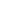 295 985,3295 985,3295 985,3ПРОГНОЗИРУЕМЫЕ ОБЪЕМЫПРОГНОЗИРУЕМЫЕ ОБЪЕМЫПРОГНОЗИРУЕМЫЕ ОБЪЕМЫПРОГНОЗИРУЕМЫЕ ОБЪЕМЫпоступлений доходов в бюджет Шумерлинского муниципального округа поступлений доходов в бюджет Шумерлинского муниципального округа поступлений доходов в бюджет Шумерлинского муниципального округа поступлений доходов в бюджет Шумерлинского муниципального округа Чувашской Республики на 2023 и 2024 годыЧувашской Республики на 2023 и 2024 годыЧувашской Республики на 2023 и 2024 годыЧувашской Республики на 2023 и 2024 годы(тыс. рублей)(тыс. рублей)Код бюджетной классификацииНаименование доходовСуммаСуммаКод бюджетной классификацииНаименование доходов2023 год2024 год1234000 1 00 00000 00 0000 000НАЛОГОВЫЕ И НЕНАЛОГОВЫЕ ДОХОДЫ58 693,059 807,1000 1 01 00000 00 0000 000НАЛОГИ НА ПРИБЫЛЬ, ДОХОДЫ31 721,132 418,0000 1 01 02000 01 0000 110Налог на доходы физических лиц31 721,132 418,0000 1 03 00000 00 0000 000НАЛОГИ НА ТОВАРЫ (РАБОТЫ, УСЛУГИ), РЕАЛИЗУЕМЫЕ НА ТЕРРИТОРИИ РОССИЙСКОЙ ФЕДЕРАЦИИ12 008,512 530,0000 1 03 02000 01 0000 110Акцизы по подакцизным товарам (продукции), производимым на территории Российской Федерации12 008,512 530,0000 1 05 00000 00 0000 000НАЛОГИ НА СОВОКУПНЫЙ ДОХОД2 879,02 884,0000 1 05 01000 00 0000 110Налог, взимаемый в связи с применением упрощенной системы налогообложения2 150,02 150,0000 1 05 03000 01 0000 110Единый сельскохозяйственный налог159,0159,0000 1 05 04000 02 0000 110Налог, взимаемый в связи с применением патентной системы налогообложения570,0575,0000 1 06 00000 00 0000 000НАЛОГИ НА ИМУЩЕСТВО4 090,64 100,9000 1 06 01000 00 0000 110Налог на имущество физических лиц1 039,91 050,0000 1 06 04000 02 0000 110Транспортный налог750,7750,9000 1 06 06000 00 0000 110Земельный налог 2 300,02 300,0000 1 07 00000 00 0000 000НАЛОГИ, СБОРЫ И РЕГУЛЯРНЫЕ ПЛАТЕЖИ ЗА ПОЛЬЗОВАНИЕ ПРИРОДНЫМИ РЕСУРСАМИ900,0700,0000 1 07 01000 01 0000 110Налог на добычу полезных ископаемых900,0700,0000 1 08 00000 00 0000 000ГОСУДАРСТВЕННАЯ ПОШЛИНА366,0370,0000 1 11 00000 00 0000 000ДОХОДЫ ОТ ИСПОЛЬЗОВАНИЯ ИМУЩЕСТВА, НАХОДЯЩЕГОСЯ В ГОСУДАРСТВЕННОЙ И МУНИЦИПАЛЬНОЙ СОБСТВЕННОСТИ4 462,24 464,2000 1 11 01000 00 0000 120Доходы в виде прибыли, приходящейся на доли в уставных (складочных) капиталах хозяйственных товариществ и обществ, или дивидендов по акциям, принадлежащим Российской Федерации, субъектам Российской Федерации или муниципальным образованиям6,07,0000 1 11 05000 00 0000 120Доходы, получаемые в виде арендной либо иной платы за передачу в возмездное пользование государственного и муниципального имущества (за исключением имущества бюджетных и автономных учреждений, а также имущества государственных и муниципальных унитарных предприятий, в том числе казенных)4 451,24 451,2000 1 11 09040 00 0000 120Прочие поступления от использования имущества, находящегося в государственной и муниципальной собственности (за исключением имущества бюджетных и автономных учреждений, а также имущества государственных и муниципальных унитарных предприятий, в том числе казенных)5,06,0000 1 12 00000 00 0000 000ПЛАТЕЖИ ПРИ ПОЛЬЗОВАНИИ ПРИРОДНЫМИ РЕСУРСАМИ500,0550,0000 1 12 01000 01 0000 120Плата за негативное воздействие на окружающую среду500,0550,0000 1 13 00000 00 0000 000ДОХОДЫ ОТ ОКАЗАНИЯ ПЛАТНЫХ УСЛУГ И КОМПЕНСАЦИИ ЗАТРАТ ГОСУДАРСТВА475,6490,0000 1 14 00000 00 0000 000ДОХОДЫ ОТ ПРОДАЖИ МАТЕРИАЛЬНЫХ И НЕМАТЕРИАЛЬНЫХ АКТИВОВ900,0900,0000 1 16 00000 00 0000 000ШТРАФЫ, САНКЦИИ, ВОЗМЕЩЕНИЕ УЩЕРБА390,0400,0000 2 00 00000 00 0000 000БЕЗВОЗМЕЗДНЫЕ ПОСТУПЛЕНИЯ286 468,0206 534,0000 2 02 00000 00 0000 000Безвозмездные поступления от других бюджетов бюджетной системы Российской Федерации286 468,0206 534,0000 2 02 10000 00 0000 150Дотации бюджетам бюджетной системы Российской Федерации 65 022,880 527,7000 2 02 15001 14 0000 150Дотации бюджетам муниципальных округов на выравнивание бюджетной обеспеченности из бюджета субъекта Российской Федерации65 022,880 527,7000 2 02 20000 00 0000 150Субсидии бюджетам бюджетной системы Российской Федерации (межбюджетные субсидии)146 552,943 335,0000 2 02 30000 00 0000 150Субвенции бюджетам бюджетной системы Российской Федерации 70 439,578 218,5000 2 02 40000 00 0000 150Иные межбюджетные трансферты4 452,84 452,8345 161,0266 341,1Приложение 5к  решению Собрания депутатов Шумерлинского муниципального округа Чувашской Республики«О бюджете Шумерлинского муниципального округа Чувашской Республики на 2022 год и на плановый период 2023 и 2024 годов»Приложение 5к  решению Собрания депутатов Шумерлинского муниципального округа Чувашской Республики«О бюджете Шумерлинского муниципального округа Чувашской Республики на 2022 год и на плановый период 2023 и 2024 годов»Приложение 5к  решению Собрания депутатов Шумерлинского муниципального округа Чувашской Республики«О бюджете Шумерлинского муниципального округа Чувашской Республики на 2022 год и на плановый период 2023 и 2024 годов»Приложение 5к  решению Собрания депутатов Шумерлинского муниципального округа Чувашской Республики«О бюджете Шумерлинского муниципального округа Чувашской Республики на 2022 год и на плановый период 2023 и 2024 годов»Приложение 5к  решению Собрания депутатов Шумерлинского муниципального округа Чувашской Республики«О бюджете Шумерлинского муниципального округа Чувашской Республики на 2022 год и на плановый период 2023 и 2024 годов»Приложение 5к  решению Собрания депутатов Шумерлинского муниципального округа Чувашской Республики«О бюджете Шумерлинского муниципального округа Чувашской Республики на 2022 год и на плановый период 2023 и 2024 годов»РАСПРЕДЕЛЕНИЕбюджетных ассигнований по разделам, подразделам, целевым статьям (муниципальным программам Шумерлинского муниципального округа Чувашской Республики) и группам  (группам и подгруппам) видов расходов классификации расходов бюджета Шумерлинского муниципального округа Чувашской Республики на 2022 годРАСПРЕДЕЛЕНИЕбюджетных ассигнований по разделам, подразделам, целевым статьям (муниципальным программам Шумерлинского муниципального округа Чувашской Республики) и группам  (группам и подгруппам) видов расходов классификации расходов бюджета Шумерлинского муниципального округа Чувашской Республики на 2022 годРАСПРЕДЕЛЕНИЕбюджетных ассигнований по разделам, подразделам, целевым статьям (муниципальным программам Шумерлинского муниципального округа Чувашской Республики) и группам  (группам и подгруппам) видов расходов классификации расходов бюджета Шумерлинского муниципального округа Чувашской Республики на 2022 годРАСПРЕДЕЛЕНИЕбюджетных ассигнований по разделам, подразделам, целевым статьям (муниципальным программам Шумерлинского муниципального округа Чувашской Республики) и группам  (группам и подгруппам) видов расходов классификации расходов бюджета Шумерлинского муниципального округа Чувашской Республики на 2022 годРАСПРЕДЕЛЕНИЕбюджетных ассигнований по разделам, подразделам, целевым статьям (муниципальным программам Шумерлинского муниципального округа Чувашской Республики) и группам  (группам и подгруппам) видов расходов классификации расходов бюджета Шумерлинского муниципального округа Чувашской Республики на 2022 годРАСПРЕДЕЛЕНИЕбюджетных ассигнований по разделам, подразделам, целевым статьям (муниципальным программам Шумерлинского муниципального округа Чувашской Республики) и группам  (группам и подгруппам) видов расходов классификации расходов бюджета Шумерлинского муниципального округа Чувашской Республики на 2022 год(тыс. рублей)(тыс. рублей)(тыс. рублей)(тыс. рублей)(тыс. рублей)(тыс. рублей)НаименованиеРазделПодразделЦелевая статья (муниципальные программы)Группа(группа и подгруппа) вида расходовСумма123456Всего295 985,3Общегосударственные вопросы0157 141,9Функционирование Правительства Российской Федерации, высших исполнительных органов государственной власти субъектов Российской Федерации, местных администраций010437 477,3Муниципальная программа "Обеспечение общественного порядка и противодействие преступности"0104A300000000335,6Подпрограмма "Предупреждение детской беспризорности, безнадзорности и правонарушений несовершеннолетних" муниципальной программы "Обеспечение общественного порядка и противодействие преступности"0104A330000000335,4Основное мероприятие "Предупреждение безнадзорности, беспризорности, правонарушений и антиобщественных действий несовершеннолетних, выявление и устранение причин и условий, способствующих развитию этих негативных явлений"0104A330100000335,4Осуществление государственных полномочий Чувашской Республики по созданию комиссий по делам несовершеннолетних и защите их прав и организации деятельности таких комиссий0104A330111980335,4Расходы на выплаты персоналу в целях обеспечения выполнения функций государственными (муниципальными) органами, казенными учреждениями, органами управления государственными внебюджетными фондами0104A330111980100324,4Расходы на выплаты персоналу государственных (муниципальных) органов0104A330111980120324,4Закупка товаров, работ и услуг для обеспечения государственных (муниципальных) нужд0104A33011198020011,0Иные закупки товаров, работ и услуг для обеспечения государственных (муниципальных) нужд0104A33011198024011,0Обеспечение реализации муниципальной программы "Обеспечение общественного порядка и противодействие преступности"0104A3Э00000000,2Основное мероприятие "Общепрограммные расходы"0104A3Э01000000,2Обеспечение деятельности административных комиссий для рассмотрения дел об административных правонарушениях0104A3Э01138000,2Закупка товаров, работ и услуг для обеспечения государственных (муниципальных) нужд0104A3Э01138002000,2Иные закупки товаров, работ и услуг для обеспечения государственных (муниципальных) нужд0104A3Э01138002400,2Муниципальная программа "Развитие образования" 0104Ц700000000335,4Обеспечение реализации муниципальной программы  "Развитие образования"0104Ц7Э0000000335,4Основное мероприятие "Общепрограммные расходы"0104Ц7Э0100000335,4Осуществление государственных полномочий Чувашской Республики по организации и осуществлению деятельности по опеке и попечительству0104Ц7Э0111990335,4Расходы на выплаты персоналу в целях обеспечения выполнения функций государственными (муниципальными) органами, казенными учреждениями, органами управления государственными внебюджетными фондами0104Ц7Э0111990100324,4Расходы на выплаты персоналу государственных (муниципальных) органов0104Ц7Э0111990120324,4Закупка товаров, работ и услуг для обеспечения государственных (муниципальных) нужд0104Ц7Э011199020011,0Иные закупки товаров, работ и услуг для обеспечения государственных (муниципальных) нужд0104Ц7Э011199024011,0Муниципальная программа "Развитие потенциала муниципального управления" 0104Ч50000000036 806,3Обеспечение реализации муниципальной программы  "Развитие потенциала муниципального управления"0104Ч5Э000000036 806,3Основное мероприятие "Общепрограммные расходы"0104Ч5Э010000036 806,3Обеспечение функций муниципальных органов0104Ч5Э010020036 806,3Расходы на выплаты персоналу в целях обеспечения выполнения функций государственными (муниципальными) органами, казенными учреждениями, органами управления государственными внебюджетными фондами0104Ч5Э010020010030 488,5Расходы на выплаты персоналу государственных (муниципальных) органов0104Ч5Э010020012030 488,5Закупка товаров, работ и услуг для обеспечения государственных (муниципальных) нужд0104Ч5Э01002002005 283,3Иные закупки товаров, работ и услуг для обеспечения государственных (муниципальных) нужд0104Ч5Э01002002405 283,3Иные бюджетные ассигнования0104Ч5Э01002008001 034,5Уплата налогов, сборов и иных платежей0104Ч5Э01002008501 034,5Судебная система010518,6Муниципальная программа "Развитие потенциала муниципального управления" 0105Ч50000000018,6Подпрограмма "Совершенствование государственного управления в сфере юстиции" муниципальной  программы  "Развитие потенциала муниципального  управления"0105Ч54000000018,6Основное мероприятие "Обеспечение деятельности мировых судей Чувашской Республики в целях реализации прав, свобод и законных интересов граждан и юридических лиц"0105Ч54010000018,6Осуществление полномочий по составлению (изменению) списков кандидатов в присяжные заседатели федеральных судов общей юрисдикции в Российской Федерации за счет субвенции, предоставляемой из федерального бюджета0105Ч54015120018,6Закупка товаров, работ и услуг для обеспечения государственных (муниципальных) нужд0105Ч54015120020018,6Иные закупки товаров, работ и услуг для обеспечения государственных (муниципальных) нужд0105Ч54015120024018,6Обеспечение деятельности финансовых, налоговых и таможенных органов и органов финансового (финансово-бюджетного) надзора01064 645,1Муниципальная программа "Управление общественными финансами и муниципальным долгом" 0106Ч4000000004 645,1Обеспечение реализации муниципальной программы "Управление общественными финансами и муниципальным долгом"0106Ч4Э00000004 645,1Основное мероприятие "Общепрограммные расходы"0106Ч4Э01000004 645,1Обеспечение функций муниципальных органов0106Ч4Э01002004 645,1Расходы на выплаты персоналу в целях обеспечения выполнения функций государственными (муниципальными) органами, казенными учреждениями, органами управления государственными внебюджетными фондами0106Ч4Э01002001004 207,7Расходы на выплаты персоналу государственных (муниципальных) органов0106Ч4Э01002001204 207,7Закупка товаров, работ и услуг для обеспечения государственных (муниципальных) нужд0106Ч4Э0100200200437,4Иные закупки товаров, работ и услуг для обеспечения государственных (муниципальных) нужд0106Ч4Э0100200240437,4Резервные фонды0111100,0Муниципальная программа "Управление общественными финансами и муниципальным долгом" 0111Ч400000000100,0Подпрограмма "Совершенствование бюджетной политики и обеспечение сбалансированности бюджета" муниципальной программы "Управление общественными финансами и муниципальным долгом"0111Ч410000000100,0Основное мероприятие "Развитие бюджетного планирования, формирование бюджета муниципального образования на очередной финансовый год и плановый период"0111Ч410100000100,0Резервный фонд администрации муниципального образования Чувашской Республики0111Ч410173430100,0Иные бюджетные ассигнования0111Ч410173430800100,0Резервные средства0111Ч410173430870100,0Другие общегосударственные вопросы011314 900,9Муниципальная программа "Обеспечение общественного порядка и противодействие преступности"0113A30000000010,0Подпрограмма "Профилактика правонарушений" муниципальная программы "Обеспечение общественного порядка и противодействие преступности"0113A3100000005,0Основное мероприятие "Профилактика и предупреждение бытовой преступности, а также преступлений, совершенных в состоянии алкогольного опьянения"0113A3103000005,0Реализация мероприятий, направленных на профилактику и предупреждение бытовой преступности, а также преступлений, совершенных в состоянии алкогольного и наркотического опьянения0113A3103762805,0Закупка товаров, работ и услуг для обеспечения государственных (муниципальных) нужд0113A3103762802005,0Иные закупки товаров, работ и услуг для обеспечения государственных (муниципальных) нужд0113A3103762802405,0Подпрограмма "Профилактика незаконного потребления наркотических средств и психотропных веществ, наркомании в Чувашской Республике" муниципальной программы "Обеспечение общественного порядка и противодействие преступности"0113A3200000005,0Основное мероприятие "Совершенствование системы мер по сокращению спроса на наркотики"0113A3202000005,0Создание социальной рекламы по формированию негативного отношения к незаконному обороту и потреблению наркотиков, по популяризации здорового образа жизни0113A3202783405,0Закупка товаров, работ и услуг для обеспечения государственных (муниципальных) нужд0113A3202783402005,0Иные закупки товаров, работ и услуг для обеспечения государственных (муниципальных) нужд0113A3202783402405,0Муниципальная программа "Развитие земельных и имущественных отношений"0113A400000000485,0Подпрограмма "Управление муниципальным имуществом" муниципальной программы "Развитие земельных и имущественных отношений"0113A410000000485,0Основное мероприятие "Создание единой системы учета государственного имущества Чувашской Республики и муниципального имущества"0113A41010000035,0Сопровождение и информационное наполнение автоматизированной информационной системы управления и распоряжения муниципальным имуществом0113A41017364035,0Закупка товаров, работ и услуг для обеспечения государственных (муниципальных) нужд0113A41017364020035,0Иные закупки товаров, работ и услуг для обеспечения государственных (муниципальных) нужд0113A41017364024035,0Основное мероприятие "Создание условий для максимального вовлечения в хозяйственный оборот муниципального имущества, в том числе земельных участков"0113A410200000450,0Обеспечение реализации полномочий по техническому учету, технической инвентаризации и определению кадастровой стоимости объектов недвижимости, а также мониторингу и обработке данных рынка недвижимости0113A410276120250,0Закупка товаров, работ и услуг для обеспечения государственных (муниципальных) нужд0113A410276120200250,0Иные закупки товаров, работ и услуг для обеспечения государственных (муниципальных) нужд0113A410276120240250,0Проведение землеустроительных (кадастровых) работ по земельным участкам, находящимся в собственности муниципального образования, и внесение сведений в кадастр недвижимости0113A410277590200,0Закупка товаров, работ и услуг для обеспечения государственных (муниципальных) нужд0113A410277590200200,0Иные закупки товаров, работ и услуг для обеспечения государственных (муниципальных) нужд0113A410277590240200,0Муниципальная программа  "Повышение безопасности жизнедеятельности населения и территорий Чувашской Республики" 0113Ц80000000010,0Подпрограмма "Профилактика терроризма и экстремистской деятельности в Чувашской Республике"муниципальной программы "Повышение безопасности жизнедеятельности населения и территорий Чувашской Республики"0113Ц83000000010,0Основное мероприятие "Мероприятия по профилактике и соблюдению правопорядка на улицах и в других общественных местах"0113Ц83050000010,0Организация работы по добровольной сдаче на возмездной (компенсационной) основе органам внутренних дел незарегистрированных предметов вооружения, боеприпасов, взрывчатых веществ и взрывных устройств, незаконно хранящихся у населения0113Ц83057034010,0Социальное обеспечение и иные выплаты населению0113Ц83057034030010,0Иные выплаты населению0113Ц83057034036010,0Муниципальная программа "Развитие потенциала муниципального управления" 0113Ч50000000014 215,9Обеспечение реализации муниципальной программы  "Развитие потенциала муниципального управления"0113Ч5Э000000014 215,9Основное мероприятие "Общепрограммные расходы"0113Ч5Э010000014 215,9Обеспечение деятельности (оказание услуг) муниципальных учреждений0113Ч5Э010060014 215,9Предоставление субсидий  бюджетным, автономным учреждениям и иным некоммерческим организациям0113Ч5Э010060060014 215,9Субсидии бюджетным учреждениям0113Ч5Э010060061014 215,9Муниципальная  программа "Цифровое общество Чувашии"0113Ч600000000180,0Подпрограмма "Развитие информационных технологий" муниципальной  программы  "Цифровое общество Чувашии"0113Ч610000000180,0Основное мероприятие "Развитие электронного правительства"0113Ч610100000180,0Создание и эксплуатация прикладных информационных систем поддержки выполнения (оказания) муниципальными органами основных функций (услуг)0113Ч610173820180,0Закупка товаров, работ и услуг для обеспечения государственных (муниципальных) нужд0113Ч610173820200180,0Иные закупки товаров, работ и услуг для обеспечения государственных (муниципальных) нужд0113Ч610173820240180,0Национальная оборона02469,8Мобилизационная и вневойсковая подготовка0203469,8Муниципальная программа "Управление общественными финансами и муниципальным долгом" 0203Ч400000000469,8Подпрограмма "Совершенствование бюджетной политики и обеспечение сбалансированности бюджета" муниципальной программы "Управление общественными финансами и муниципальным долгом"0203Ч410000000469,8Основное мероприятие "Осуществление мер финансовой поддержки бюджетов муниципальных районов, городских округов и поселений, направленных на обеспечение их сбалансированности и повышение уровня бюджетной обеспеченности"0203Ч410400000469,8Осуществление первичного воинского учета на территориях, где отсутствуют военные комиссариаты, за счет субвенции, предоставляемой из федерального бюджета0203Ч410451180469,8Расходы на выплаты персоналу в целях обеспечения выполнения функций государственными (муниципальными) органами, казенными учреждениями, органами управления государственными внебюджетными фондами0203Ч410451180100433,5Расходы на выплаты персоналу государственных (муниципальных) органов0203Ч410451180120433,5Закупка товаров, работ и услуг для обеспечения государственных (муниципальных) нужд0203Ч41045118020036,3Иные закупки товаров, работ и услуг для обеспечения государственных (муниципальных) нужд0203Ч41045118024036,3Национальная безопасность и правоохранительная деятельность031 810,3Гражданская оборона03091 456,3Муниципальная программа  "Повышение безопасности жизнедеятельности населения и территорий Чувашской Республики" 0309Ц8000000001 456,3Подпрограмма "Построение (развитие) аппаратно-программного комплекса "Безопасный город" на территории Чувашской Республики" муниципальной программы "Повышение безопасности жизнедеятельности населения и территорий Чувашской Республики"0309Ц8500000001 456,3Основное мероприятие "Обеспечение управления оперативной обстановкой в муниципальном образовании"0309Ц8505000001 456,3Внедрение аппаратно-программного комплекса "Безопасное муниципальное образование"0309Ц850573400150,0Закупка товаров, работ и услуг для обеспечения государственных (муниципальных) нужд0309Ц850573400200150,0Иные закупки товаров, работ и услуг для обеспечения государственных (муниципальных) нужд0309Ц850573400240150,0Содержание и развитие единой дежурно-диспетчерской службы (ЕДДС)0309Ц8505763201 306,3Расходы на выплаты персоналу в целях обеспечения выполнения функций государственными (муниципальными) органами, казенными учреждениями, органами управления государственными внебюджетными фондами0309Ц8505763201001 301,0Расходы на выплаты персоналу казенных учреждений0309Ц8505763201101 301,0Закупка товаров, работ и услуг для обеспечения государственных (муниципальных) нужд0309Ц8505763202005,3Иные закупки товаров, работ и услуг для обеспечения государственных (муниципальных) нужд0309Ц8505763202405,3Защита населения и территории от чрезвычайных ситуаций природного и техногенного характера, пожарная безопасность0310311,0Муниципальная программа  "Повышение безопасности жизнедеятельности населения и территорий Чувашской Республики" 0310Ц800000000311,0Подпрограмма "Защита населения и территорий от чрезвычайных ситуаций природного и техногенного характера, обеспечение пожарной безопасности и безопасности населения на водных объектах на территории Чувашской Республики"  муниципальной программы "Повышение безопасности жизнедеятельности населения и территорий Чувашской Республики"0310Ц810000000311,0Основное мероприятие "Обеспечение деятельности муниципальных учреждений, реализующих на территории Чувашской Республики государственную политику в области пожарной безопасности"0310Ц810100000311,0Выполнение мероприятий по обеспечению пожарной безопасности на территории поселений и городских округов0310Ц810170940311,0Закупка товаров, работ и услуг для обеспечения государственных (муниципальных) нужд0310Ц810170940200311,0Иные закупки товаров, работ и услуг для обеспечения государственных (муниципальных) нужд0310Ц810170940240311,0Другие вопросы в области национальной безопасности и правоохранительной деятельности031443,0Муниципальная программа "Обеспечение общественного порядка и противодействие преступности"0314A30000000033,0Подпрограмма "Профилактика правонарушений" муниципальная программы "Обеспечение общественного порядка и противодействие преступности"0314A31000000033,0Основное мероприятие "Дальнейшее развитие многоуровневой системы профилактики правонарушений"0314A31010000028,0Материальное стимулирование деятельности народных дружинников0314A31017038028,0Расходы на выплаты персоналу в целях обеспечения выполнения функций государственными (муниципальными) органами, казенными учреждениями, органами управления государственными внебюджетными фондами0314A31017038010028,0Расходы на выплаты персоналу государственных (муниципальных) органов0314A31017038012028,0Основное мероприятие "Профилактика и предупреждение рецидивной преступности, ресоциализация и адаптация лиц, освободившихся из мест лишения свободы, и лиц, осужденных к уголовным наказаниям, не связанным с лишением свободы"0314A3102000005,0Реализация мероприятий, направленных на предупреждение рецидивной преступности, ресоциализацию и адаптацию лиц, освободившихся из мест лишения свободы0314A3102725505,0Закупка товаров, работ и услуг для обеспечения государственных (муниципальных) нужд0314A3102725502005,0Иные закупки товаров, работ и услуг для обеспечения государственных (муниципальных) нужд0314A3102725502405,0Муниципальная программа  "Повышение безопасности жизнедеятельности населения и территорий Чувашской Республики" 0314Ц80000000010,0Подпрограмма "Профилактика терроризма и экстремистской деятельности в Чувашской Республике"муниципальной программы "Повышение безопасности жизнедеятельности населения и территорий Чувашской Республики"0314Ц83000000010,0Основное мероприятие "Информационная работа по профилактике терроризма и экстремистской деятельности"0314Ц83040000010,0Разработка (изготовление) тематических информационных материалов, направленных на профилактику терроризма и экстремизма, пропаганду здорового образа жизни0314Ц83041603010,0Закупка товаров, работ и услуг для обеспечения государственных (муниципальных) нужд0314Ц83041603020010,0Иные закупки товаров, работ и услуг для обеспечения государственных (муниципальных) нужд0314Ц83041603024010,0Национальная экономика0452 424,0Сельское хозяйство и рыболовство0405386,1Муниципальная программа  "Развитие сельского хозяйства и регулирование рынка сельскохозяйственной продукции, сырья и продовольствия" 0405Ц900000000386,1Подпрограмма "Развитие ветеринарии" муниципальной программы  "Развитие сельского хозяйства и регулирование рынка сельскохозяйственной продукции, сырья и продовольствия"0405Ц970000000317,8Основное мероприятие "Предупреждение и ликвидация болезней животных"0405Ц970100000317,8Осуществление государственных полномочий Чувашской Республики по организации мероприятий при осуществлении деятельности по обращению с животными без владельцев0405Ц970112750182,8Закупка товаров, работ и услуг для обеспечения государственных (муниципальных) нужд0405Ц970112750200182,8Иные закупки товаров, работ и услуг для обеспечения государственных (муниципальных) нужд0405Ц970112750240182,8Организация мероприятий при осуществлении деятельности по обращению с животными без владельцев0405Ц970172750135,0Закупка товаров, работ и услуг для обеспечения государственных (муниципальных) нужд0405Ц970172750200135,0Иные закупки товаров, работ и услуг для обеспечения государственных (муниципальных) нужд0405Ц970172750240135,0Подпрограмма "Развитие мелиорации земель сельскохозяйственного назначения Чувашской Республики" государственной программы Чувашской Республики "Развитие сельского хозяйства и регулирование рынка сельскохозяйственной продукции, сырья и продовольствия Чувашской Республики"0405Ц9Б00000000,2Cубсидии на подготовку проектов межевания земельных участков и на проведение кадастровых работ0405Ц9Б03L11180,2Закупка товаров, работ и услуг для обеспечения государственных (муниципальных) нужд0405Ц9Б03L11182000,2Иные закупки товаров, работ и услуг для обеспечения государственных (муниципальных) нужд0405Ц9Б03L11182400,2Подпрограмма "Развитие отраслей агропромышленного комплекса" государственной программы Чувашской Республики "Развитие сельского хозяйства и регулирование рынка сельскохозяйственной продукции, сырья и продовольствия Чувашской Республики"0405Ц9И000000068,1Основное мероприятие "Борьба с распространением борщевика Сосновского"0405Ц9И090000068,1Реализация комплекса мероприятий по борьбе с распространением борщевика Сосновского на территории Чувашской Республики0405Ц9И097681032,0Закупка товаров, работ и услуг для обеспечения государственных (муниципальных) нужд0405Ц9И097681020032,0Иные закупки товаров, работ и услуг для обеспечения государственных (муниципальных) нужд0405Ц9И097681024032,0Реализация комплекса мероприятий по борьбе с распространением борщевика Сосновского на территории Чувашской Республики0405Ц9И09S681036,1Закупка товаров, работ и услуг для обеспечения государственных (муниципальных) нужд0405Ц9И09S681020036,1Иные закупки товаров, работ и услуг для обеспечения государственных (муниципальных) нужд0405Ц9И09S681024036,1Дорожное хозяйство (дорожные фонды)040949 055,2Муниципальная программа "Комплексное развитие сельских территорий Чувашской Республики"0409A6000000004 782,9Подпрограмма "Создание и развитие инфраструктуры на сельских территориях" муниципальной программы "Комплексное развитие сельских территорий Чувашской Республики"0409A6200000004 782,9Основное мероприятие "Комплексное обустройство населенных пунктов, расположенных в сельской местности, объектами социальной и инженерной инфраструктуры, а также строительство и реконструкция автомобильных дорог"0409A6201000004 782,9Реализация инициативных проектов0409A6201S65704 782,9Закупка товаров, работ и услуг для обеспечения государственных (муниципальных) нужд0409A6201S65702004 782,9Иные закупки товаров, работ и услуг для обеспечения государственных (муниципальных) нужд0409A6201S65702404 782,9Муниципальная программа "Развитие транспортной системы"0409Ч20000000044 272,3Подпрограмма "Безопасные и качественные автомобильные дороги" муниципальной программы "Развитие транспортной системы"0409Ч21000000044 272,3Основное мероприятие "Мероприятия, реализуемые с привлечением межбюджетных трансфертов бюджетам другого уровня"0409Ч21030000044 272,3Капитальный ремонт и ремонт автомобильных дорог общего пользования местного значения вне границ населенных пунктов в границах муниципального района или муниципального округа0409Ч2103741817 806,3Закупка товаров, работ и услуг для обеспечения государственных (муниципальных) нужд0409Ч2103741812007 806,3Иные закупки товаров, работ и услуг для обеспечения государственных (муниципальных) нужд0409Ч2103741812407 806,3Капитальный ремонт и ремонт автомобильных дорог общего пользования местного значения вне границ населенных пунктов в границах муниципального района или муниципального округа0409Ч2103S418114 433,6Закупка товаров, работ и услуг для обеспечения государственных (муниципальных) нужд0409Ч2103S418120014 433,6Иные закупки товаров, работ и услуг для обеспечения государственных (муниципальных) нужд0409Ч2103S418124014 433,6Содержание автомобильных дорог общего пользования местного значения вне границ населенных пунктов в границах муниципального района или муниципального округа0409Ч2103S418213 188,3Закупка товаров, работ и услуг для обеспечения государственных (муниципальных) нужд0409Ч2103S418220013 188,3Иные закупки товаров, работ и услуг для обеспечения государственных (муниципальных) нужд0409Ч2103S418224013 188,3Капитальный ремонт и ремонт автомобильных дорог общего пользования местного значения в границах населенных пунктов поселения0409Ч2103S41915 471,3Закупка товаров, работ и услуг для обеспечения государственных (муниципальных) нужд0409Ч2103S41912005 471,3Иные закупки товаров, работ и услуг для обеспечения государственных (муниципальных) нужд0409Ч2103S41912405 471,3Содержание автомобильных дорог общего пользования местного значения в границах населенных пунктов поселения0409Ч2103S41922 816,3Закупка товаров, работ и услуг для обеспечения государственных (муниципальных) нужд0409Ч2103S41922002 816,3Иные закупки товаров, работ и услуг для обеспечения государственных (муниципальных) нужд0409Ч2103S41922402 816,3Капитальный ремонт и ремонт дворовых территорий многоквартирных домов, проездов к дворовым территориям многоквартирных домов населенных пунктов0409Ч2103S4210556,5Закупка товаров, работ и услуг для обеспечения государственных (муниципальных) нужд0409Ч2103S4210200556,5Иные закупки товаров, работ и услуг для обеспечения государственных (муниципальных) нужд0409Ч2103S4210240556,5Другие вопросы в области национальной экономики04122 982,7Муниципальная  программа "Развитие строительного комплекса и архитектуры"0412Ч9000000002 982,7Подпрограмма "Градостроительная деятельность" муниципальной программы "Развитие строительного комплекса и архитектуры"0412Ч9100000002 982,7Разработка генеральных планов муниципальных образований Чувашской Республики0412Ч9104S23902 982,7Закупка товаров, работ и услуг для обеспечения государственных (муниципальных) нужд0412Ч9104S23902002 982,7Иные закупки товаров, работ и услуг для обеспечения государственных (муниципальных) нужд0412Ч9104S23902402 982,7Жилищно-коммунальное хозяйство0517 625,2Жилищное хозяйство05019,0Муниципальная программа "Модернизация и развитие сферы жилищно-коммунального хозяйства"0501A1000000009,0Подпрограмма "Модернизация коммунальной инфраструктуры на территории Чувашской Республики" муниципальной программы "Модернизация и развитие сферы жилищно-коммунального хозяйства"0501A1100000009,0Основное мероприятие "Улучшение потребительских и эксплуатационных характеристик жилищного фонда, обеспечивающих гражданам безопасные и комфортное условия проживания"0501A1103000009,0Обеспечение мероприятий по капитальному ремонту многоквартирных домов, находящихся в муниципальной собственности0501A1103727709,0Закупка товаров, работ и услуг для обеспечения государственных (муниципальных) нужд0501A1103727702009,0Иные закупки товаров, работ и услуг для обеспечения государственных (муниципальных) нужд0501A1103727702409,0Коммунальное хозяйство05029 700,2Муниципальная программа "Комплексное развитие сельских территорий Чувашской Республики"0502A6000000009 700,2Подпрограмма "Создание и развитие инфраструктуры на сельских территориях" муниципальной программы "Комплексное развитие сельских территорий Чувашской Республики"0502A6200000009 700,2Основное мероприятие "Комплексное обустройство населенных пунктов, расположенных в сельской местности, объектами социальной и инженерной инфраструктуры, а также строительство и реконструкция автомобильных дорог"0502A6201000009 700,2Реализация инициативных проектов0502A6201S65709 700,2Закупка товаров, работ и услуг для обеспечения государственных (муниципальных) нужд0502A6201S65702009 700,2Иные закупки товаров, работ и услуг для обеспечения государственных (муниципальных) нужд0502A6201S65702409 700,2Благоустройство05037 915,1Муниципальная  программа "Формирование современной городской среды на территории Чувашской Республики"0503A5000000004 441,0Подпрограмма "Благоустройство дворовых и общественных территорий" муниципальной программы "Формирование современной городской среды на территории Чувашской Республики"0503A5100000004 441,0Основное мероприятие "Содействие благоустройству населенных пунктов Чувашской Республики"0503A5102000004 441,0Уличное освещение0503A5102774001 830,0Закупка товаров, работ и услуг для обеспечения государственных (муниципальных) нужд0503A5102774002001 830,0Иные закупки товаров, работ и услуг для обеспечения государственных (муниципальных) нужд0503A5102774002401 830,0Реализация мероприятий по благоустройству территории0503A5102774202 611,0Закупка товаров, работ и услуг для обеспечения государственных (муниципальных) нужд0503A5102774202002 611,0Иные закупки товаров, работ и услуг для обеспечения государственных (муниципальных) нужд0503A5102774202402 611,0Муниципальная программа "Комплексное развитие сельских территорий Чувашской Республики"0503A6000000003 327,3Подпрограмма "Создание и развитие инфраструктуры на сельских территориях" муниципальной программы "Комплексное развитие сельских территорий Чувашской Республики"0503A6200000003 327,3Основное мероприятие "Комплексное обустройство населенных пунктов, расположенных в сельской местности, объектами социальной и инженерной инфраструктуры, а также строительство и реконструкция автомобильных дорог"0503A6201000003 327,3Реализация инициативных проектов0503A6201S65703 327,3Закупка товаров, работ и услуг для обеспечения государственных (муниципальных) нужд0503A6201S65702003 327,3Иные закупки товаров, работ и услуг для обеспечения государственных (муниципальных) нужд0503A6201S65702403 327,3Муниципальная программа "Развитие культуры и туризма" 0503Ц40000000096,8Подпрограмма "Развитие культуры в Чувашской Республике" муниципальной программы "Развитие культуры и туризма"0503Ц41000000096,8Основное мероприятие "Развитие муниципальных учреждений культуры"0503Ц41150000096,8Обустройство и восстановление воинских захоронений0503Ц4115L299096,8Закупка товаров, работ и услуг для обеспечения государственных (муниципальных) нужд0503Ц4115L299020096,8Иные закупки товаров, работ и услуг для обеспечения государственных (муниципальных) нужд0503Ц4115L299024096,8Муниципальная программа "Содействие занятости населения"0503Ц60000000050,0Подпрограмма "Активная политика занятости населения и социальная поддержка безработных граждан" муниципальной программы "Содействие занятости населения"0503Ц61000000050,0Основное мероприятие "Мероприятия в области содействия занятости населения Чувашской Республики"0503Ц61010000050,0Организация временного трудоустройства несовершеннолетних граждан в возрасте от 14 до 18 лет в свободное от учебы время0503Ц61017226015,0Закупка товаров, работ и услуг для обеспечения государственных (муниципальных) нужд0503Ц61017226020015,0Иные закупки товаров, работ и услуг для обеспечения государственных (муниципальных) нужд0503Ц61017226024015,0Организация временного трудоустройства безработных  граждан, испытывающих трудности в поиске работы0503Ц61017227035,0Закупка товаров, работ и услуг для обеспечения государственных (муниципальных) нужд0503Ц61017227020035,0Иные закупки товаров, работ и услуг для обеспечения государственных (муниципальных) нужд0503Ц61017227024035,0Другие вопросы в области жилищно-коммунального хозяйства05050,9Муниципальная программа "Обеспечение граждан в Чувашской Республике доступным и комфортным жильем"0505A2000000000,9Подпрограмма "Поддержка строительства жилья в Чувашской Республике"муниципальной программы "Обеспечение граждан в Чувашской Республике доступным и комфортным жильем"0505A2100000000,9Основное мероприятие "Обеспечение граждан доступным жильем"0505A2103000000,9Осуществление государственных полномочий Чувашской Республики по ведению учета граждан, нуждающихся в жилых помещениях и имеющих право на государственную поддержку за счет средств республиканского бюджета Чувашской Республики на строительство (приобретение) жилых помещений, по регистрации и учету граждан, имеющих право на получение социальных выплат для приобретения жилья в связи с переселением из районов Крайнего Севера и приравненных к ним местностей, по расчету и предоставлению муниципальными районами субвенций бюджетам поселений для осуществления указанных государственных полномочий и полномочий по ведению учета граждан, проживающих в сельской местности, нуждающихся в жилых помещениях и имеющих право на государственную поддержку в форме социальных выплат на строительство (приобретение) жилых помещений в сельской местности в рамках устойчивого развития сельских территорий0505A2103129800,9Закупка товаров, работ и услуг для обеспечения государственных (муниципальных) нужд0505A2103129802000,9Иные закупки товаров, работ и услуг для обеспечения государственных (муниципальных) нужд0505A2103129802400,9Образование07106 217,8Общее образование070291 186,4Муниципальная программа "Обеспечение общественного порядка и противодействие преступности"0702A30000000021,0Подпрограмма "Профилактика правонарушений" муниципальная программы "Обеспечение общественного порядка и противодействие преступности"0702A3100000005,0Основное мероприятие "Информационно-методическое обеспечение профилактики правонарушений и повышение уровня правовой культуры населения"0702A3106000005,0Обеспечение создания и размещения в средствах массовой информации информационных материалов, направленных на предупреждение отдельных видов преступлений, социальной рекламы0702A3106725605,0Закупка товаров, работ и услуг для обеспечения государственных (муниципальных) нужд0702A3106725602005,0Иные закупки товаров, работ и услуг для обеспечения государственных (муниципальных) нужд0702A3106725602405,0Подпрограмма "Предупреждение детской беспризорности, безнадзорности и правонарушений несовершеннолетних" муниципальной программы "Обеспечение общественного порядка и противодействие преступности"0702A33000000016,0Основное мероприятие "Предупреждение безнадзорности, беспризорности, правонарушений и антиобщественных действий несовершеннолетних, выявление и устранение причин и условий, способствующих развитию этих негативных явлений"0702A33010000016,0Мероприятия, направленные на снижение количества преступлений, совершаемых несовершеннолетними гражданами0702A33017993016,0Закупка товаров, работ и услуг для обеспечения государственных (муниципальных) нужд0702A33017993020016,0Иные закупки товаров, работ и услуг для обеспечения государственных (муниципальных) нужд0702A33017993024016,0Муниципальная программа "Комплексное развитие сельских территорий Чувашской Республики"0702A600000000350,0Подпрограмма "Создание и развитие инфраструктуры на сельских территориях" муниципальной программы "Комплексное развитие сельских территорий Чувашской Республики"0702A620000000350,0Основное мероприятие "Комплексное обустройство населенных пунктов, расположенных в сельской местности, объектами социальной и инженерной инфраструктуры, а также строительство и реконструкция автомобильных дорог"0702A620100000350,0Реализация инициативных проектов0702A6201S6570350,0Предоставление субсидий  бюджетным, автономным учреждениям и иным некоммерческим организациям0702A6201S6570600350,0Субсидии бюджетным учреждениям0702A6201S6570610350,0Муниципальная программа "Развитие образования" 0702Ц70000000088 684,6Подпрограмма "Муниципальная поддержка развития образования" муниципальной программы "Развитие образования"0702Ц71000000088 684,6Cоздание и обеспечение функционирования центров образования естественно-научной и технологической направленностей в общеобразовательных организациях, расположенных в сельской местности и малых городах0702Ц71E1516903 521,8Предоставление субсидий  бюджетным, автономным учреждениям и иным некоммерческим организациям0702Ц71E1516906003 521,8Субсидии бюджетным учреждениям0702Ц71E1516906103 521,8Основное мероприятие "Обеспечение деятельности организаций в сфере образования"0702Ц71010000010 813,2Обеспечение деятельности муниципальных общеобразовательных организаций0702Ц71017055010 813,2Предоставление субсидий  бюджетным, автономным учреждениям и иным некоммерческим организациям0702Ц71017055060010 813,2Субсидии бюджетным учреждениям0702Ц7101705506109 105,8Субсидии автономным учреждениям0702Ц7101705506201 707,4Основное мероприятие "Финансовое обеспечение получения дошкольного образования, начального общего, основного общего, среднего общего образования"0702Ц71020000065 532,1Осуществление государственных полномочий Чувашской Республики по обеспечению государственных гарантий реализации прав на получение общедоступного и бесплатного дошкольного, начального общего, основного общего, среднего общего образования в муниципальных общеобразовательных организациях, обеспечение дополнительного образования детей муниципальных общеобразовательных организациях0702Ц71021201065 532,1Предоставление субсидий  бюджетным, автономным учреждениям и иным некоммерческим организациям0702Ц71021201060065 532,1Субсидии бюджетным учреждениям0702Ц71021201061054 246,9Субсидии автономным учреждениям0702Ц71021201062011 285,2Основное мероприятие "Обеспечение выплаты ежемесячного денежного вознаграждения за выполнение функций классного руководителя педагогическим работникам государственных и муниципальных общеобразовательных организаций Чувашской Республики"0702Ц7105000004 452,8Ежемесячное денежное вознаграждение за классное руководство педагогическим работникам государственных и муниципальных общеобразовательных организаций0702Ц7105530304 452,8Предоставление субсидий  бюджетным, автономным учреждениям и иным некоммерческим организациям0702Ц7105530306004 452,8Субсидии бюджетным учреждениям0702Ц7105530306103 749,7Субсидии автономным учреждениям0702Ц710553030620703,1Основное мероприятие "Меры социальной поддержки"0702Ц7114000004 364,7Организация льготного питания для отдельных категорий учащихся в муниципальных общеобразовательных организациях0702Ц711474540295,0Предоставление субсидий  бюджетным, автономным учреждениям и иным некоммерческим организациям0702Ц711474540600295,0Субсидии бюджетным учреждениям0702Ц711474540610225,0Субсидии автономным учреждениям0702Ц71147454062070,0Организация бесплатного горячего питания обучающихся, получающих начальное общее образование в государственных и муниципальных образовательных организациях0702Ц7114L30402 572,4Предоставление субсидий  бюджетным, автономным учреждениям и иным некоммерческим организациям0702Ц7114L30406002 572,4Субсидии бюджетным учреждениям0702Ц7114L30406102 277,8Субсидии автономным учреждениям0702Ц7114L3040620294,6Дополнительное финансовое обеспечение мероприятий по организации бесплатного горячего питания детей из многодетных малоимущих семей, обучающихся по образовательным программам основного общего и среднего общего образования в муниципальных образовательных организациях0702Ц7114S15601 497,3Предоставление субсидий  бюджетным, автономным учреждениям и иным некоммерческим организациям0702Ц7114S15606001 497,3Субсидии бюджетным учреждениям0702Ц7114S15606101 008,1Субсидии автономным учреждениям0702Ц7114S1560620489,2Муниципальная программа "Развитие транспортной системы"0702Ч2000000008,5Подпрограмма "Безопасность дорожного движения" муниципальной программы "Развитие транспортной системы"0702Ч2300000008,5Основное мероприятие "Реализация мероприятий, направленных на обеспечение безопасности дорожного движения"0702Ч2301000008,5Обеспечение безопасности участия детей в дорожном движении0702Ч2301743108,5Закупка товаров, работ и услуг для обеспечения государственных (муниципальных) нужд0702Ч2301743102008,5Иные закупки товаров, работ и услуг для обеспечения государственных (муниципальных) нужд0702Ч2301743102408,5Муниципальная программа "Управление общественными финансами и муниципальным долгом" 0702Ч4000000002 122,3Подпрограмма "Совершенствование бюджетной политики и обеспечение сбалансированности бюджета" муниципальной программы "Управление общественными финансами и муниципальным долгом"0702Ч4100000002 122,3Основное мероприятие "Осуществление мер финансовой поддержки бюджетов муниципальных районов, городских округов и поселений, направленных на обеспечение их сбалансированности и повышение уровня бюджетной обеспеченности"0702Ч4104000002 122,3Реализация вопросов местного значения в сфере образования, культуры и физической культуры и спорта0702Ч4104SA7202 122,3Предоставление субсидий  бюджетным, автономным учреждениям и иным некоммерческим организациям0702Ч4104SA7206002 122,3Субсидии бюджетным учреждениям0702Ч4104SA7206101 746,1Субсидии автономным учреждениям0702Ч4104SA720620376,2Дополнительное образование детей070310 300,0Муниципальная программа "Развитие культуры и туризма" 0703Ц4000000002 895,4Подпрограмма "Развитие культуры в Чувашской Республике" муниципальной программы "Развитие культуры и туризма"0703Ц4100000002 895,4Основное мероприятие "Развитие образования в сфере культуры и искусства"0703Ц4106000002 895,4Обеспечение деятельности муниципальных организаций дополнительного образования0703Ц4106705602 895,4Предоставление субсидий  бюджетным, автономным учреждениям и иным некоммерческим организациям0703Ц4106705606002 895,4Субсидии бюджетным учреждениям0703Ц4106705606102 895,4Муниципальная  программа "Развитие физической культуры и спорта"0703Ц5000000002 629,1Подпрограмма "Развитие спорта высших достижений и системы подготовки спортивного резерва" муниципальной программы "Развитие физической культуры и спорта"0703Ц5200000002 629,1Основное мероприятие "Содержание спортивных школ"0703Ц5201000002 629,1Обеспечение деятельности муниципальных детско-юношеских спортивных школ0703Ц5201703402 629,1Предоставление субсидий  бюджетным, автономным учреждениям и иным некоммерческим организациям0703Ц5201703406002 629,1Субсидии автономным учреждениям0703Ц5201703406202 629,1Муниципальная программа "Развитие образования" 0703Ц7000000004 775,5Подпрограмма "Муниципальная поддержка развития образования" муниципальной программы "Развитие образования"0703Ц7100000004 775,5Основное мероприятие "Реализация мероприятий регионального проекта "Успех каждого ребенка"0703Ц71E2000004 775,5Персонифицированное финансирование дополнительного образования детей0703Ц71E2751504 775,5Предоставление субсидий  бюджетным, автономным учреждениям и иным некоммерческим организациям0703Ц71E2751506004 775,5Субсидии автономным учреждениям0703Ц71E2751506204 775,5Молодежная политика07071 053,0Муниципальная программа "Содействие занятости населения"0707Ц60000000045,1Подпрограмма "Активная политика занятости населения и социальная поддержка безработных граждан" муниципальной программы "Содействие занятости населения"0707Ц61000000045,1Основное мероприятие "Мероприятия в области содействия занятости населения Чувашской Республики"0707Ц61010000045,1Организация временного трудоустройства несовершеннолетних граждан в возрасте от 14 до 18 лет в свободное от учебы время0707Ц61017226045,1Предоставление субсидий  бюджетным, автономным учреждениям и иным некоммерческим организациям0707Ц61017226060045,1Субсидии бюджетным учреждениям0707Ц61017226061033,5Субсидии автономным учреждениям0707Ц61017226062011,6Муниципальная программа "Развитие образования" 0707Ц7000000001 007,9Подпрограмма "Молодежь Чувашской Республики" муниципальной программы "Развитие образования"0707Ц7200000001 002,9Основное мероприятие "Государственная поддержка талантливой и одаренной молодежи"0707Ц72020000064,3Поддержка талантливой и одаренной молодежи 0707Ц72027213064,3Закупка товаров, работ и услуг для обеспечения государственных (муниципальных) нужд0707Ц72027213020016,3Иные закупки товаров, работ и услуг для обеспечения государственных (муниципальных) нужд0707Ц72027213024016,3Социальное обеспечение и иные выплаты населению0707Ц72027213030048,0Стипендии0707Ц72027213034048,0Основное мероприятие "Организация отдыха детей"0707Ц720300000938,6Организация отдыха детей в загородных, пришкольных и других лагерях0707Ц720372140938,6Закупка товаров, работ и услуг для обеспечения государственных (муниципальных) нужд0707Ц72037214020097,0Иные закупки товаров, работ и услуг для обеспечения государственных (муниципальных) нужд0707Ц72037214024097,0Социальное обеспечение и иные выплаты населению0707Ц720372140300476,3Социальные выплаты гражданам, кроме публичных нормативных социальных выплат0707Ц720372140320476,3Предоставление субсидий  бюджетным, автономным учреждениям и иным некоммерческим организациям0707Ц720372140600365,3Субсидии бюджетным учреждениям0707Ц720372140610304,4Субсидии автономным учреждениям0707Ц72037214062060,9Подпрограмма "Патриотическое воспитание и допризывная подготовка молодежи Чувашской Республики" муниципальной программы "Развитие образования"0707Ц7600000005,0Основное мероприятие "Развитие физической культуры и допризывной подготовки молодежи"0707Ц7602000005,0Организация и проведение мероприятий, направленных на патриотическое воспитание детей и допризывную подготовку молодежи0707Ц7602121505,0Предоставление субсидий  бюджетным, автономным учреждениям и иным некоммерческим организациям0707Ц7602121506005,0Субсидии автономным учреждениям0707Ц7602121506205,0Другие вопросы в области образования07093 678,4Муниципальная программа "Развитие образования" 0709Ц7000000003 678,4Обеспечение реализации муниципальной программы  "Развитие образования"0709Ц7Э00000003 678,4Основное мероприятие "Общепрограммные расходы"0709Ц7Э01000003 678,4Обеспечение функций муниципальных учреждений0709Ц7Э01006003 678,4Расходы на выплаты персоналу в целях обеспечения выполнения функций государственными (муниципальными) органами, казенными учреждениями, органами управления государственными внебюджетными фондами0709Ц7Э01006001002 744,7Расходы на выплаты персоналу казенных учреждений0709Ц7Э01006001102 744,7Закупка товаров, работ и услуг для обеспечения государственных (муниципальных) нужд0709Ц7Э0100600200894,4Иные закупки товаров, работ и услуг для обеспечения государственных (муниципальных) нужд0709Ц7Э0100600240894,4Иные бюджетные ассигнования0709Ц7Э010060080039,3Уплата налогов, сборов и иных платежей0709Ц7Э010060085039,3Культура, кинематография0827 047,0Культура080127 047,0Муниципальная программа "Развитие культуры и туризма" 0801Ц40000000027 047,0Подпрограмма "Развитие культуры в Чувашской Республике" муниципальной программы "Развитие культуры и туризма"0801Ц41000000027 047,0Выплата денежного поощрения лучшим муниципальным учреждениям культуры, находящимся на территориях сельских поселений, и их работникам в рамках поддержки отрасли культуры0801Ц41A255194100,0Предоставление субсидий  бюджетным, автономным учреждениям и иным некоммерческим организациям0801Ц41A255194600100,0Субсидии бюджетным учреждениям0801Ц41A255194610100,0Основное мероприятие "Развитие библиотечного дела"0801Ц4102000007 806,4Обеспечение деятельности муниципальных библиотек0801Ц41024A4107 806,4Предоставление субсидий  бюджетным, автономным учреждениям и иным некоммерческим организациям0801Ц41024A4106007 806,4Субсидии бюджетным учреждениям0801Ц41024A4106107 806,4Основное мероприятие "Сохранение и развитие народного творчества"0801Ц41070000016 454,2Обеспечение деятельности муниципальных учреждений культурно-досугового типа и народного творчества0801Ц41077A39016 454,2Закупка товаров, работ и услуг для обеспечения государственных (муниципальных) нужд0801Ц41077A3902003 060,0Иные закупки товаров, работ и услуг для обеспечения государственных (муниципальных) нужд0801Ц41077A3902403 060,0Предоставление субсидий  бюджетным, автономным учреждениям и иным некоммерческим организациям0801Ц41077A39060013 394,2Субсидии бюджетным учреждениям0801Ц41077A39061013 394,2Основное мероприятие "Развитие муниципальных учреждений культуры"0801Ц4115000002 686,4Обеспечение развития и укрепления материально-технической базы домов культуры в населенных пунктах с числом жителей до 50 тысяч человек0801Ц4115L46702 006,4Закупка товаров, работ и услуг для обеспечения государственных (муниципальных) нужд0801Ц4115L4670200189,8Иные закупки товаров, работ и услуг для обеспечения государственных (муниципальных) нужд0801Ц4115L4670240189,8Капитальные вложения в объекты государственной (муниципальной) собственности0801Ц4115L46704001 802,6Бюджетные инвестиции0801Ц4115L46704101 802,6Предоставление субсидий  бюджетным, автономным учреждениям и иным некоммерческим организациям0801Ц4115L467060014,0Субсидии бюджетным учреждениям0801Ц4115L467061014,0Укрепление материально-технической базы муниципальных библиотек0801Ц4115S9830680,0Предоставление субсидий  бюджетным, автономным учреждениям и иным некоммерческим организациям0801Ц4115S9830600680,0Субсидии бюджетным учреждениям0801Ц4115S9830610680,0Социальная политика108 855,1Пенсионное обеспечение1001270,0Муниципальная программа "Социальная поддержка граждан" 1001Ц300000000270,0Подпрограмма "Социальное обеспечение граждан" муниципальной программы "Социальная поддержка граждан"1001Ц310000000270,0Основное мероприятие "Реализация законодательства в области предоставления мер социальной поддержки отдельным категориям граждан"1001Ц310100000270,0Выплаты пенсии за выслугу лет муниципальным служащим 1001Ц310170520270,0Социальное обеспечение и иные выплаты населению1001Ц310170520300270,0Публичные нормативные социальные выплаты гражданам1001Ц310170520310270,0Социальное обеспечение населения10032 283,7Муниципальная программа "Комплексное развитие сельских территорий Чувашской Республики"1003A600000000498,0Подпрограмма "Создание условий для обеспечения доступным и комфортным жильем сельского населения"1003A610000000498,0Основное мероприятие "Улучшение жилищных условий граждан на селе"1003A610100000498,0Улучшение жилищных условий граждан, проживающих на сельских территориях1003A6101L5764498,0Социальное обеспечение и иные выплаты населению1003A6101L5764300498,0Социальные выплаты гражданам, кроме публичных нормативных социальных выплат1003A6101L5764320498,0Муниципальная программа "Социальная поддержка граждан" 1003Ц3000000001 785,7Подпрограмма "Социальное обеспечение граждан" муниципальной программы "Социальная поддержка граждан"1003Ц3100000001 785,7Основное мероприятие "Реализация законодательства в области предоставления мер социальной поддержки отдельным категориям граждан"1003Ц3101000001 785,7Обеспечение мер социальной поддержки отдельных категорий граждан по оплате жилищно-коммунальных услуг1003Ц3101105501 785,7Социальное обеспечение и иные выплаты населению1003Ц3101105503001 785,7Публичные нормативные социальные выплаты гражданам1003Ц3101105503101 785,7Охрана семьи и детства10046 241,3Муниципальная программа "Обеспечение граждан в Чувашской Республике доступным и комфортным жильем"1004A2000000006 029,5Подпрограмма "Поддержка строительства жилья в Чувашской Республике"муниципальной программы "Обеспечение граждан в Чувашской Республике доступным и комфортным жильем"1004A2100000004 624,9Основное мероприятие "Обеспечение граждан доступным жильем"1004A2103000004 624,9Предоставление социальных выплат молодым семьям на строительство (приобретение) жилья в рамках реализации мероприятий по обеспечению жильем молодых семей1004A2103L49704 624,9Социальное обеспечение и иные выплаты населению1004A2103L49703004 624,9Социальные выплаты гражданам, кроме публичных нормативных социальных выплат1004A2103L49703204 624,9Подпрограмма "Обеспечение жилыми помещениями детей-сирот и детей, оставшихся без попечения родителей, лиц из числа детей-сирот и детей, оставшихся без попечения родителей" государственной программы Чувашской Республики "Обеспечение граждан в Чувашской Республике доступным и комфортным жильем"1004A2200000001 404,6Основное мероприятие "Обеспечение жилыми помещениями детей-сирот и детей, оставшихся без попечения родителей, лиц из числа детей-сирот и детей, оставшихся без попечения родителей"1004A2201000001 404,6Предоставление жилых помещений детям-сиротам и детям, оставшимся без попечения родителей, лицам из их числа по договорам найма специализированных жилых помещений1004A2201R08201 404,6Капитальные вложения в объекты государственной (муниципальной) собственности1004A2201R08204001 404,6Бюджетные инвестиции1004A2201R08204101 404,6Муниципальная программа "Развитие образования" 1004Ц700000000211,8Подпрограмма "Муниципальная поддержка развития образования" муниципальной программы "Развитие образования"1004Ц710000000211,8Основное мероприятие "Меры социальной поддержки"1004Ц711400000211,8Осуществление государственных полномочий Чувашской Республики по выплате компенсации платы, взимаемой с родителей (законных представителей) за присмотр и уход за детьми, посещающими образовательные организации, реализующие образовательную программу дошкольного образования на территории Чувашской Республики1004Ц711412040133,2Закупка товаров, работ и услуг для обеспечения государственных (муниципальных) нужд1004Ц7114120402001,1Иные закупки товаров, работ и услуг для обеспечения государственных (муниципальных) нужд1004Ц7114120402401,1Социальное обеспечение и иные выплаты населению1004Ц711412040300132,1Публичные нормативные социальные выплаты гражданам1004Ц711412040310132,1Выплата единовременного пособия при всех формах устройства детей, лишенных родительского попечения, в семью за счет субвенции, предоставляемой из федерального бюджета1004Ц71145260078,6Социальное обеспечение и иные выплаты населению1004Ц71145260030078,6Публичные нормативные социальные выплаты гражданам1004Ц71145260031078,6Другие вопросы в области социальной политики100660,1Муниципальная программа "Содействие занятости населения"1006Ц60000000060,1Подпрограмма "Безопасный труд" муниципальной программы "Содействие занятости населения"1006Ц63000000060,1Основное мероприятие "Организационно-техническое обеспечение охраны труда и здоровья работающих"1006Ц63010000060,1Осуществление государственных полномочий Чувашской Республики в сфере трудовых отношений, за счет субвенции, предоставляемой из республиканского бюджета Чувашской Республики1006Ц63011244060,1Расходы на выплаты персоналу в целях обеспечения выполнения функций государственными (муниципальными) органами, казенными учреждениями, органами управления государственными внебюджетными фондами1006Ц63011244010057,9Расходы на выплаты персоналу государственных (муниципальных) органов1006Ц63011244012057,9Закупка товаров, работ и услуг для обеспечения государственных (муниципальных) нужд1006Ц6301124402002,2Иные закупки товаров, работ и услуг для обеспечения государственных (муниципальных) нужд1006Ц6301124402402,2Физическая культура и спорт1124 394,2Массовый спорт110224 394,2Муниципальная  программа "Развитие физической культуры и спорта"1102Ц50000000024 394,2Подпрограмма "Развитие физической культуры и массового спорта" муниципальной программы "Развитие физической культуры и спорта"1102Ц51000000024 394,2Основное мероприятие "Развитие спортивной инфраструктуры, в том числе с использованием принципов государственно-частного партнерства и софинансирования из всех уровней бюджетов"1102Ц51020000024 394,2Строительство "Спортивной площадки с футбольным полем при МАУ ДО "Спортивная школа им. В.Н. Ярды" Шумерлинского района1102Ц5102S183024 394,2Предоставление субсидий  бюджетным, автономным учреждениям и иным некоммерческим организациям1102Ц5102S183060024 394,2Субсидии автономным учреждениям1102Ц5102S183062024 394,2Приложение 6к  решению Собрания депутатов Шумерлинского муниципального округа Чувашской Республики«О бюджете Шумерлинского муниципального округа Чувашской Республики на 2022 год и на плановый период 2023 и 2024 годов»Приложение 6к  решению Собрания депутатов Шумерлинского муниципального округа Чувашской Республики«О бюджете Шумерлинского муниципального округа Чувашской Республики на 2022 год и на плановый период 2023 и 2024 годов»Приложение 6к  решению Собрания депутатов Шумерлинского муниципального округа Чувашской Республики«О бюджете Шумерлинского муниципального округа Чувашской Республики на 2022 год и на плановый период 2023 и 2024 годов»Приложение 6к  решению Собрания депутатов Шумерлинского муниципального округа Чувашской Республики«О бюджете Шумерлинского муниципального округа Чувашской Республики на 2022 год и на плановый период 2023 и 2024 годов»Приложение 6к  решению Собрания депутатов Шумерлинского муниципального округа Чувашской Республики«О бюджете Шумерлинского муниципального округа Чувашской Республики на 2022 год и на плановый период 2023 и 2024 годов»Приложение 6к  решению Собрания депутатов Шумерлинского муниципального округа Чувашской Республики«О бюджете Шумерлинского муниципального округа Чувашской Республики на 2022 год и на плановый период 2023 и 2024 годов»Приложение 6к  решению Собрания депутатов Шумерлинского муниципального округа Чувашской Республики«О бюджете Шумерлинского муниципального округа Чувашской Республики на 2022 год и на плановый период 2023 и 2024 годов»Приложение 6к  решению Собрания депутатов Шумерлинского муниципального округа Чувашской Республики«О бюджете Шумерлинского муниципального округа Чувашской Республики на 2022 год и на плановый период 2023 и 2024 годов»Приложение 6к  решению Собрания депутатов Шумерлинского муниципального округа Чувашской Республики«О бюджете Шумерлинского муниципального округа Чувашской Республики на 2022 год и на плановый период 2023 и 2024 годов»Приложение 6к  решению Собрания депутатов Шумерлинского муниципального округа Чувашской Республики«О бюджете Шумерлинского муниципального округа Чувашской Республики на 2022 год и на плановый период 2023 и 2024 годов»Приложение 6к  решению Собрания депутатов Шумерлинского муниципального округа Чувашской Республики«О бюджете Шумерлинского муниципального округа Чувашской Республики на 2022 год и на плановый период 2023 и 2024 годов»Приложение 6к  решению Собрания депутатов Шумерлинского муниципального округа Чувашской Республики«О бюджете Шумерлинского муниципального округа Чувашской Республики на 2022 год и на плановый период 2023 и 2024 годов»Приложение 6к  решению Собрания депутатов Шумерлинского муниципального округа Чувашской Республики«О бюджете Шумерлинского муниципального округа Чувашской Республики на 2022 год и на плановый период 2023 и 2024 годов»РАСПРЕДЕЛЕНИЕбюджетных ассигнований по разделам, подразделам, целевым статьям (муниципальным программам Шумерлинского муниципального округа Чувашской Республики) и группам(группам и подгруппам) видов расходов классификации расходов бюджета Шумерлинского муниципального округа Чувашской Республики на 2023 и 2024 годыРАСПРЕДЕЛЕНИЕбюджетных ассигнований по разделам, подразделам, целевым статьям (муниципальным программам Шумерлинского муниципального округа Чувашской Республики) и группам(группам и подгруппам) видов расходов классификации расходов бюджета Шумерлинского муниципального округа Чувашской Республики на 2023 и 2024 годыРАСПРЕДЕЛЕНИЕбюджетных ассигнований по разделам, подразделам, целевым статьям (муниципальным программам Шумерлинского муниципального округа Чувашской Республики) и группам(группам и подгруппам) видов расходов классификации расходов бюджета Шумерлинского муниципального округа Чувашской Республики на 2023 и 2024 годыРАСПРЕДЕЛЕНИЕбюджетных ассигнований по разделам, подразделам, целевым статьям (муниципальным программам Шумерлинского муниципального округа Чувашской Республики) и группам(группам и подгруппам) видов расходов классификации расходов бюджета Шумерлинского муниципального округа Чувашской Республики на 2023 и 2024 годыРАСПРЕДЕЛЕНИЕбюджетных ассигнований по разделам, подразделам, целевым статьям (муниципальным программам Шумерлинского муниципального округа Чувашской Республики) и группам(группам и подгруппам) видов расходов классификации расходов бюджета Шумерлинского муниципального округа Чувашской Республики на 2023 и 2024 годыРАСПРЕДЕЛЕНИЕбюджетных ассигнований по разделам, подразделам, целевым статьям (муниципальным программам Шумерлинского муниципального округа Чувашской Республики) и группам(группам и подгруппам) видов расходов классификации расходов бюджета Шумерлинского муниципального округа Чувашской Республики на 2023 и 2024 годыРАСПРЕДЕЛЕНИЕбюджетных ассигнований по разделам, подразделам, целевым статьям (муниципальным программам Шумерлинского муниципального округа Чувашской Республики) и группам(группам и подгруппам) видов расходов классификации расходов бюджета Шумерлинского муниципального округа Чувашской Республики на 2023 и 2024 годыРАСПРЕДЕЛЕНИЕбюджетных ассигнований по разделам, подразделам, целевым статьям (муниципальным программам Шумерлинского муниципального округа Чувашской Республики) и группам(группам и подгруппам) видов расходов классификации расходов бюджета Шумерлинского муниципального округа Чувашской Республики на 2023 и 2024 годыРАСПРЕДЕЛЕНИЕбюджетных ассигнований по разделам, подразделам, целевым статьям (муниципальным программам Шумерлинского муниципального округа Чувашской Республики) и группам(группам и подгруппам) видов расходов классификации расходов бюджета Шумерлинского муниципального округа Чувашской Республики на 2023 и 2024 годыРАСПРЕДЕЛЕНИЕбюджетных ассигнований по разделам, подразделам, целевым статьям (муниципальным программам Шумерлинского муниципального округа Чувашской Республики) и группам(группам и подгруппам) видов расходов классификации расходов бюджета Шумерлинского муниципального округа Чувашской Республики на 2023 и 2024 годыРАСПРЕДЕЛЕНИЕбюджетных ассигнований по разделам, подразделам, целевым статьям (муниципальным программам Шумерлинского муниципального округа Чувашской Республики) и группам(группам и подгруппам) видов расходов классификации расходов бюджета Шумерлинского муниципального округа Чувашской Республики на 2023 и 2024 годыРАСПРЕДЕЛЕНИЕбюджетных ассигнований по разделам, подразделам, целевым статьям (муниципальным программам Шумерлинского муниципального округа Чувашской Республики) и группам(группам и подгруппам) видов расходов классификации расходов бюджета Шумерлинского муниципального округа Чувашской Республики на 2023 и 2024 годыРАСПРЕДЕЛЕНИЕбюджетных ассигнований по разделам, подразделам, целевым статьям (муниципальным программам Шумерлинского муниципального округа Чувашской Республики) и группам(группам и подгруппам) видов расходов классификации расходов бюджета Шумерлинского муниципального округа Чувашской Республики на 2023 и 2024 годы(тыс. рублей)(тыс. рублей)(тыс. рублей)(тыс. рублей)(тыс. рублей)(тыс. рублей)(тыс. рублей)(тыс. рублей)(тыс. рублей)(тыс. рублей)(тыс. рублей)(тыс. рублей)(тыс. рублей)НаименованиеРазделПодразделПодразделЦелевая статья (муниципальные программы)Целевая статья (муниципальные программы)Группа(группа и подгруппа) вида расходовГруппа(группа и подгруппа) вида расходовГруппа(группа и подгруппа) вида расходовСуммаСуммаСуммаСуммаНаименованиеРазделПодразделПодразделЦелевая статья (муниципальные программы)Целевая статья (муниципальные программы)Группа(группа и подгруппа) вида расходовГруппа(группа и подгруппа) вида расходовГруппа(группа и подгруппа) вида расходов2023 год2023 год2024 год2024 год1233445556677Всего341 861,0341 861,0259 041,1259 041,1Общегосударственные вопросы0153 840,653 840,655 319,255 319,2Функционирование Правительства Российской Федерации, высших исполнительных органов государственной власти субъектов Российской Федерации, местных администраций01040435 374,835 374,835 916,835 916,8Муниципальная программа "Обеспечение общественного порядка и противодействие преступности"010404A300000000A300000000345,2345,2345,2345,2Подпрограмма "Предупреждение детской беспризорности, безнадзорности и правонарушений несовершеннолетних" муниципальной программы "Обеспечение общественного порядка и противодействие преступности"010404A330000000A330000000345,0345,0345,0345,0Основное мероприятие "Предупреждение безнадзорности, беспризорности, правонарушений и антиобщественных действий несовершеннолетних, выявление и устранение причин и условий, способствующих развитию этих негативных явлений"010404A330100000A330100000345,0345,0345,0345,0Осуществление государственных полномочий Чувашской Республики по созданию комиссий по делам несовершеннолетних и защите их прав и организации деятельности таких комиссий010404A330111980A330111980345,0345,0345,0345,0Расходы на выплаты персоналу в целях обеспечения выполнения функций государственными (муниципальными) органами, казенными учреждениями, органами управления государственными внебюджетными фондами010404A330111980A330111980100100100334,0334,0334,0334,0Расходы на выплаты персоналу государственных (муниципальных) органов010404A330111980A330111980120120120334,0334,0334,0334,0Закупка товаров, работ и услуг для обеспечения государственных (муниципальных) нужд010404A330111980A33011198020020020011,011,011,011,0Иные закупки товаров, работ и услуг для обеспечения государственных (муниципальных) нужд010404A330111980A33011198024024024011,011,011,011,0Обеспечение реализации муниципальной программы "Обеспечение общественного порядка и противодействие преступности"010404A3Э0000000A3Э00000000,20,20,20,2Основное мероприятие "Общепрограммные расходы"010404A3Э0100000A3Э01000000,20,20,20,2Обеспечение деятельности административных комиссий для рассмотрения дел об административных правонарушениях010404A3Э0113800A3Э01138000,20,20,20,2Закупка товаров, работ и услуг для обеспечения государственных (муниципальных) нужд010404A3Э0113800A3Э01138002002002000,20,20,20,2Иные закупки товаров, работ и услуг для обеспечения государственных (муниципальных) нужд010404A3Э0113800A3Э01138002402402400,20,20,20,2Муниципальная программа "Развитие образования" 010404Ц700000000Ц700000000345,0345,0345,0345,0Обеспечение реализации муниципальной программы  "Развитие образования"010404Ц7Э0000000Ц7Э0000000345,0345,0345,0345,0Основное мероприятие "Общепрограммные расходы"010404Ц7Э0100000Ц7Э0100000345,0345,0345,0345,0Осуществление государственных полномочий Чувашской Республики по организации и осуществлению деятельности по опеке и попечительству010404Ц7Э0111990Ц7Э0111990345,0345,0345,0345,0Расходы на выплаты персоналу в целях обеспечения выполнения функций государственными (муниципальными) органами, казенными учреждениями, органами управления государственными внебюджетными фондами010404Ц7Э0111990Ц7Э0111990100100100334,0334,0334,0334,0Расходы на выплаты персоналу государственных (муниципальных) органов010404Ц7Э0111990Ц7Э0111990120120120334,0334,0334,0334,0Закупка товаров, работ и услуг для обеспечения государственных (муниципальных) нужд010404Ц7Э0111990Ц7Э011199020020020011,011,011,011,0Иные закупки товаров, работ и услуг для обеспечения государственных (муниципальных) нужд010404Ц7Э0111990Ц7Э011199024024024011,011,011,011,0Муниципальная программа "Развитие потенциала муниципального управления" 010404Ч500000000Ч50000000034 684,634 684,635 226,635 226,6Обеспечение реализации муниципальной программы  "Развитие потенциала муниципального управления"010404Ч5Э0000000Ч5Э000000034 684,634 684,635 226,635 226,6Основное мероприятие "Общепрограммные расходы"010404Ч5Э0100000Ч5Э010000034 684,634 684,635 226,635 226,6Обеспечение функций муниципальных органов010404Ч5Э0100200Ч5Э010020034 684,634 684,635 226,635 226,6Расходы на выплаты персоналу в целях обеспечения выполнения функций государственными (муниципальными) органами, казенными учреждениями, органами управления государственными внебюджетными фондами010404Ч5Э0100200Ч5Э010020010010010030 488,530 488,530 488,530 488,5Расходы на выплаты персоналу государственных (муниципальных) органов010404Ч5Э0100200Ч5Э010020012012012030 488,530 488,530 488,530 488,5Закупка товаров, работ и услуг для обеспечения государственных (муниципальных) нужд010404Ч5Э0100200Ч5Э01002002002002003 161,63 161,63 703,63 703,6Иные закупки товаров, работ и услуг для обеспечения государственных (муниципальных) нужд010404Ч5Э0100200Ч5Э01002002402402403 161,63 161,63 703,63 703,6Иные бюджетные ассигнования010404Ч5Э0100200Ч5Э01002008008008001 034,51 034,51 034,51 034,5Уплата налогов, сборов и иных платежей010404Ч5Э0100200Ч5Э01002008508508501 034,51 034,51 034,51 034,5Судебная система0105050,80,80,60,6Муниципальная программа "Развитие потенциала муниципального управления" 010505Ч500000000Ч5000000000,80,80,60,6Подпрограмма "Совершенствование государственного управления в сфере юстиции" муниципальной  программы  "Развитие потенциала муниципального  управления"010505Ч540000000Ч5400000000,80,80,60,6Основное мероприятие "Обеспечение деятельности мировых судей Чувашской Республики в целях реализации прав, свобод и законных интересов граждан и юридических лиц"010505Ч540100000Ч5401000000,80,80,60,6Осуществление полномочий по составлению (изменению) списков кандидатов в присяжные заседатели федеральных судов общей юрисдикции в Российской Федерации за счет субвенции, предоставляемой из федерального бюджета010505Ч540151200Ч5401512000,80,80,60,6Закупка товаров, работ и услуг для обеспечения государственных (муниципальных) нужд010505Ч540151200Ч5401512002002002000,80,80,60,6Иные закупки товаров, работ и услуг для обеспечения государственных (муниципальных) нужд010505Ч540151200Ч5401512002402402400,80,80,60,6Обеспечение деятельности финансовых, налоговых и таможенных органов и органов финансового (финансово-бюджетного) надзора0106064 636,04 636,04 636,04 636,0Муниципальная программа "Управление общественными финансами и муниципальным долгом" 010606Ч400000000Ч4000000004 636,04 636,04 636,04 636,0Обеспечение реализации муниципальной программы "Управление общественными финансами и муниципальным долгом"010606Ч4Э0000000Ч4Э00000004 636,04 636,04 636,04 636,0Основное мероприятие "Общепрограммные расходы"010606Ч4Э0100000Ч4Э01000004 636,04 636,04 636,04 636,0Обеспечение функций муниципальных органов010606Ч4Э0100200Ч4Э01002004 636,04 636,04 636,04 636,0Расходы на выплаты персоналу в целях обеспечения выполнения функций государственными (муниципальными) органами, казенными учреждениями, органами управления государственными внебюджетными фондами010606Ч4Э0100200Ч4Э01002001001001004 207,74 207,74 207,74 207,7Расходы на выплаты персоналу государственных (муниципальных) органов010606Ч4Э0100200Ч4Э01002001201201204 207,74 207,74 207,74 207,7Закупка товаров, работ и услуг для обеспечения государственных (муниципальных) нужд010606Ч4Э0100200Ч4Э0100200200200200428,3428,3428,3428,3Иные закупки товаров, работ и услуг для обеспечения государственных (муниципальных) нужд010606Ч4Э0100200Ч4Э0100200240240240428,3428,3428,3428,3Резервные фонды011111100,0100,0100,0100,0Муниципальная программа "Управление общественными финансами и муниципальным долгом" 011111Ч400000000Ч400000000100,0100,0100,0100,0Подпрограмма "Совершенствование бюджетной политики и обеспечение сбалансированности бюджета" муниципальной программы "Управление общественными финансами и муниципальным долгом"011111Ч410000000Ч410000000100,0100,0100,0100,0Основное мероприятие "Развитие бюджетного планирования, формирование бюджета муниципального образования на очередной финансовый год и плановый период"011111Ч410100000Ч410100000100,0100,0100,0100,0Резервный фонд администрации муниципального образования Чувашской Республики011111Ч410173430Ч410173430100,0100,0100,0100,0Иные бюджетные ассигнования011111Ч410173430Ч410173430800800800100,0100,0100,0100,0Резервные средства011111Ч410173430Ч410173430870870870100,0100,0100,0100,0Другие общегосударственные вопросы01131313 729,013 729,014 665,814 665,8Муниципальная программа "Развитие земельных и имущественных отношений"011313A400000000A400000000350,0350,0450,0450,0Подпрограмма "Управление муниципальным имуществом" муниципальной программы "Развитие земельных и имущественных отношений"011313A410000000A410000000350,0350,0450,0450,0Основное мероприятие "Создание условий для максимального вовлечения в хозяйственный оборот муниципального имущества, в том числе земельных участков"011313A410200000A410200000350,0350,0450,0450,0Обеспечение реализации полномочий по техническому учету, технической инвентаризации и определению кадастровой стоимости объектов недвижимости, а также мониторингу и обработке данных рынка недвижимости011313A410276120A410276120200,0200,0250,0250,0Закупка товаров, работ и услуг для обеспечения государственных (муниципальных) нужд011313A410276120A410276120200200200200,0200,0250,0250,0Иные закупки товаров, работ и услуг для обеспечения государственных (муниципальных) нужд011313A410276120A410276120240240240200,0200,0250,0250,0Проведение землеустроительных (кадастровых) работ по земельным участкам, находящимся в собственности муниципального образования, и внесение сведений в кадастр недвижимости011313A410277590A410277590150,0150,0200,0200,0Закупка товаров, работ и услуг для обеспечения государственных (муниципальных) нужд011313A410277590A410277590200200200150,0150,0200,0200,0Иные закупки товаров, работ и услуг для обеспечения государственных (муниципальных) нужд011313A410277590A410277590240240240150,0150,0200,0200,0Муниципальная программа "Развитие потенциала муниципального управления" 011313Ч500000000Ч50000000013 379,013 379,014 215,814 215,8Обеспечение реализации муниципальной программы  "Развитие потенциала муниципального управления"011313Ч5Э0000000Ч5Э000000013 379,013 379,014 215,814 215,8Основное мероприятие "Общепрограммные расходы"011313Ч5Э0100000Ч5Э010000013 379,013 379,014 215,814 215,8Обеспечение деятельности (оказание услуг) муниципальных учреждений011313Ч5Э0100600Ч5Э010060013 379,013 379,014 215,814 215,8Предоставление субсидий  бюджетным, автономным учреждениям и иным некоммерческим организациям011313Ч5Э0100600Ч5Э010060060060060013 379,013 379,014 215,814 215,8Субсидии бюджетным учреждениям011313Ч5Э0100600Ч5Э010060061061061013 379,013 379,014 215,814 215,8Национальная оборона02487,0487,0507,8507,8Мобилизационная и вневойсковая подготовка020303487,0487,0507,8507,8Муниципальная программа "Управление общественными финансами и муниципальным долгом" 020303Ч400000000Ч400000000487,0487,0507,8507,8Подпрограмма "Совершенствование бюджетной политики и обеспечение сбалансированности бюджета" муниципальной программы "Управление общественными финансами и муниципальным долгом"020303Ч410000000Ч410000000487,0487,0507,8507,8Основное мероприятие "Осуществление мер финансовой поддержки бюджетов муниципальных районов, городских округов и поселений, направленных на обеспечение их сбалансированности и повышение уровня бюджетной обеспеченности"020303Ч410400000Ч410400000487,0487,0507,8507,8Осуществление первичного воинского учета на территориях, где отсутствуют военные комиссариаты, за счет субвенции, предоставляемой из федерального бюджета020303Ч410451180Ч410451180487,0487,0507,8507,8Расходы на выплаты персоналу в целях обеспечения выполнения функций государственными (муниципальными) органами, казенными учреждениями, органами управления государственными внебюджетными фондами020303Ч410451180Ч410451180100100100445,0445,0448,6448,6Расходы на выплаты персоналу государственных (муниципальных) органов020303Ч410451180Ч410451180120120120445,0445,0448,6448,6Закупка товаров, работ и услуг для обеспечения государственных (муниципальных) нужд020303Ч410451180Ч41045118020020020042,042,059,259,2Иные закупки товаров, работ и услуг для обеспечения государственных (муниципальных) нужд020303Ч410451180Ч41045118024024024042,042,059,259,2Национальная безопасность и правоохранительная деятельность031 800,31 800,31 800,31 800,3Гражданская оборона0309091 456,31 456,31 456,31 456,3Муниципальная программа  "Повышение безопасности жизнедеятельности населения и территорий Чувашской Республики" 030909Ц800000000Ц8000000001 456,31 456,31 456,31 456,3Подпрограмма "Построение (развитие) аппаратно-программного комплекса "Безопасный город" на территории Чувашской Республики" муниципальной программы "Повышение безопасности жизнедеятельности населения и территорий Чувашской Республики"030909Ц850000000Ц8500000001 456,31 456,31 456,31 456,3Основное мероприятие "Обеспечение управления оперативной обстановкой в муниципальном образовании"030909Ц850500000Ц8505000001 456,31 456,31 456,31 456,3Внедрение аппаратно-программного комплекса "Безопасное муниципальное образование"030909Ц850573400Ц850573400150,0150,0150,0150,0Закупка товаров, работ и услуг для обеспечения государственных (муниципальных) нужд030909Ц850573400Ц850573400200200200150,0150,0150,0150,0Иные закупки товаров, работ и услуг для обеспечения государственных (муниципальных) нужд030909Ц850573400Ц850573400240240240150,0150,0150,0150,0Содержание и развитие единой дежурно-диспетчерской службы (ЕДДС)030909Ц850576320Ц8505763201 306,31 306,31 306,31 306,3Расходы на выплаты персоналу в целях обеспечения выполнения функций государственными (муниципальными) органами, казенными учреждениями, органами управления государственными внебюджетными фондами030909Ц850576320Ц8505763201001001001 301,01 301,01 301,01 301,0Расходы на выплаты персоналу казенных учреждений030909Ц850576320Ц8505763201101101101 301,01 301,01 301,01 301,0Закупка товаров, работ и услуг для обеспечения государственных (муниципальных) нужд030909Ц850576320Ц8505763202002002005,35,35,35,3Иные закупки товаров, работ и услуг для обеспечения государственных (муниципальных) нужд030909Ц850576320Ц8505763202402402405,35,35,35,3Защита населения и территории от чрезвычайных ситуаций природного и техногенного характера, пожарная безопасность031010311,0311,0311,0311,0Муниципальная программа  "Повышение безопасности жизнедеятельности населения и территорий Чувашской Республики" 031010Ц800000000Ц800000000311,0311,0311,0311,0Подпрограмма "Защита населения и территорий от чрезвычайных ситуаций природного и техногенного характера, обеспечение пожарной безопасности и безопасности населения на водных объектах на территории Чувашской Республики"  муниципальной программы "Повышение безопасности жизнедеятельности населения и территорий Чувашской Республики"031010Ц810000000Ц810000000311,0311,0311,0311,0Основное мероприятие "Обеспечение деятельности муниципальных учреждений, реализующих на территории Чувашской Республики государственную политику в области пожарной безопасности"031010Ц810100000Ц810100000311,0311,0311,0311,0Выполнение мероприятий по обеспечению пожарной безопасности на территории поселений и городских округов031010Ц810170940Ц810170940311,0311,0311,0311,0Закупка товаров, работ и услуг для обеспечения государственных (муниципальных) нужд031010Ц810170940Ц810170940200200200311,0311,0311,0311,0Иные закупки товаров, работ и услуг для обеспечения государственных (муниципальных) нужд031010Ц810170940Ц810170940240240240311,0311,0311,0311,0Другие вопросы в области национальной безопасности и правоохранительной деятельности03141433,033,033,033,0Муниципальная программа "Обеспечение общественного порядка и противодействие преступности"031414A300000000A30000000033,033,033,033,0Подпрограмма "Профилактика правонарушений" муниципальная программы "Обеспечение общественного порядка и противодействие преступности"031414A310000000A31000000033,033,033,033,0Основное мероприятие "Дальнейшее развитие многоуровневой системы профилактики правонарушений"031414A310100000A31010000028,028,028,028,0Материальное стимулирование деятельности народных дружинников031414A310170380A31017038028,028,028,028,0Расходы на выплаты персоналу в целях обеспечения выполнения функций государственными (муниципальными) органами, казенными учреждениями, органами управления государственными внебюджетными фондами031414A310170380A31017038010010010028,028,028,028,0Расходы на выплаты персоналу государственных (муниципальных) органов031414A310170380A31017038012012012028,028,028,028,0Основное мероприятие "Профилактика и предупреждение рецидивной преступности, ресоциализация и адаптация лиц, освободившихся из мест лишения свободы, и лиц, осужденных к уголовным наказаниям, не связанным с лишением свободы"031414A310200000A3102000005,05,05,05,0Реализация мероприятий, направленных на предупреждение рецидивной преступности, ресоциализацию и адаптацию лиц, освободившихся из мест лишения свободы031414A310272550A3102725505,05,05,05,0Закупка товаров, работ и услуг для обеспечения государственных (муниципальных) нужд031414A310272550A3102725502002002005,05,05,05,0Иные закупки товаров, работ и услуг для обеспечения государственных (муниципальных) нужд031414A310272550A3102725502402402405,05,05,05,0Национальная экономика04147 878,7147 878,748 128,048 128,0Сельское хозяйство и рыболовство040505219,1219,1204,4204,4Муниципальная программа  "Развитие сельского хозяйства и регулирование рынка сельскохозяйственной продукции, сырья и продовольствия" 040505Ц900000000Ц900000000219,1219,1204,4204,4Подпрограмма "Развитие ветеринарии" муниципальной программы  "Развитие сельского хозяйства и регулирование рынка сельскохозяйственной продукции, сырья и продовольствия"040505Ц970000000Ц970000000182,8182,8182,8182,8Основное мероприятие "Предупреждение и ликвидация болезней животных"040505Ц970100000Ц970100000182,8182,8182,8182,8Осуществление государственных полномочий Чувашской Республики по организации мероприятий при осуществлении деятельности по обращению с животными без владельцев040505Ц970112750Ц970112750182,8182,8182,8182,8Закупка товаров, работ и услуг для обеспечения государственных (муниципальных) нужд040505Ц970112750Ц970112750200200200182,8182,8182,8182,8Иные закупки товаров, работ и услуг для обеспечения государственных (муниципальных) нужд040505Ц970112750Ц970112750240240240182,8182,8182,8182,8Подпрограмма "Развитие мелиорации земель сельскохозяйственного назначения Чувашской Республики" государственной программы Чувашской Республики "Развитие сельского хозяйства и регулирование рынка сельскохозяйственной продукции, сырья и продовольствия Чувашской Республики"040505Ц9Б0000000Ц9Б00000000,20,20,20,20405050,20,20,20,2Cубсидии на подготовку проектов межевания земельных участков и на проведение кадастровых работ040505Ц9Б03L1118Ц9Б03L11180,20,20,20,2Закупка товаров, работ и услуг для обеспечения государственных (муниципальных) нужд040505Ц9Б03L1118Ц9Б03L11182002002000,20,20,20,2Иные закупки товаров, работ и услуг для обеспечения государственных (муниципальных) нужд040505Ц9Б03L1118Ц9Б03L11182402402400,20,20,20,2Подпрограмма "Развитие отраслей агропромышленного комплекса" государственной программы Чувашской Республики "Развитие сельского хозяйства и регулирование рынка сельскохозяйственной продукции, сырья и продовольствия Чувашской Республики"040505Ц9И0000000Ц9И000000036,136,121,421,4Основное мероприятие "Борьба с распространением борщевика Сосновского"040505Ц9И0900000Ц9И090000036,136,121,421,4Реализация комплекса мероприятий по борьбе с распространением борщевика Сосновского на территории Чувашской Республики040505Ц9И09S6810Ц9И09S681036,136,121,421,4Закупка товаров, работ и услуг для обеспечения государственных (муниципальных) нужд040505Ц9И09S6810Ц9И09S681020020020036,136,121,421,4Иные закупки товаров, работ и услуг для обеспечения государственных (муниципальных) нужд040505Ц9И09S6810Ц9И09S681024024024036,136,121,421,4Дорожное хозяйство (дорожные фонды)040909147 659,6147 659,647 923,647 923,6Муниципальная программа "Комплексное развитие сельских территорий Чувашской Республики"040909A600000000A600000000101 682,7101 682,70,00,0Подпрограмма "Создание и развитие инфраструктуры на сельских территориях" муниципальной программы "Комплексное развитие сельских территорий Чувашской Республики"040909A620000000A620000000101 682,7101 682,70,00,0Основное мероприятие "Комплексное обустройство населенных пунктов, расположенных в сельской местности, объектами социальной и инженерной инфраструктуры, а также строительство и реконструкция автомобильных дорог"040909A620100000A620100000101 682,7101 682,70,00,0Проектирование и строительство (реконструкция) автомобильных дорог общего пользования местного значения с твердым покрытием до сельских населенных пунктов, не имеющих круглогодичной связи с сетью автомобильных дорог общего пользования, в том числе строительство (реконструкция) автомобильных дорог общего пользования с твердым покрытием, ведущих от сети автомобильных дорог общего пользования к ближайшим общественно значимым объектам сельских населенных пунктов, а также к объектам производства и переработки сельскохозяйственной продукции, в рамках развития транспортной инфраструктуры на сельских территориях040909A6201L3720A6201L3720101 682,7101 682,70,00,0Капитальные вложения в объекты государственной (муниципальной) собственности040909A6201L3720A6201L3720400400400101 682,7101 682,70,00,0Бюджетные инвестиции040909A6201L3720A6201L3720410410410101 682,7101 682,70,00,0Муниципальная программа "Развитие транспортной системы"040909Ч200000000Ч20000000045 976,945 976,947 923,647 923,6Подпрограмма "Безопасные и качественные автомобильные дороги" муниципальной программы "Развитие транспортной системы"040909Ч210000000Ч21000000045 976,945 976,947 923,647 923,6Основное мероприятие "Мероприятия, реализуемые с привлечением межбюджетных трансфертов бюджетам другого уровня"040909Ч210300000Ч21030000045 976,945 976,947 923,647 923,6Капитальный ремонт и ремонт автомобильных дорог общего пользования местного значения вне границ населенных пунктов в границах муниципального района или муниципального округа040909Ч210374181Ч2103741819 510,99 510,911 457,611 457,6Закупка товаров, работ и услуг для обеспечения государственных (муниципальных) нужд040909Ч210374181Ч2103741812002002009 510,99 510,911 457,611 457,6Иные закупки товаров, работ и услуг для обеспечения государственных (муниципальных) нужд040909Ч210374181Ч2103741812402402409 510,99 510,911 457,611 457,6Капитальный ремонт и ремонт автомобильных дорог общего пользования местного значения вне границ населенных пунктов в границах муниципального района или муниципального округа040909Ч2103S4181Ч2103S418114 433,614 433,614 433,614 433,6Закупка товаров, работ и услуг для обеспечения государственных (муниципальных) нужд040909Ч2103S4181Ч2103S418120020020014 433,614 433,614 433,614 433,6Иные закупки товаров, работ и услуг для обеспечения государственных (муниципальных) нужд040909Ч2103S4181Ч2103S418124024024014 433,614 433,614 433,614 433,6Содержание автомобильных дорог общего пользования местного значения вне границ населенных пунктов в границах муниципального района или муниципального округа040909Ч2103S4182Ч2103S418213 188,313 188,313 188,313 188,3Закупка товаров, работ и услуг для обеспечения государственных (муниципальных) нужд040909Ч2103S4182Ч2103S418220020020013 188,313 188,313 188,313 188,3Иные закупки товаров, работ и услуг для обеспечения государственных (муниципальных) нужд040909Ч2103S4182Ч2103S418224024024013 188,313 188,313 188,313 188,3Капитальный ремонт и ремонт автомобильных дорог общего пользования местного значения в границах населенных пунктов поселения040909Ч2103S4191Ч2103S41915 471,35 471,35 471,35 471,3Закупка товаров, работ и услуг для обеспечения государственных (муниципальных) нужд040909Ч2103S4191Ч2103S41912002002005 471,35 471,35 471,35 471,3Иные закупки товаров, работ и услуг для обеспечения государственных (муниципальных) нужд040909Ч2103S4191Ч2103S41912402402405 471,35 471,35 471,35 471,3Содержание автомобильных дорог общего пользования местного значения в границах населенных пунктов поселения040909Ч2103S4192Ч2103S41922 816,32 816,32 816,32 816,3Закупка товаров, работ и услуг для обеспечения государственных (муниципальных) нужд040909Ч2103S4192Ч2103S41922002002002 816,32 816,32 816,32 816,3Иные закупки товаров, работ и услуг для обеспечения государственных (муниципальных) нужд040909Ч2103S4192Ч2103S41922402402402 816,32 816,32 816,32 816,3Капитальный ремонт и ремонт дворовых территорий многоквартирных домов, проездов к дворовым территориям многоквартирных домов населенных пунктов040909Ч2103S4210Ч2103S4210556,5556,5556,5556,5Закупка товаров, работ и услуг для обеспечения государственных (муниципальных) нужд040909Ч2103S4210Ч2103S4210200200200556,5556,5556,5556,5Иные закупки товаров, работ и услуг для обеспечения государственных (муниципальных) нужд040909Ч2103S4210Ч2103S4210240240240556,5556,5556,5556,5Жилищно-коммунальное хозяйство053 644,73 644,712 625,912 625,9Жилищное хозяйство0501019,09,07 684,07 684,0Муниципальная программа "Модернизация и развитие сферы жилищно-коммунального хозяйства"050101A100000000A1000000009,09,09,09,0Подпрограмма "Модернизация коммунальной инфраструктуры на территории Чувашской Республики" муниципальной программы "Модернизация и развитие сферы жилищно-коммунального хозяйства"050101A110000000A1100000009,09,09,09,0Основное мероприятие "Улучшение потребительских и эксплуатационных характеристик жилищного фонда, обеспечивающих гражданам безопасные и комфортное условия проживания"050101A110300000A1103000009,09,09,09,0Обеспечение мероприятий по капитальному ремонту многоквартирных домов, находящихся в муниципальной собственности050101A110372770A1103727709,09,09,09,0Закупка товаров, работ и услуг для обеспечения государственных (муниципальных) нужд050101A110372770A1103727702002002009,09,09,09,0Иные закупки товаров, работ и услуг для обеспечения государственных (муниципальных) нужд050101A110372770A1103727702402402409,09,09,09,0Муниципальная программа "Обеспечение граждан в Чувашской Республике доступным и комфортным жильем"050101A200000000A2000000000,00,07 675,07 675,0Подпрограмма "Поддержка строительства жилья в Чувашской Республике"муниципальной программы "Обеспечение граждан в Чувашской Республике доступным и комфортным жильем"050101A210000000A2100000000,00,07 675,07 675,0Основное мероприятие "Обеспечение граждан доступным жильем"050101A210300000A2103000000,00,07 675,07 675,0Обеспечение жилыми помещениями по договорам социального найма категорий граждан, указанных в пунктах 3 и 6 части 1 статьи 11 Закона Чувашской Республики от 17 октября 2005 года № 42 "О регулировании жилищных отношений" и состоящих на учете в качестве нуждающихся в жилых помещениях050101A210312940A2103129400,00,07 675,07 675,0Капитальные вложения в объекты государственной (муниципальной) собственности050101A210312940A2103129404004004000,00,07 675,07 675,0Бюджетные инвестиции050101A210312940A2103129404104104100,00,07 675,07 675,0Благоустройство0503033 634,83 634,84 941,04 941,0Муниципальная  программа "Формирование современной городской среды на территории Чувашской Республики"050303A500000000A5000000003 391,03 391,04 891,04 891,0Подпрограмма "Благоустройство дворовых и общественных территорий" муниципальной программы "Формирование современной городской среды на территории Чувашской Республики"050303A510000000A5100000003 391,03 391,04 891,04 891,0Основное мероприятие "Содействие благоустройству населенных пунктов Чувашской Республики"050303A510200000A5102000003 391,03 391,04 891,04 891,0Уличное освещение050303A510277400A5102774001 830,01 830,01 830,01 830,0Закупка товаров, работ и услуг для обеспечения государственных (муниципальных) нужд050303A510277400A5102774002002002001 830,01 830,01 830,01 830,0Иные закупки товаров, работ и услуг для обеспечения государственных (муниципальных) нужд050303A510277400A5102774002402402401 830,01 830,01 830,01 830,0Реализация мероприятий по благоустройству территории050303A510277420A5102774201 561,01 561,03 061,03 061,0Закупка товаров, работ и услуг для обеспечения государственных (муниципальных) нужд050303A510277420A5102774202002002001 561,01 561,03 061,03 061,0Иные закупки товаров, работ и услуг для обеспечения государственных (муниципальных) нужд050303A510277420A5102774202402402401 561,01 561,03 061,03 061,0Муниципальная программа "Развитие культуры и туризма" 050303Ц400000000Ц400000000193,8193,80,00,0Подпрограмма "Развитие культуры в Чувашской Республике" муниципальной программы "Развитие культуры и туризма"050303Ц410000000Ц410000000193,8193,80,00,0Основное мероприятие "Развитие муниципальных учреждений культуры"050303Ц411500000Ц411500000193,8193,80,00,0Обустройство и восстановление воинских захоронений050303Ц4115L2990Ц4115L2990193,8193,80,00,0Закупка товаров, работ и услуг для обеспечения государственных (муниципальных) нужд050303Ц4115L2990Ц4115L2990200200200193,8193,80,00,0Иные закупки товаров, работ и услуг для обеспечения государственных (муниципальных) нужд050303Ц4115L2990Ц4115L2990240240240193,8193,80,00,0Муниципальная программа "Содействие занятости населения"050303Ц600000000Ц60000000050,050,050,050,0Подпрограмма "Активная политика занятости населения и социальная поддержка безработных граждан" муниципальной программы "Содействие занятости населения"050303Ц610000000Ц61000000050,050,050,050,0Основное мероприятие "Мероприятия в области содействия занятости населения Чувашской Республики"050303Ц610100000Ц61010000050,050,050,050,0Организация временного трудоустройства несовершеннолетних граждан в возрасте от 14 до 18 лет в свободное от учебы время050303Ц610172260Ц61017226015,015,015,015,0Закупка товаров, работ и услуг для обеспечения государственных (муниципальных) нужд050303Ц610172260Ц61017226020020020015,015,015,015,0Иные закупки товаров, работ и услуг для обеспечения государственных (муниципальных) нужд050303Ц610172260Ц61017226024024024015,015,015,015,0Организация временного трудоустройства безработных  граждан, испытывающих трудности в поиске работы050303Ц610172270Ц61017227035,035,035,035,0Закупка товаров, работ и услуг для обеспечения государственных (муниципальных) нужд050303Ц610172270Ц61017227020020020035,035,035,035,0Иные закупки товаров, работ и услуг для обеспечения государственных (муниципальных) нужд050303Ц610172270Ц61017227024024024035,035,035,035,0Другие вопросы в области жилищно-коммунального хозяйства0505050,90,90,90,9Муниципальная программа "Обеспечение граждан в Чувашской Республике доступным и комфортным жильем"050505A200000000A2000000000,90,90,90,9Подпрограмма "Поддержка строительства жилья в Чувашской Республике"муниципальной программы "Обеспечение граждан в Чувашской Республике доступным и комфортным жильем"050505A210000000A2100000000,90,90,90,9Основное мероприятие "Обеспечение граждан доступным жильем"050505A210300000A2103000000,90,90,90,9Осуществление государственных полномочий Чувашской Республики по ведению учета граждан, нуждающихся в жилых помещениях и имеющих право на государственную поддержку за счет средств республиканского бюджета Чувашской Республики на строительство (приобретение) жилых помещений, по регистрации и учету граждан, имеющих право на получение социальных выплат для приобретения жилья в связи с переселением из районов Крайнего Севера и приравненных к ним местностей, по расчету и предоставлению муниципальными районами субвенций бюджетам поселений для осуществления указанных государственных полномочий и полномочий по ведению учета граждан, проживающих в сельской местности, нуждающихся в жилых помещениях и имеющих право на государственную поддержку в форме социальных выплат на строительство (приобретение) жилых помещений в сельской местности в рамках устойчивого развития сельских территорий050505A210312980A2103129800,90,90,90,9Закупка товаров, работ и услуг для обеспечения государственных (муниципальных) нужд050505A210312980A2103129802002002000,90,90,90,9Иные закупки товаров, работ и услуг для обеспечения государственных (муниципальных) нужд050505A210312980A2103129802402402400,90,90,90,9Образование07101 738,5101 738,5107 514,5107 514,5Общее образование07020288 253,488 253,494 029,494 029,4Муниципальная программа "Обеспечение общественного порядка и противодействие преступности"070202A300000000A30000000021,021,021,021,0Подпрограмма "Профилактика правонарушений" муниципальная программы "Обеспечение общественного порядка и противодействие преступности"070202A310000000A3100000005,05,05,05,0Основное мероприятие "Информационно-методическое обеспечение профилактики правонарушений и повышение уровня правовой культуры населения"070202A310600000A3106000005,05,05,05,0Обеспечение создания и размещения в средствах массовой информации информационных материалов, направленных на предупреждение отдельных видов преступлений, социальной рекламы070202A310672560A3106725605,05,05,05,0Закупка товаров, работ и услуг для обеспечения государственных (муниципальных) нужд070202A310672560A3106725602002002005,05,05,05,0Иные закупки товаров, работ и услуг для обеспечения государственных (муниципальных) нужд070202A310672560A3106725602402402405,05,05,05,0Подпрограмма "Предупреждение детской беспризорности, безнадзорности и правонарушений несовершеннолетних" муниципальной программы "Обеспечение общественного порядка и противодействие преступности"070202A330000000A33000000016,016,016,016,0Основное мероприятие "Предупреждение безнадзорности, беспризорности, правонарушений и антиобщественных действий несовершеннолетних, выявление и устранение причин и условий, способствующих развитию этих негативных явлений"070202A330100000A33010000016,016,016,016,0Мероприятия, направленные на снижение количества преступлений, совершаемых несовершеннолетними гражданами070202A330179930A33017993016,016,016,016,0Закупка товаров, работ и услуг для обеспечения государственных (муниципальных) нужд070202A330179930A33017993020020020016,016,016,016,0Иные закупки товаров, работ и услуг для обеспечения государственных (муниципальных) нужд070202A330179930A33017993024024024016,016,016,016,0Муниципальная программа "Развитие образования" 070202Ц700000000Ц70000000088 223,988 223,993 999,993 999,9Подпрограмма "Муниципальная поддержка развития образования" муниципальной программы "Развитие образования"070202Ц710000000Ц71000000088 223,988 223,993 999,993 999,90702023 521,33 521,30,00,0Cоздание и обеспечение функционирования центров образования естественно-научной и технологической направленностей в общеобразовательных организациях, расположенных в сельской местности и малых городах070202Ц71E151690Ц71E1516903 521,33 521,30,00,0Предоставление субсидий  бюджетным, автономным учреждениям и иным некоммерческим организациям070202Ц71E151690Ц71E1516906006006003 521,33 521,30,00,0Субсидии бюджетным учреждениям070202Ц71E151690Ц71E1516906106106103 521,33 521,30,00,0Основное мероприятие "Обеспечение деятельности организаций в сфере образования"070202Ц710100000Ц71010000010 803,210 803,219 699,819 699,8Обеспечение деятельности муниципальных общеобразовательных организаций070202Ц710170550Ц71017055010 803,210 803,219 699,819 699,8Предоставление субсидий  бюджетным, автономным учреждениям и иным некоммерческим организациям070202Ц710170550Ц71017055060060060010 803,210 803,219 699,819 699,8Субсидии бюджетным учреждениям070202Ц710170550Ц7101705506106106108 976,68 976,616 368,916 368,9Субсидии автономным учреждениям070202Ц710170550Ц7101705506206206201 826,61 826,63 330,93 330,9Основное мероприятие "Финансовое обеспечение получения дошкольного образования, начального общего, основного общего, среднего общего образования"070202Ц710200000Ц71020000065 532,165 532,165 532,165 532,1Осуществление государственных полномочий Чувашской Республики по обеспечению государственных гарантий реализации прав на получение общедоступного и бесплатного дошкольного, начального общего, основного общего, среднего общего образования в муниципальных общеобразовательных организациях, обеспечение дополнительного образования детей муниципальных общеобразовательных организациях070202Ц710212010Ц71021201065 532,165 532,165 532,165 532,1Предоставление субсидий  бюджетным, автономным учреждениям и иным некоммерческим организациям070202Ц710212010Ц71021201060060060065 532,165 532,165 532,165 532,1Субсидии бюджетным учреждениям070202Ц710212010Ц71021201061061061054 246,954 246,954 246,954 246,9Субсидии автономным учреждениям070202Ц710212010Ц71021201062062062011 285,211 285,211 285,211 285,2Основное мероприятие "Обеспечение выплаты ежемесячного денежного вознаграждения за выполнение функций классного руководителя педагогическим работникам государственных и муниципальных общеобразовательных организаций Чувашской Республики"070202Ц710500000Ц7105000004 452,84 452,84 452,84 452,8Ежемесячное денежное вознаграждение за классное руководство педагогическим работникам государственных и муниципальных общеобразовательных организаций070202Ц710553030Ц7105530304 452,84 452,84 452,84 452,8Предоставление субсидий  бюджетным, автономным учреждениям и иным некоммерческим организациям070202Ц710553030Ц7105530306006006004 452,84 452,84 452,84 452,8Субсидии бюджетным учреждениям070202Ц710553030Ц7105530306106106103 749,73 749,73 749,73 749,7Субсидии автономным учреждениям070202Ц710553030Ц710553030620620620703,1703,1703,1703,1Основное мероприятие "Меры социальной поддержки"070202Ц711400000Ц7114000003 914,53 914,54 315,24 315,2Организация льготного питания для отдельных категорий учащихся в муниципальных общеобразовательных организациях070202Ц711474540Ц711474540295,0295,0295,0295,0Предоставление субсидий  бюджетным, автономным учреждениям и иным некоммерческим организациям070202Ц711474540Ц711474540600600600295,0295,0295,0295,0Субсидии бюджетным учреждениям070202Ц711474540Ц711474540610610610225,0225,0225,0225,0Субсидии автономным учреждениям070202Ц711474540Ц71147454062062062070,070,070,070,0Организация бесплатного горячего питания обучающихся, получающих начальное общее образование в государственных и муниципальных образовательных организациях070202Ц7114L3040Ц7114L30402 148,02 148,02 548,72 548,7Предоставление субсидий  бюджетным, автономным учреждениям и иным некоммерческим организациям070202Ц7114L3040Ц7114L30406006006002 148,02 148,02 548,72 548,7Субсидии бюджетным учреждениям070202Ц7114L3040Ц7114L30406106106101 864,41 864,42 156,42 156,4Субсидии автономным учреждениям070202Ц7114L3040Ц7114L3040620620620283,6283,6392,3392,3Дополнительное финансовое обеспечение мероприятий по организации бесплатного горячего питания детей из многодетных малоимущих семей, обучающихся по образовательным программам основного общего и среднего общего образования в муниципальных образовательных организациях070202Ц7114S1560Ц7114S15601 471,51 471,51 471,51 471,5Предоставление субсидий  бюджетным, автономным учреждениям и иным некоммерческим организациям070202Ц7114S1560Ц7114S15606006006001 471,51 471,51 471,51 471,5Субсидии бюджетным учреждениям070202Ц7114S1560Ц7114S1560610610610983,1983,1983,1983,1Субсидии автономным учреждениям070202Ц7114S1560Ц7114S1560620620620488,4488,4488,4488,4Муниципальная программа "Развитие транспортной системы"070202Ч200000000Ч2000000008,58,58,58,5Подпрограмма "Безопасность дорожного движения" муниципальной программы "Развитие транспортной системы"070202Ч230000000Ч2300000008,58,58,58,5Основное мероприятие "Реализация мероприятий, направленных на обеспечение безопасности дорожного движения"070202Ч230100000Ч2301000008,58,58,58,5Обеспечение безопасности участия детей в дорожном движении070202Ч230174310Ч2301743108,58,58,58,5Закупка товаров, работ и услуг для обеспечения государственных (муниципальных) нужд070202Ч230174310Ч2301743102002002008,58,58,58,5Иные закупки товаров, работ и услуг для обеспечения государственных (муниципальных) нужд070202Ч230174310Ч2301743102402402408,58,58,58,5Дополнительное образование детей0703038 753,78 753,78 753,78 753,7Муниципальная программа "Развитие культуры и туризма" 070303Ц400000000Ц4000000002 895,42 895,42 895,42 895,4Подпрограмма "Развитие культуры в Чувашской Республике" муниципальной программы "Развитие культуры и туризма"070303Ц410000000Ц4100000002 895,42 895,42 895,42 895,4Основное мероприятие "Развитие образования в сфере культуры и искусства"070303Ц410600000Ц4106000002 895,42 895,42 895,42 895,4Обеспечение деятельности муниципальных организаций дополнительного образования070303Ц410670560Ц4106705602 895,42 895,42 895,42 895,4Предоставление субсидий  бюджетным, автономным учреждениям и иным некоммерческим организациям070303Ц410670560Ц4106705606006006002 895,42 895,42 895,42 895,4Субсидии бюджетным учреждениям070303Ц410670560Ц4106705606106106102 895,42 895,42 895,42 895,4Муниципальная  программа "Развитие физической культуры и спорта"070303Ц500000000Ц5000000002 629,12 629,12 629,12 629,1Подпрограмма "Развитие спорта высших достижений и системы подготовки спортивного резерва" муниципальной программы "Развитие физической культуры и спорта"070303Ц520000000Ц5200000002 629,12 629,12 629,12 629,1Основное мероприятие "Содержание спортивных школ"070303Ц520100000Ц5201000002 629,12 629,12 629,12 629,1Обеспечение деятельности муниципальных детско-юношеских спортивных школ070303Ц520170340Ц5201703402 629,12 629,12 629,12 629,1Предоставление субсидий  бюджетным, автономным учреждениям и иным некоммерческим организациям070303Ц520170340Ц5201703406006006002 629,12 629,12 629,12 629,1Субсидии автономным учреждениям070303Ц520170340Ц5201703406206206202 629,12 629,12 629,12 629,1Муниципальная программа "Развитие образования" 070303Ц700000000Ц7000000003 229,23 229,23 229,23 229,2Подпрограмма "Муниципальная поддержка развития образования" муниципальной программы "Развитие образования"070303Ц710000000Ц7100000003 229,23 229,23 229,23 229,2Основное мероприятие "Реализация мероприятий регионального проекта "Успех каждого ребенка"070303Ц71E200000Ц71E2000003 229,23 229,23 229,23 229,2Персонифицированное финансирование дополнительного образования детей070303Ц71E275150Ц71E2751503 229,23 229,23 229,23 229,2Предоставление субсидий  бюджетным, автономным учреждениям и иным некоммерческим организациям070303Ц71E275150Ц71E2751506006006003 229,23 229,23 229,23 229,2Субсидии автономным учреждениям070303Ц71E275150Ц71E2751506206206203 229,23 229,23 229,23 229,2Молодежная политика0707071 053,01 053,01 053,01 053,0Муниципальная программа "Содействие занятости населения"070707Ц600000000Ц60000000045,145,145,145,1Подпрограмма "Активная политика занятости населения и социальная поддержка безработных граждан" муниципальной программы "Содействие занятости населения"070707Ц610000000Ц61000000045,145,145,145,1Основное мероприятие "Мероприятия в области содействия занятости населения Чувашской Республики"070707Ц610100000Ц61010000045,145,145,145,1Организация временного трудоустройства несовершеннолетних граждан в возрасте от 14 до 18 лет в свободное от учебы время070707Ц610172260Ц61017226045,145,145,145,1Предоставление субсидий  бюджетным, автономным учреждениям и иным некоммерческим организациям070707Ц610172260Ц61017226060060060045,145,145,145,1Субсидии бюджетным учреждениям070707Ц610172260Ц61017226061061061033,533,533,533,5Субсидии автономным учреждениям070707Ц610172260Ц61017226062062062011,611,611,611,6Муниципальная программа "Развитие образования" 070707Ц700000000Ц7000000001 007,91 007,91 007,91 007,9Подпрограмма "Молодежь Чувашской Республики" муниципальной программы "Развитие образования"070707Ц720000000Ц7200000001 002,91 002,91 002,91 002,9Основное мероприятие "Государственная поддержка талантливой и одаренной молодежи"070707Ц720200000Ц72020000064,364,364,364,3Поддержка талантливой и одаренной молодежи 070707Ц720272130Ц72027213064,364,364,364,3Закупка товаров, работ и услуг для обеспечения государственных (муниципальных) нужд070707Ц720272130Ц72027213020020020016,316,316,316,3Иные закупки товаров, работ и услуг для обеспечения государственных (муниципальных) нужд070707Ц720272130Ц72027213024024024016,316,316,316,3Социальное обеспечение и иные выплаты населению070707Ц720272130Ц72027213030030030048,048,048,048,0Стипендии070707Ц720272130Ц72027213034034034048,048,048,048,0Основное мероприятие "Организация отдыха детей"070707Ц720300000Ц720300000938,6938,6938,6938,6Организация отдыха детей в загородных, пришкольных и других лагерях070707Ц720372140Ц720372140938,6938,6938,6938,6Закупка товаров, работ и услуг для обеспечения государственных (муниципальных) нужд070707Ц720372140Ц72037214020020020097,097,097,097,0Иные закупки товаров, работ и услуг для обеспечения государственных (муниципальных) нужд070707Ц720372140Ц72037214024024024097,097,097,097,0Социальное обеспечение и иные выплаты населению070707Ц720372140Ц720372140300300300476,3476,3476,3476,3Социальные выплаты гражданам, кроме публичных нормативных социальных выплат070707Ц720372140Ц720372140320320320476,3476,3476,3476,3Предоставление субсидий  бюджетным, автономным учреждениям и иным некоммерческим организациям070707Ц720372140Ц720372140600600600365,3365,3365,3365,3Субсидии бюджетным учреждениям070707Ц720372140Ц720372140610610610304,4304,4304,4304,4Субсидии автономным учреждениям070707Ц720372140Ц72037214062062062060,960,960,960,9Подпрограмма "Патриотическое воспитание и допризывная подготовка молодежи Чувашской Республики" муниципальной программы "Развитие образования"070707Ц760000000Ц7600000005,05,05,05,0Основное мероприятие "Развитие физической культуры и допризывной подготовки молодежи"070707Ц760200000Ц7602000005,05,05,05,0Организация и проведение мероприятий, направленных на патриотическое воспитание детей и допризывную подготовку молодежи070707Ц760212150Ц7602121505,05,05,05,0Предоставление субсидий  бюджетным, автономным учреждениям и иным некоммерческим организациям070707Ц760212150Ц7602121506006006005,05,05,05,0Субсидии автономным учреждениям070707Ц760212150Ц7602121506206206205,05,05,05,0Другие вопросы в области образования0709093 678,43 678,43 678,43 678,4Муниципальная программа "Развитие образования" 070909Ц700000000Ц7000000003 678,43 678,43 678,43 678,4Обеспечение реализации муниципальной программы  "Развитие образования"070909Ц7Э0000000Ц7Э00000003 678,43 678,43 678,43 678,4Основное мероприятие "Общепрограммные расходы"070909Ц7Э0100000Ц7Э01000003 678,43 678,43 678,43 678,4Обеспечение функций муниципальных учреждений070909Ц7Э0100600Ц7Э01006003 678,43 678,43 678,43 678,4Расходы на выплаты персоналу в целях обеспечения выполнения функций государственными (муниципальными) органами, казенными учреждениями, органами управления государственными внебюджетными фондами070909Ц7Э0100600Ц7Э01006001001001002 744,72 744,72 744,72 744,7Расходы на выплаты персоналу казенных учреждений070909Ц7Э0100600Ц7Э01006001101101102 744,72 744,72 744,72 744,7Закупка товаров, работ и услуг для обеспечения государственных (муниципальных) нужд070909Ц7Э0100600Ц7Э0100600200200200894,4894,4894,4894,4Иные закупки товаров, работ и услуг для обеспечения государственных (муниципальных) нужд070909Ц7Э0100600Ц7Э0100600240240240894,4894,4894,4894,4Иные бюджетные ассигнования070909Ц7Э0100600Ц7Э010060080080080039,339,339,339,3Уплата налогов, сборов и иных платежей070909Ц7Э0100600Ц7Э010060085085085039,339,339,339,3Культура, кинематография0824 018,124 018,124 640,624 640,6Культура08010124 018,124 018,124 640,624 640,6Муниципальная программа "Развитие культуры и туризма" 080101Ц400000000Ц40000000024 018,124 018,124 640,624 640,6Подпрограмма "Развитие культуры в Чувашской Республике" муниципальной программы "Развитие культуры и туризма"080101Ц410000000Ц41000000024 018,124 018,124 640,624 640,6Основное мероприятие "Развитие библиотечного дела"080101Ц410200000Ц4102000007 806,47 806,47 806,47 806,4Обеспечение деятельности муниципальных библиотек080101Ц41024A410Ц41024A4107 806,47 806,47 806,47 806,4Предоставление субсидий  бюджетным, автономным учреждениям и иным некоммерческим организациям080101Ц41024A410Ц41024A4106006006007 806,47 806,47 806,47 806,4Субсидии бюджетным учреждениям080101Ц41024A410Ц41024A4106106106107 806,47 806,47 806,47 806,4Основное мероприятие "Сохранение и развитие народного творчества"080101Ц410700000Ц41070000015 531,715 531,716 154,216 154,2Обеспечение деятельности муниципальных учреждений культурно-досугового типа и народного творчества080101Ц41077A390Ц41077A39015 531,715 531,716 154,216 154,2Закупка товаров, работ и услуг для обеспечения государственных (муниципальных) нужд080101Ц41077A390Ц41077A3902002002002 720,02 720,02 760,02 760,0Иные закупки товаров, работ и услуг для обеспечения государственных (муниципальных) нужд080101Ц41077A390Ц41077A3902402402402 720,02 720,02 760,02 760,0Предоставление субсидий  бюджетным, автономным учреждениям и иным некоммерческим организациям080101Ц41077A390Ц41077A39060060060012 811,712 811,713 394,213 394,2Субсидии бюджетным учреждениям080101Ц41077A390Ц41077A39061061061012 811,712 811,713 394,213 394,2Основное мероприятие "Развитие муниципальных учреждений культуры"080101Ц411500000Ц411500000680,0680,0680,0680,0Укрепление материально-технической базы муниципальных библиотек080101Ц4115S9830Ц4115S9830680,0680,0680,0680,0Предоставление субсидий  бюджетным, автономным учреждениям и иным некоммерческим организациям080101Ц4115S9830Ц4115S9830600600600680,0680,0680,0680,0Субсидии бюджетным учреждениям080101Ц4115S9830Ц4115S9830610610610680,0680,0680,0680,0Социальная политика108 453,18 453,18 504,88 504,8Пенсионное обеспечение100101270,0270,0270,0270,0Муниципальная программа "Социальная поддержка граждан" 100101Ц300000000Ц300000000270,0270,0270,0270,0Подпрограмма "Социальное обеспечение граждан" муниципальной программы "Социальная поддержка граждан"100101Ц310000000Ц310000000270,0270,0270,0270,0Основное мероприятие "Реализация законодательства в области предоставления мер социальной поддержки отдельным категориям граждан"100101Ц310100000Ц310100000270,0270,0270,0270,0Выплаты пенсии за выслугу лет муниципальным служащим 100101Ц310170520Ц310170520270,0270,0270,0270,0Социальное обеспечение и иные выплаты населению100101Ц310170520Ц310170520300300300270,0270,0270,0270,0Публичные нормативные социальные выплаты гражданам100101Ц310170520Ц310170520310310310270,0270,0270,0270,0Социальное обеспечение населения1003031 785,71 785,71 785,71 785,7Муниципальная программа "Социальная поддержка граждан" 100303Ц300000000Ц3000000001 785,71 785,71 785,71 785,7Подпрограмма "Социальное обеспечение граждан" муниципальной программы "Социальная поддержка граждан"100303Ц310000000Ц3100000001 785,71 785,71 785,71 785,7Основное мероприятие "Реализация законодательства в области предоставления мер социальной поддержки отдельным категориям граждан"100303Ц310100000Ц3101000001 785,71 785,71 785,71 785,7Обеспечение мер социальной поддержки отдельных категорий граждан по оплате жилищно-коммунальных услуг100303Ц310110550Ц3101105501 785,71 785,71 785,71 785,7Социальное обеспечение и иные выплаты населению100303Ц310110550Ц3101105503003003001 785,71 785,71 785,71 785,7Публичные нормативные социальные выплаты гражданам100303Ц310110550Ц3101105503103103101 785,71 785,71 785,71 785,7Охрана семьи и детства1004046 335,66 335,66 387,36 387,3Муниципальная программа "Обеспечение граждан в Чувашской Республике доступным и комфортным жильем"100404A200000000A2000000006 120,76 120,76 169,16 169,1Подпрограмма "Поддержка строительства жилья в Чувашской Республике"муниципальной программы "Обеспечение граждан в Чувашской Республике доступным и комфортным жильем"100404A210000000A2100000004 637,44 637,44 605,74 605,7Основное мероприятие "Обеспечение граждан доступным жильем"100404A210300000A2103000004 637,44 637,44 605,74 605,7Предоставление социальных выплат молодым семьям на строительство (приобретение) жилья в рамках реализации мероприятий по обеспечению жильем молодых семей100404A2103L4970A2103L49704 637,44 637,44 605,74 605,7Социальное обеспечение и иные выплаты населению100404A2103L4970A2103L49703003003004 637,44 637,44 605,74 605,7Социальные выплаты гражданам, кроме публичных нормативных социальных выплат100404A2103L4970A2103L49703203203204 637,44 637,44 605,74 605,7Подпрограмма "Обеспечение жилыми помещениями детей-сирот и детей, оставшихся без попечения родителей, лиц из числа детей-сирот и детей, оставшихся без попечения родителей" государственной программы Чувашской Республики "Обеспечение граждан в Чувашской Республике доступным и комфортным жильем"100404A220000000A2200000001 483,31 483,31 563,41 563,4Основное мероприятие "Обеспечение жилыми помещениями детей-сирот и детей, оставшихся без попечения родителей, лиц из числа детей-сирот и детей, оставшихся без попечения родителей"100404A220100000A2201000001 483,31 483,31 563,41 563,4Предоставление жилых помещений детям-сиротам и детям, оставшимся без попечения родителей, лицам из их числа по договорам найма специализированных жилых помещений100404A2201R0820A2201R08201 483,31 483,31 563,41 563,4Капитальные вложения в объекты государственной (муниципальной) собственности100404A2201R0820A2201R08204004004001 483,31 483,31 563,41 563,4Бюджетные инвестиции100404A2201R0820A2201R08204104104101 483,31 483,31 563,41 563,4Муниципальная программа "Развитие образования" 100404Ц700000000Ц700000000214,9214,9218,2218,2Подпрограмма "Муниципальная поддержка развития образования" муниципальной программы "Развитие образования"100404Ц710000000Ц710000000214,9214,9218,2218,2Основное мероприятие "Меры социальной поддержки"100404Ц711400000Ц711400000214,9214,9218,2218,2Осуществление государственных полномочий Чувашской Республики по выплате компенсации платы, взимаемой с родителей (законных представителей) за присмотр и уход за детьми, посещающими образовательные организации, реализующие образовательную программу дошкольного образования на территории Чувашской Республики100404Ц711412040Ц711412040133,2133,2133,2133,2Закупка товаров, работ и услуг для обеспечения государственных (муниципальных) нужд100404Ц711412040Ц7114120402002002001,11,11,11,1Иные закупки товаров, работ и услуг для обеспечения государственных (муниципальных) нужд100404Ц711412040Ц7114120402402402401,11,11,11,1Социальное обеспечение и иные выплаты населению100404Ц711412040Ц711412040300300300132,1132,1132,1132,1Публичные нормативные социальные выплаты гражданам100404Ц711412040Ц711412040310310310132,1132,1132,1132,1Выплата единовременного пособия при всех формах устройства детей, лишенных родительского попечения, в семью за счет субвенции, предоставляемой из федерального бюджета100404Ц711452600Ц71145260081,781,785,085,0Социальное обеспечение и иные выплаты населению100404Ц711452600Ц71145260030030030081,781,785,085,0Публичные нормативные социальные выплаты гражданам100404Ц711452600Ц71145260031031031081,781,785,085,0Другие вопросы в области социальной политики10060661,861,861,861,8Муниципальная программа "Содействие занятости населения"100606Ц600000000Ц60000000061,861,861,861,8Подпрограмма "Безопасный труд" муниципальной программы "Содействие занятости населения"100606Ц630000000Ц63000000061,861,861,861,8Основное мероприятие "Организационно-техническое обеспечение охраны труда и здоровья работающих"100606Ц630100000Ц63010000061,861,861,861,8Осуществление государственных полномочий Чувашской Республики в сфере трудовых отношений, за счет субвенции, предоставляемой из республиканского бюджета Чувашской Республики100606Ц630112440Ц63011244061,861,861,861,8Расходы на выплаты персоналу в целях обеспечения выполнения функций государственными (муниципальными) органами, казенными учреждениями, органами управления государственными внебюджетными фондами100606Ц630112440Ц63011244010010010059,659,659,659,6Расходы на выплаты персоналу государственных (муниципальных) органов100606Ц630112440Ц63011244012012012059,659,659,659,6Закупка товаров, работ и услуг для обеспечения государственных (муниципальных) нужд100606Ц630112440Ц6301124402002002002,22,22,22,2Иные закупки товаров, работ и услуг для обеспечения государственных (муниципальных) нужд100606Ц630112440Ц6301124402402402402,22,22,22,2Приложение 7к  решению Собрания депутатов Шумерлинского муниципального округа Чувашской Республики«О бюджете Шумерлинского муниципального округа Чувашской Республики на 2022 год и на плановый период 2023 и 2024 годов»Приложение 7к  решению Собрания депутатов Шумерлинского муниципального округа Чувашской Республики«О бюджете Шумерлинского муниципального округа Чувашской Республики на 2022 год и на плановый период 2023 и 2024 годов»Приложение 7к  решению Собрания депутатов Шумерлинского муниципального округа Чувашской Республики«О бюджете Шумерлинского муниципального округа Чувашской Республики на 2022 год и на плановый период 2023 и 2024 годов»Приложение 7к  решению Собрания депутатов Шумерлинского муниципального округа Чувашской Республики«О бюджете Шумерлинского муниципального округа Чувашской Республики на 2022 год и на плановый период 2023 и 2024 годов»Приложение 7к  решению Собрания депутатов Шумерлинского муниципального округа Чувашской Республики«О бюджете Шумерлинского муниципального округа Чувашской Республики на 2022 год и на плановый период 2023 и 2024 годов»Приложение 7к  решению Собрания депутатов Шумерлинского муниципального округа Чувашской Республики«О бюджете Шумерлинского муниципального округа Чувашской Республики на 2022 год и на плановый период 2023 и 2024 годов»Приложение 7к  решению Собрания депутатов Шумерлинского муниципального округа Чувашской Республики«О бюджете Шумерлинского муниципального округа Чувашской Республики на 2022 год и на плановый период 2023 и 2024 годов»Приложение 7к  решению Собрания депутатов Шумерлинского муниципального округа Чувашской Республики«О бюджете Шумерлинского муниципального округа Чувашской Республики на 2022 год и на плановый период 2023 и 2024 годов»Приложение 7к  решению Собрания депутатов Шумерлинского муниципального округа Чувашской Республики«О бюджете Шумерлинского муниципального округа Чувашской Республики на 2022 год и на плановый период 2023 и 2024 годов»Приложение 7к  решению Собрания депутатов Шумерлинского муниципального округа Чувашской Республики«О бюджете Шумерлинского муниципального округа Чувашской Республики на 2022 год и на плановый период 2023 и 2024 годов»Приложение 7к  решению Собрания депутатов Шумерлинского муниципального округа Чувашской Республики«О бюджете Шумерлинского муниципального округа Чувашской Республики на 2022 год и на плановый период 2023 и 2024 годов»Приложение 7к  решению Собрания депутатов Шумерлинского муниципального округа Чувашской Республики«О бюджете Шумерлинского муниципального округа Чувашской Республики на 2022 год и на плановый период 2023 и 2024 годов»РАСПРЕДЕЛЕНИЕ бюджетных ассигнований по целевым статьям (муниципальным программам Шумерлинского муниципального округа Чувашской Республики), группам(группам и подгруппам) видов расходов, разделам, подразделам классификации расходов бюджета Шумерлинского муниципального округа Чувашской Республики на 2022 годРАСПРЕДЕЛЕНИЕ бюджетных ассигнований по целевым статьям (муниципальным программам Шумерлинского муниципального округа Чувашской Республики), группам(группам и подгруппам) видов расходов, разделам, подразделам классификации расходов бюджета Шумерлинского муниципального округа Чувашской Республики на 2022 годРАСПРЕДЕЛЕНИЕ бюджетных ассигнований по целевым статьям (муниципальным программам Шумерлинского муниципального округа Чувашской Республики), группам(группам и подгруппам) видов расходов, разделам, подразделам классификации расходов бюджета Шумерлинского муниципального округа Чувашской Республики на 2022 годРАСПРЕДЕЛЕНИЕ бюджетных ассигнований по целевым статьям (муниципальным программам Шумерлинского муниципального округа Чувашской Республики), группам(группам и подгруппам) видов расходов, разделам, подразделам классификации расходов бюджета Шумерлинского муниципального округа Чувашской Республики на 2022 годРАСПРЕДЕЛЕНИЕ бюджетных ассигнований по целевым статьям (муниципальным программам Шумерлинского муниципального округа Чувашской Республики), группам(группам и подгруппам) видов расходов, разделам, подразделам классификации расходов бюджета Шумерлинского муниципального округа Чувашской Республики на 2022 годРАСПРЕДЕЛЕНИЕ бюджетных ассигнований по целевым статьям (муниципальным программам Шумерлинского муниципального округа Чувашской Республики), группам(группам и подгруппам) видов расходов, разделам, подразделам классификации расходов бюджета Шумерлинского муниципального округа Чувашской Республики на 2022 годРАСПРЕДЕЛЕНИЕ бюджетных ассигнований по целевым статьям (муниципальным программам Шумерлинского муниципального округа Чувашской Республики), группам(группам и подгруппам) видов расходов, разделам, подразделам классификации расходов бюджета Шумерлинского муниципального округа Чувашской Республики на 2022 годРАСПРЕДЕЛЕНИЕ бюджетных ассигнований по целевым статьям (муниципальным программам Шумерлинского муниципального округа Чувашской Республики), группам(группам и подгруппам) видов расходов, разделам, подразделам классификации расходов бюджета Шумерлинского муниципального округа Чувашской Республики на 2022 годРАСПРЕДЕЛЕНИЕ бюджетных ассигнований по целевым статьям (муниципальным программам Шумерлинского муниципального округа Чувашской Республики), группам(группам и подгруппам) видов расходов, разделам, подразделам классификации расходов бюджета Шумерлинского муниципального округа Чувашской Республики на 2022 годРАСПРЕДЕЛЕНИЕ бюджетных ассигнований по целевым статьям (муниципальным программам Шумерлинского муниципального округа Чувашской Республики), группам(группам и подгруппам) видов расходов, разделам, подразделам классификации расходов бюджета Шумерлинского муниципального округа Чувашской Республики на 2022 годРАСПРЕДЕЛЕНИЕ бюджетных ассигнований по целевым статьям (муниципальным программам Шумерлинского муниципального округа Чувашской Республики), группам(группам и подгруппам) видов расходов, разделам, подразделам классификации расходов бюджета Шумерлинского муниципального округа Чувашской Республики на 2022 годРАСПРЕДЕЛЕНИЕ бюджетных ассигнований по целевым статьям (муниципальным программам Шумерлинского муниципального округа Чувашской Республики), группам(группам и подгруппам) видов расходов, разделам, подразделам классификации расходов бюджета Шумерлинского муниципального округа Чувашской Республики на 2022 год(тыс. рублей)(тыс. рублей)(тыс. рублей)(тыс. рублей)(тыс. рублей)(тыс. рублей)(тыс. рублей)(тыс. рублей)(тыс. рублей)(тыс. рублей)(тыс. рублей)(тыс. рублей)НаименованиеНаименованиеНаименованиеЦелевая статья (муниципальные программы)Целевая статья (муниципальные программы)Группа(группа и подгруппа) вида расходовГруппа(группа и подгруппа) вида расходовРазделПодразделПодразделСуммаСумма222334456677ВсегоВсегоВсего295 985,3295 985,3Муниципальная программа "Социальная поддержка граждан" Муниципальная программа "Социальная поддержка граждан" Муниципальная программа "Социальная поддержка граждан" Ц300000000Ц3000000002 055,72 055,7Подпрограмма "Социальное обеспечение граждан" муниципальной программы "Социальная поддержка граждан"Подпрограмма "Социальное обеспечение граждан" муниципальной программы "Социальная поддержка граждан"Подпрограмма "Социальное обеспечение граждан" муниципальной программы "Социальная поддержка граждан"Ц310000000Ц3100000002 055,72 055,7Основное мероприятие "Реализация законодательства в области предоставления мер социальной поддержки отдельным категориям граждан"Основное мероприятие "Реализация законодательства в области предоставления мер социальной поддержки отдельным категориям граждан"Основное мероприятие "Реализация законодательства в области предоставления мер социальной поддержки отдельным категориям граждан"Ц310100000Ц3101000002 055,72 055,7Обеспечение мер социальной поддержки отдельных категорий граждан по оплате жилищно-коммунальных услугОбеспечение мер социальной поддержки отдельных категорий граждан по оплате жилищно-коммунальных услугОбеспечение мер социальной поддержки отдельных категорий граждан по оплате жилищно-коммунальных услугЦ310110550Ц3101105501 785,71 785,7Социальное обеспечение и иные выплаты населениюСоциальное обеспечение и иные выплаты населениюСоциальное обеспечение и иные выплаты населениюЦ310110550Ц3101105503003001 785,71 785,7Публичные нормативные социальные выплаты гражданамПубличные нормативные социальные выплаты гражданамПубличные нормативные социальные выплаты гражданамЦ310110550Ц3101105503103101 785,71 785,7Социальная политикаСоциальная политикаСоциальная политикаЦ310110550Ц310110550310310101 785,71 785,7Социальное обеспечение населенияСоциальное обеспечение населенияСоциальное обеспечение населенияЦ310110550Ц3101105503103101003031 785,71 785,7Выплаты пенсии за выслугу лет муниципальным служащим Выплаты пенсии за выслугу лет муниципальным служащим Выплаты пенсии за выслугу лет муниципальным служащим Ц310170520Ц310170520270,0270,0Социальное обеспечение и иные выплаты населениюСоциальное обеспечение и иные выплаты населениюСоциальное обеспечение и иные выплаты населениюЦ310170520Ц310170520300300270,0270,0Публичные нормативные социальные выплаты гражданамПубличные нормативные социальные выплаты гражданамПубличные нормативные социальные выплаты гражданамЦ310170520Ц310170520310310270,0270,0Социальная политикаСоциальная политикаСоциальная политикаЦ310170520Ц31017052031031010270,0270,0Пенсионное обеспечениеПенсионное обеспечениеПенсионное обеспечениеЦ310170520Ц310170520310310100101270,0270,0Муниципальная программа "Развитие культуры и туризма" Муниципальная программа "Развитие культуры и туризма" Муниципальная программа "Развитие культуры и туризма" Ц400000000Ц40000000030 039,230 039,2Подпрограмма "Развитие культуры в Чувашской Республике" муниципальной программы "Развитие культуры и туризма"Подпрограмма "Развитие культуры в Чувашской Республике" муниципальной программы "Развитие культуры и туризма"Подпрограмма "Развитие культуры в Чувашской Республике" муниципальной программы "Развитие культуры и туризма"Ц410000000Ц41000000030 039,230 039,2Выплата денежного поощрения лучшим муниципальным учреждениям культуры, находящимся на территориях сельских поселений, и их работникам в рамках поддержки отрасли культурыВыплата денежного поощрения лучшим муниципальным учреждениям культуры, находящимся на территориях сельских поселений, и их работникам в рамках поддержки отрасли культурыВыплата денежного поощрения лучшим муниципальным учреждениям культуры, находящимся на территориях сельских поселений, и их работникам в рамках поддержки отрасли культурыЦ41A255194Ц41A255194100,0100,0Предоставление субсидий  бюджетным, автономным учреждениям и иным некоммерческим организациямПредоставление субсидий  бюджетным, автономным учреждениям и иным некоммерческим организациямПредоставление субсидий  бюджетным, автономным учреждениям и иным некоммерческим организациямЦ41A255194Ц41A255194600600100,0100,0Субсидии бюджетным учреждениямСубсидии бюджетным учреждениямСубсидии бюджетным учреждениямЦ41A255194Ц41A255194610610100,0100,0Культура, кинематографияКультура, кинематографияКультура, кинематографияЦ41A255194Ц41A25519461061008100,0100,0КультураКультураКультураЦ41A255194Ц41A255194610610080101100,0100,0Основное мероприятие "Развитие библиотечного дела"Основное мероприятие "Развитие библиотечного дела"Основное мероприятие "Развитие библиотечного дела"Ц410200000Ц4102000007 806,47 806,4Обеспечение деятельности муниципальных библиотекОбеспечение деятельности муниципальных библиотекОбеспечение деятельности муниципальных библиотекЦ41024A410Ц41024A4107 806,47 806,4Предоставление субсидий  бюджетным, автономным учреждениям и иным некоммерческим организациямПредоставление субсидий  бюджетным, автономным учреждениям и иным некоммерческим организациямПредоставление субсидий  бюджетным, автономным учреждениям и иным некоммерческим организациямЦ41024A410Ц41024A4106006007 806,47 806,4Субсидии бюджетным учреждениямСубсидии бюджетным учреждениямСубсидии бюджетным учреждениямЦ41024A410Ц41024A4106106107 806,47 806,4Культура, кинематографияКультура, кинематографияКультура, кинематографияЦ41024A410Ц41024A410610610087 806,47 806,4КультураКультураКультураЦ41024A410Ц41024A4106106100801017 806,47 806,4Основное мероприятие "Развитие образования в сфере культуры и искусства"Основное мероприятие "Развитие образования в сфере культуры и искусства"Основное мероприятие "Развитие образования в сфере культуры и искусства"Ц410600000Ц4106000002 895,42 895,4Обеспечение деятельности муниципальных организаций дополнительного образованияОбеспечение деятельности муниципальных организаций дополнительного образованияОбеспечение деятельности муниципальных организаций дополнительного образованияЦ410670560Ц4106705602 895,42 895,4Предоставление субсидий  бюджетным, автономным учреждениям и иным некоммерческим организациямПредоставление субсидий  бюджетным, автономным учреждениям и иным некоммерческим организациямПредоставление субсидий  бюджетным, автономным учреждениям и иным некоммерческим организациямЦ410670560Ц4106705606006002 895,42 895,4Субсидии бюджетным учреждениямСубсидии бюджетным учреждениямСубсидии бюджетным учреждениямЦ410670560Ц4106705606106102 895,42 895,4ОбразованиеОбразованиеОбразованиеЦ410670560Ц410670560610610072 895,42 895,4Дополнительное образование детейДополнительное образование детейДополнительное образование детейЦ410670560Ц4106705606106100703032 895,42 895,4Основное мероприятие "Сохранение и развитие народного творчества"Основное мероприятие "Сохранение и развитие народного творчества"Основное мероприятие "Сохранение и развитие народного творчества"Ц410700000Ц41070000016 454,216 454,2Обеспечение деятельности муниципальных учреждений культурно-досугового типа и народного творчестваОбеспечение деятельности муниципальных учреждений культурно-досугового типа и народного творчестваОбеспечение деятельности муниципальных учреждений культурно-досугового типа и народного творчестваЦ41077A390Ц41077A39016 454,216 454,2Закупка товаров, работ и услуг для обеспечения государственных (муниципальных) нуждЗакупка товаров, работ и услуг для обеспечения государственных (муниципальных) нуждЗакупка товаров, работ и услуг для обеспечения государственных (муниципальных) нуждЦ41077A390Ц41077A3902002003 060,03 060,0Иные закупки товаров, работ и услуг для обеспечения государственных (муниципальных) нуждИные закупки товаров, работ и услуг для обеспечения государственных (муниципальных) нуждИные закупки товаров, работ и услуг для обеспечения государственных (муниципальных) нуждЦ41077A390Ц41077A3902402403 060,03 060,0Культура, кинематографияКультура, кинематографияКультура, кинематографияЦ41077A390Ц41077A390240240083 060,03 060,0КультураКультураКультураЦ41077A390Ц41077A3902402400801013 060,03 060,0Предоставление субсидий  бюджетным, автономным учреждениям и иным некоммерческим организациямПредоставление субсидий  бюджетным, автономным учреждениям и иным некоммерческим организациямПредоставление субсидий  бюджетным, автономным учреждениям и иным некоммерческим организациямЦ41077A390Ц41077A39060060013 394,213 394,2Субсидии бюджетным учреждениямСубсидии бюджетным учреждениямСубсидии бюджетным учреждениямЦ41077A390Ц41077A39061061013 394,213 394,2Культура, кинематографияКультура, кинематографияКультура, кинематографияЦ41077A390Ц41077A3906106100813 394,213 394,2КультураКультураКультураЦ41077A390Ц41077A39061061008010113 394,213 394,2Основное мероприятие "Развитие муниципальных учреждений культуры"Основное мероприятие "Развитие муниципальных учреждений культуры"Основное мероприятие "Развитие муниципальных учреждений культуры"Ц411500000Ц4115000002 783,22 783,2Обустройство и восстановление воинских захороненийОбустройство и восстановление воинских захороненийОбустройство и восстановление воинских захороненийЦ4115L2990Ц4115L299096,896,8Закупка товаров, работ и услуг для обеспечения государственных (муниципальных) нуждЗакупка товаров, работ и услуг для обеспечения государственных (муниципальных) нуждЗакупка товаров, работ и услуг для обеспечения государственных (муниципальных) нуждЦ4115L2990Ц4115L299020020096,896,8Иные закупки товаров, работ и услуг для обеспечения государственных (муниципальных) нуждИные закупки товаров, работ и услуг для обеспечения государственных (муниципальных) нуждИные закупки товаров, работ и услуг для обеспечения государственных (муниципальных) нуждЦ4115L2990Ц4115L299024024096,896,8Жилищно-коммунальное хозяйствоЖилищно-коммунальное хозяйствоЖилищно-коммунальное хозяйствоЦ4115L2990Ц4115L29902402400596,896,8БлагоустройствоБлагоустройствоБлагоустройствоЦ4115L2990Ц4115L299024024005030396,896,8Обеспечение развития и укрепления материально-технической базы домов культуры в населенных пунктах с числом жителей до 50 тысяч человекОбеспечение развития и укрепления материально-технической базы домов культуры в населенных пунктах с числом жителей до 50 тысяч человекОбеспечение развития и укрепления материально-технической базы домов культуры в населенных пунктах с числом жителей до 50 тысяч человекЦ4115L4670Ц4115L46702 006,42 006,4Закупка товаров, работ и услуг для обеспечения государственных (муниципальных) нуждЗакупка товаров, работ и услуг для обеспечения государственных (муниципальных) нуждЗакупка товаров, работ и услуг для обеспечения государственных (муниципальных) нуждЦ4115L4670Ц4115L4670200200189,8189,8Иные закупки товаров, работ и услуг для обеспечения государственных (муниципальных) нуждИные закупки товаров, работ и услуг для обеспечения государственных (муниципальных) нуждИные закупки товаров, работ и услуг для обеспечения государственных (муниципальных) нуждЦ4115L4670Ц4115L4670240240189,8189,8Культура, кинематографияКультура, кинематографияКультура, кинематографияЦ4115L4670Ц4115L467024024008189,8189,8КультураКультураКультураЦ4115L4670Ц4115L4670240240080101189,8189,8Капитальные вложения в объекты государственной (муниципальной) собственностиКапитальные вложения в объекты государственной (муниципальной) собственностиКапитальные вложения в объекты государственной (муниципальной) собственностиЦ4115L4670Ц4115L46704004001 802,61 802,6Бюджетные инвестицииБюджетные инвестицииБюджетные инвестицииЦ4115L4670Ц4115L46704104101 802,61 802,6Культура, кинематографияКультура, кинематографияКультура, кинематографияЦ4115L4670Ц4115L4670410410081 802,61 802,6КультураКультураКультураЦ4115L4670Ц4115L46704104100801011 802,61 802,6Предоставление субсидий  бюджетным, автономным учреждениям и иным некоммерческим организациямПредоставление субсидий  бюджетным, автономным учреждениям и иным некоммерческим организациямПредоставление субсидий  бюджетным, автономным учреждениям и иным некоммерческим организациямЦ4115L4670Ц4115L467060060014,014,0Субсидии бюджетным учреждениямСубсидии бюджетным учреждениямСубсидии бюджетным учреждениямЦ4115L4670Ц4115L467061061014,014,0Культура, кинематографияКультура, кинематографияКультура, кинематографияЦ4115L4670Ц4115L46706106100814,014,0КультураКультураКультураЦ4115L4670Ц4115L467061061008010114,014,0Укрепление материально-технической базы муниципальных библиотекУкрепление материально-технической базы муниципальных библиотекУкрепление материально-технической базы муниципальных библиотекЦ4115S9830Ц4115S9830680,0680,0Предоставление субсидий  бюджетным, автономным учреждениям и иным некоммерческим организациямПредоставление субсидий  бюджетным, автономным учреждениям и иным некоммерческим организациямПредоставление субсидий  бюджетным, автономным учреждениям и иным некоммерческим организациямЦ4115S9830Ц4115S9830600600680,0680,0Субсидии бюджетным учреждениямСубсидии бюджетным учреждениямСубсидии бюджетным учреждениямЦ4115S9830Ц4115S9830610610680,0680,0Культура, кинематографияКультура, кинематографияКультура, кинематографияЦ4115S9830Ц4115S983061061008680,0680,0КультураКультураКультураЦ4115S9830Ц4115S9830610610080101680,0680,0Муниципальная  программа "Развитие физической культуры и спорта"Муниципальная  программа "Развитие физической культуры и спорта"Муниципальная  программа "Развитие физической культуры и спорта"Ц500000000Ц50000000027 023,327 023,3Подпрограмма "Развитие физической культуры и массового спорта" муниципальной программы "Развитие физической культуры и спорта"Подпрограмма "Развитие физической культуры и массового спорта" муниципальной программы "Развитие физической культуры и спорта"Подпрограмма "Развитие физической культуры и массового спорта" муниципальной программы "Развитие физической культуры и спорта"Ц510000000Ц51000000024 394,224 394,2Основное мероприятие "Развитие спортивной инфраструктуры, в том числе с использованием принципов государственно-частного партнерства и софинансирования из всех уровней бюджетов"Основное мероприятие "Развитие спортивной инфраструктуры, в том числе с использованием принципов государственно-частного партнерства и софинансирования из всех уровней бюджетов"Основное мероприятие "Развитие спортивной инфраструктуры, в том числе с использованием принципов государственно-частного партнерства и софинансирования из всех уровней бюджетов"Ц510200000Ц51020000024 394,224 394,2Строительство "Спортивной площадки с футбольным полем при МАУ ДО "Спортивная школа им. В.Н. Ярды" Шумерлинского районаСтроительство "Спортивной площадки с футбольным полем при МАУ ДО "Спортивная школа им. В.Н. Ярды" Шумерлинского районаСтроительство "Спортивной площадки с футбольным полем при МАУ ДО "Спортивная школа им. В.Н. Ярды" Шумерлинского районаЦ5102S1830Ц5102S183024 394,224 394,2Предоставление субсидий  бюджетным, автономным учреждениям и иным некоммерческим организациямПредоставление субсидий  бюджетным, автономным учреждениям и иным некоммерческим организациямПредоставление субсидий  бюджетным, автономным учреждениям и иным некоммерческим организациямЦ5102S1830Ц5102S183060060024 394,224 394,2Субсидии автономным учреждениямСубсидии автономным учреждениямСубсидии автономным учреждениямЦ5102S1830Ц5102S183062062024 394,224 394,2Физическая культура и спортФизическая культура и спортФизическая культура и спортЦ5102S1830Ц5102S18306206201124 394,224 394,2Массовый спортМассовый спортМассовый спортЦ5102S1830Ц5102S183062062011020224 394,224 394,2Подпрограмма "Развитие спорта высших достижений и системы подготовки спортивного резерва" муниципальной программы "Развитие физической культуры и спорта"Подпрограмма "Развитие спорта высших достижений и системы подготовки спортивного резерва" муниципальной программы "Развитие физической культуры и спорта"Подпрограмма "Развитие спорта высших достижений и системы подготовки спортивного резерва" муниципальной программы "Развитие физической культуры и спорта"Ц520000000Ц5200000002 629,12 629,1Основное мероприятие "Содержание спортивных школ"Основное мероприятие "Содержание спортивных школ"Основное мероприятие "Содержание спортивных школ"Ц520100000Ц5201000002 629,12 629,1Обеспечение деятельности муниципальных детско-юношеских спортивных школОбеспечение деятельности муниципальных детско-юношеских спортивных школОбеспечение деятельности муниципальных детско-юношеских спортивных школЦ520170340Ц5201703402 629,12 629,1Предоставление субсидий  бюджетным, автономным учреждениям и иным некоммерческим организациямПредоставление субсидий  бюджетным, автономным учреждениям и иным некоммерческим организациямПредоставление субсидий  бюджетным, автономным учреждениям и иным некоммерческим организациямЦ520170340Ц5201703406006002 629,12 629,1Субсидии автономным учреждениямСубсидии автономным учреждениямСубсидии автономным учреждениямЦ520170340Ц5201703406206202 629,12 629,1ОбразованиеОбразованиеОбразованиеЦ520170340Ц520170340620620072 629,12 629,1Дополнительное образование детейДополнительное образование детейДополнительное образование детейЦ520170340Ц5201703406206200703032 629,12 629,1Муниципальная программа "Содействие занятости населения"Муниципальная программа "Содействие занятости населения"Муниципальная программа "Содействие занятости населения"Ц600000000Ц600000000155,2155,2Подпрограмма "Активная политика занятости населения и социальная поддержка безработных граждан" муниципальной программы "Содействие занятости населения"Подпрограмма "Активная политика занятости населения и социальная поддержка безработных граждан" муниципальной программы "Содействие занятости населения"Подпрограмма "Активная политика занятости населения и социальная поддержка безработных граждан" муниципальной программы "Содействие занятости населения"Ц610000000Ц61000000095,195,1Основное мероприятие "Мероприятия в области содействия занятости населения Чувашской Республики"Основное мероприятие "Мероприятия в области содействия занятости населения Чувашской Республики"Основное мероприятие "Мероприятия в области содействия занятости населения Чувашской Республики"Ц610100000Ц61010000095,195,1Организация временного трудоустройства несовершеннолетних граждан в возрасте от 14 до 18 лет в свободное от учебы времяОрганизация временного трудоустройства несовершеннолетних граждан в возрасте от 14 до 18 лет в свободное от учебы времяОрганизация временного трудоустройства несовершеннолетних граждан в возрасте от 14 до 18 лет в свободное от учебы времяЦ610172260Ц61017226060,160,1Закупка товаров, работ и услуг для обеспечения государственных (муниципальных) нуждЗакупка товаров, работ и услуг для обеспечения государственных (муниципальных) нуждЗакупка товаров, работ и услуг для обеспечения государственных (муниципальных) нуждЦ610172260Ц61017226020020015,015,0Иные закупки товаров, работ и услуг для обеспечения государственных (муниципальных) нуждИные закупки товаров, работ и услуг для обеспечения государственных (муниципальных) нуждИные закупки товаров, работ и услуг для обеспечения государственных (муниципальных) нуждЦ610172260Ц61017226024024015,015,0Жилищно-коммунальное хозяйствоЖилищно-коммунальное хозяйствоЖилищно-коммунальное хозяйствоЦ610172260Ц6101722602402400515,015,0БлагоустройствоБлагоустройствоБлагоустройствоЦ610172260Ц61017226024024005030315,015,0Предоставление субсидий  бюджетным, автономным учреждениям и иным некоммерческим организациямПредоставление субсидий  бюджетным, автономным учреждениям и иным некоммерческим организациямПредоставление субсидий  бюджетным, автономным учреждениям и иным некоммерческим организациямЦ610172260Ц61017226060060045,145,1Субсидии бюджетным учреждениямСубсидии бюджетным учреждениямСубсидии бюджетным учреждениямЦ610172260Ц61017226061061033,533,5ОбразованиеОбразованиеОбразованиеЦ610172260Ц6101722606106100733,533,5Молодежная политикаМолодежная политикаМолодежная политикаЦ610172260Ц61017226061061007070733,533,5Субсидии автономным учреждениямСубсидии автономным учреждениямСубсидии автономным учреждениямЦ610172260Ц61017226062062011,611,6ОбразованиеОбразованиеОбразованиеЦ610172260Ц6101722606206200711,611,6Молодежная политикаМолодежная политикаМолодежная политикаЦ610172260Ц61017226062062007070711,611,6Организация временного трудоустройства безработных  граждан, испытывающих трудности в поиске работыОрганизация временного трудоустройства безработных  граждан, испытывающих трудности в поиске работыОрганизация временного трудоустройства безработных  граждан, испытывающих трудности в поиске работыЦ610172270Ц61017227035,035,0Закупка товаров, работ и услуг для обеспечения государственных (муниципальных) нуждЗакупка товаров, работ и услуг для обеспечения государственных (муниципальных) нуждЗакупка товаров, работ и услуг для обеспечения государственных (муниципальных) нуждЦ610172270Ц61017227020020035,035,0Иные закупки товаров, работ и услуг для обеспечения государственных (муниципальных) нуждИные закупки товаров, работ и услуг для обеспечения государственных (муниципальных) нуждИные закупки товаров, работ и услуг для обеспечения государственных (муниципальных) нуждЦ610172270Ц61017227024024035,035,0Жилищно-коммунальное хозяйствоЖилищно-коммунальное хозяйствоЖилищно-коммунальное хозяйствоЦ610172270Ц6101722702402400535,035,0БлагоустройствоБлагоустройствоБлагоустройствоЦ610172270Ц61017227024024005030335,035,0Подпрограмма "Безопасный труд" муниципальной программы "Содействие занятости населения"Подпрограмма "Безопасный труд" муниципальной программы "Содействие занятости населения"Подпрограмма "Безопасный труд" муниципальной программы "Содействие занятости населения"Ц630000000Ц63000000060,160,1Основное мероприятие "Организационно-техническое обеспечение охраны труда и здоровья работающих"Основное мероприятие "Организационно-техническое обеспечение охраны труда и здоровья работающих"Основное мероприятие "Организационно-техническое обеспечение охраны труда и здоровья работающих"Ц630100000Ц63010000060,160,1Осуществление государственных полномочий Чувашской Республики в сфере трудовых отношений, за счет субвенции, предоставляемой из республиканского бюджета Чувашской РеспубликиОсуществление государственных полномочий Чувашской Республики в сфере трудовых отношений, за счет субвенции, предоставляемой из республиканского бюджета Чувашской РеспубликиОсуществление государственных полномочий Чувашской Республики в сфере трудовых отношений, за счет субвенции, предоставляемой из республиканского бюджета Чувашской РеспубликиЦ630112440Ц63011244060,160,1Расходы на выплаты персоналу в целях обеспечения выполнения функций государственными (муниципальными) органами, казенными учреждениями, органами управления государственными внебюджетными фондамиРасходы на выплаты персоналу в целях обеспечения выполнения функций государственными (муниципальными) органами, казенными учреждениями, органами управления государственными внебюджетными фондамиРасходы на выплаты персоналу в целях обеспечения выполнения функций государственными (муниципальными) органами, казенными учреждениями, органами управления государственными внебюджетными фондамиЦ630112440Ц63011244010010057,957,9Расходы на выплаты персоналу государственных (муниципальных) органовРасходы на выплаты персоналу государственных (муниципальных) органовРасходы на выплаты персоналу государственных (муниципальных) органовЦ630112440Ц63011244012012057,957,9Социальная политикаСоциальная политикаСоциальная политикаЦ630112440Ц6301124401201201057,957,9Другие вопросы в области социальной политикиДругие вопросы в области социальной политикиДругие вопросы в области социальной политикиЦ630112440Ц63011244012012010060657,957,9Закупка товаров, работ и услуг для обеспечения государственных (муниципальных) нуждЗакупка товаров, работ и услуг для обеспечения государственных (муниципальных) нуждЗакупка товаров, работ и услуг для обеспечения государственных (муниципальных) нуждЦ630112440Ц6301124402002002,22,2Иные закупки товаров, работ и услуг для обеспечения государственных (муниципальных) нуждИные закупки товаров, работ и услуг для обеспечения государственных (муниципальных) нуждИные закупки товаров, работ и услуг для обеспечения государственных (муниципальных) нуждЦ630112440Ц6301124402402402,22,2Социальная политикаСоциальная политикаСоциальная политикаЦ630112440Ц630112440240240102,22,2Другие вопросы в области социальной политикиДругие вопросы в области социальной политикиДругие вопросы в области социальной политикиЦ630112440Ц6301124402402401006062,22,2Муниципальная программа "Развитие образования" Муниципальная программа "Развитие образования" Муниципальная программа "Развитие образования" Ц700000000Ц70000000098 693,698 693,6Подпрограмма "Муниципальная поддержка развития образования" муниципальной программы "Развитие образования"Подпрограмма "Муниципальная поддержка развития образования" муниципальной программы "Развитие образования"Подпрограмма "Муниципальная поддержка развития образования" муниципальной программы "Развитие образования"Ц710000000Ц71000000093 671,993 671,9Cоздание и обеспечение функционирования центров образования естественно-научной и технологической направленностей в общеобразовательных организациях, расположенных в сельской местности и малых городахCоздание и обеспечение функционирования центров образования естественно-научной и технологической направленностей в общеобразовательных организациях, расположенных в сельской местности и малых городахCоздание и обеспечение функционирования центров образования естественно-научной и технологической направленностей в общеобразовательных организациях, расположенных в сельской местности и малых городахЦ71E151690Ц71E1516903 521,83 521,8Предоставление субсидий  бюджетным, автономным учреждениям и иным некоммерческим организациямПредоставление субсидий  бюджетным, автономным учреждениям и иным некоммерческим организациямПредоставление субсидий  бюджетным, автономным учреждениям и иным некоммерческим организациямЦ71E151690Ц71E1516906006003 521,83 521,8Субсидии бюджетным учреждениямСубсидии бюджетным учреждениямСубсидии бюджетным учреждениямЦ71E151690Ц71E1516906106103 521,83 521,8ОбразованиеОбразованиеОбразованиеЦ71E151690Ц71E151690610610073 521,83 521,8Общее образованиеОбщее образованиеОбщее образованиеЦ71E151690Ц71E1516906106100702023 521,83 521,8Основное мероприятие "Обеспечение деятельности организаций в сфере образования"Основное мероприятие "Обеспечение деятельности организаций в сфере образования"Основное мероприятие "Обеспечение деятельности организаций в сфере образования"Ц710100000Ц71010000010 813,210 813,2Обеспечение деятельности муниципальных общеобразовательных организацийОбеспечение деятельности муниципальных общеобразовательных организацийОбеспечение деятельности муниципальных общеобразовательных организацийЦ710170550Ц71017055010 813,210 813,2Предоставление субсидий  бюджетным, автономным учреждениям и иным некоммерческим организациямПредоставление субсидий  бюджетным, автономным учреждениям и иным некоммерческим организациямПредоставление субсидий  бюджетным, автономным учреждениям и иным некоммерческим организациямЦ710170550Ц71017055060060010 813,210 813,2Субсидии бюджетным учреждениямСубсидии бюджетным учреждениямСубсидии бюджетным учреждениямЦ710170550Ц7101705506106109 105,89 105,8ОбразованиеОбразованиеОбразованиеЦ710170550Ц710170550610610079 105,89 105,8Общее образованиеОбщее образованиеОбщее образованиеЦ710170550Ц7101705506106100702029 105,89 105,8Субсидии автономным учреждениямСубсидии автономным учреждениямСубсидии автономным учреждениямЦ710170550Ц7101705506206201 707,41 707,4ОбразованиеОбразованиеОбразованиеЦ710170550Ц710170550620620071 707,41 707,4Общее образованиеОбщее образованиеОбщее образованиеЦ710170550Ц7101705506206200702021 707,41 707,4Основное мероприятие "Финансовое обеспечение получения дошкольного образования, начального общего, основного общего, среднего общего образования"Основное мероприятие "Финансовое обеспечение получения дошкольного образования, начального общего, основного общего, среднего общего образования"Основное мероприятие "Финансовое обеспечение получения дошкольного образования, начального общего, основного общего, среднего общего образования"Ц710200000Ц71020000065 532,165 532,1Осуществление государственных полномочий Чувашской Республики по обеспечению государственных гарантий реализации прав на получение общедоступного и бесплатного дошкольного, начального общего, основного общего, среднего общего образования в муниципальных общеобразовательных организациях, обеспечение дополнительного образования детей муниципальных общеобразовательных организацияхОсуществление государственных полномочий Чувашской Республики по обеспечению государственных гарантий реализации прав на получение общедоступного и бесплатного дошкольного, начального общего, основного общего, среднего общего образования в муниципальных общеобразовательных организациях, обеспечение дополнительного образования детей муниципальных общеобразовательных организацияхОсуществление государственных полномочий Чувашской Республики по обеспечению государственных гарантий реализации прав на получение общедоступного и бесплатного дошкольного, начального общего, основного общего, среднего общего образования в муниципальных общеобразовательных организациях, обеспечение дополнительного образования детей муниципальных общеобразовательных организацияхЦ710212010Ц71021201065 532,165 532,1Предоставление субсидий  бюджетным, автономным учреждениям и иным некоммерческим организациямПредоставление субсидий  бюджетным, автономным учреждениям и иным некоммерческим организациямПредоставление субсидий  бюджетным, автономным учреждениям и иным некоммерческим организациямЦ710212010Ц71021201060060065 532,165 532,1Субсидии бюджетным учреждениямСубсидии бюджетным учреждениямСубсидии бюджетным учреждениямЦ710212010Ц71021201061061054 246,954 246,9ОбразованиеОбразованиеОбразованиеЦ710212010Ц7102120106106100754 246,954 246,9Общее образованиеОбщее образованиеОбщее образованиеЦ710212010Ц71021201061061007020254 246,954 246,9Субсидии автономным учреждениямСубсидии автономным учреждениямСубсидии автономным учреждениямЦ710212010Ц71021201062062011 285,211 285,2ОбразованиеОбразованиеОбразованиеЦ710212010Ц7102120106206200711 285,211 285,2Общее образованиеОбщее образованиеОбщее образованиеЦ710212010Ц71021201062062007020211 285,211 285,2Основное мероприятие "Обеспечение выплаты ежемесячного денежного вознаграждения за выполнение функций классного руководителя педагогическим работникам государственных и муниципальных общеобразовательных организаций Чувашской Республики"Основное мероприятие "Обеспечение выплаты ежемесячного денежного вознаграждения за выполнение функций классного руководителя педагогическим работникам государственных и муниципальных общеобразовательных организаций Чувашской Республики"Основное мероприятие "Обеспечение выплаты ежемесячного денежного вознаграждения за выполнение функций классного руководителя педагогическим работникам государственных и муниципальных общеобразовательных организаций Чувашской Республики"Ц710500000Ц7105000004 452,84 452,8Ежемесячное денежное вознаграждение за классное руководство педагогическим работникам государственных и муниципальных общеобразовательных организацийЕжемесячное денежное вознаграждение за классное руководство педагогическим работникам государственных и муниципальных общеобразовательных организацийЕжемесячное денежное вознаграждение за классное руководство педагогическим работникам государственных и муниципальных общеобразовательных организацийЦ710553030Ц7105530304 452,84 452,8Предоставление субсидий  бюджетным, автономным учреждениям и иным некоммерческим организациямПредоставление субсидий  бюджетным, автономным учреждениям и иным некоммерческим организациямПредоставление субсидий  бюджетным, автономным учреждениям и иным некоммерческим организациямЦ710553030Ц7105530306006004 452,84 452,8Субсидии бюджетным учреждениямСубсидии бюджетным учреждениямСубсидии бюджетным учреждениямЦ710553030Ц7105530306106103 749,73 749,7ОбразованиеОбразованиеОбразованиеЦ710553030Ц710553030610610073 749,73 749,7Общее образованиеОбщее образованиеОбщее образованиеЦ710553030Ц7105530306106100702023 749,73 749,7Субсидии автономным учреждениямСубсидии автономным учреждениямСубсидии автономным учреждениямЦ710553030Ц710553030620620703,1703,1ОбразованиеОбразованиеОбразованиеЦ710553030Ц71055303062062007703,1703,1Общее образованиеОбщее образованиеОбщее образованиеЦ710553030Ц710553030620620070202703,1703,1Основное мероприятие "Меры социальной поддержки"Основное мероприятие "Меры социальной поддержки"Основное мероприятие "Меры социальной поддержки"Ц711400000Ц7114000004 576,54 576,5Осуществление государственных полномочий Чувашской Республики по выплате компенсации платы, взимаемой с родителей (законных представителей) за присмотр и уход за детьми, посещающими образовательные организации, реализующие образовательную программу дошкольного образования на территории Чувашской РеспубликиОсуществление государственных полномочий Чувашской Республики по выплате компенсации платы, взимаемой с родителей (законных представителей) за присмотр и уход за детьми, посещающими образовательные организации, реализующие образовательную программу дошкольного образования на территории Чувашской РеспубликиОсуществление государственных полномочий Чувашской Республики по выплате компенсации платы, взимаемой с родителей (законных представителей) за присмотр и уход за детьми, посещающими образовательные организации, реализующие образовательную программу дошкольного образования на территории Чувашской РеспубликиЦ711412040Ц711412040133,2133,2Закупка товаров, работ и услуг для обеспечения государственных (муниципальных) нуждЗакупка товаров, работ и услуг для обеспечения государственных (муниципальных) нуждЗакупка товаров, работ и услуг для обеспечения государственных (муниципальных) нуждЦ711412040Ц7114120402002001,11,1Иные закупки товаров, работ и услуг для обеспечения государственных (муниципальных) нуждИные закупки товаров, работ и услуг для обеспечения государственных (муниципальных) нуждИные закупки товаров, работ и услуг для обеспечения государственных (муниципальных) нуждЦ711412040Ц7114120402402401,11,1Социальная политикаСоциальная политикаСоциальная политикаЦ711412040Ц711412040240240101,11,1Охрана семьи и детстваОхрана семьи и детстваОхрана семьи и детстваЦ711412040Ц7114120402402401004041,11,1Социальное обеспечение и иные выплаты населениюСоциальное обеспечение и иные выплаты населениюСоциальное обеспечение и иные выплаты населениюЦ711412040Ц711412040300300132,1132,1Публичные нормативные социальные выплаты гражданамПубличные нормативные социальные выплаты гражданамПубличные нормативные социальные выплаты гражданамЦ711412040Ц711412040310310132,1132,1Социальная политикаСоциальная политикаСоциальная политикаЦ711412040Ц71141204031031010132,1132,1Охрана семьи и детстваОхрана семьи и детстваОхрана семьи и детстваЦ711412040Ц711412040310310100404132,1132,1Выплата единовременного пособия при всех формах устройства детей, лишенных родительского попечения, в семью за счет субвенции, предоставляемой из федерального бюджетаВыплата единовременного пособия при всех формах устройства детей, лишенных родительского попечения, в семью за счет субвенции, предоставляемой из федерального бюджетаВыплата единовременного пособия при всех формах устройства детей, лишенных родительского попечения, в семью за счет субвенции, предоставляемой из федерального бюджетаЦ711452600Ц71145260078,678,6Социальное обеспечение и иные выплаты населениюСоциальное обеспечение и иные выплаты населениюСоциальное обеспечение и иные выплаты населениюЦ711452600Ц71145260030030078,678,6Публичные нормативные социальные выплаты гражданамПубличные нормативные социальные выплаты гражданамПубличные нормативные социальные выплаты гражданамЦ711452600Ц71145260031031078,678,6Социальная политикаСоциальная политикаСоциальная политикаЦ711452600Ц7114526003103101078,678,6Охрана семьи и детстваОхрана семьи и детстваОхрана семьи и детстваЦ711452600Ц71145260031031010040478,678,6Организация льготного питания для отдельных категорий учащихся в муниципальных общеобразовательных организацияхОрганизация льготного питания для отдельных категорий учащихся в муниципальных общеобразовательных организацияхОрганизация льготного питания для отдельных категорий учащихся в муниципальных общеобразовательных организацияхЦ711474540Ц711474540295,0295,0Предоставление субсидий  бюджетным, автономным учреждениям и иным некоммерческим организациямПредоставление субсидий  бюджетным, автономным учреждениям и иным некоммерческим организациямПредоставление субсидий  бюджетным, автономным учреждениям и иным некоммерческим организациямЦ711474540Ц711474540600600295,0295,0Субсидии бюджетным учреждениямСубсидии бюджетным учреждениямСубсидии бюджетным учреждениямЦ711474540Ц711474540610610225,0225,0ОбразованиеОбразованиеОбразованиеЦ711474540Ц71147454061061007225,0225,0Общее образованиеОбщее образованиеОбщее образованиеЦ711474540Ц711474540610610070202225,0225,0Субсидии автономным учреждениямСубсидии автономным учреждениямСубсидии автономным учреждениямЦ711474540Ц71147454062062070,070,0ОбразованиеОбразованиеОбразованиеЦ711474540Ц7114745406206200770,070,0Общее образованиеОбщее образованиеОбщее образованиеЦ711474540Ц71147454062062007020270,070,0Организация бесплатного горячего питания обучающихся, получающих начальное общее образование в государственных и муниципальных образовательных организацияхОрганизация бесплатного горячего питания обучающихся, получающих начальное общее образование в государственных и муниципальных образовательных организацияхОрганизация бесплатного горячего питания обучающихся, получающих начальное общее образование в государственных и муниципальных образовательных организацияхЦ7114L3040Ц7114L30402 572,42 572,4Предоставление субсидий  бюджетным, автономным учреждениям и иным некоммерческим организациямПредоставление субсидий  бюджетным, автономным учреждениям и иным некоммерческим организациямПредоставление субсидий  бюджетным, автономным учреждениям и иным некоммерческим организациямЦ7114L3040Ц7114L30406006002 572,42 572,4Субсидии бюджетным учреждениямСубсидии бюджетным учреждениямСубсидии бюджетным учреждениямЦ7114L3040Ц7114L30406106102 277,82 277,8ОбразованиеОбразованиеОбразованиеЦ7114L3040Ц7114L3040610610072 277,82 277,8Общее образованиеОбщее образованиеОбщее образованиеЦ7114L3040Ц7114L30406106100702022 277,82 277,8Субсидии автономным учреждениямСубсидии автономным учреждениямСубсидии автономным учреждениямЦ7114L3040Ц7114L3040620620294,6294,6ОбразованиеОбразованиеОбразованиеЦ7114L3040Ц7114L304062062007294,6294,6Общее образованиеОбщее образованиеОбщее образованиеЦ7114L3040Ц7114L3040620620070202294,6294,6Дополнительное финансовое обеспечение мероприятий по организации бесплатного горячего питания детей из многодетных малоимущих семей, обучающихся по образовательным программам основного общего и среднего общего образования в муниципальных образовательных организацияхДополнительное финансовое обеспечение мероприятий по организации бесплатного горячего питания детей из многодетных малоимущих семей, обучающихся по образовательным программам основного общего и среднего общего образования в муниципальных образовательных организацияхДополнительное финансовое обеспечение мероприятий по организации бесплатного горячего питания детей из многодетных малоимущих семей, обучающихся по образовательным программам основного общего и среднего общего образования в муниципальных образовательных организацияхЦ7114S1560Ц7114S15601 497,31 497,3Предоставление субсидий  бюджетным, автономным учреждениям и иным некоммерческим организациямПредоставление субсидий  бюджетным, автономным учреждениям и иным некоммерческим организациямПредоставление субсидий  бюджетным, автономным учреждениям и иным некоммерческим организациямЦ7114S1560Ц7114S15606006001 497,31 497,3Субсидии бюджетным учреждениямСубсидии бюджетным учреждениямСубсидии бюджетным учреждениямЦ7114S1560Ц7114S15606106101 008,11 008,1ОбразованиеОбразованиеОбразованиеЦ7114S1560Ц7114S1560610610071 008,11 008,1Общее образованиеОбщее образованиеОбщее образованиеЦ7114S1560Ц7114S15606106100702021 008,11 008,1Субсидии автономным учреждениямСубсидии автономным учреждениямСубсидии автономным учреждениямЦ7114S1560Ц7114S1560620620489,2489,2ОбразованиеОбразованиеОбразованиеЦ7114S1560Ц7114S156062062007489,2489,2Общее образованиеОбщее образованиеОбщее образованиеЦ7114S1560Ц7114S1560620620070202489,2489,2Основное мероприятие "Реализация мероприятий регионального проекта "Успех каждого ребенка"Основное мероприятие "Реализация мероприятий регионального проекта "Успех каждого ребенка"Основное мероприятие "Реализация мероприятий регионального проекта "Успех каждого ребенка"Ц71E200000Ц71E2000004 775,54 775,5Персонифицированное финансирование дополнительного образования детейПерсонифицированное финансирование дополнительного образования детейПерсонифицированное финансирование дополнительного образования детейЦ71E275150Ц71E2751504 775,54 775,5Предоставление субсидий  бюджетным, автономным учреждениям и иным некоммерческим организациямПредоставление субсидий  бюджетным, автономным учреждениям и иным некоммерческим организациямПредоставление субсидий  бюджетным, автономным учреждениям и иным некоммерческим организациямЦ71E275150Ц71E2751506006004 775,54 775,5Субсидии автономным учреждениямСубсидии автономным учреждениямСубсидии автономным учреждениямЦ71E275150Ц71E2751506206204 775,54 775,5ОбразованиеОбразованиеОбразованиеЦ71E275150Ц71E275150620620074 775,54 775,5Дополнительное образование детейДополнительное образование детейДополнительное образование детейЦ71E275150Ц71E2751506206200703034 775,54 775,5Подпрограмма "Молодежь Чувашской Республики" муниципальной программы "Развитие образования"Подпрограмма "Молодежь Чувашской Республики" муниципальной программы "Развитие образования"Подпрограмма "Молодежь Чувашской Республики" муниципальной программы "Развитие образования"Ц720000000Ц7200000001 002,91 002,9Основное мероприятие "Государственная поддержка талантливой и одаренной молодежи"Основное мероприятие "Государственная поддержка талантливой и одаренной молодежи"Основное мероприятие "Государственная поддержка талантливой и одаренной молодежи"Ц720200000Ц72020000064,364,3Поддержка талантливой и одаренной молодежи Поддержка талантливой и одаренной молодежи Поддержка талантливой и одаренной молодежи Ц720272130Ц72027213064,364,3Закупка товаров, работ и услуг для обеспечения государственных (муниципальных) нуждЗакупка товаров, работ и услуг для обеспечения государственных (муниципальных) нуждЗакупка товаров, работ и услуг для обеспечения государственных (муниципальных) нуждЦ720272130Ц72027213020020016,316,3Иные закупки товаров, работ и услуг для обеспечения государственных (муниципальных) нуждИные закупки товаров, работ и услуг для обеспечения государственных (муниципальных) нуждИные закупки товаров, работ и услуг для обеспечения государственных (муниципальных) нуждЦ720272130Ц72027213024024016,316,3ОбразованиеОбразованиеОбразованиеЦ720272130Ц7202721302402400716,316,3Молодежная политикаМолодежная политикаМолодежная политикаЦ720272130Ц72027213024024007070716,316,3Социальное обеспечение и иные выплаты населениюСоциальное обеспечение и иные выплаты населениюСоциальное обеспечение и иные выплаты населениюЦ720272130Ц72027213030030048,048,0СтипендииСтипендииСтипендииЦ720272130Ц72027213034034048,048,0ОбразованиеОбразованиеОбразованиеЦ720272130Ц7202721303403400748,048,0Молодежная политикаМолодежная политикаМолодежная политикаЦ720272130Ц72027213034034007070748,048,0Основное мероприятие "Организация отдыха детей"Основное мероприятие "Организация отдыха детей"Основное мероприятие "Организация отдыха детей"Ц720300000Ц720300000938,6938,6Организация отдыха детей в загородных, пришкольных и других лагеряхОрганизация отдыха детей в загородных, пришкольных и других лагеряхОрганизация отдыха детей в загородных, пришкольных и других лагеряхЦ720372140Ц720372140938,6938,6Закупка товаров, работ и услуг для обеспечения государственных (муниципальных) нуждЗакупка товаров, работ и услуг для обеспечения государственных (муниципальных) нуждЗакупка товаров, работ и услуг для обеспечения государственных (муниципальных) нуждЦ720372140Ц72037214020020097,097,0Иные закупки товаров, работ и услуг для обеспечения государственных (муниципальных) нуждИные закупки товаров, работ и услуг для обеспечения государственных (муниципальных) нуждИные закупки товаров, работ и услуг для обеспечения государственных (муниципальных) нуждЦ720372140Ц72037214024024097,097,0ОбразованиеОбразованиеОбразованиеЦ720372140Ц7203721402402400797,097,0Молодежная политикаМолодежная политикаМолодежная политикаЦ720372140Ц72037214024024007070797,097,0Социальное обеспечение и иные выплаты населениюСоциальное обеспечение и иные выплаты населениюСоциальное обеспечение и иные выплаты населениюЦ720372140Ц720372140300300476,3476,3Социальные выплаты гражданам, кроме публичных нормативных социальных выплатСоциальные выплаты гражданам, кроме публичных нормативных социальных выплатСоциальные выплаты гражданам, кроме публичных нормативных социальных выплатЦ720372140Ц720372140320320476,3476,3ОбразованиеОбразованиеОбразованиеЦ720372140Ц72037214032032007476,3476,3Молодежная политикаМолодежная политикаМолодежная политикаЦ720372140Ц720372140320320070707476,3476,3Предоставление субсидий  бюджетным, автономным учреждениям и иным некоммерческим организациямПредоставление субсидий  бюджетным, автономным учреждениям и иным некоммерческим организациямПредоставление субсидий  бюджетным, автономным учреждениям и иным некоммерческим организациямЦ720372140Ц720372140600600365,3365,3Субсидии бюджетным учреждениямСубсидии бюджетным учреждениямСубсидии бюджетным учреждениямЦ720372140Ц720372140610610304,4304,4ОбразованиеОбразованиеОбразованиеЦ720372140Ц72037214061061007304,4304,4Молодежная политикаМолодежная политикаМолодежная политикаЦ720372140Ц720372140610610070707304,4304,4Субсидии автономным учреждениямСубсидии автономным учреждениямСубсидии автономным учреждениямЦ720372140Ц72037214062062060,960,9ОбразованиеОбразованиеОбразованиеЦ720372140Ц7203721406206200760,960,9Молодежная политикаМолодежная политикаМолодежная политикаЦ720372140Ц72037214062062007070760,960,9Подпрограмма "Патриотическое воспитание и допризывная подготовка молодежи Чувашской Республики" муниципальной программы "Развитие образования"Подпрограмма "Патриотическое воспитание и допризывная подготовка молодежи Чувашской Республики" муниципальной программы "Развитие образования"Подпрограмма "Патриотическое воспитание и допризывная подготовка молодежи Чувашской Республики" муниципальной программы "Развитие образования"Ц760000000Ц7600000005,05,0Основное мероприятие "Развитие физической культуры и допризывной подготовки молодежи"Основное мероприятие "Развитие физической культуры и допризывной подготовки молодежи"Основное мероприятие "Развитие физической культуры и допризывной подготовки молодежи"Ц760200000Ц7602000005,05,0Организация и проведение мероприятий, направленных на патриотическое воспитание детей и допризывную подготовку молодежиОрганизация и проведение мероприятий, направленных на патриотическое воспитание детей и допризывную подготовку молодежиОрганизация и проведение мероприятий, направленных на патриотическое воспитание детей и допризывную подготовку молодежиЦ760212150Ц7602121505,05,0Предоставление субсидий  бюджетным, автономным учреждениям и иным некоммерческим организациямПредоставление субсидий  бюджетным, автономным учреждениям и иным некоммерческим организациямПредоставление субсидий  бюджетным, автономным учреждениям и иным некоммерческим организациямЦ760212150Ц7602121506006005,05,0Субсидии автономным учреждениямСубсидии автономным учреждениямСубсидии автономным учреждениямЦ760212150Ц7602121506206205,05,0ОбразованиеОбразованиеОбразованиеЦ760212150Ц760212150620620075,05,0Молодежная политикаМолодежная политикаМолодежная политикаЦ760212150Ц7602121506206200707075,05,0Обеспечение реализации муниципальной программы  "Развитие образования"Обеспечение реализации муниципальной программы  "Развитие образования"Обеспечение реализации муниципальной программы  "Развитие образования"Ц7Э0000000Ц7Э00000004 013,84 013,8Основное мероприятие "Общепрограммные расходы"Основное мероприятие "Общепрограммные расходы"Основное мероприятие "Общепрограммные расходы"Ц7Э0100000Ц7Э01000004 013,84 013,8Обеспечение функций муниципальных учрежденийОбеспечение функций муниципальных учрежденийОбеспечение функций муниципальных учрежденийЦ7Э0100600Ц7Э01006003 678,43 678,4Расходы на выплаты персоналу в целях обеспечения выполнения функций государственными (муниципальными) органами, казенными учреждениями, органами управления государственными внебюджетными фондамиРасходы на выплаты персоналу в целях обеспечения выполнения функций государственными (муниципальными) органами, казенными учреждениями, органами управления государственными внебюджетными фондамиРасходы на выплаты персоналу в целях обеспечения выполнения функций государственными (муниципальными) органами, казенными учреждениями, органами управления государственными внебюджетными фондамиЦ7Э0100600Ц7Э01006001001002 744,72 744,7Расходы на выплаты персоналу казенных учрежденийРасходы на выплаты персоналу казенных учрежденийРасходы на выплаты персоналу казенных учрежденийЦ7Э0100600Ц7Э01006001101102 744,72 744,7ОбразованиеОбразованиеОбразованиеЦ7Э0100600Ц7Э0100600110110072 744,72 744,7Другие вопросы в области образованияДругие вопросы в области образованияДругие вопросы в области образованияЦ7Э0100600Ц7Э01006001101100709092 744,72 744,7Закупка товаров, работ и услуг для обеспечения государственных (муниципальных) нуждЗакупка товаров, работ и услуг для обеспечения государственных (муниципальных) нуждЗакупка товаров, работ и услуг для обеспечения государственных (муниципальных) нуждЦ7Э0100600Ц7Э0100600200200894,4894,4Иные закупки товаров, работ и услуг для обеспечения государственных (муниципальных) нуждИные закупки товаров, работ и услуг для обеспечения государственных (муниципальных) нуждИные закупки товаров, работ и услуг для обеспечения государственных (муниципальных) нуждЦ7Э0100600Ц7Э0100600240240894,4894,4ОбразованиеОбразованиеОбразованиеЦ7Э0100600Ц7Э010060024024007894,4894,4Другие вопросы в области образованияДругие вопросы в области образованияДругие вопросы в области образованияЦ7Э0100600Ц7Э0100600240240070909894,4894,4Иные бюджетные ассигнованияИные бюджетные ассигнованияИные бюджетные ассигнованияЦ7Э0100600Ц7Э010060080080039,339,3Уплата налогов, сборов и иных платежейУплата налогов, сборов и иных платежейУплата налогов, сборов и иных платежейЦ7Э0100600Ц7Э010060085085039,339,3ОбразованиеОбразованиеОбразованиеЦ7Э0100600Ц7Э01006008508500739,339,3Другие вопросы в области образованияДругие вопросы в области образованияДругие вопросы в области образованияЦ7Э0100600Ц7Э010060085085007090939,339,3Осуществление государственных полномочий Чувашской Республики по организации и осуществлению деятельности по опеке и попечительствуОсуществление государственных полномочий Чувашской Республики по организации и осуществлению деятельности по опеке и попечительствуОсуществление государственных полномочий Чувашской Республики по организации и осуществлению деятельности по опеке и попечительствуЦ7Э0111990Ц7Э0111990335,4335,4Расходы на выплаты персоналу в целях обеспечения выполнения функций государственными (муниципальными) органами, казенными учреждениями, органами управления государственными внебюджетными фондамиРасходы на выплаты персоналу в целях обеспечения выполнения функций государственными (муниципальными) органами, казенными учреждениями, органами управления государственными внебюджетными фондамиРасходы на выплаты персоналу в целях обеспечения выполнения функций государственными (муниципальными) органами, казенными учреждениями, органами управления государственными внебюджетными фондамиЦ7Э0111990Ц7Э0111990100100324,4324,4Расходы на выплаты персоналу государственных (муниципальных) органовРасходы на выплаты персоналу государственных (муниципальных) органовРасходы на выплаты персоналу государственных (муниципальных) органовЦ7Э0111990Ц7Э0111990120120324,4324,4Общегосударственные вопросыОбщегосударственные вопросыОбщегосударственные вопросыЦ7Э0111990Ц7Э011199012012001324,4324,4Функционирование Правительства Российской Федерации, высших исполнительных органов государственной власти субъектов Российской Федерации, местных администрацийФункционирование Правительства Российской Федерации, высших исполнительных органов государственной власти субъектов Российской Федерации, местных администрацийФункционирование Правительства Российской Федерации, высших исполнительных органов государственной власти субъектов Российской Федерации, местных администрацийЦ7Э0111990Ц7Э0111990120120010404324,4324,4Закупка товаров, работ и услуг для обеспечения государственных (муниципальных) нуждЗакупка товаров, работ и услуг для обеспечения государственных (муниципальных) нуждЗакупка товаров, работ и услуг для обеспечения государственных (муниципальных) нуждЦ7Э0111990Ц7Э011199020020011,011,0Иные закупки товаров, работ и услуг для обеспечения государственных (муниципальных) нуждИные закупки товаров, работ и услуг для обеспечения государственных (муниципальных) нуждИные закупки товаров, работ и услуг для обеспечения государственных (муниципальных) нуждЦ7Э0111990Ц7Э011199024024011,011,0Общегосударственные вопросыОбщегосударственные вопросыОбщегосударственные вопросыЦ7Э0111990Ц7Э01119902402400111,011,0Функционирование Правительства Российской Федерации, высших исполнительных органов государственной власти субъектов Российской Федерации, местных администрацийФункционирование Правительства Российской Федерации, высших исполнительных органов государственной власти субъектов Российской Федерации, местных администрацийФункционирование Правительства Российской Федерации, высших исполнительных органов государственной власти субъектов Российской Федерации, местных администрацийЦ7Э0111990Ц7Э011199024024001040411,011,0Муниципальная программа  "Повышение безопасности жизнедеятельности населения и территорий Чувашской Республики" Муниципальная программа  "Повышение безопасности жизнедеятельности населения и территорий Чувашской Республики" Муниципальная программа  "Повышение безопасности жизнедеятельности населения и территорий Чувашской Республики" Ц800000000Ц8000000001 787,31 787,3Подпрограмма "Защита населения и территорий от чрезвычайных ситуаций природного и техногенного характера, обеспечение пожарной безопасности и безопасности населения на водных объектах на территории Чувашской Республики"  муниципальной программы "Повышение безопасности жизнедеятельности населения и территорий Чувашской Республики"Подпрограмма "Защита населения и территорий от чрезвычайных ситуаций природного и техногенного характера, обеспечение пожарной безопасности и безопасности населения на водных объектах на территории Чувашской Республики"  муниципальной программы "Повышение безопасности жизнедеятельности населения и территорий Чувашской Республики"Подпрограмма "Защита населения и территорий от чрезвычайных ситуаций природного и техногенного характера, обеспечение пожарной безопасности и безопасности населения на водных объектах на территории Чувашской Республики"  муниципальной программы "Повышение безопасности жизнедеятельности населения и территорий Чувашской Республики"Ц810000000Ц810000000311,0311,0Основное мероприятие "Обеспечение деятельности муниципальных учреждений, реализующих на территории Чувашской Республики государственную политику в области пожарной безопасности"Основное мероприятие "Обеспечение деятельности муниципальных учреждений, реализующих на территории Чувашской Республики государственную политику в области пожарной безопасности"Основное мероприятие "Обеспечение деятельности муниципальных учреждений, реализующих на территории Чувашской Республики государственную политику в области пожарной безопасности"Ц810100000Ц810100000311,0311,0Выполнение мероприятий по обеспечению пожарной безопасности на территории поселений и городских округовВыполнение мероприятий по обеспечению пожарной безопасности на территории поселений и городских округовВыполнение мероприятий по обеспечению пожарной безопасности на территории поселений и городских округовЦ810170940Ц810170940311,0311,0Закупка товаров, работ и услуг для обеспечения государственных (муниципальных) нуждЗакупка товаров, работ и услуг для обеспечения государственных (муниципальных) нуждЗакупка товаров, работ и услуг для обеспечения государственных (муниципальных) нуждЦ810170940Ц810170940200200311,0311,0Иные закупки товаров, работ и услуг для обеспечения государственных (муниципальных) нуждИные закупки товаров, работ и услуг для обеспечения государственных (муниципальных) нуждИные закупки товаров, работ и услуг для обеспечения государственных (муниципальных) нуждЦ810170940Ц810170940240240311,0311,0Национальная безопасность и правоохранительная деятельностьНациональная безопасность и правоохранительная деятельностьНациональная безопасность и правоохранительная деятельностьЦ810170940Ц81017094024024003311,0311,0Защита населения и территории от чрезвычайных ситуаций природного и техногенного характера, пожарная безопасностьЗащита населения и территории от чрезвычайных ситуаций природного и техногенного характера, пожарная безопасностьЗащита населения и территории от чрезвычайных ситуаций природного и техногенного характера, пожарная безопасностьЦ810170940Ц810170940240240031010311,0311,0Подпрограмма "Профилактика терроризма и экстремистской деятельности в Чувашской Республике"муниципальной программы "Повышение безопасности жизнедеятельности населения и территорий Чувашской Республики"Подпрограмма "Профилактика терроризма и экстремистской деятельности в Чувашской Республике"муниципальной программы "Повышение безопасности жизнедеятельности населения и территорий Чувашской Республики"Подпрограмма "Профилактика терроризма и экстремистской деятельности в Чувашской Республике"муниципальной программы "Повышение безопасности жизнедеятельности населения и территорий Чувашской Республики"Ц830000000Ц83000000020,020,0Основное мероприятие "Информационная работа по профилактике терроризма и экстремистской деятельности"Основное мероприятие "Информационная работа по профилактике терроризма и экстремистской деятельности"Основное мероприятие "Информационная работа по профилактике терроризма и экстремистской деятельности"Ц830400000Ц83040000010,010,0Разработка (изготовление) тематических информационных материалов, направленных на профилактику терроризма и экстремизма, пропаганду здорового образа жизниРазработка (изготовление) тематических информационных материалов, направленных на профилактику терроризма и экстремизма, пропаганду здорового образа жизниРазработка (изготовление) тематических информационных материалов, направленных на профилактику терроризма и экстремизма, пропаганду здорового образа жизниЦ830416030Ц83041603010,010,0Закупка товаров, работ и услуг для обеспечения государственных (муниципальных) нуждЗакупка товаров, работ и услуг для обеспечения государственных (муниципальных) нуждЗакупка товаров, работ и услуг для обеспечения государственных (муниципальных) нуждЦ830416030Ц83041603020020010,010,0Иные закупки товаров, работ и услуг для обеспечения государственных (муниципальных) нуждИные закупки товаров, работ и услуг для обеспечения государственных (муниципальных) нуждИные закупки товаров, работ и услуг для обеспечения государственных (муниципальных) нуждЦ830416030Ц83041603024024010,010,0Национальная безопасность и правоохранительная деятельностьНациональная безопасность и правоохранительная деятельностьНациональная безопасность и правоохранительная деятельностьЦ830416030Ц8304160302402400310,010,0Другие вопросы в области национальной безопасности и правоохранительной деятельностиДругие вопросы в области национальной безопасности и правоохранительной деятельностиДругие вопросы в области национальной безопасности и правоохранительной деятельностиЦ830416030Ц83041603024024003141410,010,0Основное мероприятие "Мероприятия по профилактике и соблюдению правопорядка на улицах и в других общественных местах"Основное мероприятие "Мероприятия по профилактике и соблюдению правопорядка на улицах и в других общественных местах"Основное мероприятие "Мероприятия по профилактике и соблюдению правопорядка на улицах и в других общественных местах"Ц830500000Ц83050000010,010,0Организация работы по добровольной сдаче на возмездной (компенсационной) основе органам внутренних дел незарегистрированных предметов вооружения, боеприпасов, взрывчатых веществ и взрывных устройств, незаконно хранящихся у населенияОрганизация работы по добровольной сдаче на возмездной (компенсационной) основе органам внутренних дел незарегистрированных предметов вооружения, боеприпасов, взрывчатых веществ и взрывных устройств, незаконно хранящихся у населенияОрганизация работы по добровольной сдаче на возмездной (компенсационной) основе органам внутренних дел незарегистрированных предметов вооружения, боеприпасов, взрывчатых веществ и взрывных устройств, незаконно хранящихся у населенияЦ830570340Ц83057034010,010,0Социальное обеспечение и иные выплаты населениюСоциальное обеспечение и иные выплаты населениюСоциальное обеспечение и иные выплаты населениюЦ830570340Ц83057034030030010,010,0Иные выплаты населениюИные выплаты населениюИные выплаты населениюЦ830570340Ц83057034036036010,010,0Общегосударственные вопросыОбщегосударственные вопросыОбщегосударственные вопросыЦ830570340Ц8305703403603600110,010,0Другие общегосударственные вопросыДругие общегосударственные вопросыДругие общегосударственные вопросыЦ830570340Ц83057034036036001131310,010,0Подпрограмма "Построение (развитие) аппаратно-программного комплекса "Безопасный город" на территории Чувашской Республики" муниципальной программы "Повышение безопасности жизнедеятельности населения и территорий Чувашской Республики"Подпрограмма "Построение (развитие) аппаратно-программного комплекса "Безопасный город" на территории Чувашской Республики" муниципальной программы "Повышение безопасности жизнедеятельности населения и территорий Чувашской Республики"Подпрограмма "Построение (развитие) аппаратно-программного комплекса "Безопасный город" на территории Чувашской Республики" муниципальной программы "Повышение безопасности жизнедеятельности населения и территорий Чувашской Республики"Ц850000000Ц8500000001 456,31 456,3Основное мероприятие "Обеспечение управления оперативной обстановкой в муниципальном образовании"Основное мероприятие "Обеспечение управления оперативной обстановкой в муниципальном образовании"Основное мероприятие "Обеспечение управления оперативной обстановкой в муниципальном образовании"Ц850500000Ц8505000001 456,31 456,3Внедрение аппаратно-программного комплекса "Безопасное муниципальное образование"Внедрение аппаратно-программного комплекса "Безопасное муниципальное образование"Внедрение аппаратно-программного комплекса "Безопасное муниципальное образование"Ц850573400Ц850573400150,0150,0Закупка товаров, работ и услуг для обеспечения государственных (муниципальных) нуждЗакупка товаров, работ и услуг для обеспечения государственных (муниципальных) нуждЗакупка товаров, работ и услуг для обеспечения государственных (муниципальных) нуждЦ850573400Ц850573400200200150,0150,0Иные закупки товаров, работ и услуг для обеспечения государственных (муниципальных) нуждИные закупки товаров, работ и услуг для обеспечения государственных (муниципальных) нуждИные закупки товаров, работ и услуг для обеспечения государственных (муниципальных) нуждЦ850573400Ц850573400240240150,0150,0Национальная безопасность и правоохранительная деятельностьНациональная безопасность и правоохранительная деятельностьНациональная безопасность и правоохранительная деятельностьЦ850573400Ц85057340024024003150,0150,0Гражданская оборонаГражданская оборонаГражданская оборонаЦ850573400Ц850573400240240030909150,0150,0Содержание и развитие единой дежурно-диспетчерской службы (ЕДДС)Содержание и развитие единой дежурно-диспетчерской службы (ЕДДС)Содержание и развитие единой дежурно-диспетчерской службы (ЕДДС)Ц850576320Ц8505763201 306,31 306,3Расходы на выплаты персоналу в целях обеспечения выполнения функций государственными (муниципальными) органами, казенными учреждениями, органами управления государственными внебюджетными фондамиРасходы на выплаты персоналу в целях обеспечения выполнения функций государственными (муниципальными) органами, казенными учреждениями, органами управления государственными внебюджетными фондамиРасходы на выплаты персоналу в целях обеспечения выполнения функций государственными (муниципальными) органами, казенными учреждениями, органами управления государственными внебюджетными фондамиЦ850576320Ц8505763201001001 301,01 301,0Расходы на выплаты персоналу казенных учрежденийРасходы на выплаты персоналу казенных учрежденийРасходы на выплаты персоналу казенных учрежденийЦ850576320Ц8505763201101101 301,01 301,0Национальная безопасность и правоохранительная деятельностьНациональная безопасность и правоохранительная деятельностьНациональная безопасность и правоохранительная деятельностьЦ850576320Ц850576320110110031 301,01 301,0Гражданская оборонаГражданская оборонаГражданская оборонаЦ850576320Ц8505763201101100309091 301,01 301,0Закупка товаров, работ и услуг для обеспечения государственных (муниципальных) нуждЗакупка товаров, работ и услуг для обеспечения государственных (муниципальных) нуждЗакупка товаров, работ и услуг для обеспечения государственных (муниципальных) нуждЦ850576320Ц8505763202002005,35,3Иные закупки товаров, работ и услуг для обеспечения государственных (муниципальных) нуждИные закупки товаров, работ и услуг для обеспечения государственных (муниципальных) нуждИные закупки товаров, работ и услуг для обеспечения государственных (муниципальных) нуждЦ850576320Ц8505763202402405,35,3Национальная безопасность и правоохранительная деятельностьНациональная безопасность и правоохранительная деятельностьНациональная безопасность и правоохранительная деятельностьЦ850576320Ц850576320240240035,35,3Гражданская оборонаГражданская оборонаГражданская оборонаЦ850576320Ц8505763202402400309095,35,3Муниципальная программа  "Развитие сельского хозяйства и регулирование рынка сельскохозяйственной продукции, сырья и продовольствия" Муниципальная программа  "Развитие сельского хозяйства и регулирование рынка сельскохозяйственной продукции, сырья и продовольствия" Муниципальная программа  "Развитие сельского хозяйства и регулирование рынка сельскохозяйственной продукции, сырья и продовольствия" Ц900000000Ц900000000386,1386,1Подпрограмма "Развитие ветеринарии" муниципальной программы  "Развитие сельского хозяйства и регулирование рынка сельскохозяйственной продукции, сырья и продовольствия"Подпрограмма "Развитие ветеринарии" муниципальной программы  "Развитие сельского хозяйства и регулирование рынка сельскохозяйственной продукции, сырья и продовольствия"Подпрограмма "Развитие ветеринарии" муниципальной программы  "Развитие сельского хозяйства и регулирование рынка сельскохозяйственной продукции, сырья и продовольствия"Ц970000000Ц970000000317,8317,8Основное мероприятие "Предупреждение и ликвидация болезней животных"Основное мероприятие "Предупреждение и ликвидация болезней животных"Основное мероприятие "Предупреждение и ликвидация болезней животных"Ц970100000Ц970100000317,8317,8Осуществление государственных полномочий Чувашской Республики по организации мероприятий при осуществлении деятельности по обращению с животными без владельцевОсуществление государственных полномочий Чувашской Республики по организации мероприятий при осуществлении деятельности по обращению с животными без владельцевОсуществление государственных полномочий Чувашской Республики по организации мероприятий при осуществлении деятельности по обращению с животными без владельцевЦ970112750Ц970112750182,8182,8Закупка товаров, работ и услуг для обеспечения государственных (муниципальных) нуждЗакупка товаров, работ и услуг для обеспечения государственных (муниципальных) нуждЗакупка товаров, работ и услуг для обеспечения государственных (муниципальных) нуждЦ970112750Ц970112750200200182,8182,8Иные закупки товаров, работ и услуг для обеспечения государственных (муниципальных) нуждИные закупки товаров, работ и услуг для обеспечения государственных (муниципальных) нуждИные закупки товаров, работ и услуг для обеспечения государственных (муниципальных) нуждЦ970112750Ц970112750240240182,8182,8Национальная экономикаНациональная экономикаНациональная экономикаЦ970112750Ц97011275024024004182,8182,8Сельское хозяйство и рыболовствоСельское хозяйство и рыболовствоСельское хозяйство и рыболовствоЦ970112750Ц970112750240240040505182,8182,8Организация мероприятий при осуществлении деятельности по обращению с животными без владельцевОрганизация мероприятий при осуществлении деятельности по обращению с животными без владельцевОрганизация мероприятий при осуществлении деятельности по обращению с животными без владельцевЦ970172750Ц970172750135,0135,0Закупка товаров, работ и услуг для обеспечения государственных (муниципальных) нуждЗакупка товаров, работ и услуг для обеспечения государственных (муниципальных) нуждЗакупка товаров, работ и услуг для обеспечения государственных (муниципальных) нуждЦ970172750Ц970172750200200135,0135,0Иные закупки товаров, работ и услуг для обеспечения государственных (муниципальных) нуждИные закупки товаров, работ и услуг для обеспечения государственных (муниципальных) нуждИные закупки товаров, работ и услуг для обеспечения государственных (муниципальных) нуждЦ970172750Ц970172750240240135,0135,0Национальная экономикаНациональная экономикаНациональная экономикаЦ970172750Ц97017275024024004135,0135,0Сельское хозяйство и рыболовствоСельское хозяйство и рыболовствоСельское хозяйство и рыболовствоЦ970172750Ц970172750240240040505135,0135,0Подпрограмма "Развитие мелиорации земель сельскохозяйственного назначения Чувашской Республики" государственной программы Чувашской Республики "Развитие сельского хозяйства и регулирование рынка сельскохозяйственной продукции, сырья и продовольствия Чувашской Республики"Подпрограмма "Развитие мелиорации земель сельскохозяйственного назначения Чувашской Республики" государственной программы Чувашской Республики "Развитие сельского хозяйства и регулирование рынка сельскохозяйственной продукции, сырья и продовольствия Чувашской Республики"Подпрограмма "Развитие мелиорации земель сельскохозяйственного назначения Чувашской Республики" государственной программы Чувашской Республики "Развитие сельского хозяйства и регулирование рынка сельскохозяйственной продукции, сырья и продовольствия Чувашской Республики"Ц9Б0000000Ц9Б00000000,20,2Cубсидии на подготовку проектов межевания земельных участков и на проведение кадастровых работCубсидии на подготовку проектов межевания земельных участков и на проведение кадастровых работCубсидии на подготовку проектов межевания земельных участков и на проведение кадастровых работЦ9Б03L1118Ц9Б03L11180,20,2Закупка товаров, работ и услуг для обеспечения государственных (муниципальных) нуждЗакупка товаров, работ и услуг для обеспечения государственных (муниципальных) нуждЗакупка товаров, работ и услуг для обеспечения государственных (муниципальных) нуждЦ9Б03L1118Ц9Б03L11182002000,20,2Иные закупки товаров, работ и услуг для обеспечения государственных (муниципальных) нуждИные закупки товаров, работ и услуг для обеспечения государственных (муниципальных) нуждИные закупки товаров, работ и услуг для обеспечения государственных (муниципальных) нуждЦ9Б03L1118Ц9Б03L11182402400,20,2Национальная экономикаНациональная экономикаНациональная экономикаЦ9Б03L1118Ц9Б03L1118240240040,20,2Сельское хозяйство и рыболовствоСельское хозяйство и рыболовствоСельское хозяйство и рыболовствоЦ9Б03L1118Ц9Б03L11182402400405050,20,2Подпрограмма "Развитие отраслей агропромышленного комплекса" государственной программы Чувашской Республики "Развитие сельского хозяйства и регулирование рынка сельскохозяйственной продукции, сырья и продовольствия Чувашской Республики"Подпрограмма "Развитие отраслей агропромышленного комплекса" государственной программы Чувашской Республики "Развитие сельского хозяйства и регулирование рынка сельскохозяйственной продукции, сырья и продовольствия Чувашской Республики"Подпрограмма "Развитие отраслей агропромышленного комплекса" государственной программы Чувашской Республики "Развитие сельского хозяйства и регулирование рынка сельскохозяйственной продукции, сырья и продовольствия Чувашской Республики"Ц9И0000000Ц9И000000068,168,1Основное мероприятие "Борьба с распространением борщевика Сосновского"Основное мероприятие "Борьба с распространением борщевика Сосновского"Основное мероприятие "Борьба с распространением борщевика Сосновского"Ц9И0900000Ц9И090000068,168,1Реализация комплекса мероприятий по борьбе с распространением борщевика Сосновского на территории Чувашской РеспубликиРеализация комплекса мероприятий по борьбе с распространением борщевика Сосновского на территории Чувашской РеспубликиРеализация комплекса мероприятий по борьбе с распространением борщевика Сосновского на территории Чувашской РеспубликиЦ9И0976810Ц9И097681032,032,0Закупка товаров, работ и услуг для обеспечения государственных (муниципальных) нуждЗакупка товаров, работ и услуг для обеспечения государственных (муниципальных) нуждЗакупка товаров, работ и услуг для обеспечения государственных (муниципальных) нуждЦ9И0976810Ц9И097681020020032,032,0Иные закупки товаров, работ и услуг для обеспечения государственных (муниципальных) нуждИные закупки товаров, работ и услуг для обеспечения государственных (муниципальных) нуждИные закупки товаров, работ и услуг для обеспечения государственных (муниципальных) нуждЦ9И0976810Ц9И097681024024032,032,0Национальная экономикаНациональная экономикаНациональная экономикаЦ9И0976810Ц9И09768102402400432,032,0Сельское хозяйство и рыболовствоСельское хозяйство и рыболовствоСельское хозяйство и рыболовствоЦ9И0976810Ц9И097681024024004050532,032,0Реализация комплекса мероприятий по борьбе с распространением борщевика Сосновского на территории Чувашской РеспубликиРеализация комплекса мероприятий по борьбе с распространением борщевика Сосновского на территории Чувашской РеспубликиРеализация комплекса мероприятий по борьбе с распространением борщевика Сосновского на территории Чувашской РеспубликиЦ9И09S6810Ц9И09S681036,136,1Закупка товаров, работ и услуг для обеспечения государственных (муниципальных) нуждЗакупка товаров, работ и услуг для обеспечения государственных (муниципальных) нуждЗакупка товаров, работ и услуг для обеспечения государственных (муниципальных) нуждЦ9И09S6810Ц9И09S681020020036,136,1Иные закупки товаров, работ и услуг для обеспечения государственных (муниципальных) нуждИные закупки товаров, работ и услуг для обеспечения государственных (муниципальных) нуждИные закупки товаров, работ и услуг для обеспечения государственных (муниципальных) нуждЦ9И09S6810Ц9И09S681024024036,136,1Национальная экономикаНациональная экономикаНациональная экономикаЦ9И09S6810Ц9И09S68102402400436,136,1Сельское хозяйство и рыболовствоСельское хозяйство и рыболовствоСельское хозяйство и рыболовствоЦ9И09S6810Ц9И09S681024024004050536,136,1Муниципальная программа "Развитие транспортной системы"Муниципальная программа "Развитие транспортной системы"Муниципальная программа "Развитие транспортной системы"Ч200000000Ч20000000044 280,844 280,8Подпрограмма "Безопасные и качественные автомобильные дороги" муниципальной программы "Развитие транспортной системы"Подпрограмма "Безопасные и качественные автомобильные дороги" муниципальной программы "Развитие транспортной системы"Подпрограмма "Безопасные и качественные автомобильные дороги" муниципальной программы "Развитие транспортной системы"Ч210000000Ч21000000044 272,344 272,3Основное мероприятие "Мероприятия, реализуемые с привлечением межбюджетных трансфертов бюджетам другого уровня"Основное мероприятие "Мероприятия, реализуемые с привлечением межбюджетных трансфертов бюджетам другого уровня"Основное мероприятие "Мероприятия, реализуемые с привлечением межбюджетных трансфертов бюджетам другого уровня"Ч210300000Ч21030000044 272,344 272,3Капитальный ремонт и ремонт автомобильных дорог общего пользования местного значения вне границ населенных пунктов в границах муниципального района или муниципального округаКапитальный ремонт и ремонт автомобильных дорог общего пользования местного значения вне границ населенных пунктов в границах муниципального района или муниципального округаКапитальный ремонт и ремонт автомобильных дорог общего пользования местного значения вне границ населенных пунктов в границах муниципального района или муниципального округаЧ210374181Ч2103741817 806,37 806,3Закупка товаров, работ и услуг для обеспечения государственных (муниципальных) нуждЗакупка товаров, работ и услуг для обеспечения государственных (муниципальных) нуждЗакупка товаров, работ и услуг для обеспечения государственных (муниципальных) нуждЧ210374181Ч2103741812002007 806,37 806,3Иные закупки товаров, работ и услуг для обеспечения государственных (муниципальных) нуждИные закупки товаров, работ и услуг для обеспечения государственных (муниципальных) нуждИные закупки товаров, работ и услуг для обеспечения государственных (муниципальных) нуждЧ210374181Ч2103741812402407 806,37 806,3Национальная экономикаНациональная экономикаНациональная экономикаЧ210374181Ч210374181240240047 806,37 806,3Дорожное хозяйство (дорожные фонды)Дорожное хозяйство (дорожные фонды)Дорожное хозяйство (дорожные фонды)Ч210374181Ч2103741812402400409097 806,37 806,3Капитальный ремонт и ремонт автомобильных дорог общего пользования местного значения вне границ населенных пунктов в границах муниципального района или муниципального округаКапитальный ремонт и ремонт автомобильных дорог общего пользования местного значения вне границ населенных пунктов в границах муниципального района или муниципального округаКапитальный ремонт и ремонт автомобильных дорог общего пользования местного значения вне границ населенных пунктов в границах муниципального района или муниципального округаЧ2103S4181Ч2103S418114 433,614 433,6Закупка товаров, работ и услуг для обеспечения государственных (муниципальных) нуждЗакупка товаров, работ и услуг для обеспечения государственных (муниципальных) нуждЗакупка товаров, работ и услуг для обеспечения государственных (муниципальных) нуждЧ2103S4181Ч2103S418120020014 433,614 433,6Иные закупки товаров, работ и услуг для обеспечения государственных (муниципальных) нуждИные закупки товаров, работ и услуг для обеспечения государственных (муниципальных) нуждИные закупки товаров, работ и услуг для обеспечения государственных (муниципальных) нуждЧ2103S4181Ч2103S418124024014 433,614 433,6Национальная экономикаНациональная экономикаНациональная экономикаЧ2103S4181Ч2103S41812402400414 433,614 433,6Дорожное хозяйство (дорожные фонды)Дорожное хозяйство (дорожные фонды)Дорожное хозяйство (дорожные фонды)Ч2103S4181Ч2103S418124024004090914 433,614 433,6Содержание автомобильных дорог общего пользования местного значения вне границ населенных пунктов в границах муниципального района или муниципального округаСодержание автомобильных дорог общего пользования местного значения вне границ населенных пунктов в границах муниципального района или муниципального округаСодержание автомобильных дорог общего пользования местного значения вне границ населенных пунктов в границах муниципального района или муниципального округаЧ2103S4182Ч2103S418213 188,313 188,3Закупка товаров, работ и услуг для обеспечения государственных (муниципальных) нуждЗакупка товаров, работ и услуг для обеспечения государственных (муниципальных) нуждЗакупка товаров, работ и услуг для обеспечения государственных (муниципальных) нуждЧ2103S4182Ч2103S418220020013 188,313 188,3Иные закупки товаров, работ и услуг для обеспечения государственных (муниципальных) нуждИные закупки товаров, работ и услуг для обеспечения государственных (муниципальных) нуждИные закупки товаров, работ и услуг для обеспечения государственных (муниципальных) нуждЧ2103S4182Ч2103S418224024013 188,313 188,3Национальная экономикаНациональная экономикаНациональная экономикаЧ2103S4182Ч2103S41822402400413 188,313 188,3Дорожное хозяйство (дорожные фонды)Дорожное хозяйство (дорожные фонды)Дорожное хозяйство (дорожные фонды)Ч2103S4182Ч2103S418224024004090913 188,313 188,3Капитальный ремонт и ремонт автомобильных дорог общего пользования местного значения в границах населенных пунктов поселенияКапитальный ремонт и ремонт автомобильных дорог общего пользования местного значения в границах населенных пунктов поселенияКапитальный ремонт и ремонт автомобильных дорог общего пользования местного значения в границах населенных пунктов поселенияЧ2103S4191Ч2103S41915 471,35 471,3Закупка товаров, работ и услуг для обеспечения государственных (муниципальных) нуждЗакупка товаров, работ и услуг для обеспечения государственных (муниципальных) нуждЗакупка товаров, работ и услуг для обеспечения государственных (муниципальных) нуждЧ2103S4191Ч2103S41912002005 471,35 471,3Иные закупки товаров, работ и услуг для обеспечения государственных (муниципальных) нуждИные закупки товаров, работ и услуг для обеспечения государственных (муниципальных) нуждИные закупки товаров, работ и услуг для обеспечения государственных (муниципальных) нуждЧ2103S4191Ч2103S41912402405 471,35 471,3Национальная экономикаНациональная экономикаНациональная экономикаЧ2103S4191Ч2103S4191240240045 471,35 471,3Дорожное хозяйство (дорожные фонды)Дорожное хозяйство (дорожные фонды)Дорожное хозяйство (дорожные фонды)Ч2103S4191Ч2103S41912402400409095 471,35 471,3Содержание автомобильных дорог общего пользования местного значения в границах населенных пунктов поселенияСодержание автомобильных дорог общего пользования местного значения в границах населенных пунктов поселенияСодержание автомобильных дорог общего пользования местного значения в границах населенных пунктов поселенияЧ2103S4192Ч2103S41922 816,32 816,3Закупка товаров, работ и услуг для обеспечения государственных (муниципальных) нуждЗакупка товаров, работ и услуг для обеспечения государственных (муниципальных) нуждЗакупка товаров, работ и услуг для обеспечения государственных (муниципальных) нуждЧ2103S4192Ч2103S41922002002 816,32 816,3Иные закупки товаров, работ и услуг для обеспечения государственных (муниципальных) нуждИные закупки товаров, работ и услуг для обеспечения государственных (муниципальных) нуждИные закупки товаров, работ и услуг для обеспечения государственных (муниципальных) нуждЧ2103S4192Ч2103S41922402402 816,32 816,3Национальная экономикаНациональная экономикаНациональная экономикаЧ2103S4192Ч2103S4192240240042 816,32 816,3Дорожное хозяйство (дорожные фонды)Дорожное хозяйство (дорожные фонды)Дорожное хозяйство (дорожные фонды)Ч2103S4192Ч2103S41922402400409092 816,32 816,3Капитальный ремонт и ремонт дворовых территорий многоквартирных домов, проездов к дворовым территориям многоквартирных домов населенных пунктовКапитальный ремонт и ремонт дворовых территорий многоквартирных домов, проездов к дворовым территориям многоквартирных домов населенных пунктовКапитальный ремонт и ремонт дворовых территорий многоквартирных домов, проездов к дворовым территориям многоквартирных домов населенных пунктовЧ2103S4210Ч2103S4210556,5556,5Закупка товаров, работ и услуг для обеспечения государственных (муниципальных) нуждЗакупка товаров, работ и услуг для обеспечения государственных (муниципальных) нуждЗакупка товаров, работ и услуг для обеспечения государственных (муниципальных) нуждЧ2103S4210Ч2103S4210200200556,5556,5Иные закупки товаров, работ и услуг для обеспечения государственных (муниципальных) нуждИные закупки товаров, работ и услуг для обеспечения государственных (муниципальных) нуждИные закупки товаров, работ и услуг для обеспечения государственных (муниципальных) нуждЧ2103S4210Ч2103S4210240240556,5556,5Национальная экономикаНациональная экономикаНациональная экономикаЧ2103S4210Ч2103S421024024004556,5556,5Дорожное хозяйство (дорожные фонды)Дорожное хозяйство (дорожные фонды)Дорожное хозяйство (дорожные фонды)Ч2103S4210Ч2103S4210240240040909556,5556,5Подпрограмма "Безопасность дорожного движения" муниципальной программы "Развитие транспортной системы"Подпрограмма "Безопасность дорожного движения" муниципальной программы "Развитие транспортной системы"Подпрограмма "Безопасность дорожного движения" муниципальной программы "Развитие транспортной системы"Ч230000000Ч2300000008,58,5Основное мероприятие "Реализация мероприятий, направленных на обеспечение безопасности дорожного движения"Основное мероприятие "Реализация мероприятий, направленных на обеспечение безопасности дорожного движения"Основное мероприятие "Реализация мероприятий, направленных на обеспечение безопасности дорожного движения"Ч230100000Ч2301000008,58,5Обеспечение безопасности участия детей в дорожном движенииОбеспечение безопасности участия детей в дорожном движенииОбеспечение безопасности участия детей в дорожном движенииЧ230174310Ч2301743108,58,5Закупка товаров, работ и услуг для обеспечения государственных (муниципальных) нуждЗакупка товаров, работ и услуг для обеспечения государственных (муниципальных) нуждЗакупка товаров, работ и услуг для обеспечения государственных (муниципальных) нуждЧ230174310Ч2301743102002008,58,5Иные закупки товаров, работ и услуг для обеспечения государственных (муниципальных) нуждИные закупки товаров, работ и услуг для обеспечения государственных (муниципальных) нуждИные закупки товаров, работ и услуг для обеспечения государственных (муниципальных) нуждЧ230174310Ч2301743102402408,58,5ОбразованиеОбразованиеОбразованиеЧ230174310Ч230174310240240078,58,5Общее образованиеОбщее образованиеОбщее образованиеЧ230174310Ч2301743102402400702028,58,5Муниципальная программа "Управление общественными финансами и муниципальным долгом" Муниципальная программа "Управление общественными финансами и муниципальным долгом" Муниципальная программа "Управление общественными финансами и муниципальным долгом" Ч400000000Ч4000000007 337,27 337,2Подпрограмма "Совершенствование бюджетной политики и обеспечение сбалансированности бюджета" муниципальной программы "Управление общественными финансами и муниципальным долгом"Подпрограмма "Совершенствование бюджетной политики и обеспечение сбалансированности бюджета" муниципальной программы "Управление общественными финансами и муниципальным долгом"Подпрограмма "Совершенствование бюджетной политики и обеспечение сбалансированности бюджета" муниципальной программы "Управление общественными финансами и муниципальным долгом"Ч410000000Ч4100000002 692,12 692,1Основное мероприятие "Развитие бюджетного планирования, формирование бюджета муниципального образования на очередной финансовый год и плановый период"Основное мероприятие "Развитие бюджетного планирования, формирование бюджета муниципального образования на очередной финансовый год и плановый период"Основное мероприятие "Развитие бюджетного планирования, формирование бюджета муниципального образования на очередной финансовый год и плановый период"Ч410100000Ч410100000100,0100,0Резервный фонд администрации муниципального образования Чувашской РеспубликиРезервный фонд администрации муниципального образования Чувашской РеспубликиРезервный фонд администрации муниципального образования Чувашской РеспубликиЧ410173430Ч410173430100,0100,0Иные бюджетные ассигнованияИные бюджетные ассигнованияИные бюджетные ассигнованияЧ410173430Ч410173430800800100,0100,0Резервные средстваРезервные средстваРезервные средстваЧ410173430Ч410173430870870100,0100,0Общегосударственные вопросыОбщегосударственные вопросыОбщегосударственные вопросыЧ410173430Ч41017343087087001100,0100,0Резервные фондыРезервные фондыРезервные фондыЧ410173430Ч410173430870870011111100,0100,0Основное мероприятие "Осуществление мер финансовой поддержки бюджетов муниципальных районов, городских округов и поселений, направленных на обеспечение их сбалансированности и повышение уровня бюджетной обеспеченности"Основное мероприятие "Осуществление мер финансовой поддержки бюджетов муниципальных районов, городских округов и поселений, направленных на обеспечение их сбалансированности и повышение уровня бюджетной обеспеченности"Основное мероприятие "Осуществление мер финансовой поддержки бюджетов муниципальных районов, городских округов и поселений, направленных на обеспечение их сбалансированности и повышение уровня бюджетной обеспеченности"Ч410400000Ч4104000002 592,12 592,1Осуществление первичного воинского учета на территориях, где отсутствуют военные комиссариаты, за счет субвенции, предоставляемой из федерального бюджетаОсуществление первичного воинского учета на территориях, где отсутствуют военные комиссариаты, за счет субвенции, предоставляемой из федерального бюджетаОсуществление первичного воинского учета на территориях, где отсутствуют военные комиссариаты, за счет субвенции, предоставляемой из федерального бюджетаЧ410451180Ч410451180469,8469,8Расходы на выплаты персоналу в целях обеспечения выполнения функций государственными (муниципальными) органами, казенными учреждениями, органами управления государственными внебюджетными фондамиРасходы на выплаты персоналу в целях обеспечения выполнения функций государственными (муниципальными) органами, казенными учреждениями, органами управления государственными внебюджетными фондамиРасходы на выплаты персоналу в целях обеспечения выполнения функций государственными (муниципальными) органами, казенными учреждениями, органами управления государственными внебюджетными фондамиЧ410451180Ч410451180100100433,5433,5Расходы на выплаты персоналу государственных (муниципальных) органовРасходы на выплаты персоналу государственных (муниципальных) органовРасходы на выплаты персоналу государственных (муниципальных) органовЧ410451180Ч410451180120120433,5433,5Национальная оборонаНациональная оборонаНациональная оборонаЧ410451180Ч41045118012012002433,5433,5Мобилизационная и вневойсковая подготовкаМобилизационная и вневойсковая подготовкаМобилизационная и вневойсковая подготовкаЧ410451180Ч410451180120120020303433,5433,5Закупка товаров, работ и услуг для обеспечения государственных (муниципальных) нуждЗакупка товаров, работ и услуг для обеспечения государственных (муниципальных) нуждЗакупка товаров, работ и услуг для обеспечения государственных (муниципальных) нуждЧ410451180Ч41045118020020036,336,3Иные закупки товаров, работ и услуг для обеспечения государственных (муниципальных) нуждИные закупки товаров, работ и услуг для обеспечения государственных (муниципальных) нуждИные закупки товаров, работ и услуг для обеспечения государственных (муниципальных) нуждЧ410451180Ч41045118024024036,336,3Национальная оборонаНациональная оборонаНациональная оборонаЧ410451180Ч4104511802402400236,336,3Мобилизационная и вневойсковая подготовкаМобилизационная и вневойсковая подготовкаМобилизационная и вневойсковая подготовкаЧ410451180Ч41045118024024002030336,336,3Реализация вопросов местного значения в сфере образования, культуры и физической культуры и спортаРеализация вопросов местного значения в сфере образования, культуры и физической культуры и спортаРеализация вопросов местного значения в сфере образования, культуры и физической культуры и спортаЧ4104SA720Ч4104SA7202 122,32 122,3Предоставление субсидий  бюджетным, автономным учреждениям и иным некоммерческим организациямПредоставление субсидий  бюджетным, автономным учреждениям и иным некоммерческим организациямПредоставление субсидий  бюджетным, автономным учреждениям и иным некоммерческим организациямЧ4104SA720Ч4104SA7206006002 122,32 122,3Субсидии бюджетным учреждениямСубсидии бюджетным учреждениямСубсидии бюджетным учреждениямЧ4104SA720Ч4104SA7206106101 746,11 746,1ОбразованиеОбразованиеОбразованиеЧ4104SA720Ч4104SA720610610071 746,11 746,1Общее образованиеОбщее образованиеОбщее образованиеЧ4104SA720Ч4104SA7206106100702021 746,11 746,1Субсидии автономным учреждениямСубсидии автономным учреждениямСубсидии автономным учреждениямЧ4104SA720Ч4104SA720620620376,2376,2ОбразованиеОбразованиеОбразованиеЧ4104SA720Ч4104SA72062062007376,2376,2Общее образованиеОбщее образованиеОбщее образованиеЧ4104SA720Ч4104SA720620620070202376,2376,2Обеспечение реализации муниципальной программы "Управление общественными финансами и муниципальным долгом"Обеспечение реализации муниципальной программы "Управление общественными финансами и муниципальным долгом"Обеспечение реализации муниципальной программы "Управление общественными финансами и муниципальным долгом"Ч4Э0000000Ч4Э00000004 645,14 645,1Основное мероприятие "Общепрограммные расходы"Основное мероприятие "Общепрограммные расходы"Основное мероприятие "Общепрограммные расходы"Ч4Э0100000Ч4Э01000004 645,14 645,1Обеспечение функций муниципальных органовОбеспечение функций муниципальных органовОбеспечение функций муниципальных органовЧ4Э0100200Ч4Э01002004 645,14 645,1Расходы на выплаты персоналу в целях обеспечения выполнения функций государственными (муниципальными) органами, казенными учреждениями, органами управления государственными внебюджетными фондамиРасходы на выплаты персоналу в целях обеспечения выполнения функций государственными (муниципальными) органами, казенными учреждениями, органами управления государственными внебюджетными фондамиРасходы на выплаты персоналу в целях обеспечения выполнения функций государственными (муниципальными) органами, казенными учреждениями, органами управления государственными внебюджетными фондамиЧ4Э0100200Ч4Э01002001001004 207,74 207,7Расходы на выплаты персоналу государственных (муниципальных) органовРасходы на выплаты персоналу государственных (муниципальных) органовРасходы на выплаты персоналу государственных (муниципальных) органовЧ4Э0100200Ч4Э01002001201204 207,74 207,7Общегосударственные вопросыОбщегосударственные вопросыОбщегосударственные вопросыЧ4Э0100200Ч4Э0100200120120014 207,74 207,7Обеспечение деятельности финансовых, налоговых и таможенных органов и органов финансового (финансово-бюджетного) надзораОбеспечение деятельности финансовых, налоговых и таможенных органов и органов финансового (финансово-бюджетного) надзораОбеспечение деятельности финансовых, налоговых и таможенных органов и органов финансового (финансово-бюджетного) надзораЧ4Э0100200Ч4Э01002001201200106064 207,74 207,7Закупка товаров, работ и услуг для обеспечения государственных (муниципальных) нуждЗакупка товаров, работ и услуг для обеспечения государственных (муниципальных) нуждЗакупка товаров, работ и услуг для обеспечения государственных (муниципальных) нуждЧ4Э0100200Ч4Э0100200200200437,4437,4Иные закупки товаров, работ и услуг для обеспечения государственных (муниципальных) нуждИные закупки товаров, работ и услуг для обеспечения государственных (муниципальных) нуждИные закупки товаров, работ и услуг для обеспечения государственных (муниципальных) нуждЧ4Э0100200Ч4Э0100200240240437,4437,4Общегосударственные вопросыОбщегосударственные вопросыОбщегосударственные вопросыЧ4Э0100200Ч4Э010020024024001437,4437,4Обеспечение деятельности финансовых, налоговых и таможенных органов и органов финансового (финансово-бюджетного) надзораОбеспечение деятельности финансовых, налоговых и таможенных органов и органов финансового (финансово-бюджетного) надзораОбеспечение деятельности финансовых, налоговых и таможенных органов и органов финансового (финансово-бюджетного) надзораЧ4Э0100200Ч4Э0100200240240010606437,4437,4Муниципальная программа "Развитие потенциала муниципального управления" Муниципальная программа "Развитие потенциала муниципального управления" Муниципальная программа "Развитие потенциала муниципального управления" Ч500000000Ч50000000051 040,851 040,8Подпрограмма "Совершенствование государственного управления в сфере юстиции" муниципальной  программы  "Развитие потенциала муниципального  управления"Подпрограмма "Совершенствование государственного управления в сфере юстиции" муниципальной  программы  "Развитие потенциала муниципального  управления"Подпрограмма "Совершенствование государственного управления в сфере юстиции" муниципальной  программы  "Развитие потенциала муниципального  управления"Ч540000000Ч54000000018,618,6Основное мероприятие "Обеспечение деятельности мировых судей Чувашской Республики в целях реализации прав, свобод и законных интересов граждан и юридических лиц"Основное мероприятие "Обеспечение деятельности мировых судей Чувашской Республики в целях реализации прав, свобод и законных интересов граждан и юридических лиц"Основное мероприятие "Обеспечение деятельности мировых судей Чувашской Республики в целях реализации прав, свобод и законных интересов граждан и юридических лиц"Ч540100000Ч54010000018,618,6Осуществление полномочий по составлению (изменению) списков кандидатов в присяжные заседатели федеральных судов общей юрисдикции в Российской Федерации за счет субвенции, предоставляемой из федерального бюджетаОсуществление полномочий по составлению (изменению) списков кандидатов в присяжные заседатели федеральных судов общей юрисдикции в Российской Федерации за счет субвенции, предоставляемой из федерального бюджетаОсуществление полномочий по составлению (изменению) списков кандидатов в присяжные заседатели федеральных судов общей юрисдикции в Российской Федерации за счет субвенции, предоставляемой из федерального бюджетаЧ540151200Ч54015120018,618,6Закупка товаров, работ и услуг для обеспечения государственных (муниципальных) нуждЗакупка товаров, работ и услуг для обеспечения государственных (муниципальных) нуждЗакупка товаров, работ и услуг для обеспечения государственных (муниципальных) нуждЧ540151200Ч54015120020020018,618,6Иные закупки товаров, работ и услуг для обеспечения государственных (муниципальных) нуждИные закупки товаров, работ и услуг для обеспечения государственных (муниципальных) нуждИные закупки товаров, работ и услуг для обеспечения государственных (муниципальных) нуждЧ540151200Ч54015120024024018,618,6Общегосударственные вопросыОбщегосударственные вопросыОбщегосударственные вопросыЧ540151200Ч5401512002402400118,618,6Судебная системаСудебная системаСудебная системаЧ540151200Ч54015120024024001050518,618,6Обеспечение реализации муниципальной программы  "Развитие потенциала муниципального управления"Обеспечение реализации муниципальной программы  "Развитие потенциала муниципального управления"Обеспечение реализации муниципальной программы  "Развитие потенциала муниципального управления"Ч5Э0000000Ч5Э000000051 022,251 022,2Основное мероприятие "Общепрограммные расходы"Основное мероприятие "Общепрограммные расходы"Основное мероприятие "Общепрограммные расходы"Ч5Э0100000Ч5Э010000051 022,251 022,2Обеспечение функций муниципальных органовОбеспечение функций муниципальных органовОбеспечение функций муниципальных органовЧ5Э0100200Ч5Э010020036 806,336 806,3Расходы на выплаты персоналу в целях обеспечения выполнения функций государственными (муниципальными) органами, казенными учреждениями, органами управления государственными внебюджетными фондамиРасходы на выплаты персоналу в целях обеспечения выполнения функций государственными (муниципальными) органами, казенными учреждениями, органами управления государственными внебюджетными фондамиРасходы на выплаты персоналу в целях обеспечения выполнения функций государственными (муниципальными) органами, казенными учреждениями, органами управления государственными внебюджетными фондамиЧ5Э0100200Ч5Э010020010010030 488,530 488,5Расходы на выплаты персоналу государственных (муниципальных) органовРасходы на выплаты персоналу государственных (муниципальных) органовРасходы на выплаты персоналу государственных (муниципальных) органовЧ5Э0100200Ч5Э010020012012030 488,530 488,5Общегосударственные вопросыОбщегосударственные вопросыОбщегосударственные вопросыЧ5Э0100200Ч5Э01002001201200130 488,530 488,5Функционирование Правительства Российской Федерации, высших исполнительных органов государственной власти субъектов Российской Федерации, местных администрацийФункционирование Правительства Российской Федерации, высших исполнительных органов государственной власти субъектов Российской Федерации, местных администрацийФункционирование Правительства Российской Федерации, высших исполнительных органов государственной власти субъектов Российской Федерации, местных администрацийЧ5Э0100200Ч5Э010020012012001040430 488,530 488,5Закупка товаров, работ и услуг для обеспечения государственных (муниципальных) нуждЗакупка товаров, работ и услуг для обеспечения государственных (муниципальных) нуждЗакупка товаров, работ и услуг для обеспечения государственных (муниципальных) нуждЧ5Э0100200Ч5Э01002002002005 283,35 283,3Иные закупки товаров, работ и услуг для обеспечения государственных (муниципальных) нуждИные закупки товаров, работ и услуг для обеспечения государственных (муниципальных) нуждИные закупки товаров, работ и услуг для обеспечения государственных (муниципальных) нуждЧ5Э0100200Ч5Э01002002402405 283,35 283,3Общегосударственные вопросыОбщегосударственные вопросыОбщегосударственные вопросыЧ5Э0100200Ч5Э0100200240240015 283,35 283,3Функционирование Правительства Российской Федерации, высших исполнительных органов государственной власти субъектов Российской Федерации, местных администрацийФункционирование Правительства Российской Федерации, высших исполнительных органов государственной власти субъектов Российской Федерации, местных администрацийФункционирование Правительства Российской Федерации, высших исполнительных органов государственной власти субъектов Российской Федерации, местных администрацийЧ5Э0100200Ч5Э01002002402400104045 283,35 283,3Иные бюджетные ассигнованияИные бюджетные ассигнованияИные бюджетные ассигнованияЧ5Э0100200Ч5Э01002008008001 034,51 034,5Уплата налогов, сборов и иных платежейУплата налогов, сборов и иных платежейУплата налогов, сборов и иных платежейЧ5Э0100200Ч5Э01002008508501 034,51 034,5Общегосударственные вопросыОбщегосударственные вопросыОбщегосударственные вопросыЧ5Э0100200Ч5Э0100200850850011 034,51 034,5Функционирование Правительства Российской Федерации, высших исполнительных органов государственной власти субъектов Российской Федерации, местных администрацийФункционирование Правительства Российской Федерации, высших исполнительных органов государственной власти субъектов Российской Федерации, местных администрацийФункционирование Правительства Российской Федерации, высших исполнительных органов государственной власти субъектов Российской Федерации, местных администрацийЧ5Э0100200Ч5Э01002008508500104041 034,51 034,5Обеспечение деятельности (оказание услуг) муниципальных учрежденийОбеспечение деятельности (оказание услуг) муниципальных учрежденийОбеспечение деятельности (оказание услуг) муниципальных учрежденийЧ5Э0100600Ч5Э010060014 215,914 215,9Предоставление субсидий  бюджетным, автономным учреждениям и иным некоммерческим организациямПредоставление субсидий  бюджетным, автономным учреждениям и иным некоммерческим организациямПредоставление субсидий  бюджетным, автономным учреждениям и иным некоммерческим организациямЧ5Э0100600Ч5Э010060060060014 215,914 215,9Субсидии бюджетным учреждениямСубсидии бюджетным учреждениямСубсидии бюджетным учреждениямЧ5Э0100600Ч5Э010060061061014 215,914 215,9Общегосударственные вопросыОбщегосударственные вопросыОбщегосударственные вопросыЧ5Э0100600Ч5Э01006006106100114 215,914 215,9Другие общегосударственные вопросыДругие общегосударственные вопросыДругие общегосударственные вопросыЧ5Э0100600Ч5Э010060061061001131314 215,914 215,9Муниципальная  программа "Цифровое общество Чувашии"Муниципальная  программа "Цифровое общество Чувашии"Муниципальная  программа "Цифровое общество Чувашии"Ч600000000Ч600000000180,0180,0Подпрограмма "Развитие информационных технологий" муниципальной  программы  "Цифровое общество Чувашии"Подпрограмма "Развитие информационных технологий" муниципальной  программы  "Цифровое общество Чувашии"Подпрограмма "Развитие информационных технологий" муниципальной  программы  "Цифровое общество Чувашии"Ч610000000Ч610000000180,0180,0Основное мероприятие "Развитие электронного правительства"Основное мероприятие "Развитие электронного правительства"Основное мероприятие "Развитие электронного правительства"Ч610100000Ч610100000180,0180,0Создание и эксплуатация прикладных информационных систем поддержки выполнения (оказания) муниципальными органами основных функций (услуг)Создание и эксплуатация прикладных информационных систем поддержки выполнения (оказания) муниципальными органами основных функций (услуг)Создание и эксплуатация прикладных информационных систем поддержки выполнения (оказания) муниципальными органами основных функций (услуг)Ч610173820Ч610173820180,0180,0Закупка товаров, работ и услуг для обеспечения государственных (муниципальных) нуждЗакупка товаров, работ и услуг для обеспечения государственных (муниципальных) нуждЗакупка товаров, работ и услуг для обеспечения государственных (муниципальных) нуждЧ610173820Ч610173820200200180,0180,0Иные закупки товаров, работ и услуг для обеспечения государственных (муниципальных) нуждИные закупки товаров, работ и услуг для обеспечения государственных (муниципальных) нуждИные закупки товаров, работ и услуг для обеспечения государственных (муниципальных) нуждЧ610173820Ч610173820240240180,0180,0Общегосударственные вопросыОбщегосударственные вопросыОбщегосударственные вопросыЧ610173820Ч61017382024024001180,0180,0Другие общегосударственные вопросыДругие общегосударственные вопросыДругие общегосударственные вопросыЧ610173820Ч610173820240240011313180,0180,0Муниципальная  программа "Развитие строительного комплекса и архитектуры"Муниципальная  программа "Развитие строительного комплекса и архитектуры"Муниципальная  программа "Развитие строительного комплекса и архитектуры"Ч900000000Ч9000000002 982,72 982,7Подпрограмма "Градостроительная деятельность" муниципальной программы "Развитие строительного комплекса и архитектуры"Подпрограмма "Градостроительная деятельность" муниципальной программы "Развитие строительного комплекса и архитектуры"Подпрограмма "Градостроительная деятельность" муниципальной программы "Развитие строительного комплекса и архитектуры"Ч910000000Ч9100000002 982,72 982,7Разработка генеральных планов муниципальных образований Чувашской РеспубликиРазработка генеральных планов муниципальных образований Чувашской РеспубликиРазработка генеральных планов муниципальных образований Чувашской РеспубликиЧ9104S2390Ч9104S23902 982,72 982,7Закупка товаров, работ и услуг для обеспечения государственных (муниципальных) нуждЗакупка товаров, работ и услуг для обеспечения государственных (муниципальных) нуждЗакупка товаров, работ и услуг для обеспечения государственных (муниципальных) нуждЧ9104S2390Ч9104S23902002002 982,72 982,7Иные закупки товаров, работ и услуг для обеспечения государственных (муниципальных) нуждИные закупки товаров, работ и услуг для обеспечения государственных (муниципальных) нуждИные закупки товаров, работ и услуг для обеспечения государственных (муниципальных) нуждЧ9104S2390Ч9104S23902402402 982,72 982,7Национальная экономикаНациональная экономикаНациональная экономикаЧ9104S2390Ч9104S2390240240042 982,72 982,7Другие вопросы в области национальной экономикиДругие вопросы в области национальной экономикиДругие вопросы в области национальной экономикиЧ9104S2390Ч9104S23902402400412122 982,72 982,7Муниципальная программа "Модернизация и развитие сферы жилищно-коммунального хозяйства"Муниципальная программа "Модернизация и развитие сферы жилищно-коммунального хозяйства"Муниципальная программа "Модернизация и развитие сферы жилищно-коммунального хозяйства"A100000000A1000000009,09,0Подпрограмма "Модернизация коммунальной инфраструктуры на территории Чувашской Республики" муниципальной программы "Модернизация и развитие сферы жилищно-коммунального хозяйства"Подпрограмма "Модернизация коммунальной инфраструктуры на территории Чувашской Республики" муниципальной программы "Модернизация и развитие сферы жилищно-коммунального хозяйства"Подпрограмма "Модернизация коммунальной инфраструктуры на территории Чувашской Республики" муниципальной программы "Модернизация и развитие сферы жилищно-коммунального хозяйства"A110000000A1100000009,09,0Основное мероприятие "Улучшение потребительских и эксплуатационных характеристик жилищного фонда, обеспечивающих гражданам безопасные и комфортное условия проживания"Основное мероприятие "Улучшение потребительских и эксплуатационных характеристик жилищного фонда, обеспечивающих гражданам безопасные и комфортное условия проживания"Основное мероприятие "Улучшение потребительских и эксплуатационных характеристик жилищного фонда, обеспечивающих гражданам безопасные и комфортное условия проживания"A110300000A1103000009,09,0Обеспечение мероприятий по капитальному ремонту многоквартирных домов, находящихся в муниципальной собственностиОбеспечение мероприятий по капитальному ремонту многоквартирных домов, находящихся в муниципальной собственностиОбеспечение мероприятий по капитальному ремонту многоквартирных домов, находящихся в муниципальной собственностиA110372770A1103727709,09,0Закупка товаров, работ и услуг для обеспечения государственных (муниципальных) нуждЗакупка товаров, работ и услуг для обеспечения государственных (муниципальных) нуждЗакупка товаров, работ и услуг для обеспечения государственных (муниципальных) нуждA110372770A1103727702002009,09,0Иные закупки товаров, работ и услуг для обеспечения государственных (муниципальных) нуждИные закупки товаров, работ и услуг для обеспечения государственных (муниципальных) нуждИные закупки товаров, работ и услуг для обеспечения государственных (муниципальных) нуждA110372770A1103727702402409,09,0Жилищно-коммунальное хозяйствоЖилищно-коммунальное хозяйствоЖилищно-коммунальное хозяйствоA110372770A110372770240240059,09,0Жилищное хозяйствоЖилищное хозяйствоЖилищное хозяйствоA110372770A1103727702402400501019,09,0Муниципальная программа "Обеспечение граждан в Чувашской Республике доступным и комфортным жильем"Муниципальная программа "Обеспечение граждан в Чувашской Республике доступным и комфортным жильем"Муниципальная программа "Обеспечение граждан в Чувашской Республике доступным и комфортным жильем"A200000000A2000000006 030,46 030,4Подпрограмма "Поддержка строительства жилья в Чувашской Республике"муниципальной программы "Обеспечение граждан в Чувашской Республике доступным и комфортным жильем"Подпрограмма "Поддержка строительства жилья в Чувашской Республике"муниципальной программы "Обеспечение граждан в Чувашской Республике доступным и комфортным жильем"Подпрограмма "Поддержка строительства жилья в Чувашской Республике"муниципальной программы "Обеспечение граждан в Чувашской Республике доступным и комфортным жильем"A210000000A2100000004 625,84 625,8Основное мероприятие "Обеспечение граждан доступным жильем"Основное мероприятие "Обеспечение граждан доступным жильем"Основное мероприятие "Обеспечение граждан доступным жильем"A210300000A2103000004 625,84 625,8Осуществление государственных полномочий Чувашской Республики по ведению учета граждан, нуждающихся в жилых помещениях и имеющих право на государственную поддержку за счет средств республиканского бюджета Чувашской Республики на строительство (приобретение) жилых помещений, по регистрации и учету граждан, имеющих право на получение социальных выплат для приобретения жилья в связи с переселением из районов Крайнего Севера и приравненных к ним местностей, по расчету и предоставлению муниципальными районами субвенций бюджетам поселений для осуществления указанных государственных полномочий и полномочий по ведению учета граждан, проживающих в сельской местности, нуждающихся в жилых помещениях и имеющих право на государственную поддержку в форме социальных выплат на строительство (приобретение) жилых помещений в сельской местности в рамках устойчивого развития сельских территорийОсуществление государственных полномочий Чувашской Республики по ведению учета граждан, нуждающихся в жилых помещениях и имеющих право на государственную поддержку за счет средств республиканского бюджета Чувашской Республики на строительство (приобретение) жилых помещений, по регистрации и учету граждан, имеющих право на получение социальных выплат для приобретения жилья в связи с переселением из районов Крайнего Севера и приравненных к ним местностей, по расчету и предоставлению муниципальными районами субвенций бюджетам поселений для осуществления указанных государственных полномочий и полномочий по ведению учета граждан, проживающих в сельской местности, нуждающихся в жилых помещениях и имеющих право на государственную поддержку в форме социальных выплат на строительство (приобретение) жилых помещений в сельской местности в рамках устойчивого развития сельских территорийОсуществление государственных полномочий Чувашской Республики по ведению учета граждан, нуждающихся в жилых помещениях и имеющих право на государственную поддержку за счет средств республиканского бюджета Чувашской Республики на строительство (приобретение) жилых помещений, по регистрации и учету граждан, имеющих право на получение социальных выплат для приобретения жилья в связи с переселением из районов Крайнего Севера и приравненных к ним местностей, по расчету и предоставлению муниципальными районами субвенций бюджетам поселений для осуществления указанных государственных полномочий и полномочий по ведению учета граждан, проживающих в сельской местности, нуждающихся в жилых помещениях и имеющих право на государственную поддержку в форме социальных выплат на строительство (приобретение) жилых помещений в сельской местности в рамках устойчивого развития сельских территорийA210312980A2103129800,90,9Закупка товаров, работ и услуг для обеспечения государственных (муниципальных) нуждЗакупка товаров, работ и услуг для обеспечения государственных (муниципальных) нуждЗакупка товаров, работ и услуг для обеспечения государственных (муниципальных) нуждA210312980A2103129802002000,90,9Иные закупки товаров, работ и услуг для обеспечения государственных (муниципальных) нуждИные закупки товаров, работ и услуг для обеспечения государственных (муниципальных) нуждИные закупки товаров, работ и услуг для обеспечения государственных (муниципальных) нуждA210312980A2103129802402400,90,9Жилищно-коммунальное хозяйствоЖилищно-коммунальное хозяйствоЖилищно-коммунальное хозяйствоA210312980A210312980240240050,90,9Другие вопросы в области жилищно-коммунального хозяйстваДругие вопросы в области жилищно-коммунального хозяйстваДругие вопросы в области жилищно-коммунального хозяйстваA210312980A2103129802402400505050,90,9Предоставление социальных выплат молодым семьям на строительство (приобретение) жилья в рамках реализации мероприятий по обеспечению жильем молодых семейПредоставление социальных выплат молодым семьям на строительство (приобретение) жилья в рамках реализации мероприятий по обеспечению жильем молодых семейПредоставление социальных выплат молодым семьям на строительство (приобретение) жилья в рамках реализации мероприятий по обеспечению жильем молодых семейA2103L4970A2103L49704 624,94 624,9Социальное обеспечение и иные выплаты населениюСоциальное обеспечение и иные выплаты населениюСоциальное обеспечение и иные выплаты населениюA2103L4970A2103L49703003004 624,94 624,9Социальные выплаты гражданам, кроме публичных нормативных социальных выплатСоциальные выплаты гражданам, кроме публичных нормативных социальных выплатСоциальные выплаты гражданам, кроме публичных нормативных социальных выплатA2103L4970A2103L49703203204 624,94 624,9Социальная политикаСоциальная политикаСоциальная политикаA2103L4970A2103L4970320320104 624,94 624,9Охрана семьи и детстваОхрана семьи и детстваОхрана семьи и детстваA2103L4970A2103L49703203201004044 624,94 624,9Подпрограмма "Обеспечение жилыми помещениями детей-сирот и детей, оставшихся без попечения родителей, лиц из числа детей-сирот и детей, оставшихся без попечения родителей" государственной программы Чувашской Республики "Обеспечение граждан в Чувашской Республике доступным и комфортным жильем"Подпрограмма "Обеспечение жилыми помещениями детей-сирот и детей, оставшихся без попечения родителей, лиц из числа детей-сирот и детей, оставшихся без попечения родителей" государственной программы Чувашской Республики "Обеспечение граждан в Чувашской Республике доступным и комфортным жильем"Подпрограмма "Обеспечение жилыми помещениями детей-сирот и детей, оставшихся без попечения родителей, лиц из числа детей-сирот и детей, оставшихся без попечения родителей" государственной программы Чувашской Республики "Обеспечение граждан в Чувашской Республике доступным и комфортным жильем"A220000000A2200000001 404,61 404,6Основное мероприятие "Обеспечение жилыми помещениями детей-сирот и детей, оставшихся без попечения родителей, лиц из числа детей-сирот и детей, оставшихся без попечения родителей"Основное мероприятие "Обеспечение жилыми помещениями детей-сирот и детей, оставшихся без попечения родителей, лиц из числа детей-сирот и детей, оставшихся без попечения родителей"Основное мероприятие "Обеспечение жилыми помещениями детей-сирот и детей, оставшихся без попечения родителей, лиц из числа детей-сирот и детей, оставшихся без попечения родителей"A220100000A2201000001 404,61 404,6Предоставление жилых помещений детям-сиротам и детям, оставшимся без попечения родителей, лицам из их числа по договорам найма специализированных жилых помещенийПредоставление жилых помещений детям-сиротам и детям, оставшимся без попечения родителей, лицам из их числа по договорам найма специализированных жилых помещенийПредоставление жилых помещений детям-сиротам и детям, оставшимся без попечения родителей, лицам из их числа по договорам найма специализированных жилых помещенийA2201R0820A2201R08201 404,61 404,6Капитальные вложения в объекты государственной (муниципальной) собственностиКапитальные вложения в объекты государственной (муниципальной) собственностиКапитальные вложения в объекты государственной (муниципальной) собственностиA2201R0820A2201R08204004001 404,61 404,6Бюджетные инвестицииБюджетные инвестицииБюджетные инвестицииA2201R0820A2201R08204104101 404,61 404,6Социальная политикаСоциальная политикаСоциальная политикаA2201R0820A2201R0820410410101 404,61 404,6Охрана семьи и детстваОхрана семьи и детстваОхрана семьи и детстваA2201R0820A2201R08204104101004041 404,61 404,6Муниципальная программа "Обеспечение общественного порядка и противодействие преступности"Муниципальная программа "Обеспечение общественного порядка и противодействие преступности"Муниципальная программа "Обеспечение общественного порядка и противодействие преступности"A300000000A300000000399,6399,6Подпрограмма "Профилактика правонарушений" муниципальная программы "Обеспечение общественного порядка и противодействие преступности"Подпрограмма "Профилактика правонарушений" муниципальная программы "Обеспечение общественного порядка и противодействие преступности"Подпрограмма "Профилактика правонарушений" муниципальная программы "Обеспечение общественного порядка и противодействие преступности"A310000000A31000000043,043,0Основное мероприятие "Дальнейшее развитие многоуровневой системы профилактики правонарушений"Основное мероприятие "Дальнейшее развитие многоуровневой системы профилактики правонарушений"Основное мероприятие "Дальнейшее развитие многоуровневой системы профилактики правонарушений"A310100000A31010000028,028,0Материальное стимулирование деятельности народных дружинниковМатериальное стимулирование деятельности народных дружинниковМатериальное стимулирование деятельности народных дружинниковA310170380A31017038028,028,0Расходы на выплаты персоналу в целях обеспечения выполнения функций государственными (муниципальными) органами, казенными учреждениями, органами управления государственными внебюджетными фондамиРасходы на выплаты персоналу в целях обеспечения выполнения функций государственными (муниципальными) органами, казенными учреждениями, органами управления государственными внебюджетными фондамиРасходы на выплаты персоналу в целях обеспечения выполнения функций государственными (муниципальными) органами, казенными учреждениями, органами управления государственными внебюджетными фондамиA310170380A31017038010010028,028,0Расходы на выплаты персоналу государственных (муниципальных) органовРасходы на выплаты персоналу государственных (муниципальных) органовРасходы на выплаты персоналу государственных (муниципальных) органовA310170380A31017038012012028,028,0Национальная безопасность и правоохранительная деятельностьНациональная безопасность и правоохранительная деятельностьНациональная безопасность и правоохранительная деятельностьA310170380A3101703801201200328,028,0Другие вопросы в области национальной безопасности и правоохранительной деятельностиДругие вопросы в области национальной безопасности и правоохранительной деятельностиДругие вопросы в области национальной безопасности и правоохранительной деятельностиA310170380A31017038012012003141428,028,0Основное мероприятие "Профилактика и предупреждение рецидивной преступности, ресоциализация и адаптация лиц, освободившихся из мест лишения свободы, и лиц, осужденных к уголовным наказаниям, не связанным с лишением свободы"Основное мероприятие "Профилактика и предупреждение рецидивной преступности, ресоциализация и адаптация лиц, освободившихся из мест лишения свободы, и лиц, осужденных к уголовным наказаниям, не связанным с лишением свободы"Основное мероприятие "Профилактика и предупреждение рецидивной преступности, ресоциализация и адаптация лиц, освободившихся из мест лишения свободы, и лиц, осужденных к уголовным наказаниям, не связанным с лишением свободы"A310200000A3102000005,05,0Реализация мероприятий, направленных на предупреждение рецидивной преступности, ресоциализацию и адаптацию лиц, освободившихся из мест лишения свободыРеализация мероприятий, направленных на предупреждение рецидивной преступности, ресоциализацию и адаптацию лиц, освободившихся из мест лишения свободыРеализация мероприятий, направленных на предупреждение рецидивной преступности, ресоциализацию и адаптацию лиц, освободившихся из мест лишения свободыA310272550A3102725505,05,0Закупка товаров, работ и услуг для обеспечения государственных (муниципальных) нуждЗакупка товаров, работ и услуг для обеспечения государственных (муниципальных) нуждЗакупка товаров, работ и услуг для обеспечения государственных (муниципальных) нуждA310272550A3102725502002005,05,0Иные закупки товаров, работ и услуг для обеспечения государственных (муниципальных) нуждИные закупки товаров, работ и услуг для обеспечения государственных (муниципальных) нуждИные закупки товаров, работ и услуг для обеспечения государственных (муниципальных) нуждA310272550A3102725502402405,05,0Национальная безопасность и правоохранительная деятельностьНациональная безопасность и правоохранительная деятельностьНациональная безопасность и правоохранительная деятельностьA310272550A310272550240240035,05,0Другие вопросы в области национальной безопасности и правоохранительной деятельностиДругие вопросы в области национальной безопасности и правоохранительной деятельностиДругие вопросы в области национальной безопасности и правоохранительной деятельностиA310272550A3102725502402400314145,05,0Основное мероприятие "Профилактика и предупреждение бытовой преступности, а также преступлений, совершенных в состоянии алкогольного опьянения"Основное мероприятие "Профилактика и предупреждение бытовой преступности, а также преступлений, совершенных в состоянии алкогольного опьянения"Основное мероприятие "Профилактика и предупреждение бытовой преступности, а также преступлений, совершенных в состоянии алкогольного опьянения"A310300000A3103000005,05,0Реализация мероприятий, направленных на профилактику и предупреждение бытовой преступности, а также преступлений, совершенных в состоянии алкогольного и наркотического опьяненияРеализация мероприятий, направленных на профилактику и предупреждение бытовой преступности, а также преступлений, совершенных в состоянии алкогольного и наркотического опьяненияРеализация мероприятий, направленных на профилактику и предупреждение бытовой преступности, а также преступлений, совершенных в состоянии алкогольного и наркотического опьяненияA310376280A3103762805,05,0Закупка товаров, работ и услуг для обеспечения государственных (муниципальных) нуждЗакупка товаров, работ и услуг для обеспечения государственных (муниципальных) нуждЗакупка товаров, работ и услуг для обеспечения государственных (муниципальных) нуждA310376280A3103762802002005,05,0Иные закупки товаров, работ и услуг для обеспечения государственных (муниципальных) нуждИные закупки товаров, работ и услуг для обеспечения государственных (муниципальных) нуждИные закупки товаров, работ и услуг для обеспечения государственных (муниципальных) нуждA310376280A3103762802402405,05,0Общегосударственные вопросыОбщегосударственные вопросыОбщегосударственные вопросыA310376280A310376280240240015,05,0Другие общегосударственные вопросыДругие общегосударственные вопросыДругие общегосударственные вопросыA310376280A3103762802402400113135,05,0Основное мероприятие "Информационно-методическое обеспечение профилактики правонарушений и повышение уровня правовой культуры населения"Основное мероприятие "Информационно-методическое обеспечение профилактики правонарушений и повышение уровня правовой культуры населения"Основное мероприятие "Информационно-методическое обеспечение профилактики правонарушений и повышение уровня правовой культуры населения"A310600000A3106000005,05,0Обеспечение создания и размещения в средствах массовой информации информационных материалов, направленных на предупреждение отдельных видов преступлений, социальной рекламыОбеспечение создания и размещения в средствах массовой информации информационных материалов, направленных на предупреждение отдельных видов преступлений, социальной рекламыОбеспечение создания и размещения в средствах массовой информации информационных материалов, направленных на предупреждение отдельных видов преступлений, социальной рекламыA310672560A3106725605,05,0Закупка товаров, работ и услуг для обеспечения государственных (муниципальных) нуждЗакупка товаров, работ и услуг для обеспечения государственных (муниципальных) нуждЗакупка товаров, работ и услуг для обеспечения государственных (муниципальных) нуждA310672560A3106725602002005,05,0Иные закупки товаров, работ и услуг для обеспечения государственных (муниципальных) нуждИные закупки товаров, работ и услуг для обеспечения государственных (муниципальных) нуждИные закупки товаров, работ и услуг для обеспечения государственных (муниципальных) нуждA310672560A3106725602402405,05,0ОбразованиеОбразованиеОбразованиеA310672560A310672560240240075,05,0Общее образованиеОбщее образованиеОбщее образованиеA310672560A3106725602402400702025,05,0Подпрограмма "Профилактика незаконного потребления наркотических средств и психотропных веществ, наркомании в Чувашской Республике" муниципальной программы "Обеспечение общественного порядка и противодействие преступности"Подпрограмма "Профилактика незаконного потребления наркотических средств и психотропных веществ, наркомании в Чувашской Республике" муниципальной программы "Обеспечение общественного порядка и противодействие преступности"Подпрограмма "Профилактика незаконного потребления наркотических средств и психотропных веществ, наркомании в Чувашской Республике" муниципальной программы "Обеспечение общественного порядка и противодействие преступности"A320000000A3200000005,05,0Основное мероприятие "Совершенствование системы мер по сокращению спроса на наркотики"Основное мероприятие "Совершенствование системы мер по сокращению спроса на наркотики"Основное мероприятие "Совершенствование системы мер по сокращению спроса на наркотики"A320200000A3202000005,05,0Создание социальной рекламы по формированию негативного отношения к незаконному обороту и потреблению наркотиков, по популяризации здорового образа жизниСоздание социальной рекламы по формированию негативного отношения к незаконному обороту и потреблению наркотиков, по популяризации здорового образа жизниСоздание социальной рекламы по формированию негативного отношения к незаконному обороту и потреблению наркотиков, по популяризации здорового образа жизниA320278340A3202783405,05,0Закупка товаров, работ и услуг для обеспечения государственных (муниципальных) нуждЗакупка товаров, работ и услуг для обеспечения государственных (муниципальных) нуждЗакупка товаров, работ и услуг для обеспечения государственных (муниципальных) нуждA320278340A3202783402002005,05,0Иные закупки товаров, работ и услуг для обеспечения государственных (муниципальных) нуждИные закупки товаров, работ и услуг для обеспечения государственных (муниципальных) нуждИные закупки товаров, работ и услуг для обеспечения государственных (муниципальных) нуждA320278340A3202783402402405,05,0Общегосударственные вопросыОбщегосударственные вопросыОбщегосударственные вопросыA320278340A320278340240240015,05,0Другие общегосударственные вопросыДругие общегосударственные вопросыДругие общегосударственные вопросыA320278340A3202783402402400113135,05,0Подпрограмма "Предупреждение детской беспризорности, безнадзорности и правонарушений несовершеннолетних" муниципальной программы "Обеспечение общественного порядка и противодействие преступности"Подпрограмма "Предупреждение детской беспризорности, безнадзорности и правонарушений несовершеннолетних" муниципальной программы "Обеспечение общественного порядка и противодействие преступности"Подпрограмма "Предупреждение детской беспризорности, безнадзорности и правонарушений несовершеннолетних" муниципальной программы "Обеспечение общественного порядка и противодействие преступности"A330000000A330000000351,4351,4Основное мероприятие "Предупреждение безнадзорности, беспризорности, правонарушений и антиобщественных действий несовершеннолетних, выявление и устранение причин и условий, способствующих развитию этих негативных явлений"Основное мероприятие "Предупреждение безнадзорности, беспризорности, правонарушений и антиобщественных действий несовершеннолетних, выявление и устранение причин и условий, способствующих развитию этих негативных явлений"Основное мероприятие "Предупреждение безнадзорности, беспризорности, правонарушений и антиобщественных действий несовершеннолетних, выявление и устранение причин и условий, способствующих развитию этих негативных явлений"A330100000A330100000351,4351,4Осуществление государственных полномочий Чувашской Республики по созданию комиссий по делам несовершеннолетних и защите их прав и организации деятельности таких комиссийОсуществление государственных полномочий Чувашской Республики по созданию комиссий по делам несовершеннолетних и защите их прав и организации деятельности таких комиссийОсуществление государственных полномочий Чувашской Республики по созданию комиссий по делам несовершеннолетних и защите их прав и организации деятельности таких комиссийA330111980A330111980335,4335,4Расходы на выплаты персоналу в целях обеспечения выполнения функций государственными (муниципальными) органами, казенными учреждениями, органами управления государственными внебюджетными фондамиРасходы на выплаты персоналу в целях обеспечения выполнения функций государственными (муниципальными) органами, казенными учреждениями, органами управления государственными внебюджетными фондамиРасходы на выплаты персоналу в целях обеспечения выполнения функций государственными (муниципальными) органами, казенными учреждениями, органами управления государственными внебюджетными фондамиA330111980A330111980100100324,4324,4Расходы на выплаты персоналу государственных (муниципальных) органовРасходы на выплаты персоналу государственных (муниципальных) органовРасходы на выплаты персоналу государственных (муниципальных) органовA330111980A330111980120120324,4324,4Общегосударственные вопросыОбщегосударственные вопросыОбщегосударственные вопросыA330111980A33011198012012001324,4324,4Функционирование Правительства Российской Федерации, высших исполнительных органов государственной власти субъектов Российской Федерации, местных администрацийФункционирование Правительства Российской Федерации, высших исполнительных органов государственной власти субъектов Российской Федерации, местных администрацийФункционирование Правительства Российской Федерации, высших исполнительных органов государственной власти субъектов Российской Федерации, местных администрацийA330111980A330111980120120010404324,4324,4Закупка товаров, работ и услуг для обеспечения государственных (муниципальных) нуждЗакупка товаров, работ и услуг для обеспечения государственных (муниципальных) нуждЗакупка товаров, работ и услуг для обеспечения государственных (муниципальных) нуждA330111980A33011198020020011,011,0Иные закупки товаров, работ и услуг для обеспечения государственных (муниципальных) нуждИные закупки товаров, работ и услуг для обеспечения государственных (муниципальных) нуждИные закупки товаров, работ и услуг для обеспечения государственных (муниципальных) нуждA330111980A33011198024024011,011,0Общегосударственные вопросыОбщегосударственные вопросыОбщегосударственные вопросыA330111980A3301119802402400111,011,0Функционирование Правительства Российской Федерации, высших исполнительных органов государственной власти субъектов Российской Федерации, местных администрацийФункционирование Правительства Российской Федерации, высших исполнительных органов государственной власти субъектов Российской Федерации, местных администрацийФункционирование Правительства Российской Федерации, высших исполнительных органов государственной власти субъектов Российской Федерации, местных администрацийA330111980A33011198024024001040411,011,0Мероприятия, направленные на снижение количества преступлений, совершаемых несовершеннолетними гражданамиМероприятия, направленные на снижение количества преступлений, совершаемых несовершеннолетними гражданамиМероприятия, направленные на снижение количества преступлений, совершаемых несовершеннолетними гражданамиA330179930A33017993016,016,0Закупка товаров, работ и услуг для обеспечения государственных (муниципальных) нуждЗакупка товаров, работ и услуг для обеспечения государственных (муниципальных) нуждЗакупка товаров, работ и услуг для обеспечения государственных (муниципальных) нуждA330179930A33017993020020016,016,0Иные закупки товаров, работ и услуг для обеспечения государственных (муниципальных) нуждИные закупки товаров, работ и услуг для обеспечения государственных (муниципальных) нуждИные закупки товаров, работ и услуг для обеспечения государственных (муниципальных) нуждA330179930A33017993024024016,016,0ОбразованиеОбразованиеОбразованиеA330179930A3301799302402400716,016,0Общее образованиеОбщее образованиеОбщее образованиеA330179930A33017993024024007020216,016,0Обеспечение реализации муниципальной программы "Обеспечение общественного порядка и противодействие преступности"Обеспечение реализации муниципальной программы "Обеспечение общественного порядка и противодействие преступности"Обеспечение реализации муниципальной программы "Обеспечение общественного порядка и противодействие преступности"A3Э0000000A3Э00000000,20,2Основное мероприятие "Общепрограммные расходы"Основное мероприятие "Общепрограммные расходы"Основное мероприятие "Общепрограммные расходы"A3Э0100000A3Э01000000,20,2Обеспечение деятельности административных комиссий для рассмотрения дел об административных правонарушенияхОбеспечение деятельности административных комиссий для рассмотрения дел об административных правонарушенияхОбеспечение деятельности административных комиссий для рассмотрения дел об административных правонарушенияхA3Э0113800A3Э01138000,20,2Закупка товаров, работ и услуг для обеспечения государственных (муниципальных) нуждЗакупка товаров, работ и услуг для обеспечения государственных (муниципальных) нуждЗакупка товаров, работ и услуг для обеспечения государственных (муниципальных) нуждA3Э0113800A3Э01138002002000,20,2Иные закупки товаров, работ и услуг для обеспечения государственных (муниципальных) нуждИные закупки товаров, работ и услуг для обеспечения государственных (муниципальных) нуждИные закупки товаров, работ и услуг для обеспечения государственных (муниципальных) нуждA3Э0113800A3Э01138002402400,20,2Общегосударственные вопросыОбщегосударственные вопросыОбщегосударственные вопросыA3Э0113800A3Э0113800240240010,20,2Функционирование Правительства Российской Федерации, высших исполнительных органов государственной власти субъектов Российской Федерации, местных администрацийФункционирование Правительства Российской Федерации, высших исполнительных органов государственной власти субъектов Российской Федерации, местных администрацийФункционирование Правительства Российской Федерации, высших исполнительных органов государственной власти субъектов Российской Федерации, местных администрацийA3Э0113800A3Э01138002402400104040,20,2Муниципальная программа "Развитие земельных и имущественных отношений"Муниципальная программа "Развитие земельных и имущественных отношений"Муниципальная программа "Развитие земельных и имущественных отношений"A400000000A400000000485,0485,0Подпрограмма "Управление муниципальным имуществом" муниципальной программы "Развитие земельных и имущественных отношений"Подпрограмма "Управление муниципальным имуществом" муниципальной программы "Развитие земельных и имущественных отношений"Подпрограмма "Управление муниципальным имуществом" муниципальной программы "Развитие земельных и имущественных отношений"A410000000A410000000485,0485,0Основное мероприятие "Создание единой системы учета государственного имущества Чувашской Республики и муниципального имущества"Основное мероприятие "Создание единой системы учета государственного имущества Чувашской Республики и муниципального имущества"Основное мероприятие "Создание единой системы учета государственного имущества Чувашской Республики и муниципального имущества"A410100000A41010000035,035,0Сопровождение и информационное наполнение автоматизированной информационной системы управления и распоряжения муниципальным имуществомСопровождение и информационное наполнение автоматизированной информационной системы управления и распоряжения муниципальным имуществомСопровождение и информационное наполнение автоматизированной информационной системы управления и распоряжения муниципальным имуществомA410173640A41017364035,035,0Закупка товаров, работ и услуг для обеспечения государственных (муниципальных) нуждЗакупка товаров, работ и услуг для обеспечения государственных (муниципальных) нуждЗакупка товаров, работ и услуг для обеспечения государственных (муниципальных) нуждA410173640A41017364020020035,035,0Иные закупки товаров, работ и услуг для обеспечения государственных (муниципальных) нуждИные закупки товаров, работ и услуг для обеспечения государственных (муниципальных) нуждИные закупки товаров, работ и услуг для обеспечения государственных (муниципальных) нуждA410173640A41017364024024035,035,0Общегосударственные вопросыОбщегосударственные вопросыОбщегосударственные вопросыA410173640A4101736402402400135,035,0Другие общегосударственные вопросыДругие общегосударственные вопросыДругие общегосударственные вопросыA410173640A41017364024024001131335,035,0Основное мероприятие "Создание условий для максимального вовлечения в хозяйственный оборот муниципального имущества, в том числе земельных участков"Основное мероприятие "Создание условий для максимального вовлечения в хозяйственный оборот муниципального имущества, в том числе земельных участков"Основное мероприятие "Создание условий для максимального вовлечения в хозяйственный оборот муниципального имущества, в том числе земельных участков"A410200000A410200000450,0450,0Обеспечение реализации полномочий по техническому учету, технической инвентаризации и определению кадастровой стоимости объектов недвижимости, а также мониторингу и обработке данных рынка недвижимостиОбеспечение реализации полномочий по техническому учету, технической инвентаризации и определению кадастровой стоимости объектов недвижимости, а также мониторингу и обработке данных рынка недвижимостиОбеспечение реализации полномочий по техническому учету, технической инвентаризации и определению кадастровой стоимости объектов недвижимости, а также мониторингу и обработке данных рынка недвижимостиA410276120A410276120250,0250,0Закупка товаров, работ и услуг для обеспечения государственных (муниципальных) нуждЗакупка товаров, работ и услуг для обеспечения государственных (муниципальных) нуждЗакупка товаров, работ и услуг для обеспечения государственных (муниципальных) нуждA410276120A410276120200200250,0250,0Иные закупки товаров, работ и услуг для обеспечения государственных (муниципальных) нуждИные закупки товаров, работ и услуг для обеспечения государственных (муниципальных) нуждИные закупки товаров, работ и услуг для обеспечения государственных (муниципальных) нуждA410276120A410276120240240250,0250,0Общегосударственные вопросыОбщегосударственные вопросыОбщегосударственные вопросыA410276120A41027612024024001250,0250,0Другие общегосударственные вопросыДругие общегосударственные вопросыДругие общегосударственные вопросыA410276120A410276120240240011313250,0250,0Проведение землеустроительных (кадастровых) работ по земельным участкам, находящимся в собственности муниципального образования, и внесение сведений в кадастр недвижимостиПроведение землеустроительных (кадастровых) работ по земельным участкам, находящимся в собственности муниципального образования, и внесение сведений в кадастр недвижимостиПроведение землеустроительных (кадастровых) работ по земельным участкам, находящимся в собственности муниципального образования, и внесение сведений в кадастр недвижимостиA410277590A410277590200,0200,0Закупка товаров, работ и услуг для обеспечения государственных (муниципальных) нуждЗакупка товаров, работ и услуг для обеспечения государственных (муниципальных) нуждЗакупка товаров, работ и услуг для обеспечения государственных (муниципальных) нуждA410277590A410277590200200200,0200,0Иные закупки товаров, работ и услуг для обеспечения государственных (муниципальных) нуждИные закупки товаров, работ и услуг для обеспечения государственных (муниципальных) нуждИные закупки товаров, работ и услуг для обеспечения государственных (муниципальных) нуждA410277590A410277590240240200,0200,0Общегосударственные вопросыОбщегосударственные вопросыОбщегосударственные вопросыA410277590A41027759024024001200,0200,0Другие общегосударственные вопросыДругие общегосударственные вопросыДругие общегосударственные вопросыA410277590A410277590240240011313200,0200,0Муниципальная  программа "Формирование современной городской среды на территории Чувашской Республики"Муниципальная  программа "Формирование современной городской среды на территории Чувашской Республики"Муниципальная  программа "Формирование современной городской среды на территории Чувашской Республики"A500000000A5000000004 441,04 441,0Подпрограмма "Благоустройство дворовых и общественных территорий" муниципальной программы "Формирование современной городской среды на территории Чувашской Республики"Подпрограмма "Благоустройство дворовых и общественных территорий" муниципальной программы "Формирование современной городской среды на территории Чувашской Республики"Подпрограмма "Благоустройство дворовых и общественных территорий" муниципальной программы "Формирование современной городской среды на территории Чувашской Республики"A510000000A5100000004 441,04 441,0Основное мероприятие "Содействие благоустройству населенных пунктов Чувашской Республики"Основное мероприятие "Содействие благоустройству населенных пунктов Чувашской Республики"Основное мероприятие "Содействие благоустройству населенных пунктов Чувашской Республики"A510200000A5102000004 441,04 441,0Уличное освещениеУличное освещениеУличное освещениеA510277400A5102774001 830,01 830,0Закупка товаров, работ и услуг для обеспечения государственных (муниципальных) нуждЗакупка товаров, работ и услуг для обеспечения государственных (муниципальных) нуждЗакупка товаров, работ и услуг для обеспечения государственных (муниципальных) нуждA510277400A5102774002002001 830,01 830,0Иные закупки товаров, работ и услуг для обеспечения государственных (муниципальных) нуждИные закупки товаров, работ и услуг для обеспечения государственных (муниципальных) нуждИные закупки товаров, работ и услуг для обеспечения государственных (муниципальных) нуждA510277400A5102774002402401 830,01 830,0Жилищно-коммунальное хозяйствоЖилищно-коммунальное хозяйствоЖилищно-коммунальное хозяйствоA510277400A510277400240240051 830,01 830,0БлагоустройствоБлагоустройствоБлагоустройствоA510277400A5102774002402400503031 830,01 830,0Реализация мероприятий по благоустройству территорииРеализация мероприятий по благоустройству территорииРеализация мероприятий по благоустройству территорииA510277420A5102774202 611,02 611,0Закупка товаров, работ и услуг для обеспечения государственных (муниципальных) нуждЗакупка товаров, работ и услуг для обеспечения государственных (муниципальных) нуждЗакупка товаров, работ и услуг для обеспечения государственных (муниципальных) нуждA510277420A5102774202002002 611,02 611,0Иные закупки товаров, работ и услуг для обеспечения государственных (муниципальных) нуждИные закупки товаров, работ и услуг для обеспечения государственных (муниципальных) нуждИные закупки товаров, работ и услуг для обеспечения государственных (муниципальных) нуждA510277420A5102774202402402 611,02 611,0Жилищно-коммунальное хозяйствоЖилищно-коммунальное хозяйствоЖилищно-коммунальное хозяйствоA510277420A510277420240240052 611,02 611,0БлагоустройствоБлагоустройствоБлагоустройствоA510277420A5102774202402400503032 611,02 611,0Муниципальная программа "Комплексное развитие сельских территорий Чувашской Республики"Муниципальная программа "Комплексное развитие сельских территорий Чувашской Республики"Муниципальная программа "Комплексное развитие сельских территорий Чувашской Республики"A600000000A60000000018 658,418 658,4Подпрограмма "Создание условий для обеспечения доступным и комфортным жильем сельского населения"Подпрограмма "Создание условий для обеспечения доступным и комфортным жильем сельского населения"Подпрограмма "Создание условий для обеспечения доступным и комфортным жильем сельского населения"A610000000A610000000498,0498,0Основное мероприятие "Улучшение жилищных условий граждан на селе"Основное мероприятие "Улучшение жилищных условий граждан на селе"Основное мероприятие "Улучшение жилищных условий граждан на селе"A610100000A610100000498,0498,0Улучшение жилищных условий граждан, проживающих на сельских территорияхУлучшение жилищных условий граждан, проживающих на сельских территорияхУлучшение жилищных условий граждан, проживающих на сельских территорияхA6101L5764A6101L5764498,0498,0Социальное обеспечение и иные выплаты населениюСоциальное обеспечение и иные выплаты населениюСоциальное обеспечение и иные выплаты населениюA6101L5764A6101L5764300300498,0498,0Социальные выплаты гражданам, кроме публичных нормативных социальных выплатСоциальные выплаты гражданам, кроме публичных нормативных социальных выплатСоциальные выплаты гражданам, кроме публичных нормативных социальных выплатA6101L5764A6101L5764320320498,0498,0Социальная политикаСоциальная политикаСоциальная политикаA6101L5764A6101L576432032010498,0498,0Социальное обеспечение населенияСоциальное обеспечение населенияСоциальное обеспечение населенияA6101L5764A6101L5764320320100303498,0498,0Подпрограмма "Создание и развитие инфраструктуры на сельских территориях" муниципальной программы "Комплексное развитие сельских территорий Чувашской Республики"Подпрограмма "Создание и развитие инфраструктуры на сельских территориях" муниципальной программы "Комплексное развитие сельских территорий Чувашской Республики"Подпрограмма "Создание и развитие инфраструктуры на сельских территориях" муниципальной программы "Комплексное развитие сельских территорий Чувашской Республики"A620000000A62000000018 160,418 160,4Основное мероприятие "Комплексное обустройство населенных пунктов, расположенных в сельской местности, объектами социальной и инженерной инфраструктуры, а также строительство и реконструкция автомобильных дорог"Основное мероприятие "Комплексное обустройство населенных пунктов, расположенных в сельской местности, объектами социальной и инженерной инфраструктуры, а также строительство и реконструкция автомобильных дорог"Основное мероприятие "Комплексное обустройство населенных пунктов, расположенных в сельской местности, объектами социальной и инженерной инфраструктуры, а также строительство и реконструкция автомобильных дорог"A620100000A62010000018 160,418 160,4Реализация инициативных проектовРеализация инициативных проектовРеализация инициативных проектовA6201S6570A6201S657018 160,418 160,4Закупка товаров, работ и услуг для обеспечения государственных (муниципальных) нуждЗакупка товаров, работ и услуг для обеспечения государственных (муниципальных) нуждЗакупка товаров, работ и услуг для обеспечения государственных (муниципальных) нуждA6201S6570A6201S657020020017 810,417 810,4Иные закупки товаров, работ и услуг для обеспечения государственных (муниципальных) нуждИные закупки товаров, работ и услуг для обеспечения государственных (муниципальных) нуждИные закупки товаров, работ и услуг для обеспечения государственных (муниципальных) нуждA6201S6570A6201S657024024017 810,417 810,4Национальная экономикаНациональная экономикаНациональная экономикаA6201S6570A6201S6570240240044 782,94 782,9Дорожное хозяйство (дорожные фонды)Дорожное хозяйство (дорожные фонды)Дорожное хозяйство (дорожные фонды)A6201S6570A6201S65702402400409094 782,94 782,9Жилищно-коммунальное хозяйствоЖилищно-коммунальное хозяйствоЖилищно-коммунальное хозяйствоA6201S6570A6201S65702402400513 027,513 027,5Коммунальное хозяйствоКоммунальное хозяйствоКоммунальное хозяйствоA6201S6570A6201S65702402400502029 700,29 700,2БлагоустройствоБлагоустройствоБлагоустройствоA6201S6570A6201S65702402400503033 327,33 327,3Предоставление субсидий  бюджетным, автономным учреждениям и иным некоммерческим организациямПредоставление субсидий  бюджетным, автономным учреждениям и иным некоммерческим организациямПредоставление субсидий  бюджетным, автономным учреждениям и иным некоммерческим организациямA6201S6570A6201S6570600600350,0350,0Субсидии бюджетным учреждениямСубсидии бюджетным учреждениямСубсидии бюджетным учреждениямA6201S6570A6201S6570610610350,0350,0ОбразованиеОбразованиеОбразованиеA6201S6570A6201S657061061007350,0350,0Общее образованиеОбщее образованиеОбщее образованиеA6201S6570A6201S6570610610070202350,0350,0Приложение 8к  решению Собрания депутатов Шумерлинского муниципального округа Чувашской Республики«О бюджете Шумерлинского муниципального округа Чувашской Республики на 2022 год и на плановый период 2023 и 2024 годов»Приложение 8к  решению Собрания депутатов Шумерлинского муниципального округа Чувашской Республики«О бюджете Шумерлинского муниципального округа Чувашской Республики на 2022 год и на плановый период 2023 и 2024 годов»Приложение 8к  решению Собрания депутатов Шумерлинского муниципального округа Чувашской Республики«О бюджете Шумерлинского муниципального округа Чувашской Республики на 2022 год и на плановый период 2023 и 2024 годов»Приложение 8к  решению Собрания депутатов Шумерлинского муниципального округа Чувашской Республики«О бюджете Шумерлинского муниципального округа Чувашской Республики на 2022 год и на плановый период 2023 и 2024 годов»Приложение 8к  решению Собрания депутатов Шумерлинского муниципального округа Чувашской Республики«О бюджете Шумерлинского муниципального округа Чувашской Республики на 2022 год и на плановый период 2023 и 2024 годов»Приложение 8к  решению Собрания депутатов Шумерлинского муниципального округа Чувашской Республики«О бюджете Шумерлинского муниципального округа Чувашской Республики на 2022 год и на плановый период 2023 и 2024 годов»Приложение 8к  решению Собрания депутатов Шумерлинского муниципального округа Чувашской Республики«О бюджете Шумерлинского муниципального округа Чувашской Республики на 2022 год и на плановый период 2023 и 2024 годов»РАСПРЕДЕЛЕНИЕбюджетных ассигнований по целевым статьям (муниципальным программам Шумерлинского муниципального округа Чувашской Республики), группам(группам и подгруппам) видов расходов, разделам, подразделам классификации расходов бюджета Шумерлинского муниципального округа Чувашской Республики на 2023 и 2024 годыРАСПРЕДЕЛЕНИЕбюджетных ассигнований по целевым статьям (муниципальным программам Шумерлинского муниципального округа Чувашской Республики), группам(группам и подгруппам) видов расходов, разделам, подразделам классификации расходов бюджета Шумерлинского муниципального округа Чувашской Республики на 2023 и 2024 годыРАСПРЕДЕЛЕНИЕбюджетных ассигнований по целевым статьям (муниципальным программам Шумерлинского муниципального округа Чувашской Республики), группам(группам и подгруппам) видов расходов, разделам, подразделам классификации расходов бюджета Шумерлинского муниципального округа Чувашской Республики на 2023 и 2024 годыРАСПРЕДЕЛЕНИЕбюджетных ассигнований по целевым статьям (муниципальным программам Шумерлинского муниципального округа Чувашской Республики), группам(группам и подгруппам) видов расходов, разделам, подразделам классификации расходов бюджета Шумерлинского муниципального округа Чувашской Республики на 2023 и 2024 годыРАСПРЕДЕЛЕНИЕбюджетных ассигнований по целевым статьям (муниципальным программам Шумерлинского муниципального округа Чувашской Республики), группам(группам и подгруппам) видов расходов, разделам, подразделам классификации расходов бюджета Шумерлинского муниципального округа Чувашской Республики на 2023 и 2024 годыРАСПРЕДЕЛЕНИЕбюджетных ассигнований по целевым статьям (муниципальным программам Шумерлинского муниципального округа Чувашской Республики), группам(группам и подгруппам) видов расходов, разделам, подразделам классификации расходов бюджета Шумерлинского муниципального округа Чувашской Республики на 2023 и 2024 годыРАСПРЕДЕЛЕНИЕбюджетных ассигнований по целевым статьям (муниципальным программам Шумерлинского муниципального округа Чувашской Республики), группам(группам и подгруппам) видов расходов, разделам, подразделам классификации расходов бюджета Шумерлинского муниципального округа Чувашской Республики на 2023 и 2024 годы(тыс. рублей)(тыс. рублей)(тыс. рублей)(тыс. рублей)(тыс. рублей)(тыс. рублей)(тыс. рублей)НаименованиеЦелевая статья (муниципальные программы)Группа(группа и подгруппа) вида расходовРазделПодразделСуммаСуммаНаименованиеЦелевая статья (муниципальные программы)Группа(группа и подгруппа) вида расходовРазделПодраздел2023 год2024 год12345678Всего341 861,0259 041,11.Муниципальная программа "Социальная поддержка граждан" Ц3000000002 055,72 055,71.1.Подпрограмма "Социальное обеспечение граждан" муниципальной программы "Социальная поддержка граждан"Ц3100000002 055,72 055,7Основное мероприятие "Реализация законодательства в области предоставления мер социальной поддержки отдельным категориям граждан"Ц3101000002 055,72 055,7Обеспечение мер социальной поддержки отдельных категорий граждан по оплате жилищно-коммунальных услугЦ3101105501 785,71 785,7Социальное обеспечение и иные выплаты населениюЦ3101105503001 785,71 785,7Публичные нормативные социальные выплаты гражданамЦ3101105503101 785,71 785,7Социальная политикаЦ310110550310101 785,71 785,7Социальное обеспечение населенияЦ31011055031010031 785,71 785,7Выплаты пенсии за выслугу лет муниципальным служащим Ц310170520270,0270,0Социальное обеспечение и иные выплаты населениюЦ310170520300270,0270,0Публичные нормативные социальные выплаты гражданамЦ310170520310270,0270,0Социальная политикаЦ31017052031010270,0270,0Пенсионное обеспечениеЦ3101705203101001270,0270,02.Муниципальная программа "Развитие культуры и туризма" Ц40000000027 107,327 536,02.1.Подпрограмма "Развитие культуры в Чувашской Республике" муниципальной программы "Развитие культуры и туризма"Ц41000000027 107,327 536,0Основное мероприятие "Развитие библиотечного дела"Ц4102000007 806,47 806,4Обеспечение деятельности муниципальных библиотекЦ41024A4107 806,47 806,4Предоставление субсидий  бюджетным, автономным учреждениям и иным некоммерческим организациямЦ41024A4106007 806,47 806,4Субсидии бюджетным учреждениямЦ41024A4106107 806,47 806,4Культура, кинематографияЦ41024A410610087 806,47 806,4КультураЦ41024A41061008017 806,47 806,4Основное мероприятие "Развитие образования в сфере культуры и искусства"Ц4106000002 895,42 895,4Обеспечение деятельности муниципальных организаций дополнительного образованияЦ4106705602 895,42 895,4Предоставление субсидий  бюджетным, автономным учреждениям и иным некоммерческим организациямЦ4106705606002 895,42 895,4Субсидии бюджетным учреждениямЦ4106705606102 895,42 895,4ОбразованиеЦ410670560610072 895,42 895,4Дополнительное образование детейЦ41067056061007032 895,42 895,4Основное мероприятие "Сохранение и развитие народного творчества"Ц41070000015 531,716 154,2Обеспечение деятельности муниципальных учреждений культурно-досугового типа и народного творчестваЦ41077A39015 531,716 154,2Закупка товаров, работ и услуг для обеспечения государственных (муниципальных) нуждЦ41077A3902002 720,02 760,0Иные закупки товаров, работ и услуг для обеспечения государственных (муниципальных) нуждЦ41077A3902402 720,02 760,0Культура, кинематографияЦ41077A390240082 720,02 760,0КультураЦ41077A39024008012 720,02 760,0Предоставление субсидий  бюджетным, автономным учреждениям и иным некоммерческим организациямЦ41077A39060012 811,713 394,2Субсидии бюджетным учреждениямЦ41077A39061012 811,713 394,2Культура, кинематографияЦ41077A3906100812 811,713 394,2КультураЦ41077A390610080112 811,713 394,2Основное мероприятие "Развитие муниципальных учреждений культуры"Ц411500000873,8680,0Обустройство и восстановление воинских захороненийЦ4115L2990193,80,0Закупка товаров, работ и услуг для обеспечения государственных (муниципальных) нуждЦ4115L2990200193,80,0Иные закупки товаров, работ и услуг для обеспечения государственных (муниципальных) нуждЦ4115L2990240193,80,0Жилищно-коммунальное хозяйствоЦ4115L299024005193,80,0БлагоустройствоЦ4115L29902400503193,80,0Укрепление материально-технической базы муниципальных библиотекЦ4115S9830680,0680,0Предоставление субсидий  бюджетным, автономным учреждениям и иным некоммерческим организациямЦ4115S9830600680,0680,0Субсидии бюджетным учреждениямЦ4115S9830610680,0680,0Культура, кинематографияЦ4115S983061008680,0680,0КультураЦ4115S98306100801680,0680,03.Муниципальная  программа "Развитие физической культуры и спорта"Ц5000000002 629,12 629,13.1.Подпрограмма "Развитие спорта высших достижений и системы подготовки спортивного резерва" муниципальной программы "Развитие физической культуры и спорта"Ц5200000002 629,12 629,1Основное мероприятие "Содержание спортивных школ"Ц5201000002 629,12 629,1Обеспечение деятельности муниципальных детско-юношеских спортивных школЦ5201703402 629,12 629,1Предоставление субсидий  бюджетным, автономным учреждениям и иным некоммерческим организациямЦ5201703406002 629,12 629,1Субсидии автономным учреждениямЦ5201703406202 629,12 629,1ОбразованиеЦ520170340620072 629,12 629,1Дополнительное образование детейЦ52017034062007032 629,12 629,14.Муниципальная программа "Содействие занятости населения"Ц600000000156,9156,94.1.Подпрограмма "Активная политика занятости населения и социальная поддержка безработных граждан" муниципальной программы "Содействие занятости населения"Ц61000000095,195,1Основное мероприятие "Мероприятия в области содействия занятости населения Чувашской Республики"Ц61010000095,195,1Организация временного трудоустройства несовершеннолетних граждан в возрасте от 14 до 18 лет в свободное от учебы времяЦ61017226060,160,1Закупка товаров, работ и услуг для обеспечения государственных (муниципальных) нуждЦ61017226020015,015,0Иные закупки товаров, работ и услуг для обеспечения государственных (муниципальных) нуждЦ61017226024015,015,0Жилищно-коммунальное хозяйствоЦ6101722602400515,015,0БлагоустройствоЦ610172260240050315,015,0Предоставление субсидий  бюджетным, автономным учреждениям и иным некоммерческим организациямЦ61017226060045,145,1Субсидии бюджетным учреждениямЦ61017226061033,533,5ОбразованиеЦ6101722606100733,533,5Молодежная политикаЦ610172260610070733,533,5Субсидии автономным учреждениямЦ61017226062011,611,6ОбразованиеЦ6101722606200711,611,6Молодежная политикаЦ610172260620070711,611,6Организация временного трудоустройства безработных  граждан, испытывающих трудности в поиске работыЦ61017227035,035,0Закупка товаров, работ и услуг для обеспечения государственных (муниципальных) нуждЦ61017227020035,035,0Иные закупки товаров, работ и услуг для обеспечения государственных (муниципальных) нуждЦ61017227024035,035,0Жилищно-коммунальное хозяйствоЦ6101722702400535,035,0БлагоустройствоЦ610172270240050335,035,04.2.Подпрограмма "Безопасный труд" муниципальной программы "Содействие занятости населения"Ц63000000061,861,8Основное мероприятие "Организационно-техническое обеспечение охраны труда и здоровья работающих"Ц63010000061,861,8Осуществление государственных полномочий Чувашской Республики в сфере трудовых отношений, за счет субвенции, предоставляемой из республиканского бюджета Чувашской РеспубликиЦ63011244061,861,8Расходы на выплаты персоналу в целях обеспечения выполнения функций государственными (муниципальными) органами, казенными учреждениями, органами управления государственными внебюджетными фондамиЦ63011244010059,659,6Расходы на выплаты персоналу государственных (муниципальных) органовЦ63011244012059,659,6Социальная политикаЦ6301124401201059,659,6Другие вопросы в области социальной политикиЦ630112440120100659,659,6Закупка товаров, работ и услуг для обеспечения государственных (муниципальных) нуждЦ6301124402002,22,2Иные закупки товаров, работ и услуг для обеспечения государственных (муниципальных) нуждЦ6301124402402,22,2Социальная политикаЦ630112440240102,22,2Другие вопросы в области социальной политикиЦ63011244024010062,22,25.Муниципальная программа "Развитие образования" Ц70000000096 699,3102 478,65.1.Подпрограмма "Муниципальная поддержка развития образования" муниципальной программы "Развитие образования"Ц71000000091 668,097 447,3Cоздание и обеспечение функционирования центров образования естественно-научной и технологической направленностей в общеобразовательных организациях, расположенных в сельской местности и малых городахЦ71E1516903 521,30,0Предоставление субсидий  бюджетным, автономным учреждениям и иным некоммерческим организациямЦ71E1516906003 521,30,0Субсидии бюджетным учреждениямЦ71E1516906103 521,30,0ОбразованиеЦ71E151690610073 521,30,0Общее образованиеЦ71E15169061007023 521,30,0Основное мероприятие "Обеспечение деятельности организаций в сфере образования"Ц71010000010 803,219 699,8Обеспечение деятельности муниципальных общеобразовательных организацийЦ71017055010 803,219 699,8Предоставление субсидий  бюджетным, автономным учреждениям и иным некоммерческим организациямЦ71017055060010 803,219 699,8Субсидии бюджетным учреждениямЦ7101705506108 976,616 368,9ОбразованиеЦ710170550610078 976,616 368,9Общее образованиеЦ71017055061007028 976,616 368,9Субсидии автономным учреждениямЦ7101705506201 826,63 330,9ОбразованиеЦ710170550620071 826,63 330,9Общее образованиеЦ71017055062007021 826,63 330,9Основное мероприятие "Финансовое обеспечение получения дошкольного образования, начального общего, основного общего, среднего общего образования"Ц71020000065 532,165 532,1Осуществление государственных полномочий Чувашской Республики по обеспечению государственных гарантий реализации прав на получение общедоступного и бесплатного дошкольного, начального общего, основного общего, среднего общего образования в муниципальных общеобразовательных организациях, обеспечение дополнительного образования детей муниципальных общеобразовательных организацияхЦ71021201065 532,165 532,1Предоставление субсидий  бюджетным, автономным учреждениям и иным некоммерческим организациямЦ71021201060065 532,165 532,1Субсидии бюджетным учреждениямЦ71021201061054 246,954 246,9ОбразованиеЦ7102120106100754 246,954 246,9Общее образованиеЦ710212010610070254 246,954 246,9Субсидии автономным учреждениямЦ71021201062011 285,211 285,2ОбразованиеЦ7102120106200711 285,211 285,2Общее образованиеЦ710212010620070211 285,211 285,2Основное мероприятие "Обеспечение выплаты ежемесячного денежного вознаграждения за выполнение функций классного руководителя педагогическим работникам государственных и муниципальных общеобразовательных организаций Чувашской Республики"Ц7105000004 452,84 452,8Ежемесячное денежное вознаграждение за классное руководство педагогическим работникам государственных и муниципальных общеобразовательных организацийЦ7105530304 452,84 452,8Предоставление субсидий  бюджетным, автономным учреждениям и иным некоммерческим организациямЦ7105530306004 452,84 452,8Субсидии бюджетным учреждениямЦ7105530306103 749,73 749,7ОбразованиеЦ710553030610073 749,73 749,7Общее образованиеЦ71055303061007023 749,73 749,7Субсидии автономным учреждениямЦ710553030620703,1703,1ОбразованиеЦ71055303062007703,1703,1Общее образованиеЦ7105530306200702703,1703,1Основное мероприятие "Меры социальной поддержки"Ц7114000004 129,44 533,4Осуществление государственных полномочий Чувашской Республики по выплате компенсации платы, взимаемой с родителей (законных представителей) за присмотр и уход за детьми, посещающими образовательные организации, реализующие образовательную программу дошкольного образования на территории Чувашской РеспубликиЦ711412040133,2133,2Закупка товаров, работ и услуг для обеспечения государственных (муниципальных) нуждЦ7114120402001,11,1Иные закупки товаров, работ и услуг для обеспечения государственных (муниципальных) нуждЦ7114120402401,11,1Социальная политикаЦ711412040240101,11,1Охрана семьи и детстваЦ71141204024010041,11,1Социальное обеспечение и иные выплаты населениюЦ711412040300132,1132,1Публичные нормативные социальные выплаты гражданамЦ711412040310132,1132,1Социальная политикаЦ71141204031010132,1132,1Охрана семьи и детстваЦ7114120403101004132,1132,1Выплата единовременного пособия при всех формах устройства детей, лишенных родительского попечения, в семью за счет субвенции, предоставляемой из федерального бюджетаЦ71145260081,785,0Социальное обеспечение и иные выплаты населениюЦ71145260030081,785,0Публичные нормативные социальные выплаты гражданамЦ71145260031081,785,0Социальная политикаЦ7114526003101081,785,0Охрана семьи и детстваЦ711452600310100481,785,0Организация льготного питания для отдельных категорий учащихся в муниципальных общеобразовательных организацияхЦ711474540295,0295,0Предоставление субсидий  бюджетным, автономным учреждениям и иным некоммерческим организациямЦ711474540600295,0295,0Субсидии бюджетным учреждениямЦ711474540610225,0225,0ОбразованиеЦ71147454061007225,0225,0Общее образованиеЦ7114745406100702225,0225,0Субсидии автономным учреждениямЦ71147454062070,070,0ОбразованиеЦ7114745406200770,070,0Общее образованиеЦ711474540620070270,070,0Организация бесплатного горячего питания обучающихся, получающих начальное общее образование в государственных и муниципальных образовательных организацияхЦ7114L30402 148,02 548,7Предоставление субсидий  бюджетным, автономным учреждениям и иным некоммерческим организациямЦ7114L30406002 148,02 548,7Субсидии бюджетным учреждениямЦ7114L30406101 864,42 156,4ОбразованиеЦ7114L3040610071 864,42 156,4Общее образованиеЦ7114L304061007021 864,42 156,4Субсидии автономным учреждениямЦ7114L3040620283,6392,3ОбразованиеЦ7114L304062007283,6392,3Общее образованиеЦ7114L30406200702283,6392,3Дополнительное финансовое обеспечение мероприятий по организации бесплатного горячего питания детей из многодетных малоимущих семей, обучающихся по образовательным программам основного общего и среднего общего образования в муниципальных образовательных организацияхЦ7114S15601 471,51 471,5Предоставление субсидий  бюджетным, автономным учреждениям и иным некоммерческим организациямЦ7114S15606001 471,51 471,5Субсидии бюджетным учреждениямЦ7114S1560610983,1983,1ОбразованиеЦ7114S156061007983,1983,1Общее образованиеЦ7114S15606100702983,1983,1Субсидии автономным учреждениямЦ7114S1560620488,4488,4ОбразованиеЦ7114S156062007488,4488,4Общее образованиеЦ7114S15606200702488,4488,4Основное мероприятие "Реализация мероприятий регионального проекта "Успех каждого ребенка"Ц71E2000003 229,23 229,2Персонифицированное финансирование дополнительного образования детейЦ71E2751503 229,23 229,2Предоставление субсидий  бюджетным, автономным учреждениям и иным некоммерческим организациямЦ71E2751506003 229,23 229,2Субсидии автономным учреждениямЦ71E2751506203 229,23 229,2ОбразованиеЦ71E275150620073 229,23 229,2Дополнительное образование детейЦ71E27515062007033 229,23 229,25.2.Подпрограмма "Молодежь Чувашской Республики" муниципальной программы "Развитие образования"Ц7200000001 002,91 002,9Основное мероприятие "Государственная поддержка талантливой и одаренной молодежи"Ц72020000064,364,3Поддержка талантливой и одаренной молодежи Ц72027213064,364,3Закупка товаров, работ и услуг для обеспечения государственных (муниципальных) нуждЦ72027213020016,316,3Иные закупки товаров, работ и услуг для обеспечения государственных (муниципальных) нуждЦ72027213024016,316,3ОбразованиеЦ7202721302400716,316,3Молодежная политикаЦ720272130240070716,316,3Социальное обеспечение и иные выплаты населениюЦ72027213030048,048,0СтипендииЦ72027213034048,048,0ОбразованиеЦ7202721303400748,048,0Молодежная политикаЦ720272130340070748,048,0Основное мероприятие "Организация отдыха детей"Ц720300000938,6938,6Организация отдыха детей в загородных, пришкольных и других лагеряхЦ720372140938,6938,6Закупка товаров, работ и услуг для обеспечения государственных (муниципальных) нуждЦ72037214020097,097,0Иные закупки товаров, работ и услуг для обеспечения государственных (муниципальных) нуждЦ72037214024097,097,0ОбразованиеЦ7203721402400797,097,0Молодежная политикаЦ720372140240070797,097,0Социальное обеспечение и иные выплаты населениюЦ720372140300476,3476,3Социальные выплаты гражданам, кроме публичных нормативных социальных выплатЦ720372140320476,3476,3ОбразованиеЦ72037214032007476,3476,3Молодежная политикаЦ7203721403200707476,3476,3Предоставление субсидий  бюджетным, автономным учреждениям и иным некоммерческим организациямЦ720372140600365,3365,3Субсидии бюджетным учреждениямЦ720372140610304,4304,4ОбразованиеЦ72037214061007304,4304,4Молодежная политикаЦ7203721406100707304,4304,4Субсидии автономным учреждениямЦ72037214062060,960,9ОбразованиеЦ7203721406200760,960,9Молодежная политикаЦ720372140620070760,960,95.3.Подпрограмма "Патриотическое воспитание и допризывная подготовка молодежи Чувашской Республики" муниципальной программы "Развитие образования"Ц7600000005,05,0Основное мероприятие "Развитие физической культуры и допризывной подготовки молодежи"Ц7602000005,05,0Организация и проведение мероприятий, направленных на патриотическое воспитание детей и допризывную подготовку молодежиЦ7602121505,05,0Предоставление субсидий  бюджетным, автономным учреждениям и иным некоммерческим организациямЦ7602121506005,05,0Субсидии автономным учреждениямЦ7602121506205,05,0ОбразованиеЦ760212150620075,05,0Молодежная политикаЦ76021215062007075,05,05.4.Обеспечение реализации муниципальной программы  "Развитие образования"Ц7Э00000004 023,44 023,4Основное мероприятие "Общепрограммные расходы"Ц7Э01000004 023,44 023,4Обеспечение функций муниципальных учрежденийЦ7Э01006003 678,43 678,4Расходы на выплаты персоналу в целях обеспечения выполнения функций государственными (муниципальными) органами, казенными учреждениями, органами управления государственными внебюджетными фондамиЦ7Э01006001002 744,72 744,7Расходы на выплаты персоналу казенных учрежденийЦ7Э01006001102 744,72 744,7ОбразованиеЦ7Э0100600110072 744,72 744,7Другие вопросы в области образованияЦ7Э010060011007092 744,72 744,7Закупка товаров, работ и услуг для обеспечения государственных (муниципальных) нуждЦ7Э0100600200894,4894,4Иные закупки товаров, работ и услуг для обеспечения государственных (муниципальных) нуждЦ7Э0100600240894,4894,4ОбразованиеЦ7Э010060024007894,4894,4Другие вопросы в области образованияЦ7Э01006002400709894,4894,4Иные бюджетные ассигнованияЦ7Э010060080039,339,3Уплата налогов, сборов и иных платежейЦ7Э010060085039,339,3ОбразованиеЦ7Э01006008500739,339,3Другие вопросы в области образованияЦ7Э0100600850070939,339,3Осуществление государственных полномочий Чувашской Республики по организации и осуществлению деятельности по опеке и попечительствуЦ7Э0111990345,0345,0Расходы на выплаты персоналу в целях обеспечения выполнения функций государственными (муниципальными) органами, казенными учреждениями, органами управления государственными внебюджетными фондамиЦ7Э0111990100334,0334,0Расходы на выплаты персоналу государственных (муниципальных) органовЦ7Э0111990120334,0334,0Общегосударственные вопросыЦ7Э011199012001334,0334,0Функционирование Правительства Российской Федерации, высших исполнительных органов государственной власти субъектов Российской Федерации, местных администрацийЦ7Э01119901200104334,0334,0Закупка товаров, работ и услуг для обеспечения государственных (муниципальных) нуждЦ7Э011199020011,011,0Иные закупки товаров, работ и услуг для обеспечения государственных (муниципальных) нуждЦ7Э011199024011,011,0Общегосударственные вопросыЦ7Э01119902400111,011,0Функционирование Правительства Российской Федерации, высших исполнительных органов государственной власти субъектов Российской Федерации, местных администрацийЦ7Э0111990240010411,011,06.Муниципальная программа  "Повышение безопасности жизнедеятельности населения и территорий Чувашской Республики" Ц8000000001 767,31 767,36.1.Подпрограмма "Защита населения и территорий от чрезвычайных ситуаций природного и техногенного характера, обеспечение пожарной безопасности и безопасности населения на водных объектах на территории Чувашской Республики"  муниципальной программы "Повышение безопасности жизнедеятельности населения и территорий Чувашской Республики"Ц810000000311,0311,0Основное мероприятие "Обеспечение деятельности муниципальных учреждений, реализующих на территории Чувашской Республики государственную политику в области пожарной безопасности"Ц810100000311,0311,0Выполнение мероприятий по обеспечению пожарной безопасности на территории поселений и городских округовЦ810170940311,0311,0Закупка товаров, работ и услуг для обеспечения государственных (муниципальных) нуждЦ810170940200311,0311,0Иные закупки товаров, работ и услуг для обеспечения государственных (муниципальных) нуждЦ810170940240311,0311,0Национальная безопасность и правоохранительная деятельностьЦ81017094024003311,0311,0Защита населения и территории от чрезвычайных ситуаций природного и техногенного характера, пожарная безопасностьЦ8101709402400310311,0311,06.2.Подпрограмма "Построение (развитие) аппаратно-программного комплекса "Безопасный город" на территории Чувашской Республики" муниципальной программы "Повышение безопасности жизнедеятельности населения и территорий Чувашской Республики"Ц8500000001 456,31 456,3Основное мероприятие "Обеспечение управления оперативной обстановкой в муниципальном образовании"Ц8505000001 456,31 456,3Внедрение аппаратно-программного комплекса "Безопасное муниципальное образование"Ц850573400150,0150,0Закупка товаров, работ и услуг для обеспечения государственных (муниципальных) нуждЦ850573400200150,0150,0Иные закупки товаров, работ и услуг для обеспечения государственных (муниципальных) нуждЦ850573400240150,0150,0Национальная безопасность и правоохранительная деятельностьЦ85057340024003150,0150,0Гражданская оборонаЦ8505734002400309150,0150,0Содержание и развитие единой дежурно-диспетчерской службы (ЕДДС)Ц8505763201 306,31 306,3Расходы на выплаты персоналу в целях обеспечения выполнения функций государственными (муниципальными) органами, казенными учреждениями, органами управления государственными внебюджетными фондамиЦ8505763201001 301,01 301,0Расходы на выплаты персоналу казенных учрежденийЦ8505763201101 301,01 301,0Национальная безопасность и правоохранительная деятельностьЦ850576320110031 301,01 301,0Гражданская оборонаЦ85057632011003091 301,01 301,0Закупка товаров, работ и услуг для обеспечения государственных (муниципальных) нуждЦ8505763202005,35,3Иные закупки товаров, работ и услуг для обеспечения государственных (муниципальных) нуждЦ8505763202405,35,3Национальная безопасность и правоохранительная деятельностьЦ850576320240035,35,3Гражданская оборонаЦ85057632024003095,35,37.Муниципальная программа  "Развитие сельского хозяйства и регулирование рынка сельскохозяйственной продукции, сырья и продовольствия" Ц900000000219,1204,47.1.Подпрограмма "Развитие ветеринарии" муниципальной программы  "Развитие сельского хозяйства и регулирование рынка сельскохозяйственной продукции, сырья и продовольствия"Ц970000000182,8182,8Основное мероприятие "Предупреждение и ликвидация болезней животных"Ц970100000182,8182,8Осуществление государственных полномочий Чувашской Республики по организации мероприятий при осуществлении деятельности по обращению с животными без владельцевЦ970112750182,8182,8Закупка товаров, работ и услуг для обеспечения государственных (муниципальных) нуждЦ970112750200182,8182,8Иные закупки товаров, работ и услуг для обеспечения государственных (муниципальных) нуждЦ970112750240182,8182,8Национальная экономикаЦ97011275024004182,8182,8Сельское хозяйство и рыболовствоЦ9701127502400405182,8182,87.2.Подпрограмма "Развитие мелиорации земель сельскохозяйственного назначения Чувашской Республики" государственной программы Чувашской Республики "Развитие сельского хозяйства и регулирование рынка сельскохозяйственной продукции, сырья и продовольствия Чувашской Республики"Ц9Б00000000,20,2Cубсидии на подготовку проектов межевания земельных участков и на проведение кадастровых работЦ9Б03L11180,20,2Закупка товаров, работ и услуг для обеспечения государственных (муниципальных) нуждЦ9Б03L11182000,20,2Иные закупки товаров, работ и услуг для обеспечения государственных (муниципальных) нуждЦ9Б03L11182400,20,2Национальная экономикаЦ9Б03L1118240040,20,2Сельское хозяйство и рыболовствоЦ9Б03L111824004050,20,27.3.Подпрограмма "Развитие отраслей агропромышленного комплекса" государственной программы Чувашской Республики "Развитие сельского хозяйства и регулирование рынка сельскохозяйственной продукции, сырья и продовольствия Чувашской Республики"Ц9И000000036,121,4Основное мероприятие "Борьба с распространением борщевика Сосновского"Ц9И090000036,121,4Реализация комплекса мероприятий по борьбе с распространением борщевика Сосновского на территории Чувашской РеспубликиЦ9И09S681036,121,4Закупка товаров, работ и услуг для обеспечения государственных (муниципальных) нуждЦ9И09S681020036,121,4Иные закупки товаров, работ и услуг для обеспечения государственных (муниципальных) нуждЦ9И09S681024036,121,4Национальная экономикаЦ9И09S68102400436,121,4Сельское хозяйство и рыболовствоЦ9И09S6810240040536,121,48.Муниципальная программа "Развитие транспортной системы"Ч20000000045 985,447 932,18.1.Подпрограмма "Безопасные и качественные автомобильные дороги" муниципальной программы "Развитие транспортной системы"Ч21000000045 976,947 923,6Основное мероприятие "Мероприятия, реализуемые с привлечением межбюджетных трансфертов бюджетам другого уровня"Ч21030000045 976,947 923,6Капитальный ремонт и ремонт автомобильных дорог общего пользования местного значения вне границ населенных пунктов в границах муниципального района или муниципального округаЧ2103741819 510,911 457,6Закупка товаров, работ и услуг для обеспечения государственных (муниципальных) нуждЧ2103741812009 510,911 457,6Иные закупки товаров, работ и услуг для обеспечения государственных (муниципальных) нуждЧ2103741812409 510,911 457,6Национальная экономикаЧ210374181240049 510,911 457,6Дорожное хозяйство (дорожные фонды)Ч21037418124004099 510,911 457,6Капитальный ремонт и ремонт автомобильных дорог общего пользования местного значения вне границ населенных пунктов в границах муниципального района или муниципального округаЧ2103S418114 433,614 433,6Закупка товаров, работ и услуг для обеспечения государственных (муниципальных) нуждЧ2103S418120014 433,614 433,6Иные закупки товаров, работ и услуг для обеспечения государственных (муниципальных) нуждЧ2103S418124014 433,614 433,6Национальная экономикаЧ2103S41812400414 433,614 433,6Дорожное хозяйство (дорожные фонды)Ч2103S4181240040914 433,614 433,6Содержание автомобильных дорог общего пользования местного значения вне границ населенных пунктов в границах муниципального района или муниципального округаЧ2103S418213 188,313 188,3Закупка товаров, работ и услуг для обеспечения государственных (муниципальных) нуждЧ2103S418220013 188,313 188,3Иные закупки товаров, работ и услуг для обеспечения государственных (муниципальных) нуждЧ2103S418224013 188,313 188,3Национальная экономикаЧ2103S41822400413 188,313 188,3Дорожное хозяйство (дорожные фонды)Ч2103S4182240040913 188,313 188,3Капитальный ремонт и ремонт автомобильных дорог общего пользования местного значения в границах населенных пунктов поселенияЧ2103S41915 471,35 471,3Закупка товаров, работ и услуг для обеспечения государственных (муниципальных) нуждЧ2103S41912005 471,35 471,3Иные закупки товаров, работ и услуг для обеспечения государственных (муниципальных) нуждЧ2103S41912405 471,35 471,3Национальная экономикаЧ2103S4191240045 471,35 471,3Дорожное хозяйство (дорожные фонды)Ч2103S419124004095 471,35 471,3Содержание автомобильных дорог общего пользования местного значения в границах населенных пунктов поселенияЧ2103S41922 816,32 816,3Закупка товаров, работ и услуг для обеспечения государственных (муниципальных) нуждЧ2103S41922002 816,32 816,3Иные закупки товаров, работ и услуг для обеспечения государственных (муниципальных) нуждЧ2103S41922402 816,32 816,3Национальная экономикаЧ2103S4192240042 816,32 816,3Дорожное хозяйство (дорожные фонды)Ч2103S419224004092 816,32 816,3Капитальный ремонт и ремонт дворовых территорий многоквартирных домов, проездов к дворовым территориям многоквартирных домов населенных пунктовЧ2103S4210556,5556,5Закупка товаров, работ и услуг для обеспечения государственных (муниципальных) нуждЧ2103S4210200556,5556,5Иные закупки товаров, работ и услуг для обеспечения государственных (муниципальных) нуждЧ2103S4210240556,5556,5Национальная экономикаЧ2103S421024004556,5556,5Дорожное хозяйство (дорожные фонды)Ч2103S42102400409556,5556,58.2.Подпрограмма "Безопасность дорожного движения" муниципальной программы "Развитие транспортной системы"Ч2300000008,58,5Основное мероприятие "Реализация мероприятий, направленных на обеспечение безопасности дорожного движения"Ч2301000008,58,5Обеспечение безопасности участия детей в дорожном движенииЧ2301743108,58,5Закупка товаров, работ и услуг для обеспечения государственных (муниципальных) нуждЧ2301743102008,58,5Иные закупки товаров, работ и услуг для обеспечения государственных (муниципальных) нуждЧ2301743102408,58,5ОбразованиеЧ230174310240078,58,5Общее образованиеЧ23017431024007028,58,59.Муниципальная программа "Управление общественными финансами и муниципальным долгом" Ч4000000005 223,05 243,89.1.Подпрограмма "Совершенствование бюджетной политики и обеспечение сбалансированности бюджета" муниципальной программы "Управление общественными финансами и муниципальным долгом"Ч410000000587,0607,8Основное мероприятие "Развитие бюджетного планирования, формирование бюджета муниципального образования на очередной финансовый год и плановый период"Ч410100000100,0100,0Резервный фонд администрации муниципального образования Чувашской РеспубликиЧ410173430100,0100,0Иные бюджетные ассигнованияЧ410173430800100,0100,0Резервные средстваЧ410173430870100,0100,0Общегосударственные вопросыЧ41017343087001100,0100,0Резервные фондыЧ4101734308700111100,0100,0Основное мероприятие "Осуществление мер финансовой поддержки бюджетов муниципальных районов, городских округов и поселений, направленных на обеспечение их сбалансированности и повышение уровня бюджетной обеспеченности"Ч410400000487,0507,8Осуществление первичного воинского учета на территориях, где отсутствуют военные комиссариаты, за счет субвенции, предоставляемой из федерального бюджетаЧ410451180487,0507,8Расходы на выплаты персоналу в целях обеспечения выполнения функций государственными (муниципальными) органами, казенными учреждениями, органами управления государственными внебюджетными фондамиЧ410451180100445,0448,6Расходы на выплаты персоналу государственных (муниципальных) органовЧ410451180120445,0448,6Национальная оборонаЧ41045118012002445,0448,6Мобилизационная и вневойсковая подготовкаЧ4104511801200203445,0448,6Закупка товаров, работ и услуг для обеспечения государственных (муниципальных) нуждЧ41045118020042,059,2Иные закупки товаров, работ и услуг для обеспечения государственных (муниципальных) нуждЧ41045118024042,059,2Национальная оборонаЧ4104511802400242,059,2Мобилизационная и вневойсковая подготовкаЧ410451180240020342,059,29.2.Обеспечение реализации муниципальной программы "Управление общественными финансами и муниципальным долгом"Ч4Э00000004 636,04 636,0Основное мероприятие "Общепрограммные расходы"Ч4Э01000004 636,04 636,0Обеспечение функций муниципальных органовЧ4Э01002004 636,04 636,0Расходы на выплаты персоналу в целях обеспечения выполнения функций государственными (муниципальными) органами, казенными учреждениями, органами управления государственными внебюджетными фондамиЧ4Э01002001004 207,74 207,7Расходы на выплаты персоналу государственных (муниципальных) органовЧ4Э01002001204 207,74 207,7Общегосударственные вопросыЧ4Э0100200120014 207,74 207,7Обеспечение деятельности финансовых, налоговых и таможенных органов и органов финансового (финансово-бюджетного) надзораЧ4Э010020012001064 207,74 207,7Закупка товаров, работ и услуг для обеспечения государственных (муниципальных) нуждЧ4Э0100200200428,3428,3Иные закупки товаров, работ и услуг для обеспечения государственных (муниципальных) нуждЧ4Э0100200240428,3428,3Общегосударственные вопросыЧ4Э010020024001428,3428,3Обеспечение деятельности финансовых, налоговых и таможенных органов и органов финансового (финансово-бюджетного) надзораЧ4Э01002002400106428,3428,310.Муниципальная программа "Развитие потенциала муниципального управления" Ч50000000048 064,449 443,010.1.Подпрограмма "Совершенствование государственного управления в сфере юстиции" муниципальной  программы  "Развитие потенциала муниципального  управления"Ч5400000000,80,6Основное мероприятие "Обеспечение деятельности мировых судей Чувашской Республики в целях реализации прав, свобод и законных интересов граждан и юридических лиц"Ч5401000000,80,6Осуществление полномочий по составлению (изменению) списков кандидатов в присяжные заседатели федеральных судов общей юрисдикции в Российской Федерации за счет субвенции, предоставляемой из федерального бюджетаЧ5401512000,80,6Закупка товаров, работ и услуг для обеспечения государственных (муниципальных) нуждЧ5401512002000,80,6Иные закупки товаров, работ и услуг для обеспечения государственных (муниципальных) нуждЧ5401512002400,80,6Общегосударственные вопросыЧ540151200240010,80,6Судебная системаЧ54015120024001050,80,610.2.Обеспечение реализации муниципальной программы  "Развитие потенциала муниципального управления"Ч5Э000000048 063,649 442,4Основное мероприятие "Общепрограммные расходы"Ч5Э010000048 063,649 442,4Обеспечение функций муниципальных органовЧ5Э010020034 684,635 226,6Расходы на выплаты персоналу в целях обеспечения выполнения функций государственными (муниципальными) органами, казенными учреждениями, органами управления государственными внебюджетными фондамиЧ5Э010020010030 488,530 488,5Расходы на выплаты персоналу государственных (муниципальных) органовЧ5Э010020012030 488,530 488,5Общегосударственные вопросыЧ5Э01002001200130 488,530 488,5Функционирование Правительства Российской Федерации, высших исполнительных органов государственной власти субъектов Российской Федерации, местных администрацийЧ5Э0100200120010430 488,530 488,5Закупка товаров, работ и услуг для обеспечения государственных (муниципальных) нуждЧ5Э01002002003 161,63 703,6Иные закупки товаров, работ и услуг для обеспечения государственных (муниципальных) нуждЧ5Э01002002403 161,63 703,6Общегосударственные вопросыЧ5Э0100200240013 161,63 703,6Функционирование Правительства Российской Федерации, высших исполнительных органов государственной власти субъектов Российской Федерации, местных администрацийЧ5Э010020024001043 161,63 703,6Иные бюджетные ассигнованияЧ5Э01002008001 034,51 034,5Уплата налогов, сборов и иных платежейЧ5Э01002008501 034,51 034,5Общегосударственные вопросыЧ5Э0100200850011 034,51 034,5Функционирование Правительства Российской Федерации, высших исполнительных органов государственной власти субъектов Российской Федерации, местных администрацийЧ5Э010020085001041 034,51 034,5Обеспечение деятельности (оказание услуг) муниципальных учрежденийЧ5Э010060013 379,014 215,8Предоставление субсидий  бюджетным, автономным учреждениям и иным некоммерческим организациямЧ5Э010060060013 379,014 215,8Субсидии бюджетным учреждениямЧ5Э010060061013 379,014 215,8Общегосударственные вопросыЧ5Э01006006100113 379,014 215,8Другие общегосударственные вопросыЧ5Э0100600610011313 379,014 215,811.Муниципальная программа "Модернизация и развитие сферы жилищно-коммунального хозяйства"A1000000009,09,011.1.Подпрограмма "Модернизация коммунальной инфраструктуры на территории Чувашской Республики" муниципальной программы "Модернизация и развитие сферы жилищно-коммунального хозяйства"A1100000009,09,0Основное мероприятие "Улучшение потребительских и эксплуатационных характеристик жилищного фонда, обеспечивающих гражданам безопасные и комфортное условия проживания"A1103000009,09,0Обеспечение мероприятий по капитальному ремонту многоквартирных домов, находящихся в муниципальной собственностиA1103727709,09,0Закупка товаров, работ и услуг для обеспечения государственных (муниципальных) нуждA1103727702009,09,0Иные закупки товаров, работ и услуг для обеспечения государственных (муниципальных) нуждA1103727702409,09,0Жилищно-коммунальное хозяйствоA110372770240059,09,0Жилищное хозяйствоA11037277024005019,09,012.Муниципальная программа "Обеспечение граждан в Чувашской Республике доступным и комфортным жильем"A2000000006 121,613 845,012.1.Подпрограмма "Поддержка строительства жилья в Чувашской Республике"муниципальной программы "Обеспечение граждан в Чувашской Республике доступным и комфортным жильем"A2100000004 638,312 281,6Основное мероприятие "Обеспечение граждан доступным жильем"A2103000004 638,312 281,6Обеспечение жилыми помещениями по договорам социального найма категорий граждан, указанных в пунктах 3 и 6 части 1 статьи 11 Закона Чувашской Республики от 17 октября 2005 года № 42 "О регулировании жилищных отношений" и состоящих на учете в качестве нуждающихся в жилых помещенияхA2103129400,07 675,0Капитальные вложения в объекты государственной (муниципальной) собственностиA2103129404000,07 675,0Бюджетные инвестицииA2103129404100,07 675,0Жилищно-коммунальное хозяйствоA210312940410050,07 675,0Жилищное хозяйствоA21031294041005010,07 675,0Осуществление государственных полномочий Чувашской Республики по ведению учета граждан, нуждающихся в жилых помещениях и имеющих право на государственную поддержку за счет средств республиканского бюджета Чувашской Республики на строительство (приобретение) жилых помещений, по регистрации и учету граждан, имеющих право на получение социальных выплат для приобретения жилья в связи с переселением из районов Крайнего Севера и приравненных к ним местностей, по расчету и предоставлению муниципальными районами субвенций бюджетам поселений для осуществления указанных государственных полномочий и полномочий по ведению учета граждан, проживающих в сельской местности, нуждающихся в жилых помещениях и имеющих право на государственную поддержку в форме социальных выплат на строительство (приобретение) жилых помещений в сельской местности в рамках устойчивого развития сельских территорийA2103129800,90,9Закупка товаров, работ и услуг для обеспечения государственных (муниципальных) нуждA2103129802000,90,9Иные закупки товаров, работ и услуг для обеспечения государственных (муниципальных) нуждA2103129802400,90,9Жилищно-коммунальное хозяйствоA210312980240050,90,9Другие вопросы в области жилищно-коммунального хозяйстваA21031298024005050,90,9Предоставление социальных выплат молодым семьям на строительство (приобретение) жилья в рамках реализации мероприятий по обеспечению жильем молодых семейA2103L49704 637,44 605,7Социальное обеспечение и иные выплаты населениюA2103L49703004 637,44 605,7Социальные выплаты гражданам, кроме публичных нормативных социальных выплатA2103L49703204 637,44 605,7Социальная политикаA2103L4970320104 637,44 605,7Охрана семьи и детстваA2103L497032010044 637,44 605,712.2.Подпрограмма "Обеспечение жилыми помещениями детей-сирот и детей, оставшихся без попечения родителей, лиц из числа детей-сирот и детей, оставшихся без попечения родителей" государственной программы Чувашской Республики "Обеспечение граждан в Чувашской Республике доступным и комфортным жильем"A2200000001 483,31 563,4Основное мероприятие "Обеспечение жилыми помещениями детей-сирот и детей, оставшихся без попечения родителей, лиц из числа детей-сирот и детей, оставшихся без попечения родителей"A2201000001 483,31 563,4Предоставление жилых помещений детям-сиротам и детям, оставшимся без попечения родителей, лицам из их числа по договорам найма специализированных жилых помещенийA2201R08201 483,31 563,4Капитальные вложения в объекты государственной (муниципальной) собственностиA2201R08204001 483,31 563,4Бюджетные инвестицииA2201R08204101 483,31 563,4Социальная политикаA2201R0820410101 483,31 563,4Охрана семьи и детстваA2201R082041010041 483,31 563,413.Муниципальная программа "Обеспечение общественного порядка и противодействие преступности"A300000000399,2399,213.1.Подпрограмма "Профилактика правонарушений" муниципальная программы "Обеспечение общественного порядка и противодействие преступности"A31000000038,038,0Основное мероприятие "Дальнейшее развитие многоуровневой системы профилактики правонарушений"A31010000028,028,0Материальное стимулирование деятельности народных дружинниковA31017038028,028,0Расходы на выплаты персоналу в целях обеспечения выполнения функций государственными (муниципальными) органами, казенными учреждениями, органами управления государственными внебюджетными фондамиA31017038010028,028,0Расходы на выплаты персоналу государственных (муниципальных) органовA31017038012028,028,0Национальная безопасность и правоохранительная деятельностьA3101703801200328,028,0Другие вопросы в области национальной безопасности и правоохранительной деятельностиA310170380120031428,028,0Основное мероприятие "Профилактика и предупреждение рецидивной преступности, ресоциализация и адаптация лиц, освободившихся из мест лишения свободы, и лиц, осужденных к уголовным наказаниям, не связанным с лишением свободы"A3102000005,05,0Реализация мероприятий, направленных на предупреждение рецидивной преступности, ресоциализацию и адаптацию лиц, освободившихся из мест лишения свободыA3102725505,05,0Закупка товаров, работ и услуг для обеспечения государственных (муниципальных) нуждA3102725502005,05,0Иные закупки товаров, работ и услуг для обеспечения государственных (муниципальных) нуждA3102725502405,05,0Национальная безопасность и правоохранительная деятельностьA310272550240035,05,0Другие вопросы в области национальной безопасности и правоохранительной деятельностиA31027255024003145,05,0Основное мероприятие "Информационно-методическое обеспечение профилактики правонарушений и повышение уровня правовой культуры населения"A3106000005,05,0Обеспечение создания и размещения в средствах массовой информации информационных материалов, направленных на предупреждение отдельных видов преступлений, социальной рекламыA3106725605,05,0Закупка товаров, работ и услуг для обеспечения государственных (муниципальных) нуждA3106725602005,05,0Иные закупки товаров, работ и услуг для обеспечения государственных (муниципальных) нуждA3106725602405,05,0ОбразованиеA310672560240075,05,0Общее образованиеA31067256024007025,05,013.2.Подпрограмма "Предупреждение детской беспризорности, безнадзорности и правонарушений несовершеннолетних" муниципальной программы "Обеспечение общественного порядка и противодействие преступности"A330000000361,0361,0Основное мероприятие "Предупреждение безнадзорности, беспризорности, правонарушений и антиобщественных действий несовершеннолетних, выявление и устранение причин и условий, способствующих развитию этих негативных явлений"A330100000361,0361,0Осуществление государственных полномочий Чувашской Республики по созданию комиссий по делам несовершеннолетних и защите их прав и организации деятельности таких комиссийA330111980345,0345,0Расходы на выплаты персоналу в целях обеспечения выполнения функций государственными (муниципальными) органами, казенными учреждениями, органами управления государственными внебюджетными фондамиA330111980100334,0334,0Расходы на выплаты персоналу государственных (муниципальных) органовA330111980120334,0334,0Общегосударственные вопросыA33011198012001334,0334,0Функционирование Правительства Российской Федерации, высших исполнительных органов государственной власти субъектов Российской Федерации, местных администрацийA3301119801200104334,0334,0Закупка товаров, работ и услуг для обеспечения государственных (муниципальных) нуждA33011198020011,011,0Иные закупки товаров, работ и услуг для обеспечения государственных (муниципальных) нуждA33011198024011,011,0Общегосударственные вопросыA3301119802400111,011,0Функционирование Правительства Российской Федерации, высших исполнительных органов государственной власти субъектов Российской Федерации, местных администрацийA330111980240010411,011,0Мероприятия, направленные на снижение количества преступлений, совершаемых несовершеннолетними гражданамиA33017993016,016,0Закупка товаров, работ и услуг для обеспечения государственных (муниципальных) нуждA33017993020016,016,0Иные закупки товаров, работ и услуг для обеспечения государственных (муниципальных) нуждA33017993024016,016,0ОбразованиеA3301799302400716,016,0Общее образованиеA330179930240070216,016,013.3.Обеспечение реализации муниципальной программы "Обеспечение общественного порядка и противодействие преступности"A3Э00000000,20,2Основное мероприятие "Общепрограммные расходы"A3Э01000000,20,2Обеспечение деятельности административных комиссий для рассмотрения дел об административных правонарушенияхA3Э01138000,20,2Закупка товаров, работ и услуг для обеспечения государственных (муниципальных) нуждA3Э01138002000,20,2Иные закупки товаров, работ и услуг для обеспечения государственных (муниципальных) нуждA3Э01138002400,20,2Общегосударственные вопросыA3Э0113800240010,20,2Функционирование Правительства Российской Федерации, высших исполнительных органов государственной власти субъектов Российской Федерации, местных администрацийA3Э011380024001040,20,214.Муниципальная программа "Развитие земельных и имущественных отношений"A400000000350,0450,014.1.Подпрограмма "Управление муниципальным имуществом" муниципальной программы "Развитие земельных и имущественных отношений"A410000000350,0450,0Основное мероприятие "Создание условий для максимального вовлечения в хозяйственный оборот муниципального имущества, в том числе земельных участков"A410200000350,0450,0Обеспечение реализации полномочий по техническому учету, технической инвентаризации и определению кадастровой стоимости объектов недвижимости, а также мониторингу и обработке данных рынка недвижимостиA410276120200,0250,0Закупка товаров, работ и услуг для обеспечения государственных (муниципальных) нуждA410276120200200,0250,0Иные закупки товаров, работ и услуг для обеспечения государственных (муниципальных) нуждA410276120240200,0250,0Общегосударственные вопросыA41027612024001200,0250,0Другие общегосударственные вопросыA4102761202400113200,0250,0Проведение землеустроительных (кадастровых) работ по земельным участкам, находящимся в собственности муниципального образования, и внесение сведений в кадастр недвижимостиA410277590150,0200,0Закупка товаров, работ и услуг для обеспечения государственных (муниципальных) нуждA410277590200150,0200,0Иные закупки товаров, работ и услуг для обеспечения государственных (муниципальных) нуждA410277590240150,0200,0Общегосударственные вопросыA41027759024001150,0200,0Другие общегосударственные вопросыA4102775902400113150,0200,015.Муниципальная  программа "Формирование современной городской среды на территории Чувашской Республики"A5000000003 391,04 891,015.1.Подпрограмма "Благоустройство дворовых и общественных территорий" муниципальной программы "Формирование современной городской среды на территории Чувашской Республики"A5100000003 391,04 891,0Основное мероприятие "Содействие благоустройству населенных пунктов Чувашской Республики"A5102000003 391,04 891,0Уличное освещениеA5102774001 830,01 830,0Закупка товаров, работ и услуг для обеспечения государственных (муниципальных) нуждA5102774002001 830,01 830,0Иные закупки товаров, работ и услуг для обеспечения государственных (муниципальных) нуждA5102774002401 830,01 830,0Жилищно-коммунальное хозяйствоA510277400240051 830,01 830,0БлагоустройствоA51027740024005031 830,01 830,0Реализация мероприятий по благоустройству территорииA5102774201 561,03 061,0Закупка товаров, работ и услуг для обеспечения государственных (муниципальных) нуждA5102774202001 561,03 061,0Иные закупки товаров, работ и услуг для обеспечения государственных (муниципальных) нуждA5102774202401 561,03 061,0Жилищно-коммунальное хозяйствоA510277420240051 561,03 061,0БлагоустройствоA51027742024005031 561,03 061,016.Муниципальная программа "Комплексное развитие сельских территорий Чувашской Республики"A600000000101 682,70,016.1.Подпрограмма "Создание и развитие инфраструктуры на сельских территориях" муниципальной программы "Комплексное развитие сельских территорий Чувашской Республики"A620000000101 682,70,0Основное мероприятие "Комплексное обустройство населенных пунктов, расположенных в сельской местности, объектами социальной и инженерной инфраструктуры, а также строительство и реконструкция автомобильных дорог"A620100000101 682,70,0Проектирование и строительство (реконструкция) автомобильных дорог общего пользования местного значения с твердым покрытием до сельских населенных пунктов, не имеющих круглогодичной связи с сетью автомобильных дорог общего пользования, в том числе строительство (реконструкция) автомобильных дорог общего пользования с твердым покрытием, ведущих от сети автомобильных дорог общего пользования к ближайшим общественно значимым объектам сельских населенных пунктов, а также к объектам производства и переработки сельскохозяйственной продукции, в рамках развития транспортной инфраструктуры на сельских территорияхA6201L3720101 682,70,0Капитальные вложения в объекты государственной (муниципальной) собственностиA6201L3720400101 682,70,0Бюджетные инвестицииA6201L3720410101 682,70,0Национальная экономикаA6201L372041004101 682,70,0Дорожное хозяйство (дорожные фонды)A6201L37204100409101 682,70,0Приложение 9к  решению Собрания депутатов Шумерлинского муниципального округа Чувашской Республики«О бюджете Шумерлинского муниципального округа Чувашской Республики на 2022 год и на плановый период 2023 и 2024 годов»Приложение 9к  решению Собрания депутатов Шумерлинского муниципального округа Чувашской Республики«О бюджете Шумерлинского муниципального округа Чувашской Республики на 2022 год и на плановый период 2023 и 2024 годов»Приложение 9к  решению Собрания депутатов Шумерлинского муниципального округа Чувашской Республики«О бюджете Шумерлинского муниципального округа Чувашской Республики на 2022 год и на плановый период 2023 и 2024 годов»Приложение 9к  решению Собрания депутатов Шумерлинского муниципального округа Чувашской Республики«О бюджете Шумерлинского муниципального округа Чувашской Республики на 2022 год и на плановый период 2023 и 2024 годов»Приложение 9к  решению Собрания депутатов Шумерлинского муниципального округа Чувашской Республики«О бюджете Шумерлинского муниципального округа Чувашской Республики на 2022 год и на плановый период 2023 и 2024 годов»Приложение 9к  решению Собрания депутатов Шумерлинского муниципального округа Чувашской Республики«О бюджете Шумерлинского муниципального округа Чувашской Республики на 2022 год и на плановый период 2023 и 2024 годов»Приложение 9к  решению Собрания депутатов Шумерлинского муниципального округа Чувашской Республики«О бюджете Шумерлинского муниципального округа Чувашской Республики на 2022 год и на плановый период 2023 и 2024 годов»ВЕДОМСТВЕННАЯ СТРУКТУРА РАСХОДОВбюджета Шумерлинского муниципального округа Чувашской Республики на 2022 годВЕДОМСТВЕННАЯ СТРУКТУРА РАСХОДОВбюджета Шумерлинского муниципального округа Чувашской Республики на 2022 годВЕДОМСТВЕННАЯ СТРУКТУРА РАСХОДОВбюджета Шумерлинского муниципального округа Чувашской Республики на 2022 годВЕДОМСТВЕННАЯ СТРУКТУРА РАСХОДОВбюджета Шумерлинского муниципального округа Чувашской Республики на 2022 годВЕДОМСТВЕННАЯ СТРУКТУРА РАСХОДОВбюджета Шумерлинского муниципального округа Чувашской Республики на 2022 годВЕДОМСТВЕННАЯ СТРУКТУРА РАСХОДОВбюджета Шумерлинского муниципального округа Чувашской Республики на 2022 годВЕДОМСТВЕННАЯ СТРУКТУРА РАСХОДОВбюджета Шумерлинского муниципального округа Чувашской Республики на 2022 год(тыс. рублей)(тыс. рублей)(тыс. рублей)(тыс. рублей)(тыс. рублей)(тыс. рублей)(тыс. рублей)НаименованиеГлавный распорядительРазделПодразделЦелевая статья (муниципальные программы)Группа(группа и подгруппа) вида расходовСуммаНаименование3РазделПодразделЦелевая статья (муниципальные программы)Группа(группа и подгруппа) вида расходовСумма1234567Всего295 985,3Администрация Шумерлинского муниципального округа Чувашской Республики90391 390,6Общегосударственные вопросы9030133 559,1Функционирование Правительства Российской Федерации, высших исполнительных органов государственной власти субъектов Российской Федерации, местных администраций903010418 819,6Муниципальная программа "Обеспечение общественного порядка и противодействие преступности"9030104A300000000335,6Подпрограмма "Предупреждение детской беспризорности, безнадзорности и правонарушений несовершеннолетних" муниципальной программы "Обеспечение общественного порядка и противодействие преступности"9030104A330000000335,4Основное мероприятие "Предупреждение безнадзорности, беспризорности, правонарушений и антиобщественных действий несовершеннолетних, выявление и устранение причин и условий, способствующих развитию этих негативных явлений"9030104A330100000335,4Осуществление государственных полномочий Чувашской Республики по созданию комиссий по делам несовершеннолетних и защите их прав и организации деятельности таких комиссий9030104A330111980335,4Расходы на выплаты персоналу в целях обеспечения выполнения функций государственными (муниципальными) органами, казенными учреждениями, органами управления государственными внебюджетными фондами9030104A330111980100324,4Расходы на выплаты персоналу государственных (муниципальных) органов9030104A330111980120324,4Закупка товаров, работ и услуг для обеспечения государственных (муниципальных) нужд9030104A33011198020011,0Иные закупки товаров, работ и услуг для обеспечения государственных (муниципальных) нужд9030104A33011198024011,0Обеспечение реализации муниципальной программы "Обеспечение общественного порядка и противодействие преступности"9030104A3Э00000000,2Основное мероприятие "Общепрограммные расходы"9030104A3Э01000000,2Обеспечение деятельности административных комиссий для рассмотрения дел об административных правонарушениях9030104A3Э01138000,2Закупка товаров, работ и услуг для обеспечения государственных (муниципальных) нужд9030104A3Э01138002000,2Иные закупки товаров, работ и услуг для обеспечения государственных (муниципальных) нужд9030104A3Э01138002400,2Муниципальная программа "Развитие образования" 9030104Ц700000000335,4Обеспечение реализации муниципальной программы  "Развитие образования"9030104Ц7Э0000000335,4Основное мероприятие "Общепрограммные расходы"9030104Ц7Э0100000335,4Осуществление государственных полномочий Чувашской Республики по организации и осуществлению деятельности по опеке и попечительству9030104Ц7Э0111990335,4Расходы на выплаты персоналу в целях обеспечения выполнения функций государственными (муниципальными) органами, казенными учреждениями, органами управления государственными внебюджетными фондами9030104Ц7Э0111990100324,4Расходы на выплаты персоналу государственных (муниципальных) органов9030104Ц7Э0111990120324,4Закупка товаров, работ и услуг для обеспечения государственных (муниципальных) нужд9030104Ц7Э011199020011,0Иные закупки товаров, работ и услуг для обеспечения государственных (муниципальных) нужд9030104Ц7Э011199024011,0Муниципальная программа "Развитие потенциала муниципального управления" 9030104Ч50000000018 148,6Обеспечение реализации муниципальной программы  "Развитие потенциала муниципального управления"9030104Ч5Э000000018 148,6Основное мероприятие "Общепрограммные расходы"9030104Ч5Э010000018 148,6Обеспечение функций муниципальных органов9030104Ч5Э010020018 148,6Расходы на выплаты персоналу в целях обеспечения выполнения функций государственными (муниципальными) органами, казенными учреждениями, органами управления государственными внебюджетными фондами9030104Ч5Э010020010013 946,9Расходы на выплаты персоналу государственных (муниципальных) органов9030104Ч5Э010020012013 946,9Закупка товаров, работ и услуг для обеспечения государственных (муниципальных) нужд9030104Ч5Э01002002003 471,7Иные закупки товаров, работ и услуг для обеспечения государственных (муниципальных) нужд9030104Ч5Э01002002403 471,7Иные бюджетные ассигнования9030104Ч5Э0100200800730,0Уплата налогов, сборов и иных платежей9030104Ч5Э0100200850730,0Судебная система903010518,6Муниципальная программа "Развитие потенциала муниципального управления" 9030105Ч50000000018,6Подпрограмма "Совершенствование государственного управления в сфере юстиции" муниципальной  программы  "Развитие потенциала муниципального  управления"9030105Ч54000000018,6Основное мероприятие "Обеспечение деятельности мировых судей Чувашской Республики в целях реализации прав, свобод и законных интересов граждан и юридических лиц"9030105Ч54010000018,6Осуществление полномочий по составлению (изменению) списков кандидатов в присяжные заседатели федеральных судов общей юрисдикции в Российской Федерации за счет субвенции, предоставляемой из федерального бюджета9030105Ч54015120018,6Закупка товаров, работ и услуг для обеспечения государственных (муниципальных) нужд9030105Ч54015120020018,6Иные закупки товаров, работ и услуг для обеспечения государственных (муниципальных) нужд9030105Ч54015120024018,6Другие общегосударственные вопросы903011314 720,9Муниципальная программа "Обеспечение общественного порядка и противодействие преступности"9030113A30000000010,0Подпрограмма "Профилактика правонарушений" муниципальная программы "Обеспечение общественного порядка и противодействие преступности"9030113A3100000005,0Основное мероприятие "Профилактика и предупреждение бытовой преступности, а также преступлений, совершенных в состоянии алкогольного опьянения"9030113A3103000005,0Реализация мероприятий, направленных на профилактику и предупреждение бытовой преступности, а также преступлений, совершенных в состоянии алкогольного и наркотического опьянения9030113A3103762805,0Закупка товаров, работ и услуг для обеспечения государственных (муниципальных) нужд9030113A3103762802005,0Иные закупки товаров, работ и услуг для обеспечения государственных (муниципальных) нужд9030113A3103762802405,0Подпрограмма "Профилактика незаконного потребления наркотических средств и психотропных веществ, наркомании в Чувашской Республике" муниципальной программы "Обеспечение общественного порядка и противодействие преступности"9030113A3200000005,0Основное мероприятие "Совершенствование системы мер по сокращению спроса на наркотики"9030113A3202000005,0Создание социальной рекламы по формированию негативного отношения к незаконному обороту и потреблению наркотиков, по популяризации здорового образа жизни9030113A3202783405,0Закупка товаров, работ и услуг для обеспечения государственных (муниципальных) нужд9030113A3202783402005,0Иные закупки товаров, работ и услуг для обеспечения государственных (муниципальных) нужд9030113A3202783402405,0Муниципальная программа "Развитие земельных и имущественных отношений"9030113A400000000485,0Подпрограмма "Управление муниципальным имуществом" муниципальной программы "Развитие земельных и имущественных отношений"9030113A410000000485,0Основное мероприятие "Создание единой системы учета государственного имущества Чувашской Республики и муниципального имущества"9030113A41010000035,0Сопровождение и информационное наполнение автоматизированной информационной системы управления и распоряжения муниципальным имуществом9030113A41017364035,0Закупка товаров, работ и услуг для обеспечения государственных (муниципальных) нужд9030113A41017364020035,0Иные закупки товаров, работ и услуг для обеспечения государственных (муниципальных) нужд9030113A41017364024035,0Основное мероприятие "Создание условий для максимального вовлечения в хозяйственный оборот муниципального имущества, в том числе земельных участков"9030113A410200000450,0Обеспечение реализации полномочий по техническому учету, технической инвентаризации и определению кадастровой стоимости объектов недвижимости, а также мониторингу и обработке данных рынка недвижимости9030113A410276120250,0Закупка товаров, работ и услуг для обеспечения государственных (муниципальных) нужд9030113A410276120200250,0Иные закупки товаров, работ и услуг для обеспечения государственных (муниципальных) нужд9030113A410276120240250,0Проведение землеустроительных (кадастровых) работ по земельным участкам, находящимся в собственности муниципального образования, и внесение сведений в кадастр недвижимости9030113A410277590200,0Закупка товаров, работ и услуг для обеспечения государственных (муниципальных) нужд9030113A410277590200200,0Иные закупки товаров, работ и услуг для обеспечения государственных (муниципальных) нужд9030113A410277590240200,0Муниципальная программа  "Повышение безопасности жизнедеятельности населения и территорий Чувашской Республики" 9030113Ц80000000010,0Подпрограмма "Профилактика терроризма и экстремистской деятельности в Чувашской Республике"муниципальной программы "Повышение безопасности жизнедеятельности населения и территорий Чувашской Республики"9030113Ц83000000010,0Основное мероприятие "Мероприятия по профилактике и соблюдению правопорядка на улицах и в других общественных местах"9030113Ц83050000010,0Организация работы по добровольной сдаче на возмездной (компенсационной) основе органам внутренних дел незарегистрированных предметов вооружения, боеприпасов, взрывчатых веществ и взрывных устройств, незаконно хранящихся у населения9030113Ц83057034010,0Социальное обеспечение и иные выплаты населению9030113Ц83057034030010,0Иные выплаты населению9030113Ц83057034036010,0Муниципальная программа "Развитие потенциала муниципального управления" 9030113Ч50000000014 215,9Обеспечение реализации муниципальной программы  "Развитие потенциала муниципального управления"9030113Ч5Э000000014 215,9Основное мероприятие "Общепрограммные расходы"9030113Ч5Э010000014 215,9Обеспечение деятельности (оказание услуг) муниципальных учреждений9030113Ч5Э010060014 215,9Предоставление субсидий  бюджетным, автономным учреждениям и иным некоммерческим организациям9030113Ч5Э010060060014 215,9Субсидии бюджетным учреждениям9030113Ч5Э010060061014 215,9Национальная безопасность и правоохранительная деятельность903031 499,3Гражданская оборона90303091 456,3Муниципальная программа  "Повышение безопасности жизнедеятельности населения и территорий Чувашской Республики" 9030309Ц8000000001 456,3Подпрограмма "Построение (развитие) аппаратно-программного комплекса "Безопасный город" на территории Чувашской Республики" муниципальной программы "Повышение безопасности жизнедеятельности населения и территорий Чувашской Республики"9030309Ц8500000001 456,3Основное мероприятие "Обеспечение управления оперативной обстановкой в муниципальном образовании"9030309Ц8505000001 456,3Внедрение аппаратно-программного комплекса "Безопасное муниципальное образование"9030309Ц850573400150,0Закупка товаров, работ и услуг для обеспечения государственных (муниципальных) нужд9030309Ц850573400200150,0Иные закупки товаров, работ и услуг для обеспечения государственных (муниципальных) нужд9030309Ц850573400240150,0Содержание и развитие единой дежурно-диспетчерской службы (ЕДДС)9030309Ц8505763201 306,3Расходы на выплаты персоналу в целях обеспечения выполнения функций государственными (муниципальными) органами, казенными учреждениями, органами управления государственными внебюджетными фондами9030309Ц8505763201001 301,0Расходы на выплаты персоналу казенных учреждений9030309Ц8505763201101 301,0Закупка товаров, работ и услуг для обеспечения государственных (муниципальных) нужд9030309Ц8505763202005,3Иные закупки товаров, работ и услуг для обеспечения государственных (муниципальных) нужд9030309Ц8505763202405,3Другие вопросы в области национальной безопасности и правоохранительной деятельности903031443,0Муниципальная программа "Обеспечение общественного порядка и противодействие преступности"9030314A30000000033,0Подпрограмма "Профилактика правонарушений" муниципальная программы "Обеспечение общественного порядка и противодействие преступности"9030314A31000000033,0Основное мероприятие "Дальнейшее развитие многоуровневой системы профилактики правонарушений"9030314A31010000028,0Материальное стимулирование деятельности народных дружинников9030314A31017038028,0Расходы на выплаты персоналу в целях обеспечения выполнения функций государственными (муниципальными) органами, казенными учреждениями, органами управления государственными внебюджетными фондами9030314A31017038010028,0Расходы на выплаты персоналу государственных (муниципальных) органов9030314A31017038012028,0Основное мероприятие "Профилактика и предупреждение рецидивной преступности, ресоциализация и адаптация лиц, освободившихся из мест лишения свободы, и лиц, осужденных к уголовным наказаниям, не связанным с лишением свободы"9030314A3102000005,0Реализация мероприятий, направленных на предупреждение рецидивной преступности, ресоциализацию и адаптацию лиц, освободившихся из мест лишения свободы9030314A3102725505,0Закупка товаров, работ и услуг для обеспечения государственных (муниципальных) нужд9030314A3102725502005,0Иные закупки товаров, работ и услуг для обеспечения государственных (муниципальных) нужд9030314A3102725502405,0Муниципальная программа  "Повышение безопасности жизнедеятельности населения и территорий Чувашской Республики" 9030314Ц80000000010,0Подпрограмма "Профилактика терроризма и экстремистской деятельности в Чувашской Республике"муниципальной программы "Повышение безопасности жизнедеятельности населения и территорий Чувашской Республики"9030314Ц83000000010,0Основное мероприятие "Информационная работа по профилактике терроризма и экстремистской деятельности"9030314Ц83040000010,0Разработка (изготовление) тематических информационных материалов, направленных на профилактику терроризма и экстремизма, пропаганду здорового образа жизни9030314Ц83041603010,0Закупка товаров, работ и услуг для обеспечения государственных (муниципальных) нужд9030314Ц83041603020010,0Иные закупки товаров, работ и услуг для обеспечения государственных (муниципальных) нужд9030314Ц83041603024010,0Жилищно-коммунальное хозяйство903050,9Другие вопросы в области жилищно-коммунального хозяйства90305050,9Муниципальная программа "Обеспечение граждан в Чувашской Республике доступным и комфортным жильем"9030505A2000000000,9Подпрограмма "Поддержка строительства жилья в Чувашской Республике"муниципальной программы "Обеспечение граждан в Чувашской Республике доступным и комфортным жильем"9030505A2100000000,9Основное мероприятие "Обеспечение граждан доступным жильем"9030505A2103000000,9Осуществление государственных полномочий Чувашской Республики по ведению учета граждан, нуждающихся в жилых помещениях и имеющих право на государственную поддержку за счет средств республиканского бюджета Чувашской Республики на строительство (приобретение) жилых помещений, по регистрации и учету граждан, имеющих право на получение социальных выплат для приобретения жилья в связи с переселением из районов Крайнего Севера и приравненных к ним местностей, по расчету и предоставлению муниципальными районами субвенций бюджетам поселений для осуществления указанных государственных полномочий и полномочий по ведению учета граждан, проживающих в сельской местности, нуждающихся в жилых помещениях и имеющих право на государственную поддержку в форме социальных выплат на строительство (приобретение) жилых помещений в сельской местности в рамках устойчивого развития сельских территорий9030505A2103129800,9Закупка товаров, работ и услуг для обеспечения государственных (муниципальных) нужд9030505A2103129802000,9Иные закупки товаров, работ и услуг для обеспечения государственных (муниципальных) нужд9030505A2103129802400,9Образование903072 629,1Дополнительное образование детей90307032 629,1Муниципальная  программа "Развитие физической культуры и спорта"9030703Ц5000000002 629,1Подпрограмма "Развитие спорта высших достижений и системы подготовки спортивного резерва" муниципальной программы "Развитие физической культуры и спорта"9030703Ц5200000002 629,1Основное мероприятие "Содержание спортивных школ"9030703Ц5201000002 629,1Обеспечение деятельности муниципальных детско-юношеских спортивных школ9030703Ц5201703402 629,1Предоставление субсидий  бюджетным, автономным учреждениям и иным некоммерческим организациям9030703Ц5201703406002 629,1Субсидии автономным учреждениям9030703Ц5201703406202 629,1Культура, кинематография9030821 994,6Культура903080121 994,6Муниципальная программа "Развитие культуры и туризма" 9030801Ц40000000021 994,6Подпрограмма "Развитие культуры в Чувашской Республике" муниципальной программы "Развитие культуры и туризма"9030801Ц41000000021 994,6Выплата денежного поощрения лучшим муниципальным учреждениям культуры, находящимся на территориях сельских поселений, и их работникам в рамках поддержки отрасли культуры9030801Ц41A255194100,0Предоставление субсидий  бюджетным, автономным учреждениям и иным некоммерческим организациям9030801Ц41A255194600100,0Субсидии бюджетным учреждениям9030801Ц41A255194610100,0Основное мероприятие "Развитие библиотечного дела"9030801Ц4102000007 806,4Обеспечение деятельности муниципальных библиотек9030801Ц41024A4107 806,4Предоставление субсидий  бюджетным, автономным учреждениям и иным некоммерческим организациям9030801Ц41024A4106007 806,4Субсидии бюджетным учреждениям9030801Ц41024A4106107 806,4Основное мероприятие "Сохранение и развитие народного творчества"9030801Ц41070000013 394,2Обеспечение деятельности муниципальных учреждений культурно-досугового типа и народного творчества9030801Ц41077A39013 394,2Предоставление субсидий  бюджетным, автономным учреждениям и иным некоммерческим организациям9030801Ц41077A39060013 394,2Субсидии бюджетным учреждениям9030801Ц41077A39061013 394,2Основное мероприятие "Развитие муниципальных учреждений культуры"9030801Ц411500000694,0Обеспечение развития и укрепления материально-технической базы домов культуры в населенных пунктах с числом жителей до 50 тысяч человек9030801Ц4115L467014,0Предоставление субсидий  бюджетным, автономным учреждениям и иным некоммерческим организациям9030801Ц4115L467060014,0Субсидии бюджетным учреждениям9030801Ц4115L467061014,0Укрепление материально-технической базы муниципальных библиотек9030801Ц4115S9830680,0Предоставление субсидий  бюджетным, автономным учреждениям и иным некоммерческим организациям9030801Ц4115S9830600680,0Субсидии бюджетным учреждениям9030801Ц4115S9830610680,0Социальная политика903107 313,4Пенсионное обеспечение9031001270,0Муниципальная программа "Социальная поддержка граждан" 9031001Ц300000000270,0Подпрограмма "Социальное обеспечение граждан" муниципальной программы "Социальная поддержка граждан"9031001Ц310000000270,0Основное мероприятие "Реализация законодательства в области предоставления мер социальной поддержки отдельным категориям граждан"9031001Ц310100000270,0Выплаты пенсии за выслугу лет муниципальным служащим 9031001Ц310170520270,0Социальное обеспечение и иные выплаты населению9031001Ц310170520300270,0Публичные нормативные социальные выплаты гражданам9031001Ц310170520310270,0Социальное обеспечение населения9031003953,8Муниципальная программа "Комплексное развитие сельских территорий Чувашской Республики"9031003A600000000498,0Подпрограмма "Создание условий для обеспечения доступным и комфортным жильем сельского населения"9031003A610000000498,0Основное мероприятие "Улучшение жилищных условий граждан на селе"9031003A610100000498,0Улучшение жилищных условий граждан, проживающих на сельских территориях9031003A6101L5764498,0Социальное обеспечение и иные выплаты населению9031003A6101L5764300498,0Социальные выплаты гражданам, кроме публичных нормативных социальных выплат9031003A6101L5764320498,0Муниципальная программа "Социальная поддержка граждан" 9031003Ц300000000455,8Подпрограмма "Социальное обеспечение граждан" муниципальной программы "Социальная поддержка граждан"9031003Ц310000000455,8Основное мероприятие "Реализация законодательства в области предоставления мер социальной поддержки отдельным категориям граждан"9031003Ц310100000455,8Обеспечение мер социальной поддержки отдельных категорий граждан по оплате жилищно-коммунальных услуг9031003Ц310110550455,8Социальное обеспечение и иные выплаты населению9031003Ц310110550300455,8Публичные нормативные социальные выплаты гражданам9031003Ц310110550310455,8Охрана семьи и детства90310046 029,5Муниципальная программа "Обеспечение граждан в Чувашской Республике доступным и комфортным жильем"9031004A2000000006 029,5Подпрограмма "Поддержка строительства жилья в Чувашской Республике"муниципальной программы "Обеспечение граждан в Чувашской Республике доступным и комфортным жильем"9031004A2100000004 624,9Основное мероприятие "Обеспечение граждан доступным жильем"9031004A2103000004 624,9Предоставление социальных выплат молодым семьям на строительство (приобретение) жилья в рамках реализации мероприятий по обеспечению жильем молодых семей9031004A2103L49704 624,9Социальное обеспечение и иные выплаты населению9031004A2103L49703004 624,9Социальные выплаты гражданам, кроме публичных нормативных социальных выплат9031004A2103L49703204 624,9Подпрограмма "Обеспечение жилыми помещениями детей-сирот и детей, оставшихся без попечения родителей, лиц из числа детей-сирот и детей, оставшихся без попечения родителей" государственной программы Чувашской Республики "Обеспечение граждан в Чувашской Республике доступным и комфортным жильем"9031004A2200000001 404,6Основное мероприятие "Обеспечение жилыми помещениями детей-сирот и детей, оставшихся без попечения родителей, лиц из числа детей-сирот и детей, оставшихся без попечения родителей"9031004A2201000001 404,6Предоставление жилых помещений детям-сиротам и детям, оставшимся без попечения родителей, лицам из их числа по договорам найма специализированных жилых помещений9031004A2201R08201 404,6Капитальные вложения в объекты государственной (муниципальной) собственности9031004A2201R08204001 404,6Бюджетные инвестиции9031004A2201R08204101 404,6Другие вопросы в области социальной политики903100660,1Муниципальная программа "Содействие занятости населения"9031006Ц60000000060,1Подпрограмма "Безопасный труд" муниципальной программы "Содействие занятости населения"9031006Ц63000000060,1Основное мероприятие "Организационно-техническое обеспечение охраны труда и здоровья работающих"9031006Ц63010000060,1Осуществление государственных полномочий Чувашской Республики в сфере трудовых отношений, за счет субвенции, предоставляемой из республиканского бюджета Чувашской Республики9031006Ц63011244060,1Расходы на выплаты персоналу в целях обеспечения выполнения функций государственными (муниципальными) органами, казенными учреждениями, органами управления государственными внебюджетными фондами9031006Ц63011244010057,9Расходы на выплаты персоналу государственных (муниципальных) органов9031006Ц63011244012057,9Закупка товаров, работ и услуг для обеспечения государственных (муниципальных) нужд9031006Ц6301124402002,2Иные закупки товаров, работ и услуг для обеспечения государственных (муниципальных) нужд9031006Ц6301124402402,2Физическая культура и спорт9031124 394,2Массовый спорт903110224 394,2Муниципальная  программа "Развитие физической культуры и спорта"9031102Ц50000000024 394,2Подпрограмма "Развитие физической культуры и массового спорта" муниципальной программы "Развитие физической культуры и спорта"9031102Ц51000000024 394,2Основное мероприятие "Развитие спортивной инфраструктуры, в том числе с использованием принципов государственно-частного партнерства и софинансирования из всех уровней бюджетов"9031102Ц51020000024 394,2Строительство "Спортивной площадки с футбольным полем при МАУ ДО "Спортивная школа им. В.Н. Ярды" Шумерлинского района9031102Ц5102S183024 394,2Предоставление субсидий  бюджетным, автономным учреждениям и иным некоммерческим организациям9031102Ц5102S183060024 394,2Субсидии автономным учреждениям9031102Ц5102S183062024 394,2Отдел образования, спорта и молодежной политики администрации Шумерлинского муниципального округа Чувашской Республики974105 130,4Образование97407103 588,7Общее образование974070291 186,4Муниципальная программа "Обеспечение общественного порядка и противодействие преступности"9740702A30000000021,0Подпрограмма "Профилактика правонарушений" муниципальная программы "Обеспечение общественного порядка и противодействие преступности"9740702A3100000005,0Основное мероприятие "Информационно-методическое обеспечение профилактики правонарушений и повышение уровня правовой культуры населения"9740702A3106000005,0Обеспечение создания и размещения в средствах массовой информации информационных материалов, направленных на предупреждение отдельных видов преступлений, социальной рекламы9740702A3106725605,0Закупка товаров, работ и услуг для обеспечения государственных (муниципальных) нужд9740702A3106725602005,0Иные закупки товаров, работ и услуг для обеспечения государственных (муниципальных) нужд9740702A3106725602405,0Подпрограмма "Предупреждение детской беспризорности, безнадзорности и правонарушений несовершеннолетних" муниципальной программы "Обеспечение общественного порядка и противодействие преступности"9740702A33000000016,0Основное мероприятие "Предупреждение безнадзорности, беспризорности, правонарушений и антиобщественных действий несовершеннолетних, выявление и устранение причин и условий, способствующих развитию этих негативных явлений"9740702A33010000016,0Мероприятия, направленные на снижение количества преступлений, совершаемых несовершеннолетними гражданами9740702A33017993016,0Закупка товаров, работ и услуг для обеспечения государственных (муниципальных) нужд9740702A33017993020016,0Иные закупки товаров, работ и услуг для обеспечения государственных (муниципальных) нужд9740702A33017993024016,0Муниципальная программа "Комплексное развитие сельских территорий Чувашской Республики"9740702A600000000350,0Подпрограмма "Создание и развитие инфраструктуры на сельских территориях" муниципальной программы "Комплексное развитие сельских территорий Чувашской Республики"9740702A620000000350,0Основное мероприятие "Комплексное обустройство населенных пунктов, расположенных в сельской местности, объектами социальной и инженерной инфраструктуры, а также строительство и реконструкция автомобильных дорог"9740702A620100000350,0Реализация инициативных проектов9740702A6201S6570350,0Предоставление субсидий  бюджетным, автономным учреждениям и иным некоммерческим организациям9740702A6201S6570600350,0Субсидии бюджетным учреждениям9740702A6201S6570610350,0Муниципальная программа "Развитие образования" 9740702Ц70000000088 684,6Подпрограмма "Муниципальная поддержка развития образования" муниципальной программы "Развитие образования"9740702Ц71000000088 684,6Cоздание и обеспечение функционирования центров образования естественно-научной и технологической направленностей в общеобразовательных организациях, расположенных в сельской местности и малых городах9740702Ц71E1516903 521,8Предоставление субсидий  бюджетным, автономным учреждениям и иным некоммерческим организациям9740702Ц71E1516906003 521,8Субсидии бюджетным учреждениям9740702Ц71E1516906103 521,8Основное мероприятие "Обеспечение деятельности организаций в сфере образования"9740702Ц71010000010 813,2Обеспечение деятельности муниципальных общеобразовательных организаций9740702Ц71017055010 813,2Предоставление субсидий  бюджетным, автономным учреждениям и иным некоммерческим организациям9740702Ц71017055060010 813,2Субсидии бюджетным учреждениям9740702Ц7101705506109 105,8Субсидии автономным учреждениям9740702Ц7101705506201 707,4Основное мероприятие "Финансовое обеспечение получения дошкольного образования, начального общего, основного общего, среднего общего образования"9740702Ц71020000065 532,1Осуществление государственных полномочий Чувашской Республики по обеспечению государственных гарантий реализации прав на получение общедоступного и бесплатного дошкольного, начального общего, основного общего, среднего общего образования в муниципальных общеобразовательных организациях, обеспечение дополнительного образования детей муниципальных общеобразовательных организациях9740702Ц71021201065 532,1Предоставление субсидий  бюджетным, автономным учреждениям и иным некоммерческим организациям9740702Ц71021201060065 532,1Субсидии бюджетным учреждениям9740702Ц71021201061054 246,9Субсидии автономным учреждениям9740702Ц71021201062011 285,2Основное мероприятие "Обеспечение выплаты ежемесячного денежного вознаграждения за выполнение функций классного руководителя педагогическим работникам государственных и муниципальных общеобразовательных организаций Чувашской Республики"9740702Ц7105000004 452,8Ежемесячное денежное вознаграждение за классное руководство педагогическим работникам государственных и муниципальных общеобразовательных организаций9740702Ц7105530304 452,8Предоставление субсидий  бюджетным, автономным учреждениям и иным некоммерческим организациям9740702Ц7105530306004 452,8Субсидии бюджетным учреждениям9740702Ц7105530306103 749,7Субсидии автономным учреждениям9740702Ц710553030620703,1Основное мероприятие "Меры социальной поддержки"9740702Ц7114000004 364,7Организация льготного питания для отдельных категорий учащихся в муниципальных общеобразовательных организациях9740702Ц711474540295,0Предоставление субсидий  бюджетным, автономным учреждениям и иным некоммерческим организациям9740702Ц711474540600295,0Субсидии бюджетным учреждениям9740702Ц711474540610225,0Субсидии автономным учреждениям9740702Ц71147454062070,0Организация бесплатного горячего питания обучающихся, получающих начальное общее образование в государственных и муниципальных образовательных организациях9740702Ц7114L30402 572,4Предоставление субсидий  бюджетным, автономным учреждениям и иным некоммерческим организациям9740702Ц7114L30406002 572,4Субсидии бюджетным учреждениям9740702Ц7114L30406102 277,8Субсидии автономным учреждениям9740702Ц7114L3040620294,6Дополнительное финансовое обеспечение мероприятий по организации бесплатного горячего питания детей из многодетных малоимущих семей, обучающихся по образовательным программам основного общего и среднего общего образования в муниципальных образовательных организациях9740702Ц7114S15601 497,3Предоставление субсидий  бюджетным, автономным учреждениям и иным некоммерческим организациям9740702Ц7114S15606001 497,3Субсидии бюджетным учреждениям9740702Ц7114S15606101 008,1Субсидии автономным учреждениям9740702Ц7114S1560620489,2Муниципальная программа "Развитие транспортной системы"9740702Ч2000000008,5Подпрограмма "Безопасность дорожного движения" муниципальной программы "Развитие транспортной системы"9740702Ч2300000008,5Основное мероприятие "Реализация мероприятий, направленных на обеспечение безопасности дорожного движения"9740702Ч2301000008,5Обеспечение безопасности участия детей в дорожном движении9740702Ч2301743108,5Закупка товаров, работ и услуг для обеспечения государственных (муниципальных) нужд9740702Ч2301743102008,5Иные закупки товаров, работ и услуг для обеспечения государственных (муниципальных) нужд9740702Ч2301743102408,5Муниципальная программа "Управление общественными финансами и муниципальным долгом" 9740702Ч4000000002 122,3Подпрограмма "Совершенствование бюджетной политики и обеспечение сбалансированности бюджета" муниципальной программы "Управление общественными финансами и муниципальным долгом"9740702Ч4100000002 122,3Основное мероприятие "Осуществление мер финансовой поддержки бюджетов муниципальных районов, городских округов и поселений, направленных на обеспечение их сбалансированности и повышение уровня бюджетной обеспеченности"9740702Ч4104000002 122,3Реализация вопросов местного значения в сфере образования, культуры и физической культуры и спорта9740702Ч4104SA7202 122,3Предоставление субсидий  бюджетным, автономным учреждениям и иным некоммерческим организациям9740702Ч4104SA7206002 122,3Субсидии бюджетным учреждениям9740702Ч4104SA7206101 746,1Субсидии автономным учреждениям9740702Ч4104SA720620376,2Дополнительное образование детей97407037 670,9Муниципальная программа "Развитие культуры и туризма" 9740703Ц4000000002 895,4Подпрограмма "Развитие культуры в Чувашской Республике" муниципальной программы "Развитие культуры и туризма"9740703Ц4100000002 895,4Основное мероприятие "Развитие образования в сфере культуры и искусства"9740703Ц4106000002 895,4Обеспечение деятельности муниципальных организаций дополнительного образования9740703Ц4106705602 895,4Предоставление субсидий  бюджетным, автономным учреждениям и иным некоммерческим организациям9740703Ц4106705606002 895,4Субсидии бюджетным учреждениям9740703Ц4106705606102 895,4Муниципальная программа "Развитие образования" 9740703Ц7000000004 775,5Подпрограмма "Муниципальная поддержка развития образования" муниципальной программы "Развитие образования"9740703Ц7100000004 775,5Основное мероприятие "Реализация мероприятий регионального проекта "Успех каждого ребенка"9740703Ц71E2000004 775,5Персонифицированное финансирование дополнительного образования детей9740703Ц71E2751504 775,5Предоставление субсидий  бюджетным, автономным учреждениям и иным некоммерческим организациям9740703Ц71E2751506004 775,5Субсидии автономным учреждениям9740703Ц71E2751506204 775,5Молодежная политика97407071 053,0Муниципальная программа "Содействие занятости населения"9740707Ц60000000045,1Подпрограмма "Активная политика занятости населения и социальная поддержка безработных граждан" муниципальной программы "Содействие занятости населения"9740707Ц61000000045,1Основное мероприятие "Мероприятия в области содействия занятости населения Чувашской Республики"9740707Ц61010000045,1Организация временного трудоустройства несовершеннолетних граждан в возрасте от 14 до 18 лет в свободное от учебы время9740707Ц61017226045,1Предоставление субсидий  бюджетным, автономным учреждениям и иным некоммерческим организациям9740707Ц61017226060045,1Субсидии бюджетным учреждениям9740707Ц61017226061033,5Субсидии автономным учреждениям9740707Ц61017226062011,6Муниципальная программа "Развитие образования" 9740707Ц7000000001 007,9Подпрограмма "Молодежь Чувашской Республики" муниципальной программы "Развитие образования"9740707Ц7200000001 002,9Основное мероприятие "Государственная поддержка талантливой и одаренной молодежи"9740707Ц72020000064,3Поддержка талантливой и одаренной молодежи 9740707Ц72027213064,3Закупка товаров, работ и услуг для обеспечения государственных (муниципальных) нужд9740707Ц72027213020016,3Иные закупки товаров, работ и услуг для обеспечения государственных (муниципальных) нужд9740707Ц72027213024016,3Социальное обеспечение и иные выплаты населению9740707Ц72027213030048,0Стипендии9740707Ц72027213034048,0Основное мероприятие "Организация отдыха детей"9740707Ц720300000938,6Организация отдыха детей в загородных, пришкольных и других лагерях9740707Ц720372140938,6Закупка товаров, работ и услуг для обеспечения государственных (муниципальных) нужд9740707Ц72037214020097,0Иные закупки товаров, работ и услуг для обеспечения государственных (муниципальных) нужд9740707Ц72037214024097,0Социальное обеспечение и иные выплаты населению9740707Ц720372140300476,3Социальные выплаты гражданам, кроме публичных нормативных социальных выплат9740707Ц720372140320476,3Предоставление субсидий  бюджетным, автономным учреждениям и иным некоммерческим организациям9740707Ц720372140600365,3Субсидии бюджетным учреждениям9740707Ц720372140610304,4Субсидии автономным учреждениям9740707Ц72037214062060,9Подпрограмма "Патриотическое воспитание и допризывная подготовка молодежи Чувашской Республики" муниципальной программы "Развитие образования"9740707Ц7600000005,0Основное мероприятие "Развитие физической культуры и допризывной подготовки молодежи"9740707Ц7602000005,0Организация и проведение мероприятий, направленных на патриотическое воспитание детей и допризывную подготовку молодежи9740707Ц7602121505,0Предоставление субсидий  бюджетным, автономным учреждениям и иным некоммерческим организациям9740707Ц7602121506005,0Субсидии автономным учреждениям9740707Ц7602121506205,0Другие вопросы в области образования97407093 678,4Муниципальная программа "Развитие образования" 9740709Ц7000000003 678,4Обеспечение реализации муниципальной программы  "Развитие образования"9740709Ц7Э00000003 678,4Основное мероприятие "Общепрограммные расходы"9740709Ц7Э01000003 678,4Обеспечение функций муниципальных учреждений9740709Ц7Э01006003 678,4Расходы на выплаты персоналу в целях обеспечения выполнения функций государственными (муниципальными) органами, казенными учреждениями, органами управления государственными внебюджетными фондами9740709Ц7Э01006001002 744,7Расходы на выплаты персоналу казенных учреждений9740709Ц7Э01006001102 744,7Закупка товаров, работ и услуг для обеспечения государственных (муниципальных) нужд9740709Ц7Э0100600200894,4Иные закупки товаров, работ и услуг для обеспечения государственных (муниципальных) нужд9740709Ц7Э0100600240894,4Иные бюджетные ассигнования9740709Ц7Э010060080039,3Уплата налогов, сборов и иных платежей9740709Ц7Э010060085039,3Социальная политика974101 541,7Социальное обеспечение населения97410031 329,9Муниципальная программа "Социальная поддержка граждан" 9741003Ц3000000001 329,9Подпрограмма "Социальное обеспечение граждан" муниципальной программы "Социальная поддержка граждан"9741003Ц3100000001 329,9Основное мероприятие "Реализация законодательства в области предоставления мер социальной поддержки отдельным категориям граждан"9741003Ц3101000001 329,9Обеспечение мер социальной поддержки отдельных категорий граждан по оплате жилищно-коммунальных услуг9741003Ц3101105501 329,9Социальное обеспечение и иные выплаты населению9741003Ц3101105503001 329,9Публичные нормативные социальные выплаты гражданам9741003Ц3101105503101 329,9Охрана семьи и детства9741004211,8Муниципальная программа "Развитие образования" 9741004Ц700000000211,8Подпрограмма "Муниципальная поддержка развития образования" муниципальной программы "Развитие образования"9741004Ц710000000211,8Основное мероприятие "Меры социальной поддержки"9741004Ц711400000211,8Осуществление государственных полномочий Чувашской Республики по выплате компенсации платы, взимаемой с родителей (законных представителей) за присмотр и уход за детьми, посещающими образовательные организации, реализующие образовательную программу дошкольного образования на территории Чувашской Республики9741004Ц711412040133,2Закупка товаров, работ и услуг для обеспечения государственных (муниципальных) нужд9741004Ц7114120402001,1Иные закупки товаров, работ и услуг для обеспечения государственных (муниципальных) нужд9741004Ц7114120402401,1Социальное обеспечение и иные выплаты населению9741004Ц711412040300132,1Публичные нормативные социальные выплаты гражданам9741004Ц711412040310132,1Выплата единовременного пособия при всех формах устройства детей, лишенных родительского попечения, в семью за счет субвенции, предоставляемой из федерального бюджета9741004Ц71145260078,6Социальное обеспечение и иные выплаты населению9741004Ц71145260030078,6Публичные нормативные социальные выплаты гражданам9741004Ц71145260031078,6Финансовый отдел администрации Шумерлинского муниципального округа Чувашской Республики9924 745,1Общегосударственные вопросы992014 745,1Обеспечение деятельности финансовых, налоговых и таможенных органов и органов финансового (финансово-бюджетного) надзора99201064 645,1Муниципальная программа "Управление общественными финансами и муниципальным долгом" 9920106Ч4000000004 645,1Обеспечение реализации муниципальной программы "Управление общественными финансами и муниципальным долгом"9920106Ч4Э00000004 645,1Основное мероприятие "Общепрограммные расходы"9920106Ч4Э01000004 645,1Обеспечение функций муниципальных органов9920106Ч4Э01002004 645,1Расходы на выплаты персоналу в целях обеспечения выполнения функций государственными (муниципальными) органами, казенными учреждениями, органами управления государственными внебюджетными фондами9920106Ч4Э01002001004 207,7Расходы на выплаты персоналу государственных (муниципальных) органов9920106Ч4Э01002001204 207,7Закупка товаров, работ и услуг для обеспечения государственных (муниципальных) нужд9920106Ч4Э0100200200437,4Иные закупки товаров, работ и услуг для обеспечения государственных (муниципальных) нужд9920106Ч4Э0100200240437,4Резервные фонды9920111100,0Муниципальная программа "Управление общественными финансами и муниципальным долгом" 9920111Ч400000000100,0Подпрограмма "Совершенствование бюджетной политики и обеспечение сбалансированности бюджета" муниципальной программы "Управление общественными финансами и муниципальным долгом"9920111Ч410000000100,0Основное мероприятие "Развитие бюджетного планирования, формирование бюджета муниципального образования на очередной финансовый год и плановый период"9920111Ч410100000100,0Резервный фонд администрации муниципального образования Чувашской Республики9920111Ч410173430100,0Иные бюджетные ассигнования9920111Ч410173430800100,0Резервные средства9920111Ч410173430870100,0Управление по развитию  территорий Шумерлинского муниципального округа Чувашской Республики99494 719,2Общегосударственные вопросы9940118 837,7Функционирование Правительства Российской Федерации, высших исполнительных органов государственной власти субъектов Российской Федерации, местных администраций994010418 657,7Муниципальная программа "Развитие потенциала муниципального управления" 9940104Ч50000000018 657,7Обеспечение реализации муниципальной программы  "Развитие потенциала муниципального управления"9940104Ч5Э000000018 657,7Основное мероприятие "Общепрограммные расходы"9940104Ч5Э010000018 657,7Обеспечение функций муниципальных органов9940104Ч5Э010020018 657,7Расходы на выплаты персоналу в целях обеспечения выполнения функций государственными (муниципальными) органами, казенными учреждениями, органами управления государственными внебюджетными фондами9940104Ч5Э010020010016 541,6Расходы на выплаты персоналу государственных (муниципальных) органов9940104Ч5Э010020012016 541,6Закупка товаров, работ и услуг для обеспечения государственных (муниципальных) нужд9940104Ч5Э01002002001 811,6Иные закупки товаров, работ и услуг для обеспечения государственных (муниципальных) нужд9940104Ч5Э01002002401 811,6Иные бюджетные ассигнования9940104Ч5Э0100200800304,5Уплата налогов, сборов и иных платежей9940104Ч5Э0100200850304,5Другие общегосударственные вопросы9940113180,0Муниципальная  программа "Цифровое общество Чувашии"9940113Ч600000000180,0Подпрограмма "Развитие информационных технологий" муниципальной  программы  "Цифровое общество Чувашии"9940113Ч610000000180,0Основное мероприятие "Развитие электронного правительства"9940113Ч610100000180,0Создание и эксплуатация прикладных информационных систем поддержки выполнения (оказания) муниципальными органами основных функций (услуг)9940113Ч610173820180,0Закупка товаров, работ и услуг для обеспечения государственных (муниципальных) нужд9940113Ч610173820200180,0Иные закупки товаров, работ и услуг для обеспечения государственных (муниципальных) нужд9940113Ч610173820240180,0Национальная оборона99402469,8Мобилизационная и вневойсковая подготовка9940203469,8Муниципальная программа "Управление общественными финансами и муниципальным долгом" 9940203Ч400000000469,8Подпрограмма "Совершенствование бюджетной политики и обеспечение сбалансированности бюджета" муниципальной программы "Управление общественными финансами и муниципальным долгом"9940203Ч410000000469,8Основное мероприятие "Осуществление мер финансовой поддержки бюджетов муниципальных районов, городских округов и поселений, направленных на обеспечение их сбалансированности и повышение уровня бюджетной обеспеченности"9940203Ч410400000469,8Осуществление первичного воинского учета на территориях, где отсутствуют военные комиссариаты, за счет субвенции, предоставляемой из федерального бюджета9940203Ч410451180469,8Расходы на выплаты персоналу в целях обеспечения выполнения функций государственными (муниципальными) органами, казенными учреждениями, органами управления государственными внебюджетными фондами9940203Ч410451180100433,5Расходы на выплаты персоналу государственных (муниципальных) органов9940203Ч410451180120433,5Закупка товаров, работ и услуг для обеспечения государственных (муниципальных) нужд9940203Ч41045118020036,3Иные закупки товаров, работ и услуг для обеспечения государственных (муниципальных) нужд9940203Ч41045118024036,3Национальная безопасность и правоохранительная деятельность99403311,0Защита населения и территории от чрезвычайных ситуаций природного и техногенного характера, пожарная безопасность9940310311,0Муниципальная программа  "Повышение безопасности жизнедеятельности населения и территорий Чувашской Республики" 9940310Ц800000000311,0Подпрограмма "Защита населения и территорий от чрезвычайных ситуаций природного и техногенного характера, обеспечение пожарной безопасности и безопасности населения на водных объектах на территории Чувашской Республики"  муниципальной программы "Повышение безопасности жизнедеятельности населения и территорий Чувашской Республики"9940310Ц810000000311,0Основное мероприятие "Обеспечение деятельности муниципальных учреждений, реализующих на территории Чувашской Республики государственную политику в области пожарной безопасности"9940310Ц810100000311,0Выполнение мероприятий по обеспечению пожарной безопасности на территории поселений и городских округов9940310Ц810170940311,0Закупка товаров, работ и услуг для обеспечения государственных (муниципальных) нужд9940310Ц810170940200311,0Иные закупки товаров, работ и услуг для обеспечения государственных (муниципальных) нужд9940310Ц810170940240311,0Национальная экономика9940452 424,0Сельское хозяйство и рыболовство9940405386,1Муниципальная программа  "Развитие сельского хозяйства и регулирование рынка сельскохозяйственной продукции, сырья и продовольствия" 9940405Ц900000000386,1Подпрограмма "Развитие ветеринарии" муниципальной программы  "Развитие сельского хозяйства и регулирование рынка сельскохозяйственной продукции, сырья и продовольствия"9940405Ц970000000317,8Основное мероприятие "Предупреждение и ликвидация болезней животных"9940405Ц970100000317,8Осуществление государственных полномочий Чувашской Республики по организации мероприятий при осуществлении деятельности по обращению с животными без владельцев9940405Ц970112750182,8Закупка товаров, работ и услуг для обеспечения государственных (муниципальных) нужд9940405Ц970112750200182,8Иные закупки товаров, работ и услуг для обеспечения государственных (муниципальных) нужд9940405Ц970112750240182,8Организация мероприятий при осуществлении деятельности по обращению с животными без владельцев9940405Ц970172750135,0Закупка товаров, работ и услуг для обеспечения государственных (муниципальных) нужд9940405Ц970172750200135,0Иные закупки товаров, работ и услуг для обеспечения государственных (муниципальных) нужд9940405Ц970172750240135,0Подпрограмма "Развитие мелиорации земель сельскохозяйственного назначения Чувашской Республики" государственной программы Чувашской Республики "Развитие сельского хозяйства и регулирование рынка сельскохозяйственной продукции, сырья и продовольствия Чувашской Республики"9940405Ц9Б00000000,2Cубсидии на подготовку проектов межевания земельных участков и на проведение кадастровых работ9940405Ц9Б03L11180,2Закупка товаров, работ и услуг для обеспечения государственных (муниципальных) нужд9940405Ц9Б03L11182000,2Иные закупки товаров, работ и услуг для обеспечения государственных (муниципальных) нужд9940405Ц9Б03L11182400,2Подпрограмма "Развитие отраслей агропромышленного комплекса" государственной программы Чувашской Республики "Развитие сельского хозяйства и регулирование рынка сельскохозяйственной продукции, сырья и продовольствия Чувашской Республики"9940405Ц9И000000068,1Основное мероприятие "Борьба с распространением борщевика Сосновского"9940405Ц9И090000068,1Реализация комплекса мероприятий по борьбе с распространением борщевика Сосновского на территории Чувашской Республики9940405Ц9И097681032,0Закупка товаров, работ и услуг для обеспечения государственных (муниципальных) нужд9940405Ц9И097681020032,0Иные закупки товаров, работ и услуг для обеспечения государственных (муниципальных) нужд9940405Ц9И097681024032,0Реализация комплекса мероприятий по борьбе с распространением борщевика Сосновского на территории Чувашской Республики9940405Ц9И09S681036,1Закупка товаров, работ и услуг для обеспечения государственных (муниципальных) нужд9940405Ц9И09S681020036,1Иные закупки товаров, работ и услуг для обеспечения государственных (муниципальных) нужд9940405Ц9И09S681024036,1Дорожное хозяйство (дорожные фонды)994040949 055,2Муниципальная программа "Комплексное развитие сельских территорий Чувашской Республики"9940409A6000000004 782,9Подпрограмма "Создание и развитие инфраструктуры на сельских территориях" муниципальной программы "Комплексное развитие сельских территорий Чувашской Республики"9940409A6200000004 782,9Основное мероприятие "Комплексное обустройство населенных пунктов, расположенных в сельской местности, объектами социальной и инженерной инфраструктуры, а также строительство и реконструкция автомобильных дорог"9940409A6201000004 782,9Реализация инициативных проектов9940409A6201S65704 782,9Закупка товаров, работ и услуг для обеспечения государственных (муниципальных) нужд9940409A6201S65702004 782,9Иные закупки товаров, работ и услуг для обеспечения государственных (муниципальных) нужд9940409A6201S65702404 782,9Муниципальная программа "Развитие транспортной системы"9940409Ч20000000044 272,3Подпрограмма "Безопасные и качественные автомобильные дороги" муниципальной программы "Развитие транспортной системы"9940409Ч21000000044 272,3Основное мероприятие "Мероприятия, реализуемые с привлечением межбюджетных трансфертов бюджетам другого уровня"9940409Ч21030000044 272,3Капитальный ремонт и ремонт автомобильных дорог общего пользования местного значения вне границ населенных пунктов в границах муниципального района или муниципального округа9940409Ч2103741817 806,3Закупка товаров, работ и услуг для обеспечения государственных (муниципальных) нужд9940409Ч2103741812007 806,3Иные закупки товаров, работ и услуг для обеспечения государственных (муниципальных) нужд9940409Ч2103741812407 806,3Капитальный ремонт и ремонт автомобильных дорог общего пользования местного значения вне границ населенных пунктов в границах муниципального района или муниципального округа9940409Ч2103S418114 433,6Закупка товаров, работ и услуг для обеспечения государственных (муниципальных) нужд9940409Ч2103S418120014 433,6Иные закупки товаров, работ и услуг для обеспечения государственных (муниципальных) нужд9940409Ч2103S418124014 433,6Содержание автомобильных дорог общего пользования местного значения вне границ населенных пунктов в границах муниципального района или муниципального округа9940409Ч2103S418213 188,3Закупка товаров, работ и услуг для обеспечения государственных (муниципальных) нужд9940409Ч2103S418220013 188,3Иные закупки товаров, работ и услуг для обеспечения государственных (муниципальных) нужд9940409Ч2103S418224013 188,3Капитальный ремонт и ремонт автомобильных дорог общего пользования местного значения в границах населенных пунктов поселения9940409Ч2103S41915 471,3Закупка товаров, работ и услуг для обеспечения государственных (муниципальных) нужд9940409Ч2103S41912005 471,3Иные закупки товаров, работ и услуг для обеспечения государственных (муниципальных) нужд9940409Ч2103S41912405 471,3Содержание автомобильных дорог общего пользования местного значения в границах населенных пунктов поселения9940409Ч2103S41922 816,3Закупка товаров, работ и услуг для обеспечения государственных (муниципальных) нужд9940409Ч2103S41922002 816,3Иные закупки товаров, работ и услуг для обеспечения государственных (муниципальных) нужд9940409Ч2103S41922402 816,3Капитальный ремонт и ремонт дворовых территорий многоквартирных домов, проездов к дворовым территориям многоквартирных домов населенных пунктов9940409Ч2103S4210556,5Закупка товаров, работ и услуг для обеспечения государственных (муниципальных) нужд9940409Ч2103S4210200556,5Иные закупки товаров, работ и услуг для обеспечения государственных (муниципальных) нужд9940409Ч2103S4210240556,5Другие вопросы в области национальной экономики99404122 982,7Муниципальная  программа "Развитие строительного комплекса и архитектуры"9940412Ч9000000002 982,7Подпрограмма "Градостроительная деятельность" муниципальной программы "Развитие строительного комплекса и архитектуры"9940412Ч9100000002 982,7Разработка генеральных планов муниципальных образований Чувашской Республики9940412Ч9104S23902 982,7Закупка товаров, работ и услуг для обеспечения государственных (муниципальных) нужд9940412Ч9104S23902002 982,7Иные закупки товаров, работ и услуг для обеспечения государственных (муниципальных) нужд9940412Ч9104S23902402 982,7Жилищно-коммунальное хозяйство9940517 624,3Жилищное хозяйство99405019,0Муниципальная программа "Модернизация и развитие сферы жилищно-коммунального хозяйства"9940501A1000000009,0Подпрограмма "Модернизация коммунальной инфраструктуры на территории Чувашской Республики" муниципальной программы "Модернизация и развитие сферы жилищно-коммунального хозяйства"9940501A1100000009,0Основное мероприятие "Улучшение потребительских и эксплуатационных характеристик жилищного фонда, обеспечивающих гражданам безопасные и комфортное условия проживания"9940501A1103000009,0Обеспечение мероприятий по капитальному ремонту многоквартирных домов, находящихся в муниципальной собственности9940501A1103727709,0Закупка товаров, работ и услуг для обеспечения государственных (муниципальных) нужд9940501A1103727702009,0Иные закупки товаров, работ и услуг для обеспечения государственных (муниципальных) нужд9940501A1103727702409,0Коммунальное хозяйство99405029 700,2Муниципальная программа "Комплексное развитие сельских территорий Чувашской Республики"9940502A6000000009 700,2Подпрограмма "Создание и развитие инфраструктуры на сельских территориях" муниципальной программы "Комплексное развитие сельских территорий Чувашской Республики"9940502A6200000009 700,2Основное мероприятие "Комплексное обустройство населенных пунктов, расположенных в сельской местности, объектами социальной и инженерной инфраструктуры, а также строительство и реконструкция автомобильных дорог"9940502A6201000009 700,2Реализация инициативных проектов9940502A6201S65709 700,2Закупка товаров, работ и услуг для обеспечения государственных (муниципальных) нужд9940502A6201S65702009 700,2Иные закупки товаров, работ и услуг для обеспечения государственных (муниципальных) нужд9940502A6201S65702409 700,2Благоустройство99405037 915,1Муниципальная  программа "Формирование современной городской среды на территории Чувашской Республики"9940503A5000000004 441,0Подпрограмма "Благоустройство дворовых и общественных территорий" муниципальной программы "Формирование современной городской среды на территории Чувашской Республики"9940503A5100000004 441,0Основное мероприятие "Содействие благоустройству населенных пунктов Чувашской Республики"9940503A5102000004 441,0Уличное освещение9940503A5102774001 830,0Закупка товаров, работ и услуг для обеспечения государственных (муниципальных) нужд9940503A5102774002001 830,0Иные закупки товаров, работ и услуг для обеспечения государственных (муниципальных) нужд9940503A5102774002401 830,0Реализация мероприятий по благоустройству территории9940503A5102774202 611,0Закупка товаров, работ и услуг для обеспечения государственных (муниципальных) нужд9940503A5102774202002 611,0Иные закупки товаров, работ и услуг для обеспечения государственных (муниципальных) нужд9940503A5102774202402 611,0Муниципальная программа "Комплексное развитие сельских территорий Чувашской Республики"9940503A6000000003 327,3Подпрограмма "Создание и развитие инфраструктуры на сельских территориях" муниципальной программы "Комплексное развитие сельских территорий Чувашской Республики"9940503A6200000003 327,3Основное мероприятие "Комплексное обустройство населенных пунктов, расположенных в сельской местности, объектами социальной и инженерной инфраструктуры, а также строительство и реконструкция автомобильных дорог"9940503A6201000003 327,3Реализация инициативных проектов9940503A6201S65703 327,3Закупка товаров, работ и услуг для обеспечения государственных (муниципальных) нужд9940503A6201S65702003 327,3Иные закупки товаров, работ и услуг для обеспечения государственных (муниципальных) нужд9940503A6201S65702403 327,3Муниципальная программа "Развитие культуры и туризма" 9940503Ц40000000096,8Подпрограмма "Развитие культуры в Чувашской Республике" муниципальной программы "Развитие культуры и туризма"9940503Ц41000000096,8Основное мероприятие "Развитие муниципальных учреждений культуры"9940503Ц41150000096,8Обустройство и восстановление воинских захоронений9940503Ц4115L299096,8Закупка товаров, работ и услуг для обеспечения государственных (муниципальных) нужд9940503Ц4115L299020096,8Иные закупки товаров, работ и услуг для обеспечения государственных (муниципальных) нужд9940503Ц4115L299024096,8Муниципальная программа "Содействие занятости населения"9940503Ц60000000050,0Подпрограмма "Активная политика занятости населения и социальная поддержка безработных граждан" муниципальной программы "Содействие занятости населения"9940503Ц61000000050,0Основное мероприятие "Мероприятия в области содействия занятости населения Чувашской Республики"9940503Ц61010000050,0Организация временного трудоустройства несовершеннолетних граждан в возрасте от 14 до 18 лет в свободное от учебы время9940503Ц61017226015,0Закупка товаров, работ и услуг для обеспечения государственных (муниципальных) нужд9940503Ц61017226020015,0Иные закупки товаров, работ и услуг для обеспечения государственных (муниципальных) нужд9940503Ц61017226024015,0Организация временного трудоустройства безработных  граждан, испытывающих трудности в поиске работы9940503Ц61017227035,0Закупка товаров, работ и услуг для обеспечения государственных (муниципальных) нужд9940503Ц61017227020035,0Иные закупки товаров, работ и услуг для обеспечения государственных (муниципальных) нужд9940503Ц61017227024035,0Культура, кинематография994085 052,4Культура99408015 052,4Муниципальная программа "Развитие культуры и туризма" 9940801Ц4000000005 052,4Подпрограмма "Развитие культуры в Чувашской Республике" муниципальной программы "Развитие культуры и туризма"9940801Ц4100000005 052,4Основное мероприятие "Сохранение и развитие народного творчества"9940801Ц4107000003 060,0Обеспечение деятельности муниципальных учреждений культурно-досугового типа и народного творчества9940801Ц41077A3903 060,0Закупка товаров, работ и услуг для обеспечения государственных (муниципальных) нужд9940801Ц41077A3902003 060,0Иные закупки товаров, работ и услуг для обеспечения государственных (муниципальных) нужд9940801Ц41077A3902403 060,0Основное мероприятие "Развитие муниципальных учреждений культуры"9940801Ц4115000001 992,4Обеспечение развития и укрепления материально-технической базы домов культуры в населенных пунктах с числом жителей до 50 тысяч человек9940801Ц4115L46701 992,4Закупка товаров, работ и услуг для обеспечения государственных (муниципальных) нужд9940801Ц4115L4670200189,8Иные закупки товаров, работ и услуг для обеспечения государственных (муниципальных) нужд9940801Ц4115L4670240189,8Капитальные вложения в объекты государственной (муниципальной) собственности9940801Ц4115L46704001 802,6Бюджетные инвестиции9940801Ц4115L46704101 802,6Приложение 10к  решению Собрания депутатов Шумерлинского муниципального округа Чувашской Республики«О бюджете Шумерлинского муниципального округа Чувашской Республики на 2022 год и на плановый период 2023 и 2024 годов»Приложение 10к  решению Собрания депутатов Шумерлинского муниципального округа Чувашской Республики«О бюджете Шумерлинского муниципального округа Чувашской Республики на 2022 год и на плановый период 2023 и 2024 годов»Приложение 10к  решению Собрания депутатов Шумерлинского муниципального округа Чувашской Республики«О бюджете Шумерлинского муниципального округа Чувашской Республики на 2022 год и на плановый период 2023 и 2024 годов»Приложение 10к  решению Собрания депутатов Шумерлинского муниципального округа Чувашской Республики«О бюджете Шумерлинского муниципального округа Чувашской Республики на 2022 год и на плановый период 2023 и 2024 годов»Приложение 10к  решению Собрания депутатов Шумерлинского муниципального округа Чувашской Республики«О бюджете Шумерлинского муниципального округа Чувашской Республики на 2022 год и на плановый период 2023 и 2024 годов»Приложение 10к  решению Собрания депутатов Шумерлинского муниципального округа Чувашской Республики«О бюджете Шумерлинского муниципального округа Чувашской Республики на 2022 год и на плановый период 2023 и 2024 годов»Приложение 10к  решению Собрания депутатов Шумерлинского муниципального округа Чувашской Республики«О бюджете Шумерлинского муниципального округа Чувашской Республики на 2022 год и на плановый период 2023 и 2024 годов»Приложение 10к  решению Собрания депутатов Шумерлинского муниципального округа Чувашской Республики«О бюджете Шумерлинского муниципального округа Чувашской Республики на 2022 год и на плановый период 2023 и 2024 годов»ВЕДОМСТВЕННАЯ СТРУКТУРА РАСХОДОВ  бюджета Шумерлинского муниципального округа Чувашской Республики на 2023 и 2024 годыВЕДОМСТВЕННАЯ СТРУКТУРА РАСХОДОВ  бюджета Шумерлинского муниципального округа Чувашской Республики на 2023 и 2024 годыВЕДОМСТВЕННАЯ СТРУКТУРА РАСХОДОВ  бюджета Шумерлинского муниципального округа Чувашской Республики на 2023 и 2024 годыВЕДОМСТВЕННАЯ СТРУКТУРА РАСХОДОВ  бюджета Шумерлинского муниципального округа Чувашской Республики на 2023 и 2024 годыВЕДОМСТВЕННАЯ СТРУКТУРА РАСХОДОВ  бюджета Шумерлинского муниципального округа Чувашской Республики на 2023 и 2024 годыВЕДОМСТВЕННАЯ СТРУКТУРА РАСХОДОВ  бюджета Шумерлинского муниципального округа Чувашской Республики на 2023 и 2024 годыВЕДОМСТВЕННАЯ СТРУКТУРА РАСХОДОВ  бюджета Шумерлинского муниципального округа Чувашской Республики на 2023 и 2024 годыВЕДОМСТВЕННАЯ СТРУКТУРА РАСХОДОВ  бюджета Шумерлинского муниципального округа Чувашской Республики на 2023 и 2024 годы(тыс. рублей)(тыс. рублей)(тыс. рублей)(тыс. рублей)(тыс. рублей)(тыс. рублей)(тыс. рублей)(тыс. рублей)НаименованиеГлавный распорядительРазделПодразделЦелевая статья (муниципальные программы)Группа(группа и подгруппа) вида расходов2023 год2024 годНаименование3РазделПодразделЦелевая статья (муниципальные программы)Группа(группа и подгруппа) вида расходов2023 год2024 год12345678Всего341 861,0259 041,1Администрация Шумерлинского муниципального округа Чувашской Республики90363 222,665 332,1Общегосударственные вопросы9030130 896,932 375,5Функционирование Правительства Российской Федерации, высших исполнительных органов государственной власти субъектов Российской Федерации, местных администраций903010417 167,117 709,1Муниципальная программа "Обеспечение общественного порядка и противодействие преступности"9030104A300000000345,2345,2Подпрограмма "Предупреждение детской беспризорности, безнадзорности и правонарушений несовершеннолетних" муниципальной программы "Обеспечение общественного порядка и противодействие преступности"9030104A330000000345,0345,0Основное мероприятие "Предупреждение безнадзорности, беспризорности, правонарушений и антиобщественных действий несовершеннолетних, выявление и устранение причин и условий, способствующих развитию этих негативных явлений"9030104A330100000345,0345,0Осуществление государственных полномочий Чувашской Республики по созданию комиссий по делам несовершеннолетних и защите их прав и организации деятельности таких комиссий9030104A330111980345,0345,0Расходы на выплаты персоналу в целях обеспечения выполнения функций государственными (муниципальными) органами, казенными учреждениями, органами управления государственными внебюджетными фондами9030104A330111980100334,0334,0Расходы на выплаты персоналу государственных (муниципальных) органов9030104A330111980120334,0334,0Закупка товаров, работ и услуг для обеспечения государственных (муниципальных) нужд9030104A33011198020011,011,0Иные закупки товаров, работ и услуг для обеспечения государственных (муниципальных) нужд9030104A33011198024011,011,0Обеспечение реализации муниципальной программы "Обеспечение общественного порядка и противодействие преступности"9030104A3Э00000000,20,2Основное мероприятие "Общепрограммные расходы"9030104A3Э01000000,20,2Обеспечение деятельности административных комиссий для рассмотрения дел об административных правонарушениях9030104A3Э01138000,20,2Закупка товаров, работ и услуг для обеспечения государственных (муниципальных) нужд9030104A3Э01138002000,20,2Иные закупки товаров, работ и услуг для обеспечения государственных (муниципальных) нужд9030104A3Э01138002400,20,2Муниципальная программа "Развитие образования" 9030104Ц700000000345,0345,0Обеспечение реализации муниципальной программы  "Развитие образования"9030104Ц7Э0000000345,0345,0Основное мероприятие "Общепрограммные расходы"9030104Ц7Э0100000345,0345,0Осуществление государственных полномочий Чувашской Республики по организации и осуществлению деятельности по опеке и попечительству9030104Ц7Э0111990345,0345,0Расходы на выплаты персоналу в целях обеспечения выполнения функций государственными (муниципальными) органами, казенными учреждениями, органами управления государственными внебюджетными фондами9030104Ц7Э0111990100334,0334,0Расходы на выплаты персоналу государственных (муниципальных) органов9030104Ц7Э0111990120334,0334,0Закупка товаров, работ и услуг для обеспечения государственных (муниципальных) нужд9030104Ц7Э011199020011,011,0Иные закупки товаров, работ и услуг для обеспечения государственных (муниципальных) нужд9030104Ц7Э011199024011,011,0Муниципальная программа "Развитие потенциала муниципального управления" 9030104Ч50000000016 476,917 018,9Обеспечение реализации муниципальной программы  "Развитие потенциала муниципального управления"9030104Ч5Э000000016 476,917 018,9Основное мероприятие "Общепрограммные расходы"9030104Ч5Э010000016 476,917 018,9Обеспечение функций муниципальных органов9030104Ч5Э010020016 476,917 018,9Расходы на выплаты персоналу в целях обеспечения выполнения функций государственными (муниципальными) органами, казенными учреждениями, органами управления государственными внебюджетными фондами9030104Ч5Э010020010013 946,913 946,9Расходы на выплаты персоналу государственных (муниципальных) органов9030104Ч5Э010020012013 946,913 946,9Закупка товаров, работ и услуг для обеспечения государственных (муниципальных) нужд9030104Ч5Э01002002001 800,02 342,0Иные закупки товаров, работ и услуг для обеспечения государственных (муниципальных) нужд9030104Ч5Э01002002401 800,02 342,0Иные бюджетные ассигнования9030104Ч5Э0100200800730,0730,0Уплата налогов, сборов и иных платежей9030104Ч5Э0100200850730,0730,0Судебная система90301050,80,6Муниципальная программа "Развитие потенциала муниципального управления" 9030105Ч5000000000,80,6Подпрограмма "Совершенствование государственного управления в сфере юстиции" муниципальной  программы  "Развитие потенциала муниципального  управления"9030105Ч5400000000,80,6Основное мероприятие "Обеспечение деятельности мировых судей Чувашской Республики в целях реализации прав, свобод и законных интересов граждан и юридических лиц"9030105Ч5401000000,80,6Осуществление полномочий по составлению (изменению) списков кандидатов в присяжные заседатели федеральных судов общей юрисдикции в Российской Федерации за счет субвенции, предоставляемой из федерального бюджета9030105Ч5401512000,80,6Закупка товаров, работ и услуг для обеспечения государственных (муниципальных) нужд9030105Ч5401512002000,80,6Иные закупки товаров, работ и услуг для обеспечения государственных (муниципальных) нужд9030105Ч5401512002400,80,6Другие общегосударственные вопросы903011313 729,014 665,8Муниципальная программа "Развитие земельных и имущественных отношений"9030113A400000000350,0450,0Подпрограмма "Управление муниципальным имуществом" муниципальной программы "Развитие земельных и имущественных отношений"9030113A410000000350,0450,0Основное мероприятие "Создание условий для максимального вовлечения в хозяйственный оборот муниципального имущества, в том числе земельных участков"9030113A410200000350,0450,0Обеспечение реализации полномочий по техническому учету, технической инвентаризации и определению кадастровой стоимости объектов недвижимости, а также мониторингу и обработке данных рынка недвижимости9030113A410276120200,0250,0Закупка товаров, работ и услуг для обеспечения государственных (муниципальных) нужд9030113A410276120200200,0250,0Иные закупки товаров, работ и услуг для обеспечения государственных (муниципальных) нужд9030113A410276120240200,0250,0Проведение землеустроительных (кадастровых) работ по земельным участкам, находящимся в собственности муниципального образования, и внесение сведений в кадастр недвижимости9030113A410277590150,0200,0Закупка товаров, работ и услуг для обеспечения государственных (муниципальных) нужд9030113A410277590200150,0200,0Иные закупки товаров, работ и услуг для обеспечения государственных (муниципальных) нужд9030113A410277590240150,0200,0Муниципальная программа "Развитие потенциала муниципального управления" 9030113Ч50000000013 379,014 215,8Обеспечение реализации муниципальной программы  "Развитие потенциала муниципального управления"9030113Ч5Э000000013 379,014 215,8Основное мероприятие "Общепрограммные расходы"9030113Ч5Э010000013 379,014 215,8Обеспечение деятельности (оказание услуг) муниципальных учреждений9030113Ч5Э010060013 379,014 215,8Предоставление субсидий  бюджетным, автономным учреждениям и иным некоммерческим организациям9030113Ч5Э010060060013 379,014 215,8Субсидии бюджетным учреждениям9030113Ч5Э010060061013 379,014 215,8Национальная безопасность и правоохранительная деятельность903031 489,31 489,3Гражданская оборона90303091 456,31 456,3Муниципальная программа  "Повышение безопасности жизнедеятельности населения и территорий Чувашской Республики" 9030309Ц8000000001 456,31 456,3Подпрограмма "Построение (развитие) аппаратно-программного комплекса "Безопасный город" на территории Чувашской Республики" муниципальной программы "Повышение безопасности жизнедеятельности населения и территорий Чувашской Республики"9030309Ц8500000001 456,31 456,3Основное мероприятие "Обеспечение управления оперативной обстановкой в муниципальном образовании"9030309Ц8505000001 456,31 456,3Внедрение аппаратно-программного комплекса "Безопасное муниципальное образование"9030309Ц850573400150,0150,0Закупка товаров, работ и услуг для обеспечения государственных (муниципальных) нужд9030309Ц850573400200150,0150,0Иные закупки товаров, работ и услуг для обеспечения государственных (муниципальных) нужд9030309Ц850573400240150,0150,0Содержание и развитие единой дежурно-диспетчерской службы (ЕДДС)9030309Ц8505763201 306,31 306,3Расходы на выплаты персоналу в целях обеспечения выполнения функций государственными (муниципальными) органами, казенными учреждениями, органами управления государственными внебюджетными фондами9030309Ц8505763201001 301,01 301,0Расходы на выплаты персоналу казенных учреждений9030309Ц8505763201101 301,01 301,0Закупка товаров, работ и услуг для обеспечения государственных (муниципальных) нужд9030309Ц8505763202005,35,3Иные закупки товаров, работ и услуг для обеспечения государственных (муниципальных) нужд9030309Ц8505763202405,35,3Другие вопросы в области национальной безопасности и правоохранительной деятельности903031433,033,0Муниципальная программа "Обеспечение общественного порядка и противодействие преступности"9030314A30000000033,033,0Подпрограмма "Профилактика правонарушений" муниципальная программы "Обеспечение общественного порядка и противодействие преступности"9030314A31000000033,033,0Основное мероприятие "Дальнейшее развитие многоуровневой системы профилактики правонарушений"9030314A31010000028,028,0Материальное стимулирование деятельности народных дружинников9030314A31017038028,028,0Расходы на выплаты персоналу в целях обеспечения выполнения функций государственными (муниципальными) органами, казенными учреждениями, органами управления государственными внебюджетными фондами9030314A31017038010028,028,0Расходы на выплаты персоналу государственных (муниципальных) органов9030314A31017038012028,028,0Основное мероприятие "Профилактика и предупреждение рецидивной преступности, ресоциализация и адаптация лиц, освободившихся из мест лишения свободы, и лиц, осужденных к уголовным наказаниям, не связанным с лишением свободы"9030314A3102000005,05,0Реализация мероприятий, направленных на предупреждение рецидивной преступности, ресоциализацию и адаптацию лиц, освободившихся из мест лишения свободы9030314A3102725505,05,0Закупка товаров, работ и услуг для обеспечения государственных (муниципальных) нужд9030314A3102725502005,05,0Иные закупки товаров, работ и услуг для обеспечения государственных (муниципальных) нужд9030314A3102725502405,05,0Жилищно-коммунальное хозяйство903050,90,9Другие вопросы в области жилищно-коммунального хозяйства90305050,90,9Муниципальная программа "Обеспечение граждан в Чувашской Республике доступным и комфортным жильем"9030505A2000000000,90,9Подпрограмма "Поддержка строительства жилья в Чувашской Республике"муниципальной программы "Обеспечение граждан в Чувашской Республике доступным и комфортным жильем"9030505A2100000000,90,9Основное мероприятие "Обеспечение граждан доступным жильем"9030505A2103000000,90,9Осуществление государственных полномочий Чувашской Республики по ведению учета граждан, нуждающихся в жилых помещениях и имеющих право на государственную поддержку за счет средств республиканского бюджета Чувашской Республики на строительство (приобретение) жилых помещений, по регистрации и учету граждан, имеющих право на получение социальных выплат для приобретения жилья в связи с переселением из районов Крайнего Севера и приравненных к ним местностей, по расчету и предоставлению муниципальными районами субвенций бюджетам поселений для осуществления указанных государственных полномочий и полномочий по ведению учета граждан, проживающих в сельской местности, нуждающихся в жилых помещениях и имеющих право на государственную поддержку в форме социальных выплат на строительство (приобретение) жилых помещений в сельской местности в рамках устойчивого развития сельских территорий9030505A2103129800,90,9Закупка товаров, работ и услуг для обеспечения государственных (муниципальных) нужд9030505A2103129802000,90,9Иные закупки товаров, работ и услуг для обеспечения государственных (муниципальных) нужд9030505A2103129802400,90,9Образование903072 629,12 629,1Дополнительное образование детей90307032 629,12 629,1Муниципальная  программа "Развитие физической культуры и спорта"9030703Ц5000000002 629,12 629,1Подпрограмма "Развитие спорта высших достижений и системы подготовки спортивного резерва" муниципальной программы "Развитие физической культуры и спорта"9030703Ц5200000002 629,12 629,1Основное мероприятие "Содержание спортивных школ"9030703Ц5201000002 629,12 629,1Обеспечение деятельности муниципальных детско-юношеских спортивных школ9030703Ц5201703402 629,12 629,1Предоставление субсидий  бюджетным, автономным учреждениям и иным некоммерческим организациям9030703Ц5201703406002 629,12 629,1Субсидии автономным учреждениям9030703Ц5201703406202 629,12 629,1Культура, кинематография9030821 298,121 880,6Культура903080121 298,121 880,6Муниципальная программа "Развитие культуры и туризма" 9030801Ц40000000021 298,121 880,6Подпрограмма "Развитие культуры в Чувашской Республике" муниципальной программы "Развитие культуры и туризма"9030801Ц41000000021 298,121 880,6Основное мероприятие "Развитие библиотечного дела"9030801Ц4102000007 806,47 806,4Обеспечение деятельности муниципальных библиотек9030801Ц41024A4107 806,47 806,4Предоставление субсидий  бюджетным, автономным учреждениям и иным некоммерческим организациям9030801Ц41024A4106007 806,47 806,4Субсидии бюджетным учреждениям9030801Ц41024A4106107 806,47 806,4Основное мероприятие "Сохранение и развитие народного творчества"9030801Ц41070000012 811,713 394,2Обеспечение деятельности муниципальных учреждений культурно-досугового типа и народного творчества9030801Ц41077A39012 811,713 394,2Предоставление субсидий  бюджетным, автономным учреждениям и иным некоммерческим организациям9030801Ц41077A39060012 811,713 394,2Субсидии бюджетным учреждениям9030801Ц41077A39061012 811,713 394,2Основное мероприятие "Развитие муниципальных учреждений культуры"9030801Ц411500000680,0680,0Укрепление материально-технической базы муниципальных библиотек9030801Ц4115S9830680,0680,0Предоставление субсидий  бюджетным, автономным учреждениям и иным некоммерческим организациям9030801Ц4115S9830600680,0680,0Субсидии бюджетным учреждениям9030801Ц4115S9830610680,0680,0Социальная политика903106 908,36 956,7Пенсионное обеспечение9031001270,0270,0Муниципальная программа "Социальная поддержка граждан" 9031001Ц300000000270,0270,0Подпрограмма "Социальное обеспечение граждан" муниципальной программы "Социальная поддержка граждан"9031001Ц310000000270,0270,0Основное мероприятие "Реализация законодательства в области предоставления мер социальной поддержки отдельным категориям граждан"9031001Ц310100000270,0270,0Выплаты пенсии за выслугу лет муниципальным служащим 9031001Ц310170520270,0270,0Социальное обеспечение и иные выплаты населению9031001Ц310170520300270,0270,0Публичные нормативные социальные выплаты гражданам9031001Ц310170520310270,0270,0Социальное обеспечение населения9031003455,8455,8Муниципальная программа "Социальная поддержка граждан" 9031003Ц300000000455,8455,8Подпрограмма "Социальное обеспечение граждан" муниципальной программы "Социальная поддержка граждан"9031003Ц310000000455,8455,8Основное мероприятие "Реализация законодательства в области предоставления мер социальной поддержки отдельным категориям граждан"9031003Ц310100000455,8455,8Обеспечение мер социальной поддержки отдельных категорий граждан по оплате жилищно-коммунальных услуг9031003Ц310110550455,8455,8Социальное обеспечение и иные выплаты населению9031003Ц310110550300455,8455,8Публичные нормативные социальные выплаты гражданам9031003Ц310110550310455,8455,8Охрана семьи и детства90310046 120,76 169,1Муниципальная программа "Обеспечение граждан в Чувашской Республике доступным и комфортным жильем"9031004A2000000006 120,76 169,1Подпрограмма "Поддержка строительства жилья в Чувашской Республике"муниципальной программы "Обеспечение граждан в Чувашской Республике доступным и комфортным жильем"9031004A2100000004 637,44 605,7Основное мероприятие "Обеспечение граждан доступным жильем"9031004A2103000004 637,44 605,7Предоставление социальных выплат молодым семьям на строительство (приобретение) жилья в рамках реализации мероприятий по обеспечению жильем молодых семей9031004A2103L49704 637,44 605,7Социальное обеспечение и иные выплаты населению9031004A2103L49703004 637,44 605,7Социальные выплаты гражданам, кроме публичных нормативных социальных выплат9031004A2103L49703204 637,44 605,7Подпрограмма "Обеспечение жилыми помещениями детей-сирот и детей, оставшихся без попечения родителей, лиц из числа детей-сирот и детей, оставшихся без попечения родителей" государственной программы Чувашской Республики "Обеспечение граждан в Чувашской Республике доступным и комфортным жильем"9031004A2200000001 483,31 563,4Основное мероприятие "Обеспечение жилыми помещениями детей-сирот и детей, оставшихся без попечения родителей, лиц из числа детей-сирот и детей, оставшихся без попечения родителей"9031004A2201000001 483,31 563,4Предоставление жилых помещений детям-сиротам и детям, оставшимся без попечения родителей, лицам из их числа по договорам найма специализированных жилых помещений9031004A2201R08201 483,31 563,4Капитальные вложения в объекты государственной (муниципальной) собственности9031004A2201R08204001 483,31 563,4Бюджетные инвестиции9031004A2201R08204101 483,31 563,4Другие вопросы в области социальной политики903100661,861,8Муниципальная программа "Содействие занятости населения"9031006Ц60000000061,861,8Подпрограмма "Безопасный труд" муниципальной программы "Содействие занятости населения"9031006Ц63000000061,861,8Основное мероприятие "Организационно-техническое обеспечение охраны труда и здоровья работающих"9031006Ц63010000061,861,8Осуществление государственных полномочий Чувашской Республики в сфере трудовых отношений, за счет субвенции, предоставляемой из республиканского бюджета Чувашской Республики9031006Ц63011244061,861,8Расходы на выплаты персоналу в целях обеспечения выполнения функций государственными (муниципальными) органами, казенными учреждениями, органами управления государственными внебюджетными фондами9031006Ц63011244010059,659,6Расходы на выплаты персоналу государственных (муниципальных) органов9031006Ц63011244012059,659,6Закупка товаров, работ и услуг для обеспечения государственных (муниципальных) нужд9031006Ц6301124402002,22,2Иные закупки товаров, работ и услуг для обеспечения государственных (муниципальных) нужд9031006Ц6301124402402,22,2Отдел образования, спорта и молодежной политики администрации Шумерлинского муниципального округа Чувашской Республики974100 654,2106 433,5Образование9740799 109,4104 885,4Общее образование974070288 253,494 029,4Муниципальная программа "Обеспечение общественного порядка и противодействие преступности"9740702A30000000021,021,0Подпрограмма "Профилактика правонарушений" муниципальная программы "Обеспечение общественного порядка и противодействие преступности"9740702A3100000005,05,0Основное мероприятие "Информационно-методическое обеспечение профилактики правонарушений и повышение уровня правовой культуры населения"9740702A3106000005,05,0Обеспечение создания и размещения в средствах массовой информации информационных материалов, направленных на предупреждение отдельных видов преступлений, социальной рекламы9740702A3106725605,05,0Закупка товаров, работ и услуг для обеспечения государственных (муниципальных) нужд9740702A3106725602005,05,0Иные закупки товаров, работ и услуг для обеспечения государственных (муниципальных) нужд9740702A3106725602405,05,0Подпрограмма "Предупреждение детской беспризорности, безнадзорности и правонарушений несовершеннолетних" муниципальной программы "Обеспечение общественного порядка и противодействие преступности"9740702A33000000016,016,0Основное мероприятие "Предупреждение безнадзорности, беспризорности, правонарушений и антиобщественных действий несовершеннолетних, выявление и устранение причин и условий, способствующих развитию этих негативных явлений"9740702A33010000016,016,0Мероприятия, направленные на снижение количества преступлений, совершаемых несовершеннолетними гражданами9740702A33017993016,016,0Закупка товаров, работ и услуг для обеспечения государственных (муниципальных) нужд9740702A33017993020016,016,0Иные закупки товаров, работ и услуг для обеспечения государственных (муниципальных) нужд9740702A33017993024016,016,0Муниципальная программа "Развитие образования" 9740702Ц70000000088 223,993 999,9Подпрограмма "Муниципальная поддержка развития образования" муниципальной программы "Развитие образования"9740702Ц71000000088 223,993 999,9Cоздание и обеспечение функционирования центров образования естественно-научной и технологической направленностей в общеобразовательных организациях, расположенных в сельской местности и малых городах9740702Ц71E1516903 521,30,0Предоставление субсидий  бюджетным, автономным учреждениям и иным некоммерческим организациям9740702Ц71E1516906003 521,30,0Субсидии бюджетным учреждениям9740702Ц71E1516906103 521,30,0Основное мероприятие "Обеспечение деятельности организаций в сфере образования"9740702Ц71010000010 803,219 699,8Обеспечение деятельности муниципальных общеобразовательных организаций9740702Ц71017055010 803,219 699,8Предоставление субсидий  бюджетным, автономным учреждениям и иным некоммерческим организациям9740702Ц71017055060010 803,219 699,8Субсидии бюджетным учреждениям9740702Ц7101705506108 976,616 368,9Субсидии автономным учреждениям9740702Ц7101705506201 826,63 330,9Основное мероприятие "Финансовое обеспечение получения дошкольного образования, начального общего, основного общего, среднего общего образования"9740702Ц71020000065 532,165 532,1Осуществление государственных полномочий Чувашской Республики по обеспечению государственных гарантий реализации прав на получение общедоступного и бесплатного дошкольного, начального общего, основного общего, среднего общего образования в муниципальных общеобразовательных организациях, обеспечение дополнительного образования детей муниципальных общеобразовательных организациях9740702Ц71021201065 532,165 532,1Предоставление субсидий  бюджетным, автономным учреждениям и иным некоммерческим организациям9740702Ц71021201060065 532,165 532,1Субсидии бюджетным учреждениям9740702Ц71021201061054 246,954 246,9Субсидии автономным учреждениям9740702Ц71021201062011 285,211 285,2Основное мероприятие "Обеспечение выплаты ежемесячного денежного вознаграждения за выполнение функций классного руководителя педагогическим работникам государственных и муниципальных общеобразовательных организаций Чувашской Республики"9740702Ц7105000004 452,84 452,8Ежемесячное денежное вознаграждение за классное руководство педагогическим работникам государственных и муниципальных общеобразовательных организаций9740702Ц7105530304 452,84 452,8Предоставление субсидий  бюджетным, автономным учреждениям и иным некоммерческим организациям9740702Ц7105530306004 452,84 452,8Субсидии бюджетным учреждениям9740702Ц7105530306103 749,73 749,7Субсидии автономным учреждениям9740702Ц710553030620703,1703,1Основное мероприятие "Меры социальной поддержки"9740702Ц7114000003 914,54 315,2Организация льготного питания для отдельных категорий учащихся в муниципальных общеобразовательных организациях9740702Ц711474540295,0295,0Предоставление субсидий  бюджетным, автономным учреждениям и иным некоммерческим организациям9740702Ц711474540600295,0295,0Субсидии бюджетным учреждениям9740702Ц711474540610225,0225,0Субсидии автономным учреждениям9740702Ц71147454062070,070,0Организация бесплатного горячего питания обучающихся, получающих начальное общее образование в государственных и муниципальных образовательных организациях9740702Ц7114L30402 148,02 548,7Предоставление субсидий  бюджетным, автономным учреждениям и иным некоммерческим организациям9740702Ц7114L30406002 148,02 548,7Субсидии бюджетным учреждениям9740702Ц7114L30406101 864,42 156,4Субсидии автономным учреждениям9740702Ц7114L3040620283,6392,3Дополнительное финансовое обеспечение мероприятий по организации бесплатного горячего питания детей из многодетных малоимущих семей, обучающихся по образовательным программам основного общего и среднего общего образования в муниципальных образовательных организациях9740702Ц7114S15601 471,51 471,5Предоставление субсидий  бюджетным, автономным учреждениям и иным некоммерческим организациям9740702Ц7114S15606001 471,51 471,5Субсидии бюджетным учреждениям9740702Ц7114S1560610983,1983,1Субсидии автономным учреждениям9740702Ц7114S1560620488,4488,4Муниципальная программа "Развитие транспортной системы"9740702Ч2000000008,58,5Подпрограмма "Безопасность дорожного движения" муниципальной программы "Развитие транспортной системы"9740702Ч2300000008,58,5Основное мероприятие "Реализация мероприятий, направленных на обеспечение безопасности дорожного движения"9740702Ч2301000008,58,5Обеспечение безопасности участия детей в дорожном движении9740702Ч2301743108,58,5Закупка товаров, работ и услуг для обеспечения государственных (муниципальных) нужд9740702Ч2301743102008,58,5Иные закупки товаров, работ и услуг для обеспечения государственных (муниципальных) нужд9740702Ч2301743102408,58,5Дополнительное образование детей97407036 124,66 124,6Муниципальная программа "Развитие культуры и туризма" 9740703Ц4000000002 895,42 895,4Подпрограмма "Развитие культуры в Чувашской Республике" муниципальной программы "Развитие культуры и туризма"9740703Ц4100000002 895,42 895,4Основное мероприятие "Развитие образования в сфере культуры и искусства"9740703Ц4106000002 895,42 895,4Обеспечение деятельности муниципальных организаций дополнительного образования9740703Ц4106705602 895,42 895,4Предоставление субсидий  бюджетным, автономным учреждениям и иным некоммерческим организациям9740703Ц4106705606002 895,42 895,4Субсидии бюджетным учреждениям9740703Ц4106705606102 895,42 895,4Муниципальная программа "Развитие образования" 9740703Ц7000000003 229,23 229,2Подпрограмма "Муниципальная поддержка развития образования" муниципальной программы "Развитие образования"9740703Ц7100000003 229,23 229,2Основное мероприятие "Реализация мероприятий регионального проекта "Успех каждого ребенка"9740703Ц71E2000003 229,23 229,2Персонифицированное финансирование дополнительного образования детей9740703Ц71E2751503 229,23 229,2Предоставление субсидий  бюджетным, автономным учреждениям и иным некоммерческим организациям9740703Ц71E2751506003 229,23 229,2Субсидии автономным учреждениям9740703Ц71E2751506203 229,23 229,2Молодежная политика97407071 053,01 053,0Муниципальная программа "Содействие занятости населения"9740707Ц60000000045,145,1Подпрограмма "Активная политика занятости населения и социальная поддержка безработных граждан" муниципальной программы "Содействие занятости населения"9740707Ц61000000045,145,1Основное мероприятие "Мероприятия в области содействия занятости населения Чувашской Республики"9740707Ц61010000045,145,1Организация временного трудоустройства несовершеннолетних граждан в возрасте от 14 до 18 лет в свободное от учебы время9740707Ц61017226045,145,1Предоставление субсидий  бюджетным, автономным учреждениям и иным некоммерческим организациям9740707Ц61017226060045,145,1Субсидии бюджетным учреждениям9740707Ц61017226061033,533,5Субсидии автономным учреждениям9740707Ц61017226062011,611,6Муниципальная программа "Развитие образования" 9740707Ц7000000001 007,91 007,9Подпрограмма "Молодежь Чувашской Республики" муниципальной программы "Развитие образования"9740707Ц7200000001 002,91 002,9Основное мероприятие "Государственная поддержка талантливой и одаренной молодежи"9740707Ц72020000064,364,3Поддержка талантливой и одаренной молодежи 9740707Ц72027213064,364,3Закупка товаров, работ и услуг для обеспечения государственных (муниципальных) нужд9740707Ц72027213020016,316,3Иные закупки товаров, работ и услуг для обеспечения государственных (муниципальных) нужд9740707Ц72027213024016,316,3Социальное обеспечение и иные выплаты населению9740707Ц72027213030048,048,0Стипендии9740707Ц72027213034048,048,0Основное мероприятие "Организация отдыха детей"9740707Ц720300000938,6938,6Организация отдыха детей в загородных, пришкольных и других лагерях9740707Ц720372140938,6938,6Закупка товаров, работ и услуг для обеспечения государственных (муниципальных) нужд9740707Ц72037214020097,097,0Иные закупки товаров, работ и услуг для обеспечения государственных (муниципальных) нужд9740707Ц72037214024097,097,0Социальное обеспечение и иные выплаты населению9740707Ц720372140300476,3476,3Социальные выплаты гражданам, кроме публичных нормативных социальных выплат9740707Ц720372140320476,3476,3Предоставление субсидий  бюджетным, автономным учреждениям и иным некоммерческим организациям9740707Ц720372140600365,3365,3Субсидии бюджетным учреждениям9740707Ц720372140610304,4304,4Субсидии автономным учреждениям9740707Ц72037214062060,960,9Подпрограмма "Патриотическое воспитание и допризывная подготовка молодежи Чувашской Республики" муниципальной программы "Развитие образования"9740707Ц7600000005,05,0Основное мероприятие "Развитие физической культуры и допризывной подготовки молодежи"9740707Ц7602000005,05,0Организация и проведение мероприятий, направленных на патриотическое воспитание детей и допризывную подготовку молодежи9740707Ц7602121505,05,0Предоставление субсидий  бюджетным, автономным учреждениям и иным некоммерческим организациям9740707Ц7602121506005,05,0Субсидии автономным учреждениям9740707Ц7602121506205,05,0Другие вопросы в области образования97407093 678,43 678,4Муниципальная программа "Развитие образования" 9740709Ц7000000003 678,43 678,4Обеспечение реализации муниципальной программы  "Развитие образования"9740709Ц7Э00000003 678,43 678,4Основное мероприятие "Общепрограммные расходы"9740709Ц7Э01000003 678,43 678,4Обеспечение функций муниципальных учреждений9740709Ц7Э01006003 678,43 678,4Расходы на выплаты персоналу в целях обеспечения выполнения функций государственными (муниципальными) органами, казенными учреждениями, органами управления государственными внебюджетными фондами9740709Ц7Э01006001002 744,72 744,7Расходы на выплаты персоналу казенных учреждений9740709Ц7Э01006001102 744,72 744,7Закупка товаров, работ и услуг для обеспечения государственных (муниципальных) нужд9740709Ц7Э0100600200894,4894,4Иные закупки товаров, работ и услуг для обеспечения государственных (муниципальных) нужд9740709Ц7Э0100600240894,4894,4Иные бюджетные ассигнования9740709Ц7Э010060080039,339,3Уплата налогов, сборов и иных платежей9740709Ц7Э010060085039,339,3Социальная политика974101 544,81 548,1Социальное обеспечение населения97410031 329,91 329,9Муниципальная программа "Социальная поддержка граждан" 9741003Ц3000000001 329,91 329,9Подпрограмма "Социальное обеспечение граждан" муниципальной программы "Социальная поддержка граждан"9741003Ц3100000001 329,91 329,9Основное мероприятие "Реализация законодательства в области предоставления мер социальной поддержки отдельным категориям граждан"9741003Ц3101000001 329,91 329,9Обеспечение мер социальной поддержки отдельных категорий граждан по оплате жилищно-коммунальных услуг9741003Ц3101105501 329,91 329,9Социальное обеспечение и иные выплаты населению9741003Ц3101105503001 329,91 329,9Публичные нормативные социальные выплаты гражданам9741003Ц3101105503101 329,91 329,9Охрана семьи и детства9741004214,9218,2Муниципальная программа "Развитие образования" 9741004Ц700000000214,9218,2Подпрограмма "Муниципальная поддержка развития образования" муниципальной программы "Развитие образования"9741004Ц710000000214,9218,2Основное мероприятие "Меры социальной поддержки"9741004Ц711400000214,9218,2Осуществление государственных полномочий Чувашской Республики по выплате компенсации платы, взимаемой с родителей (законных представителей) за присмотр и уход за детьми, посещающими образовательные организации, реализующие образовательную программу дошкольного образования на территории Чувашской Республики9741004Ц711412040133,2133,2Закупка товаров, работ и услуг для обеспечения государственных (муниципальных) нужд9741004Ц7114120402001,11,1Иные закупки товаров, работ и услуг для обеспечения государственных (муниципальных) нужд9741004Ц7114120402401,11,1Социальное обеспечение и иные выплаты населению9741004Ц711412040300132,1132,1Публичные нормативные социальные выплаты гражданам9741004Ц711412040310132,1132,1Выплата единовременного пособия при всех формах устройства детей, лишенных родительского попечения, в семью за счет субвенции, предоставляемой из федерального бюджета9741004Ц71145260081,785,0Социальное обеспечение и иные выплаты населению9741004Ц71145260030081,785,0Публичные нормативные социальные выплаты гражданам9741004Ц71145260031081,785,0Финансовый отдел администрации Шумерлинского муниципального округа Чувашской Республики9924 736,04 736,0Общегосударственные вопросы992014 736,04 736,0Обеспечение деятельности финансовых, налоговых и таможенных органов и органов финансового (финансово-бюджетного) надзора99201064 636,04 636,0Муниципальная программа "Управление общественными финансами и муниципальным долгом" 9920106Ч4000000004 636,04 636,0Обеспечение реализации муниципальной программы "Управление общественными финансами и муниципальным долгом"9920106Ч4Э00000004 636,04 636,0Основное мероприятие "Общепрограммные расходы"9920106Ч4Э01000004 636,04 636,0Обеспечение функций муниципальных органов9920106Ч4Э01002004 636,04 636,0Расходы на выплаты персоналу в целях обеспечения выполнения функций государственными (муниципальными) органами, казенными учреждениями, органами управления государственными внебюджетными фондами9920106Ч4Э01002001004 207,74 207,7Расходы на выплаты персоналу государственных (муниципальных) органов9920106Ч4Э01002001204 207,74 207,7Закупка товаров, работ и услуг для обеспечения государственных (муниципальных) нужд9920106Ч4Э0100200200428,3428,3Иные закупки товаров, работ и услуг для обеспечения государственных (муниципальных) нужд9920106Ч4Э0100200240428,3428,3Резервные фонды9920111100,0100,0Муниципальная программа "Управление общественными финансами и муниципальным долгом" 9920111Ч400000000100,0100,0Подпрограмма "Совершенствование бюджетной политики и обеспечение сбалансированности бюджета" муниципальной программы "Управление общественными финансами и муниципальным долгом"9920111Ч410000000100,0100,0Основное мероприятие "Развитие бюджетного планирования, формирование бюджета муниципального образования на очередной финансовый год и плановый период"9920111Ч410100000100,0100,0Резервный фонд администрации муниципального образования Чувашской Республики9920111Ч410173430100,0100,0Иные бюджетные ассигнования9920111Ч410173430800100,0100,0Резервные средства9920111Ч410173430870100,0100,0Управление по развитию  территорий Шумерлинского муниципального округа Чувашской Республики994173 248,282 539,5Общегосударственные вопросы9940118 207,718 207,7Функционирование Правительства Российской Федерации, высших исполнительных органов государственной власти субъектов Российской Федерации, местных администраций994010418 207,718 207,7Муниципальная программа "Развитие потенциала муниципального управления" 9940104Ч50000000018 207,718 207,7Обеспечение реализации муниципальной программы  "Развитие потенциала муниципального управления"9940104Ч5Э000000018 207,718 207,7Основное мероприятие "Общепрограммные расходы"9940104Ч5Э010000018 207,718 207,7Обеспечение функций муниципальных органов9940104Ч5Э010020018 207,718 207,7Расходы на выплаты персоналу в целях обеспечения выполнения функций государственными (муниципальными) органами, казенными учреждениями, органами управления государственными внебюджетными фондами9940104Ч5Э010020010016 541,616 541,6Расходы на выплаты персоналу государственных (муниципальных) органов9940104Ч5Э010020012016 541,616 541,6Закупка товаров, работ и услуг для обеспечения государственных (муниципальных) нужд9940104Ч5Э01002002001 361,61 361,6Иные закупки товаров, работ и услуг для обеспечения государственных (муниципальных) нужд9940104Ч5Э01002002401 361,61 361,6Иные бюджетные ассигнования9940104Ч5Э0100200800304,5304,5Уплата налогов, сборов и иных платежей9940104Ч5Э0100200850304,5304,5Национальная оборона99402487,0507,8Мобилизационная и вневойсковая подготовка9940203487,0507,8Муниципальная программа "Управление общественными финансами и муниципальным долгом" 9940203Ч400000000487,0507,8Подпрограмма "Совершенствование бюджетной политики и обеспечение сбалансированности бюджета" муниципальной программы "Управление общественными финансами и муниципальным долгом"9940203Ч410000000487,0507,8Основное мероприятие "Осуществление мер финансовой поддержки бюджетов муниципальных районов, городских округов и поселений, направленных на обеспечение их сбалансированности и повышение уровня бюджетной обеспеченности"9940203Ч410400000487,0507,8Осуществление первичного воинского учета на территориях, где отсутствуют военные комиссариаты, за счет субвенции, предоставляемой из федерального бюджета9940203Ч410451180487,0507,8Расходы на выплаты персоналу в целях обеспечения выполнения функций государственными (муниципальными) органами, казенными учреждениями, органами управления государственными внебюджетными фондами9940203Ч410451180100445,0448,6Расходы на выплаты персоналу государственных (муниципальных) органов9940203Ч410451180120445,0448,6Закупка товаров, работ и услуг для обеспечения государственных (муниципальных) нужд9940203Ч41045118020042,059,2Иные закупки товаров, работ и услуг для обеспечения государственных (муниципальных) нужд9940203Ч41045118024042,059,2Национальная безопасность и правоохранительная деятельность99403311,0311,0Защита населения и территории от чрезвычайных ситуаций природного и техногенного характера, пожарная безопасность9940310311,0311,0Муниципальная программа  "Повышение безопасности жизнедеятельности населения и территорий Чувашской Республики" 9940310Ц800000000311,0311,0Подпрограмма "Защита населения и территорий от чрезвычайных ситуаций природного и техногенного характера, обеспечение пожарной безопасности и безопасности населения на водных объектах на территории Чувашской Республики"  муниципальной программы "Повышение безопасности жизнедеятельности населения и территорий Чувашской Республики"9940310Ц810000000311,0311,0Основное мероприятие "Обеспечение деятельности муниципальных учреждений, реализующих на территории Чувашской Республики государственную политику в области пожарной безопасности"9940310Ц810100000311,0311,0Выполнение мероприятий по обеспечению пожарной безопасности на территории поселений и городских округов9940310Ц810170940311,0311,0Закупка товаров, работ и услуг для обеспечения государственных (муниципальных) нужд9940310Ц810170940200311,0311,0Иные закупки товаров, работ и услуг для обеспечения государственных (муниципальных) нужд9940310Ц810170940240311,0311,0Национальная экономика99404147 878,748 128,0Сельское хозяйство и рыболовство9940405219,1204,4Муниципальная программа  "Развитие сельского хозяйства и регулирование рынка сельскохозяйственной продукции, сырья и продовольствия" 9940405Ц900000000219,1204,4Подпрограмма "Развитие ветеринарии" муниципальной программы  "Развитие сельского хозяйства и регулирование рынка сельскохозяйственной продукции, сырья и продовольствия"9940405Ц970000000182,8182,8Основное мероприятие "Предупреждение и ликвидация болезней животных"9940405Ц970100000182,8182,8Осуществление государственных полномочий Чувашской Республики по организации мероприятий при осуществлении деятельности по обращению с животными без владельцев9940405Ц970112750182,8182,8Закупка товаров, работ и услуг для обеспечения государственных (муниципальных) нужд9940405Ц970112750200182,8182,8Иные закупки товаров, работ и услуг для обеспечения государственных (муниципальных) нужд9940405Ц970112750240182,8182,8Подпрограмма "Развитие мелиорации земель сельскохозяйственного назначения Чувашской Республики" государственной программы Чувашской Республики "Развитие сельского хозяйства и регулирование рынка сельскохозяйственной продукции, сырья и продовольствия Чувашской Республики"9940405Ц9Б00000000,20,2Cубсидии на подготовку проектов межевания земельных участков и на проведение кадастровых работ9940405Ц9Б03L11180,20,2Закупка товаров, работ и услуг для обеспечения государственных (муниципальных) нужд9940405Ц9Б03L11182000,20,2Иные закупки товаров, работ и услуг для обеспечения государственных (муниципальных) нужд9940405Ц9Б03L11182400,20,2Подпрограмма "Развитие отраслей агропромышленного комплекса" государственной программы Чувашской Республики "Развитие сельского хозяйства и регулирование рынка сельскохозяйственной продукции, сырья и продовольствия Чувашской Республики"9940405Ц9И000000036,121,4Основное мероприятие "Борьба с распространением борщевика Сосновского"9940405Ц9И090000036,121,4Реализация комплекса мероприятий по борьбе с распространением борщевика Сосновского на территории Чувашской Республики9940405Ц9И09S681036,121,4Закупка товаров, работ и услуг для обеспечения государственных (муниципальных) нужд9940405Ц9И09S681020036,121,4Иные закупки товаров, работ и услуг для обеспечения государственных (муниципальных) нужд9940405Ц9И09S681024036,121,4Дорожное хозяйство (дорожные фонды)9940409147 659,647 923,6Муниципальная программа "Комплексное развитие сельских территорий Чувашской Республики"9940409A600000000101 682,70,0Подпрограмма "Создание и развитие инфраструктуры на сельских территориях" муниципальной программы "Комплексное развитие сельских территорий Чувашской Республики"9940409A620000000101 682,70,0Основное мероприятие "Комплексное обустройство населенных пунктов, расположенных в сельской местности, объектами социальной и инженерной инфраструктуры, а также строительство и реконструкция автомобильных дорог"9940409A620100000101 682,70,0Проектирование и строительство (реконструкция) автомобильных дорог общего пользования местного значения с твердым покрытием до сельских населенных пунктов, не имеющих круглогодичной связи с сетью автомобильных дорог общего пользования, в том числе строительство (реконструкция) автомобильных дорог общего пользования с твердым покрытием, ведущих от сети автомобильных дорог общего пользования к ближайшим общественно значимым объектам сельских населенных пунктов, а также к объектам производства и переработки сельскохозяйственной продукции, в рамках развития транспортной инфраструктуры на сельских территориях9940409A6201L3720101 682,70,0Капитальные вложения в объекты государственной (муниципальной) собственности9940409A6201L3720400101 682,70,0Бюджетные инвестиции9940409A6201L3720410101 682,70,0Муниципальная программа "Развитие транспортной системы"9940409Ч20000000045 976,947 923,6Подпрограмма "Безопасные и качественные автомобильные дороги" муниципальной программы "Развитие транспортной системы"9940409Ч21000000045 976,947 923,6Основное мероприятие "Мероприятия, реализуемые с привлечением межбюджетных трансфертов бюджетам другого уровня"9940409Ч21030000045 976,947 923,6Капитальный ремонт и ремонт автомобильных дорог общего пользования местного значения вне границ населенных пунктов в границах муниципального района или муниципального округа9940409Ч2103741819 510,911 457,6Закупка товаров, работ и услуг для обеспечения государственных (муниципальных) нужд9940409Ч2103741812009 510,911 457,6Иные закупки товаров, работ и услуг для обеспечения государственных (муниципальных) нужд9940409Ч2103741812409 510,911 457,6Капитальный ремонт и ремонт автомобильных дорог общего пользования местного значения вне границ населенных пунктов в границах муниципального района или муниципального округа9940409Ч2103S418114 433,614 433,6Закупка товаров, работ и услуг для обеспечения государственных (муниципальных) нужд9940409Ч2103S418120014 433,614 433,6Иные закупки товаров, работ и услуг для обеспечения государственных (муниципальных) нужд9940409Ч2103S418124014 433,614 433,6Содержание автомобильных дорог общего пользования местного значения вне границ населенных пунктов в границах муниципального района или муниципального округа9940409Ч2103S418213 188,313 188,3Закупка товаров, работ и услуг для обеспечения государственных (муниципальных) нужд9940409Ч2103S418220013 188,313 188,3Иные закупки товаров, работ и услуг для обеспечения государственных (муниципальных) нужд9940409Ч2103S418224013 188,313 188,3Капитальный ремонт и ремонт автомобильных дорог общего пользования местного значения в границах населенных пунктов поселения9940409Ч2103S41915 471,35 471,3Закупка товаров, работ и услуг для обеспечения государственных (муниципальных) нужд9940409Ч2103S41912005 471,35 471,3Иные закупки товаров, работ и услуг для обеспечения государственных (муниципальных) нужд9940409Ч2103S41912405 471,35 471,3Содержание автомобильных дорог общего пользования местного значения в границах населенных пунктов поселения9940409Ч2103S41922 816,32 816,3Закупка товаров, работ и услуг для обеспечения государственных (муниципальных) нужд9940409Ч2103S41922002 816,32 816,3Иные закупки товаров, работ и услуг для обеспечения государственных (муниципальных) нужд9940409Ч2103S41922402 816,32 816,3Капитальный ремонт и ремонт дворовых территорий многоквартирных домов, проездов к дворовым территориям многоквартирных домов населенных пунктов9940409Ч2103S4210556,5556,5Закупка товаров, работ и услуг для обеспечения государственных (муниципальных) нужд9940409Ч2103S4210200556,5556,5Иные закупки товаров, работ и услуг для обеспечения государственных (муниципальных) нужд9940409Ч2103S4210240556,5556,5Жилищно-коммунальное хозяйство994053 643,812 625,0Жилищное хозяйство99405019,07 684,0Муниципальная программа "Модернизация и развитие сферы жилищно-коммунального хозяйства"9940501A1000000009,09,0Подпрограмма "Модернизация коммунальной инфраструктуры на территории Чувашской Республики" муниципальной программы "Модернизация и развитие сферы жилищно-коммунального хозяйства"9940501A1100000009,09,0Основное мероприятие "Улучшение потребительских и эксплуатационных характеристик жилищного фонда, обеспечивающих гражданам безопасные и комфортное условия проживания"9940501A1103000009,09,0Обеспечение мероприятий по капитальному ремонту многоквартирных домов, находящихся в муниципальной собственности9940501A1103727709,09,0Закупка товаров, работ и услуг для обеспечения государственных (муниципальных) нужд9940501A1103727702009,09,0Иные закупки товаров, работ и услуг для обеспечения государственных (муниципальных) нужд9940501A1103727702409,09,0Муниципальная программа "Обеспечение граждан в Чувашской Республике доступным и комфортным жильем"9940501A2000000000,07 675,0Подпрограмма "Поддержка строительства жилья в Чувашской Республике"муниципальной программы "Обеспечение граждан в Чувашской Республике доступным и комфортным жильем"9940501A2100000000,07 675,0Основное мероприятие "Обеспечение граждан доступным жильем"9940501A2103000000,07 675,0Обеспечение жилыми помещениями по договорам социального найма категорий граждан, указанных в пунктах 3 и 6 части 1 статьи 11 Закона Чувашской Республики от 17 октября 2005 года № 42 "О регулировании жилищных отношений" и состоящих на учете в качестве нуждающихся в жилых помещениях9940501A2103129400,07 675,0Капитальные вложения в объекты государственной (муниципальной) собственности9940501A2103129404000,07 675,0Бюджетные инвестиции9940501A2103129404100,07 675,0Благоустройство99405033 634,84 941,0Муниципальная  программа "Формирование современной городской среды на территории Чувашской Республики"9940503A5000000003 391,04 891,0Подпрограмма "Благоустройство дворовых и общественных территорий" муниципальной программы "Формирование современной городской среды на территории Чувашской Республики"9940503A5100000003 391,04 891,0Основное мероприятие "Содействие благоустройству населенных пунктов Чувашской Республики"9940503A5102000003 391,04 891,0Уличное освещение9940503A5102774001 830,01 830,0Закупка товаров, работ и услуг для обеспечения государственных (муниципальных) нужд9940503A5102774002001 830,01 830,0Иные закупки товаров, работ и услуг для обеспечения государственных (муниципальных) нужд9940503A5102774002401 830,01 830,0Реализация мероприятий по благоустройству территории9940503A5102774201 561,03 061,0Закупка товаров, работ и услуг для обеспечения государственных (муниципальных) нужд9940503A5102774202001 561,03 061,0Иные закупки товаров, работ и услуг для обеспечения государственных (муниципальных) нужд9940503A5102774202401 561,03 061,0Муниципальная программа "Развитие культуры и туризма" 9940503Ц400000000193,80,0Подпрограмма "Развитие культуры в Чувашской Республике" муниципальной программы "Развитие культуры и туризма"9940503Ц410000000193,80,0Основное мероприятие "Развитие муниципальных учреждений культуры"9940503Ц411500000193,80,0Обустройство и восстановление воинских захоронений9940503Ц4115L2990193,80,0Закупка товаров, работ и услуг для обеспечения государственных (муниципальных) нужд9940503Ц4115L2990200193,80,0Иные закупки товаров, работ и услуг для обеспечения государственных (муниципальных) нужд9940503Ц4115L2990240193,80,0Муниципальная программа "Содействие занятости населения"9940503Ц60000000050,050,0Подпрограмма "Активная политика занятости населения и социальная поддержка безработных граждан" муниципальной программы "Содействие занятости населения"9940503Ц61000000050,050,0Основное мероприятие "Мероприятия в области содействия занятости населения Чувашской Республики"9940503Ц61010000050,050,0Организация временного трудоустройства несовершеннолетних граждан в возрасте от 14 до 18 лет в свободное от учебы время9940503Ц61017226015,015,0Закупка товаров, работ и услуг для обеспечения государственных (муниципальных) нужд9940503Ц61017226020015,015,0Иные закупки товаров, работ и услуг для обеспечения государственных (муниципальных) нужд9940503Ц61017226024015,015,0Организация временного трудоустройства безработных  граждан, испытывающих трудности в поиске работы9940503Ц61017227035,035,0Закупка товаров, работ и услуг для обеспечения государственных (муниципальных) нужд9940503Ц61017227020035,035,0Иные закупки товаров, работ и услуг для обеспечения государственных (муниципальных) нужд9940503Ц61017227024035,035,0Культура, кинематография994082 720,02 760,0Культура99408012 720,02 760,0Муниципальная программа "Развитие культуры и туризма" 9940801Ц4000000002 720,02 760,0Подпрограмма "Развитие культуры в Чувашской Республике" муниципальной программы "Развитие культуры и туризма"9940801Ц4100000002 720,02 760,0Основное мероприятие "Сохранение и развитие народного творчества"9940801Ц4107000002 720,02 760,0Обеспечение деятельности муниципальных учреждений культурно-досугового типа и народного творчества9940801Ц41077A3902 720,02 760,0Закупка товаров, работ и услуг для обеспечения государственных (муниципальных) нужд9940801Ц41077A3902002 720,02 760,0Иные закупки товаров, работ и услуг для обеспечения государственных (муниципальных) нужд9940801Ц41077A3902402 720,02 760,0Приложение 11к  решению Собрания депутатов Шумерлинского муниципального округа Чувашской Республики«О бюджете Шумерлинского муниципального округа Чувашской Республики на 2022 год и на плановый период 2023 и 2024 годов»Приложение 11к  решению Собрания депутатов Шумерлинского муниципального округа Чувашской Республики«О бюджете Шумерлинского муниципального округа Чувашской Республики на 2022 год и на плановый период 2023 и 2024 годов»Приложение 11к  решению Собрания депутатов Шумерлинского муниципального округа Чувашской Республики«О бюджете Шумерлинского муниципального округа Чувашской Республики на 2022 год и на плановый период 2023 и 2024 годов»РАСПРЕДЕЛЕНИЕбюджетных ассигнований по региональным проектам, направленным на реализацию национальных проектов (программ) и федеральных проектов, входящих в состав национальных проектов (программ) бюджета Шумерлинского муниципального округа Чувашской Республики на 2022 годРАСПРЕДЕЛЕНИЕбюджетных ассигнований по региональным проектам, направленным на реализацию национальных проектов (программ) и федеральных проектов, входящих в состав национальных проектов (программ) бюджета Шумерлинского муниципального округа Чувашской Республики на 2022 годРАСПРЕДЕЛЕНИЕбюджетных ассигнований по региональным проектам, направленным на реализацию национальных проектов (программ) и федеральных проектов, входящих в состав национальных проектов (программ) бюджета Шумерлинского муниципального округа Чувашской Республики на 2022 год(тыс. рублей)(тыс. рублей)(тыс. рублей)НаименованиеЦелевая статьяСуммаНаименованиеЦелевая статьяСумма1234Всего8 397,31.Национальный проект "Культура"100,0Выплата денежного поощрения лучшим муниципальным учреждениям культуры, находящимся на территориях сельских поселений, и их работникам в рамках поддержки отрасли культурыЦ41A255194100,02.Национальный проект "Образование"8 297,3Cоздание и обеспечение функционирования центров образования естественно-научной и технологической направленностей в общеобразовательных организациях, расположенных в сельской местности и малых городахЦ71E1516903 521,82.2.Реализация мероприятий регионального проекта "Успех каждого ребенка"4 775,5Персонифицированное финансирование дополнительного образования детейЦ71E2751504 775,5Приложение 12к  решению Собрания депутатов Шумерлинского муниципального округа Чувашской Республики«О бюджете Шумерлинского муниципального округа Чувашской Республики на 2022 год и на плановый период 2023 и 2024 годов»Приложение 12к  решению Собрания депутатов Шумерлинского муниципального округа Чувашской Республики«О бюджете Шумерлинского муниципального округа Чувашской Республики на 2022 год и на плановый период 2023 и 2024 годов»Приложение 12к  решению Собрания депутатов Шумерлинского муниципального округа Чувашской Республики«О бюджете Шумерлинского муниципального округа Чувашской Республики на 2022 год и на плановый период 2023 и 2024 годов»Приложение 12к  решению Собрания депутатов Шумерлинского муниципального округа Чувашской Республики«О бюджете Шумерлинского муниципального округа Чувашской Республики на 2022 год и на плановый период 2023 и 2024 годов»РАСПРЕДЕЛЕНИЕбюджетных ассигнований по региональным проектам, направленным на реализацию национальных проектов (программ) и федеральных проектов, входящих в состав национальных проектов (программ) бюджета Шумерлинского муниципального округа Чувашской Республики на 2023 и 2024 годыРАСПРЕДЕЛЕНИЕбюджетных ассигнований по региональным проектам, направленным на реализацию национальных проектов (программ) и федеральных проектов, входящих в состав национальных проектов (программ) бюджета Шумерлинского муниципального округа Чувашской Республики на 2023 и 2024 годыРАСПРЕДЕЛЕНИЕбюджетных ассигнований по региональным проектам, направленным на реализацию национальных проектов (программ) и федеральных проектов, входящих в состав национальных проектов (программ) бюджета Шумерлинского муниципального округа Чувашской Республики на 2023 и 2024 годыРАСПРЕДЕЛЕНИЕбюджетных ассигнований по региональным проектам, направленным на реализацию национальных проектов (программ) и федеральных проектов, входящих в состав национальных проектов (программ) бюджета Шумерлинского муниципального округа Чувашской Республики на 2023 и 2024 годы(тыс. рублей)(тыс. рублей)(тыс. рублей)(тыс. рублей)НаименованиеЦелевая статьяСуммаСуммаНаименованиеЦелевая статья2023 год2024 год1234Всего6 750,53 229,21.Национальный проект "Образование"6 750,53 229,2Cоздание и обеспечение функционирования центров образования естественно-научной и технологической направленностей в общеобразовательных организациях, расположенных в сельской местности и малых городахЦ71E1516903 521,30,01.2.Реализация мероприятий регионального проекта "Успех каждого ребенка"3 229,23 229,2Персонифицированное финансирование дополнительного образования детейЦ71E2751503 229,23 229,2Наименование отраслей, муниципальных программ Шумерлинского муниципального округа Чувашской Республики (подпрограмм муниципальных программ Шумерлинского муниципального округа Чувашской Республики), главных распорядителей бюджетных средств, объектов, вводимая мощность в соответствующих единицах измеренияКод бюджетной классификации расходовОбъемы финансирования, тыс.рублейОбъемы финансирования, тыс.рублейОбъемы финансирования, тыс.рублейНаименование отраслей, муниципальных программ Шумерлинского муниципального округа Чувашской Республики (подпрограмм муниципальных программ Шумерлинского муниципального округа Чувашской Республики), главных распорядителей бюджетных средств, объектов, вводимая мощность в соответствующих единицах измеренияКод бюджетной классификации расходоввсегов том числе за счет средствв том числе за счет средствНаименование отраслей, муниципальных программ Шумерлинского муниципального округа Чувашской Республики (подпрограмм муниципальных программ Шумерлинского муниципального округа Чувашской Республики), главных распорядителей бюджетных средств, объектов, вводимая мощность в соответствующих единицах измеренияКод бюджетной классификации расходоввсегореспубликанского бюджета Чувашской Республикибюджета муниципального округа122222222223344555ФИЗИЧЕСКАЯ КУЛЬТУРА И СПОРТ, всего24394,224394,223174,523174,51219,71219,71219,7в том числе:Муниципальная  программа "Развитие физической культуры и спорта"Ц500000000Ц50000000024394,224394,223174,523174,51219,71219,71219,7Подпрограмма "Развитие физической культуры и массового спорта" Ц510000000Ц51000000024394,224394,223174,523174,51219,71219,71219,7Администрация Шумерлинского муниципального округа Чувашской Республики Строительство "Спортивной площадки с футбольным полем при МАУ ДО "Спортивная школа им. В.Н. Ярды" Шумерлинского района 90390311110202Ц5102S1830Ц5102S183062262224394,224394,223174,523174,523174,51219,71219,7КУЛЬТУРА, всего1802,61802,6---1802,61802,6в том числе:Муниципальная  программа "Развитие  культуры и туризма"Ц400000000Ц4000000001802,61802,6---1802,61802,6Подпрограмма "Развитие культуры в Чувашской Республике" Ц410000000Ц4100000001802,61802,6---1802,61802,6Управление по развитию  территорий Шумерлинского муниципального округа Чувашской Республики Строительство клуба с. Русские Алгаши Шумерлинского района 99499411110202Ц4115L4670Ц4115L46704144141802,61802,6---1802,61802,6Наименование отраслей, муниципальных программ Шумерлинского муниципального округа Чувашской Республики (подпрограмм муниципальных программ Шумерлинского муниципального округа Чувашской Республики), главных распорядителей бюджетных средств, объектов, вводимая мощность в соответствующих единицах измеренияКод бюджетной классификации расходовОбъемы финансированияОбъемы финансированияОбъемы финансированияОбъемы финансированияОбъемы финансированияОбъемы финансированияНаименование отраслей, муниципальных программ Шумерлинского муниципального округа Чувашской Республики (подпрограмм муниципальных программ Шумерлинского муниципального округа Чувашской Республики), главных распорядителей бюджетных средств, объектов, вводимая мощность в соответствующих единицах измеренияКод бюджетной классификации расходов2023 год2023 год2023 год2024 год2024 год2024 годНаименование отраслей, муниципальных программ Шумерлинского муниципального округа Чувашской Республики (подпрограмм муниципальных программ Шумерлинского муниципального округа Чувашской Республики), главных распорядителей бюджетных средств, объектов, вводимая мощность в соответствующих единицах измеренияКод бюджетной классификации расходоввсегов том числе за счет средствв том числе за счет средстввсегов том числе за счет средствв том числе за счет средствНаименование отраслей, муниципальных программ Шумерлинского муниципального округа Чувашской Республики (подпрограмм муниципальных программ Шумерлинского муниципального округа Чувашской Республики), главных распорядителей бюджетных средств, объектов, вводимая мощность в соответствующих единицах измеренияКод бюджетной классификации расходоввсегореспубли-канского бюджетаЧувашской Республикибюджета муниципального округавсегореспубли-канского бюджетаЧувашской Республикибюджета муниципального округа1234567 8Код бюджетной классификации Российской ФедерацииНаименованиеСумма, тыс.рублей000 01 03 00 00 00 0000 000000 01 05 00 00 00 0000 000000 01 06 04 00 00 0000 000000 01 06 05 00 00 0000 000ИТОГО:Бюджетные кредиты от других бюджетов бюджетной системы Российской ФедерацииИзменение остатков средств на счетах по учету средств бюджетаИсполнение муниципальных гарантий в валюте Российской ФедерацииБюджетные кредиты, предоставленные внутри страны в валюте Российской Федерации-----Код бюджетной классификации Российской ФедерацииНаименованиеСумма, тыс.рублейСумма, тыс.рублейКод бюджетной классификации Российской ФедерацииНаименование2023 год2024 год000 01 03 00 00 00 0000 000000 01 05 00 00 00 0000 000000 01 06 04 00 00 0000 000000 01 06 05 00 00 0000 000ИТОГО:Бюджетные кредиты от других бюджетов бюджетной системы Российской ФедерацииИзменение остатков средств на счетах по учету средств бюджетаИсполнение муниципальных гарантий в валюте Российской ФедерацииБюджетные кредиты, предоставленные внутри страны в валюте Российской Федерации----------№Муниципальные внутренние заимствованияПривлечениеПогашение1.Муниципальные займы, осуществляемые путем выпуска от имени Шумерлинского муниципального округа муниципальных ценных бумаг, номинальная стоимость которых указана в валюте Российской Федерации--2.Кредиты кредитных организаций в валюте Российской Федерации --Итого--№Муниципальные внутренние заимствования2023 год2023 год2024 год2024 год№Муниципальные внутренние заимствованияПривлечениеПогашениеПривлечениеПогашение1.Муниципальные займы, осуществляемые путем выпуска от имени Шумерлинского муниципального округа муниципальных ценных бумаг, номинальная стоимость которых указана в валюте Российской Федерации----2.Кредиты кредитных организаций в валюте Российской Федерации ----Итого----№п/пНаименование принципалаЦель гарантированияСумма муниципальной гарантии Шумерлинского муниципального округа,        тыс. рублейНаличие права регрессного требования12345----№п/пНаименование принципалаЦель гарантированияСумма муниципальной гарантии Шумерлинского муниципального округа,тыс. рублей Наличие права регрессного требования12345----Общий объем исполнения муниципальных гарантий Шумерлинского муниципального округа 0,0 тыс.рублейОбщий объем исполнения муниципальных гарантий Шумерлинского муниципального округа 0,0 тыс.рублейОбщий объем исполнения муниципальных гарантий Шумерлинского муниципального округа 0,0 тыс.рублейОбщий объем исполнения муниципальных гарантий Шумерлинского муниципального округа 0,0 тыс.рублейОбщий объем исполнения муниципальных гарантий Шумерлинского муниципального округа 0,0 тыс.рублейИсполнение муниципальных гарантий 
Шумерлинского муниципального округаОбъем бюджетных ассигнований на исполнение муниципальных гарантий 
Шумерлинского муниципального округа по возможным гарантийным случаям, тыс. рублейЗа счет источников финансирования дефицита бюджета Шумерлинского муниципального округа-№п/пНаименование принципалаЦель гарантированияСумма муниципальной гарантии Шумерлинского муниципального округа, тыс. рублейНаличие права регрессного требования12345----№п/пНаименование принципалаЦель гарантированияСумма муниципальной гарантии Шумерлинского муниципального округа, тыс. рублей Наличие права регрессного требования12345----Общий объем исполнения муниципальных гарантий  Шумерлинского муниципального округа   0,0 тыс.рублейОбщий объем исполнения муниципальных гарантий  Шумерлинского муниципального округа   0,0 тыс.рублейОбщий объем исполнения муниципальных гарантий  Шумерлинского муниципального округа   0,0 тыс.рублейОбщий объем исполнения муниципальных гарантий  Шумерлинского муниципального округа   0,0 тыс.рублейОбщий объем исполнения муниципальных гарантий  Шумерлинского муниципального округа   0,0 тыс.рублейИсполнение муниципальных гарантий 
Шумерлинского муниципального округа Объем бюджетных ассигнований на исполнение муниципальных гарантий 
Шумерлинского муниципального округа по возможным гарантийным случаям, тыс. рублейЗа счет источников финансирования дефицита бюджета Шумерлинского муниципального округа -ПоказателиОчередной финансовый годПервый год планового периодаВторой год планового периода1234Всего доходов
в том числе:
Налоговые и неналоговые доходы
Безвозмездные поступления
в том числе:
- безвозмездные поступления от других бюджетов бюджетной системы Российской Федерации
Всего расходов
Дефицит (-), профицит (+)
Верхний предел муниципального долга на 1 января, следующего за очередным финансовым годом (и каждым годом планового периода)
№п/пНаименование главного распорядителя бюджетных средствКод главного распорядителя бюджетных средствРЗПРЦСРВРСуммаСуммаСуммаОчередной финансовый годПервый год планового периодаВторой год планового периода12345678910Приложение №1к постановлению администрацииШумерлинского районаот 23.11.2021 № 581  ОТЧЕТ ОБ ИСПОЛНЕНИИ БЮДЖЕТА ШУМЕРЛИНСКОГО РАЙОНА                            ЗА 9 МЕСЯЦЕВ 2021 ГОДА ОТЧЕТ ОБ ИСПОЛНЕНИИ БЮДЖЕТА ШУМЕРЛИНСКОГО РАЙОНА                            ЗА 9 МЕСЯЦЕВ 2021 ГОДА ОТЧЕТ ОБ ИСПОЛНЕНИИ БЮДЖЕТА ШУМЕРЛИНСКОГО РАЙОНА                            ЗА 9 МЕСЯЦЕВ 2021 ГОДА ОТЧЕТ ОБ ИСПОЛНЕНИИ БЮДЖЕТА ШУМЕРЛИНСКОГО РАЙОНА                            ЗА 9 МЕСЯЦЕВ 2021 ГОДА КОДЫКОДЫФорма по ОКУД  05033170503317на  1 октября 2021 г.                   Дата  01.10.202101.10.2021Наименование финансового органа Финансовый отдел администрации Шумерлинского района Финансовый отдел администрации Шумерлинского района Финансовый отдел администрации Шумерлинского района              по ОКПО  Наименование бюджета Бюджет Шумерлинского района Бюджет Шумерлинского района Бюджет Шумерлинского района              по ОКТМО  9765000097650000Периодичность: месячная, квартальная, годоваяЕдиница измерения:  руб.              по ОКЕИ  383383                                                               1. Доходы бюджетаНаименование 
показателяКод стро-киКод дохода по бюджетной классификацииУтвержденные бюджетные назначенияИсполненоНаименование 
показателяКод стро-киКод дохода по бюджетной классификацииУтвержденные бюджетные назначенияИсполнено1231326Доходы бюджета - ИТОГО010х350 212 516,39227 227 123,39в том числе: НАЛОГОВЫЕ И НЕНАЛОГОВЫЕ ДОХОДЫ010 000 1000000000 0000 00029 196 793,0021 323 764,44НАЛОГИ НА ПРИБЫЛЬ, ДОХОДЫ010 000 1010000000 0000 00013 987 800,0012 996 538,55 Налог на доходы физических лиц010 000 1010200001 0000 11013 987 800,0012 996 538,55Налог на доходы физических лиц с доходов, источником которых является налоговый агент, за исключением доходов, в отношении которых исчисление и уплата налога осуществляются в соответствии со статьями 227, 227.1 и 228 Налогового кодекса Российской Федерации010 000 1010201001 0000 11013 787 800,0012 730 352,90 Налог на доходы физических лиц с доходов, полученных от осуществления деятельности физическими лицами, зарегистрированными в качестве индивидуальных предпринимателей, нотариусов, занимающихся частной практикой, адвокатов, учредивших адвокатские кабинеты, и других лиц, занимающихся частной практикой в соответствии со статьей 227 Налогового кодекса Российской Федерации010 000 1010202001 0000 110-128 378,72Налог на доходы физических лиц с доходов, полученных физическими лицами в соответствии со статьей 228 Налогового кодекса Российской Федерации010 000 1010203001 0000 110200 000,00137 806,93 НАЛОГИ НА ТОВАРЫ (РАБОТЫ, УСЛУГИ), РЕАЛИЗУЕМЫЕ НА ТЕРРИТОРИИ РОССИЙСКОЙ ФЕДЕРАЦИИ010 000 1030000000 0000 0003 974 700,002 520 225,86Акцизы по подакцизным товарам (продукции), производимым на территории Российской Федерации010 000 1030200001 0000 1103 974 700,002 520 225,86Доходы от уплаты акцизов на дизельное топливо, подлежащие распределению между бюджетами субъектов Российской Федерации и местными бюджетами с учетом установленных дифференцированных нормативов отчислений в местные бюджеты010 000 1030223001 0000 1101 824 700,001 143 103,35 Доходы от уплаты акцизов на дизельное топливо, подлежащие распределению между бюджетами субъектов Российской Федерации и местными бюджетами с учетом установленных дифференцированных нормативов отчислений в местные бюджеты (по нормативам, установленным федеральным законом о федеральном бюджете в целях формирования дорожных фондов субъектов Российской Федерации)010 000 1030223101 0000 1101 824 700,001 143 103,35 Доходы от уплаты акцизов на моторные масла для дизельных и (или) карбюраторных (инжекторных) двигателей, подлежащие распределению между бюджетами субъектов Российской Федерации и местными бюджетами с учетом установленных дифференцированных нормативов отчислений в местные бюджеты010 000 1030224001 0000 110-8 170,53Доходы от уплаты акцизов на моторные масла для дизельных и (или) карбюраторных (инжекторных) двигателей, подлежащие распределению между бюджетами субъектов Российской Федерации и местными бюджетами с учетом установленных дифференцированных нормативов отчислений в местные бюджеты (по нормативам, установленным федеральным законом о федеральном бюджете в целях формирования дорожных фондов субъектов Российской Федерации)010 000 1030224101 0000 110-8 170,53Доходы от уплаты акцизов на автомобильный бензин, подлежащие распределению между бюджетами субъектов Российской Федерации и местными бюджетами с учетом установленных дифференцированных нормативов отчислений в местные бюджеты010 000 1030225001 0000 1102 150 000,001 570 750,04Доходы от уплаты акцизов на автомобильный бензин, подлежащие распределению между бюджетами субъектов Российской Федерации и местными бюджетами с учетом установленных дифференцированных нормативов отчислений в местные бюджеты (по нормативам, установленным федеральным законом о федеральном бюджете в целях формирования дорожных фондов субъектов Российской Федерации)010 000 1030225101 0000 1102 150 000,001 570 750,04Доходы от уплаты акцизов на прямогонный бензин, подлежащие распределению между бюджетами субъектов Российской Федерации и местными бюджетами с учетом установленных дифференцированных нормативов отчислений в местные бюджеты010 000 1030226001 0000 110--201 798,06Доходы от уплаты акцизов на прямогонный бензин, подлежащие распределению между бюджетами субъектов Российской Федерации и местными бюджетами с учетом установленных дифференцированных нормативов отчислений в местные бюджеты (по нормативам, установленным федеральным законом о федеральном бюджете в целях формирования дорожных фондов субъектов Российской Федерации)010 000 1030226101 0000 110--201 798,06НАЛОГИ НА СОВОКУПНЫЙ ДОХОД010 000 1050000000 0000 0002 905 800,002 357 211,37Налог, взимаемый в связи с применением упрощенной системы налогообложения010 000 1050100000 0000 1102 090 000,001 475 227,42Налог, взимаемый с налогоплательщиков, выбравших в качестве объекта налогообложения доходы010 000 1050101001 0000 1101 990 000,001 373 384,59Налог, взимаемый с налогоплательщиков, выбравших в качестве объекта налогообложения доходы010 000 1050101101 0000 1101 990 000,001 373 384,59Налог, взимаемый с налогоплательщиков, выбравших в качестве объекта налогообложения доходы, уменьшенные на величину расходов010 000 1050102001 0000 110100 000,00101 842,83Налог, взимаемый с налогоплательщиков, выбравших в качестве объекта налогообложения доходы, уменьшенные на величину расходов (в том числе минимальный налог, зачисляемый в бюджеты субъектов Российской Федерации)010 000 1050102101 0000 110100 000,00101 842,83Единый налог на вмененный доход для отдельных видов деятельности010 000 1050200002 0000 110205 000,00205 166,26Единый налог на вмененный доход для отдельных видов деятельности010 000 1050201002 0000 110205 000,00205 166,26Единый сельскохозяйственный налог010 000 1050300001 0000 110110 100,00110 930,28Единый сельскохозяйственный налог010 000 1050301001 0000 110110 100,00110 930,28Налог, взимаемый в связи с применением патентной системы налогообложения010 000 1050400002 0000 110500 700,00565 887,41Налог, взимаемый в связи с применением патентной системы налогообложения, зачисляемый в бюджеты муниципальных районов5010 000 1050402002 0000 110500 700,00565 887,41 НАЛОГИ НА ИМУЩЕСТВО010 000 1060000000 0000 000763 200,00140 964,00Транспортный налог010 000 1060400002 0000 110763 200,00140 964,00Транспортный налог с организаций010 000 1060401102 0000 11030 000,0033 183,47Транспортный налог с физических лиц010 000 1060401202 0000 110733 200,00107 780,53НАЛОГИ, СБОРЫ И РЕГУЛЯРНЫЕ ПЛАТЕЖИ ЗА ПОЛЬЗОВАНИЕ ПРИРОДНЫМИ РЕСУРСАМИ010 000 1070000000 0000 000954 200,001 135 699,08Налог на добычу полезных ископаемых010 000 1070100001 0000 110954 200,001 135 699,08Налог на добычу общераспространенных полезных ископаемых010 000 1070102001 0000 110954 200,001 135 699,08ГОСУДАРСТВЕННАЯ ПОШЛИНА010 000 1080000000 0000 000291 100,00185 577,72Государственная пошлина по делам, рассматриваемым в судах общей юрисдикции, мировыми судьями010 000 1080300001 0000 110191 100,00185 577,72Государственная пошлина по делам, рассматриваемым в судах общей юрисдикции, мировыми судьями (за исключением Верховного Суда Российской Федерации)010 000 1080301001 0000 110191 100,00185 577,72Государственная пошлина за государственную регистрацию, а также за совершение прочих юридически значимых действий010 000 1080700001 0000 110100 000,00-Государственная пошлина за государственную регистрацию прав, ограничений (обременений) прав на недвижимое имущество и сделок с ним010 000 1080702001 0000 110100 000,00-ДОХОДЫ ОТ ИСПОЛЬЗОВАНИЯ ИМУЩЕСТВА, НАХОДЯЩЕГОСЯ В ГОСУДАРСТВЕННОЙ И МУНИЦИПАЛЬНОЙ СОБСТВЕННОСТИ010 000 1110000000 0000 0002 955 300,00843 165,18Доходы в виде прибыли, приходящейся на доли в уставных (складочных) капиталах хозяйственных товариществ и обществ, или дивидендов по акциям, принадлежащим Российской Федерации, субъектам Российской Федерации или муниципальным образованиям010 000 1110100000 0000 1205 000,00-Доходы в виде прибыли, приходящейся на доли в уставных (складочных) капиталах хозяйственных товариществ и обществ, или дивидендов по акциям, принадлежащим муниципальным районам010 000 1110105005 0000 1205 000,00-Доходы, получаемые в виде арендной либо иной платы за передачу в возмездное пользование государственного и муниципального имущества (за исключением имущества бюджетных и автономных учреждений, а также имущества государственных и муниципальных унитарных предприятий, в том числе казенных)010 000 1110500000 0000 1202 946 300,00842 125,05Доходы, получаемые в виде арендной платы за земельные участки, государственная собственность на которые не разграничена, а также средства от продажи права на заключение договоров аренды указанных земельных участков010 000 1110501000 0000 120963 700,00550 782,86Доходы, получаемые в виде арендной платы за земельные участки, государственная собственность на которые не разграничена и которые расположены в границах сельских поселений и межселенных территорий муниципальных районов, а также средства от продажи права на заключение договоров аренды указанных земельных участков010 000 1110501305 0000 120963 700,00550 782,86Доходы, получаемые в виде арендной платы за земли после разграничения государственной собственности на землю, а также средства от продажи права на заключение договоров аренды указанных земельных участков (за исключением земельных участков бюджетных и автономных учреждений)010 000 1110502000 0000 1201 670 000,00124 833,80Доходы, получаемые в виде арендной платы, а также средства от продажи права на заключение договоров аренды за земли, находящиеся в собственности муниципальных районов (за исключением земельных участков муниципальных бюджетных и автономных учреждений)010 000 1110502505 0000 1201 670 000,00124 833,80Доходы от сдачи в аренду имущества, находящегося в оперативном управлении органов государственной власти, органов местного самоуправления, органов управления государственными внебюджетными фондами и созданных ими учреждений (за исключением имущества бюджетных и автономных учреждений)010 000 1110503000 0000 120312 600,00166 508,39Доходы от сдачи в аренду имущества, находящегося в оперативном управлении органов управления муниципальных районов и созданных ими учреждений (за исключением имущества муниципальных бюджетных и автономных учреждений)010 000 1110503505 0000 120312 600,00166 508,39Прочие доходы от использования имущества и прав, находящихся в государственной и муниципальной собственности (за исключением имущества бюджетных и автономных учреждений, а также имущества государственных и муниципальных унитарных предприятий, в том числе казенных)010 000 1110900000 0000 1204 000,001 040,13Прочие поступления от использования имущества, находящегося в государственной и муниципальной собственности (за исключением имущества бюджетных и автономных учреждений, а также имущества государственных и муниципальных унитарных предприятий, в том числе казенных)010 000 1110904000 0000 1204 000,001 040,13Прочие поступления от использования имущества, находящегося в собственности муниципальных районов (за исключением имущества муниципальных бюджетных и автономных учреждений, а также имущества муниципальных унитарных предприятий, в том числе казенных)010 000 1110904505 0000 1204 000,001 040,13ПЛАТЕЖИ ПРИ ПОЛЬЗОВАНИИ ПРИРОДНЫМИ РЕСУРСАМИ010 000 1120000000 0000 000472 500,00341 156,35Плата за негативное воздействие на окружающую среду010 000 1120100001 0000 120472 500,00341 156,35Плата за выбросы загрязняющих веществ в атмосферный воздух стационарными объектами010 000 1120101001 0000 120172 500,0031 394,63Плата за размещение отходов производства и потребления010 000 1120104001 0000 120300 000,00309 761,72Плата за размещение отходов производства010 000 1120104101 0000 120300 000,00309 761,72ДОХОДЫ ОТ ОКАЗАНИЯ ПЛАТНЫХ УСЛУГ И КОМПЕНСАЦИИ ЗАТРАТ ГОСУДАРСТВА010 000 1130000000 0000 000225 000,00140 588,40Доходы от компенсации затрат государства010 000 1130200000 0000 130225 000,00140 588,40Доходы, поступающие в порядке возмещения расходов, понесенных в связи с эксплуатацией имущества010 000 1130206000 0000 130225 000,00140 588,40Доходы, поступающие в порядке возмещения расходов, понесенных в связи с эксплуатацией имущества муниципальных районов010 000 1130206505 0000 130225 000,00140 588,40ДОХОДЫ ОТ ПРОДАЖИ МАТЕРИАЛЬНЫХ И НЕМАТЕРИАЛЬНЫХ АКТИВОВ010 000 1140000000 0000 0002 451 593,00313 378,88Доходы от реализации имущества, находящегося в государственной и муниципальной собственности (за исключением движимого имущества бюджетных и автономных учреждений, а также имущества государственных и муниципальных унитарных предприятий, в том числе казенных)010 000 1140200000 0000 000150 000,0058 600,00Доходы от реализации имущества, находящегося в собственности муниципальных районов (за исключением движимого имущества муниципальных бюджетных и автономных учреждений, а также имущества муниципальных унитарных предприятий, в том числе казенных), в части реализации основных средств по указанному имуществу010 000 1140205005 0000 410150 000,0058 600,00Доходы от реализации иного имущества, находящегося в собственности муниципальных районов (за исключением имущества муниципальных бюджетных и автономных учреждений, а также имущества муниципальных унитарных предприятий, в том числе казенных), в части реализации основных средств по указанному имуществу010 000 1140205305 0000 410150 000,0058 600,00Доходы от продажи земельных участков, находящихся в государственной и муниципальной собственности010 000 1140600000 0000 4302 301 593,00254 778,88Доходы от продажи земельных участков, государственная собственность на которые не разграничена010 000 1140601000 0000 4301 490 000,00237 778,88Доходы от продажи земельных участков, государственная собственность на которые не разграничена и которые расположены в границах сельских поселений и межселенных территорий муниципальных районов010 000 1140601305 0000 4301 490 000,00237 778,88Доходы от продажи земельных участков, государственная собственность на которые разграничена (за исключением земельных участков бюджетных и автономных учреждений)010 000 1140602000 0000 430811 593,0017 000,00Доходы от продажи земельных участков, находящихся в собственности муниципальных районов (за исключением земельных участков муниципальных бюджетных и автономных учреждений)010 000 1140602505 0000 430811 593,0017 000,00ШТРАФЫ, САНКЦИИ, ВОЗМЕЩЕНИЕ УЩЕРБА010 000 1160000000 0000 000215 600,00327 314,45Административные штрафы, установленные Кодексом Российской Федерации об административных правонарушениях010 000 1160100001 0000 140215 600,00275 108,81Административные штрафы, установленные главой 5 Кодекса Российской Федерации об административных правонарушениях, за административные правонарушения, посягающие на права граждан010 000 1160105001 0000 140-4 254,81Административные штрафы, установленные главой 5 Кодекса Российской Федерации об административных правонарушениях, за административные правонарушения, посягающие на права граждан, налагаемые мировыми судьями, комиссиями по делам несовершеннолетних и защите их прав010 000 1160105301 0000 140-4 254,81Административные штрафы, установленные главой 6 Кодекса Российской Федерации об административных правонарушениях, за административные правонарушения, посягающие на здоровье, санитарно-эпидемиологическое благополучие населения и общественную нравственность010 000 1160106001 0000 14023 000,0044 380,67Административные штрафы, установленные главой 6 Кодекса Российской Федерации об административных правонарушениях, за административные правонарушения, посягающие на здоровье, санитарно-эпидемиологическое благополучие населения и общественную нравственность, налагаемые мировыми судьями, комиссиями по делам несовершеннолетних и защите их прав010 000 1160106301 0000 14023 000,0044 380,67Административные штрафы, установленные главой 7 Кодекса Российской Федерации об административных правонарушениях, за административные правонарушения в области охраны собственности010 000 1160107001 0000 1404 000,009 574,04Административные штрафы, установленные главой 7 Кодекса Российской Федерации об административных правонарушениях, за административные правонарушения в области охраны собственности, налагаемые мировыми судьями, комиссиями по делам несовершеннолетних и защите их прав010 000 1160107301 0000 1404 000,009 574,04Административные штрафы, установленные главой 8 Кодекса Российской Федерации об административных правонарушениях, за административные правонарушения в области охраны окружающей среды и природопользования010 000 1160108001 0000 140-12 750,00Административные штрафы, установленные главой 8 Кодекса Российской Федерации об административных правонарушениях, за административные правонарушения в области охраны окружающей среды и природопользования, налагаемые мировыми судьями, комиссиями по делам несовершеннолетних и защите их прав010 000 1160108301 0000 140-12 750,00Административные штрафы, установленные главой 13 Кодекса Российской Федерации об административных правонарушениях, за административные правонарушения в области связи и информации010 000 1160113001 0000 140-4 500,00Административные штрафы, установленные главой 13 Кодекса Российской Федерации об административных правонарушениях, за административные правонарушения в области связи и информации, налагаемые мировыми судьями, комиссиями по делам несовершеннолетних и защите их прав010 000 1160113301 0000 140-4 500,00Административные штрафы, установленные главой 15 Кодекса Российской Федерации об административных правонарушениях, за административные правонарушения в области финансов, налогов и сборов, страхования, рынка ценных бумаг010 000 1160115001 0000 140-600,00Административные штрафы, установленные главой 15 Кодекса Российской Федерации об административных правонарушениях, за административные правонарушения в области финансов, налогов и сборов, страхования, рынка ценных бумаг (за исключением штрафов, указанных в пункте 6 статьи 46 Бюджетного кодекса Российской Федерации), налагаемые мировыми судьями, комиссиями по делам несовершеннолетних и защите их прав010 000 1160115301 0000 140-600,00 Административные штрафы, установленные главой 19 Кодекса Российской Федерации об административных правонарушениях, за административные правонарушения против порядка управления010 000 1160119001 0000 1407 000,0017 967,70Административные штрафы, установленные главой 19 Кодекса Российской Федерации об административных правонарушениях, за административные правонарушения против порядка управления, налагаемые мировыми судьями, комиссиями по делам несовершеннолетних и защите их прав010 000 1160119301 0000 1407 000,0017 967,70Административные штрафы, установленные главой 20 Кодекса Российской Федерации об административных правонарушениях, за административные правонарушения, посягающие на общественный порядок и общественную безопасность010 000 1160120001 0000 140181 600,00181 081,59Административные штрафы, установленные главой 20 Кодекса Российской Федерации об административных правонарушениях, за административные правонарушения, посягающие на общественный порядок и общественную безопасность, налагаемые мировыми судьями, комиссиями по делам несовершеннолетних и защите их прав010 000 1160120301 0000 140181 600,00181 081,59Административные штрафы, установленные законами субъектов Российской Федерации об административных правонарушениях010 000 1160200002 0000 140-1 500,00Административные штрафы, установленные законами субъектов Российской Федерации об административных правонарушениях, за нарушение муниципальных правовых актов010 000 1160202002 0000 140-1 500,00Платежи в целях возмещения причиненного ущерба (убытков)010 000 1161000000 0000 140-6 560,64Доходы от денежных взысканий (штрафов), поступающие в счет погашения задолженности, образовавшейся до 1 января 2020 года, подлежащие зачислению в бюджеты бюджетной системы Российской Федерации по нормативам, действовавшим в 2019 году010 000 1161012000 0000 140-6 560,64Доходы от денежных взысканий (штрафов), поступающие в счет погашения задолженности, образовавшейся до 1 января 2020 года, подлежащие зачислению в бюджет муниципального образования по нормативам, действовавшим в 2019 году010 000 1161012301 0000 140-5 500,00Доходы от денежных взысканий (штрафов), поступающие в счет погашения задолженности, образовавшейся до 1 января 2020 года, подлежащие зачислению в федеральный бюджет и бюджет муниципального образования по нормативам, действовавшим в 2019 году010 000 1161012901 0000 140-1 060,64Платежи, уплачиваемые в целях возмещения вреда010 000 1161100001 0000 140-44 145,00Платежи по искам о возмещении вреда, причиненного окружающей среде, а также платежи, уплачиваемые при добровольном возмещении вреда, причиненного окружающей среде (за исключением вреда, причиненного окружающей среде на особо охраняемых природных территориях, а также вреда, причиненного водным объектам), подлежащие зачислению в бюджет муниципального образования010 000 1161105001 0000 140-44 145,00ПРОЧИЕ НЕНАЛОГОВЫЕ ДОХОДЫ010 000 1170000000 0000 000-21 944,60Невыясненные поступления010 000 1170100000 0000 180-140,00Невыясненные поступления, зачисляемые в бюджеты муниципальных районов010 000 1170105005 0000 180-140,00Прочие неналоговые доходы010 000 1170500000 0000 180-21 804,60Прочие неналоговые доходы бюджетов муниципальных районов010 000 1170505005 0000 180-21 804,60БЕЗВОЗМЕЗДНЫЕ ПОСТУПЛЕНИЯ010 000 2000000000 0000 000321 015 723,39205 903 358,95БЕЗВОЗМЕЗДНЫЕ ПОСТУПЛЕНИЯ ОТ ДРУГИХ БЮДЖЕТОВ БЮДЖЕТНОЙ СИСТЕМЫ РОССИЙСКОЙ ФЕДЕРАЦИИ010 000 2020000000 0000 000325 107 656,53209 995 192,00Дотации бюджетам бюджетной системы Российской Федерации010 000 2021000000 0000 15051 225 700,0038 419 200,00Дотации на выравнивание бюджетной обеспеченности010 000 2021500100 0000 15051 225 700,0038 419 200,00Дотации бюджетам муниципальных районов на выравнивание бюджетной обеспеченности из бюджета субъекта Российской Федерации010 000 2021500105 0000 15051 225 700,0038 419 200,00Субсидии бюджетам бюджетной системы Российской Федерации (межбюджетные субсидии)010 000 2022000000 0000 150176 679 961,2395 745 655,05Субсидии бюджетам на осуществление дорожной деятельности в отношении автомобильных дорог общего пользования, а также капитального ремонта и ремонта дворовых территорий многоквартирных домов, проездов к дворовым территориям многоквартирных домов населенных пунктов010 000 2022021600 0000 15049 939 800,0041 024 462,24Субсидии бюджетам муниципальных районов на осуществление дорожной деятельности в отношении автомобильных дорог общего пользования, а также капитального ремонта и ремонта дворовых территорий многоквартирных домов, проездов к дворовым территориям многоквартирных домов населенных пунктов010 000 2022021605 0000 15049 939 800,0041 024 462,24Субсидии бюджетам на строительство и реконструкцию (модернизацию) объектов питьевого водоснабжения010 000 2022524300 0000 15045 141 951,00-Субсидии бюджетам муниципальных районов на строительство и реконструкцию (модернизацию) объектов питьевого водоснабжения010 000 2022524305 0000 15045 141 951,00-Субсидии бюджетам на софинансирование расходных обязательств субъектов Российской Федерации, связанных с реализацией федеральной целевой программы "Увековечение памяти погибших при защите Отечества на 2019 - 2024 годы"010 000 2022529900 0000 150398 585,86298 939,40Субсидии бюджетам муниципальных районов на софинансирование расходных обязательств субъектов Российской Федерации, связанных с реализацией федеральной целевой программы "Увековечение памяти погибших при защите Отечества на 2019 - 2024 годы"010 000 2022529905 0000 150398 585,86298 939,40Субсидии бюджетам на организацию бесплатного горячего питания обучающихся, получающих начальное общее образование в государственных и муниципальных образовательных организациях010 000 2022530400 0000 1501 720 847,00988 326,47Субсидии бюджетам муниципальных районов на организацию бесплатного горячего питания обучающихся, получающих начальное общее образование в государственных и муниципальных образовательных организациях010 000 2022530405 0000 1501 720 847,00988 326,47Субсидии бюджетам на обеспечение развития и укрепления материально-технической базы домов культуры в населенных пунктах с числом жителей до 50 тысяч человек010 000 2022546700 0000 1506 397 249,994 687 809,38Субсидии бюджетам муниципальных районов на обеспечение развития и укрепления материально-технической базы домов культуры в населенных пунктах с числом жителей до 50 тысяч человек010 000 2022546705 0000 1506 397 249,994 687 809,38Субсидии бюджетам на реализацию мероприятий по обеспечению жильем молодых семей010 000 2022549700 0000 1504 810 017,614 755 920,41Субсидии бюджетам муниципальных районов на реализацию мероприятий по обеспечению жильем молодых семей010 000 2022549705 0000 1504 810 017,614 755 920,41Субсидии бюджетам на поддержку отрасли культуры010 000 2022551900 0000 150150 000,0061 699,98Субсидии бюджетам муниципальных районов на поддержку отрасли культуры010 000 2022551905 0000 150150 000,0061 699,98Субсидии бюджетам на обеспечение комплексного развития сельских территорий010 000 2022557600 0000 150212 626,26-Субсидии бюджетам муниципальных районов на обеспечение комплексного развития сельских территорий010 000 2022557605 0000 150212 626,26-Прочие субсидии010 000 2022999900 0000 15067 908 883,5143 928 497,17Прочие субсидии бюджетам муниципальных районов010 000 2022999905 0000 15067 908 883,5143 928 497,17Субвенции бюджетам бюджетной системы Российской Федерации010 000 2023000000 0000 15080 400 495,3061 052 413,70Субвенции местным бюджетам на выполнение передаваемых полномочий субъектов Российской Федерации010 000 2023002400 0000 15077 947 235,3060 106 805,45Субвенции бюджетам муниципальных районов на выполнение передаваемых полномочий субъектов Российской Федерации010 000 2023002405 0000 15077 947 235,3060 106 805,45Субвенции бюджетам на компенсацию части платы, взимаемой с родителей (законных представителей) за присмотр и уход за детьми, посещающими образовательные организации, реализующие образовательные программы дошкольного образования010 000 2023002900 0000 150178 500,0069 621,93Субвенции бюджетам муниципальных районов на компенсацию части платы, взимаемой с родителей (законных представителей) за присмотр и уход за детьми, посещающими образовательные организации, реализующие образовательные программы дошкольного образования010 000 2023002905 0000 150178 500,0069 621,93Субвенции бюджетам муниципальных образований на предоставление жилых помещений детям-сиротам и детям, оставшимся без попечения родителей, лицам из их числа по договорам найма специализированных жилых помещений010 000 2023508200 0000 1501 056 660,00-Субвенции бюджетам муниципальных районов на предоставление жилых помещений детям-сиротам и детям, оставшимся без попечения родителей, лицам из их числа по договорам найма специализированных жилых помещений010 000 2023508205 0000 1501 056 660,00-Субвенции бюджетам на осуществление первичного воинского учета на территориях, где отсутствуют военные комиссариаты010 000 2023511800 0000 1501 140 500,00855 000,00Субвенции бюджетам муниципальных районов на осуществление первичного воинского учета на территориях, где отсутствуют военные комиссариаты010 000 2023511805 0000 1501 140 500,00855 000,00Субвенции бюджетам на осуществление полномочий по составлению (изменению) списков кандидатов в присяжные заседатели федеральных судов общей юрисдикции в Российской Федерации010 000 2023512000 0000 1502 100,002 100,00Субвенции бюджетам муниципальных районов на осуществление полномочий по составлению (изменению) списков кандидатов в присяжные заседатели федеральных судов общей юрисдикции в Российской Федерации010 000 2023512005 0000 1502 100,002 100,00Субвенции бюджетам на выплату единовременного пособия при всех формах устройства детей, лишенных родительского попечения, в семью010 000 2023526000 0000 15075 500,0018 886,32Субвенции бюджетам муниципальных районов на выплату единовременного пособия при всех формах устройства детей, лишенных родительского попечения, в семью010 000 2023526005 0000 15075 500,0018 886,32Иные межбюджетные трансферты010 000 2024000000 0000 15016 801 500,0014 777 923,25Межбюджетные трансферты, передаваемые бюджетам на ежемесячное денежное вознаграждение за классное руководство педагогическим работникам государственных и муниципальных общеобразовательных организаций010 000 2024530300 0000 1505 234 000,003 210 531,25Межбюджетные трансферты, передаваемые бюджетам муниципальных районов на ежемесячное денежное вознаграждение за классное руководство педагогическим работникам государственных и муниципальных общеобразовательных организаций010 000 2024530305 0000 1505 234 000,003 210 531,25Прочие межбюджетные трансферты, передаваемые бюджетам010 000 2024999900 0000 15011 567 500,0011 567 392,00Прочие межбюджетные трансферты, передаваемые бюджетам муниципальных районов010 000 2024999905 0000 15011 567 500,0011 567 392,00ДОХОДЫ БЮДЖЕТОВ БЮДЖЕТНОЙ СИСТЕМЫ РОССИЙСКОЙ ФЕДЕРАЦИИ ОТ ВОЗВРАТА ОСТАТКОВ СУБСИДИЙ, СУБВЕНЦИЙ И ИНЫХ МЕЖБЮДЖЕТНЫХ ТРАНСФЕРТОВ, ИМЕЮЩИХ ЦЕЛЕВОЕ НАЗНАЧЕНИЕ, ПРОШЛЫХ ЛЕТ010 000 2180000000 0000 000-100,09Доходы бюджетов бюджетной системы Российской Федерации от возврата бюджетами бюджетной системы Российской Федерации остатков субсидий, субвенций и иных межбюджетных трансфертов, имеющих целевое назначение, прошлых лет, а также от возврата организациями остатков субсидий прошлых лет010 000 2180000000 0000 150-100,09Доходы бюджетов муниципальных районов от возврата бюджетами бюджетной системы Российской Федерации остатков субсидий, субвенций и иных межбюджетных трансфертов, имеющих целевое назначение, прошлых лет, а также от возврата организациями остатков субсидий прошлых лет010 000 2180000005 0000 150-100,09Доходы бюджетов муниципальных районов от возврата организациями остатков субсидий прошлых лет010 000 2180500005 0000 150-100,09Доходы бюджетов муниципальных районов от возврата бюджетными учреждениями остатков субсидий прошлых лет010 000 2180501005 0000 150-100,09ВОЗВРАТ ОСТАТКОВ СУБСИДИЙ, СУБВЕНЦИЙ И ИНЫХ МЕЖБЮДЖЕТНЫХ ТРАНСФЕРТОВ, ИМЕЮЩИХ ЦЕЛЕВОЕ НАЗНАЧЕНИЕ, ПРОШЛЫХ ЛЕТ010 000 2190000000 0000 000-4 091 933,14-4 091 933,14Возврат остатков субсидий, субвенций и иных межбюджетных трансфертов, имеющих целевое назначение, прошлых лет из бюджетов муниципальных районов010 000 2190000005 0000 150-4 091 933,14-4 091 933,14Возврат остатков иных межбюджетных трансфертов на ежемесячное денежное вознаграждение за классное руководство педагогическим работникам государственных и муниципальных общеобразовательных организаций из бюджетов муниципальных районов010 000 2194530305 0000 150--35 933,14Возврат прочих остатков субсидий, субвенций и иных межбюджетных трансфертов, имеющих целевое назначение, прошлых лет из бюджетов муниципальных районов010 000 2196001005 0000 150-4 091 933,14-4 056 000,00""                                                            2. Расходы бюджетаНаименование 
показателяКод стро-киКод расхода по бюджетной классификацииУтвержденные бюджетные назначенияИсполненоНаименование 
показателяКод стро-киКод расхода по бюджетной классификацииУтвержденные бюджетные назначенияИсполнено1231326Расходы бюджета - ИТОГО200х368 773 171,48234 819 177,22в том числе: ОБЩЕГОСУДАРСТВЕННЫЕ ВОПРОСЫ200 000 0100 0000000000 00033 938 519,2825 218 642,89Функционирование Правительства Российской Федерации, высших исполнительных органов государственной власти субъектов Российской Федерации, местных администраций200 000 0104 0000000000 00020 750 628,0015 017 499,11Расходы на выплаты персоналу в целях обеспечения выполнения функций государственными (муниципальными) органами, казенными учреждениями, органами управления государственными внебюджетными фондами200 000 0104 0000000000 10016 639 208,0011 466 191,83Расходы на выплаты персоналу государственных (муниципальных) органов200 000 0104 0000000000 12016 639 208,0011 466 191,83Фонд оплаты труда государственных (муниципальных) органов200 000 0104 0000000000 12112 797 105,008 932 547,10Иные выплаты персоналу государственных (муниципальных) органов, за исключением фонда оплаты труда200 000 0104 0000000000 1227 000,001 020,00Взносы по обязательному социальному страхованию на выплаты денежного содержания и иные выплаты работникам государственных (муниципальных) органов200 000 0104 0000000000 1293 835 103,002 532 624,73Закупка товаров, работ и услуг для обеспечения государственных (муниципальных) нужд200 000 0104 0000000000 2002 840 600,002 281 221,70Иные закупки товаров, работ и услуг для обеспечения государственных (муниципальных) нужд200 000 0104 0000000000 2402 840 600,002 281 221,70Закупка товаров, работ, услуг в сфере информационно-коммуникационных технологий200 000 0104 0000000000 242331 400,00225 810,18Прочая закупка товаров, работ и услуг200 000 0104 0000000000 2441 909 200,001 578 526,97Закупка энергетических ресурсов200 000 0104 0000000000 247600 000,00476 884,55Межбюджетные трансферты200 000 0104 0000000000 500615 820,00615 820,00Иные межбюджетные трансферты200 000 0104 0000000000 540615 820,00615 820,00Иные бюджетные ассигнования200 000 0104 0000000000 800655 000,00654 265,58Уплата налогов, сборов и иных платежей200 000 0104 0000000000 850655 000,00654 265,58Уплата налога на имущество организаций и земельного налога200 000 0104 0000000000 851587 553,43587 553,43Уплата прочих налогов, сборов200 000 0104 0000000000 85225 882,5725 882,57Уплата иных платежей200 000 0104 0000000000 85341 564,0040 829,58Судебная система200 000 0105 0000000000 0002 100,002 100,00Закупка товаров, работ и услуг для обеспечения государственных (муниципальных) нужд200 000 0105 0000000000 2002 100,002 100,00Иные закупки товаров, работ и услуг для обеспечения государственных (муниципальных) нужд200 000 0105 0000000000 2402 100,002 100,00 Прочая закупка товаров, работ и услуг200 000 0105 0000000000 2442 100,002 100,00Обеспечение деятельности финансовых, налоговых и таможенных органов и органов финансового (финансово-бюджетного) надзора200 000 0106 0000000000 0005 742 092,004 456 684,02Расходы на выплаты персоналу в целях обеспечения выполнения функций государственными (муниципальными) органами, казенными учреждениями, органами управления государственными внебюджетными фондами200 000 0106 0000000000 1005 334 672,004 094 323,78Расходы на выплаты персоналу государственных (муниципальных) органов200 000 0106 0000000000 1205 334 672,004 094 323,78Фонд оплаты труда государственных (муниципальных) органов200 000 0106 0000000000 1214 097 470,003 170 821,67Взносы по обязательному социальному страхованию на выплаты денежного содержания и иные выплаты работникам государственных (муниципальных) органов200 000 0106 0000000000 1291 237 202,00923 502,11Закупка товаров, работ и услуг для обеспечения государственных (муниципальных) нужд200 000 0106 0000000000 200407 420,00362 360,24Иные закупки товаров, работ и услуг для обеспечения государственных (муниципальных) нужд200 000 0106 0000000000 240407 420,00362 360,24Закупка товаров, работ, услуг в сфере информационно-коммуникационных технологий200 000 0106 0000000000 242306 420,00279 966,24Прочая закупка товаров, работ и услуг200 000 0106 0000000000 244101 000,0082 394,00Резервные фонды200 000 0111 0000000000 00010 000,00-Иные бюджетные ассигнования200 000 0111 0000000000 80010 000,00-Резервные средства200 000 0111 0000000000 87010 000,00-Другие общегосударственные вопросы200 000 0113 0000000000 0007 433 699,285 742 359,76Закупка товаров, работ и услуг для обеспечения государственных (муниципальных) нужд200 000 0113 0000000000 200643 400,00180 653,00Иные закупки товаров, работ и услуг для обеспечения государственных (муниципальных) нужд200 000 0113 0000000000 240643 400,00180 653,00Закупка товаров, работ, услуг в сфере информационно-коммуникационных технологий200 000 0113 0000000000 242135 000,0095 983,00Прочая закупка товаров, работ и услуг200 000 0113 0000000000 244508 400,0084 670,00Социальное обеспечение и иные выплаты населению200 000 0113 0000000000 30010 000,006 000,00Иные выплаты населению200 000 0113 0000000000 36010 000,006 000,00Предоставление субсидий бюджетным, автономным учреждениям и иным некоммерческим организациям200 000 0113 0000000000 6006 780 299,285 555 706,76Субсидии бюджетным учреждениям200 000 0113 0000000000 6106 565 992,525 341 400,00Субсидии бюджетным учреждениям на финансовое обеспечение государственного (муниципального) задания на оказание государственных (муниципальных) услуг (выполнение работ)200 000 0113 0000000000 6116 565 992,525 341 400,00Субсидии автономным учреждениям200 000 0113 0000000000 620214 306,76214 306,76Субсидии автономным учреждениям на иные цели200 000 0113 0000000000 622214 306,76214 306,76НАЦИОНАЛЬНАЯ ОБОРОНА200 000 0200 0000000000 0001 140 500,00855 000,00Мобилизационная и вневойсковая подготовка200 000 0203 0000000000 0001 140 500,00855 000,00Межбюджетные трансферты200 000 0203 0000000000 5001 140 500,00855 000,00Субвенции200 000 0203 0000000000 5301 140 500,00855 000,00НАЦИОНАЛЬНАЯ БЕЗОПАСНОСТЬ И ПРАВООХРАНИТЕЛЬНАЯ ДЕЯТЕЛЬНОСТЬ200 000 0300 0000000000 0001 474 400,001 085 431,93Гражданская оборона200 000 0309 0000000000 0001 428 500,001 060 031,93Расходы на выплаты персоналу в целях обеспечения выполнения функций государственными (муниципальными) органами, казенными учреждениями, органами управления государственными внебюджетными фондами200 000 0309 0000000000 1001 270 500,00940 031,93Расходы на выплаты персоналу казенных учреждений200 000 0309 0000000000 1101 270 500,00940 031,93Фонд оплаты труда учреждений200 000 0309 0000000000 111975 800,00736 494,93Взносы по обязательному социальному страхованию на выплаты по оплате труда работников и иные выплаты работникам учреждений200 000 0309 0000000000 119294 700,00203 537,00Закупка товаров, работ и услуг для обеспечения государственных (муниципальных) нужд200 000 0309 0000000000 200158 000,00120 000,00Иные закупки товаров, работ и услуг для обеспечения государственных (муниципальных) нужд200 000 0309 0000000000 240158 000,00120 000,00Закупка товаров, работ, услуг в сфере информационно-коммуникационных технологий200 000 0309 0000000000 242150 000,00120 000,00Прочая закупка товаров, работ и услуг200 000 0309 0000000000 2448 000,00-Защита населения и территории от чрезвычайных ситуаций природного и техногенного характера, пожарная безопасность200 000 0310 0000000000 00010 000,0010 000,00Закупка товаров, работ и услуг для обеспечения государственных (муниципальных) нужд200 000 0310 0000000000 20010 000,0010 000,00Иные закупки товаров, работ и услуг для обеспечения государственных (муниципальных) нужд200 000 0310 0000000000 24010 000,0010 000,00Прочая закупка товаров, работ и услуг200 000 0310 0000000000 24410 000,0010 000,00Другие вопросы в области национальной безопасности и правоохранительной деятельности200 000 0314 0000000000 00035 900,0015 400,00Расходы на выплаты персоналу в целях обеспечения выполнения функций государственными (муниципальными) органами, казенными учреждениями, органами управления государственными внебюджетными фондами200 000 0314 0000000000 10025 900,0015 400,00Расходы на выплаты персоналу государственных (муниципальных) органов200 000 0314 0000000000 12025 900,0015 400,00Иные выплаты, за исключением фонда оплаты труда государственных (муниципальных) органов, лицам, привлекаемым согласно законодательству для выполнения отдельных полномочий200 000 0314 0000000000 12325 900,0015 400,00Закупка товаров, работ и услуг для обеспечения государственных (муниципальных) нужд200 000 0314 0000000000 20010 000,00-Иные закупки товаров, работ и услуг для обеспечения государственных (муниципальных) нужд200 000 0314 0000000000 24010 000,00-Прочая закупка товаров, работ и услуг200 000 0314 0000000000 24410 000,00-НАЦИОНАЛЬНАЯ ЭКОНОМИКА200 000 0400 0000000000 00090 392 426,9672 676 421,37Сельское хозяйство и рыболовство200 000 0405 0000000000 000110 700,00-Закупка товаров, работ и услуг для обеспечения государственных (муниципальных) нужд200 000 0405 0000000000 2001 000,00-Иные закупки товаров, работ и услуг для обеспечения государственных (муниципальных) нужд200 000 0405 0000000000 2401 000,00-Прочая закупка товаров, работ и услуг200 000 0405 0000000000 2441 000,00-Межбюджетные трансферты200 000 0405 0000000000 500109 700,00-Субвенции200 000 0405 0000000000 530109 700,00-Дорожное хозяйство (дорожные фонды)200 000 0409 0000000000 00087 081 726,9672 676 421,37Закупка товаров, работ и услуг для обеспечения государственных (муниципальных) нужд200 000 0409 0000000000 20063 562 700,0051 999 461,23Иные закупки товаров, работ и услуг для обеспечения государственных (муниципальных) нужд200 000 0409 0000000000 24063 562 700,0051 999 461,23Прочая закупка товаров, работ и услуг200 000 0409 0000000000 24463 562 700,0051 999 461,23Межбюджетные трансферты200 000 0409 0000000000 50023 519 026,9620 676 960,14Субсидии200 000 0409 0000000000 52023 519 026,9620 676 960,14Субсидии, за исключением субсидий на софинансирование капитальных вложений в объекты государственной (муниципальной) собственности200 000 0409 0000000000 5216 302 900,005 206 684,14Консолидированные субсидии200 000 0409 0000000000 52317 216 126,9615 470 276,00Другие вопросы в области национальной экономики200 000 0412 0000000000 0003 200 000,00-Межбюджетные трансферты200 000 0412 0000000000 5003 200 000,00-Субсидии200 000 0412 0000000000 5203 200 000,00-Консолидированные субсидии200 000 0412 0000000000 5233 200 000,00-ЖИЛИЩНО-КОММУНАЛЬНОЕ ХОЗЯЙСТВО200 000 0500 0000000000 00085 534 324,7418 788 165,80Жилищное хозяйство200 000 0501 0000000000 0005 989 137,45-Закупка товаров, работ и услуг для обеспечения государственных (муниципальных) нужд200 000 0501 0000000000 200100,00-Иные закупки товаров, работ и услуг для обеспечения государственных (муниципальных) нужд200 000 0501 0000000000 240100,00-Прочая закупка товаров, работ и услуг200 000 0501 0000000000 244100,00-Межбюджетные трансферты200 000 0501 0000000000 5005 989 037,45-Субвенции200 000 0501 0000000000 5305 989 037,45-Коммунальное хозяйство200 000 0502 0000000000 00057 417 690,872 848 221,00Межбюджетные трансферты200 000 0502 0000000000 50057 417 690,872 848 221,00Субсидии200 000 0502 0000000000 52056 835 155,152 848 221,00Субсидии, за исключением субсидий на софинансирование капитальных вложений в объекты государственной (муниципальной) собственности200 000 0502 0000000000 5212 775 480,15395 090,00Субсидии на софинансирование капитальных вложений в объекты государственной (муниципальной) собственности200 000 0502 0000000000 52247 998 544,00-Консолидированные субсидии200 000 0502 0000000000 5236 061 131,002 453 131,00Иные межбюджетные трансферты200 000 0502 0000000000 540582 535,72-Благоустройство200 000 0503 0000000000 00022 126 296,4215 939 944,80Межбюджетные трансферты200 000 0503 0000000000 50022 126 296,4215 939 944,80Субсидии200 000 0503 0000000000 52011 099 665,765 939 944,80Субсидии, за исключением субсидий на софинансирование капитальных вложений в объекты государственной (муниципальной) собственности200 000 0503 0000000000 521721 835,56301 928,80Консолидированные субсидии200 000 0503 0000000000 52310 377 830,205 638 016,00Иные межбюджетные трансферты200 000 0503 0000000000 54011 026 630,6610 000 000,00Другие вопросы в области жилищно-коммунального хозяйства200 000 0505 0000000000 0001 200,00-Закупка товаров, работ и услуг для обеспечения государственных (муниципальных) нужд200 000 0505 0000000000 2001 200,00-Иные закупки товаров, работ и услуг для обеспечения государственных (муниципальных) нужд200 000 0505 0000000000 2401 200,00-Прочая закупка товаров, работ и услуг200 000 0505 0000000000 2441 200,00-ОБРАЗОВАНИЕ200 000 0700 0000000000 000105 801 661,6177 383 498,68Общее образование200 000 0702 0000000000 00092 998 403,7367 533 849,87Закупка товаров, работ и услуг для обеспечения государственных (муниципальных) нужд200 000 0702 0000000000 200160 760,0074 205,00Иные закупки товаров, работ и услуг для обеспечения государственных (муниципальных) нужд200 000 0702 0000000000 240160 760,0074 205,00Прочая закупка товаров, работ и услуг200 000 0702 0000000000 244160 760,0074 205,00Предоставление субсидий бюджетным, автономным учреждениям и иным некоммерческим организациям200 000 0702 0000000000 60092 837 643,7367 459 644,87Субсидии бюджетным учреждениям200 000 0702 0000000000 61077 109 797,2456 502 099,60Субсидии бюджетным учреждениям на финансовое обеспечение государственного (муниципального) задания на оказание государственных (муниципальных) услуг (выполнение работ)200 000 0702 0000000000 61163 936 214,5349 029 500,94Субсидии бюджетным учреждениям на иные цели200 000 0702 0000000000 61213 173 582,717 472 598,66Субсидии автономным учреждениям200 000 0702 0000000000 62015 727 846,4910 957 545,27Субсидии автономным учреждениям на финансовое обеспечение государственного (муниципального) задания на оказание государственных (муниципальных) услуг (выполнение работ)200 000 0702 0000000000 62113 962 264,9010 295 003,89 Субсидии автономным учреждениям на иные цели200 000 0702 0000000000 6221 765 581,59662 541,38Дополнительное образование детей200 000 0703 0000000000 0008 240 981,736 587 736,33Предоставление субсидий бюджетным, автономным учреждениям и иным некоммерческим организациям200 000 0703 0000000000 6008 240 981,736 587 736,33Субсидии бюджетным учреждениям200 000 0703 0000000000 6102 824 053,061 875 533,51Субсидии бюджетным учреждениям на финансовое обеспечение государственного (муниципального) задания на оказание государственных (муниципальных) услуг (выполнение работ)200 000 0703 0000000000 6112 824 053,061 875 533,51Субсидии автономным учреждениям200 000 0703 0000000000 6205 416 928,674 712 202,82Субсидии автономным учреждениям на финансовое обеспечение государственного (муниципального) задания на оказание государственных (муниципальных) услуг (выполнение работ)200 000 0703 0000000000 6212 187 728,671 976 886,21Субсидии автономным учреждениям на иные цели200 000 0703 0000000000 6223 229 200,002 735 316,61Молодежная политика200 000 0707 0000000000 000995 076,15768 905,23Закупка товаров, работ и услуг для обеспечения государственных (муниципальных) нужд200 000 0707 0000000000 20097 690,0064 361,01Иные закупки товаров, работ и услуг для обеспечения государственных (муниципальных) нужд200 000 0707 0000000000 24097 690,0064 361,01Прочая закупка товаров, работ и услуг200 000 0707 0000000000 24497 690,0064 361,01Социальное обеспечение и иные выплаты населению200 000 0707 0000000000 300515 343,00331 307,20Социальные выплаты гражданам, кроме публичных нормативных социальных выплат200 000 0707 0000000000 320476 343,00305 307,20Пособия, компенсации и иные социальные выплаты гражданам, кроме публичных нормативных обязательств200 000 0707 0000000000 321476 343,00305 307,20Стипендии200 000 0707 0000000000 34039 000,0026 000,00Предоставление субсидий бюджетным, автономным учреждениям и иным некоммерческим организациям200 000 0707 0000000000 600382 043,15373 237,02Субсидии бюджетным учреждениям200 000 0707 0000000000 610278 059,85269 253,72Субсидии бюджетным учреждениям на иные цели200 000 0707 0000000000 612278 059,85269 253,72Субсидии автономным учреждениям200 000 0707 0000000000 620103 983,30103 983,30Субсидии автономным учреждениям на иные цели200 000 0707 0000000000 622103 983,30103 983,30Другие вопросы в области образования200 000 0709 0000000000 0003 567 200,002 493 007,25Расходы на выплаты персоналу в целях обеспечения выполнения функций государственными (муниципальными) органами, казенными учреждениями, органами управления государственными внебюджетными фондами200 000 0709 0000000000 1002 658 000,001 836 351,39 Расходы на выплаты персоналу казенных учреждений200 000 0709 0000000000 1102 658 000,001 836 351,39 Фонд оплаты труда учреждений200 000 0709 0000000000 1112 040 900,001 421 647,46Иные выплаты персоналу учреждений, за исключением фонда оплаты труда200 000 0709 0000000000 1123 000,00620,00Взносы по обязательному социальному страхованию на выплаты по оплате труда работников и иные выплаты работникам учреждений200 000 0709 0000000000 119614 100,00414 083,93Закупка товаров, работ и услуг для обеспечения государственных (муниципальных) нужд200 000 0709 0000000000 200869 900,00629 099,86Иные закупки товаров, работ и услуг для обеспечения государственных (муниципальных) нужд200 000 0709 0000000000 240869 900,00629 099,86Закупка товаров, работ, услуг в сфере информационно-коммуникационных технологий200 000 0709 0000000000 24288 580,0081 150,00Прочая закупка товаров, работ и услуг200 000 0709 0000000000 244386 364,12273 384,06Закупка энергетических ресурсов200 000 0709 0000000000 247394 955,88274 565,80Иные бюджетные ассигнования200 000 0709 0000000000 80039 300,0027 556,00Исполнение судебных актов200 000 0709 0000000000 83015 000,0015 000,00Исполнение судебных актов Российской Федерации и мировых соглашений по возмещению причиненного вреда200 000 0709 0000000000 83115 000,0015 000,00Уплата налогов, сборов и иных платежей200 000 0709 0000000000 85024 300,0012 556,00Уплата прочих налогов, сборов200 000 0709 0000000000 85223 587,0011 843,00Уплата иных платежей200 000 0709 0000000000 853713,00713,00КУЛЬТУРА, КИНЕМАТОГРАФИЯ200 000 0800 0000000000 00022 899 783,6117 264 042,14Культура200 000 0801 0000000000 00022 899 783,6117 264 042,14Межбюджетные трансферты200 000 0801 0000000000 5005 821 311,164 128 816,66Субсидии200 000 0801 0000000000 5205 533 588,184 128 816,66Субсидии, за исключением субсидий на софинансирование капитальных вложений в объекты государственной (муниципальной) собственности200 000 0801 0000000000 5215 533 588,184 128 816,66Иные межбюджетные трансферты200 000 0801 0000000000 540287 722,98-Предоставление субсидий бюджетным, автономным учреждениям и иным некоммерческим организациям200 000 0801 0000000000 60017 078 472,4513 135 225,48Субсидии бюджетным учреждениям200 000 0801 0000000000 61017 078 472,4513 135 225,48Субсидии бюджетным учреждениям на финансовое обеспечение государственного (муниципального) задания на оказание государственных (муниципальных) услуг (выполнение работ)200 000 0801 0000000000 61115 597 514,9012 389 716,00Субсидии бюджетным учреждениям на иные цели200 000 0801 0000000000 6121 480 957,55745 509,48СОЦИАЛЬНАЯ ПОЛИТИКА200 000 1000 0000000000 0009 109 287,966 671 707,09Пенсионное обеспечение200 000 1001 0000000000 000250 000,00183 150,30Социальное обеспечение и иные выплаты населению200 000 1001 0000000000 300250 000,00183 150,30Публичные нормативные социальные выплаты гражданам200 000 1001 0000000000 310250 000,00183 150,30Пособия, компенсации, меры социальной поддержки по публичным нормативным обязательствам200 000 1001 0000000000 313250 000,00183 150,30Социальное обеспечение населения200 000 1003 0000000000 0002 049 026,261 093 724,54Социальное обеспечение и иные выплаты населению200 000 1003 0000000000 3002 049 026,261 093 724,54Публичные нормативные социальные выплаты гражданам200 000 1003 0000000000 3101 806 400,001 073 724,54Пособия, компенсации, меры социальной поддержки по публичным нормативным обязательствам200 000 1003 0000000000 3131 806 400,001 073 724,54Социальные выплаты гражданам, кроме публичных нормативных социальных выплат200 000 1003 0000000000 320242 626,2620 000,00Пособия, компенсации и иные социальные выплаты гражданам, кроме публичных нормативных обязательств200 000 1003 0000000000 32120 000,0020 000,00Субсидии гражданам на приобретение жилья200 000 1003 0000000000 322222 626,26-Охрана семьи и детства200 000 1004 0000000000 0006 720 861,705 344 508,25Закупка товаров, работ и услуг для обеспечения государственных (муниципальных) нужд200 000 1004 0000000000 2001 785,00141,83Иные закупки товаров, работ и услуг для обеспечения государственных (муниципальных) нужд200 000 1004 0000000000 2401 785,00141,83Прочая закупка товаров, работ и услуг200 000 1004 0000000000 2441 785,00141,83Социальное обеспечение и иные выплаты населению200 000 1004 0000000000 3005 510 649,705 344 366,42Публичные нормативные социальные выплаты гражданам200 000 1004 0000000000 310195 601,3288 366,42Пособия, компенсации, меры социальной поддержки по публичным нормативным обязательствам200 000 1004 0000000000 313195 601,3288 366,42Социальные выплаты гражданам, кроме публичных нормативных социальных выплат200 000 1004 0000000000 3205 315 048,385 256 000,00Субсидии гражданам на приобретение жилья200 000 1004 0000000000 3225 315 048,385 256 000,00Капитальные вложения в объекты государственной (муниципальной) собственности200 000 1004 0000000000 4001 208 427,00-Бюджетные инвестиции200 000 1004 0000000000 4101 208 427,00-Бюджетные инвестиции на приобретение объектов недвижимого имущества в государственную (муниципальную) собственность200 000 1004 0000000000 4121 208 427,00-Другие вопросы в области социальной политики200 000 1006 0000000000 00089 400,0050 324,00Расходы на выплаты персоналу в целях обеспечения выполнения функций государственными (муниципальными) органами, казенными учреждениями, органами управления государственными внебюджетными фондами200 000 1006 0000000000 10057 300,0033 208,00Расходы на выплаты персоналу государственных (муниципальных) органов200 000 1006 0000000000 12057 300,0033 208,00Фонд оплаты труда государственных (муниципальных) органов200 000 1006 0000000000 12143 900,0025 504,00Взносы по обязательному социальному страхованию на выплаты денежного содержания и иные выплаты работникам государственных (муниципальных) органов200 000 1006 0000000000 12913 400,007 704,00Закупка товаров, работ и услуг для обеспечения государственных (муниципальных) нужд200 000 1006 0000000000 20032 100,0017 116,00Иные закупки товаров, работ и услуг для обеспечения государственных (муниципальных) нужд200 000 1006 0000000000 24032 100,0017 116,00Прочая закупка товаров, работ и услуг200 000 1006 0000000000 24432 100,0017 116,00МЕЖБЮДЖЕТНЫЕ ТРАНСФЕРТЫ ОБЩЕГО ХАРАКТЕРА БЮДЖЕТАМ БЮДЖЕТНОЙ СИСТЕМЫ РОССИЙСКОЙ ФЕДЕРАЦИИ200 000 1400 0000000000 00018 482 267,3214 876 267,32Дотации на выравнивание бюджетной обеспеченности субъектов Российской Федерации и муниципальных образований200 000 1401 0000000000 00014 282 900,0010 676 900,00Межбюджетные трансферты200 000 1401 0000000000 50014 282 900,0010 676 900,00Дотации200 000 1401 0000000000 51014 282 900,0010 676 900,00Дотации на выравнивание бюджетной обеспеченности200 000 1401 0000000000 51114 282 900,0010 676 900,00Иные дотации200 000 1402 0000000000 0004 199 367,324 199 367,32Межбюджетные трансферты200 000 1402 0000000000 5004 199 367,324 199 367,32  
Дотации200 000 1402 0000000000 5104 199 367,324 199 367,32Иные дотации200 000 1402 0000000000 5124 199 367,324 199 367,32Результат исполнения бюджета (дефицит / профицит)450х-10 156 926,59-7 592 053,83                                           3. Источники финансирования дефицита бюджета                                           3. Источники финансирования дефицита бюджета                                           3. Источники финансирования дефицита бюджетаНаименование 
показателяКод стро-киКод источника по бюджетной классификацииУтвержденные бюджетные назначенияИсполненоНаименование 
показателяКод стро-киКод источника по бюджетной классификацииУтвержденные бюджетные назначенияИсполнено1231326Источники финансирования дефицита бюджетов - всего500х10 156 926,597 592 053,83     в том числе:источники внутреннего финансирования520х--из них:источники внешнего финансирования 620х--из них:изменение остатков средств700х10 156 926,597 592 053,83Изменение остатков средств на счетах по учету средств бюджетов700 000 0105000000 0000 00010 156 926,597 592 053,83увеличение остатков средств, всего710х-350 212 516,39-235 887 632,62 Увеличение остатков средств бюджетов710 000 0105000000 0000 500-350 212 516,39-235 887 632,62 Увеличение прочих остатков средств бюджетов710 000 0105020000 0000 500-350 212 516,39-235 887 632,62 Увеличение прочих остатков денежных средств бюджетов710 000 0105020100 0000 510-350 212 516,39-235 887 632,62 Увеличение прочих остатков денежных средств бюджетов муниципальных районов710 000 0105020105 0000 510-350 212 516,39-235 887 632,62уменьшение остатков средств, всего720х368 773 171,48243 479 686,45 Уменьшение остатков средств бюджетов720 000 0105000000 0000 600368 773 171,48243 479 686,45 Уменьшение прочих остатков средств бюджетов720 000 0105020000 0000 600368 773 171,48243 479 686,45 Уменьшение прочих остатков денежных средств бюджетов720 000 0105020100 0000 610368 773 171,48243 479 686,45 Уменьшение прочих остатков денежных средств бюджетов муниципальных районов720 000 0105020105 0000 610368 773 171,48243 479 686,45Наименование расходовСреднесписочная  численность работников, чел/ед.Фактические затраты на денежное содержание (оплата труда и начисления на выплаты по оплате труда), тыс. рублейОбщегосударственные вопросы6621845,9в том числе: муниципальные служащие4214768,4Национальная безопасность и правоохранительная деятельность6975,1Образование22356124,5Культура и кинематография 3910685,3Всего33489630,8Председатель Собрания депутатов Шумерлинского муниципального округа                                                                          Б.Г. ЛеонтьевПредседатель Собрания депутатов Шумерлинского муниципального округа	 Исполняющий полномочия Главы Шумерлинского муниципального округа                                                                                                                                                                                     Б.Г. Леонтьев                                      Б.Г. ЛеонтьевПредседатель Собрания депутатов Шумерлинского муниципального округа                                                                     Б.Г. Леонтьев№ п/пМероприятиеСроки (прогнозные)Сроки (прогнозные)Дополнительная информация№ п/пМероприятиеСобытиеКалендарная датаДополнительная информация1.Принятие решения о ликвидации представительного органа местного самоуправления, формирование ликвидационной комиссии, назначение председателя ликвидационной комиссииЗаседание Собрания депутатов Шумерлинского муниципального округа Чувашской Республики23.11.2021 г.Статьи 61 – 64 Гражданского кодекса Российской Федерации (ГК РФ)Федеральный закон от 06.10.2003 № 131-ФЗ «Об общих принципах организации местного самоуправления в Российской Федерации»Федеральный закон от 08.08.2001 № 129-ФЗ «О государственной регистрации юридических лиц и индивидуальных предпринимателей»Закон Чувашской Республики от 14.05.2021 № 31 «О преобразовании муниципальных образований Шумерлинского района Чувашской Республики и о внесении изменений в Закон Чувашской Республики "Об установлении границ муниципальных образований Чувашской Республики и наделении их статусом городского, сельского поселения, муниципального района и городского округа»2.Уведомление в письменной форме налогового органа о принятии решения о ликвидации представительного органа местного самоуправления, о формировании ликвидационной комиссииВ течение 3-х рабочих дней после даты принятия решения о ликвидациине позднее 26.11.2021 г.Приказ ФНС России от 31.08.2020 N ЕД-7-14/617@«Об утверждении форм и требований к оформлению документов, представляемых в регистрирующий орган при государственной регистрации юридических лиц, индивидуальных предпринимателей и крестьянских (фермерских) хозяйств» (форма № Р15016)Ст. 9 Федерального закона от 08.08.2001 № 129-ФЗ «О государственной регистрации юридических лиц и индивидуальных предпринимателей»Регистрирующий орган вносит в ЕГРЮЛ запись о том, что юридическое лицо находится в процессе ликвидации. 3.Публикация сообщения о ликвидации представительного органа местного самоуправления и о порядке и сроке заявления требований его кредиторами в ликвидационную комиссию в "Вестнике государственной регистрации", Едином федеральном реестре юридически значимых сведений о фактах деятельности юридических лиц, индивидуальных предпринимателей и иных субъектов экономической деятельностинезамедлительнопосле уведомленияуполномоченногогосударственногооргана для внесенияв ЕГРЮЛуведомления оликвидацииНе позднее 10.12.2021 г.п. 1 ст. 63 ГК РФч. 1 ст. 19 Федерального закона от 12.01.1996 № 7-ФЗ «О некоммерческих организациях» п. 2 ст. 20 Федерального закона от 08.08.2001                  № 129-ФЗ «О государственной регистрации юридических лиц и индивидуальных предпринимателей»п. 1 Приказа ФНС РФ от 16.06.2006 № САЭ-3-09/355@ «Об обеспечении публикации и издания сведений о государственной регистрации юридических лиц в соответствии с законодательством Российской Федерации о государственной регистрации»4.Принятие мер по выявлению дебиторов и кредиторов представительного органа местного самоуправления, письменное уведомление их о предстоящей ликвидации, принятие мер к получению дебиторской задолженности в порядке и сроки, установленные действующим законодательствомСрок заявления требований кредиторами должен быть не менее двух месяцев с момента опубликования сообщения о ликвидации в журнале «Вестник государственной регистрации»Не позднее 11.02.2022 г.Ликвидационная комиссия принимает меры к выявлению кредиторов и получению дебиторской задолженности, а также письменно уведомляет кредиторов о ликвидации юридического лица (ст. 63 ГК РФ)5.Проведение инвентаризации имущества представительного органа местного самоуправленияПеред составлением ликвидационного балансаНе позднее 11.02.2022 г.Методические указания, утвержденные приказом Минфина России от 13.06.1995 № 496.Составление промежуточного ликвидационного баланса и утверждение его Собранием депутатов Шумерлинского муниципального округа Чувашской РеспубликиПосле окончания срока для предъявления требований кредиторами, но не раньше, чем через 2 месяца с момента публикации сообщения о ликвидации в журнале «Вестник государственной регистрации»не ранее 11.02.2022 г. и не позднее 17.02.2022 г.Промежуточный ликвидационный баланс содержит сведения о составе имущества ликвидируемого юридического лица, перечне предъявленных кредиторами требований, а также о результатах их рассмотрения.Показатели промежуточного ликвидационного баланса подтверждаются результатами инвентаризации имущества, которая является условием достоверности данных бухгалтерского учета и бухгалтерской отчетности и носит обязательный характер (ст. 63 ГК РФ)7.Уведомление в письменной форме налогового органа о составлении промежуточного ликвидационного баланса (форма № Р15016; промежуточный ликвидационный баланс; статья из журнала «Вестник государственной регистрации»)Не ранее чем через два месяца с датывыхода сообщения о принятии решения оликвидации в журнале «Вестникгосударственной регистрации»не позднее 17.02.2022 г.Ст. 20 Федерального закона от 08.08.2001 № 129-ФЗ «О государственной регистрации юридических лиц и индивидуальных предпринимателей»8.Удовлетворение требований кредиторовв порядке очередности, установленной ст. 64 ГК РФ, в соответствии с промежуточным ликвидационным балансом, начиная со дня его утверждения, за исключением кредиторов третьей и четвертой очереди, выплаты которым производятся по истечении месяца со дня утверждения промежуточного ликвидационного балансадо 18.03.2022 г.Выплата денежных сумм кредиторам ликвидируемого юридического лица производится ликвидационной комиссией в порядке очередности, установленной ст. 64 ГК РФ, в соответствии с промежуточным ликвидационным балансом, начиная со дня его утверждения9.Составление ликвидационного баланса После завершения расчетов с кредиторами18.03.2022 г.Ст. 63 ГК РФ10.Утверждение ликвидационного баланса Собранием депутатов Шумерлинского муниципального округа Чувашской РеспубликиПосле завершения расчетов с кредиторамиНе позднее 25.03.2020 г.11.Подписание передаточных актовПосле утверждения ликвидационного балансаНе позднее 01.04.2022 г.п. 4 ст. 20 Федерального закона от 12.01.1996 № 7-ФЗ «О некоммерческих организациях»Постановление Правительства РФ от 31.12.2004 № 903 «Об утверждении Правил составления передаточного (разделительного) акта по имущественным обязательствам органов местного самоуправления», ст. Федерального закона от 22.10.2004 N 125-ФЗ "Об архивном деле в РФ"12.Закрытие лицевых счетов	После проведения всех взаиморасчетов (с налоговой инспекцией, кредиторами)Не позднее 01.04.2022 г.13.Предоставление в налоговый орган ликвидационного баланса в соответствии с действующими правилами ведения бухгалтерского учета и отчетности, заявления формы № Р1501601.04.2022 г.Перечень документов установлен ст. 21 Федерального закона от 08.08.2001 № 129-ФЗ «О государственной регистрации юридических лиц и индивидуальных предпринимателей»Приказ ФНС России от 31.08.2020 N ЕД-7-14/617@«Об утверждении форм и требований к оформлению документов, представляемых в регистрирующий орган при государственной регистрации юридических лиц, индивидуальных предпринимателей и крестьянских (фермерских) хозяйств» 14.Составление сводной бюджетной и бухгалтерской отчетностиПо итогам ликвидационных мероприятий01.04.2022 г.На основании Инструкции о порядке составления и представления годовой, квартальной и месячной отчетности об исполнении бюджетов бюджетной системы Российской Федерации, утвержденной приказом Минфина России от 28.12.2010 № 191н15.Получение листа записи ЕГРЮЛ о ликвидации представительного органа местного самоуправления11.04.2022 г.Заявитель или представитель по доверенности16.Уничтожение печати, передача документов (произвести передачу документов постоянного и временного хранения согласно номенклатуре дел)Не позднее 12.04.2022 г.Председатель Собрания депутатов Шумерлинского муниципального округаБ.Г. Леонтьев  Вестник Шумерлинского  района ЧРтир. 500 экзг. Шумерля , ул. Октябрьская - 24                           e-mail: shumer@cap.ru                                           Номер сверстан  в отделе информационного и   правового обеспечения администрации Шумерлинского района ЧР